Вчера продолжается сегодня.Создание и постановка на боевое дежурство ракетных комплексов межконтинентальных баллистических ракет Р-16У (из них 4-е ракеты 10-й ракетной дивизии), обеспечивающих решение стратегических задач Верховного Главного Командования в удаленных географических районах и на любых театрах военных действий, означало конец неуязвимости заокеанских и других государств, от которых исходила угроза безнаказанного применения ядерного оружия против нашей страны.В 60-ые годы США сделали новый рывок в наращивании своих стратегических наступательных сил путем масштабного развертывания межконтинентальных баллистических ракет (МБР) «Минитмен», доведя их число до 1000 единиц. В то время Советский Союз уступал Соединенным штатам по числу МБР более чем в 5 раз. Это вызвало необходимость создания ракет второго поколения с одиночными стартами «ОС» УР-100. Отличительными особенностями этого поколения ракетных комплексов явились ампулизация жидкостных ракет, впервые созданная система дистанционного управления и контроля (СДУК) и автоматизированная система управления (АСУ) «Сигнал». В этот технический прорыв, определивший дальнейшее развитие РВСН, внесли неоценимый вклад конструкторские бюро, возглавляемые В.Н. Челомеем, М.К. Янгелем, С.П. Королевым, Н.А. Пилюгиным, Т.Н. Соколовым.Новое поколение ракет отличалось высокой боеготовностью, точностью попадания в цель, живучестью, сокращением численности обслуживающего личного состава и практически не уступало по основным тактико-техническим характеристикам ракет «Минитмен».Для развертывания группировки с ракетными комплексами «ОС» потребовалось формирование и обустройство в короткие сроки новых ракетных соединений, довооружение, а затем и полное перевооружение дивизий, ранее поставленных на боевое дежурство.Для создания ракетных комплексов второго поколения, строительства одиночных боевых стартовых позиций (БСП «ОС») и других важных объектов были мобилизованы отрасли промышленности, военные и гражданские строительные и монтажные организации. Решающий вклад в оснащение РВСН новым поколением ракетных комплексов внесли коллективы заводов им. Хруничева, Южного машиностроительного завода, Пермского завода «Машиностроитель», приборных заводов Харькова и Киева, Ленинградского завода «Большевик» и многих других предприятий практически всех регионов страны.Довооружение, а затем и полное перевооружение в полной мере коснулись 10-ую ракетную дивизию. Дивизия постепенно начинает переходить на новую организационно-штатную структуру. Тяжелая ноша ложится на командира дивизии генерал-майора Тарасова Николая Васильевича, и назначенного на его смену в 1967 году полковника (затем генерал-майора) Пылаева Юрия Константиновича.Заслугу их в этой большой и очень важной работе трудно переоценить. Не снижая уровня боевой готовности ракетных полков, несущих боевое дежурство, необходимо было формировать новые ракетные полки «ОС», выбирать для них места будущих боевых стартовых позиций. Последняя работа всецело легла на плечи заместителя командира дивизии полковника Козьмина А.К. и выделенного ему в помощь офицера оперативного отделения майора Песоцкого Н.В. Эта группа в течение полутора лет в гражданской форме одежды практически не выезжала из районов Костромской области. Привязка будущих БСП осуществлялась сначала вблизи уже существующих позиций и объектов дивизии без конкретного определения принадлежности их тому или иному ракетному полку. После определенной рекогносцировочной работы выбранные места (будущие БСП) майором Песоцким Н.В. в штабе дивизии наносились на рабочие карты, и всё опять повторялось сначала. К этой работе в экспедициях привлекались подполковник Свисленок Н.В., майор Наумов, прапорщик Парфенюк В.А.Таким образом, были выбраны БСП для первого, второго, третьего и четвертого полков. Затем выбирались места будущих БСП для других полков. Для каждого ракетного полка требовалось выбрать по десять позиций. Основными критериями выбора позиций являлись удаление от центральной (маточной) позиции — позиции командного пункта, невозможности поражения двух ближайших позиций одним ядерным взрывом, исходя из степени защиты пусковой установки это расстояние должно быть 8-12 км, и возможность прокладки к ним подъездных дорог наименьшими усилиями. Выбранные места привязки, после нанесения на карту докладывались командиру дивизии и после его утверждения докладывались командиру корпуса и в Главный штаб Ракетных войск для рассмотрения, утверждения и определения принадлежности тому или иному ракетному полку. Затруднения оказались в выборе позиций в Красносельском районе. Они оказались практически на берегу реки Волги напротив н.п. Плёса, но после рассмотрения их в ГШРВ и они были утверждены.Итак, решением ГШВС и ГКРВСН 10-ой ракетной дивизии предписано было сформировать 10 ракетных полков.Уже к 1 января 1967 года в дивизии сформирован и полностью укомплектован первый (141-ый рп, в./ч. 46181). Командиром полка был назначен командир дивизиона торпедных катеров капитан второго ранга Ентальцев А.П., начальником штаба полка — майор Андрущенко Б.Г., замполитом — майор Гусев В.И. (участник ВОВ), главным инженером — майор Василенко Ф.Б., заместителям командира полка по боевому управлению — подполковники: Аншаков А.А., Первушин, Соловьев А.А. В последствии полком командовали: Олейник И.И., Шинеленко В.П., Селюков Ю.Н., Матвиенко И.К., Середа Ю.П. Начальниками штаба были: Мельник, Коваленко А.А., Загорнов Н.М., Середа Ю.П. Главными инженерами были: Большаков, Сдобников. Замполитами были: Корзун, Кориненко, Ветрянский В.В.К этому времени в боевом составе дивизии состояло: 6 ракетных полков с наземными стартами, один полк шахтного варианта. На базе снабжения и войскового ремонта 31.03.1966 года сформирована 2425-ая техническая ракетная база (в./ч. 96780), 529 человек численного состава. Сформированы: отдельный дивизион боевого обеспечения, отдельные эксплуатационно-ремонтная рота, восстановительная рота, железнодорожная эксплуатационная рота, автомобильная рота, эксплуатационно-регламентная группа, база материально-бытового обеспечения, военный госпиталь. В декабре 1967 года сформированы: 31-ая отдельная вертолетная эскадрилья (в./ч. 65526), 27-ая отдельная рота аэродромно-технического обеспечения (в./ч. 44378).5 мая 1967 года полностью укомплектованный 141-ый рп убыл на трехмесячную переподготовку в ученый центр полигона «Байконур».Создание ракетных полков «ОС» исходило из глубокого понимания его целей и задач. Предусматривалось, что ракетный полк «ОС» предназначен для поддержания ракетного и специального вооружения в готовности к пуску ракет. Остальные же функции, присущие любому другому полку, предусматривалось выполнять другим частям и подразделениям дивизии. На деле получилось, если не почти, то совсем не так. С этого, так называемого «полчка» (так называли его несведущие люди), требовалось всё и в полном объеме. Практически все виды боевого, специального и тылового обеспечения. И чтобы всё было сделано на должном уровне. Вот так из полка специального предназначения он превратился в полк со всеми полноценными функциями. Именно этим ракетный полк «ОС» стал для их командиров очень тяжелой ношей. Решать задачи личным составом в количестве 240 человек было практически невозможно. А требования со стороны вышестоящих командиров и начальников год от года всё росли. Они требовали: «Не знаю как и чем, но чтобы было всё сделано». Вот один из таких примеров. В зимнее время, при больших снежных заносах смена дежурных смен с боевого дежурства должна проводиться по заранее подготовленным дорогам. Дороги заранее должны быть подготовлены силами и средствами отдельного батальона боевого обеспечения (оббо). Учитывая, что в дивизии было сформировано 9 ракетных полков, да и в каждом по десять БСП, то становится очевидным, что подготовить подъездные дороги к каждой из них просто физически невозможно. Хотя, люди и техника оббо не вылезали из позиционных районов, да и с учетом поломок и отказов техники задача оставалась нерешенной. А смену проводить надо и во что бы то ни стало. И вот это «во что бы то ни стало» ложилось на плечи командиров полков. Со сменой на БСП необходимо было, кроме людей, доставить оружие, боеприпасы, продовольствие.Решение задачи было, конечно, найдено. Личный состав становился на лыжи, брал на себя всё, что предстояло, и двигался на определенную БСП. После смены возвращался к установленному месту.Таким образом, смена боевого дежурства в отдаленных полках (пятом, шестом, восьмом, девятом и двенадцатом) проводилась до глубокой ночи. На десятую площадку (место постоянной дислокации — военный городок № 3) люди после смены возвращались глубоко за полночь или под утро. Были случаи, когда из-за плохой подготовленности, вернее из-за неподготовленности дорог, машины с людьми падали в откосы, в ледяную воду.Из воспоминаний командира полка подполковника Гулидова В.Г.: «Под Новый 1984 год при следовании со смены в сильнейший гололёд машина с личным составом слетела в речку с дорожной насыпи высотой около 6-7 метров, проломила лёд и встала, задравши нос, на половину на берегу, наполовину в воде. Моторная часть на берегу, а кузов в воде. Двери кузова выбило, люди и оружие скатились в ледяную воду. Хорошо, что место оказалось неглубоким — чуть более метра. При падении казалось никто серьезных травм не получил, все выбрались из воды, а вот часть оружия оказалась на дне. Больше часа, одевшись в костюмы Л-1, солдаты с помощью железных прутьев на ощупь отыскивали автоматы и пулемёты, извлекали их из воды. Очень долго не могли найти один пулемёт, но, наконец, и он показался, подцепленный железным крюком. Когда стало спадать нервное напряжение, люди стали чувствовать свои травмы и ушибы. Нескольких человек отправили в госпиталь. Больше всех пострадал капитан Маценов В.В., ему пришлось провести в госпитале около двух недель. Смена с боевого дежурства прибыла в пункт постоянной дислокации только под утро».Параллельно в дивизии формируются:— 173-ий рп «ОС» (в./ч. 74834), командиром полка назначен фронтовик — артиллерист подполковник Павленко В.Н., начальником штаба — подполковник Клокатов И.Г., главным инженером — подполковник Пырин В.А. Далее на данном этапе полком командовали полковник: Гайдуков В.Н., Даведенко М.В., Гаврилов А.Г., начальниками штаба назначались майоры: Олейник И.И., Пустовой И.В., Окуловский В.В., Лихоман А.А., главными инженерами назначались подполковники: Чуриков В.Н., Малько, Клеванский;— 227-ой рп «ОС» (в./ч. 95832), командиром полка назначен фронтовик подполковник Пасечник Р.Н., начальником штаба — подполковник Завацкий П.М. Далее полком командовали: подполковники Шлыков В.М., Золотов А.Н., начальниками штаба назначались: майор Баженов Г.Д., главным инженером назначался подполковник Каженел И.Н.;— 233-ий рп «ОС» (в./ч. 12467), командиром полка назначен фронтовик подполковник Романов В.И., начальником штаба — подполковник Иванов А.С., главным инженером — подполковник Гейдерман Б.Н. Далее полком командовали полковники: Худяков, Гербов А.М., Крючка И.А., начальниками штаба назначались майоры: Бречалов, Слинько, Дементьев С.В., Пивнов, главными инженерами назначались подполковники: Дедов Б.А., Снаегин В.А.;— две сборочные бригады (сббр) «ОС», начальники подполковники: Яковлев и Краснюк;— отдел капитального строительства (в./ч. 97686), начальником отдела назначен майор Романенко.По прибытии полка после учебы к месту постоянной дислокации офицеры активно включались в строительство боевых стартовых позиций, монтаж и пуско-наладочные работы. Полк приступал к несению опытного дежурства на командном пункте, изучая и осваивая устанавливаемую аппаратуру и оборудование. На БСП офицеры выступали в роли комендантов позиции, осуществляя допуск военных строителей, монтажников, представителей дивизии и военной приемки при проведении автономных и комплексных испытаний. Зачастую приходилось с опытного дежурства ехать на БСП в качестве коменданта и наоборот — с БСП на командный пункт. Офицерский состав не знал тогда ни суббот, ни воскресений, ни праздничных дней.Жить на БСП приходилось в дощатых караульных помещениях (если их можно так назвать), буржуйки топились в зимнее время круглосуточно. Внизу на уровне коек первого яруса вода в ведрах замерзала, а на втором ярусе спать было невозможно от жары. Порой случалось, что обеспечение работ на большинстве БСП офицеров своего полка не хватало, тогда по решению командира дивизии уже сформированные ракетные полки оказывали помощь. И так было при строительстве каждого последующего полка.Строительные, пусконаладочные работы, автономные и комплексные испытания длились примерно полтора года. После сдачи зачетов комиссии ГКРВ первый полк «ОС» (141-ый рп) 10-ой дивизии приказом ГКРВ в 14.00 26.06.1968 г. заступил на боевое дежурство. Для несения боевого дежурства в полку было сформировано четыре группы пуска в составе пяти человек (командир группы, два старших оператора и два оператора). На боевое дежурство с группой пуска заступал один из заместителей командира полка в качестве командира дежурных сил. В первые годы боевое дежурство осуществлялось на командном пункте на трёх боевых постах (№ 1 — командир дежурных сил и его заместитель, № 2 — посменно старшие операторы, № 3 — посменно операторы). На дежурство в течение трёх-четырёх суток заступала дежурная боевая смена пуска, состоящая из двух боевых расчетов пуска со сменой через шесть часов. Смена смен производилась по вторникам и пятницам. Такой режим несения боевого дежурства (шесть часов через шесть) офицерами дежурной боевой смены пуска переносился очень тяжело, особенно когда они заступали на четверо суток (с пятницы на вторник) и с 03.00 до 09.00, 15.00 до 21.00 (называли эту смену «собакой»).Первыми в дивизии на новом комплексе заступила дежурная боевая смена пуска в составе:— первый расчет: майор Василенко Ф.Б., старший лейтенант Кукеев В.Н., лейтенант Масалов А.Г.;— второй расчет: капитан Лихопек Э.Н., капитан Михайленко А.Ф., лейтенант Кипнис А.А.В состав дежурных смен полка включались:— дежурная смена связи с постоянным несением боевого дежурства на боевом посту № 4 (радиотелеграфист) на командном пункте полка (в главном зале);— дежурная техническая смена несла боевое дежурство на боевых постах по графику;— дежурная смена охраны и обороны (ДСОО) на командном пункте полка в сооружении № 6 на боевом посту № 10 — начальником ДСОО и двумя его помощниками непрерывно и десятью дежурными сменами охраны и обороны — караулами (ДСОО-К) непрерывно на двух постах и расчетом усиления.Из состава дежурной боевой смены командного пункта и расчета усиления назначались два расчета автономного пуска в тридцатиминутной готовности к выезду на пусковую установку для проведения пуска ракеты непосредственно из оголовка пусковой установки. Для чего на командном пункте полка было подготовлено все необходимое. Дежурная смена охраны и обороны назначалась на семь суток.По такому трудному пути становления прошли все полки дивизии и в очередности ставились на боевое дежурство.С постановкой на боевое дежурство первого полка «ОС» в дивизии на боевое дежурство заступили:— дежурная боевая смена командного пункта дивизии (ДБСКП);— дежурная боевая смена запасного командного пункта дивизии (ДБСЗКП);— дежурная техническая смена дивизии (ДТС) в составе: начальника дежурной технической смены;— дежурная смена технического пункта управления (ДСТехПУ);— дежурная смена технической ракетной базы (ДСтрб);— дежурная смена ремонтно-технической базы (ДСртб);— дежурная смена базы регламента средств боевого управления и связи (ДСбрсбус);— дежурная авиационная смена (ДАС);— дежурный диспетчер энергоснабжения.Дежурная смена технической ракетной базы (ДСтрб) состояла: начальник дежурной смены трб, дежурный расчет пусковой установки, дежурный расчет командного пункта (для РК 15ПО15, 15ПО16), дежурный расчет группы энергообеспечения.Дежурная смена базы регламента средств боевого управления и связи (ДСбрсбус) включала в себя: начальника дежурной смены регламента средств боевого управления и связи, дежурный расчет аварийно-восстановительных работ средств боевого управления и связи (его начальник являлся заместителем НДС), дежурный расчет аварийно-восстановительных работ на кабелях боевого управления и связи.Дежурная авиационная смена дивизии включала в себя: начальника дежурной авиационной смены, один основной и один резервный дежурные экипажи, дежурного по приему и выпуску вертолетов, дежурного инженера и дежурного по аэродромно-техническому обеспечению.Все дежурные смены дивизии призваны решать главнейшую задачу — обеспечить постоянную боевую готовность ракет, специального вооружения (головных частей), технологического оборудования, технических систем и средств боевого управления к нанесению ракетно-ядерных ударов по запланированным объектам вероятных противников.Для решения этой главнейшей задачи дежурная боевая смена командного пункта полка постоянно контролировала более сорока параметров ракеты, головной части, всех технических и технологических систем пусковой установки, кабелей боевого управления. Около двадцати параметров, контролируемых ДБСКПрп непосредственно влияли на боевую готовность и при их отклонении от нормы, возникала экстренная необходимость устранения этих отклонений. Устранение осуществлялось ДСтрб, ДСртб (в случае её необходимости), ДСбрсбус, ДАС.При отклонении от нормы того или иного параметра из указанных двадцати ДБСКП полка докладывала на командный пункт дивизии и в ДТС, где возникшее отклонение (неисправность) анализировалось и вырабатывались решения на её устранение. С КПрп выдавалось донесение на вышестоящие командные пункты о задержке ракеты к пуску первой, второй или третей степени.Независимо от времени суток, любых проводимых в дивизии работ и мероприятий эти неисправности устранялись выездными расчетами трб, ртб, брсбус немедленно. Другие же неисправности, относящиеся к другой категории (более двадцати оставшихся) устранялись теми же силами, но уже в плановом порядке.После устранения неисправностей с КПрп на вышестоящие командные пункты представлялись донесения о снятии соответствующей задержки ракеты к пуску. Состояние боевой готовности каждой пусковой установки к пуску тщательно отслеживались на всех командных пунктах всех звеньев управления с ежедневным докладом соответствующему командиру.20 августа 1968 года 173-ий рп «ОС» (второй) с ракетами УР-100 приказом ГКРВ заступил на боевой дежурство.5 ноября 1968 года 227-ой рп «ОС» (третий) с ракетами УР-100 приказом ГКРВ заступил на боевой дежурство.17 декабря 1968 года 233-ий рп «ОС» (четвертый) с ракетами УР-100 приказом ГКРВ заступил на боевой дежурство.В течение 1967-69 г.г. идёт формирование и переподготовка в учебном центре «Тюра-Там» ещё шести ракетных полков:— 105-ый ракетный полк «ОС» (в./ч. 07386), командиром полка назначен подполковник Казаков А.Д., начальником штаба — подполковник Федоренко А., главным инженером — подполковник Голубов Ю.А. Далее полком командовали подполковники: Шептуха А.В., Новгородов С.М., начальниками штаба назначались майоры: Шептуха А.В., Тельной В.И., главными инженерами назначались подполковники: Воскобойников Г., Ксанф А.Н.;— 575-ый ракетный полк «ОС» (в./ч. 54044), командиром полка назначен подполковник Гуров И.И., начальником штаба — подполковник Непомнящий Г.Д., главным инженером — подполковник Ласкин А.Далее полком командовали подполковники: Пудышев Г.И., Лукьяненко А.С., начальниками штаба назначались майоры: Белявцев А.Е., Шендриков А., Лукьяненко А.С., Смирнов В., главными инженерами назначались подполковники: Петрушкевич Н.С., Соколов А.Я., Безруков Г.В.;— 314-ый ракетный полк «ОС» (в./ч. 68534), командиром полка назначен подполковник Свисленок Н.В., начальником штаба — подполковник Прорубщиков М.П., главным инженером — подполковник Лысаков И.Ф. Далее полком командовал полковники Строчков В.В., начальниками штаба назначались майоры: Шмонов В.М., Гудков В.П., Строчков В.В., Самородов Н.В., Чернышов А.П., главными инженерами назначались подполковники: Потанин А.А., Дедушкин А.Т.;— 489-ый ракетный полк «ОС» (в./ч. 74207), командиром полка назначен подполковник Линтварев В.К., начальником штаба — подполковник Шурыгин Н.М., главным инженером — подполковник Захаров А.К. Далее полком командовали подполковники: Гудков В.П., Коростелев М.И., Новгородов С.М., начальниками штаба назначались майоры: Гулидов В.Г., Гальцов Н.М., Мачигин В.В., Золотов А.Н., главными инженерами назначались подполковники: Корбаков В.Н., Габидуллин Р.Г.;— 131-ый ракетный полк «ОС» (в./ч. 26161), командиром полка назначен подполковник Петрунин. В 1970 году директивой ГКРВ полк передан в состав 62-ой рд;— 143-ий ракетный полк «ОС» (в./ч. 21423), командиром первоначально был переведен из 131-го рп подполковник Петрунин, затем назначен фронтовик подполковник Сидоров А.Д., начальником штаба — подполковник Ляпин, главным инженером — подполковник Сочнев Н.В. Далее полком командовали подполковники: Шматов Э.П., Гулидов В.Г., начальниками штаба назначались майоры: Молчанов, Савенко, Гаврилов, Дорошин, Колобынин А.Д., главными инженерами назначались подполковники: Андрианов А.П., Гавриш И.Г.Каждому полку были выбраны и определены боевые стартовые позиции и позиции командных пунктов.Боевая стартовая позиция (БСП) представляет собой охраняемый участок местности с периметром 1000-1200 м и размещенным на нем: сооружением № 1 (непосредственно пусковая установка в бетонированной шахте высокозащищённой до 10 кг/см избыточного давления) караульным сооружением, внутри площадочными бетонными подъездными путями и различными системами охраны, в том числе и электрическими с рабочим напряжением 1630 В, которые не оставляют в живых при касании к ним как животного, так и человека.Позиция командного пункта совмещалась с БСП и представляла собой также охраняемый участок местности и разделённый как бы на две зоны: зона боевая (это непосредственно БСП с пусковой установкой и командным пунктом) и зона жилая с техническими сооружениями. Командный пункт был выполнен в виде бетонного сооружения № 2, заглубленного на 3/4 и обвалованного с защитой до 2 кг/см и бетонного обвалованного сооружения №2АР с техническими системами, большим дизелем, обеспечивающим электропитание всех десяти БСП в случае пропадания внешнего источника, элементами связи и шифроргана.Боевой расчет, аппаратура боевого управления, системы дистанционного управления и контроля, связи, автономных источников электроснабжения размещались на платформах, имеющих возможность перемещаться в горизонтальной и вертикальной плоскостях.Таким образом, появляются военные термины: позиционный район ракетного полка (ПРрп) и позиционный район ракетной дивизии (ПРрд). А в позиционных районах ракетные полки выстраиваются в боевой порядок, строятся и оборудуются боевые стартовые позиции, внутри позиционного района — позиция командного пункта. Между командным пунктом и каждой БСП прокладываются силовые кабели энергоснабжения, связи и кабели системы дистанционного управления и контроля (СДУК) оружием, техническим и технологическим оборудованием. Позиционный район полка определялся крайне расположенными БСП и составлял 600-800 кв.км. Позиционные районы ракетных полков составляли позиционный район дивизии, который занимал около 8000 кв.км.В своих позиционных районах ракетные полки несли боевое дежурство, отрабатывали вопросы боевого, инженерного и тылового обеспечения по подготовке и ведению боевых действий как обычным, так и ядерным оружием.В позиционном районе дивизии кроме ПРрп оборудовались позиции:— командного и запасного командного пунктов, технической ракетной и ремонтно-технической баз, места размещения частей специальных войск и тыла с необходимой инфраструктур2ой жизнеобеспечения;— позиция отдельной вертолетной эскадрильи с необходимыми сооружениями для размещения вертолетов и их обслуживания и для несения боевого дежурства;— позиции передающего (ПДРЦ) и приемного (ПРЦ) радиоцентров.Перечисленные выше позиции оборудовались необходимым количеством связных кабелей с оборудованием обслуживаемых (ОУП) и необслуживаемых (НУП) пунктов, подъездными автомобильными и железнодорожными путями. В общем, хозяйство достаточно большое и в вопросах его содержания достаточно хлопотное и трудное. Всё это в начальный период становления «осовской» дивизии легло на плечи военных строителей и их военно-строительного комплекса.Необходимость защиты ракетных комплексов от различных средств поражения и в первую очередь ядерных, поставила перед конструкторами наземного оборудования и строителями крайне сложную фортификационную задачу — строительство высокозащищенных шахтных пусковых установок, командных пунктов и всей системы боевого управления.Требовалось также создать необходимую строительную и инженерную инфраструктуру, которая должна была обеспечить боевую эксплуатацию сложной ракетной техники и требуемые условия для боевой подготовки, быта и отдыха личного состава офицеров-ракетчиков и их семей, а так же участников строительства. Именно такая задача была поставлена правительством перед командованием в/ч 34029 и вновь сформированного 279 Управления инженерных работ (в/ч 93304) в начале 1966 года. На объекте 890 предстояло развернуть девять позиционных районов нового поколения ракет, укрытых в шахтных пусковых установках, со всей необходимой инженерной и социальной инфраструктурой, как для ракетчиков, так и для самих военных строителей и субподрядных организаций.Войсковая часть 93304 (279 УИР) была сформирована в январе-феврале 1966 года. Первым командиром её был назначен полковник Грозубинский Абдель Хакимберович. 279 УИР формировался по «литеру А» в составе:— заместителя командира — главного инженера, в подчинении которого находились отделы: производственный, технический, механизации, автотранспортный, монтажный, труда и заработной платы. Уже по названию отделов понятны задачи, которые ими выполнялись: производственный отдел отвечал за организацию производственного процесса на всех объектах и во всех строительных организациях и производствах, за расчет потребности в материально-технических ресурсах (строительные материалы, средства механизации и автотранспорт), подготовка инженерно-технического персонала. В разное время производственным отделом УИР руководили майор Резников Я.Х., подполковник Курчевский В.В., в отделе проходили службу капитан Синочкин В.Н., старший лейтенант Кривоногов В.И. Технический отдел принимал техническую документацию на все стройки и объекты от заказчиков, разрабатывал документацию на строительство временных сооружений для нужд стройорганов, военно-строительных организаций, производственных баз и субподрядных организаций. В его же обязанности входило внедрение новых технологий, новой техники, рационализация и изобретательство. Техническим отделом руководили подполковник Лиманский, подполковник Цейтлин Н.Д., майор Синочкин В.Н. Монтажный отдел отвечал за организацию работ всех субподрядных организаций, их стыковку со строителями, обеспечение их ресурсами: материалами, оборудованием, кабельной продукцией, организацию автономных испытаний всех систем и увязку всей этой работы со всеми инженерными службами в/ч 34029 и военной приемкой. В должности начальника монтажного отдела проходили службу подполковники Игнатьев А.Г., Архангельский В.Г., Володин В.И.. Длительное время в отделе работала служащая СА Бочарова С.Ф. Отдел механизации или, как его называли, отдел главного механика отвечал за обеспечение строительства механизмами, за их правильное использование и ремонт, за обеспечение запасными частями и своевременное выполнение технического обслуживания, текущего и капитального ремонтов. В распоряжении главного механика находились передвижные ремонтно-механические мастерские со всем необходимым оборудованием. Руководили этим отделом полковник Янчук П.Я., подполковник Прохоров Г.А., майоры Эрдек, Фоменко. Автотранспортный отдел обеспечивал перевозки строительных материалов и конструкций как для нужд строительных так и субподрядных организаций. Кроме того автотранспорт осуществлял перевозки личного состава военных строителей в ходе работ на боевых ракетных комплексах как на сами стартовые позиции, так и в места прокладки многокилометровых кабельных трасс. Практически ежедневно один военно-строительный отряд 6-ти ротного состава (примерно 800 человек) выезжал на отрывку траншей для прокладки кабелей. Для осуществления руководства строительством БРК на местах работ в составе автотранспортного подразделения имелся и многочисленный легковой транспорт. Возглавлял автотранспортный отдел подполковник Саврасов Рудольф Михайлович, опытный, рассудительный, вместе с тем требовательный инженер и офицер, пользовавшийся большим авторитетом у подчиненных и уважением руководства УИР (в/ч 93304). Впоследствии его заменили подполковники Горинятенко В.В. и Бахвалов А.Л., Малишевский Н.И. И при них автотранспорт справлялся огромными многокилометровыми перевозками грузов всех типов — от тюбингов и оголовков до цемента и продовольствия для личного состава;— заместителя командира по строевым частям и режиму. Ему подчинялся строевой отдел. Заместителем командира были полковники Брехов Борис Николаевич, Кулаков Федор Александрович, подполковники Полторацкий Г.П. и Соколюк В.Ф. Количество личного состава (ВСО) и офицеров было достаточно большим. Объекты строились практически один год, поэтому передислокации, перевозка и обустройство войск на местах работ усложняли работу строевых офицеров. Все это происходило при ответственных государственных задачах и высоких требованиях по дисциплине и порядку. Надо отметить, что усилиями личного состава офицеров и прапорщиков все поставленные задачи были выполнены в срок или досрочно;— заместителя командира по материально-техническому снабжению, в ведении которого находились отделы МТО, база продовольствия и отдел тыла. Из названия отделов вытекают их задачи по обеспечению: первым — строительными материалами, конструкциями и изделиями; вторым — продовольствием; третьим — вещевым довольствием военно-строительных частей и офицеров всех строительных подразделений. Первым заместителем командира в/ч 93304 по МТО был подполковник Родюков. После его скоропостижной смерти его сменили полковники Матвеев Л.В. и Синочкин В.Н. Начальниками отдела материально-технического снабжения руководили подполковник Галиновский Ярослав Теодорович, майор Закациоло А.И., Начальниками отдела тыла — подполковники Казаков, Капинос И.П., Казанцев А.Ф.Непосредственно начальнику 279 Управления инженерных работ были подчинены планово-экономический отдел, отдел кадров, секретная часть и начальник режимной службы. Воспитательной и политмассовой работой в частях руководил и организовывал политический отдел, во главе которого был заместитель командира по политической работе. Политотделу подчинялись партийная комиссия и партийные комитеты в стройорганах. Одновременно с формированием Управления инженерных работ (в/ч 93304) прибывали и строительные подразделения, которые разворачивали работы на новых боевых ракетных комплексах.В апреле 1966 года на строительную площадку № 6 была передислоцирована в/ч 93308, командиром части был назначен майор Сухих Юрий Андреевич. Коллективу этой части была поставлена задача по строительству объектов 1-го позиционного района и строительству всех необходимых сооружений ТРБ на площадках 6, 6д, 6у и 30. УНР был укомплектован опытными руководителями, грамотными инженерами.Главным инженером был назначен майор Тихомиров A.M., заместителем по стройчастям и режиму майор Черноус Н.П., заместителем по материально-техническому снабжению подполковник Сова Н. _. Начальниками отделов УНР назначены: планового — майор Сидоров В.В., производственно-технического — майор Клименков П.Е., главного механика — майор Цейтлин А.Л. и главным бухгалтером майор — Перышкин, которого вскоре сменил майор Матысик К.Н., ставший впоследствии главным бухгалтером 279 УИР (в/ч 93304). Инженерно-техническим составом непосредственно на производстве руководили начальники строительно-монтажных участков — капитан Морозов Арнольд Николаевич, майоры Назаров Федор Иванович и Степаненко Эдуард Иванович. Укомплектованию в/ч 93308 инженерно-техническим, личным составом и необходимой техникой придавалось исключительное значение, так как ей было поручено строительство и ввод объектов 1-го позиционного района и строительство необходимых сооружений на площадках технической ракетной базы 6, 6д, 6у, 30 для приема, хранения, обслуживания, передвижения ракетной техники на технологические регламенты при строительстве стартовых площадок, испытаниях и постановке на боевое дежурство. В/ч 93308 успешно справился с поставленными ему задачами и объекты 1-го позиционного района были сданы в эксплуатацию в апреле 1968 года и встал на боевое дежурство 25 июня 1968 года. В течении 1966 и 1967 года все необходимые объекты для обслуживания и хранения ракетной техники, сооружения на площадках 6 и 30 также были введены в строй. Они-то и обеспечили ввод БРК в установленные сроки. Подразделения трб успешно овладели новой для них техникой и оборудованием, слаженно и ответственно работали со строителями и смежниками, что и обеспечило общий успех.В феврале-марте 1966 года прибыла в/ч 93307 (УНР), которой, было поручено строительство объектов 2-го позиционного района, который географически располагался вблизи н.п. Сусанино. Видимо поэтому УНР был дислоцирован в п. Сусанино, на площадке № 10А, где имелась необходимая строительная база, обустроен городок для ВСО субподрядных организаций, полным ходом шло строительство жилого городка для в/ч 34029, части которой размещались на площадках №№ 23, 22, 33.Командиром в/ч 93307 был назначен майор Шаронов Б._. В состав части вошли самостоятельные строительно-монтажные участки на площадках 10А, 33 и 23, которыми руководили опытные инженеры Котовой В.Д., Потупин В.Н. Имея строительную базу, обустроенные военно-строительные части на площадках 10А, 23, 33 в/ч 93307, в установленный срок в июле 1968 года сдали стартовые позиции 2-го позиционного района. В составе 2 БРК было предусмотрено наличие запасного командного пункта в/ч 34029, строительство которого продолжалось до конца 1968 года силами в/ч 93307. Завершив строительство объектов 2-го позиционного района, в/ч 93307 развернуло работы на объектах 5-го позиционного района, который размещался вдоль дороги Сусанино — Буй и для его строительства использовалась имеющаяся на 10-ой площадке строительная база, созданная для строительства жилого городка. Накопив достаточный опыт строительства на объектах 2-го позиционного района, в/ч 93307 без задержек и в установленный срок в июне 1969 года сдала все объекты государственной комиссии с хорошим качеством работ. Никаких сложных проблем в ходе строительства объектов 5 БРК не возникло. Трудности вызвало состояние автомобильных дорог, вернее не состояние, а отсутствие таковых от Сусанино до Буя. Существующие были не проходимы для большегрузной техники и это определило решение — продолжить строительство дороги Кострома — Сусанино до г. Буй с обходом села Сусанино. Это решение было принято на уровне Госплана и Министерства Обороны.В марте 1967 года на объект 890, в, Кострому в соответствии с директивой Министра обороны прибыла воинская часть полковника Кацуба. Ей была поставлена задача по строительству объектов 5-го позиционного района и в последующем — объектов 6-го позиционного района. Главным инженером был подполковник Смирнов В.И. УНР был укомплектован командным и инженерно-техническим составом, ему были приданы два военно-строительных отряда. Все объекты 4-го позиционного района располагались вдоль ранее построенных дорог на площадки №№ 1 и 22, и дороги Кострома — Сусанино. Лишь одна 79 пусковая установка находилась на расстоянии 9 км от существующих дорог. К ней пришлось строить новую автомобильную дорогу. На 4-ом БРК по решению МО были спроектированы мероприятия по маскировке объекта от космических средств наблюдения. Дополнительно ко всем объемам работ по маскировке, выполняемых на всех БРК, предстояло выполнить новые: строить ложные дороги, используя существующие просеки и устраивая новые, на стартовой позиции первой площадки возводились из деревянных конструкций сооружения имитирующие строения туристической базы. На действующих автомобильных дорогах развешивались в определенных местах и в определенном порядке маскировочные сети. Все это контролировалось офицерами проектных институтов и соответствующих служб. Для строителей это были дополнительные заботы и хлопоты. Вся эта имитация снималась с воздуха, корректировалась, вносились изменения и снова выполнялась. Не смотря на эти маскировочные мероприятия, которые выполнялись на заключительном этапе строительства, в целом строительно-монтажные работы велись по графикам, ритмично. Особых отставаний и срывов не было. Сложности создавала погода. 1968 год был дождливым. Но сложности были успешно преодолены строителями и технической ракетной базой в/ч 34029, и в октябре 1968 объекты 4-го позиционного района были приняты Государственной комиссией в эксплуатацию.Ещё в ходе строительства объектов 4-го БРК строители приступили к подготовке строительства объектов 6-го БРК, который располагался в районе поселка Судиславль. Подготовка заключалась в строительстве жилых городков на каждой площадке общежитий на 1ой стартовой позиции для субподрядчиков, штабов УНР и ВСО, складских и других сооружений, завозились строительные конструкции для горнопроходческих работ, производились отсыпка полотна автомобильных подъездных дорог. Штаб УНР и весь комплекс сооружений для ВСО, субподрядчиков располагался на окраине поселка Судиславль. По мере окончания строительства площадок на 4 БРК, личный состав и техника перебрасывались на 6ой район и без потерь времени и раскачки приступали к выполнению новых задач.На новом объекте были, конечно, свои сложности. Если на 1, 2, 4 БРК дороги были бетонные и выполненные в основном силами Министерства обороны, то на 6 БРК дороги были областного значения и выполнены в асфальте. Поэтому в апреле — мае по решению Областного Совета, движение по ним ограничивалось по грузоподъемности до 3-х тонн, т.е. практически легковой транспорт.Все тяжеловесные грузовые автомобили могли передвигаться только по разовым или постоянным пропускам. Пропуска выдавались в малом количестве и за плату. Если учесть, что срок сдачи БРК был установлен в июне 1969 года, то можно понять, что означает потеря из-за ограничения проезда для грузового транспорта двух месяцев перед сдачей объекта.Командование в/ч 93304 и 34029 было вынуждено обратиться в Областной совет с просьбой разрешить проезд на некоторых участках дорог Кострома-Судиславль, Судиславль-Галич и Судиславль-Островское под гарантии (в случае разрушения) их восстановления силами и за счет Министерства обороны. Такое разрешение было получено, и работы были продолжены без простоев и остановок. Благодаря этому и опыту, полученному ранее при сдаче БРК, воинская часть под командованием подполковника Смирнова В.И, сменившего полковника Коцубу, сдала все объекты 6-го БРК в установленный правительством срок в июне 1966 года. После разборки всех временных сооружений и восстановления разрушенных участков автомобильных дорог в соответствии с выданными гарантиями в/ч решением МО была передислоцирована для выполнения новых задач в Казахстан.В начале февраля 1967 года на объект 890 прибыла в/ч 83504 (УНР). Ей было поручено строительство 3-го позиционного района, размещенного на территории Красносельского района. Местом дислокации в/ч 83504 была определена I стартовая позиция (по легенде Пионерская) в районе деревни Исаево.УНР прибыл укомплектованным как командным, так и инженерно-техническим составом: командир части — полковник Половко Николай Федорович, главный инженер — подполковник Любовицкий Ефим Меерович, заместитель по стройчастям и режиму Пикулев М.Н, начальник производственно-технического отдела майор Пономарев Ю.А., заместитель по материально-техническому обеспечению подполковник Дробот И.Ф., начальник планового отдела майор Шашневич Б.Е. В составе планового отдела находилась сметно-договорная группа руководил которой ст. лейтенант Чуприн В.И. и начальник отдела Главного механика подполковник Григорьев Федор Семенович. Район строительства был сложным и по географическим и по геологическим условиям. В районе отсутствовали мосты через реки Покша, Андоба и Стежера, да и сами дороги требовали больших ремонтно-восстановительных работ. Для доставки тяжеловесных грузов были построены броды из железобетонных плит. При проходке стволов шахт применялось замораживание водонасыщенных грунтов, свайные основания под оголовки шахт, имели место выходы плывунов в шахту с последующим увеличением диаметра ствола до 9 м (площадка № 66) и засыпкой пазух между двумя «стаканами» пескоцементом. Кроме того, большинство оголовков шахт были подняты над поверхностью земли на 1,5-2 м, не были обвалованы и утеплены. Отставание в весенний период привело к постоянному изменению высотных отметок закладных деталей оголовка, что задержало почти на месяц сдачу площадок под монтаж технологических систем и «крыши». Для ускорения этих процессов, а вернее для стабилизации отметок, в кратчайшие сроки пришлось устраивать тепляки над оголовками шахт и обогревать их.Кроме того, трудности в производстве работ всех без исключения участников строительства, как со стороны подрядчика, так и со стороны Заказчика (в/ч 34029) усложнялись погодными условиями: практически со второй половины мая и до конца ноября 1968 года шли проливные дожди. Дороги, которые и так были труднопроходимыми, пришли в непроезжее состояние. Доставка горючего для дизельных станций, продовольствия для личного состава на рядовых площадках, закладных деталей, электродов и других мелких грузов осуществлялось вертолетами. Грузы на головную площадку доставлялись высокопроходимыми автомобилями и тракторамиНа 3-ем позиционном районе горнопроходческие работы проводились тремя организациями: «Донецкшахтопроходка», «Московский метрополитен» и Управление Инженерных Работ, руководил которым полковник Новосардов А.Е. Руководителями шахтопроходческими организациями были Замолдинов и Закукянц. Все три организации успешно справились со сдачей под монтаж оборудования стартовых площадок. Этому способствовало то, что все необходимые материалы тюбинги, арматуру, трубы, песок, цемент и др., были завезены в зиму 1967 года.В январе-феврале 1968 года на 3-й позиционный район прибыли военно-строительный батальон (механизированный) и военно-строительный отряд (автомобильный), которыми командовали подполковник Семак и капитан Черемушкин соответственно. Перед этими подразделениями были поставлены задачи по строительству внутренних (ВАДы) и подъездных (ПАДы) автомобильных дорог. Для строительства межплощадочных дорог решением ГССМО был откомандирован военно-строительный отряд (механизированный) усиленный автотранспортом из 57 Управления Инженерных Работ (57 УИР) г. Плесецк. Командовал этим УИР-ом генерал-майор Престенский П.З. Старшим военным начальником на строительстве межплощадочных дорог был назначен капитан Длот Д.Г. который в последствии руководил строительством автомобильных дорог Судиславль-Галич, Красная Поляна — Островское и другими.На объекте были сосредоточены такие большие силы в соответствии с требованиями Правительства и Министерства Обороны о сокращении сроков строительства, в связи с чехословацкими событиями весной 1968 года. Кроме того, командованием в/ч 93304 было принято решение освободить шахтопроходческие бригады от работ по покраске пусковых шахт. Была организована строительная мобильная группа обеспеченная транспортом, автокраном, специальными «полками» для работы в шахте, инструментом и средствами защиты личного состава. Последний был отобран из военных строителей по физическим и моральным качествам. Руководил этой мобильной группой капитан Ватулкин Л.Я., группа справилась с поставленной нелегкой технологической задачей успешно и в дальнейшем продолжала выполнять работы на других БРК.Все предпринятые меры позволили сдать 3-й позиционный район, несмотря на все сложности, в установленный срок — в августе 1968 года с оценкой хорошо. Нельзя не вспомнить ту большую помощь строителям, которую оказала трб и командование в/ч 34029 во главе с командиром — генерал-майором Пылаевым Юрием Константиновичем.Это так же способствовало успешной и своевременной сдаче стартовых позиций 3-го позиционного района.Опыт сдачи 1-го и 2-го БРК привел к принятию еще одного, очень важного, решения по строительству подъездных к площадкам автомобильных дорог. Разработчики техники для регламентных работ (установщика, заправщика, специальных кранов и др.) утверждали, что их техника может двигаться и по бездорожью. Поверив им, проектировщики заложили в проектную документацию верхнее покрытие всех дорог из щебня дорожного, т.е. известнякового или гравийного. Дороги с таким верхним покрытием требуют особой технологии устройства насыпи, нижних слоев и хорошего водоотведения, что требует много времени на их возведение. Конечно, в условиях Костромской области, с её глинистыми грунтами и дождливой погодой эти дороги были мало проходимыми и задерживали как строителей, так и монтажников. Предложения о применении покрытия в виде колей из сборных дорожных железобетонных плит с устройством щебеночных обочин и засыпкой межплитного пространства тем же щебнем, отвергалось и проектировщиками и заказчиками всех уровней. Решение было принято лишь после посещения объекта 890 генерал-полковником Геловани Арчил Викторовичем весной 1968 года. То ли специально, то ли по его распоряжению вся начальствующая колонна машин после посещения площадок 6, 6у, 6д, 30 и 4-го района направилась на 3-й позиционный район по автодороге, соединяющей Судиславское шоссе и дорогу на Кинешму (Кострома-Карабаново-Красное), которую пытались выполнить с покрытием в проектном варианте из щебня. И надо же было так случиться, что именно машина заместителя министра обороны забуксовала в одном из топких мест и погрузилась по оси в трясину. При помощи резиновых сапог, пересадив заместителя министра в другую, менее комфортабельную, но более проходимую машину, колонна двинулась дальше. Но начальство успело увидеть, как попытка вытащить автомобиль из трясины бульдозером закончилась плачевно: колесные оси остались в болоте, а оторванный кузов пополз за трактором. После этого происшествия, вечером на совещании было всеми подписано решение о строительстве дорог с верхним покрытием в виде колеи из железобетонных дорожных плит. Справедливости ради надо отметить, что и 1-ый, и 2-ой БРК были привязаны к существующим дорогам на боевые стартовые позиции полков с грунтовыми пусковыми установками 6, 13, 1, 22, 11 и др. Только короткие участки подъездных дорог строились вновь, да геологические и погодные условия 1966-1967 годов способствовали строительству дорог.Такое решение по изменению верхнего покрытия автомобильных дорог позволило намного сократить сроки их строительства, способствовало ускорению темпов строительства БРК.Сложности и опыт строительства 1-го и 2-го БРК вызвали тревогу у руководства ГУССМО и в аппарате заместителя министра по строительству и расквартированию войск. Ими были приняты дополнительные меры по наращиванию сил и средств на объекте 890, с целью безусловного выполнения сроков сдачи всех 12 БРК. Строительство стартовых позиций 8 района было передано 384 Управлению Инженерных Работ г. Мирный (Плесецк). Начальником этого УИРа на объект было откомандировано Управление Начальника Работ, дорожный и автомобильные отряды, два военно-строительных отряда. Созданной оперативной группой руководил лично начальник 57 УИР генерал-майор Престенский П.З. — Герой Социалистического труда. Работы на стартовых позициях 8 БРК были развернуты весной-летом 1968 года.Строительство стартовых позиций 9 БРК было передано 130 УИP г. Байконур. Командир генерал-майор Гурович И.М. 130 УИР так же создал на объекте 890 свою оперативную группу, обеспечив её инженерно-техническим составом, необходимой техникой и личным составом, строительство было начато зимой 1968 года.Имея опыт работ в нечерноземной северной части страны 384 УИР, без шума и суеты, спокойно развернул подготовительные работы зимой, а с наступлением весны начал практически одновременно на всех стартовых позициях 8 позиционного района строительно-монтажные работы. Работы велись ритмично, без срыва графиков. Некоторое отставание в начальный период было по горнопроходческим работам. Оно образовалось в связи с задержкой горняков на 3 и 4 районах по причине тяжелых геологических и погодных условий, в которых производились работы по строительству шахт. Однако затем все отставание было ликвидировано, и 8ой позиционный район был сдан в эксплуатацию с хорошей оценкой в установленный срок в июне, 1969 года.По-другому сложилась обстановка со строительством объектов 9-го позиционного района, которые было поручено строить 130 УИР. 130 УИР силы и средства наращивал постепенно. Работы по подъездным автомобильным дорогам как на Байконуре. Зимой из Ленинска в Кострому были направлены мобильные бетонные заводы, техника и автотранспорт которые усиленно завозили на будущие трассы дорог щебень, песок, цемент, монтировались два полевых бетонных завода. 9-й район географически размещался за городком Красное-на-Волге в районе Плессовского карьера где добывался хорошего качества песок и это способствовало принятию решения о строительстве монолитной подъездной дороги. Очень быстро в апреле-мае были построены первые километры бетонного покрытия. Однако начавшееся дождливое лето опрокинуло все планы байконурцев. Костромская область — это не Казахстанские знойные степи. Это Нечерноземье, с его спецификой, с которой приходится считаться. Сроки подвоза материалов, конструкций в связи с отсутствием подъездов были сорваны. Отставание строительно-монтажных работ от установленных сроков стремительно нарастало. По согласованию с ГУССМО начальник 279 УИР (в/ч 93304) полковник Белинский А.В. вынужден был взять сначала часть объемов работ, а затем и все стартовые позиции были приняты строительными подразделениями в/ч 93304. Сразу после сдачи 3-го БРК в/ч 83504 приняла 4 стартовые позиции. В/ч 93308 также было поручено строительство 3 стартовых позиций. После завершения работ на 6 площадке силы и средства 384 Управления Инженерных Работ возвратились в г. Плесецк. Лишь в/ч 21602, которая была командирована для строительства подъездных дорог на 3 и 8 БРК, была оставлена на объекте 890 и переподчинена 279 УИР. Ей так же было поручено строительство двух стартовых позиций и подъездных дорог ко всем позициям. Лишь одна стартовая позиция, 91 площадка, была оставлена за 130 УИР. К работам на БРК был привлечен и УНР, занимавшийся жилищным строительством в Костроме — ему были поручены отделочные работы на 4 караульных помещениях. Работы велись круглосуточно, контроль был жесткий, работы были развернуты в сентябре и 30 декабря 1969 акт государственной комиссии был подписан и объект был сдан в срок. Учитывая, что объект был сдан в зимний период, работы по благоустройству — дерновке, посеву трав, устройство кюветов на дорогах были перенесены на май-июнь 1970 года. Сдача 9-го позиционного района была «ознаменована» новогодним фейерверком. Так как оборудование монтажников вывезено не было, они остались на новогодние дни на объекте и проживали в общежитии на 91-ой площадке. В ночь с 31 декабря на 1 января 1970 года в общежитии произошел пожар, и оно выгорело полностью. К сожалению, не обошлось без жертв. Остальные общежития и другие деревянные постройки удалось отстоять силами пожарных и личного состава. Конечно были большие разборки, большие неприятности у командования в/ч 93304 и руководства монтажных организаций, чьи работники были признаны виновниками пожара. Пришлось пережить и это. После сдачи 9 БРК и принятого Правительством решения о сокращении боевых ракетных комплексов на объекте 890 до 9 (вместо 12) в стадии строительства был лишь 12 район. Он размещался в Островском районе с головной площадкой вблизи поселка Красная поляна. Его строительство еще ранее было поручено в/ч 93308 имеющей солидный опыт строительства на 1 и 9 районах. В связи с сокращением объемов работ, сил и средств на строительство 12 района было выделено достаточно. Строительство его велось быстрыми темпами. Строительству подъездных дорог способствовали геологические условия — Красная поляна расположена в песчаных грунтах. В спокойной обстановке велись строительно-монтажные работы в строгом соответствии с графиками. Все это позволило в/ч 93308 сдать 12-й боевой ракетный комплекс в ноябре 1970 года с хорошей оценкой. В/ч 93308, разобрав временные городки, возвратилась к месту своей постоянной дислокации на площадку № 6.Сдачей 12 БРК завершилось создание ракетных полков, на вооружении которых были ракеты II поколения, более мощные, более мобильные, укрытые в шахтах. В 10 ракетной дивизии в связи с тем, что боевое дежурство несли на стартовых позициях 1, 12, 13, 11, 22, 23 и 33 и на 9-ти полках шахтного типа, количество офицеров и прапорщиков резко увеличилось. Это потребовало создания нормальной социальной сферы, нормальных жилищных условий. Строительство социальной сферы на 10 площадке велось ускоренными темпами, однако явно отставало от потребностей в связи с вводом 9-ти боевых ракетных комплексов.Для читателя, не обладающего военными знаниями, будет целесообразным понятия позиционный район полка и дивизии привязать непосредственно к местности Костромской области с тем, чтобы он мог представить, как они расположены географически и какую занимают площадь. Читателю, представляющему границы Костромской области и населенные пункты, входящие в её структуру, будет достаточно отыскать указанные деревни и сёла на карте области, соединить их между собой прямыми линиями, и он получит представление о ПРрп и ПРрд и их зависимости и влияния на структуру области. Сделаем это.Позиционный район первого полка охватывал населённые пункты: Кирово, Раслово, Кузьмищи, Володино, Лазарево, Дровинки.Позиционный район второго полка: Ченцово, Сусанино, Кукино, Медведки, Раслово, Афанасово.Позиционный район третьего полка: Гридино, Иконниково, Карабаново, Семенково, Боровиково, Харитоново, Красное-на-Волге, Лопаткино.Позиционный район четвертого полка: Василёво, Бычиха, Будихино, Афанасово.Позиционный район пятого полка: Сусанино, Борок, Головинское, Деленино, Часовня Ив. Сусанина, Сумароково.Позиционный район шестого полка: Грудки, Шахово, Фадеево, Студенец, Кульпино, Ясьнево, Залужье, Болотово, Игумново.Позиционный район восьмого полка: Завражье, Воротимово, Федиково, Филимоново, Федино, Митино.Позиционный район девятого полка: Прискоково, Захарово, Веселово, Киселево, Гравийный карьер, Матушкино, Борисково, Сенцово, Серково.Позиционный район двенадцатого полка: Гармониха, Гуляевка, Петухово, Хомутово, Климово, Лом, Михайлово, Островское.Итак, в течение 1968 года четыре ракетных полка были поставлены на боевое дежурство. Архиважной и не менее сложной перед командирами полков встала задача подготовки дежурных смен к несению боевого дежурства. К этому времени на 10-ой площадке был построен четырехэтажный учебный корпус. А вот никакой тренажной аппаратуры промышленного изготовления для подготовки боевых расчетов пуска не было. Рационализаторы и изобретатели всех полков просиживали ночами в учебном корпусе, разрабатывая схемы, чертежи, макеты учебной аппаратуры. Дух состязательности и даже «секретности» витал тогда по всем этажам учебного корпуса. «Кто лучше, максимально приближенно к боевой аппаратуре и быстрее создаст тренажную аппаратуру» — было девизом офицеров-рационализаторов всех полков.Конечно, и вполне естественно, соперничать с целыми институтами и конструкторскими бюро они не могли, тем более, не имея достаточной материальной базы. И, тем не менее, тренажеры аппаратуры АСУ «Сигнал», «Вьюга», стойки технологического управления и контроля, пульт руководителя в кратчайшие сроки были созданы.Таким образом, в течение 1968-72 г.г. боевые расчеты тренировались, отрабатывая различные ситуации, связанные с поддержанием в боеготовности вооружения и техники, осуществляя подготовку и пуск ракет из различных вводных, готовились к заступлению на боевое дежурство на своей, собственноручно изготовленной, тренажной аппаратуре. Практически пять лет понадобилось институтам и конструкторским бюро, чтобы разработать, а промышленности освоить, выпуск в необходимых количествах всего комплекса тренажной аппаратуры.С формированием пяти новых «осовских» полков, групповые полки начинают укрупняться, возвращаясь к структуре 1964 года. В ракетной дивизии остаются три ракетных полка (590 и 592 рп с наземными пусковыми установками и 681 рп — шахтного варианта).26 декабря 1967 года 590-й ракетный полк (командир — полковник Трошкин, Костромской полк) несёт боевое дежурство на боевых позициях №№ 1, 12, 13; 592-й ракетный полк (командир полковник Кубякин, Сусанинский полк) — на боевых позициях №№ 22, 23, 33; 681-й ракетный полк (командир полковник Ерастов) — на своей отдельной боевой позиции № 11.Так эти ракетные полки несли боевое дежурство вплоть до своего расформирования по программе «Акация»: 592-й ракетный полк выведен их боевого состава и расформирован 13 февраля 1975 года, 590-й ракетный полк выведен их боевого состава и расформирован 14 января 1977 год, 681-й ракетный полк выведен их боевого состава и расформирован 10 марта 1976 года.В течение 1968 года 173, 227 и 233 рп поставлены на боевое дежурство. В 1969 году на боевое дежурство ставятся 575 и 105 рп. В 1970 году на боевое дежурство поставлены 314, 489 и 143 рп. С этого года в дивизии несут боевое дежурство три ракетных полка, вооруженные ракетами 8К64У и девять ракетных полков с ракетами 8К84.На каждом командном пункте ракетного полка в сейф командира дежурных сил были заложены ключи на пуск ракет и боевые пакеты с соответствующими боевыми приказами (сигналами) на их вскрытие. После вскрытия пакетов КДС (ЗКДС) на их обратной стороне делали запись, на основании чего вскрыты пакеты, время вскрытия с точностью до секунд и ставили свою роспись. Эти сигналы все КДС (ЗКДС) должны были знать на память, и они не подлежали разглашению. Пуск ракет проводился одновременным поворотом КДС (ЗКДС) и старшим оператором ключей на пуск и нажатием кнопки «ПУСК».Вплоть до 1974 года, до тех пор пока аппаратура АСБУ «Сигнал А» не была поставлена на боевое дежурство на боевом посту № 1 в ракетных полках был планшет с Боевой задачей, подписанной лично Главнокомандующим РВСН маршалом Советского Союза Крыловым Н. И., которую каждый КДС (ЗКДС) должен был знать наизусть.26 октября 1967 года Постановлением Военного Совета РВСН за заслуги в деле защиты Советской Родины, высокие показатели в боевой и политической подготовке, укреплении воинской дисциплины и успешное освоение новой боевой техники в честь 50-летия Великой Октябрьской социалистической революции 10-ая гвардейская ракетная дивизия награждена Памятным знаменем Военного Совета РВСН. Знамя вручил командиру дивизии командир корпуса генерал-лейтенант Мелёхин А. Д. Знамя Военного Совета РВСН передавалось соединению на вечное хранение как символ воинской доблести.22 февраля 1968 года Указом Президиума Верховного Совета СССР за большой вклад в дело укрепления оборонной мощи Советского государства, успехи в боевой и политической подготовке, освоение новой сложной боевой техники и в связи с 50-летием Советской Армии и Военно-Морского Флота дивизия награждена орденом Боевого Красного Знамени.11 марта 1968 года на боевой позиции 681 рп орден от имени Президиума Верховного Совета СССР вручил член Военного Совета — начальник Политуправления РВСН генерал-полковник Егоров Н.В.Так высоко Родина оценила титанический ратный труд воинов-ракетчиков, военных строителей. Но эта высокая награда Родины обязывала воинов-ракетчиков, не останавливаясь на достигнутом, добиваться большего, идти дальше в совершенствовании боевого мастерства, в поддержании вооружения и техники, средств боевого управления и связи в готовности к боевому применению, в укреплении воинской дисциплины и порядка в частях и подразделениях, в совершенствовании и улучшении боевого, специального, технического и тылового обеспечения.В решении этих задач в дивизии разворачиваются состязания на лучшего номера расчета, лучший боевой расчет пуска, лучшую группу пуска. Соревнования разворачиваются в полку, дивизии, армии.В 1969 году лучшей в армии была признана группа пуска, возглавляемая капитаном Строчковым В. В. (в дальнейшем командир полка «ОС»), в 1970 году — группа пуска, возглавляемая капитаном Пустовым И. В. (с 1983 по 1987 г.г. — командир дивизии). В 1977 году на звание лучшего расчета пуска в армии отличился 8-ой расчет 173-ий рп (начальник расчета — командир группы пуска капитан Баженов Г. Д., с 1998 года — командир дивизии). Лучшей ротой (рэзм) в дивизии в течение трёх лет признавалась рота, которой командовал капитан Яквашев Х. А. (314-й рп).В ракетных полках полковников Казакова А.Д., Пудышева Г.И, Строчкова В.В. были группы подготовки и пуска, в которых сами командиры групп, их старшие инженеры и инженеры имели высшую классную квалификацию «Мастер».Для решения задач поддержания ракетного вооружения и техники 31 марта 1966 года 2425-ая база снабжения и войскового ремонта переформируется в 2425-ую техническую ракетную базу (трб). Первым командиром базы был назначен полковник Кочергин В. П. В последствии на данном этапе базой командовали подполковники: Островский В. М., Мышкин В. М., Савченко И. Л., Рыжов Г.А., Железняков В. П. Начальниками штаба были подполковники: Лосев В. Е., Белявцев А. Е., Гладышев С., Саленко Ю.М. Заместителями командира базы были подполковники: Савченко И. Л., Фрыкин П.И., Иванов К.И., Нечепурович Н., Алешин Е.Н. Главными инженерами были подполковники: Земсков Р.А., Савенко В.П., Волохин Г.Г. Заместителями по политической части были подполковники: Булкин И.А., Рыбак, Глушко А.Т., Махонов А.Н., Якименко Ф.Г., Нынык И.М. Заместителями по тылу были подполковники: Стрепков М.В., Сухарев, Бугаев В.И.Разговор об этой части особый. Это очень многофункциональная, разноплановая, очень сложная и трудная часть. Самая крупная по численности личного состава (на момент формирования в части насчитывалось: 107 офицеров, 109 сержантов и 313 солдат, всего 529 человек, а уже к 1983 году — 144 офицера, 138 прапорщиков и сверхсрочнослужащих и 907 сержантов и солдат, всего 1189 человек), количеству подразделений и техники в дивизии. В её функции входило практически всё, что имеет отношение к ракетному вооружению и технике, от установки и проверки самого простейшего прибора до приведения и дальнейшего поддержания боевой готовности ракет. В арсенале подразделений этой части — множество военных специальностей, все их невозможно перечислить, в инструментальном отношении — от гаечного ключа, молотка до ракеты.Большой разброс людей и техники по позиционному району дивизии: одни проводят регламент в каком-то ракетном полку, другие устраняют неисправности, повлекшие за собой задержки ракет к пуску, или просто неисправности на вооружении и технике. Всё это составляло большие трудности в работе командования части.Из сказанного выше видно, что база — тяжелая и очень динамично развиваемая часть. Да и не каждому командиру она оказалась по плечу.Много серьёзнейших и труднейших задач решали командование и основные подразделения трб: группа испытания и регламента командного пункта (ГИРКП), группы испытания и регламента пусковой установки (ГИРПУ), группа заправки, группа транспортировки, группа энергообеспечения и другие подразделения. Первым командирам ГИРКП был подполковник Петрушкевич Н.С. Первыми командирами ГИРПУ были подполковники: Карпов Н.Г., Карбаков В.П., Стаценко В.Н., Дармодехин Ю.И. Командиром группы заправки был майор Раевский В.Р. Командиром группы транспортировки был майор Мартьянов А.И. Командиром группы энергообеспечения был капитан Коротков.Первоочередная задача заключалась в создании технического пункта управления (ТехПУ) для организации и несения боевого дежурства. Второй более трудной и сложной задачей явилась организация подготовки и проведения годовых регламентов на командных пунктах и пусковых установках ракетных полков.В завершении годового регламента в 141 рп ГКРВСН было принято решение о проверке качества проведённых регламентных работ и соответствии гарантий генерального конструктора ракетного комплекса, на данный комплекс.Так, 24 июля 1969 года впервые в РВСН боевой расчёт 141-го ракетного полка в составе подполковника Соловьёва А.А., капитана Гусарова А.С. и старшего лейтенанта Самородова Н.В. произвёл пуск штатной ракеты УР-100 (8К84) с 33-й БСП с оценкой «отлично». По истечении трёх суток (как это определялось генеральным конструктором ракетного комплекса) после замены разовых узлов и деталей пусковой установки расчётами ГИРПУ, загрузки, заправки и пристыковки грузомакета головной части расчётом ртб и ввода полётного задания боевой расчёт в составе подполковника Андрущенко Б.Г., капитана Куксева В.Н. и ст. лейтенанта Потапова В.Н. произвёл повторный пуск ракеты и также с оценкой «отлично». Тем самым были практически проверены гарантии генерального конструктора РК о возможности неоднократного использования пусковых установок для подготовки и проведения повторных и последующих пусков ракет.Расчёты ГИРПУ приобрели практический опыт в этой очень важной практической деятельности технической ракетной базы.Если говорить о повседневной деятельности подразделений трб и проводить ее сравнительную оценку, то ее можно характеризовать как «таборную» жизнь. Нет, не цыганскую, но близкую к ней.Представим начало годового регламента в 143 рп, до центральной позиции (КПрп около 110 км, до дальней БСП и все 130 км.По дороге совершают марш ГИРПУ и ГИРКП — колонна в не один десяток машин с вагончиками для офицерского, солдатского состава, столовая и ленинская комната и целым рядом специальных и транспортных машин. Следуют медленно, не больше 40 км/час (быстрее не поедешь, да и запрещено). Ну не табор ли это?Прибыв в назначенное место, разбивают полевой лагерь с автопарком, организуют в соответствии с Уставом внутренней службы всю внутреннюю и парковую службу и приступают к выполнению целого цикла регламентных работ. Регламентные работы длятся 7-10 суток в зависимости от количества доработок.Солдаты и сержанты в лагере находятся постоянно, офицеры и прапорщики — в зависимости от проводимых работ и по решению командира группы могли кратковременно убывать к своим семьям.И вот так круглый год — зимой и летом, осенью и весной, в любую погоду, днем и ночью в соответствии с разработанными графиками.В году получалось 8-10 месяцев ГИРПУ находились в отрыве от пункта постоянной дислокации, в поле. Да, труд адский.Редко, но иногда замечали этот труд, иногда даже его по достоинству оценивали. Так, командир ГИРПУ подполковник Беспалов В.А. прошедший в трб от инженера расчёта до командира группы был награжден двумя орденами: «За службу Родине» III-й степени и «Трудового Красного Знамени».Одной из важнейших частей специальных войск, тесно взаимодействующей с ракетной технической базой (трб) является ремонтно-техническая база (1530 ртб в/ч 44061).В дивизии среди других баз ртб как и трб (аббревиатуры схожи, только буквы переставлены) по штатной категории — полковничьи, имели статус полка.Первым командиром ртб со дня ее основания был назначен фронтовик, орденоносец полковник Лиференко В.Я., прокомандовавший частью до 1971 года. С 1971 года по 1977 год частью командовал также фронтовик полковник Волков Ю.Н. Далее частью командовал полковник Костерин А.В.Главными инженерами части были подполковник Милосердов И.Л., Волков Ю.Н., Батов В.Г., Маркелов К.А., Приходченко С.Ф., Грабовский Б.А.(Справка: В августе 1949 года на Семипалатинском полигоне был произведен первый ядерный взрыв. Второй атомный заряд был доставлен на полигон и сброшен с самолета-бомбардировщика ИЛ-28. Штурманом этого самолета был старший лейтенант Батов В.Г. Да, да, это тот самый Батов В.Г. — главный инженер в/ч 44061).Начальниками штаба части были подполковники: Вишневский А.А., Болдырев А.П., Батов В.Г., Коротков В.И., Баранов В.Д., Рыбалкин А.Н., Соколов А.Н.Заместителями командира по политической части были подполковники: Красильников А.С., Кузмичев Л.В., Рясин Ю.Н., Назаров С.Я., Макаренко В.И., Дмитриенко В.М.Начальниками сборочных бригад были подполковники: Волков Ю.Н., Уманский А.Х., Матвеев, Громов, Устинов, Чесноков, Лукин, Яковлев, Дуденков, Краснюк.Обе части (трб и ртб) близки по духу ратного труда.Первая, как показано выше, занималась ракетой и всем, что было вокруг нее, вторая же занималась непосредственно ядерными зарядами, боевыми блоками, головными частями (ЯЗ, ББ, ГЧ), стыкующимися к ракете.И труд этот был очень ответственным и очень большой важности, не допускающий ни единой ошибки, и даже предпосылок к ним.Эта важность и ответственность в работе с ракетой и головной частью предопределили систему в работе, а она заключается в следующем: каждая, казалось бы, самая простая операция на ракете и ГЧ производится в строгой последовательности. Ответственный исполнитель читает инструкцию, непосредственный исполнитель повторяет прочитанное, затем выполняет, а контролирующий осуществляет контроль за прочитанным и непосредственным исполнителем.Таким образом, осуществляется тройной контроль в выполнении любой операции.По завершении каждой операции, предусмотренной инструкцией, все трое ставят свои росписи в соответствующих документах с указанием времени выполнения. Таким образом, исключаются любые ошибки и даже предпосылки к ним.Вся организация работ на ракете, ее вооружении, исходя из вышеописанной системы, потребовала, чтобы в работах участвовали только офицеры.Созданная в части творческая обстановка, трудолюбие, ревностное отношение всех офицеров к исполнению должностных функциональных обязанностей не могли не сказаться на результатах общего состояния части.По итогам 1968 года 8-я сборочная бригада признана «Отличной».За заслуги в деле обеспечения войск, высокие показатели в боевой и политической подготовке, укрепления воинской и трудовой дисциплины, успешное освоение новой техники, в честь 50-летия ВОСР часть в соответствии с Постановлением Военного Совета РВСН в 1976 году награждена Памятным Знаменем Военного Совета РВ. Знамя передано на вечное хранение, как символ воинской доблести.За успехи в боевой и политической подготовке в честь 50-летия образования СССР Указом Президиума Верховного Совета СССР и Совета Министров СССР в декабре 1972 года часть награждена Почетным Юбилейным знаком.По итогам 1972 года часть завоевала звание «Отличной». И это высокое звание часть подтверждала вплоть до 1983 года, являясь лучшей ртб во Владимирской армии.Еще один очень существенный и значимый показатель, говорящий о трудовых и творческих достижениях части: за годы ее существования в части выросло: один доктор технических наук — полковник Моисеенко Л.Г., два кандидата технических наук: полковник Голованов И.Н. и полковник Андрух О.Н.Все руководители ремонтно-технических баз во Владимирской армии были выходцы из 10-й ракетной дивизии: шесть начальников и четыре главных инженера ртб.Подводя некоторые итоги деятельности 1530-й ремонтно-технической базы необходимо отметить, что в конце 60-х начале 70-х готов Костромская дивизия достигла максимальной своей мощности. 15 пусковых установок с ракетами Р-16У, 90 ПУ с ракетами УР-100 только в первом пуске в любой точке земного шара могли нанести ракетно-ядерный удар мощностью около 175 миллионов тонн тротила, что соответствует 17,5 миллионам самых мощных авиационных бомб, применяемых во Второй мировой войне.В мае 1968 года в штат дивизии была введена и приступила к своему формированию 31-ая отдельная вертолетная эскадрилья (в/ч 65526) и отдельная рота аэродромно-технического обеспечения.Первым командиром эскадрильи был назначен участник ВОВ, орденоносец, летчик 1-го класса подполковник Гулявцев А.И., заместителем по летной подготовке — летчик 1-го класса майор Могутов А.М., замполитом — летчик 1-го класса майор Зайцев П.А., штурманом эскадрильи — летчик 1-го класса майор Граков Г.П., заместителем командира эскадрильи по инженерно-авиационной службе — майор Шепилов В.Д., начальником штаба — майор Ермолаев А.С., начальником связи — капитан Шелупенин В.Командиром отдельной роты аэродромно-технического обеспечения был назначен участник ВОВ капитан Копнов Н.А.В дальнейшем эскадрильей командовали летчики 1-го класса подполковники: Баркалов А.А., Могутов А.М., Лохманов Б.Г., Вишневецкий А.И.Заместителями командира по летной подготовке назначались летчики 1-го класса майоры: Иванов Г.Я., Никифоров В.Г., Абрамов Ю.А. Начальниками штаба назначались майоры: Миссюра А.А., Власенко А.А.Штурманами эскадрильи назначались летчики 1-го класса майоры: Хребет М.М., Мерзляков В.А., Климов В.В., Иванов Н.И.Заместителями командира по инженерно-авиационной службы назначались майоры: Карпов Б.В., Пьянков В.В., Пархаев С.В.Руководство полетами осуществляли: подполковник Илюшин Ю.И. и майор Кульган А.Н.Отдельной ротой аэродромно-технического обслуживания командовали капитаны: Лифсон Н.А., Кожевников Г.П., Неклюдов А.А., Ваньков Б.И., Васьков А.В.В процессе своего становления и развития эскадрилья несколько раз меняла свою основную технику, начав с вертолетов Ми-4, затем Ми-4А, Ми-8ТВ, Ми-8Т, Ми-9 и Ми-8МТ.И каждая новая машина требовала от командира эскадрильи и его заместителей тщательного подхода к подготовке летных экипажей.Личный состав в начальный период становления эскадрильи поступал из военных и гражданских училищ, ДОСААФ, с других авиационных подразделений.Командование овэ приступило к формированию летных экипажей, укомплектованию инженерно-авиационной службы. Основными подразделениями эскадрильи были согласно организационно-штатной структуры два звена вертолетов по четыре вертолета в каждом. Звеньями командовали капитаны: Иванов Г.Я. и Глухманюк И.Н.Выполнив эту задачу, летные экипажи при поступлении вертолетов получили возможность регулярно выполнять полеты на учебно-боевую подготовку и на специальные задания в интересах дивизии.Параллельно шло строительство и обустройство вертодрома, расположенного на северо-восточной окраине Костромского аэродрома гражданской авиации.А пока учебно-тренировочные полеты по плану боевой подготовки и на спецзадания проводились с полевой площадки аэродрома.«Полеты на совершенствование техники пилотирования, вертолетовождения и боевого применения, обучение летчиков полетам в сложных метеорологических условиях и в облаках днем и ночью — вспоминает заместитель командира по летной подготовке летчик 1-го класса майор Абрамов Ю.А. — проводились с использованием взлетно-посадочных полос, светотехнического оборудования, средств радиотехнического обеспечения Костромского аэродрома гражданской авиации. Все это создавало серьезные неудобства в организации, проведении полетов и обеспечении их безопасности».И только в 1974 году было закончено строительство аэродромно-технического комплекса, включающего в себя: взлетно-посадочную площадку, стоянки для вертолетов с рулевыми дорожками с бетонным покрытием, стартовый командный пункт для управления полетами, светотехническую систему, приводные радиостанции, здание штаба, здание технико-эксплуатационной части инженерно-авиационной службы, караульное помещение, котельную, склад горюче-смазочных материалов. Всё это положительно сказалось на уровне летной подготовки экипажей вертолетов и обеспечении безопасности полетов.С мая 1972 года эскадрилья приступила к несению боевого дежурства дежурной авиационной сменой в составе дежурных сил дивизии в 40-минутной готовности к вылету в светлое время суток. Кроме этого в эскадрильи содержался один дежурный вертолет для поисково-спасательных полетов воздушных судов, терпящих бедствие в границах сектора, установленного приказом командующего ВВС Московского военного округа.С постановкой эскадрильи на боевое дежурство ей предстояло выполнять целый ряд задач, основными из которых являлись:— обеспечение поддержания боевой готовности ракетных полков, доставка при экстренной необходимости приборов и агрегатов на боевые стартовые позиции для замены вышедших из строя;— доставка в позиционные районы ракетных полков дежурных смен при смене боевого дежурства;— оказание экстренной медицинской помощи личному составу дежурных смен;— обеспечение жизнедеятельности частей и подразделений дивизии;— проведение воздушной радиационной разведки.С поступлением новых вертолетов Ми-8Т и Ми-8ТВ в 1970 году летно-технический состав прошел переподготовку в Липецком центре подготовки ВВС. В процессе освоения новых вертолетов летный состав осваивал новые виды боевого применения:— прием на борт вертолета людей и грузов в режиме зависания;— полеты с грузом на внешней подвеске;— полеты на поисково-спасательное обеспечение как с использованием радиотехнических средств, так и визуальным поиском терпящих бедствие.На летно-методических сборах, проводимых начальником авиационного отдела армии на базе аэродрома Тейковской ракетной дивизии, летные экипажи успешно освоили практическое бомбометание и пуски неуправляемых ракет по наземным целям, минирование местности с воздуха, ведение огня личным составом десанта с борта вертолета.Из всех существующих частей специальных войск, которые можно отнести к определению «войсковая часть — нерв армии» являются: 288-ой узел связи (в/ч 03718) и 3853-ая база регламента средств боевого управления и связи (в/ч 26026).Сформированный в 1960 году 288-ой узел связи (УС) (в/ч 03718) на базе батареи управления и взвода связи, которым командовал старший лейтенант Войнич, затем старший лейтенант Семенюк И.Г., который на узле связи прослужил до 1967 года.К концу 1961 года в/ч 03718 уже представляла из себя достаточно укомплектованный личным составом и техникой узел связи, способный обеспечить дивизию связью как с подчиненными частями и подразделениями, так и с вышестоящими командирами и штабами.Организационно узел связи состоял из: начальника узла связи подполковника Фейтельсон Г.В. (позднее — начальник связи дивизии, закончил службу генералом — начальником Войск связи Северного полигона), заместителя по политической части майора Шишкина И.В., начальника отделения строевого и кадров капитана Одинцова Н.Н., инженера УС капитана Завьялова Л.А., помощника по тылу майора Сапатова, четырех дежурных по связи капитанов: Шувалова В.И., Фетисова А.Г., Ефимова А.С., Баринова В.Н., телефонно-телеграфного центра, включающего в себя: телеграфную станцию засекреченной аппаратуры связи (ЗАС), телеграфную аппаратную, телефонную станцию (ЗАС), телефонную станцию открытой связи, автоматическую телефонную станцию (АТС), линейно-аппаратных зал (ЛАЗ), экспедицию, радиомастерскую, кабельный взвод, приемный радиоцентр (ПРЦ), передающий радиоцентр (ПДРЦ), секретную часть, столовую, вещевой склад, склад технического имущества, финансовую службу, медицинский пункт.Как уже отмечалось, аппаратные узла связи размещались в подвале здания штаба дивизии, телефонно-телеграфный центр, ПРЦ — в деревянных щитовых зданиях за стадионом в районе автопарка.В начальный период становления УС аппаратуры связи явно не хватало, для телефонной связи ЗАС был всего один комплект Т-217, установленный непосредственно на командном пункте дивизии.Одновременно с основным узлом связи КП рд формировался и другой узел связи запасного командного пункта дивизии (УС ЗКП), которым командовали майор Пономарев Г.М, затем майор Калашников И.Б. Размещался УС ЗКП на 33-й площадки войсковой части 54172 в наземных щитовых зданиях. Это была самостоятельная войсковая часть 68550, отличающаяся от УС КП только сокращенным составом подразделений, с подчинением непосредственно начальнику связи дивизии. В 1964 году УС ЗКП заступил на боевое дежурство, а в 1967 году произошло объединение с УС КП, и он именовался распределительным узлом связи ЗКП, а подразделения телефонно-телеграфного центра стали подразделениями УС КП, в который дополнительно вошли отделение радиобюро, ПДРЦ, отделение САУ «Сигнал». Командовал объединенным узлом связи подполковник Комиссаров А.С., начальником РУС-1 был назначен майор Ефимов А.С., РУС-2 — капитан Лазарев Н.В., ПРЦ — лейтенант Ведерников (закончил службу генерал-лейтенантом в должности начальника Войск связи Вооруженных сил), затем лейтенант Мешков, который также в дальнейшем получил генеральское звание, став начальником управления в Генеральном Штабе ВС.В 1963 году на УС КП начался призыв на военную службу женщин на специальности: радиотелеграфистов, телефонистов, механиков дальней связи. С благодарностью вспоминает начальник РУС-1 подполковник Ефимов А.С. таких специалистов как Горохову Т.И., Данилову Г.Г., Соколову Л.А., Кочетову Е.А.С постановкой в 1965 году ПДРЦ на боевое дежурство качественно улучшилось взаимодействие дивизии с вышестоящими командирами и штабами. В техническом здании были установлены передатчики Р-644, Р-642, Р-102, Р-122, Р-401.Большую роль в подготовке высококлассных специалистов связи играли соревнования по техническим видам спорта, проводимые как внутри узла связи, армии и Ракетных войсках. Команда радиотелеграфистов узла связи прапорщики: Лебедев В.Н., Ушаков Г.И., Кулиниченко В.Н., Зайцев В.Н., сержант Горохова Т.И. — победитель всех армейских соревнований, в Ракетных войсках, все они мастера и кандидаты в мастера спорта. Это положительно сказывалось на несении боевого дежурства, выполнении функциональных обязанностей.Из воспоминаний начальника узла связи подполковника Ефимова А.С.: «Много сил и старания в организации связи и поддержании ее в постоянном рабочем состоянии проявил прибывший из 31-го десантного полка старшина Кащеев П.И. А вся проводная связь в военном городке № 3 и телефонных коммутатор дальней связи держались на нем и его подчиненных Соколове В., Хрисанфове Н., Колодникове, которых в шутку называли «Джоулями» за их высокое мастерство».С перевооружением ракетной дивизии совершенствовался и узел связи, из года в год поступало новая более совершенная техника и аппаратура.31 декабря 1967 года подписан акт приема в эксплуатацию защищенного командного пункта с узлом связи РУС-1.С 1 января 1968 года начался перевод связи со старого узла связи на новый. Это был сложный и трудный процесс. Прапорщик Дурягин В.В. хорошо помнит как с прапорщиком Суховым Н.И. 2 февраля переводили телефонную связь ЗАС без перерыва связи: «Аппаратуру переносили на руках, без отключения».На новом КП было организовано дежурство в радиосетях централизованного боевого управления (ЦБУ) радиотелеграфистами отделения радиобюро (начальник отделения капитан Яковенко А.З.).В 1967 году закончилось строительство обвалованного сооружения на 30-й площадке для ПРЦ. В 1968 году закончился монтаж аппаратуры и начато несение боевого дежурства в радиосетях ЦБУ на радиоприемниках Р-154, Р-155, Р-250, «Волна-К». В ЛАЗе этого сооружения размещалась уже более совершенная аппаратура уплотнения и радиорелейные станции Р-401 (Р-405).В конце декабря 1972 года было принято в эксплуатацию защищенное обвалованное сооружение с подвесной платформой ЗКП РУС-2, на которой была размещена вся приемо-передающая аппаратура и телефонно-телеграфная ЗАС (Т-217, Т-204). Командовал узлом связи ЗКП РУС-2 капитан Лазарев Н.В.В начале 70-х годов началось строительство технического сооружения станции спутниковой связи «Корунд», расположенного на 30-й площадке. В 1973 году личный состав станции приступил к несению опытного дежурства, в июне 1975 года на станции организовано боевое дежурство. Станцией командовал Горовой Г.Д. В техническом здании были установлены 2 комплекта Б-40, дизельная станция, две параболические автоматические антенны. Дежурная смена состояла из двух расчетов, в каждом: дежурный инженер, 2 оператора, 1 дизелист-электрик. Введение спутниковой связи значительно повысило надежность и устойчивость боевого управления и связи.Для организации связи полевого запасного командного пункта дивизии (ПЗКПрд) в полевом районе узел связи выделял личный состав, аппаратуру и технику, образуя полевой узел связи, размещенный на базе пяти машин: машина радиоприемных устройств, машина радиорелейной связи, машина радиопередающих, командно-штабная машина и подвижная электрическая станция (ПЭС-100). Возглавлял полевой узел связи, как правило, заместитель начальника узла связи РУС-1, в его состав выделялись лучшие специалисты.В 1974 году бы построен вспомогательный пункт управления (ВПУ) в районе села Сущево. В землю был зарыт контейнер из-под ракеты, в котором были смонтированы радиоприемники Р-250, Р-154, «Волна-К» для дежурства в радиосетях ЦБУ, радиопередатчик Р-102, телефонная станция ЗАС, аппаратная радиорелейных станций, дизельная установка. ВПУ занимался оперативной группой в угрожаемый период, с переводом войск в высшую степень боевой готовности. На поверхности было построено деревянное здание для проживания личного состава оперативной группы, а в мирное время — для прапорщика с семьей, который поддерживал и обслуживал аппаратуру и сам контейнер.В 1979-80 годах проходила реконструкция командного пункта дивизии и РУС-1. Управление на этот период передавалось на ЗКП РУС-2. Часть связей оставалось на РУС-1. Так вся телефонная (открытая и закрытая) связь, телеграфная связь были размещены в цокольном этаже штаба дивизии. Дежурные по связи дежурили на РУС-2, было увеличено количество радиосетей ЦБУ и дежурили в них лучшие телеграфисты РУС-1, увеличено было количество телефонной и телеграфной связи ЗАС.Во время реконструкции была заменена дизель-станция на АСДА-200, установлены более совершенные системы жизнеобеспечения — установка гарантированного питания (УГП-50), расширено помещение радиобюро, для установки большего количества радиоаппаратуры: «Брелок», Р-155, Р-160, «Вьюга», антенный коммутатор «Трезубец», расширено помещение ЛАЗа, где смонтировано много новой аппаратуры: П-304., П-158, КВ-12, аппаратуры ЗАС (Т-230 вместо Т-217, Т-206 вместо Т-204).В обваловке командного пункта была смонтирована автоматическая радиорелейная антенна на базе гидравлического подъемника, которая выдвигалась с пульта в случае вывода из строя штатных антенн. Ей изобретателем был прапорщик Пересыпкин М.И.В 1980 году принят в эксплуатацию и поставлен на боевое дежурство ПДРЦ РУС-2 в районе Сусанино, на котором были смонтированы мощные радиопередатчики, которые были способны обеспечить устойчивую радиосвязь с вышестоящими штабами.3853-я база регламента средств боевого управления и связи (БРСБУС) (в./ч. 26026) сформирована в 1977 году на базе 292 отдельной эксплуатационно-регламентной группы, командовал которой майор Жабин М.Н. С введением в боевой состав девяти ракетных полков «ОС» резко возросли объемы работ, связанные с поддержанием средств боевого управления и связи в готовности к боевому использованию, отысканию и устранению неисправностей на кабелях боевого управления и связи.В позиционном районе дивизии было проложено 2631 км кабелей боевого управлении и 254 км кабелей связи. Кабель боевого управления СМКПВБ (К), поставляемый Куйбышевским и Ташкентским заводами с наполнителем полиэтиленом Уфимского завода не выдерживал условий эксплуатации. Полиэтилен, используемый в качестве наполнителя, растрескивался, образуя микротрещины, куда попадала влага, и сопротивление изоляции кабеля доходило до нуля, при норме 20 ГОм. Кабель приходилось при параметрическом контроле браковать целыми строительными длинами (1000 м).Как вспоминает первый командир БРСБУС подполковник Захаров Г.М.: «Кабели выходили из строя часто. В среднем в год заменялось до 120 км кабеля, а в отдельные годы до 180 км».Отклонения параметров кабеля от нормы приводили к снижению боевой готовности пусковых установок. Колоссальная нагрузка ложилась на расчеты параметрического контроля, возглавляемые ст. лейтенантами Ореховым М.М., Артемьевым, прапорщиком Поспеловым И.И., которые практически не вылезали с кабельных трасс позиционных районов полков.Непосредственный контроль параметров на кабелях осуществляли расчеты параметрического контроля. На все работы, связанные с восстановлением кабелей боевого управления были установлены жесткие нормативы, которые расчет, возглавляемый прапорщиком Янчуком Н.А., перекрывал втрое. Много неисправностей на кабелях боевого управления и связи возникало по причине их порыва гражданскими организациями. Это привело к необходимости проводить предупредительную работу среди строительных организаций, подвижных механизированных колонн с тем, чтобы земляные работы в позиционном районе дивизии проводились только после согласования с БРСБУС. Для чего в подразделениях базы были отработаны схемы прокладки кабелей боевого управления и связи по каждому позиционному району полка и дивизии в целом. Перед проведением земляных работ заинтересованные организации вызывали представителей базы для согласования места и времени планируемых работ.Для решения задач устранения неисправностей, профилактики обслуживания средств боевого управления и связи в позиционном районе дивизии в базе согласно организационно-штатной структуры состояло три группы и отделение механизации и ремонта:— группа средств боевого управления и связи, командовал которой капитан Гунбин В.П.;— группа эксплуатационного прикрытия кабелей боевого управления и связи, командовал которой майор Бабак В.Т.;— группа аварийно-восстановительных работ, командовал которой майор Симановский В.А.;— отделение механизации и ремонта, командовал которым ст. лейтенант Хакимов В.Ш.Кабели боевого управления и связи периодически осматривались силами БРСБУС и полков, чем осуществлялась охрана и эксплуатационное прикрытие. При возникновении неисправности на кабелях боевого управления и связи приказом ГК РВСН были установлены нормативы на их устранение: на одну строительную длину в темное время суток отводилось 48 часов, в холодное время — 120 часов, на ввод в вводную коробку оголовка пусковой установки — 96 часов.Ремонт и устранение неисправностей на кабелях боевого управления и связи осуществлялись круглосуточно в любую погоду зимой и летом. Для отрывки траншей привлекался практически весь личный состав полков и БРСБУС, свободный от несения боевого дежурства.Много сил в создании учебно-материальной базы и оборудовании боевого поста дежурной смены БРСБУС вложил заместитель командира базы капитан Волков А.А.Серьезной задачей БРСБУС явилась организация связи в полевых районах. На каждый полевой район командиром базы подполковником Захаровым Г.М. отрабатывались схемы связи с указанием мест размещения частей и подразделений, необходимых длин кабелей связи с оконечной аппаратурой, прокладкой кабеля и его подключения к кабелю Министерства связи.Временные нормативы по установлению связи между частями и подразделениями в полевом районе с учетом маскировки значительно перекрывались расчетами эксплуатационного прикрытия кабелей связи.В 1977-79 г. БРСБУС пришлось принимать непосредственное участие в перевооружении четырех ракетных полков. Участие базы в перевооружении свелось к прокладке новых более качественных кабелей боевого управления марки МПЭВК-О. В целом в позиционных районах четырех ракетных полков базой было проложено около 850 км. Знающие люди представляют себе, какой это труд.В 1979 году командующий армией подверг дивизию итоговой проверке. По результатам итоговой проверки база регламента средств боевого управления и связи признана «отличной».В 1981 году базе было вручено переходящее Красное Знамя Военного Совета армии, которое она удерживала вплоть до 1985 года.В 1981 году за достигнутые высокие результаты боевой готовности, уверенное руководство вверенной частью командир базы подполковник Захаров Г.М. награжден орденом «За службу Родине III степени».Сформированный в 1964 году на базе роты охраны (командир капитан Тарасов Э.П.) и технической роты (командир капитан Малолин А.Л.) 513-й отдельный батальон боевого обеспечения (оббо) (в./ч. 03546) включил в себя химический взвод и ремонтную мастерскую. Первым командиром батальона был назначен подполковник Садчиков А.М., начальником штаба — майор Леонидов, замполитом — майор Камбаров, помощником по снабжению — майор Алексахин. Батальону было определено место постоянной дислокации на площадке № 6 «Ж». После обустройства на площадке батальон приступил к выполнению многофункциональных задач. Основными подразделениями батальоны были рота охраны и инженерно-саперная рота. На плечах инженерно-саперной роты (командир капитан Григорьев В.Д.) лежало решение задач по ремонту и поддержанию в соответствующем состоянии подъездных дорог в позиционные районы ракетных полков и внутри их до каждой боевой стартовой позиции, водопропускных сооружений. Трудно себе представить тот объем работ, который выполняла эта рота, особенно в зимнее время, когда со снежными заносами подъездных дорог в позиционных районах ракетных полков имеющаяся техника не справлялась, не выдерживала, ломалась. А смену боевого дежурства никто не отменял. Большие артиллерийские тягачи (БАТы), имея годовые нормы моторесурса 20 моточасов, не вылезали из районов, превышая годовые нормы моточасов в 5-6 раз. Механики-водители БАТов и их старшие (офицеры и прапорщики) забывали о времени суток, питались только тем, чем накормят в районах, спали по 2-3 часа в сутки. Таковы были реальные условия стоящих перед ротой задач.Надо отдать должное механикам-водителям саперной роты, они с теплотой отзывались об офицерах полков, которые, встречая саперов, не только кормили их, но, давая отдохнуть, ставили технику в боксы, помогали в ее обслуживании и ремонте.Другим основным подразделением батальона была рота охраны (командир капитан Тарасов Э.П.), которая решала задачи охраны основных объектов дивизии, организации комендантской службы и боевого охранения при транспортировке ракет и головных частей на боевые стартовые позиции ракетных полков, выходе частей и подразделений в полевые районы. Одной из важных задач роты охраны и инженерно-саперной роты было обеспечение подготовки и пуска ракет непосредственно с боевых стартовых позиций ракетных полков.В 70-х годах в организационно-штатную структуру вводятся геодезический взвод (командир лейтенант Ревков А.В.) и взвод специального контроля для засечки координат ядерных взрывов (командир лейтенант Кавашников).В повседневной жизни дивизии батальон решал задачи по возведению убежищ для личного состава на площадках № 10, 30, а также принимал активное если не основное участие в подготовке формируемой от дивизии роты по уборке урожая. Кто принимал в этом участие, тот хорошо знает, о чем идет речь.В этот период батальоном командовали подполковники: Питель П.Е., Загинайко Ф.Г., Наймушин В.Н., начальниками штаба были майоры: Скарлыкин В.Е., Болтенков В.В., заместителями по технической части были майоры: Саченок В., Остапчук Е.В.Тепло отзывается командир батальона подполковник Загинайко Ф.Г. о службе сверхсрочнослужащих, начинавших службу в батальоне солдатами: старших прапорщиков: Глущенко В.А., Леднего С.Н., Матердей В.А., Горелый И.Г., прапорщика Пирко Н.Я. Их старанием, ответственным отношением к порученному делу в 1972 году при проведении итоговой проверки командующим армии отдельный батальон боевого обеспечения завоевал звание отличного батальона. А это для подобных частей — результат очень редкий.Многие офицеры инженерно-саперной роты конца 60-х, начала 70-х годов, пройдя закалку в роте, в дальнейшем добились значительных результатов в службе, став командирами батальонов (оббо) (капитан Григорьев), начальниками инженерной службы полков в других дивизиях (капитаны Якунин А.А., Апанович Н.Н., Губанов В.В., а лейтенант Мазур В.В. закончил службу в инженерной службе Ракетных войск). Комсомолец части прапорщик Хаменко И.Г. вырос до генерал-лейтенанта.Тыловое обеспечение дивизии во второй половине 60-х и начале 70-х годов включало в себя:— обеспечение продовольствием;— обеспечение ракетным топливом (РТ) и горюче-смазочными материалами (ГСМ);— обеспечение вещевым имуществом;— медицинское обеспечение;— инженерно-техническое обеспечение;— автотранспортное обеспечение;— военно-торговое обеспечение.Кроме того, оно еще включало в себя: службу военных сообщений (ВОСО), противопожарную службу и ветеринарный контроль.Даже простое перечисление всех видов и служб тылового обеспечение показывает, насколько широк круг функциональных обязанностей заместителя командира дивизии по тылу и подчиненных ему офицеров частей и подразделений, насколько трудно и сложно охватить в повседневной деятельности все стороны тылового обеспечения.Девять лет этому посвятил назначенный в 1961 году полковник Крупнов С.С. В последствии назначались: в 1970 году — полковник Сазонтов А.А., в 1976 году — подполковник Медведев В.В., в 1979 году — полковник Петренко В.И.Для решения задач тылового обеспечения в дивизии были сформированы профильные части и подразделения:— база материально-бытового обеспечения (бмбо);— отдельный автомобильный батальон (оаб);— отдельный эксплуатационно-ремонтный батальон (оэрб);— военный госпиталь (ВГ);— военторг № 202, приданный из Московского военного округа. Деятельность этих частей и подразделений, трудности и способы их преодоления будут раскрыты ниже.В ракетных полках, технической ракетной базе были сформированы хозяйственные взвода.Наиболее трудной задачей являлось обеспечение развертываемых в позиционном районе дивизии ракетных полков «ОС» ракетным топливом, и в первую очередь не из-за его агрессивности, а из-за его количества. К местам заправки ракет на БСП необходимо было доставить сотни тысяч тонн горючего и окислителя. Всё это легло на плечи начальника службы ГСМ майора Кравченко Н.М. и его продолжателя майора Кукушкина А.Г.Материальные средства общего назначения по службам тыла доставлялись с баз Московского военного округа централизованно железнодорожным транспортом, частично самовывозом транспортом дивизии. Обеспечение продовольствием, вещевым имуществом, а также созданием запасов, их подвозом и хранением занималась база материально-бытового обеспечения. Кроме того бмбо занималась организацией питания личного состава в местах постоянной дислокации и в местах временного расположения (при проведении регламентных работ, в полевых районах). Интересными будут цифры: в день личному составу дивизии требовалось на пропитание более 25 тонн продовольствия, на год необходимо было заготовить 15 тыс. тонн картофеля, 200 тонн капусты, 50 тонн остальных овощей. Всё это надо было собрать, перевезти, а это более 500 рейсов собственным автотранспортом, заложить на хранение, сохранить и довести до личного состава в приготовленном виде. Труд колоссальный. Капитальные хранилища для овощей имелись только на 10-й площадке и в технической ракетной базе. В ракетных полках на центральных позициях хранилища строились личным составом полков, хозяйственным способом, т.е. из подручных материалов. Они позволяли хранение более 10 тонн овощей, которых хватало до нового урожая и которые заготавливались в колхозах и совхозах, размещенных в своих позиционных районах. Существенным подспорьем в организации питания личного состава стало развернутое в дивизии создание подсобных хозяйств. Подсобные хозяйства давали для дополнительного питания личного состава мясо, молоко и овощи. На подсобных хозяйствах содержалось около 1000 голов свиней, более сотни крупного рогатого скота, более 1000 голов птицы.Лучших результатов в ведении подсобного хозяйства среди ракетных полков добился полк полковника Строчкова В.В., помощник командира полка по снабжению майоры: Краснов М.С., Пепелин В.Д., командир хозяйственного взвода прапорщик Парфенюк В.А. На подсобном хозяйстве полка было 10 голов крупного рогатого скота, около 80 свиней, около 100 кур.Личный состав дежурных смен охраны и обороны — караулов питался за счет получаемых на период несения боевого дежурства пайков — сутодач. Из личного состава дежурных смен охраны и обороны — караулов подготавливался один военнослужащий по приготовлению пищи.Личный состав, участвующий в проведении регламентов в ракетных полках к середине 70-х годов проживал в обустроенных общежитиях ВО-10, питался в вагонах столовых ВС-20, пользовался вагоном душевой ВД-1.Для обеспечения жизнедеятельности частей и подразделений, выводимых в полевой район, со складов дивизии подлежало вывозу:— всё продовольствие непосредственного запаса;— вещевое имущество «НЗ», запас обмундирования на приписной состав и запас специальной защитной и теплой одежды;— запас ГСМ.По объему вывозимых запасов материальных средств требовалось 4-5 железнодорожных вагонов и до 30 машино-рейсов автотранспорта, по ГСМ — 4-5 железнодорожных цистерн, 5-6 грузовых автомобилей с запасами масел и оборудования и 5-6 автозаправщиков.В полевом районе запасы материальных средств размещались в приспособленных зданиях и сооружениях гражданского предназначения или в оборудованных укрытиях, которые возводились силами и средствами отдельного батальона боевого обеспечения.Для питания личного состава разворачивались пункты хозяйственного довольствия (ПХД) в палатках и временных укрытиях.2287-ая база материально-бытового обеспечения (бмбо) (в./ч. 77197) была сформирована в 1966 году на базе отдельных подразделений. Первым командиром базы был назначен фронтовик, в прошлом командир артиллерийского дивизиона подполковник Гафт М.М. А дальнейшем базой командовали подполковники: Епихин Н.П., Калашников В.Н., Рубцов А.И., Руднев В.И. Заместителями командира были назначены: майор Ступин В.Е. — начальником продовольственной службы, капитан Марков В.В. — начальником вещевой службы.Первоначально штатное расписание не определяло точной структуры базы. Были предпосылки, что это будет войсковая часть подобно трб и ртб и будет включать в себя все службы тылового обеспечения, а командир ее будет в штатной категории «полковник». Именно из этих соображение дал свое согласие на занятие этой должности заместитель командира ракетного полка подполковник Гафт М.М. На деле оказалось все не так. Отдельными войсковыми частями были сформированы отдельный автомобильный батальон, эксплуатационно-ремонтный батальон. А база материально-бытового обеспечения на начальном этапе включала в себя два отделения по 100 человек каждое, без четкого их названия. Просто считались они поварскими. Включала в себя также секретную часть, которой в штатном расписании не было, и финансовую службу, которая обеспечивала финансами всю дивизию.Шло время, развивалась и становилась дивизия, и вместе с ней определялось штатное расписание базы материально-бытового обеспечения. Приходили новые командиры, менялись их заместители. Начальник продовольственной службы, начальник вещевой службы со своими должностями перешли в службу к заместителю командира дивизии по тылу. Финансовая служба стала финансовым отделением дивизии. В штате базы появились должности заместителя командира базы, замполита, секретаря комитета ВЛКСМ. Ими назначались майоры: Назаров В.В., Козлов В.Ф., Неклюдов А.А., Моисеенко Ю.А., Цимболюк Л.А., Гаврилов Е.Б., Пепелин В.Д.С формированием ракетных полков «ОС», отдельной авиационной эскадрильи в дивизии ускоренными темпами шло строительство тыловых объектов: трех столовых на 10-й площадке, вещевых и продовольственных складов, банно-прачечного комбината, комбината бытового обслуживания, теплицы, подсобного хозяйства.Даже введенные в эксплуатацию три столовые не обеспечивали приема пищи личным составом частей в одну смену. Первая столовая в первую смену обеспечивала 750 посадочных мест, во вторую — тоже 750, вторая — 500/500, третья — 350/350. Таким образом, на 10-й площадке питалось около 2,5 тыс. человек. Для личного состава эскадрильи была организована летная столовая.В 1976 году было введено в эксплуатацию сооружение тепличного хозяйства. В теплице выращивалось ежегодно в среднем: 1,5-2 тонны помидор, 5-7 тонн огурцов, около 4-х тонн лука на зелень и небольшой участок цветов. Все выращиваемое шло на дополнительное питание личного состава в столовые и проводящего регламентные работы в позиционных районах полков.Развивалось подсобное хозяйство. В лучшие годы на подсобном хозяйстве содержалось 300-400 голов свиней, от которых получалось 5-6 тонн мяса, около 30-ти коров, от которых получалось 10-12 литров от каждой в сутки. И опять все это шло на улучшение питания личного состава дивизии.Во второй половине 70-х годов вводится банно-прачечный комбинат, позволявший стирку около 6 тыс. комплектов нательного и постельного белья, около 3 тыс. комплектов обмундирования и их ремонт.К 1980 году вводится комбинат бытового обслуживания, включающий в себя: парикмахерскую, вещевую и сапожную мастерские, учебный класс по подготовке поваров.Из сказанного выше видно, что хозяйство большое, хлопотное, и всё оно лежало на плечах личного состава базы материально-бытового обеспечения, в составе которой насчитывалось всего 230 человек.Основной транспортной частью в дивизии был 430-й отдельный автомобильный батальон, сформированный в 1966 году (в./ч. 03550) на базе отдельной автомобильной роты (командир роты капитан Теблоев М.Н.).Первым командиром батальона был назначен майор Жданов Ю.В. В дальнейшем батальоном командовали подполковники: Соколов В.П., Панов В., Кошкин А.П., Фесенко В.Н. Начальниками штаба батальона были майоры: Панов В., Курусь А.М., Григорьев А.В. Заместителями командира батальона по технической части были майоры: Ильченко Г.А., Варивода, Соченок В.П., Молчанов А.Батальон включал в себя следующие подразделения:— первая рота предназначалась для перевозки командования дивизии и полков, перевозки личного состава на автобусах, транспортировки горюче-смазочных материалов (бензина, мазута) к местам предназначения. Ротой командовали капитаны: Коржов А., Григорьев А.В. По штату в роте насчитывалось около 80-ти единиц техники;— вторая рота включала в себя грузовые и специальные машины для перевозки различных грузов, продуктов питания. Ротой командовали капитаны: Бортников П.Я, Марущак Л.П. По штату в роте насчитывалось около 80-ти грузовых и специальных машин;— третья рота обеспечивала перевозку личного состава дежурных смен ракетных полков, ЗКП, ПДРЦ, ПДРП и личного состава других частей и подразделений. Долгое время ротой командовал капитан Каркашадзе Г.Э. В роте насчитывалось около 70-ти единиц техники;— батальонная авторемонтная мастерская, начальником которой был прапорщик Андреев.Таким образом, в батальоне насчитывалось около 230-250-ти единиц различной техники, поэтому очень важной становилась задача подготовки водителей на эту технику. И особенно важным вставал вопрос практических навыков молодых водителей. Организовывалась их доподготовка, в конце которой в масштабе дивизии планировались двухсот и пятисот километровые марши. После чего, приказами водители, успешно завершившие маршевую подготовку, допускались к самостоятельному управлению автомашиной.При разработке Плана приведения батальона в боевую готовность начальник штаба майор Курусь А.М. тщательно планировал распределение техники по частям и подразделениям. Что же касается водителей этой техники, то их практические навыки приобретались путем практических занятий «пеший по конному», затем «пеший по машинному», маршрутов следования и расстановки машин у соответствующих частей и подразделений. Оставшаяся техника оставалась в распоряжении батальона.Сформированный в 1968 году 560-й отдельных эксплуатационно-ремонтный батальон (оэрб) (в./ч. 03517) на базе отдельной эксплуатационно-технической роты включал в себя: две группы (эксплуатационно-ремонтную и энергетического обеспечения), ремонтно-восстановительный взвод и два эксплуатационно-ремонтных отделения (в г. Костроме и в п. Сусанино).Первым командиром батальона был назначен фронтовик подполковник Аносов Н.Д., затем подполковники Назаров А.И. и Лонский Н.А. Заместителями командира были майоры: Ковалев В.А., Дейнега Д.М, Зазимка М.Н., затем подполковник Денисов А.А. и майоры Кутырин В.М., Краснов М.С., Василькин П.С., Борисенко А.А, Волков С.Б., Калистратов В.А., Сушков Г.М., Дождиков Н.А.В 1969 году из состава батальона выводится в штат трб группа энергетического обеспечения, а включаются железнодорожная и ремонтно-восстановительная роты. Первыми командирами групп и рот были: майор Сухоруков, капитан Клюквин Б.И., капитан Рудинский, старшие лейтенанты Дорчук А. и Станиславский Б.Ф.Перед батальоном стояли задачи по обеспечению теплом и водой военных городков в г. Костроме, п. Сусанино, вертолетной эскадрильи и площадках №№ 6 и 30, проведению регламентных и ремонтных работ в полках «ОС» на системах водоснабжения и канализации, а также по перевозке железнодорожным транспорта личного состава частей и грузов с выходом на пути МПС.Нужно отдать должное первому командиру батальона подполковнику Аносову Н.Д., который смог создать сплоченный и дружный коллектив офицеров и прапорщиков, способный долгие годы решать на должном уровне поставленные задачи.Из года в год часть имела хорошие результаты по боевой и политической подготовке, по содержанию в готовности систем водоснабжения, занимала первое место в объединении. На базе батальона проводились Главнокомандующим РВСН сборы руководящего состава инженерно-технической службы. При их подготовке, рассчитанной на два года, объем запланированных работ на объектах был выполнен за восемь с половиной месяцев. Офицеры капитаны: Гаевый Д.Я., Клюквин Б.И., Гончаренко Н.Ф., Рогов Е.Н. и прапорщики Вышковский Ю.С., Дробинога А.И., Сипягин П.К., Иконников В.Н., Краев А.В. не жалея сил и здоровья успешно выполняли поставленные задачи.По оценке командира батальона подполковника Лонского Н.А. это были, в основном, думающие, умеющие правильно оценивать обстановку и предложить командиру, а порой и самостоятельно принять грамотное решение в той или иной нестандартной ситуации. Тепло отзывается подполковник Лонский Н.А. об офицерах Денисове А.А, Батурине Ю.Н., Ракитине А.В., Логвиненко С.И., Волкове С.Б., Калистратове В.А., Ерохине В.А., которые были настоящими помощниками командира части при решении задач на перспективу, сплачиванию коллективов подразделений. И самой весомой, пожалуй, была их индивидуальная работа с людьми, которые по специфике исполнения обязанностей находились в отрыве от своих подразделений. На обслуживании этих рот и отдельных взводов было 8 котельных, более 7 км тепловых сетей, 4 водонасосных станции, около 10 км водопроводных сетей, более 20 км железнодорожных путей с необходимым количеством стрелок и переездов. Все это надо было содержать и поддерживать в рабочем состоянии, ликвидировать поломки, неисправности и выходы из строя.Рядовые батальона по одному дежурили на насосных станциях, на железнодорожных переездах, по двое ходили на осмотр тепловых сетей и т.д. А отказы, поломки, неисправности возникали практически постоянно на железной дороге, системах тепло — и водоснабжения. Рядовым, сержантам, прапорщикам и офицерам младшего звена самостоятельно приходилось принимать неотложные меры по устранению тех или иных поломок или неисправностей.Были и серьезные аварии, когда приходилось принимать решения на их ликвидацию командиру батальона, выезжать с аварийными группами, запасом арматуры, труб и необходимых материалов. Особенно трудно было с обеспечением теплом и водой 30-й площадки. И так было. Но всегда командир батальона чувствовал помощь и поддержку офицеров и служащих инженерно-технической службы дивизии: подполковников Зимина К.А., Вольтера Ю.Г., майоров: Бахтеева, Дергачева Б.С., Смолонского Н.К., Станиславского Б.Ф., Гришаева В.П., Лещинского М.В., служащего Осетрова Л.Д.Для решения задач медицинского обеспечения на базе дивизионного лазарета в марте 1968 года был развернут 1933-й военный госпиталь (в./ч. 93763) полного профиля.Первым начальником госпиталя был назначен участник ВОВ подполковник медицинской службы Кочман Г.Д. В дальнейшем госпиталем руководили подполковники медицинской службы: Иванов Б.Н., Кирсанов Н.И. Начальниками медицинской части были подполковники медицинской службы: Пилипчук Р.А., Фомин В.В.Госпиталь включал в себя 14 функциональных подразделений:— хирургическое отделение (начальники отделения подполковники медицинской службы: Щукин В.К., Пазюра А.Т., Киселев Г.Е., Болтыков В.А.);— терапевтическое отделение (начальники отделения подполковники медицинской службы: Анисин М.Г., Малый Г.О., Муравицкий В.И.);— анастазионно-реанимационное отделение (начальники отделения подполковники медицинской службы: Нехаев А.С., Вагин В.Т., Бодюл М.Я.);— неврологическое отделение (начальники отделения подполковники медицинской службы: Нефедов В.И., Гардеев А.И.);— инфекционное отделение (начальник отделения подполковник медицинской службы Володин В.А.);— ЛОР отделение (начальники отделения подполковники медицинской службы: Костырко В.П., Вертоголов И.С., Дружняев А.В.);— гинекологическое отделение (заведующая отделением служащая СА Дружняева Г.Н.);— стоматологическое отделение (начальники отделения подполковники медицинской службы: Сидоренко В.С., Сдобнов Е.В., Макаров Н.Н.);— рентгенологическое отделение (начальники отделения подполковники медицинской службы: Рабинович А.Р., Гуменюк В.Е., Стародубцев С.Н.);— поликлиника (начальники поликлиники подполковники медицинской службы: Шульженко А.И., Андреев Е.Н.);— санитарно-эпидемиологическое отделение (начальники отделения подполковники медицинской службы: Тарасенко Б.М., Тихенко В.Ф., Гулий А.А.);— аптека (начальники аптеки: полковник Лупа Н.М.; подполковники медицинской службы: Колодий Э.С., Кудрицкий И.Е.; майор медицинской службы Больбот А.В.);— физиотерапевтическое отделение (заведующие отделением Копосова Г.И., Выскварко Н.А., Вербицкая Т.С.).Госпиталь имел все необходимое для автономного функционирования: кухню, прачечную, котельную, продовольственный и вещевой склады, паркохозяйственную зону со специальной техникой, бактериологическую лабораторию, три убежища для укрытия личного состава на 50 человек каждое с системой жизнеобеспечения в экстренных ситуациях.Убежища позволяли развертывать операционные и делать операции при неотложных заболеваниях.Из личного состава госпиталя формировалось 6 групп неотложной медицинской помощи, которые круглосуточно оказывали неотложную помощь личному составу дежурных смен, военнослужащим и членам их семей в городках, на площадках и на дому.Ежегодно госпиталь проводил диспансеризацию офицеров и прапорщиков, а это около полутора тысяч человек, кроме того, каждый понедельник и четверг поликлиника проводила профилактический осмотр личного состава дежурных смен перед заступлением на боевое дежурство.В целях совершенствования полевой выучки в госпитале была сформирована автоколонна из 25-30 машин с загруженными необходимыми материалами для развертывания госпиталя в полевых районах. Там отрабатывались вопросы приема раненых, пораженных и оказания им необходимой медицинской помощи.Неоднократно за рассматриваемый период госпиталь на ряду с другими частями дивизии подвергался различного рода проверкам Министра обороны, Главнокомандующего РВСН, командующего армией и всегда добивался высоких результатов своей деятельности. Так при проверке командующим армией в августе 1972 года военный госпиталь в ряду войсковых частей ртб (в./ч. 44061), оббо (в./ч. 03546) завоевал звание «отличного госпиталя».Самоотверженный труд военных медиков госпиталя не остался незамеченным. Родина высоко оценила этот труд, наградив орденами и медалями военных медиков: подполковника м/с Андреева Е.Н. — орденом «За службу Родине III степени», подполковника м/с Кирсанова Н.И. — орденом «Знак Почета», подполковника м/с Бодюл М.Я. — медалью «За боевые заслуги».Говорить о сделанном для дивизии военной школой младших специалистов (ВШМС) (в./ч. 34029-Д) можно только со словами глубокой благодарности. Её можно назвать кузницей военных кадров младших специалистов. Первым её командиром был подполковник Трошкин, его заместителем — майор Владыченко Николай Михайлович. Участники войны, они сделали неоценимый вклад в дело становления и развития школы. Майор Владыченко Н.М. — участник парада «Победы» в мае 1945 года — надолго связал свою военную деятельность с ВШМС и в 1964 году за личный вклад в дело подготовки младших специалистов, завоевание в 1962 году звание отличной школы и в последующие годы удержание этого высокого звания, награжден орденом «Красной Звезды».В последствии школой командовали подполковники: Питель П.Е., Дацук Н.И., Соколов А., Иванов А.С., Герасимчик Н.И. Заместителями их были майоры: Желеховский А.В., Ревука А.М., Дедович М. Необходимо назвать и командиров батарей: майоры Питель П.Е., Нефедов Н.И., Ревука А.М., Новоселов, Желеховский А.В., Ушаков, Цыбин, Либенсу Г.Ф. Именно они под руководством командиров сделали и потом долгое время поддерживали звание отличной школы.Что же касается подготавливаемых в школе специалистов для частей и подразделений, то вполне естественно, что они предназначались именно для них. Специалистов готовили по девяти специальностям: стартового оборудования, электрооборудования, двигателистов по двигательным установкам, заправщиков, компрессорщиков, специалистов для ртб, радиотелеграфистов, водителей (в том числе и доподготовки) и специалистов (младшие командиры) для подразделений охраны.Школа готовила и проводила 2 раза в год курс молодого бойца (карантин) около 800 человек ежегодно.Завоевав звание отличной школы, с 1966 года школа стала образцово показательной. Практически ежегодно на её базе командующий армией проводил показные практические занятия и сборы, ставя школу в пример руководителям школ других дивизий.Большой вклад в постановку ракетных полков на боевое дежурство и поддержание ракетного вооружения в боевой готовности к немедленному боевому применению внесли назначенные в 1969 году заместители командира дивизии:— начальник штаба дивизии полковник Рохленко Семен Михайлович. Грамотный, обладающий штабной культурой и профессиональной интуицией, сделал большой вклад в разработку основного боевого документа ракетных полков и дивизии — «Плана боевых действий», основных документов частей и подразделений специальных войск и тыла «Плана приведения в боевую готовность».Заместитель командира дивизии по ракетному вооружению полковник Поршнев Павел Николаевич, хорошо профессионально подготовленный, владеющий глубокими знаниями устройства и эксплуатации ракетного вооружения, сделал достойный вклад в дело поддержания вооружения и техники в готовности к боевому применению. Принимал непосредственное участие в разработке основного документа по поддержанию ракетного вооружения в готовности к боевому применению — «План поддержания вооружения и техники в боевой готовности» дивизии и частей специальных войск. В 1970 году, как было сказано выше, все ракетные полки, находящиеся в боевом составе дивизии, части специальных войск были поставлены на боевое дежурство, все остальные части и подразделения выполняли полный комплекс мероприятий по полному и всестороннему его обеспечению.Решив эти две важнейшие задачи, командир дивизии генерал-майор Пылаев Юрий Константинович назначается на более вышестоящую должность — заместителя командующего по боевой подготовке 53 ракетной армией. Командиром дивизии был назначен полковник Токарев Борис Павлович. Звание генерал-майора получил в 1971 году.В этом же году заместителем командира дивизии по тылу был назначен полковник Сазонтов Алексей Алексеевич, опытный и глубоко разбирающийся в вопросах тылового обеспечения офицер.Новому командиру дивизии вместе со своими заместителями, офицерами управления дивизии и подчиненными частями и подразделениями предстояло решать может быть менее сложные и трудные, но очень важные и ответственные задачи, главными из которых были:— не допустить снижения достигнутого уровня боевой готовности и осуществить дополнительные меры по ее совершенствованию и подъему;— добиться дальнейшего совершенствования боевой выучки личного состава дежурных смен, слаженности в деятельности частей и подразделений по обеспечению боевой готовности;— повысить устойчивость боевого управления, живучесть частей и подразделений дивизии в различных условиях ведения боевых действий.Начиная с 1971 года ужесточаются требования к состоянию боевой готовности ракетных полков, частей и подразделений специальный войск и тыла дивизии, учащаются проверки боевой готовности командирами всех степеней. Проверки носят всеобъемлющий характер, проводятся с обязательной отработкой практических положений «Планов боевых действий» и «Планов приведения в боевую готовность» на тактико-специальных учениях.Наряду с итоговыми проверками дивизии, полки, части и подразделения подвергались проверкам и по отдельным вопросам, слагаемым боевой готовности: боевому дежурству, состоянию боевой и политической подготовки, состоянию вооружения и техники, состоянию партийно-политической работы и воинской дисциплины, всестороннего обеспечения боевой готовности.В мае 1971 года Главнокомандующий РВСН проводит итоговую проверку 10-й ракетной дивизии.Проверке подвергались: 173-й (второй), 227-й (третий), 233-й (четвертый), 314-й (восьмой) и 592-й ракетные полки, управление и части специальных войск и тыла.И первый серьезный успех: дивизия оценена «хорошо», а 233-й (четвертый) ракетный полк (командир — полковник Романов В.И.) впервые за существование дивизии завоевал звание «Отличного».В 1971-1972 годах в войска поступают Сборники нормативов, собранные на основе опыта войск различных проверок и обобщенные боевой подготовкой Ракетных войск.Сборники нормативов представляли собой целый комплекс книг для каждой воинской части, подразделения.Нормативы определяли деятельность при выполнении функциональных обязанностей боевыми сменами, расчетами, каждым военнослужащим, отдельным расчетом, группой, подразделением, воинской частью. Нормативы были расписаны по каждому предмету боевой подготовки.Работа по их внедрению в деятельность войск предстояла кропотливая, вдумчивая, требовала от командиров и начальников выдумки, смекалки, находчивости. Ибо от того, каким образом внедрить нормативы в деятельность войск, организовать их планирование и отработку, в конечном итоге зависел успех решения задач и дальнейшего подъема уровня боевой выучки личного состава частей и подразделений.Несомненно, в целом эта работа легла на ведущее отделение штаба дивизии — оперативное отделение, возглавляемое полковником Варнаковым В.Г. и подчинённых ему офицеров отделения подполковника Черниенко В.А., майоров Александрова А.И., Казанцева В.А., Щетникова В.Н., Ярыгина, Кураленок В.М., Дружининского А.Ф., капитанов Попова А.С., Немцова, Выборнова Е.А. Их продуманная и целенаправленная организаторская и предметная работа с другими отделениями и службами, начальниками штабов полков частей и подразделений дивизии позволила успешно справиться с поставленной задачей.Решение задачи внедрения нормативов в деятельность частей и подразделений свелось в результате организаторской продуманной работы оперативного отделения по привязке каждого норматива к тематике боевой подготовки. Каждой теме предмета боевой подготовки приписывается тот или иной норматив и в соответствующих Планах боевой подготовки офицеров, прапорщиков, сержантов и солдат осуществлялось планирование нормативов. Затем при составлении расписаний занятий к соответствующей теме занятия указывались номера нормативов, которые необходимо было отрабатывать.При планировании отработки нормативов предусматривалось около 30% учебного времени, отведённого на то или иное занятие.При проверке хода боевой и политической подготовки офицерами Боевой подготовки РВ был изучен положительный опыт в освоении нормативов, обобщён и распространён в других армиях и дивизиях РВСН. О положительных результатах внедрения и освоения нормативов была выпущена в войска директива ГКРВСН, где распространялся положительный опыт 10-й дивизии и поощрялись отдельные командиры и начальники.С 1970 года продолжается целенаправленная работа по созданию и совершенствованию учебно-материальной базы дивизии.К 1972 году в дивизии построено и введено в учебный процесс 4-х этажный учебный корпус на 10 площадке, учебная боевая стартовая позиция (УБСП) на 30 площадке, шесть учебных корпусов на 10-й площадке (учебные корпуса по подготовке водителей, комплекс учебных корпусов военной школы младших специалистов, два учебных корпуса для подготовки личного состава рот электротехнических заграждений и минирования (рэзм) и расчётов боевого обеспечения (рбо) ракетных полков).В августе 1972 года командующий армией проводит итоговую проверку дивизии. Проверке подвергаются: управление, 233-й (четвёртый), 575-й (шестой), 143-й (двенадцатый) и 590-й ракетные полки, части и подразделения специальных войск и тыла.По результатам проверки дивизия оценивается «хорошо», ракетные полки — «хорошо», а 1530-я ремонтно-техническая база (в/ч 44061), командир — полковник Волков Ю.Н., 513 отдельный батальон боевого обеспечения (в/ч 03546) командир — подполковник Питель П.Е. и 1933-й военный госпиталь (в/ч 93763) начальник госпиталя — подполковник м/с Кочман Г.Д. оценены «отлично». Что несомненно является очень высоким результатом.Добившись хороших результатов в укреплении боевой готовности, внедрении и освоении нормативов, в 1972 году командир дивизии генерал-майор Токарев Б.П. назначен на должность заместителя начальника управления кадров Ракетных войск. Новым командиром дивизии был назначен полковник Бойцов Игорь Георгиевич.Воинское звание генерал-майор полковнику Бойцову И.Г. было присвоено в 1975 году.Начальником политического отдела был назначен подполковник Скиданенко Николай Яковлевич.В мае 1972 года было подписано Временное соглашением между СССР и США об ограничении стратегических наступательных вооружений (СНВ) «ОСВ-1» со сроком действия 5 лет, вступившее в силу 3 октября, которое ограничивало количество стратегического оружия — ракеты и заряды к ним.РВСН приступили к уничтожению (в 1974-1976 гг.) 210 ПУ МБР Р-16У и Р-9А и созданию такого же количества пусковых установок боевых ракет подводных лодок (БРПЛ).Требования «ОСВ-1» всецело коснулись 10-ую ракетную дивизию. Эту серьёзную задачу предстояло решить вновь назначенному командиру дивизии.При этом необходимо отметить, что вновь сформированные и поставленные на боевое дежурство девять «осовских» ракетных полков, требовали к себе всё большего и большего внимания. Тем более, что в этот период деятельности дивизии в войска вышло много очень серьезных документов, которые требовали новых подходов в вопросах подготовки дивизии к боевым действиям, взглядов на начальный период ведения боевых действий.Если до этого периода времени начало боевых действий рассматривалось как обмен ракетно-ядерными ударами, то в 1973-1974 годах доктринальные положения изменились.Начальный период боевых действий рассматривался как длительный, с применением высокоточных средств поражения, действий диверсионно-разведывательных формирований. Главной целью этого периода боевых действий становилось снижение боевой готовности ракетных дивизий и полков, вывода из строя пусковых установок и тем самым снизить эффективность воздействия по объектам вероятного противника ядерным оружием. Учитывая, что координаты пусковых установок, командных пунктов ракетных полков вероятному противнику были досконально известны в результате засечки спутниками-разведчиками с точностью до секунд, руководству РВСН пришлось выработать целый комплекс мероприятий, направленных на снижение воздействия вероятного противника и особенно в начальный период ведения боевых действий.Проводимые в войсках исследования дали возможность выработать необходимый комплекс мероприятий.Всё выработанное легло основными положениями и требованиями в «Указания по повышению живучести и восстановлению боеготовности войск» (в дальнейшем читать — «Указания»).Этот документ изменил многое в деятельности частей и подразделений дивизии, ставил совершенно новые задачи, определял пути решения этих задач. Требования данного документа необходимо было глубоко изучить, уяснить методы и способы решения поставленных задач, довести их до подчинённых частей и подразделений и организовать их практическую отработку, сделать их нормой повседневной деятельности.Основными требованиями данного документа были:— снизить эффективность воздействия средств высокоточного оружия вероятного противника по объектам позиционного района ракетной дивизии;— не допустить вывода из строя пусковых установок и командных пунктов действиями диверсионно-разведывательных формирований противника;— разработать комплекс мероприятий, направленных на поддержание живучести ракетной дивизии, её способности восстановления в кратчайшие сроки в случаях её понижения, поддержания боевой готовности пусковых установок и командных пунктов к немедленному нанесению ответных ракетно-ядерных ударов по объектам вероятного противника силами и средствами, сохранившимися после воздействия противника, как высокоточными средствами поражения, так и ядерным оружием.Для выполнения поставленных требований управлению дивизии, в первую очередь, необходимо было выбрать учебный и три секретных полевых района (ПлР).Исходя из требований, полевые районы должны быть выбраны исходя из розы ветров позиционного района дивизии (роза ветров — это среднегодовое направление ветра). По Костромской области оно составляло 278 градусов (откуда дует ветер).Вторым требованием выбора ПлР являлось:— учебный полевой район должен располагаться внутри позиционного района дивизии в направлении выхода сил и средств в секретные полевые районы;— первый секретный полевой район должен располагаться за границами позиционного района дивизии, на удалении 20-30 км от него, во встречном направлении розы ветров и недалеко от населённых пунктов;— второй секретный полевой район должен располагаться в том же направлении на удалении 40-60 км от позиционного района с возможностью привязки к существующей системе связи Министерства связи.— третий секретный полевой район должен располагаться в том же направлении на удалении 60-80 км от позиционного района с соблюдением всех требований, предъявляемых к второму полевому району (ПлР-2).Полевой районы занимали площадь 10X15 км каждый, и предусматривал размещение в нём сил и средств частей и подразделений, выводимых из мест постоянной дислокации.Полевые районы должны обеспечить образование четырёх зон: зоны подвижного запасного командного пункта (ПЗКП); зону технической ракетной базы, ремонтно-технической базы с полевым техническим пунктом управления; тыловую зону и зону приёма личного состава и техники, поступающих по планами мобилизационного развёртывания.Расстояния между зонами, а также между элементами их составляющими, между агрегатами и техникой, были также установлены.Первоначально необходимо было выбрать сами районы, нанести их на рабочие карты, согласовать их с местными органами власти.Эта трудная работа легла на плечи заместителя командира дивизии полковника Козьмина А.К. и начальника оперативного отделения полковника Варнакова В.Г.В результате их кропотливого труда, полевые районы были выбраны. Учебный полевой район располагался в междуречье рек Андоба и Меза, ограничивались Сущёвским и Сусанинским трактами.Первый секретный полевой район располагался в районе города Галич.Второй секретный полевой район располагался в районе города Чухлома.Третий секретный полевой район располагался в районе города Кадый.Следующим этапом этой работы стало размещение в них частей и подразделений, выводимых в полевой район. А надлежало выводить практически все части, подразделения дивизии, кроме ракетных полков и личного состава, обеспечивающего несение боевого дежурства. В местах постоянной дислокации оставался и личный состав, обеспечивающих жизнедеятельность городков и мест постоянной дислокации и их охрану.На этом этапе командиры частей специальных войск и тыла вывозились последовательно в каждый полевой район для определения зон размещения, что опять наносилось на рабочие карты. Затем командиры частей самостоятельно вывозили командиров подразделений в закреплённые зоны для определения, исходя из требований, мест расстановки техники и агрегатов. Каждый командир подразделения и части составлял схемы расстановки техники, выделяя кроки привязки по местности. Все разработанное наносилось на карты, схемы и утверждалось старшими командирами.В соответствии с данными Указаниями, учебный полевой район занимался на всех тренировках, учениях и проверках.Секретные полевые районы в повседневной деятельности войск занятию не подлежали. Их занятие предусматривалось с переводом войск в высшие степени боевой готовности или началом боевых действий.Указания предписывали два раза в год (в зимне-весенний и летне-осенний периоды) проводить сверку карт и схем занятия и расстановки техники в соответствующих зонах реальным условиям обстановки местности, исходя из которых вносились необходимые уточнения и изменения в разработанные документы.Кроме вышеописанных работ, обустройство в полевом районе требовало много и других не менее сложных и важных работ. К ним, в первую очередь, следует отнести организацию связи, боевого и сторожевого охранения, наземной и воздушной разведки и выполнение задач по восстановлению боеготовности, подготовке последующих пусков ракет.Очень важным для каждого командира стало доскональное, до человека, каждой единицы техники, провести расчёт сил и средств: кого, сколько, чем и как выводить в полевой район, как построить походную колонну, как организовать управление на марше, походное и сторожевое охранение.Задачи, возникшие перед командирами, оказались совершенно новыми, их надо было теоретически и практически решить и в достаточно короткие сроки. Трудные задачи? Ну, бесспорно трудные, но для военных командиров, на наш взгляд, нет непреодолимых задач. Тем более, что успешное их решение на практике определяло их зрелость и в конечном итоге определяло уровень боевой готовности вверенной части.Для командира дивизии, его заместителей и главным образом для начальника оперативного отделения стояла серьёзная задача — организация вывода частей и подразделений в полевой район: построить колонны техники, вытянуть их на маршруты движения, увязать колонны частей по маршрутам, организовать комендантскую службы на маршрутах, определить порядок втягивания колонн в полевой район, организацию технического замыкания, ликвидацию заторов колонн, в результате поломок и выхода из строя транспортных и специальных машин.Да, многие дни и ночи понадобились начальнику оперативного отделения полковнику Варнакову В.Г., чтобы расставить все точки над решением всех вышеперечисленных задач. Кроме того, задачи усложнялись тем, что с переводом страны на военное положение (перевод войск в высшие степени боевой готовности) военные части Костромского гарнизона также как и мы — ракетчики, имели свои задачи и также как и мы выводили свои силы и средства согласно поставленным боевым задачам. И это опять надо было согласовать по маршрутам и времени. С этой целью в дивизии был разработан План взаимодействия с химическим училищем, десантным полком, управлением внутренних дел и комитетом государственной безопасности, который был подписан и утвержден соответствующими должностными лицами.Заключительным в деле вывода частей и подразделений в полевой район был итоговый расчёт сил и средств дивизии на ведение боевых действий. Этот расчёт сводился в развёрнутую таблицу Плана боевых действий.На каждой тренировке, учении, проверке, этот расчёт уточнялся, исходя из реального состояния частей, подразделений и постоянно отслеживался на командном пункте дивизии.И при несоответствии поступающих и докладываемых данных при реальных выводах проверяющим и старшим командирам, приводило к снижению общих оценок маршевой подготовки и в целом уровня боевой готовности.Сегодня заканчивается и уходит в историю.К концу 70-х, началу 80-х годов прошлого столетия в дивизии сложилась довольно сложная и противоречивая обстановка. С одной стороны, вышли все продленные сроки эксплуатации ракетных комплексов, вооруженных ракетами 8К84. Они стояли на боевом дежурстве более 15 лет. И, естественно, с этим положением надо было что-то делать, принимать решение на определение перспектив дивизии. А таких ракетных полков в дивизии осталось пять. С другой стороны, как уже отмечалось в предыдущей главе, в течение 1977-79 г.г. произошло перевооружение четырех ракетных полков на ракетный комплекс 15ПО15, 15ПО16. И этим ракетным полкам, казалось бы, «служить да служить».Да и военно-политическая обстановка в мире накладывала на все это свой отпечаток.Несмотря на относительное равенство огромных ракетно-ядерных потенциалов сторон, с их исключительно высокой боевой готовностью в начале 80-х годов США в очередной раз начинают повышать свой ядерный потенциал. На этот раз ставка была сделана на развертывание новой ракетной системы «МХ», превышающей по боевой эффективности ракету «Минитмен-3» в 6 раз, а также на ракету морского базирования «Трайдент-2», превышающую по возможности поражения малоразмерных целей ракету «Посейдон-3» в 15 раз. Кроме того, сильнейшим дестабилизирующим фактором становилась и «стратегическая оборонная инициатива», предусматривавшая вывод на космические орбиты ядерного оружия и оружия на новых физических принципах.И вновь необходимо было принимать решение на ответные меры.После заключения договора на ограничение стратегических наступательных вооружений (ОСВ-1) политическое и военное руководство нашей страны приняло на себя обязательство не применять ядерное оружие первыми. Исходя из этого обязательства, встал вопрос о разработке таких ракетных комплексов, которые смогли бы при любых вариантах развязывания военных действий нанести любому агрессору ответные ракетно-ядерные удары. Вполне очевидно, что ставка была сделана на мобильные ракетные комплексы «Тополь» и боевой железнодорожный ракетный комплекс (БЖРК), которые, обладая высокой мобильностью, передвигаясь с достаточно высокими скоростями на больших площадях, создают для вероятного противника затруднения в определении истинного местонахождения при принятии им решения на их уничтожение. Это и дает гарантию нанесения ракетно-ядерных ударов по объектам противника в ответных действиях в любых условиях сложившихся военных действий.Главным достоинством боевых железнодорожных ракетных комплексов (БЖРК) является их способность передвигаясь на существующих железнодорожных путях Министерства путей сообщения (МПС) со скоростями 100-120 км/час на больших расстояниях создавать для противника неопределенность в истинном местонахождении.Размещенные на больших территориях страны (от западных границ Белоруссии до Дальнего Востока) дивизии, вооруженные ракетными комплексами БЖРК, перемещаясь по заранее выбранным, отрекогносцированным и оборудованным маршрутам боевого патрулирования (МБП) для каждого ракетного полка, протяженностью 1400-2000 км, могут наносить ракетно-ядерные удары с заранее выбранных полевых боевых стартовых позиций (ПБСП), полевых учебно-боевых стартовых позиций (ПУБСП) или практически с любого участка маршрута боевого патрулирования.Все эти параметры эксплуатации и боевого применения были заложены в тактико-технические требования заказчика ракетного комплекса — Ракетных войск стратегического назначения (РВСН) перед Генеральным конструктором и его конструкторским бюро.1 июня 1979 года в конструкторском бюро Генерального конструктора дважды Героя Социалистического Труда Владимира Федоровича Уткина начата разработка боевого железнодорожного ракетного комплекса (БЖРК) с ракетой РС-22Б и разделяющейся головной частью.10 февраля 1983 года Совет Обороны СССР принял решение о замене ракеты РС-22Б на ракету РС-22В. И в дальнейшем разработка ракетного комплекса БЖРК шла уже с новой ракетой. Разработка шла вплоть до 1985 года.27 февраля 1985 года начаты летные испытания на полигоне Плесецк ракетного комплекса МКР железнодорожного базирования с ракетой РС-22В с разделяющейся головной частью. Летные испытания были завершены 22 декабря 1987 года. Председателем государственной комиссии был генерал-полковник Малиновский Г.Н.Теперь встал вопрос где, на базе какой ракетной дивизии приступить к созданию группировки РВСН железнодорожного базирования, хотя ракетный комплекс БЖРК окончательно ещё не был принят на вооружение. Это произойдет позднее, в конце ноября 1989 года.И этот выбор пал на 10-ю ракетную дивизию. Согласно директивы Министра обороны СССР на базе Костромской дивизии предстояло сформировать и развернуть на маршрутах боевого патрулирования (МБП) шесть ракетных полков БЖРК. И уже в 1983 году был сформирован 780-й ракетный полк (войсковая часть 77187). Формированием полка было приказано заниматься назначенному начальником штаба подполковнику Козлову В.Е. Первым командиром полка был назначен подполковник Горбатюк С.Д., главным инженером — подполковник Мосанев В.Н. В последствии полком командовали подполковники: Козлов В.Е, Кадука А.П., Матыцин С.И., начальниками штаба — подполковники Огарельцев С.В., Шаврин А.В.В течение 1983-84 г.г. организационно-штатная структура формируемых ракетных полков БЖРК постоянно изменялась вплоть до 2000 года. Для читателя рассмотрим организационно-штатную структуру ракетного полка БЖРК, заступившего на боевое дежурство, т.е. к 1987 году.Ракетный полк состоял из:— управления, включающего в себя: командира ракетного полка, заместителя командира полка, начальника штаба полка, заместителя командира полка по вооружению — главного инженера полка, заместителя командира полка по воспитательной работе, двух командиров дивизионов — заместителей командира полка, помощника командира полка по материально-техническому обеспечению (МТО) с подчиненным ему взводом МТО, начальника полкового медицинского пункта полка с двумя фельдшерами;— штаба полка, включающего в себя: начальника штаба полка — заместителя командира полка, заместителя начальника штаба полка — начальника связи полка, помощника начальника связи полка по радио, старшего помощника начальника штаба полка (по кадрам), помощника начальника штаба по охране, помощника начальника штаба по навигации, три старших специалиста по СПС, химического инструктора, начальника секретной части с машинисткой-делопроизводителем;— службы ракетного вооружения, включающей в себя: заместителя командира полка по вооружению — главного инженера полка, старшего инженера службы вооружения, старшего инженера службы вооружения по движению, двух инженеров службы вооружения, техника по стрелковому вооружению;— заместителя командира полка по воспитательной работе с подчиненными ему помощником по правовой работе и психологом.Каждый дивизион включал в себя:— группу подготовки и пуска, состоящую из: командира группы, его заместителя, трех старших инженеров, двух инженеров (отделение подготовки и пуска), начальника отделения технологического оборудования и шести техников;— группу боевого управления, состоящую из: командира группы и его заместителя, старшего инженера и инженера, восьми техников, двух механиков ЗАС, двух радиотелеграфистов, четырех радиотелеграфистов ЦБУ, механика РПДУ, механика — кинорадиомеханика;— группу движения, состоящую из: командира группы и его заместителя, шести отделений движения (начальника отделения, инженера отделения и двух помощников машиниста), отделения по осмотру подвижного состава;— отделение автоматизированных систем охраны (АСО), состоящее из: начальника отделения, инженера отделения, трех командиров отделения и двадцати одного солдата.В этом же 1983 году в дивизии была сформирована на базе железнодорожной роты отдельного эксплуатационно-ремонтного батальона железнодорожная база (в./ч. 49490), новая не только в дивизии, но и во всех Ракетных войсках. Первым командиром железнодорожной базы и формировавшим ее был назначен майор Соболев В. Впоследствии подполковники Любимов В.М., Бондарь В.М., Иванкин С., Гаврилов Е.Г., капитан Любимов В.М.Командованию базы пришлось практически с нуля осваивать новую железнодорожную технику, создавать учебно-материальную базу, оборудовать посты для несения дежурства. Военнослужащие 60-ти специальностей осваивали и эксплуатировали более ста единиц различной техники, выполняли работы в 32-х зданиях и сооружениях, обслуживали и ремонтировали более пятидесяти км железнодорожных путей, 79 стрелочных переводов. На 16-ти объектах личный состав нес круглосуточное дежурство, проводил техническое обслуживание подвижного состава дивизии, обеспечивал выход БЖРК на маршруты боевого патрулирования.С середины 1983 года дивизия приступила к формированию первых ракетных полков БЖРК.Осенним днем 1984 года подвиг, достойный традиций Гвардии «сам погибай, а товарища выручай» совершил командир полка подполковник Горбатюк С.Д. 18 сентября, при проведении плановых стрельб с метанием боевых гранат, рядовой Долгов А.Н. выронил гранату из рук. Командир полка, находившийся рядом, оттолкнул солдат а в сторону и попытался выбросить гранату из окна. Но на это не хватило одного мгновения. Граната взорвалась под рукой командира. который получил тяжелое ранение. Указом Президиума Верховного Совета СССР от 16 ноября 1984 года подполковник Горбатюк С.Д. был награжден орденом Красной Звезды.Несмотря на что, что медицинская комиссия признала его негодным к военной службе, Министр Обороны СССР специальным приказом оставил его в кадрах Вооруженных сил, а Главнокомандующий РВСН своим приказом назначил его старшим научным сотрудником научно-исследовательского института Министерства Обороны.Формированием 149-го ракетного полка БЖРК (в./ч. 08355) было приказано заниматься назначенному на должность заместителя командира полка по вооружению подполковнику Спиридонову В.П. и начальнику штаба полка майору Выскварко А.Г. К первому сентября 1984 года ракетный полк был сформирован. Первым командиром полка был назначен подполковник Дорошин Ю.А. Впоследствии полком командовали подполковники: Хренов В.П., Синкевич А.С., Скидоненко А.А. Штабом полка руководили подполковники: Агибалов А.А., Алифханов В.Б., Орлов Е.И., Токарев С.И. Заместителями командира полка по вооружению в разные годы назначались подполковники: Иванов М.С., Рогожин В.Г.22 сентября 1984 года полк убыл на учебу в 183-й учебный центр Плесецк. Ракетный комплекс БЖРК (15П952) уже находился на Северном полигоне Плесецк. Учеба в учебном центре была рассчитана на 3 месяца. Подготовка личного состава велась по различным военным специальностям и заканчивалась сдачей экзаменов по знанию каждым из них устройства и основ эксплуатации. И 4 декабря 1984 года после завершения переподготовки полк в полном составе прибыл на место постоянной дислокации в Кострому.В этом же году формируется ещё один очередной 153-й ракетный полк (в/ч 49480). Формированием полка было приказано заниматься подполковнику Савенко В.Е. и начальнику штаба майору Шарко А.Т. К 1 декабря 1984 года полк был сформирован. Первым командиром полка был назначен подполковник Соловьев А.С., заместителем командира по вооружению — майор Солдатов Ю. В. В дальнейшем полком командовали подполковники: Галдобин О.Н., Золотопупов С.В., Подаляко Ю.Н., Иванов С.Ю. Начальниками штаба назначались майоры: Галдобин О.Н., Синкевич А.С., Знаменский Е.С. Заместителями командира полка по вооружению назначался подполковник Кулинич.В июле 1985 года полк убыл на учебу в учебный центр Северного полигона Плесецк на 3 месяца. После переподготовки личного состава и сдачи им экзаменов полк в конце сентября прибыл в Кострому.25 февраля 1985 года майор Абдуллин Г.Г. приступил к формированию 158-го ракетного полка (в./ч. 52940). К марту полк был сформирован и сразу же убыл на учебу в учебный центр Северного полигона Плесецк на 3 месяца. Первым командиром полка был назначен подполковник Михайлов В.Д., начальником штаба — майор Рулев А.И., заместителем командира полка по вооружению — подполковник Арбаев В.С. В дальнейшем начальником штаба был назначен майор Вялов А.Л. После переподготовки личного состава и сдачи им экзаменов в мае полк прибыл в Кострому.Формирование и обустройство ракетных полков БЖРК проводилось на 13-й площадке. После ремонта казарм, выделенных под полки БЖРК, все они переместились на 10-ую площадку.В течение 1986 года в дивизии формируются два ракетных полка: 188-й (в./ч. 52763), формируемый майором Хреновым В.П., начальником штаба майором Спиридоновым В.Ю. и заместителем командира полка по вооружению подполковником Суриновым В.Я. и 202-й (в./ч. 52777), формируемый майором Синкевич А.С., начальником штаба подполковником Филатовым Е.И. и заместителем командира полка по вооружению подполковником Малышкиным Б.И.188-й и 202-й ракетные полки в 1989 году были передислоцированы в Красноярскую дивизию.Таким образом, в дивизии по состоянию на 1984 год насчитывалось девять ракетных полков «ОС» и четыре ракетных полка БЖРК, но они ещё не были приведены в боевую готовность, несли опытно-боевое дежурство, занимались обустройством. Ракетным полкам БЖРК было выделено после проведенного капитального ремонта здание, где они обустраивались.Девять ракетных полков «ОС», пять из которых вооруженные ракетами 8К84, продолжали нести боевое дежурство в боевой готовности постоянной. По пяти ракетным полкам, вооруженным ракетами 8К84, после неоднократного продления сроков эксплуатации было принято решение о непродлении в дальнейшем этих сроков. По решению Высшего военного руководства эти пять ракетных полков подлежали снятию с боевого дежурства, демонтированию, уничтожению путем взрыва и расформированию.Вот в таких тяжелейших условиях оказалось командование дивизии, назначенное в 1983 году, как это уже отмечалось в конце предыдущей главы. Ему предстояло решение очень многих сложнейших и разноплановых задач, памятуя о том, что задачи, связанные с поддержанием боевой постановки ракетных полков «ОС», ее всесторонним обеспечением с предстоящим снятием их с боевого дежурства, расформированием и уничтожением с командования дивизии не снимались:— выбрать и обустроить маршруты боевого патрулирования (МБП) для каждого ракетного полка с необходимым количеством выжидательных (ВП), полевых учебно-боевых (ПУБСП) и полевых боевых стартовых (ПБСП) позиций;— создать практически заново необходимую для подготовки личного состава учебно-материальную базу (УМБ);— разработать структуру дежурных смен, их состав, порядок подготовки и режимы несения боевого дежурства, порядок и ритуал смены дежурных смен в пункте постоянной дислокации (ППД) и на маршрутах боевого патрулирования;— оборудовать и обустроить пункт постоянной дислокации, создать места стоянки БЖРК, систему железнодорожных путей для их перемещения, выбрать необходимое количество позиций, позволяющих проводить обслуживание и ремонт подвижного состава, выполнять боевые задачи в случае необходимости, разработать систему скрытия от космической разведки противника нахождения и состояния боевой готовности БЖРК;— разработать систему взаимодействия дивизии с центральными и линейными органами Министерства путей сообщения (МПС);— обеспечить твердое и устойчивое управление и связь с полками БЖРК в ППД и на маршрутах боевого патрулирования;— разработать систему, обеспечивающую безопасность эксплуатации БЖРК на путях МПС, передвижения на маршрутах боевого патрулирования;— разработать мероприятия по всестороннему боевому, техническому и тыловому обеспечению подготовки и ведения ракетными полками боевых действий.Это все новые, ранее дивизией не решаемые задачи. Их решение для дивизии было просто труднейшей проблемой, так как за всю историю существования Ракетных войск никто этих задач не решал, а времени на их решение просто не было. Громадную помощь в их решении дивизии оказывали генералы и офицеры Центрального аппарата Главнокомандующего РВСН и Министерства обороны. Для решения вышеперечисленных задач, стоящих перед дивизией, в Министерстве путей сообщения было сформировано отдельное Главное управление.Начальник направления в Оперативном управлении Главного штаба Ракетных войск генерал-майор Агальцов Б.А. практически жил в дивизии. Подходы и решения вышеперечисленных задач отрабатывались коллективно. Нужны были предложения по решаемым задачам, которые можно было бы заложить как основополагающие в руководящие документы, необходимые для становления других ракетных дивизий БЖРК.Для каждого ракетного полка БЖРК выбирался, рекогносцировался и оборудовался в геодезическом и геологическом отношении свой маршрут боевого патрулирования (МБП), на котором выбиралось 40-50 полевых боевых стартовых позиций (ПБСП), 15-20 полевых учебно-боевых стартовых позиций (ПУБСП) и 6-8 выжидательных позиций. Все определенные для полка позиции выбирались исходя из определенных требований, оборудовались в геодезическом и геологическом отношении и необходимыми средствами связи.Маршруты боевого патрулирования ракетных полков пролегали по нескольким железным дорогам, до десяти отделениям железных дорог, что, естественно, накладывало определенные трудности в организации перемещения БЖРК на путях МПС. Маршруты боевого патрулирования должны отвечать определенным требованиям для перемещения БЖРК: по типу рельсов (не легче Р-50), эпюре шпал (не менее 1800 на погонный километр), верхнему строению пути.Полевая боевая стартовая позиция (ПБСП) представляет собой разрешенный для пука ракет участок МБП длиной не менее 500 метров, подготовленный в геодезическом и геологическом отношении и разрешенным временем стоянки БЖРК до одних суток.Полевая учебно-боевая стартовая позиция (ПУБСП) представляет собой разрешенный для пуска ракет участок МБП длиной не менее 500 метров, подготовленный в геодезическом и геологическом отношении, оборудованный колонкой связи, смотровой канавой и разрешенным временем стоянки БЖРК до трех-четырех суток. Большое количество ПУБСП позволяло при длительных стоянках подключать БЖРК к внешним источникам питания, при этом работающие в движении дизель-электрические станции комплекса останавливались, чем искажали для ИСЗ противника свой тепловой портрет, и значительно позволяло экономить дизельное топливо и моторесурс дизелей.Выжидательная позиция (ВП) представляла собой участок МБП длиной не менее 500 метров, занимаемый БЖРК при невозможности занятия им ближайшей ПБСП или ПУБСП.Читателю становится очевидным, что значит со своим уставом войти в чужое «хозяйство», представляющее собой «государство в государстве». Куда ни глянь — сплошные труднопреодолимые проблемы, а решать их оба государства понимали что надо, и времени на их решение отпущено очень мало, можно сказать, его не было.Определяя вопросы боевого применения БЖРК в Центральном аппарате ГКРВ, 4-ом НИИ МО, Военной академии им. Ф.Э. Дзержинского были проведены научные исследования, результаты которых были взяты за основу руководящих документов, определяющих принципы их боевого применения.Проведенные исследования показали, что принятие на вооружение Ракетных войск боевых железнодорожных ракетных комплексов, как оружия ответных действий в ядерной войне, является очень серьезным. Обладая высокой мобильностью, базируясь на больших территориях, БЖРК становится неуязвимой целью при принятии противником решения на его уничтожение.Расчеты показывают, чтобы равновероятно поразить БЖРК действующее на МБП, противнику необходимо лишить ракетный комплекс его основного достоинства — его мобильности. А при подлетном времени боеголовок противника, составляющем около 30-ти минут становится явно недостаточным условием поражения БЖРК.Для БЖРК становится очевидным, что при четко отработанной системе предупреждения о нападении противника и системе управления движение БЖРК на МБП, предусматривающей экстренный, в течение 30-ти минут выход его с места стоянки, поразить его или вывести из строя не представляется возможным.БЖРК за это время должен срочно убыть с места стоянки и удалиться на расстояние, гарантирующее свое непоражение.В угрожаемый период, с приведением войск в высшие степени боевой готовности интенсивность перемещения БЖРК на МБП должна быть увеличена на 45 % с преимуществом перемещения перед всеми поездами народнохозяйственного назначения.Все эти результаты научных исследований легли в основу руководящих документов, определяющих деятельность БЖРК на МБП.В этих условиях противник будет стремиться сковать БЖРК на участках его нахождения на МБП. Для решения этой задачи противнику необходимо под угрозой поражения первоначально заминировать участок МБП, на котором находится БЖРК, а затем, используя высокоточное оружие, размещенное на стратегической авиации прицельно его поразить.Ибо, если не применить средство дистанционного минирования участков МБП, а только использовать высокоточные средства поражения, достичь противнику желаемого результата не представляется возможным. Противнику необходимо будет использовать весь арсенал высокоточных средств поражения, имеющихся у него на вооружении. Исследования показали, что этих средств у противника явно не хватает. Другой возможностью для противника лишить БЖРК его основного достоинства — мобильности, является организация и проведение «рельсовой войны». Для ее реализации противнику необходимо создать на всей территории страны широко разветвленную сеть диверсионных формирований, гибкую систему управления ими с тем, чтобы в определенный момент, в нужном месте вывести из строя железнодорожные пути, по которым будет передвигаться БЖРК. А уж потом, используя высокоточные средства поражения вывести его из строя. Задача, казалось бы, решаемая, но перекрыть всю территорию страны от Белоруссии до Дальнего Востока просто не реальная.Эти исследования позволили сформулировать требования к системе охраны и обороны БЖРК как на ППД, так и на МБП.В США пытались создать подобный ракетный комплекс, но у них из-за ряда трудностей и объективных причин это сделать не удалось. У нас удалось, хотя и не все как хотелось бы. В стране много народнохозяйственных поездов, решающих большое количество народнохозяйственных задач. Кроме того, с переводом страны с мирного на военное положение возникает большое количество задач для военных нужд по передислокации крупных военных группировок. Все это накладывает на передвижение БЖРК дополнительные серьезные трудности.Что же касается идентификации противником БЖРК, то «поездом-невидимкой» его не назовешь. Перед тем, как БЖРК прибудет в пункт постоянной дислокации (ППД) его перемещают с завода-изготовителя в городе Павлограде на установленную железнодорожную станцию Березановка, выдерживают на ней в течение семи суток, показывая всем средствам космической разведки противника, и только после этого перемещали в ППД в город Кострому.При движении БЖРК по МБП идентифицировать его было для космических средств противника совсем не сложно. Во-первых, при движении для автономного электроснабжение БЖРК постоянно работали дизель-электрические станции, расположенные в середине состава, и его «тепловой портрет» выделял среди всех других поездов народнохозяйственного назначения. Во-вторых, несмотря на то, что вагоны БЖРК были по внешнему виду приближены к вагонам-рефрижераторам, они имели не по четыре, а по шесть колесных пар, и это сильно выделяло БЖРК относительно других поездов. И, в-третьих, давление колесных пар на железнодорожные пути значительно превышало давление от колесных пар всех других поездов. А это значит, сейсмическая картина БЖРК при его движении на путях МПС также выделяла его среди всех других поездов.Таким образом, эти особенности выделяли БЖРК при действиях на МБП, и противнику не составляло труда отслеживать их на путях МПС.А отсюда следует, что главным достоинством БЖРК в целях сохранения боеспособности и живучести в любых условиях развязывания и ведения противником боевых действий является их мобильность, способность быстро перемещаться на путях МПС, а это в свою очередь ставит жесткие условия, предъявляемые к системе управления движением БЖРК.А как показано выше, эта система управления движением БЖРК определяется двумя ведомствами: с одной стороны военным, а с другой — Министерством путей сообщений. И выработать единую систему управления движением ракетных комплексов практически на всей территории страны очень трудно, но удалось. Усилиями аппарата Главнокомандующего РВСН и Министерства путей сообщения, апробирована и внедрена в служебную деятельность двух ведомств Инструкция ИДП-350, носившая гриф «совершенно секретно».Возможно, автору не совсем удалось показать всю сложность положения, в котором оказалось командование дивизии. К сказанному необходимо указать, что 9-ть ракетных полков «ОС» ещё несли боевое дежурство и требований к их боевой готовности никто не снижал. И поэтому задача поддержания их боевой готовности оставалось первостепенной.Несмотря на огромный круг труднейших задач, решаемых в этот период дивизией по подготовке ракетных полков БЖРК к заступлению на боевое дежурство, снятию с боевого дежурства ракетных полков, выслуживших все продленные сроки эксплуатации дивизия ежегодно, а то по несколько раз в году подвергалась различного рода проверкам вышестоящих командиров.В апреле 1984 года проводится итоговая проверка Главнокомандующего РВСН, на которую привлекаются: управление, 141-й, 233-й и 487-й ракетные полки и все части специальных войск и тыла. С 3 по 9 сентября проверка боевой готовности. По результатам проверок дивизия и ракетные полки получили хорошую оценку.В конце апреля 1984 года в дивизию поступает директива ГК РВСН на снятие с боевого дежурства 173-го (2) и 575-го (6) ракетных полков. А это значит, необходимо отстыковать 20-ть головных частей, слить сотни тонн компонентов ракетного топлива, перевести на позицию технической ракетной базы, складировать их, изъять 20-ть ракет из шахт, перевести их в техническую зону трб, дезинфицировать их и отправить на арсеналы, демонтировать все оборудование комплекса и отправить его на заводы-изготовители, а сами пусковые установки (боевые стартовые позиции) обесточить и уничтожить путем подрыва.К 1 декабря 1984 года 173-й и 575-й ракетные полки были сняты с боевого дежурства, выведены из боевого состава дивизии, демонтированы, расформированы, командный пункт и пусковые установки взорваны.Если вопросы снятия с боевого дежурства, отстыковки головных частей, слива компонентов ракетного топлива и изъятия ракет из шахт ремонтно-технической и технической ракетной базами были в достаточной степени хорошо отработанными, то вопрос уничтожения боевых стартовых позиций путем их подрыва был совершенно не известен и, тем более, не отработан. Предстояло все это выполнить инженерной службе дивизии, которую возглавлял подполковник Жук А.А. Вот ему начальник инженерной службы армии полковник Маймескул А.Ф. и поручил разработать методику подготовки и подрыва боевых стартовых позиций. Надо отдать должное подполковнику Жук А.А., который успешно справился с поставленной задачей и к установленному сроку представил в инженерную службу армии разработанную методику в несекретном варианте. И через какое-то время получил из Центрального аппарата ГК РВСН совершенно секретную Методику, слово в слово повторяющую разработку начальника инженерной службы дивизии. И этой Методикой подполковник Жук А.А. пользовался несколько лет (с 1984 по 1989 г.г.). Расчет зарядов, прокладку сети для подрыва, установку капсюлей-детонаторов в заряды выполнял всегда практически подполковник Жук А.А. И именно поэтому, может быть, эта ответственная работа проходила без аварий и катастроф. А ведь вес заряда составлял около тонны тротила, и при неудачных действиях можно было ожидать больших потерь и нежелательных последствий. Но как вспоминает сам подполковник Жук А.А. один аварийный случай, все-таки, был. При загрузке ящиков с толом в люльку, опускаемую на дно шахты, солдат уронил один ящик с 25 килограммами тротила на её дно. И создалась обстановка, когда подняться наверх по времени было невозможно и пришлось только ждать. И к счастью ящик с толом, ударившись о дно шахты не сдетонировал, и всё обошлось благополучно. Всё это длилось несколько секунд, но каких секунд. Как вспоминает подполковник Жук А.А. самых лучших секунд в его жизни. У подполковника Жук А.А. остались документальные фотографии этих событий, которые наглядно иллюстрируют описываемые события.После закладки зарядов осуществляется по рации запрос на разрешение подрыва шахты. Запрос подается в Министерство обороны. Разрешение приходилось ждать по 30-40 минут. Ведь о месте и сроках подрыва по линии Министерства иностранных дел сообщалось американцам.О силе взрыва можно судить по такой детали: прямоугольники над крышей здания — это бетонные аэродромные плиты размеров 2х6 метра и весом 6 тонн. Разлетаются те плиты на расстояние 15-20 метров от центра взрыва. Плиты в центре взрыва превращались в пыль.По требованиям договора, заключенного с американцами, диаметр воронки после взрыва должен быть не менее 20 метров. Это условие контролировалось со спутников США, пролетающих над нашей территорией. «Однажды, — вспоминает подполковник Жук А.А., — упавшая бетонная плита закрыла край шахты и диаметр воронки составил 19 метров. Никто тогда не обратил на это никакого внимания. Но американцы по снимкам четко зафиксировали это и предъявили советской стороне претензию о нарушении договора. Ночью из Москвы срочно прибыли два полковника Генерального штаба, подняли меня, загрузили в УАЗик взрывчатку и к рассвету начавшийся международный скандал был ликвидирован дополнительным взрывом».Теперь, если коротко подытожить, получается: обустройство вновь сформированных ракетных полков, выбор для них маршрутов боевого патрулирования с оборудованием самих железнодорожных путей и необходимого количества выжидательных, полевых учебно-боевых и полевых боевых стартовых позиций, большой объем работ по снятию с боевого дежурства двух ракетных полков «ОС» вооруженных ракетами 8К84, подготовка и проведение двух серьезных проверок боевой готовности (одна плановая, другая внезапная) и всё это в один 1984 год.Осведомленный читатель может себе представить, какой это титанический ратный труд проделала дивизия, и это в первую очередь управление дивизии, отделения и службы, командиры, привлекаемых к этим мероприятиям ракетных полков со своими подчиненными, части и подразделения специальных войск и тыла. Простому обывателю, читающему этот очерк, просто трудно представить себе, как это все возможно выполнить, да ещё и не как-нибудь, а на должном уровне. Скажет он, что для того, чтобы все перечисленное выполнить не хватит и 24-х часов в сутки. Но ведь это было выполнено, сделано и на достаточно высоком уровне, с хорошим качеством.Конечно, для решения всего этого огромного объема задач в дивизии были проведены необходимые организационно-штатные мероприятия: введена была должность второго заместителя командира дивизии, курирующего формирование, обустройство, строительство, выбор и оборудование маршрутов боевого патрулирования для ракетных полков БЖРК. На эту должность был назначен полковник Овчарик И.Ф.; вместо назначенного командиром дивизии полковника Черенова В.П. прибыл подполковник Матвеев В.А., вместо скоропостижно скончавшегося подполковника Чернова В.И. заместителем командира дивизии по вооружению был назначен подполковник Паринский Н.Г.; оперативное отделение, возглавляемое с 1981 года подполковником Самородовым Н.В. увеличено до численности двойного состава, введен старший помощник по авиации майор Мельник В.И. (отделение насчитывало 17 человек), в дальнейшем отделением руководили подполковники: Колобынин А.С., Баженов Г.Д., Иванов С.Ю., Анянов В.; введено отделение безопасности движения БЖРК на путях МПС, отделение руководил подполковник Гужва А.В, Сайгин В.В.; численность личного состава управления дивизии достигла 175-ти офицеров и прапорщиков и 34-х рабочих и служащих.В 1984 году в технической ракетной базе создано отделение системы автономного определения исходных геодезических данных (САОИГД) для функционирования БЖРК на маршрутах боевого патрулирования.При этом, не обходимо отметить одну очень серьезную сторону всех проводимых проверок, как плановых, так и внезапных. С 1983 года в соответствии с директивой ГК РВСН начата отработка вопросов деятельности всех пунктов управления по управлению частями и подразделениями на ступень выше штатной. Говоря об этой стороне деятельности дивизии, было предписано подготовить все необходимое (группы боевого управления, оборудование пунктов управления, систему управления) для принятия управления дивизией за армию, полком за дивизию, определить для полков, исходя из условий дислокации, прохождения радиоволн, наличия каналов связи с Министерством связи, очередность взятия на себя управления частями и подразделениями дивизии, после вывода из строя основного, подвижного запасного и запасного командных пунктов. А задача эта для практической реализации достаточно сложная и трудоемкая. Необходимо было разработать большой объем документов для пунктов управления ракетных полков, организовать систему подготовки офицеров полкового звена по управлению частями и подразделениями дивизии и многое другое.В таком режиме части и подразделения дивизии трудились вплоть до середины 1989 года.1985 год. как было уже отмечено выше в дивизии сформирован третий по счету 158-й ракетный полк БЖРК. Сняты с боевого дежурства, демонтированы, расформированы и взорваны КПиПУ 105-го (пятого), 314-го (восьмого) и 143-го (двенадцатого) ракетных полков.В июне 1985 года Генеральная инспекция Генерального штаба Вооруженных сил по единому замыслу и плану проводит внезапную проверку боевой готовности всех составляющих триаду стратегических ядерных сил страны без каких-либо ограничений, взяв для проверки по одному соединению от РВСН, ВМФ и Стратегической авиации ВВС. От РВСН под эту проверки попала 10-ая ракетная дивизия, т.е. мы.Серьезнейшая проверка. Таких проверок дивизии и армии Ракетных войск не знали со времени своего основания. И нам пришлось отстаивать престиж за все Ракетные войска стратегического назначения. И её результаты для многих должностных лиц могли закончиться серьезными организационными выводами. Кто служил в это время в дивизии, тот ясно помнит, какое это было для нас тяжелое время. И именно поэтому об этой проверке, думается, необходимо рассказать поподробнее.Проверка началась поздно вечером, когда весь личный состав дивизии находился после рабочего дня вне службы. Было приказано с переводом войск в боевую готовность «полную» занять исходное положение частями и подразделениями в третьем секретном полевом районе. Место расположения третьего секретного полевого района дивизии указано в третьей главе очерка.Секретные полевые районы согласно Плана приведения дивизии в боевую готовность предписывалось занимать только в условиях реальной подготовки и ведения боевых действий. При проведении проверок и учений в мирное время занимался только учебный полевой район. Секретные полевые районы дважды в год (в осенне-зимний и весенне-летний периоды) только рекогносцировались только командирами частей и подразделений с целью уточнения реальных условий их практического занятия.Погодные условия в июне оказались очень неблагоприятными, шли проливные дожди, дороги при занятии полевого района размыло.Дивизия (ракетные полки, части и подразделения специальных войск и тыла) приступила к выполнению мероприятий по занятию установленной степени боевой готовности.Все шло по Плану приведения, части и подразделения после сбора по тревоге осуществляли подготовку и совершали марш в указанный полевой район, втягивались в него, занимали установленные зоны, устанавливали связь с взаимодействующими и вышестоящими командирами, выполняли мероприятия инженерных работ первой и второй очереди по маскировке техники, охраны и обороны своих зон и полевого района в целом.Приведение дивизии в боевую готовность «полная» пока не вызывало особой тревоги у командира дивизии генерал-майора Пустового И.В. на командном пункте и лиц, возглавляющих остальные командные пункты. Конечно, не без замечаний, но они не были значимыми и определяющими.На следующий день учений командир дивизии получил доклад от заместителя командира дивизии подполковника Матвеева В.А. о занятии частями и подразделениями полевого района и об отсутствии связи с зоной расположения ремонтно-технической базы. И это огорчило и насторожило командира дивизии, ведь войсковая часть очень важная, влияющая на боевую готовность дивизии, владеющая головными частями (боевыми зарядами) для ракет боезапаса. Дело оказалось не в недисциплинированности командира ртб полковника Кастерина А.В. На подъезде к своей зоне полевого района полковник Кастерин А.В., оценив обстановку, которая не позволяла крупногабаритной и тяжелой технике войти и расположиться в ней, принял решение на изменение своего расположения в полевом районе. И оно было правильным и обоснованным. Далее он приступил к выполнению мероприятий по ее занятию. А вот сразу установить связь и доложить об этом просто забыл. И только после выполнения основных мероприятий доложил командиру дивизии на подвижном запасном командном пункте дивизии о занятии полевого района. А время уже ушло. И это не осталось не замеченным представителями инспекции.Ракетные полки успешно справились со всеми вводными, подготовленными посредниками, и в конечном итоге боевая задача была выполнена. Части и подразделения дивизии, выведенные в полевой район, со своими задачами так же успешно справились.По истечении трех суток учение было закончено, дивизия приступила к выполнению мероприятий по занятию походного положения, соответствующего боевой готовности «ПОСТОЯННАЯ». Учение прошло без аварий, серьезных поломок и гибели личного состава. Все ждали подведения итогов проверки и учения, проведения разбора и оценки. Но ничего того не произошло. Комиссия не дождавшись доклада о приведении в исходное положение дивизии, собралась и не сказав ни слова, распрощалась и уехала, оставив нас в полном неведении «что мы?» и «как мы?». Ждали мы до конца года. Только в ноябре при подведении итогов учебного года у Главнокомандующего РВСН мы получили положительную оценку за проведенную инспекторскую Генеральной инспекцией ГШВС проверку. Только тогда мы вздохнули свободно. Каковы результаты учений других соединений Стратегических ядерных сил (СЯС) нам не известны. Только по слухам стало известно, что мы выступили лучше их.Как уже отмечалось, что подобных проверок Ракетные войска еще не знали. Но ее порядок проведения стал для всех Вооруженных сил страны действительно большим уроком. Но не только этим — реальной оценкой боевой готовности она стала для Вооруженных сил. Стали очень серьезными последствия ее проведения. Дивизия занимала секретный полевой район, а это значит, что полевой район был рассекречен, и необходимо было принять решение относительно изменения его дислокации. А это задача, при всех вышеизложенных требованиях, предъявляемых к ним, была достаточно сложной. И еще одна сторона последствий такой проверки. Своим занятием полевого района мы нанесли большой вред сельскому хозяйству области, повредили посевные поля, засеянными пшеницей, овощами, а это в определенной степени срыв плановых поставок хлеба и овощей. Это серьезно обошлось для Министерства Обороны. Для дивизии это не нашло какого-то отрицательного отношения. Со временем эти последствия и для Министерства Обороны были урегулированы.Нельзя не рассказать о знаковом событии для дивизии 1985 года. В июле Главнокомандующим РВСН был назначен Герой Советского Союза генерал-армии Максимов Ю.П. Свою деятельность Главнокомандующий начал со знакомства с подчиненными ему войсками. Очередь дошла и до Владимирской армии, которой командовал в то время генерал-полковник Шиловский В.П. Заслушав командующего и его заместителя генерал-армии Максимов Ю.П. посетил передовую дивизию (Тейковскую), которой командовал генерал-майор Бяков Ф.А. Заслушав командира дивизии и его заместителей о состоянии боевой готовности, он посетил основные объекты дивизии и переехал в Костромскую дивизию. Где так же на командном пункте дивизии заслушал командира и его заместителей. Командовал дивизией в то время генерал-майор Пустовой И.В. После заслушивания он посетил построенный хозяйственным способом пункт управления при командном пункте дивизии, который занимала группа управления при приведении войск в высшие степени боевой готовности (выше об этом пункте уже говорилось). Такого пункта управления в то время не было ни у одной дивизии армии. Посетил также строящийся пункт постоянной дислокации для полков БЖРК и другие объекты дивизии и остался очень довольным состоянием дел в дивизии. Убывая из дивизии, Главком как-то ненароком высказался командующему армией: «Не знаю, какая из увиденных дивизий лучшая в армии» (Из воспоминаний командира дивизии генерал-майора Пустового И.В.). Из сказанного понятно, что дивизия понравилась Главкому и это имело хорошие перспективы для командования дивизии.Рассказ об этом событии не имел своей целью показать какая дивизия лучше или хуже, хотя и в этом есть определенный смысл. Главное, что преследовалось в нем — это человеческий фактор, другими словами коснуться субъективного фактора, субъективной оценки увиденного. Несмотря на то, что в третьей главе уже отмечалось, что введение в оценку состояния боевой готовности дивизии Методики сравнительной оценки, одной из главных задач было исключение субъективизма, предвзятости.Но, видимо, без этого нельзя обойтись. Так всегда было и, видимо, будет.В целом 1985 учебный год для дивизии завершился успешно. Дивизия признана хорошей.Заместителем командира дивизии по тылу в 1985 году вместо уволенного в запас по возрасту полковника Петренко В.И был назначен полковник Коваленко А.А.Таким образом в течении 1984-1986 годов в дивизии было сформировано шесть ракетных полков: 780 рп (пятый, в/ч 77187), 149 рп (шестой, в/ч 08355), 153 рп (седьмой, в/ч 49480), и 158 рп (восьмой, в/ч 52940). Два ракетных полка БЖРК — 188-й и 202-й директивой Министерства Обороны СССР были переведены в боевой состав 36 ракетной дивизии БЗРА (г.Красноярск).При формировании ракетных полков офицеры, которым было приказано заниматься формированием полков исходили и организационно-штатной структуры, которая постоянно изменялась, т.к. в начальный период была далеко несовершенной, ведь все было новым, неведомым. И на Костромской дивизии все отрабатывалось впервые.После формирования полков главной задачей командования дивизии являлась подготовка ракетных полков к несению боевого дежурства. Из вышесказанного в предыдущих главах очерка для решения главной задачи необходимо подготовить личный состав, создав боевой расчет полка для несения боевого дежурства, обучить его для самостоятельного выполнения функциональных обязанностей в составе смен и расчетов; подготовить необходимое вооружение и технику, приведя их в готовность к боевому применению; подготовить места для несения боевого дежурства (ППД и МБП), обеспечивающее гарантированное выполнение поставленных боевых задач; создать твердую и устойчивую систему управления и взаимодействия БЖРК и создать необходимое тыловое обеспечение несения боевого дежурства, подготовку и ведение боевых действий.Для решения задачи управления и связи БЖРК с командным и запасным командными пунктами необходимо было в значительной степени реконструировать существующую в «ОС»-овской дивизии систему связи, создать ее практически новую. А отличия были существенными: сократилось количество кабельных магистральных линий связи, связывающие ракетные полки с КП и ЗКП дивизии, оказались ненужными кабели боевого управления (СДУК), связывающие КП и ПУ в ракетных полках. Как вспоминает, назначенный начальником связи дивизии в 1987 году подполковник Палагутин А.Н.: «О БЖРК я только слышал, не зная об организации связи в дивизии БЖРК, но хорошо знал по старому месту службы организацию связи дивизии «ОС». С БЖРК и организацией связи дивизии меня знакомил мой предшественник по занимаемой должности подполковник Немченко Г.М., который на протяжении многих лет руководил связью дивизии «ОС», а затем совместно с офицерами от деления майорами Зиновским И.А., Артемьевым В.Н., Горбуковым Н.Н., капитаном Карагачевым В.М., старшими лейтенантами Бакиным Н.А., Кочубеевым О.Н., старшим прапорщиком Ермоленко М.И., подчиненными частями и подразделениями создавали совершенно новую систему связи дивизии, аналогов которой не было ни в нашей стране, ни за рубежом. Была проделана колоссальная работа по размещению колонок связи на МБП, обеспечению взаимодействия с Северной железной дорогой. На передающих центрах узла связи (УС) дивизии дополнительно были установлены радиопередатчики и антенны, на УС и БЖРК появилось большое количество специальной аппаратуры. многие трудности, как начальника связи дивизии, мне приходилось приготавливать впервые.Для их преодоления я отправился на МБП со 149 ракетным полком, где в течении опытного боевого дежурства, изучал весь комплекс связи БЖРК. Изучив организацию управления связи БЖРК и Северной железной дороги многое было положено в работу по совершенствованию системы управления и связи новой дивизии. Одним из таких нововведений была доказана необходимость несения боевого дежурства офицерами отделения не на КП и ЗКП, а на узле связи дивизии. Это позволило лучше знать реальное состояние системы связи дивизии, ее узкие места и своевременно влиять на нее».Как уже отмечалось, после формирования ракетного полка, он направлялся в 183 учебный центр Северного полигона Плесецк на три месяца. В процессе обучения личный состав полка в соответствии со своим функциональным предназначением изучал устройство техники и вооружения, их теоретических основ, правил эксплуатации и техники безопасности при обслуживании и боевом применении. По завершении обучения личный состав полка сдавал экзамены и при положительных результатах допускался к несению опытно-боевого дежурства на переходном варианте ракетного комплекса 1БП952, который уже находился на Северном полигоне. На нем же отрабатывались вопросы технических обслуживаний (годового и 3-х годового регламента).На данном комплексе в последствии несли опытно-боевое дежурство все остальные ракетные полки, прибывающие в учебный центр Северного полигона.Параллельно с подготовкой личного состава полка шла подготовка машинистов тепловозов. Каждому полку необходимо было отобрать и подготовить по 24 машиниста. Отбор кандидатов в машинисты осуществлялся из военных училищ, гражданских учебных заведений и отделений железных дорог МПС. Трудная это была задача. Трудность ее определялась тем, что нужно было набрать 96 машинистов, большинство их которых были людьми сугубо гражданскими, имеющими семьи и имеющими достаточно высокие заработки в системе МПС. Придя в систему Вооруженных сил, они, естественно, теряли в денежном содержании. И, единственное, что могло их привлечь, это получение квартир в областном городе, на что и делалась ставка при подборе будущих машинистов тепловозов, хотя многие из них уже имели определенный опыт эксплуатации тепловозов, пусть и не таких как ДМ-62.Для создания бытовых условий для будущих машинистов тепловозов в Костроме было построено жилье и они практически все получили отдельные квартиры.После теоретической и практической подготовки, успешной сдачи экзаменов, прошедшим медицинский и психологический отбор машинистам было присвоено воинское звание прапорщик и они были распределены по полкам.В 1984 году началось создание и строительство пункта постоянной дислокации (ППД) на 30-й площадке. В первую очередь необходимо было подготовить места расположения БЖРК, получивших названия «Вокзал-1» и «Вокзал-2». Во вторую очередь необходимо было создать и построить разветвленную сеть железных дорог на ППД с необходимым оборудованием, обеспечивающим обслуживание, ремонт, пополнение автономного запаса и возможностью выполнения боевых задач, при нахождении ракетных полков в ППД, создать устойчивую систему управления и связи командного пункта с пунктом постоянной дислокации. Для решения этих задач в дивизии были привлечены все свободные от несения боевого дежурства силы и средства. К работам на ППД были привлечены силы военных строителей, промышленности под руководством конструкторского бюро Генерального конструктора ракетного комплекса Уткина младшего.Строительство было грандиозным. Основная тяжесть для выделенных сил дивизии заключалась в возведении сооружений «Вокзал» и, в первую очередь, на личный состав технической ракетной базы, под командованием полковника Железнякова В.П. Группе испытаний и регламента (ГИРПУ) №12 (командир Берлявский В.В.) после возвращения с учебы на Северном полигоне, было поручено строительство сооружения «Вокзал-2». Группе испытаний и регламента командного пункта (ГИРКП) №13 (командир майор Андреев А.А.) после возвращения с учебы на Северном полигоне было поручено строительство сооружения «Вокзал-1». Сооружения «Вокзал» представляли собой металлические ангары длиной 600-700 метров с системой освещения, газоотвода и энергоснабжения. В сооружении «Вокзал-1» была предусмотрена сдвигаемая крыша для установки агрегата К-68. Этот агрегат позволял, в отличии от сооружения «Вокзал-2» проводить работы по отстыковке и пристыковке головных частей с помощью устройства наклонной стыковки.На 30-й площадке был построен вспомогательный узел связи ППД, на который из технической ракетной базы (трб) была перенесена АТС и была установлена дополнительная каналообразующая аппаратура для связи с местами стоянки БЖРК, введена в эксплуатацию УКВ радиостанция «Брелок». В дальнейшем этот вспомогательный узел связи был соединен с запасным командным пунктом дивизии.На 10-й площадке, при штабе дивизии было построено два четырехэтажных здания как вспомогательные узлы связи для связи с управлением Северной железной дороги и ее отделениями.На УС дивизии (ПДРЦ и ПДРП) дополнительно были установлены радиопередатчики и построены антенны для связи с БЖРК на МБП. В отделении приемных устройств были установлены радиоприемные устройства различного назначения. В спецаппаратных разместили специальную аппаратуру.Была развернута комплексная связь, обеспечивающая управление БЖРК в любой точке МБП.На строительство ППД в дивизии из всех частей были собраны все дипломированные сварщики и все сварочные аппараты. Работы были организованы круглосуточно с доставкой пищи на рабочие места. «Работа была тяжелая (из воспоминаний впоследствии командира технической ракетной базы полковника Андреева А.А.), грязная, т.к. местность и железнодорожные пути, на которых размещались сооружения «Вокзал» были болотистая и бетонирование металлических опор было затруднено».Воспоминания полковника Андреева А.А. дополняет бывший главный инженер трб подполковник Макаров В. — «Зима выдалась очень холодная. Кругом габаритное железо, бетон, гравий, песок. Солдаты азиатской национальности замерзали мгновенно, так что основная физическая нагрузка лежала на плечах офицеров, внешность которых можно описать так — валенные сапоги, ватные штаны, грязная шинель (бушлаты офицерам были не положены), шапка с опущенными ушами, красный нос и замерзшие сопли., на руках солдатские рукавицы (всегда дырявые), а в руках тяжелый и холодный лом или лопата. Обогреться можно было только в боксе для техники, на трубах системы отопления, которые как всегда были чуть теплые. Ни дополнительного питания, ни обмундирования зимнего мы не видели. На работах по строительству сооружения «Вокзал-1» отличались: лейтенанты Чугунов И., Барытников Н., Кащеев С, старшие лейтенанты Таневич И., Токарев И., капитан Личерчун М.Работы по монтажу сооружений «Вокзал-2» проводили бригады монтажников от завода-изготовителя (г.Брянск). Командир дивизии настаивал на сокращении сроков строительства, но бригада, при создании им всех условий и всяческого премирования, раньше ноября окончания работ не обещала. Тогда все легло на плечи трб (группы КП и П У, ОРМ, ГЭС). Под руководством заместителя командира трб подполковника Алешина Е.Н. были созданы бригады с графиком работы: сутки через сутки. Старшими бригад были подполковники Андреев А.А. и Берлявский. Было всем очень трудно. Все были и монтажниками, и сварщиками, и стропальщиками. Обед, ужин и дополнительное питание (чай, хлеб, сахар, сало) — на рабочих местах. Работы были закончены в срок без травм и нарушений мер безопасности. За усердие и проявленную инициативу при выполнении работ по сборке «Вокзал-2» личный состав был поощрен: кое-кому объявлен выговор, а с кого-то сняты ранее наложенные взыскания».К началу 1986 года пункт постоянной дислокации с сооружениями «Вокзал», необходимой системой железнодорожных путей и всей инфраструктурой был практически построен. Сооружение «Вокзал-1» определялось как технологический корпус, «Вокзал-2» — как корпус технологического обслуживания с возведенным лабораторным корпусом. Личный состав, закрепленный за сооружениями приступил к их обустройству, получению техники и приведению ее в готовность к эксплуатации.Теперь встал вопрос о приемке на заводе-изготовителе ракетного комплекса. Вспоминает главный инженер полка в то время подполковник Спиридонов В.П.: «3 февраля 1986 года была сформирована группа для приема БЖРК№2 (1БП952) на заводе-изготовителе в г.Павлоград. Группу возглавлял командир полка подполковник Дорошин Ю.А., от дивизии был назначен заместитель главного инженера подполковник Мещеряков В.Ф. В состав группы входили различные специалисты частей и дивизии: связисты от отделения связи, технической ракетной базы, железнодорожной базы. С февраля по апрель шла приемка ракетного комплекса с подъемом транспортно-пускового контейнера (ТПК) на 90 градусов» Но практической проверке комплекса предшествовала работа по изучению эксплуатационно-технической документации. А здесь сложилось не все так гладко. Из воспоминаний командира группы испытаний и регламента командного пункта (ГИРКП) майора Андреева А.А.: «При приемке первого комплекса возникла ситуация, которая сильно обеспокоила представителя дивизии подполковника Мещерякова В.Ф. Его твердость, настойчивость, большой опыт, умение сосредоточить внимание личного состава, участвующего в приемке комплекса, правильно организовать работы по приемке сыграли решающую роль в качестве приема комплекса от завода-изготовителя. Она стала правилом в работе офицеров дивизии при приемке последующих комплексов. Подполковник Мещеряков В.Ф. создал постоянно действующую группу офицеров по приемке комплексов, в которую входили: подполковник Макаров В.А., майоры Солдатов Ю., Трифонов Е., Чебулаев В., Киселев А., Иванов А., старший лейтенант Бортников Н.Молодые офицеры и прапорщики полка не имели опыта эксплуатации ракетного комплекса, а тем более приемки от промышленности в короткие сроки при подписании приемочных актов в части касающейся каждого. Подполковник Мещеряков В.Ф. лично осматривал подписанные приемочные акты и пришел к выводу, что приемка осуществлена поверхностно. После доклада командиру дивизии было принято решение на отправку ГИРПУ и ГИРКП на завод-изготовитель в полном составе. Прибыв в Павлоград, на завод-изготовитель, на установочном совещании с представителями завода было поставлено условие на первоначальном изучении эксплуатационно-технической документации. Это условие вызвало у представителей завода серьезное удивление и негодование. После двух дней работы представителей дивизии было установлено, что эксплуатационно-техническая документация не соответствовала требованиям, предъявляемым к ней. А это значит, что ею пользоваться при приемке комплекса просто невозможно.В течении недели весь инженерно-технический состав завода был посажен на круглосуточную работу по проектированию и приведению в порядок всей эксплуатационно-технической документации.Еще большее недовольство представителей завода-изготовителя вызвали результаты первого дня работы представителей дивизии. На гора было выдано столько недостатков, что их устранение проходило в течение недели. И это был итог только первого дня работы представителей дивизии».Результатом работы офицеров дивизии стала выдача представителям завода-изготовителя очень серьезных недоработок на комплексе. Из воспоминаний подполковника Макарова В.А.: «Из-за неправильно выставленных датчиков температуры в агрегате Т-272 решался вопрос о снятии с гарантии ракеты, т.к. в зимнее время нарушался температурно-влажностный режим, который мог привести к повреждению ракеты.В одном из агрегатов Т-273 дизель-генераторы после заводской сборки и покраски не были приведены в исходное состояние, но были запущены в эксплуатацию, что грозило выводом их из строя.Аккумуляторные батареи были совершенно не подготовлены к работе, все замеры не соответствовали нормам.Система температурно-влажностного режима полностью разрегулирована, датчики температуры РТДТ не настроены, холодильные агрегаты У-16 не заполнены хладагентом до нормы.В агрегате Т-272 не отключался электродвигатель системы горизонтирования, что через 20-30 минут могло привести к пожару в агрегате с ракетой».В конечном счете, приемка комплекса на заводе-изготовителе вместо запланированных 20-25 дней осуществлялась в течение 2 месяцев.После приемки ракетного комплекса группа дивизии была отправлена из Павлодара. Для поддержания работоспособности всех систем и агрегатов комплекса на БЖРК была оставлена небольшая группа полка во главе с главным инженером Спиридоновым В.П.На заводе комплекс простоял до октября 1986 года, пока Главнокомандующий РВ не принял решение о дальнейшем местонахождении БЖРК. За это время на БЖРК было проведено полугодовое техническое обслуживание.В сентябре 1986 года на завод прибыли два тепловоза ДМ-62 для транспортировки БЖРК. После посещения завода Главнокомандующим РВ было принято решение о трансформировании БЖРК в г.Кострому.В середине октября 1986 года была дана команда на выход БЖРК с завода на станцию Березановка, расположенную в 5 км от г.Днепропетровска. После прибытия на станцию Березановка БЖРК был подключен к колонне энергоснабжения. В таком положении на станции Березановка БЖРК простоял ровно неделю, для показа иностранным спутникам земли (ИСЗ) и его фотографирования, что было определено договором между СССР и США. При показе комплекса всю работу выполняли подполковники Спиридонов В.П. и Макаров В.А.В конце октября 1986 года была дана команда на транспортировку БЖРК на станцию Дровинки г.Костромы. Транспортировку осуществляли машинисты ракетного полка под руководством и контролем инструкторов-машинистов МПС.При перегоне 1БП952 №2 участвовали: от полка 6 офицеров, 6 представителей промышленности, 3 офицера от управления дивизии, один офицер от трб. Движение БЖРК проводилось в строжайшей секретности, на всех станциях перроны были пусты, выход из вагонов был категорически запрещен. Опасение вызывало перемещение по железнодорожному мосту через реку Волгу. Но все прошло благополучно, до ППД комплекс дошел без замечаний.По прибытии БЖРК в г.Кострому его разместили в уже подготовленном сооружении «Вокзал-1». На этом комплексе было организовано опытно-боевое дежурство ракетным полком и обучение всех специалистов дивизии, особое внимание уделялось изучению железнодорожной техники и оборудования.При подготовке комплекса к опытно-боевому дежурству на ППД была проведена громадная работа:— организована работа пункта управления и контроля работы (ПУКР);— выявлялись и устранялись до 15-20 неисправностей еженедельно на оборудовании комплекса;— проведены два этапа корректировки документации с представителями промышленности;— разрабатывалась новая организационно-штатная структура технической ракетной базы и ее подразделений.Техническая ракетная база получила уникальное оборудование, позволяющее проводить стыковку и отстыковку головных частей. «Первая стыковка головной части к ракете — вспоминает главный инженер полка подполковник Спиридонов В.П. — длилась в течение двух суток, вторая стыковка заняла уже 12 часов, а третья — 6 часов. Этот временной параметр в дальнейшем был закреплен в руководящих документах, которыми пользовались все остальные полки и дивизии».Замена дизель-генератора в агрегате Т-273 по плану должна проводиться в течении 6-8 часов. Расчету трб, изучая и отрабатывая инструкцию, потребовалось более 26 часов. Было внесено более 35 изменений в инструкцию, около 20 дополнений, связанных с этой работой.Большую помощь в этом оказывали офицеры Центрального аппарата ГК РВ полковники Пушкарев Б. и Гончаров А.Для последующих дивизий БЖРК силами трб был изготовлен фотоальбом рекомендаций по оформлению сооружений №1 и №2, стационарных и подвижных рабочих мест.Обкатка (подготовка к самостоятельному вождению БЖРК) осуществлялась на своих тепловозах. Вся протяженность маршрута боевого патрулирования разбивалась на шесть участков (плеч), каждый из которых закреплялся за конкретным машинистом, который и обкатывал свое плечо при каждом выходе на маршрут боевого патрулирования. Помощником машиниста становился, как правило, машинист следующего участка МБП. Сменившийся машинист тепловоза продолжал оставаться в составе поезда до окончания прокатки всего МБП.В каждом ракетном полку (сформированном или предстоящем формированию) по штату числится 24 машиниста тепловоза, которые распределяются на четыре смены по шесть человек в каждой. На МБП для обкатки выходит одна смена, которая прокатывает весь МБП, затем выходит вторая, за ней третья и четвертая. Таким образом, маршрут боевого патрулирования полностью может быть проката любой из четырех смен. Такой способ обучения и изучения закрепленного участка МБП назывался «турной ездой». Машинисты жили в пассажирском вагоне поезда обеспечения боевых действий, а в последствии в вагоне офицерского состава БЖРК.За уровнем подготовки и правом на вождение БЖРК на МБП жестко контролировало отделение обеспечения безопасности, созданное в управлении дивизии. Каждые раз в три месяца каждый машинист тепловоза должен подтверждать право на вождение тепловоза ДМ-62 на закрепленном участке МБП в отделении дороги МПС. Для чего в соответствии с графиками машинисты на своих тепловозах отправлялись в соответствующие отделения дороги МПС и под руководством их инструкторов водили народно-хозяйственные поезда. После чего получали подтверждение на право самостоятельного вождения БЖРК на МБП.Эта очень ответственная работа красной линией проходила в работе отделения обеспечения безопасности движения, которое до 1995 года возглавлял подполковник Сайгин В.В и подчиненных ему офицеров майоров Белякова А.И, Кабанова Е.М., Говор А.Н., Гантьева Б.Р., капитанов Кудлачева С.П, Кравцова С.В.Немаловажное значение в работе отделения играло взаимодействие с подразделениями МПС. Маршруты боевого патрулирования ракетных полков расположенные в Европейской территории страны пролегали в пяти Управлениях железных дорог: Московской, Северной, Октябрьской, Горьковской и Куйбышевской. Со всеми Управлениями железных дорог было организовано устойчивое взаимодействие, без которого просто невозможно было обеспечить передвижение БЖРК на своих МБП.Для обеспечения безопасности перемещения БЖРК на МБП, отработки взаимодействия между дивизией и отделением Северной железной дороги в 1988 году было проведено учение с привлечением восстановительных поездов станций Буй и Шарья. На учении реально отрабатывались действия при опрокидывании вагонов БЖРК, сходе их с рельсов. По результатам учений были выработаны мероприятия по действиям подразделений МПС и Министерства обороны при возникновении чрезвычайных ситуаций с БЖРК.Для решения этих задач офицеры отделения безопасности движения несли боевое дежурство на командных пунктах дивизии.Это дало возможность выхода БЖРК на закрепленный маршрут боевого патрулирования. В конце 1986 года состоялся первый выход БЖРК 159 ракетного полка (седьмого, в/ч 49480) на свой маршрут боевого патрулирования с отработкой структуры дежурных смен, временных параметров несения боевого дежурства, его продолжительности в отрыве от пункта постоянной дислокации (ППД). На БЖРК имелся месячный запас дизельного топлива, питьевой и технической воды, продовольствия. Исходя из этого первый, пробный выход ракетного полка спланирован в течении месяца, без выхода личного состава из поездного состава, кроме тех лиц, которым был необходим выход (командиру дежурных сил, машинистам тепловозов, осмотрщикам вагонов и личному составу охраны и обороны). Во время выхода БЖРК на МБП личным составом дежурных смен отрабатывались вопросы управления движением БЖРК на МБП, проводной и радио связи, взаимодействия с линейными органами МПС, местными органами власти, организации охраны и обороны БЖРК в местах стоянки.После возвращения с МБП на ППД проводилась дефектация систем и агрегатов комплекса, замена и ремонт вышедшего из строя оборудования, его обслуживание и приведение в работоспособное состояние, отработка и доработка всей документации и подготовка полка к повторному выходу на МБП в сроки, установленные Главнокомандующим РВ. Такой режим деятельности ракетного полка длился вплоть до октября 1987 года.Первые выходы ракетных полков на маршруты боевого патрулирования были связаны с большим количеством проблем и нерешенных вопросов. Так на пути следования полка в районе г.Буй возникла серьезная поломка, необходимо было заменить ряд болтов на колесных тележках. Загнали БЖРК в депо, вызвали представителей ФСБ, МВД, МПС и организовали охрану поезда. Оказалось, что болты МПСовские не подходят и необходимо их доставить с завода-изготовителя. Только так проблема была решена.Были случаи, когда на значительном удалении от пункта постоянной дислокации заболевали офицеры, прапорщики и солдаты, а оказать квалифицированную медицинскую помощь не представлялось возможным.Мясо для приготовления пищи загружалось в состав тушами, а сделать из него необходимое количество порций было очень затруднительно. Повара постоянно ходили с порезами рук, заменить их было некем (поезд ушел из Костромы на 21 сутки).В любом вагоне дальнего следования лежат дорожки, а в поездах стратегического назначения их нет, не положено.Как спать в купе в три яруса: полки наверху — жара, внизу — вроде бы нормально.Все это постепенно решалось: появилась единая норма довольствия, появились коврики и туалетная бумага, изыскали возможность фасовать мясо в полиэтиленовые пакеты, научились отдыхать и заниматься боевой подготовкой. Но это все стало возможным потом, а пока все давалось с большими трудностями.Были трудности с организацией охраны и обороны комплекса на позициях. Объект охраны не имеет четких границ, постоянно соприкасается с гражданским населением. Определенные трудности возникали с отработкой задач выполнения Плана боевых действий в различной степени боевой готовности.Главным штабом РВ было спланировано учение на базе дивизии по отработке различных вариантов начала и ведения боевых действий. Руководил учением начальник оперативного управления РВ генерал-лейтенант Сергеев И.Д. (в будущем ГК РВСН МО РФ).Учение предусматривало отработку нескольких графиков перемещения БЖРК на МБП, в том числе и по экстренному уходу с позиции.В результате проведенного учения был сорван график движения 70-ти народнохозяйственных поездов и МПС в течении нескольких месяцев восстанавливало нарушенные графики движения.А в завершении учения возникла неисправность, которая требовала возвращения полка на ППД. А возвращение в экстренном порядке можно было осуществить только с личного разрешения Главкома РВ, который в это время проводил Военный Совет и на связь с полком никак не выходил. Вот тогда все заинтересованные в этом, и военные и МПСовские работники смогли по настоящему оценить те негативные последствия, возникающие из-за неотработанности вопросов управления движения БЖРК на путях МПС. И как результат — многие вопросы трудной и важной проблемы были уточнены в руководящих документах.В это же время на заводе-изготовителе в г.Павлодаре готовился к сдаче уже усовершенствованный ракетный комплекс. БЖРК 15П961 (первый). В 1987 году новый комплекс был принят у промышленности и передислоцирован в г.Кострому. Прибывший комплекс был поставлен в сооружение «Вокзал-1», а находящийся в нем комплекс 15П952 был переставлен в сооружение «Вокзал-2».Комплекс 15П961 предназначался для 153 ракетного полка, готовящегося к заступлению на боевое дежурство. С прибытием комплекса все силы дивизии были сосредоточены на приведении комплекса в боевую готовность. Задача эта решалась главным образом личным составом технической ракетной и ремонтно-технической базами.В течении 1987 года заводом-изготовителем в г.Павлодаре было подготовлено к сдаче в эксплуатацию еще три ракетных комплекса 15П961. К 1988 году на ППД ракетной дивизии находилось четыре ракетных комплекса 15П961, три из которых предназначались для остальных ракетных полков.Ракетный комплекс 15П952, находящийся на Северном полигоне, был там разобран и утилизирован. Ракетный комплекс 15П952, находящийся на ППД дивизии был переоборудован в поезд обеспечения боевых действий (ПОБД) для решения задач подготовки личного состава дивизии и полков, обкатки машинистов тепловозов при действиях на МБП. В 1990 году данный комплекс был передан в Пермскую ракетную дивизию для тех же целей, которые выполнял в Костромской ракетной дивизии.Но завод-изготовитель продолжал выполнять оборонный заказ Правительства нашей страны. К сдаче в эксплуатацию готовилось еще восемь ракетных комплексов 15П961 для других ракетных дивизий.И забегая вперед, поскольку Костромская дивизия была в Ракетных войсках головным объектом, а в Пермской и Красноярской дивизиях материальная база для приема и приведения ракетных комплексов БЖРК еще не была построена, то все ракетные комплексы, предназначенные для них приводились в готовность к боевому применению на базе Костромской дивизии.С одной стороны это давало неоценимый практический опыт личному составу 10-й ракетной дивизии в приведении комплексов в боевую готовность и их дальнейшую эксплуатацию. С другой стороны, это колоссальная дополнительная нагрузка на личный состав дивизии. Кроме того, что дивизия приводила в боевую готовность ракетные комплексы других дивизий, она регулярно по графику Главнокомандующего РВ проводила на них регламентированное техническое обслуживание. (РТО) 1 раз в 3 года.Вся деятельность личного состава частей и подразделений дивизии в период с 1984 по 1986 годы была сосредоточена на выполнении вышеперечисленных задач по подготовке ракетных комплексов БЖРК и заступлению на боевое дежурство. К исходу 1986 года задачи эти были успешно выполнены. Полностью построен и оборудован пункт постоянной дислокации, заново переоснащены учебные корпуса, переучен личный состав ракетных полков и технической ракетной базы, сдавшие необходимые зачеты и экзамены.В течение 1984 года сняты с боевого дежурства, выведены из боевого состава дивизии, расформированы второй и шестой ракетные полки. В декабре 1985 года в дивизии выведено из боевого состава еще три ракетных полка (пятый, восьмой и двенадцатый) по той же схеме.По состоянию дивизии на начало 1986 года в ее боевом составе насчитывалось четыре ракетных полка «ОС» (первый, третий, четвертый м девятый), вооруженные ракетными комплексами 15П015 и 15П016 и несущих боевое дежурство в боевой готовности «Постоянная» и шесть ракетных полков БЖРК, сформированных и еще не поставленных на боевое дежурство. Как уже отмечалось выше, два ракетных полка (188-й и 202-й) были передислоцированы и введены в боевой состав 36-й ракетной дивизии 5ЗРА (Г.Красноярск). Потому все проверки состояния боевой готовности ракетной дивизии проводились старшими командирами только с привлечением ракетных полков, несущих боевое дежурство. Ракетные полки БЖРК к проводимым проверкам в этот период не привлекались. Результаты проверок состояния боевой готовности дивизии были достаточно высокие, дивизия на всех проверках оценивалась «хорошо», а их было проведено четыре, причем одна (летом 1985 года) была проведена Генеральной инспекцией Генерального штаба ВС СССР.А пока в 1986 году все усилия были посвящены детальной отработке всего комплекса вопросов, направленных на постановку 153 (седьмого) ракетного полка на боевое дежурство. В августе-сентябре 1986 года личный состав полка в учебном центре г.Плесецк прошел повторную подготовку и после сдачи зачетов и экзаменов допущен к самостоятельному несению боевого дежурства.В течение 1985-1987 годов ракетные полки БЖРК, готовясь к постановке на боевое дежурство, отрабатывали все вопросы подготовки при несении опытно-боевого дежурства с выходом на маршруты боевого патрулирования.Несение опытно-боевого дежурства ракетными полками осуществлялось в течении 28 суток, из которых полк находился на маршруте боевого патрулирования 21 сутки, четверо суток отводилось на подготовку к выходу на МБП и 3 суток — на проведение дефектации систем и оборудования комплекса, устранение неисправностей и приведение БЖРК в готовность к очередному выходу. Выходы полков на МБП осуществлялись на комплексе 15П952.Выходы полков на МБП планировались Главным штабом РВ. При планировании определялись сроки выхода каждого полка на МБП и его возвращение на ППД. График выхода полков на МБП Главным штабом РВ планировался на каждый учебный год с предварительным согласованием с Главным управлением МПС.Рассмотренный график вывода полков БЖРК на МБП утверждался ГК РВ и отправлялся в дивизию для детальной разработки.Штаб дивизии, а точнее оперативное отделение совместно с отделением безопасности движения определяли для каждого полка сколько и каких позиций будет занимать при каждом выходе, рассматривали, обложившись толстыми справочниками-расписаниями движения народно-хозяйственных поездов по каждой железной дороге, выбирая удобные временные интервалы (окна), которые можно использовать для занятия и движения БЖРК на путях МПС.Читателю становится очевидным насколько это трудная и очень ответственная работа.График выхода полков на МБП планировался с таким расчетом, что на МБП в дивизии постоянно находился один ракетный полк. Остальные полки во время нахождения полка на МБП несли опытно-боевое дежурство на ППД.Вся подготовка полка к выходу на МБП начиналась за 3 месяца до назначенного времени выхода.После того, как работа оперативного отделения и отделения безопасности движения по предварительно составленному графику перемещения БЖРК по выбранным позициям МБП закончена, после доклада командиру и начальнику штаба дивизии, график отправлялся в полк для детальной разработки Плана марша. Первоначально план марша разрабатывался в полку текстуально, затем, в последствии, на карте с пояснительной запиской. План отражал все позиции, занимаемые полком при выходе, их очередном занятии с точным временем прибытия на каждую позицию, временем стоянки и временем убытия, порядок подготовки личного состава дежурных смен, всего подвижного состава, его обслуживание и пополнение автономным запасом, вопросы управления и связи полка с командным пунктом дивизии и вышестоящим командным пунктом, местными органами и взаимодействующими силовыми структурами, порядок взаимодействия с органами МПС как в вопросах передвижения БЖРК, так и в вопросах пополнения необходимых материальных средств на МБП.План марша в полку отрабатывался в 5-ти экземплярах и через штаб дивизии направлялся для окончательного рассмотрения, согласования и утверждения в Главный штаб РВ. После проведения этих заключительных мероприятий один экземпляр Плана оставался на Центральном командном пункте РВ, второй экземпляр направлялся в Главное управление МПС, третий — на командный пункт армии, четвертый — на командный пункт дивизии и пятый находился на командном пункте полка. Такое количество экземпляров Плана объясняется той высокой ответственностью всех уровней управления за обеспечение безопасности передвижения БЖРК на путях МПС.И если вдуматься, то станет очевидным, что любой сбой в движении народно-хозяйственных поездов МПС незамедлительно скажется на ситуации движения БЖРК, а это в свою очередь может грозить очень серьезными последствиями. И такие случаи, когда обстановка на путях МПС и необходимость срочного перемещения БЖРК в реальности были.В таком режиме несения опытно-боевого дежурства ракетные полки выходили на МБП 3-4, а иногда и 5 раз в год. В течении этих выходов полк должен был «обкатать» все существующие на МБП позиции.За выполнением этого положения пристально следило оперативное отделение дивизии.Так продолжалось до получения уже усовершенствованных БЖРК (15П961) с завода-изготовителя и до постановки ракетных полков на боевое дежурство.Анализ несения опытно-боевого дежурства ракетными полками на маршруте боевого патрулирования показал, насколько тяжело личный состав дежурных смен переносит такой режим несения (21 сутки). Именно этот анализ позволил руководству Ракетных войск принять решение — с постановкой ракетных полков на боевое дежурство срок выхода БЖРК на МБП сократить с 21 до 14 суток, о возможности выхода личного состава из вагонов БЖРК, не несущего боевое дежурство на боевых постах при нахождении БЖРК на позициях с длительностью стоянки на которых составляла 3-4 суток.Командирами полков принимались решения на строительство спортивных площадок, на которых личный состав дежурных смен, свободный от несения боевого дежурства на боевых постах, может получить физическую и психологическую разрядку. Конечно все это происходило под контролем командира дежурных сил — начальника БЖРК. И это дало свои положительные результаты.27 февраля 1987 года дивизия была награждена вымпелом Министра обороны СССР «За мужество и воинскую доблесть». Многие офицеры и прапорщики были награждены государственными наградами.Подготовив 153 (седьмой) полк (командир подполковник Спиридонов В.Ю.) командир дивизии генерал-майор Пустовой И.В. убывает из 10-й дивизии, назначается первым заместителем командующего 31-й ракетной армией. Командиром дивизии назначается полковник Шмыков Р.Р., начальником штаба дивизии назначается командир полка подполковник Дорошин Ю.А., заместителем командира дивизии вместо уволенного в запас по возрасту полковника Овчарик И.Ф. назначается командир полка подполковник Козлов В.Е.Таким образом, в течение 1987 года основные руководящие должностные лица дивизии были обновлены. И, видимо, специально для оценки реального состояния дел в дивизии после сделанных переназначений в октябре 1987 года командующий армией проводит итоговую проверку боевой готовности дивизии. К проверке привлекаются: управление дивизии 227-й (третьей) и 487-й (девятой), ракетные полки «ОС», все части и подразделения специальных войск и тыла. Личный состав ракетных полков БЖРК привлекался в качестве противодиверсионных групп и посредников.Результаты подтвердили хорошую оценку состояния военной подготовки дивизии. Хорошую оценку получили оба полка и все части и подразделения специальных войск и тыла.Комиссией командующего армией была проведена проверка готовности к несению боевого дежурства 153-го (седьмого) ракетного полка БЖРК. О результатах проверки готовности к несению боевого дежурства командующий армией должил Главнокомандующему Ракетными войсками. Во второй половине октября 1987 года комиссия Главнокомандующего РВ провела проверку готовности 153-го ракетного полка БЖРК к несению боевого дежурства. 20 октября 1987 года 153-й ракетный полк БЖРК приказом Главнокомандующего РВ был поставлен на боевое дежурство, уже с правом выхода полка как боевой единицы на маршрут боевого патрулирования. Но первоначально несение боевого дежурства ракетным полком было организовано на позиции пункта постоянной дислокации с реальной готовностью дежурных сил полка к выполнению поставленных боевых задач по несению ракетно-ядерных ударов по объектам вероятных противников.Первым командиром дежурных сил — начальником БЖРК ракетного полка заступил заместитель командира полка по боевому управлению подполковник Омян В.В.В процессе несения опытно-боевого дежурства были отработаны вопросы подготовки дежурных смен полка для несения боевого дежурства, продолжительности и режима несения, как на маршруте боевого патрулирования, так и в пункте постоянной дислокации.В постоянной боевой готовности несение боевого дежурства в ППД осуществлялось дежурными сменами сокращенного состава, на МБП — полного состава. В высших степенях боевой готовности несение боевого дежурства осуществлялось усиленным составом дежурных сил.Дежурные смены возглавляет командир дежурных сил — начальник БЖРК. В состав дежурных сил входят:— дежурная боевая смена командного пункта, включающая в себя: дежурную боевую смену пуска; дежурную смену связи; дежурную смену шифрооргана; дежурную техническую смену;— дежурная смена движения, включающая в себя: три дежурных расчета движения; дежурный расчет обслуживания вагонов;— дежурная смена охраны и обороны — караул;— дежурный расчет медицинского обеспечения;— дежурный расчет материального обеспечения.Дежурная смена полка в пункте постоянной дислокации насчитывает 56 человек, на маршруте боевого патрулирования — 73 человека, в высших степенях боевой готовности — более 76 человек.В 1988 год начинается для дивизии со снятия с боевого дежурства трех ракетных полков «ОС». 12 января 1988 года в соответствии с директивой Главнокомандующего РВСН с боевого дежурства снимаются и выводятся из боевого дежурства дивизий 227-й (третьей), 233-й (четвертой) и 487-й (девятой) ракетные полки «ОС». В боевом составе дивизии остается один 141-й (первый) ракетный полк «ОС».Работы по снятию с боевого дежурства трех ракетных полков «ОС» проводятся уже по отработанной схеме: отстыковка головных частей, слив компонентов ракетного топлива, изъятие ракеты с контейнером из шахты, демонтаж оборудования, агрегатов и систем, отключение внешних источников питания и кабельных линий связи и уничтожение шахтной пусковой установки методом подрыва.Основная тяжесть этих работ легла на личный состав технической ракетной базы.В свою очередь вместо снятых с боевого дежурства трех ракетных полков «ОС» в боевой состав дивизии вводятся очередные полки БЖРК. 5 марта 1988 года после успешной сдачи экзаменов «на зрелость» комиссии Главнокомандующего РВ, приказом Главнокомандующего 158-й (восьмой) ракетный полк (в/ч 52940) становится на боевое дежурство. Первым командиром дежурных сил — начальником БЖРК заступил заместитель командира полка по боевому управлению подполковник Лыков А.А.18 октября 1988 года приказом Главнокомандующего РВ к несению боевого дежурства допускается 780-й (пятый) ракетный полк БЖРК. Первым командиром дежурных сил — начальником БЖРК заступил сам командир полка подполковник Кадука А.П.Если подводить итоги изменений в боевом составе дивизии и анализировать их, то можно прийти к такому выводу, что несколько потеряв в боевой мощи (имеется в виду количество боевых блоков), дивизия выиграла в мобильности ядерного оружия, а это, следовательно, что ставка делается на ответные действия в ядерной войне. Это исходит из оборонительного характера, принятой в стране военной доктрины.Со 2 по 16 ноября 1988 года командующий ракетной армией проводит итоговую проверку состояния боевой готовности дивизии. К проверке привлекаются: управление дивизии, 141-й ракетный полк «ОС» и, впервые, в Ракетных войсках два ракетных полка БЖРК — 153-й и 158-й, несущие боевое дежурство в постоянной боевой готовности и все части и подразделения СВиТ.Результаты проверки показали, что боевая готовность ракетных полков и дивизия в целом находятся на требуемом уровне и оцениваются «хорошо».В феврале 1988 года совершили подвиг военнослужащие шифровального органа дивизии лейтенант Близнецов И.В. и сержант Дубинин А.Н. Во время начавшегося пожара на командном пункте дивизии они попытались спасти документы особой важности, но в условиях сильного задымления потеряли сознание и погибли. Указом Президиума Верховного Совета СССР от 19 февраля 1988 года за мужество и самообладание, проявленные при спасении документов и спецтехники во время пожара лейтенант Близнецов И.В. был награжден орденом Красной Звезды, а сержант Дубинин А.Н. — медалью «За отвагу на пожаре» посмертно.По итогам 1988 года полк (командир полка подполковник Михайлов В.Д.) награжден Переходящим Красным знаменем Костромского обкома КПСС.18 февраля 1989 года эстафету заступлений на боевое дежурство продолжил 149-й (шестой) ракетный полк БЖРК. (командир полка подполковник Выскварко А.Г.) Первым командиром дежурных сил — начальником БЖРК заступил заместитель командира полка по боевому управлению подполковник Матыцин С.И.С того момента все четыре ракетных полка БЖРК приступили к несению боевого дежурства на ППД и МБП.Порядок подготовки ракетного полка к выходу на МБП остался прежним. Каждый полк выходил на свой МБП по 3-4 раза в год, неся боевое дежурство в течении 21 суток. Иногда решением командира дивизии по согласованию с Главным штабом РВ, несение боевого дежурства на МБП сокращалось и составляло 14 суток. Тогда количество выходов ракетных полков на МБП увеличивалось до 5-6 раз в год.Отслеживая график перемещения, командир дежурных сил — начальник БЖРК совместно с начальником дежурной смены движения готовили БЖРК к передвижению на очередную позицию. КДС — начальник БЖРК докладывал на командный пункт дивизии о времени и готовности перемещения. КДС дивизии представлял доклад на ЦКП РВ и, получив разрешение, давал команду КДС — начальнику БЖРК на начало движения.Начальник дежурной смены движения получал от поездного диспетчера станции установки по скоростному режиму движения БЖРК на данном участке, порядку прохождения станций МПС, перегонов, переездов. Руководствуясь этим, командир дежурных сил — начальник БЖРК давал команду дежурной смене движения на совершение марша.В таком режиме работали все заинтересованные звенья управления движением БЖРК на МБП.На командных пунктах всех звеньев в управлении четко отслеживалось каждое перемещение БЖРК, отмечалось на рабочих картах и по запросу командиров и начальников докладывалось о состоянии, времени нахождения и ожидания, временах прибытия и убытия с соответствующих позиций.1 апреля 1989 года в соответствии с директивой Главнокомандующего РВ 141-й (первый) и последний ракетный полк «ОС» был снят с боевого дежурства, выведен из боевого состава и расформирован. Это один из самых заслуженных и известных в РВСН ракетных полков «ОС», на протяжении 15 лет неизменно подтверждавший звание отличного полка.Как уже отмечалось выше два ранее сформированных ракетных полка БЖРК (188 и 202) были передислоцированы и введены в боевой состав 36-й ракетной дивизии (г.Красноярск).После вывода из боевого состава дивизии 141-го ракетного полка «ОС» 10-ая ракетная дивизия стала чисто БЖРКовская, имея в своем составе четыре ракетных полка БЖРК.28 ноября 1989 года принят на вооружение ракетный комплекс МКР железнодорожного базирования с ракетой РС-22В.Полки БЖРК, командный пункт дивизии, управление, части и подразделения напряженно работали над освоением новой боевой техники, совершенствовали вопросы подготовки комплексов к несению боевого дежурства на маршрутах боевого патрулирования, организации быта, воспитательной работы, поддержания непрерывного управления и связи с командными пунктами, занятия различных видов боевой и технической готовности в различных условиях обстановки.В этот период огромное внимание дивизии уделяло Министерство обороны и Генеральный штаб ВС СССР. Главным в уделенном внимании было в первую очередь не проверка состояния дел в дивизии, а знакомство с вооружением дивизии, ведь такого вооружения не было нигде в мире. И многим посещающим дивизию было очень интересно познакомиться с этим вооружением, воочию посмотреть на него.В приложении №9 читатель может увидеть фамилии, занимаемые должности знаменитых и заслуженных лиц страны, посетивших в этот период 10-ую ракетную дивизию. Но, необходимо отметить, что не многим интересующимся лицам удалось познакомиться и воочию посмотреть на новое оружие главным образом из-за завесы секретности.С 6 по 16 сентября 1989 года Главнокомандующий РВ провел плановую итоговую проверку боевой готовности дивизии. К проверке привлекались: управление дивизии, 153-й и 158-й ракетные полки БЖРК, части и подразделения специальных войск и тыла. Результатом проверки стала хорошая оценка ракетным полкам и дивизии в целом.По итогам 1989 года 158-й ракетный полк (командир подполковник Михайлов В.Д.) за успехи в освоении новой боевой техники награжден Переходящим Красным знаменем Военного Совета армии.В сентябре 1989 года начальником политотдела дивизии вместо полковника Евтушенко А.С., избранного на должность председателя областного комитета ДОСААФ, назначен подполковник Хоменко И.Е.Начальником штаба дивизии вместо полковника Дорошенко Ю.А., назначенного командиром 36 рд (г. Красноярск), был назначен полковник Баженов Г.Д.Заместителем командира дивизии по вооружению вместо полковника Паринского Н.Г., назначенного в службу ракетного вооружения армии, был назначен подполковник Спиридонов В.П.Такими кадровыми перемещениями закончился для дивизии 1989 год.1990 год для дивизии начался с очень серьезной проверки. Если можно так сказать проверки на зрелость, хотя дивизия как БЖРКовская была еще «грудным ребенком» (она стала ей около одного года). Дивизии предстояло выдержать инспекторскую проверку, которую в период с 14 по 26 мая 1990 года проводили Главная инспекция МО СССР и Генеральный штаб ВС СССР совместно с Главным Политическим управлением СА и ВМФ и главным управлением кадров ВС СССР. Любой, кто хотя бы в определенной степени касался проверки любого из перечисленных самых высоких военных ведомств, ясно представляет тяжесть и последствия данной проверки. А тут сразу и все самые, самые военные ведомства вместе. При этом необходимо учитывать, что в течение 1989 года в дивизии были заменены основные руководящие должности (НШ, ГИ, Нач.ПО), из «старых» остались только командир генерал-майор Шмыков Р.Р. и его заместитель по тылу полковник Коваленко А.А.На проверку привлекались: управление дивизии, 158-й и 780-й ракетные полки части и подразделения специальных войск и тыла.По итогам работы была дана высокая оценка боевой готовности дивизии и деятельности командования.Управление дивизии, 158-й ракетный полк (командир полковник Михайлов В.Д.), все части и подразделения специальных войск и тыла оценены «хорошо», 780-й ракетный полк (командир подполковник Кадука А.П.) оценен «удовлетворительно».С середины 80-х годов присвоение звания «отличных» частей в Вооруженных силах не практикуется.Достигнутые на проверке высокие результаты непременно сказались на кадровых перемещениях. Но ради справедливости необходимо отметить, что достичь таких результатов при «детском» возрасте дивизии очень сложно. Получение даже удовлетворительной оценки на проверке Главкома было бы оправданным.Командир дивизии генерал-майор Шмыков Р.Р. направлен слушателем Военной академии Генерального штаба ВС СССР, что сулило ему хороший карьерный рост в дальнейшем. В Военную академию генерального штаба ВС СССР бесперспективных офицеров и генералов не берут. Командиром дивизии назначен полковник Гордеев Ю.А.Все оставшееся время 1990 года для дивизии прошло спокойно, без каких либо проверок. Личный состав частей и подразделений дивизии занимался плановой боевой подготовкой, совершенствуя уровень боевого мастерства боевых расчетов, поддержанием постоянной боевой готовности своих ракетных комплексов, всесторонним обеспечением, совершенствованием условий жизни и быта.30 октября 1990 года создатели ракетного комплекса РС-22Ж в варианте БЖРК удостоены Государственной премии СССР.1991 год стал не только для дивизии, но и для всех Вооруженных сил страны годом глубоких и существенных преобразований.Во-первых, развал СССР и его Вооруженных сил. Формирование Вооруженных сил Российской Федерации, а следовательно и Ракетных войск стратегического назначения.Во-вторых, обрушившийся глубокий экономический кризис, затронувший все отрасли народного хозяйства, в том числе и Вооруженные силы. В результате экономического кризиса возникли серьезные затруднения в материальном обеспечении армии и флота денежным довольствием. Офицерам и прапорщикам денежное довольствие не выдавалось по нескольку месяцев. А жить и обеспечивать семью надо было ежемесячно. Такая обстановка привела к тому, что офицеры и прапорщики вынуждены были изыскивать все пути и возможности, чтобы найти где-нибудь любые заработки, чтобы обеспечить существование своих семей. Все это привело к тому, что после утреннего развода на занятия по боевой подготовке офицеры и прапорщики покидали части, бросая все планы боевой подготовки, уходили в поиске работы.В армии сложилась обстановка, когда боевой подготовкой никто не занимался, командир дивизии и командиры частей и подразделений делали все, чтобы удержать обстановку под контролем. Ввели чуть ли не трехразовое построение личного состава для развода на занятия и контроля наличия в части офицеров и прапорщиков, но и эти меры не могли дать положительных результатов.Незыблемым оставалась подготовка и несение боевого дежурства. Офицеры и прапорщики, принявшие перед государством военную присягу, свято выполняли ее в выполнении задачи особой государственной важности — несении боевого дежурства. А вот государство, не принявшее подобной присяги перед армией, видимо забыло о ней, не зная и не желая знать истинного состояния дел в частях и подразделениях дивизий, армий, видах и родах Вооруженных сил Российской Федерации.Это естественно сказалось на уровне боевой готовности частей и подразделений 10-й ракетной дивизии. Об этом ярко свидетельствуют результаты различных проверок боевой готовности.Все чаще на проверках различных старших командиров и начальников в оценке боевой готовности ракетных полков и дивизии появляются удовлетворительные оценки.Так при проверках: в 1991 году — 149 рп (командир подполковник Хренов В.П.), в 1994 году — 149 рп (командир подполковник Хренов В.П.), в 1995 году — 158 рп (командир полковник Михайлов В.Д.), в 1996 году — 158 рп (командир полковник Журавлев В.А.), в 1998 году — 780 рп (командир полковник Матыцин С.И.) и 158 рп (командир полковник Журавлев В.А.) имели оценку только «удовлетворительно». В 1998 году в результате итоговой проверки боевой готовности ракетной дивизии Главнокомандующим Ракетными войсками она была оценена только «удовлетворительно». Такого результата в оценке боевой готовности дивизия не получала с середины 60-х годов.В последствии государство попыталось восстановить нарушенную систему поддержания боевой готовности, применяя единичные материальные стимулы для офицеров и прапорщиков, но оказалось нарушить ее очень легко и в короткие сроки, а восстановить ее в те же сроки просто невозможно. Причем эти стимулы никак ни отражались при расчете пенсий увольняемых офицеров и прапорщиков, оставляя их на «гражданке» практически на границе с бедностью. Полковник, выслуживший установленные сроки службы, при увольнении в запас получал пенсию ниже средней зарплаты по стране, не говоря уже о пенсионерах в более низких воинских званиях.31 июля 1991 года в Москве подписан Договор об ограничении и сокращении СНВ, получивший название СНВ-1. В нем установлены равные лимиты на общее количество ядерного оружия (МБР, БРПЛ, ТБ) — по 1600 единиц. Предусмотрено сократить числящиеся за этими носителями ядерные боезаряды до 6000 единиц, в том числе боеголовки МБР и БРПЛ — до 4900 единиц, из них: 1100 — на мобильных ракетах; 1540 — на тяжелых МБР (только для СССР, у США таких ракет нет).Можно из анализа этого Договора сделать правильный вывод, что он в прямом отношении коснулся и 10-ую ракетную дивизию.Нормальный режим несения боевого дежурства просуществовал до середины 1991 года, когда 158-й ракетный полк (командир полковник Михайлов В.Д.), находясь на МБП под городом Самара, в соответствии с внезапно полученной директивой Главнокомандующего РВ, был срочно отозван в пункт постоянной дислокации. БЖРК был всюду дан зеленый свет, и он в спешном порядке был возвращен в ППД.Полученная директива полностью закрывала выходы полков для несения боевого дежурства на маршруты боевого патрулирования.Связано это решение было с подписанием 31 июля 1991 года в Москве Договора СНВ-1. В развитии основных положений Президентом СССР Горбачевым М.С и было принято решение о возвращении ракетных полков БЖРК с маршрутов боевого патрулирования, экстренного их возвращения в пункты постоянной дислокации и закрытии их выхода на уже освоенные и оборудованные МБП в дальнейшем.В результате выполнения требований полученной директивы 10-я ракетная дивизия стала, если ее можно коротко и емко определить — «карманной дивизией».Никто никуда не выезжает, все стоит «мертво», стационарно. И все то, ради чего создавались подобные ракетные дивизии, сразу оказалось утраченным. Хорошо это или плохо можно только додумывать.Но вполне очевидно, что для вероятного противника все ракетные дивизии БЖРК стали очень уязвимыми объектами для уничтожения.Теперь несение боевого дежурства ракетными полками было организовано только на ППД в течении 7 суток. При этом каждому полку были определены позиции на ППД, с которых они могли выполнять боевые задачи. И все проводимые тактико-специальные учения и проверки боевой готовности проводились без реального выхода ракетных полков на свои маршруты боевого патрулирования.Естественно напрашивается вполне резонный вопрос: «Зачем создавалось такое оружие, при его главном свойстве — мобильности, составляющее его живучесть в ядерной войне?» И вот теперь мы сами его у ракетного полка БЖРК отобрали.Сплошные вопросы, на которые очень трудно и обоснованно ответить не получается, т.к. ракетные полки БЖРК только что были поставлены на боевое дежурство (1987-1989 годы).Может быть командиры полков и дивизии, пытаясь найти на многие возникшие вопросы правильные ответы, что-то не знали. Может быть.А сколько денежных и материальных средств страны было затрачено на строительство и создание такого оружия? И все в одночасье оказалось брошенным, не нужным. Слезы жалости наворачиваются на глаза у каждого, кто разрабатывал и создавал его, кто с таким трудом только что освоил его.12 ноября 1991 года Указом Президента СССР создан новый вид вооруженных сил — Стратегические силы сдерживания на базе РВСН, систем предупреждения о ракетном нападении, контроля космического пространства, противоракетной обороны и управления начальника космических средств. Главнокомандующим Стратегическими силами сдерживания назначен генерал армии Максимов Ю.П. В оперативном отношении переданы в подчинение авиационные и морские стратегические ядерные силы. Но в связи с распадом СССР указ не реализован.В декабре 1991 года завершены испытания поезда П-450 (ресурсные) в интересах создания БЖРК.Но, видимо, и эти испытания, успешно завершившиеся, уже оказались не нужными. Все БЖРК оказались на «приколе». Видимо так сложилась обстановка, которая как ножом резанула по самому достоинству БЖРК, составляющему основу их живучести — мобильности.Но дивизии было предписано «жить», поддерживать боевую готовность ракетных полков, постоянно совершенствовать боевое мастерство боевых расчетов пуска, не снижать готовность машинистов тепловозов к вождению БЖРК на МБП в новых условиях сложившейся обстановки. Для решения этих задач каждому полку на ППД были определены и приказом командира дивизии закреплены участки железнодорожных маршрутов, с которых они должны будут выполнять поставленные боевые задачи.Машинисты тепловозов для поддержания навыков в вождении БЖРК водили народно-хозяйственные поезда по своим участкам МБП в интересах МПС и свои поезда от станции Кострома до станции «Василек» (как их в дивизии называли «мотовозы»), для доставки личного состава частей, дислоцирующихся на 30-й площадке и обратно в Кострому.В январе 1993 года в Москве Президентами России и США был подписан новый Договор о сокращении стратегических наступательных вооружений (СНВ-2) и Протокол к нему. Каждая из сторон сокращает и ограничивает свои МБР, БРПЛ, пусковые установки к ним, тяжелые бомбардировщики, боезаряды МБР, боезаряды БРПЛ и вооружения ТБ таким образом, чтобы через 7 лет после вступления в силу Договора суммарное количество боезарядов МБР, БРПЛ и ТБ не превышало количество между 3800-4250 единиц. В пределах этих ограничений суммарное количество боезарядов не превышает 1200 единиц для МБР, за которыми значатся более одного боезаряда, и 650 единиц для тяжелых МБР. Не позднее 1 января 2003 года предусматривается ограничение суммарного количества боеголовок до 3500 единиц. Ликвидируются боезаряды, которые числятся за МБР с РГЧ ИН, включая тяжелые МБР.Содержание подписанного Договора приводится главным образом для того, чтобы показать его влияние на вооружение и дальнейшее существование 10-й ракетной дивизии. А оно обязательно скажется для дивизии в отрицательную сторону.5 декабря 1995 года вступил в силу Договор СНВ-1. В 1993 году вместо полковника Хоменко И.Е. заместителем командира дивизии по воспитательной работе назначен полковник Батурин Ю.Н.В 1994 году заместителем командира дивизии по тылу вместо полковника Коваленко А.А. назначен полковник Медведев В.В.В ноябре 1995 года постановлением Правительства РФ введен льготный порядок исчисления выслуги лет за несение боевого дежурства (один месяц за полтора). Несомненно оно дало стимул офицерам и прапорщикам в их службе и оно положительно сказалось на результатах состояния боевой готовности частей и подразделений.В апреле 1995 года дивизию посетил Министр обороны РФ генерал армии Грачев П. Ознакомившись с дивизией, побывав на тренировке боевых расчетов, он высоко оценил действия гвардейцев. Министр обороны наградил большую группу офицеров ценными подарками, а четверым гвардейцам досрочно присвоил очередные воинские звания. Они заслужили это тем, что при острой нехватке кадров выполняли обязанности на ступень выше занимаемой должности. Звание полковник присвоено командиру ракетного полка подполковнику Золотопупову С., капитан — старшим лейтенантам Дуднику К., Иванову Ю., Данюку К.В сентябре 1996 года вместо генерал-майора Гордеева Ю.А., назначенного начальником Ростовского ВКИУ, командиром дивизии назначен генерал-майор Увакин В.Д.Заместителем командира дивизии вместо полковника Козлова В.Е., уволенного по сокращению штатов, назначен полковник Щемелев М.С.В 1997 году заместителем командира дивизии по тылу вместо полковника Медведева В.В., уволенного по состоянию здоровья, назначен полковник Никитин П.А.11-13 августа 1997 года дивизия была проверена комиссией спорткомитета МО РФ по физической подготовке. К проверке привлекались управление дивизии и 153-й (седьмой) ракетный полк. Результаты проверки оказались сверхожидаемые. Управление дивизии оценено на «отлично», что было совершенно неожиданным, т.к. за всю историю существования дивизии ее управление никогда не получало такой высокой оценки. 153-й ракетный полк оценен «хорошо». По итогам года по физической подготовке в Вооруженных силах РФ дивизия заняла третье место.В ноябре 1997 года командиром дивизии вместо генерал-майора Увакина В.Д., назначенного начальником ОМУ ГШРВ, назначен полковник Баженов Г.Д., начальником штаба дивизии — подполковник Кузечкин И.Н.С целью проверки надежности ракет, находящихся длительное время на боевом дежурстве и продления сроков эксплуатации БЖРК в 1998 году было принято решение на проведение учебно-боевого пуска ракеты РТ23УТТХ с ПУ-3 149-го ракетного полка (командир полка полковник Сенкевич А.С.).При подготовке к учебно-боевому пуску 149-й ракетный полк был передислоцирован на Северный полигон (г. Плесецк), где в МИКе, оборудованном 100 тонными кранами были заменены все три ракеты. Для руководства подготовкой к пуску от управления дивизии вместе с полком на Северный полигон выехал заместитель командира дивизии по вооружению полковник Спиридонов В.П., от трб — бортовой расчет. К подготовке пуска так же были привлечены специалисты 4 испытательного центра (;ИЦ1ГИК МО РФ) под руководством полковника Кузмич А.А. Ракета и ГЧ при подготовке к пуску были оборудованы телеметрией, для точного измерения траектории полета и точных параметров падения блоков ГЧ от точки прицеливания.После подготовки ракеты к пуску и проверки готовности был назначен день пуска — 9 декабря 1998 года. На пуск ракеты прибыли от дивизии — командир дивизии генерал-майор Баженов Г.Д., заместитель командира дивизии по работе с личным составом полковник Батурин Ю.А., командиры полков полковники Матыцин С.Н. и Журавлев В.И.; от ракетной армии — командующий армией генерал-майор Кириллов и главный инженер армии полковник Бутенко Е.Н.; от РВСН — главнокомандующий РВ генерал-армии Яковлев, замы главкома: по РВО генерал-полковник Никитин; по боевой подготовке — генерал-полковник Муравьев, специалисты службы вооружения РВСН.Комиссию по подготовке и пуску ракеты возглавлял Главнокомандующий РВСН, который на совещании провел заслушивание должностных лиц полигона (генерал-лейтенанта Журавлева), 4ИЦ1ГИК МО РФ (полковника Кузмич А.А.), дивизии (полковника Спиридонова В.П.) о готовности ПУ-3, ракеты и старта. После заслушивания дата пуска 9 декабря была утверждена.Пусковая установка была выведена из МИК на стартовый участок железнодорожного пути и приведена в боевую готовность №2 (время пуска 2 минуты) с пятиминутной задержкой для эвакуации личного состава дежурных сил.По сложившейся традиции Главнокомандующий РВ провел предпусковое совещание и комиссионно осмотрел пусковую установку, после чего объявил часовую готовность. Со старта были удалены все, кроме боевого расчета пуска, под командованием полковника Сенкевича А.С. В назначенное время — 13.20, был проведен пуск ракеты, с траекторией полета на полигон на Камчатке. Через 40 минут Главнокомандующий прибыл на старт и сказал, что пуск проведен успешно, 8 блоков попало точно в цель (точку прицеливания), а 2 блока легли с небольшими отклонениями. Поблагодарив участников пуска, отдельных поощрив, дал команду на подготовку БЖРК к возвращению в пункт постоянной дислокации (г.Кострому).После двухсуточной работы БЖРК был приведен в исходное состояние и 28 декабря ракетный полк был возвращен на ППД.После прибытия в ППД все пусковые установки с пристыкованными головными частями были приведены в боевую готовность и продолжали несение боевого дежурства в боевой готовности «постоянная».В период с 1999 по 2004 годы ежегодно проходили проверки боевой готовности дивизии различными вышестоящими командирами. И при всех проверках боевая готовность дивизии оценивалась «хорошо», отмечалась в лучшую сторону среди других дивизий БЖРК.В 1999 году 149-му ракетному полку (командир полка полковник Синкевич А.С.) было присвоено почетное наименование «Костромской», 780-му ракетному полку (командир полка полковник Иванов С.Ю.) — почетное наименование «Галичский».По итогам 1998 и 1999 годов 10-ой ракетной дивизии вручался переходящий вымпел Главнокомандующего РВ «Лучшему соединению БЖРК». В 2004 году данный вымпел передан 10-й ракетной дивизии на вечное хранение.На основании основных положений и договоренностей Договоров СНВ-1 и СНВ-2 политическим и военным руководством нашей страны было принято решение о снятии с вооружения и уничтожении всех ракет РТ-23УТТХ и соответственно боевых железнодорожных ракетных комплексов, находящихся на сооружении Ракетных войск стратегического назначения до 2003 года.Основаниями для принятия такого решения были, видимо, и другие причины, которые известны довольно узкому кругу лиц в политическом и военном руководстве страны и Вооруженных силах. Нам они не известны и мы можем о них только догадываться.Для утилизации «ракетных поездов» на Брянском ремонтном заводе РВСН была смонтирована специальная «разделочная» линия. На протяжении 2003-2007 годов были утилизированы все поезда и пусковые установки, кроме одной, демилитаризированной и установленной в качестве экспоната в музее железнодорожной техники на Варшавском вокзале в Санкт-Петербурге, и еще одной, установленной в Техническом музее АвтоВАЗа.В декабре 2000 года заместителем командира дивизии по работе с личным составом вместо полковника Батурина Ю.Н. назначен полковник Купро В.И.С 2002 года в командовании дивизии происходили сплошные переназначения. Шесть заместителей командира были переназначены. В приложении №1 они отражены.В 2003 году командиром уже всем известной и подлежащей расформированию дивизии, вместо уволенного по возрасту генерал-майора Баженова Г.Д. назначен генерал-майор Бондаренко С.В.Летом 2005 года по приказу Главнокомандующего РВСН на командном пункте дивизии аппаратура боевого управления войсками и оружием АСУ «Сигнал» была выключена и тем самым гвардейская дважды орденоносная 10-я ракетная дивизия выведена из боевого состава РВСН и прекратила свое существование.Как не грустно писать об этом, но это факт. Всему когда-то приходит конец. Вот он пришел для нашей, ставшей очень родной, дивизии. Ее больше нет, она осталась в архивах и памяти тех, кто отдал ей лучшие годы своей жизни, остались ветераны ее, живущие в Костроме и области и разъехавшиеся по всей территории России и ближнего зарубежья.Как и в предыдущей главе в её завершении были перечислены офицеры, прапорщики, военнослужащие женщины, которые обеспечивали претворение в деятельность полков, частей и подразделений всех идей и задумок командования дивизии.Думается, что это необходимо сделать и в завершении очередной главы очерка.Итак:Оперативное отделение: подполковники: Колобынин А., Баженов Г.Д., Иванов С.Ю., Онянов В.Ю., Тарбеев М.В., майоры: Угольников В.Г., Полянин А.А., Пик В.М., Коробов СИ., капитаны: Каюда В.В., Захаров А.А., Ширинкин В.М., Новиков А.Н., Фекосов С.А., Филипенко В.И., прапорщик Билык Н.Н., служащая СА Тарасова В.М.;Командный пункт: полковник Петухов М.Е., подполковники: Лихоман А.А., Рыбалко Н.К., Коростелев М.И., Тибанов Ю.П., Михайлов В.А., Верин А.В., Апасов В.И., Гуров СИ., Вохмянин А.П., Выскварко А.П., Кириллов А.Г., Стариков В.П., Трошкин Н.Г., Хахин В.И., Чеботарев М.П., Чуринов В.Н., майоры: Банщиков И.Ю., Крылов С.Д., Руднев ГА., Трембовецкий В.И., Шишкин Ю.И.;Отделение связи: подполковники: Палагутин А.Н., Сербин А.В., майоры: Артемьев В.Н., Зинковский И.П., Горбунов Н.Н., Пустовой В.А., Железняк А.Ф., Чариков В.Н., Сотников А.Н., капитан Карагачев В.Н., старший лейтенант Бакин НА., старшие прапорщики: Ермоленко М.И., Бобырь ГИ.;Отделение подготовки данных (отделение ввода боевых задач): подполковники: Роднов А.М., Тимонькин П.Н., Капустин А.В., майоры: Легков С.Л., Пьянков Р.А., прапорщик Погорельцев В.Г.;Отделение мобилизации и комплектования: подполковники Конорезов И.А., Лабоскин В.П., Ревука А.М., майоры: Бирюков И.Г., Кольцов С.А.;Отделение специальной службы: подполковники: Кузьминов В.А., Лычагин С.Ф., капитаны: Бабич, Швед, Январев, Яковлев, старший прапорщик Соловьев, прапорщик Рунов;Служба ядерной безопасности: подполковники: Трушков АА., Статин А.Г.;Отделение безопасности движения: майоры: Гужва А.В., Кочкин А.Д., Беляков А.И., Кабанов Е.М., Говор А.Н., Гаитов Б.Р., капитаны: Лощенко А.Н., Кузьмичев СП., Кравцов;Помощники по режиму: подполковники: Звалинский А.Ф., Гетьман О.Н.;Шифровальное отделение: майор Морев;Секретное отделение: майор Харьков А.Г.;Инженерная служба: подполковники: Янбашев П.Я., Кузь В., майор Басовский Ю.Н.;Химическая служба: подполковники: Сомкин С.С., Самоловцев Р., Потапов Д.В., майор Смирнов А.;Начальник физической подготовки и спорта: майоры: Волкодав, Савченко И А.;АХЧ: старший прапорщик Бенецкая Н.Н.;Отделение по работе с личным составом: подполковники: Андрейченко В.П., Подольский В.Н., Савин Ю.В., Колган В.И., майор Нынык И.М., капитан Павличков С.К., старшие прапорщики: Бобылев СВ., Комиссаров;Служба ракетного вооружения: подполковники: Кряжевких А.В., Першин А.Л., Бондарь В.М., Курочкин СВ., Мещеряков, майоры: Самчелсев В.И., Киселев В.С., Петрин, Шарко, Гринько;Отделение кадров: подполковники: Удовиченко, Медведев Г.А., Вершков А.П., майоры: Хордыков В.Д., Кутковец А.И., Коротаев С.А., Иванов А.П., прапорщики: Бубцев В.Я., Ващенко;Автомобильная служба: подполковники: Княшко А.И., Скобельцин Г.М., Грошев, Лесенков;Тыл дивизии: подполковники: Бурдь А.Н., Деграчев Б.С., Кольцов Р.А., Процинков Г.В., Радионов В.Н., майоры: Гришаев В.П., Денисенко СВ., Коршунов Е.В.;Финансовая служба: подполковники: Пискунов А.П., Яузин А.Н., майоры: Халапсин В.М., Теплов А.А., капитаны: Паклин В.И., Засорин С.Н., Ибрагимов А.У., старший прапорщик Булыгин А.А.Спасибо всем за Ваш труд!Обобщенные итоги периода.1. В начале 80-х годов дивизия вступила в сложный период своего существования. Имея на вооружении 9 ракетных полков «ОС», требовалось их перевооружение, а затем и постепенный вывод из боевого состава, снятие с боевого дежурства и уничтожение методом подрыва.2. На их смену дивизия приступила к формированию ракетных полков БЖРК, выбору и подготовке в геологическом и геодезическом плане маршрутов боевого патрулирования, обучению личного состава частей и подразделений дивизии, организационно-штатным преобразованиям.3. В течение 1985-1986 годов дивизия произвела приемку от заводов-изготовителей боевых железнодорожных ракетных комплексов: устранения очень большого количества неисправностей, нестыковок в эксплуатационно-технической документации, приведение их в готовность к боевому применению и постановку на боевое дежурство.4. Дивизия, став головным объектом по освоению БЖРК, привела в готовность к боевому дежурству БЖРК для других ракетных дивизий РВСН. С определенной периодичностью дивизия проводила их техническое обслуживание.5. В течение 1987-1989 годов дивизия привела в готовность к боевому применению четыре ракетных полка и поставила их на боевое дежурство, организовав в дальнейшем их выход на маршруты боевого патрулирования в готовности к выполнению поставленных боевых задач, твердое и устойчивое управление и связь.6. В 1989 году после вывода из боевого состава, снятых с боевого дежурства и уничтоженных ракетных полков «ОС» дивизия стала чисто БЖРКовской.7. Трудно оценить вклад 10-й ракетной дивизии в дело освоения новой боевой техники для РВСН. Но ясно одно — дивизия достойно решила все задачи, связанные с подготовкой ракетных полков к несению боевого дежурства как на ППД, так и на МБП,8. Три года подряд (1998-2000 годы) дивизия признавалась лучшей, награждалась вымпелом ГК РВСН «Лучшему соединению БЖРК», неоднократно отмечалась в приказах МО РФ.9. В июне 2005 года на командном пункте дивизии выключена аппаратура боевого управления войсками и оружием АСБУ «Сигнал», дивизия выведена из боевого состава РВСН, расформирована и прекратила свое существование.Не стареют душой ветераныИзложение материала, повествующего о создании и развитии дивизии, завершается. Жизненный путь дивизии закончен в 2005 году, дивизии больше нет. Что же осталось? Остались ветераны, их память, стремление сохранить традиции, необходимость помнить о сослуживцах, покинувших этот мир, оставшихся живых в этом трудном и очень противоречивом мире.Потребность объединяться, обмениваться мнениями, оказывать взаимопомощь и взаимоподдержку заложена в самой природе человека, как существа общественного.В последние годы роль общественных объединений возрастает. Видимо, этому способствует и определенная нерешенность вопросов в государстве, особенно в социальной сфере.По определению — общественной организацией является, основанное на членстве, общественное объединение, созданное на основе совместной деятельности для защиты общих интересов и достижении уставных целей объединившихся граждан.Несколько слов об истории ветеранского движения. В России ветеранское движение начинается в 1813 году в среде военных. Появление ветеранских обществ было обусловлено, как правило, невниманием к проблемам военных, особенно после завершения военных компаний, войн. После побед общество достаточно быстро забывало о военных, инвалидах, о тех кто при этом все потерял или пострадал. К сожалению, данное явление, имеет место быть, и по сей день. Офицеры уходя в отставку, чувствовали себя незащищенными от тех глобальных изменений, которые происходили в обществе и экономике России. Уволенные со службы офицеры, еще не в старческом возрасте, оказывались в затруднительном положении. Престижной гражданской специальности, как правило, не было и их на приличную работу не брали, а пенсия была низкой, чтобы обеспечивать нормальный уровень жизни себе и своей семье. Многие заслуженные на воинской службе офицеры с орденами и медалями на груди изыскивали возможности поправки своего материального положения. Офицеры, порой, с двумя высшими военными образованиями становились «сторожами» в различных фирмах и организациях. В наиболее тяжелом положении оказались младшие офицеры. Они первыми и начали поиск путей выживания в этих нелегких жизненных условиях. Отставные военнослужащие запаса, проживающие в определенных местностях, постепенно стали сплачиваться в некие организации, чтобы взаимно поддерживать, друг друга в ситуациях, когда кто-либо из членов организации по независящим от него причинам попал в сложное материальное положение, требующее помощи и поддержки. Постепенно в организациях накапливался капитал из членских и благотворительных взносов, которые подразделялись на неприкосновенный и оборотный. Управление организацией осуществлял председатель со своим заместителем, кассиром и бухгалтером. Постоянно велись книги протоколов заседаний правления и постановлений общих собраний членов. Ревизоры ежемесячно проводили ревизию кассовых книг и капиталов общества. Право на пособие имели только те ветераны, кто регулярно платили членские взносы (не менее 20 месяцев) и вдовы, в случае если уплата взносов проводилась не менее 10 лет.Это было в первой половине XIX века, но многое в работе ветеранских организаций того времени можно было применить на практике сегодня.Однако следует признать, что в сфере самих ветеранов и их общественных объединений отсутствует должное взаимодействие и взаимопонимание. Этому способствует и отсутствие внимания к проблемам ветеранского движения со стороны государства, действия которого, кроме красивых лозунгов, ничего не дают. Без материальной поддержки ветеранских организаций говорить о их значимости — значит просто лукавить.Давно уже назрела необходимость объединения ветеранского движения под руководством государства, создание федерального министерства по делам ветеранов — государственного органа, организующего, корректирующего все вопросы взаимоотношений между государством и ветеранами.В настоящее время во многих странах (США, Канада, Великобритания, Франция, Вьетнам) такие министерства имеются. К примеру, во Франции в министерстве по делам бывших военнослужащих и жертв войны работает 90 человек, а их бюджет составляет 26 млрд. франков. Более того, в каждом из департаментов Франции есть штатные работники министерства. У французских ветеранов существует льгота — они получают пенсию не с 65 лет, как все остальные, а с 60. Гордостью ветеранов Франции остается знаменитый Дом инвалидов и дом престарелых. Здесь прекрасно оснащенные операционные, процедурные, лечебные кабинеты. Работают врачи очень высокой квалификации. Хирургическое отделение дома инвалидов одно из лучших в Европе.В США создана и эффективно функционирует система органов, занимающаяся разработкой и реализацией прав и льгот бывших военнослужащих. Она охватывает законодательную, исполнительную и судебную ветви власти. По официальным данным, в настоящее время, услугами министерства по делам ветеранов пользуются около 73 млн. человек (1/3 населения страны), из них отнесены к категории ветеранов более 26 млн. человек, 46 млн. — члены их семей.«В 1996 году — вспоминает бывший начальник 6-го управления ГК РВСН генерал-майор Шмыков Р. Р. — в составе делегации я был в США. Помимо ознакомления с воинскими частями стратегических ядерных сил, приходилось знакомиться и с военными ветеранами. Для ветеранов существует система магазинов, в которых ветеран и члены его семьи приобретают товары с 25% скидкой от их стоимости. Поэтому 100% ветеранов военной службы состоят в общественных организациях, платят взносы и имеют большую поддержку не только от государства, но и от общественных организаций. Ветераны стратегических ядерных сил подарили Командованию СЯС спортивный комплекс, выполненный в зимнем варианте, в котором расположены футбольное поле, беговые дорожки, бассейн и все о чем можно долго рассказывать».В Канаде ветераны являются привилегированной частью общества. Министерство по делам ветеранов предоставляет бесплатное медицинское обслуживание, осуществляет страхование жизни, наделяет земельными участками. Для ветеранов выделяются достаточные средства для получения образования, приобретения профессии, рабочих мест, притворяются в жизнь разнообразные программы, чтобы у их членов не возникало ощущения ненужности, чтобы они воспринимали себя полноценными гражданами.Ну, это все у них, у «загнивающих». А как же обстоят дела с ветеранским движение у нас? По логике с началом формирования войсковых частей 165 рбр, 10 рд должны были создаваться и ветеранские организации. Ответственность за их создание лежала на командирах частей. Попытка выяснить состояние дел в те годы, к сожалению, успеха не имела. Нельзя сказать, что о ветеранах не вспоминали. Работа сводилась, в основном, к проведению разовых мероприятий, в канун каких-либо знаменательных дат в стране, в Вооруженных силах, Ракетных войсках, дивизии, частях. Системы в работе с ветеранами не было, была только некая поддержка со стороны командования частей. Оправданием такого положения дел служило: становление воинских частей, получение вооружения и техники, освоение вооружения, строительство, заступление на боевое дежурство и много, много других причин. Боевая готовность, также как и боевое дежурство — понятие главнейшее в деятельности командиров начальников всех степеней. А вот ветераны отходили на второй план, жили своей жизнью, тихо и мирно. Руководители областного центра острой необходимости, да и желания, в объединении ветеранов, строительстве ветеранской работы, не видели.О первых ветеранских организациях рассказывает ветеран-ракетчик Волков Ю. Н.: «Первый Совет ветеранов в дивизии был создан при войсковой части 44061 (ртб) 30 мая 1978 года, когда дивизии уже было17 лет, по инициативе бывшего командира этой части полковника Волкова Ю. Н. Основными направлениями работы Совета были: оказание помощи командованию по воспитанию личного состава и забота о ветеранах. С этой целью налажен тесный контакт с командованием части. В Совете разработаны Устав и Положение. В дальнейшем Советом ветеранов руководили: майор Овчарь И. Я., майор Гончаров И. И., подполковник Коваленко А. С., полковник Кастерин А. В., подполковник Лигусов В. В. Все члены ветеранской организации, согласно Уставу, регулярно платили денежные взносы: вступительные и годовые, от 10 руб. в 70-х до 300 руб. в 2000-х годах. Всего на учете ветеранской организации состояло 550 сослуживцев всех категорий. Шесть лет в дивизии существует только одна, официально созданная, ветеранская организация.По инициативе первого командира полковника Лиференко В. Я. ветеранская организация приняла на себя шефство, вместе с ветеранами 3-го ЛАУ, над 34-м лицеем города Костромы. Многие ветераны закрепляются за классами и ведут их до выпуска, став «классными дедушками». Меньше становится ветеранов-ракетчиков, а школа вечна и вместе с ней вечной остается память о ветеранах и их поступках. Теперь, когда не стало нашей родной войсковой части, школа со своими учениками стала нашей общей заботой и радостью. Она заставляет нас активно работать, получать моральное удовлетворение от уже сегодняшней старческой жизни.».Силами дирекции лицея и ветеранов создан Музей боевой и воинской славы. Обустроенный на деньги и силами ветеранов, музей занял первое место среди учебных заведений города.В 1984 году командир дивизии полковник Пустовой И. В. пригласил всех уволенных в отставку командиров войсковых частей и заместителей командиров дивизии, и предложил создать Совет ветеранов при дивизии. Председателем Совета был избран полковник Волков Ю. Н.По аналогии с Советом ветеранов ртб написаны Устав и Положение для ветеранской организации дивизии. Было избранно руководство Советом в составе 8 человек: полковник Волков Ю. Н. (председатель), полковник Казаков А. Д. и прапорщик Могильнер М. М. (заместители), подполковники Ляпин А. Т., Молокин П. И., Глушков А. П., Голов Л. И., полковник Сазонтов А. А. (члены).Ветеранское движение начинает разрастаться. Через 10 лет появляется ветеранская организация военного госпиталя, организатором которой стал его начальник подполковник Кирсанов Н. И.В 1995 году создаются две крупные организации, в шахтном полку, председатель подполковник Загорнов Н. М., и в трб, председатель полковник Железняков В. П. Несколько позднее создается еще одна организация в вертолетной эскадрильи, председатель подполковник Вешневецкий А. И.Совет ветеранов дивизии после 1992 года возглавляли: полковник Давыдов А. И., прапорщик Могильнер М. М., полковник Ерастов Е. Ф.Основу этих организаций составляли первопроходцы, то есть ветераны, на плечи которых легли первые задачи по становлению дивизии. Но шли годы, армия ветеранов пополнялась новыми более молодыми ветеранами, которые не смогли, а может быть не хотели, пополнять ряды ветеранских организаций. Налицо уже в то время, было расслоение поколений ветеранов, теперь преемственность поколений, традиции боевого братства, не формировались. Старшему поколению не нужны были молодые ветераны, молодым — старшие. А может быть, не было достаточной инициативы ветеранов с обеих сторон.Смена ракетных комплексов, увеличение численности офицерского состава, как правило, молодежи, только увеличивали этот разрыв.Причина такого положения дел связана с отсутствием системы в работе с ветеранами частей и в первую очередь командования дивизии. Для оценки боевой готовности части, соединения были разработаны критерии оценки, они постоянно уточнялись, а вот оценки работы с ветеранами не было и нет. Где-то, как-то, вскользь сказано, где-то, что-то проверяли, но никак не оценивали. Нет оценки — нет работы.В эти годы в городах и населенных пунктах, где дислоцировались соединения, ВВУЗы РВСН, полигоны оказалось много офицеров, уволенных в запас.Среди них значительную часть составляли участники Великой отечественной войны. Многие ветераны после увольнения из рядов Вооруженных сил, стремились поддерживать связь со своими частями, высказывались мысли об объединении ветеранов. Инициатива создания единой ветеранской организации в РВСН принадлежит генералу армии Яшину Юрию Алексеевичу, который сформировал инициативную группу. В июле 1992 года состоялось заседание Военного Совета РВСН, в работе которого приняли участие и члены инициативной группы. На военном Совете было принято постановление «О создании «Союза ветеранов-ракетчиков» и проведении учредительной конференции». 15 августа 1992 года состоялась конференция, на которую прибыло 168 делегатов от 42 ветеранских организаций. На конференции были избранны руководящие органы, утвержден Устав и программа Союза. РВСН первые создали ветеранскую организацию среди других видов, родов войск. Конференции проводятся регулярно с периодичностью раз в три года: 9 декабря 1995 г., 26 декабря 1998 г., 21 декабря 2000 г., 25 декабря 2002 г., 22 ноября 2005 г. На VII Конференции 24.10.2008 г. В городе Москве принимал участие Шмыков Р. Р. (представитель нашей ветеранской организации) 1992 год стал годом нового отсчета в жизни ракетчиков-ветеранов РВСН. Но патриархальная Кострома продолжала жить по старому укладу. Очень трудно привыкать ко всему новому, а тем боле работать с учетом веления времени.Становление ветеранских организаций с 1992 года активно началось в г. Москве, где на сегодняшний день Московская городская организация насчитывает более 5000 членов, есть там организация и 10 рд, которую возглавляет генерал-майор Шмонов В. М. Конечно, в действующих дивизиях складывалось не все так гладко, все-таки сложно совмещать работу с ветеранами и боевую готовность. Однако при таких дивизиях и при участии командования дивизии решать проблемы ветеранов было легче, наиболее активная часть ветеранов чувствовала свою полезность и нужность.В 2005 году 10 ракетной дивизии не стало. Начался новый этап в жизни ветеранов-ракетчиков дивизии. А у ветеранов остались воспоминания, как это было. Ветеранами-стратегами был создан уникальный вид войск. Это им было поручено управлять грозным, страшным оружием, это их трудом создавался паритет в стратегических ядерных силах, это их усилиями была выиграна битва в Холодной войне, и не было больше ни у кого в мире даже попыток повторить Хиросиму и Нагасаки. Никто в стране и не догадывался, что у истоков покорения космоса стояли также ветераны-стратеги, это они выводили на орбиту первые спутники, это они отправляли в космос первых космонавтов, они учили летать «Буран» и заглянули на обратную сторону Луны, такой близкой и далекой соседки Земли. Благодаря ветеранам-стратегам, некогда ещё враждующие государства сели за стол переговоров и в больших мучительных раздумьях, стали подсчитывать, а затем и сокращать арсенал самого страшного в мире оружия. Эта работа проводится и по сей день.Вся страна работала на стратегов, они нужны были стране. Они выполнили свой долг с честью и достоинством. Страна воспитала для достижения своих целей элитный офицерский корпус, дала им по 1-2-3 высших образования, построила военные городки со всей инфраструктурой, они нужны были стране.А потом, как уже повелось на Руси, ветераны-стратеги, выполнив свою историческую миссию, оказались не нужны. Нет, нужны, но нужны по-разному. Очень многим из них доверили охранять «хозяйское добро», другие чутко прислушиваются к ночным звонкам, кто-то открывал выездные ворота. Часть ветеранов ходит по судам, выколачивая из страны денежные крохи, когда-то ими же заработанные, и не отданные. Опыт, приобретенный в РВСН, позволил многим освоить смежные специальности и какие: сборщик металлолома, продавец женского белья, обуви, некоторые освоили бильярд, изготовление туалетной бумаги, а кто побойчее, пробовал свои силы на политической арене. В сложное для страны время немногие освоили профессию бизнесмен. Приходится только сожалеть, что отдельные ветераны пополнили армию бомжей и постоянных клиентов питейных заведений. Их мало, но они есть.И еще хотелось затронуть один вопрос, к сожалению, он есть. Не все ветераны пережили сложный этап строительства и развития дивизии. Многие, и их с каждым годом становится все больше, насобирали за свою жизнь целый комплект болезней. Они это стойко переносят, но им тем не менее не хватает тепла своих сослуживцев, элементарного внимания и уважения. Об организации проводов в последний путь больно говорить, а тем более писать. Поводов к размышлению о роли и месте ветеранов-ракетчиков в условиях отсутствия дивизии было много. Осенью 2006 года произошло несколько встреч, где принимал участие генерал-майор Шмыков Р.Р.На одной из таких встреч ветеранов 10 рд, проходящей в городе Москве, было много сказано хорошего о дивизии, но почему-то сказано в Москве, а не в Костроме, где в основном проживают ветераны.Близился день 45-летия дивизии. И как-то он проходил незаметно, хотя ряд ветеранов-ракетчиков активно готовили праздник ракетных войск и артиллерии. «Я получил приглашение на юбилей дивизии в Козельск (прослужил в пяти дивизиях, и в пяти — ветеран). — вспоминает генерал-майор Шмыков Р.Р. — В Козельске я прослужил всего год, а встреча ветеранов был настолько теплая, что надолго осталась в памяти. Ведь можно сделать праздник, если захотеть, но захотеть нужно всем. Вывод напрашивается сам собой. В отсутствии дивизии, ветеранская организация должна стать самостоятельной, самодостаточной, авторитетной, иметь статус юридического лица, занять достойное место в системе РВСН, области, города, среди других ветеранских организаций. Тезис отдельных ветеранов «в нашем доме все нормально», явно изживал себя. Размышления привели к мысли, что необходимо создать инициативную группу, в которую должны войти представители от войсковых частей, начальники отделений и служб, финансист, юрист.»Перед этой группой стояли следующие задачи: разработка руководствующих документов, определение первоочередных целей и задач, нахождение путей их реализации, сохранить, ни чего не меняя, все лучшее, что было в ветеранской организации ранее. Не все ветераны восприняли положительно шаги, которые предприняла инициативная группа. В состав инициативной группы вошли: Батурин, Ерасов, Горохов, Шмыков, Полигалов, Коротаев, Выскварко, Синкевич, Лигусов, Волков. Одновременно проходило согласование и разъяснение предпринятых шагов инициативной группы в областном, городском Совете ветеранов, администрации губернатора области, в областном военкомате. Рассматривалась и возможность, в перспективе, объединение ветеранов из других соединений, объединений РВСН, полигонов, военных строителей, участвующих в создании РВСН и проживающих в Костроме.3 декабря 2006 года в Доме офицеров состоялось собрание ветеранов 10 ракетной дивизии. Было принято решение о создании Костромской региональной общественной организации ветеранов-ракетчиков (КРООВР). В принципе организация должна была объединить 30-33 местных организаций. Основу организации должны были составить участники ветеранских организаций трб, ртб, ВГ, в/части 12413, оэрб, управления.В состав совета КРООВР вошли: Шмыков Р. Р., Щемелев М. С., Синкевич А. С., Выскварко А. Г., Гуров С. И., Желкнов В. П., Строчков В. В., Загорнов Н. М., Гаврилов Е. Г., Козлов В. Е., Кирсанов Н. И., Давыдов А. И., Мекаев В. П., Ерастов Е. Ф., Янович В. А., Абрамов Ю. А., Волков Ю. Н., Королев Л. С., Андреев А. А, Лигусов В. В.Усилиями Совета ветеранов были предприняты следующие шаги:— 19.04.07 г. завершена регистрация КРООВР в Минюсте РФ по Костромской области;— 12.08.07 г. Открыт военно-исторический отдел музея г. Костромы;— в ноябре 2007 г. КРООВР принята в Межрегиональную организацию «Союз ветеранов РВСН» (протокол №11 от 29.11.07 г.);— в декабре 2007 г. КРООВР принята, на правах общественной организации, в Торгово-промышленную палату по Костромской области.Все предпринятые Советом шаги позволили расширить влияние ветеранов-ракетчиков в жизни области и города. Установились хорошие взаимоотношения с ветеранами ВМФ, ВДВ, Училищем РХБЗ, областного военного комиссариата, ВВС, Союза офицеров.В марте 2007 г. наша организация пополнилась ветеранами военных строителей. Совместная организаторская работа всех ветеранских организаций города привела к консолидации их работы в стенах областного военного комиссариата, а в итоге избранием Комитета по делам ветеранов в июне 2008 г. 2007-2008 годы ознаменовали себя дальнейшими шагами, предпринятыми Советом, в формировании местных организаций КРООВР. Большую организаторскую работу в этом проделали ветераны Неклюдов А. А., Лонский Н. А., Волков Ю. Н., Дементьев С. В. Апасов В. И. Благодаря их усилиям был наведен должный порядок в организациях ветеранов ракетных полков с групповыми П У, с отдельными стартами (рп «ОС»).В эти же годы формировался и актив организации КРООВР. Были и недостатки в работе организации. Практически не смогли сформировать комиссии, организовать их работу. Полагали, что состав комиссий, их большой жизненный опыт, возраст членов комиссий позволит организовать эту работу, выступать инициаторами начинаний. Не получилось.Серьезные претензии мы имеем к коллективам ветеранов железнодорожной тематики (рп БЖРК, ждб, оббо, оисб). Возможно придет время когда и они займут достойное место в организации КРООВР. Ветераны, которые входили в командный состав частей, должны нести бремя моральной ответственности и за состояние дел в ветеранской работе, хотя бы в своих частях.Актив организации растет с каждым годом. Благодаря его работе мы ежегодно отмечаем День РВСН, наши ветераны участвуют в обсуждении вопросов на круглых столах, СМИ регулярно освещают жизнь ветеранов, чаще ветераны стали появляются на телевидении. Ветераны-ракетчики избраны во все общественные структуры области и города.Белоус М. А. возглавил военно-исторический отдел музея и вместе с Лигусовым В. В. активно участвуют в пропаганде традиций РВСН, осуществляют взаимодействие с другими ветеранскими организациями.Мойсюк В. Ф. — член общественной палаты Костромской области, возглавляет Комитет ветеранов войны и военной службы области. С его приходом в Комитет заметно активизировалась работа и авторитет организации.Большой вклад в популяризацию традиций ветеранов войны, военной службы РВСН вносят Волков Ю. Н., Самородов Н. В.. Впервые целенаправленно ведется работа по написанию книги о 10 рд, о её создании, становлении и развитии. В этой работе Самородова Н. В. принимают большое участие и ветераны дивизии всех поколений.В школах, вузах, лицеях активно работают Савин Ю. А., Белоус М. В., Керпелев Г. Е., Нынык И. М., Коваленко А. С. и др.В состав Костромского регионального комитета общероссийской общественной организации Ветеранов Вооруженных Сил избранны Коратаев С. А., Белоус М. А., Шмыков Р. Р., Сичевой М. К., Мойсюк В. Ф., Кирсанов Н. И. И в настоящее время они активно включились в организационную деятельность по формированию структур организации.Проводит активную работу по связям с партиями, общественными движениями Крежевский А. В.С пользой для организации трудится Хордыков В. Д. на посту ответственного секретаря, входит в состав Комитета ветеранов войны и военной службы, держатель и хранитель исторического формуляра КРООВР.Исторически сложилось так, что без Выскварко А. Г. не проходит ни одно знаковое событие в организации, он в представлении не нуждается. Значки, плакаты, стенды, видеозаписи, уникальные фотоснимки — все это дело его рук.Особого внимания заслуживает Дементьев С. В. При отсутствии финансистов в дивизии, он взял добровольно этот участок работы. Ветеран-ракетчик освоил эту смежную специальность, навел порядок в этом вопросе. Финансы организации в надежных руках.2009 год был юбилейным годом — 50 лет РВСН. Совет организации, одной из приоритетных задач по подготовке к юбилею, определил проверку готовности организации к решению объемных комплексных задач. План подготовки к юбилею дважды рассматривался на совещаниях у губернатора, многие вопросы находились на его личном контроле. Лично мэр города провел несколько совещаний посвященных юбилейным мероприятиям. Большая нагрузка по подготовке легла на Совет организации, председателей местных организаций. Количество проведенных совещаний, с постановкой задач, постоянным контролем исполнения, определением задач сторонним организациям, трудно подсчитать. Большой вклад внесли ветераны Дементьев С. В., Лобжанииджзе А. В., Андреев А. А., Жоркин С. В., Батурин Ю. Н., Коваленко А. С., Мирганов А. Н., Мойсюк В. Ф.Планом предусматривалось участие воинских частей, гарнизона, епархии, средств массовой информации, инвесторов и спонсоров в мероприятиях, департаментов культуры и образования.Заключались договора с «Военспецстроем» (Мирганов А. Н.) на разработку рабочего проекта памятного знака, с Музеем Вооруженных Сил РФ на аренду боевых знамен войсковых частей 10 ракетной дивизии, с организациями на изготовление памятных досок, с предпринимателями на изготовление юбилейных значков, решались вопросы с администрацией губернатора по финансированию планируемых мероприятий, с Областной филармонией и РЦ «Полигон» по аренде помещений, с администрацией города по аренде автотранспорта и др.Трудно представить объем печатной продукции: изготовление приглашений, объявлений, представление списков, характеристик, представлений на награждение, писем инвесторам и спонсорам, а впоследствии и благодарственных писем, разработка докладов, сценариев, справок, схем, тиражирование печатной продукции и т.д.Была сформирована команда ветеранов по рассылке, развозу, вручению готовой печатной продукции. Прорабатывались варианты замены исполнителей при форс-мажорных обстоятельствах, репетировали и прогоняли концертные программы, место и роль ответственных на местах, работа над историей (фото, видеозаписи, интервью).Усилия по найму помещения для организации праздничного обеда. Разработка меню, формирование команды по встрече гостей, по размещению за столами, контроль за порядком в зале, сценарист, музыка, солисты в зале, съемка фото и видео ветеранов частей. Помимо этого была еще одна проблема — размещение гостей из Москвы, Владимира. И эту задачу решали Апасов В. И. и Дементьев С. В. Размещение в профилактории педагогического университета, организация питания, встреча и проводы гостей, организация экскурсий, вручение сувениров, рассылка видеопродукции — все это легло на их плечи.Большая организаторская работа по взаимодействию со СМИ была проделана, в течение всего года, Белоусом М. А.Почему стоит подробно остановится на этих вопросах. Самостоятельность организации, возможность планировать и проводить масштабные мероприятия во многом зависит от готовности и зрелости актива. Подготовка в течение года и проведение мероприятий это подтвердили. Возможно эти соображения помогут ветеранам при подготовке аналогичных мероприятий.Нужно подвести итоги деятельности организации КРООВР за эти годы:— открыты комнаты боевой славы в 34 и 38 школах г. Костромы, планируется развить тему о 10 рд в 38 школе;— установлены памятные доски с целью увековечить ратный труд ракетчиков на КПП рд и в 38 школе. Организация планирует продолжить работу с городом о присвоении школе № 38 имени первого командира дивизии А. П. Шилина;— вышла в свет песня «Посвящение 10 ракетной дивизии»;— прочитано более 30 лекций и бесед в учебных заведениях города;— передвижная выставка «50 лет РВСН» побывала во многих районах области, а выставку «50 памятных лет», представленную военно-историческим отделом музея, костромичи имели возможность видеть в течении 2-х месяцев;— в СМИ опубликовано более 10 статей, раскрывающих ратный труд стратегических ракетчиков;— разработан рабочий проект памятного знака, инвестором изготовлен муляж ракеты. Памятный знак «Стратегическим ракетчикам и военным строителям, создавшим ракетно-ядерный щит на Костромской земле» будет открыт в парке Победы в мае 2010 года;— телеканалом «Русь» снят фильм, посвященный ракетчикам и военным строителям;— выпущен юбилейный значок «50 лет РВСН. Ветеран 10 рд»;— продолжается работа над книгой о 10рд, презентация книги планируется в 2010 году;— доставлены боевые знамена частей 10 рд из Музея Вооруженных Сил РФ, изготовлены муляжи знамен, определенно их место хранения в военно-историческом отделе музея;— большая группа ветеранского актива была поощрена командованием РВСН, губернатором, архиепископом, областной и городской думой, мэром города;— впервые проведена военная научно-практическая конференция в 10 рд, посвященная 50-летию РВСН;— проведенная определенная работа по упорядочению местных организаций, вошедших в КРООВР на правах структурных подразделений, на 1.01.2010 год их насчитывалось: В ноябре 2008 года в Москве состоялась Учредительная конференция Ветеранов Вооруженных Сил. На Конференции была учреждена Общероссийская общественная организация ветеранов Вооруженных Сил, от Костромской области в работе принимал участие Шмыков Р. Р. 25 ноября 2008 года в Костроме состоялась аналогичная конференция, решением которой стало создание Костромского регионального отделения общероссийской организации ветеранов Вооруженных Сил (далее по тексту «ВВС»). Костромская КРООВР вошла в организацию структурным подразделением. В настоящее время в организацию вошли все общественные организации ветеранов ВС районов области, города Костромы.С момента образования организации начался новый этап в развитии ветеранского движения в России. Много разговоров, слухов крутится вокруг организации. Отчасти это связанно с недостаточным знанием руководящих документов организации и других общественных организаций военной направленности. Как все начиналось? Ещё с 2008 года ветераны ВС РФ начали прорабатывать вопрос о создании единой организации ветеранов военной службы. К этому времени общероссийские организации сформировались во многих министерствах и ведомствах. В ФСБ, МВД, Внешней разведке, МЧС, чуть позже в ДОСААФ созданы общероссийские организации.В феврале 2009 года была зарегистрирована Организация Ветеранов военной службы. Структурно организация состоит из региональных отделений субъектов федерации и региональных отделений видов, родов, флотов, центральных органов военного управления. Все что находиться военном в регионе (субъекте) входит в региональное отделение организации.Высшим органом организации является Конференция, которая избирает Председателя Совета и Совет. Региональные отделения субъектов и центральных военных ведомств равны между собой и подчиняются Совету организации. Впервые Министерство Обороны берет на себя ответственность и оказывает содействие в работе ветеранским организациям. Впервые Министерством обороны выделяется помещение для размещения совета организации, впервые назначают руководителей военных ведомств, ответственными за организацию работы ветеранских организаций. Впервые председатели Советов организации входят в руководящие органы МО РФ (военные советы МО, Главнокомандующих, Командующих войсками ВО, флотами). У военных комиссаров субъектов РФ вводятся помощники (по работе с ветеранами), назначенные из числа избранных председателем советов организации. Упраздняются территориальные советы по делам ветеранов (приказ МО №365-05г) в связи с созданием соответствующих органов, должностных лиц по делам ветеранов. Организация объединяет ветеранов Вооруженных Сил, ветеранов войны и военной службы, ветеранов боевых действий, а также ветеранов из числа гражданского персонала Вооруженных Сил.Организация взаимодействует с органами государственной власти и органами социальной защиты, участвует в разработке и реализации программ, направленных на защиту интересов ветеранов ВС РФ, обеспечение их достойного положения в обществе.Создание организации — объективная необходимость. В настоящее время страна переживает уже четвертую реформу Вооруженных Сил. Нужно признать, что положительных результатов, пока не видно, а положение ветеранов военной службы только ухудшается. За бортом военных реформ оказались многие тысячи офицеров, прапорщиков отнюдь не солидного возраста. Материальное обеспечение военных пенсионеров также не вызывает положительных эмоций. Консолидация усилий ветеранов военной службы необходима, а разрозненность усилий в решение социальных проблем никогда не была результативной и эффективной. Без поддержки военными ведомствами ветеранское движение угаснет. С другой стороны военным ведомствам недопустимо лишать возможности ветеранским организациям решать свои вопросы. А это зависит от руководителя. Активность и действенность организаций во многом, если не в основном, зависит от людей возглавляющих её. Как правило, руководителями ветеранских организаций являются опытные, прошедшие большую школу жизни ветераны. На них смотрят, с них берут пример. Они двигатель организации. Организованное ветеранское движение начиналось под руководствам председателей 30-х годов рождения. Понятно, что в таком возрасте им было тяжело работать. Надежду надо возлагать на следующее поколение, поколение 40-х годов прошлого столетия. Не далек тот день, когда знамя ветеранского движения должны подхватить и ветераны 50-х годов рождения. Во многих странах мира человек в погонах востребован и пользуется уважением и защитой государства. Независимое, сильное государство в обязательном порядке создает все условия для сохранения и усиления роли старшего поколения, обеспечивает регулярную работу с ветеранами по их объединению и укреплению ветеранского движения, осуществляет постоянную политику социальной государственной защиты и содействует по всему спектру взаимоотношений государства с ветеранами. Нужно полагать, что и в России настанут времена, когда ветераны будут востребованы, а государство станет выполнять свои обязательства перед ними. В решении этого вопроса роль ветеранских организаций архиважная, а объединение усилий ветеранов видов, родов, флотов и т.д. обусловлено жизнью и позволяет надеяться на лучшее.Некоторые соображения одного из старейших организаторов ветеранского движения в дивизии полковника Волкова Ю. Н.: « С приходом в 2007 году в ветеранское движение бывшего командира дивизии генерал-майора Шмыкова Р. Р., работа ветеранской организации оживилась, стала более активной и эффективной. Шмыкову Р. Р. удалось создать в Костроме региональную организацию ветеранов-ракетчиков, которая имеет свой Устав и официально зарегистрирована в области. Он смог поднять авторитет организации ветеранов-ракетчиков в Костроме, в области и Центральном аппарате РВСН. Особенно это сказалось в период подготовки и проведения празднования 50-летия Ракетных войск стратегического назначения».И еще одна особенность ветеранского движения. Наше поколение воспитанно в Советское время, дух войны и послевоенного времени глубоко сидит в наших душах. Мы служили Родине на совесть и считали, что общественный долг выше всякого личного. Другое дело офицеры последних поколений. Им пришлось служить, когда в нашем государстве было сделано все чтобы унизить армию. В 90-х годах офицерам месяцами не выдавали денежное содержание, но выдавали паспорта, что бы они смогли где-то на стороне подработать для поддержания своих семей. При расформировании дивизии их уволили как за ненадобностью. Видимо по этой причине молодые ветераны, если их так можно назвать, уйдя из армии, сразу же пошли искать работу. Они влились в новые коллективы и не хотят вспоминать армию и свою родную часть. Совет ветеранов своих войсковых частей их не притягивает. Значит ветераны только уходят из жизни и пополнения в нашем Совете ждать неоткуда. Исчезла дивизия и исчезнут её Советы ветеранов.Память о содеянном можно оставить только на памятной доске, улице, площади, сквере, в книге, школе. Кто над этим задумывается и это понимает, тот так и поступит. А задуматься стоит!».Дорогие ветераны, братья по оружию! Доброго Вам здоровья и долгих лет жизни!Совет ветеранов-ракетчиков.Исторический очерк завершен. Что хотелось бы сказать в заключении.Во-первых, напоминаем, что очерк отобразил путь пройденный соединением за 45 лет.Во-вторых, утверждаем, что ракетная дивизия внесла весомый вклад в укрепление боевого могущества нашей страны, её Вооруженных сил, о чем говорят описанные в очерке факты.В-третьих, ярким подтверждением высоких результатов, достигнутых дивизией, является большое количество офицеров достигших значительных успехов по службе (это в книге ярко продемонстрировано и указано в приложении).В-четвертых, соединение подружило нас на всю оставшуюся жизнь. 10 ракетной дивизии нет, но есть мы — те, кто в разные годы служил в ней.Совет ветеранов 10-й Краснознаменной ордена Суворова дивизии 27-й ракетной армии РВСН выражает глубокую признательность за помощь оказанную при сборе и систематизировании материалов для настоящего исторического очерка «Стратегические ракетчики на Костромской земле».Особую благодарность выражаем: Андрееву А. А., Абрамову Ю. А., Загорнову А. М., Жук А. А., Лонскому Н. А., Волкову Ю. Н., Ефимову А. С., Захарову Н. Н., Гулидову В. Г., Сайгину В. В., Спиридонову В. П., Мойсюк В. Ф., Палагутину А. Н., Железнякову В. П., Нынык И. М., Петренко В. Н.,, Прийменко Л. И., Дедову А. А., Загинайко Ф. Г.,Кирсанову Н. И., Шудло Г. Т., Шмыкову Р. Р., Шмонову В. М.К сожалению, исторические формуляры войсковых частей и дивизии велись не очень подробно, порой поверхностно и зачастую не совсем компетентно, так как их написанием занимались офицеры, временно выделенные для подготовки архивных материалов. Профессионалов-специалистов этого дела в частях и дивизии не было. А жаль. По этой причине многое, что хотелось отыскать в этих формулярах, найти не удалось.От ошибок, недостатков и упущений не застрахован никто. Естественно, что они имеются и в нашем повествовании. Их наличие вызвано многими и различными причинами, но только не субъективными. Ответственно заявляю, что ни малейшей предвзятости, каких-то наговоров или умышленного умолчания и сокрытия фактов при изложении собранных материалов не было.Хочется верить, что найдутся желающие исправить допущенные неточности и исторические пробелы, дополнить и расширить подготовленный исторический очерк о нашей 10-й ракетной дивизии. Хочется пожелать им творческих успехов.Желает всем доброго здоровья, благополучия, спокойствия и радости.Нам есть что вспомнить!КОМАНДИРЫ ДИВИЗИИОни посетили дивизиюПриложение № 1Командный состав дивизииПриложение № 2Части дивизии, занесенные 
в книгу почета Военного Совета Ракетных войск 
в книгу воинской доблести и славы РВСНПриложение № 3Военнослужащие дивизии, занесенные 
в книгу почета Военного совета РВСНПриложение № 4Ордена, медали, вымпелы, памятные знамена.«Гвардия» — в феврале 1942 год за проявленную отвагу в боях за Отечество с немецко-фашистскими захватчиками.Орден Суворова II-й степени — в феврале 1944 года за образцовое выполнение заданий командования при прорыве обороны противника северо-западнее г. ШауляйОрден Боевого Красного Знамени — 22 февраля 1968 года за большой вклад в дело вооруженной защиты и укрепления мощи советского государства, освоения сложной боевой техники и в связи с 50-летием СА и ВМФ.«Вымпел Министра обороны» — февраль 1988 года за мужество и воинскую доблесть, проявленную при выполнении задания правительства.«Памятное знамя Военного Совета РВСН» — за успешное освоение новой техники по итогам 1967 года.Переходящее Красное знамя Костромского обкома КПСС — 158 ракетный полк по итогам 1988 года.Переходящее Красное знамя Военного Совета 27 ракетной армии — 158 ракетный полк за освоение новой боевой техники в 1989 году.В 1999 году 780-му ракетному полку присвоено почетное наименование «Галический».Почетное наименование «Костромской» — в декабре 1999 года за отличное проведение учебно-боевого пуска 149-ым ракетным полком БЖРК.В 1997, 1998, 1999 годах 10 ракетной дивизии вручается вымпел командующего РВСН «Лучшему соединению БЖРК».В 2004 году вымпел командующего РВСН «Лучшему соединению БЖРК» передается на вечное хранение.Приложение № 5Тактико-технические характеристики ракет и ГИ, 
находящихся на вооружении дивизииР-2 (8Ж38) — одноступенчатая жидкостная ракета малой дальности. Разработана в ОКБ-1 под руководством С. П. Королева, как дальнейшее развитие первой советской ракеты Р-1. Способ базирования станционной пусковой установки — наземная. Способ старта — газодинамический, топливо: 75% этиловый спирт и жидкий кислород. Принята на вооружение в 1951 году. Максимальная дальность — 600 км, стартовая масса — 20,4 т, масса полезной нагрузки — 1500 кг. Длина ракеты — 14,6 м., максимальный диаметр — 1,65 м. Головная часть — моноблочная, не ядерная, отделяющаяся.Р-16У (8К64У) — двухступенчатая, жидкостная, межконтинентальная баллистическая ракета. Разработана в КБ «Южное», генеральный конструктор М. К. Янгель. Способ базирования — стационарный. Пусковая установка — наземная или шахтная. Способ старта — газодинамический. Топливо самовоспламеняющееся: несимметричный димитилгидразин (НДМГ) и АК-27И (концентрированная азотная кислота). Принята на вооружение в 1961 году. Максимальная дальность — 10000-13000 км. Стартовая масса — 140,6 т., масса полезной нагрузки — 1475/2175 кг. Длина ракеты — 30,6 м., максимальный диаметр — 3 м. Головная часть моноблочная, ядерная.УР-100 (8К84) — двухступенчатая, жидкостная, межконтинентальная баллистическая ракета. Разработана НПО «Машиностроение» В. Н. Челомея. Способ базирования — стационарный, шахтная пусковая установка с отдельным стартом. Способ старта — газодинамический. Топливо: (НДМГ) и азотный тетраксид. Принята на вооружение в 1967 году. Максимальная дальность — 12 000 км. Стартовая масса — 42,3 т., масса полезной нагрузки — 1500 кг. Длина ракеты — 18,7 м., максимальный диаметр — 2 м. Головная часть моноблочная, ядерная.МР УР-100 (15А15) — двухступенчатая, жидкостная, межконтинентальная баллистическая ракета. Разработана в КБ «Южное», генеральный конструктор В. Ф. Уткин. Способ базирования — стационарный, шахтная пусковая установка с отдельным стартом. Способ старта — активно — реактивный (минометный). Топливо: (НДМГ) и азотный тетраксид. Принята на вооружение в 1980 году. Максимальная дальность — 10 000/11 000 км. Стартовая масса — 71,1 т., масса полезной нагрузки — 2550 кг. Длина ракеты — 21,6 м., максимальный диаметр — 2,25 м. Головная часть разделяющаяся, ядерная.МР УР-100 (15А16) — двухступенчатая, жидкостная, ампулизированная, межконтинентальная баллистическая ракета. Разработана в КБ «Южное», генеральный конструктор В. Ф. Уткин. Способ базирования — стационарный, шахтная пусковая установка с отдельным стартом. Способ старта — активно-реактивный (минометный). Топливо самовоспламеняющееся: (НДМГ) и азотный тетраксид. Принята на вооружение в 1980 году. Максимальная дальность — 10 000/11 000 км. Стартовая масса — 71,1 т., масса полезной нагрузки — 2550 кг. Длина ракеты — 21,6 м., максимальный диаметр — 2 м. Головная часть разделяющаяся, ядерная типа «MiRV».РТ–23У (15Ж61) — двухступенчатая, твердо топливная, межконтинентальная баллистическая ракета. Разработана в КБ «Южное», генеральный конструктор В. Ф. Уткин. Способ базирования — стационарный, железнодорожная пусковая установка. Способ старта — активно-реактивный (минометный). Принята на вооружение в 1989 году. Максимальная дальность — 10 000км. Стартовая масса — 104,5 т., масса полезной нагрузки — 4050 кг. Длина ракеты — 22,6 м., максимальный диаметр — 2,4 м. Головная часть разделяющаяся, ядерная типа «MiRV».Приложение № 6Дислокация дивизии1. Позиционный район ракетной дивизии располагается на Восточно-Европейской равнине Европейского континента Костромской области и включает в себя пункт постоянной дислокации (ППД) и разноудаленные маршруты боевого патрулирования (МБП) четырех ракетных полков (153, 158, 149, 780).2. Позиционный район дивизии расположен в Поволжском регионе на Западном стратегическом направлении на территории Московского и Приволжского военных округов, во втором часовом поясе.3. Удаление от границ пункта постоянной дислокации:— с ближним зарубежьем:— на западе — 335 км (Беларусь)— на юге — 540 км (Украина);— с дальним зарубежьем: — на западе — 220 км (Польша)— на юге — 2530 км (Афганистан).4. Пункт постоянной дислокации (ППД) расположен на территории Костромской области в г. Костроме.5. Координаты командного пункта дивизии:— прямоугольные: х = 6409250, у = 7614800;— географические: В = 570°55' 30” 400°54' 50”6. Состав населения: — в основном национальные группы в регионе: русские, украинцы, белорусы, татары, азербайджанцы, грузины, чеченцы.7. Национально-этнический состав: русские — 81,9 %, украинцы — 6 %, белорусы — 4,1 %, татары — 5 %, башкиры — 1,3 %, чуваши — 0,7 %, азербайджанцы — 0,5 %, чеченцы — 0,3 %, евреи — 0,1 %, дагестанцы — 0,05 %, грузины — 0,02 %, узбеки — 0,03 %.8. Криминальная обстановка: кризис в социально-экономической сфере общества и как следствие, ухудшение уровня жизни населения отражается на состоянии криминальной обстановки в регионе.9. Районами повышенной криминальной обстановки являются места размещения колоний и исправительно-трудовых учреждений (ИТУ). На территории Костромской области располагаются:— СИЗО — г. Кострома;— женские колонии — п. Прибрежное;— ИТУ — г. Кострома, п. Судиславль, п. Поназырево, п. Мантурово;— ИТК общего режима — п. Бычиха.10. Ухудшение криминальной обстановки характеризуются в первую очередь:— увеличением числа зарегистрированных преступлений в 2001г. на 11,2% с 816 до 1005;— возрастанием количества тяжких преступлений на 7,4 %;— возрастанием количества преступных посягательств против личности на 51,2 %— число умышленных убийств возросло на 37,5 %.11. В структуре преступности преобладают посягательства на собственность. Каждое второе преступление — кража. Возросло число зарегистрированных разбойных нападений в 2,3 раза. Остается напряженной оперативная обстановка в общественных местах. Возрастает количество тяжких преступлений и почти в 2 раза — хулиганство.12. В целом социально-экономическая и криминальная ситуация в области и городе Костроме здоровая, контролируется органами местного самоуправления и правоохранительными органами и позволяли решать стоящие перед дивизией задачи.13. Метеорологические условия региона. Температурный режим:— максимальная среднесуточная температура — 23,3° С;— минимальная среднесуточная температура — 21,8° С;— среднесуточный перепад температуры — 2,9° С.14. Ветровой режим: среднесуточное направление — западное, юго-западное.15. Осадки:— дождь, снег — до 187 дней в году;— туман — до 66 дней;— буря, метель — до 43 дней.16. Облачность:— среднее число дней с облачностью различной дальности — до 273.17. Пожароопасность: среднее число дней с пожароопасностью различного класса — до 29.18. Среднестатистическое значение влажности по месяцам:01 — 61% 05 — 68% 09 — 45%02 — 62% 06 — 41% 10 — 82%03 — 81% 07 — 42% 11 — 76%04 — 89% 08 — 48% 12 — 56%19. Пожароопасные районы: населенные пункты Сущево, Мисково, Космынино.20. Предприятия с сильнодействующими ядовитыми веществами (СДЯВ) г. Кострома:— фабрика Ременная тесьма — аммиак 10т.— ткацкая фабрика им. Зворыкина — серная кислота — 50 т.— ткацкий комбинат им. Ленина — серная кислота — 50 т.— мясокомбинат — аммиак 50т.— очистные сооружения «Водоканал-» — хлор — 36 т.— ТЭЦ-1 — серная кислота — 300 т.— ТЭЦ-2 — серная кислота — 350 т.— водозабор — хлор — 43 т.— Хим. Завод — азотная кислота — 30 т.— очистные сооружения водопровода — хлор — 35 т.— очистные сооружения канализации — хлор — 36 т. г. Ярославль: — завод «СК» — акрилонитрил — 110 т.— хлор — 40 т.— ПО «Лакокраска» — азотная кислота — 300 т.— НПЗ — аммиак — 90 т.— мясокомбинат — аммиак 90т.21. Объекты повышенной опасности.В непосредственной близости с позиционными районами дивизии проходят:— нефтепровод Н. Новгород — Ярославль (диаметр трубы — 820 мл., рабочее давление — 45 атмосфер);— нефтепровод Сургут — Полоцк (диаметр трубы — 1020 мл., рабочее давление — 30 атмосфер);— газопровод Н. Новгород — Череповец (диаметр трубы — 720 мл., рабочее давление — 55 атмосфер).Приложение № 7Песня костромских ракетчиковМузыка А. Перова 
Слова А. КрасноваПод залпы орудий в годы испытанийК победе стремили свой шаг Горели «пантеры» и «тигры» пылалиКак наш пламенеющий стяг. Припев: Немеркнущей славой сверкают лучисто Сияют твои ордена За нами Отчизна, за нами Россия — Любимая наша странаКогда ураганам над вздрогнувшим миромКружит термоядерный гром В лесах Костромы вдруг поднялся и вырос Ракетных полков бастион. Припев: Дивизия славы, дивизия честиГвардейских взрастила сынов Колеса стучат и гудки, словно песня Ракетных твоих поездовПриложение №8Служившие в дивизии и добившиеся больших успехов в дальнейшемПриложение № 9Посетители дивизии в разные годыОсень 1962 г. — Министр обороны СССР маршал Советского Союза Гречко А. А., Главнокомандующий РВСН маршал Советского Союза Крылов Н. И.Июль 1964 г. — начальник 12-го ГУМО СССР генерал-полковник Балятко В. А.Март 1968 г. — член Военного совета — начальник Политуправления РВСН генерал-полковник Егоров Н. В.Сентябрь 1971 г. — Дважды Герой Советского Союза летчик-космонавт Севастьянов В. И.Апрель 1973 г. — Главнокомандующий РВСН генерал-армии Толубко В. Ф.Февраль 1974 г. — Главнокомандующий РВСН генерал-армии Толубко В. Ф.Июль 1984 г. — Дважды Герой Советского Союза летчик-космонавт генерал-майор Джанибеков В. А.Сентябрь 1986 г. — начальник 12-го ГУМО СССР маршал артиллерии Бойчук Е. В.Октябрь 1986 г. — начальник Генерального штаба ВС ССР генерал-армии Моисеев М. А.Октябрь 1987 г. — Министр обороны СССР маршал Советского Союза Язов Д. Т., начальник Главного Политического управления СА и ВМФ генерал-полковник Лизичев Л. Д, Главнокомандующий РВСН генерал-армии Максимов Ю. П.Ноябрь 1988 г. — Дважды Герой Советского Союза летчик-космонавт Савиных В.П.Ноябрь 1988 г. — академик РАН Капица С П.Февраль 1989 г. — начальник Генерального штаба ВС ССР генерал-армии Моисеев М. А.Март 1989 г. — начальник 12-го ГУМО СССР генерал-полковник Волынкин И. Н.Июль 1989 г. — Генеральный инспектор Министерства обороны СССР генерал-армии Сорокин.1989-1990 г. — Министры Общего машиностроения Бакланов О. Н., Шишкин О. Н., Догужиев В. Х.1990-1993 г. — Генеральные конструктора ракет Уткин В. Ф., Конюхов С. Н.Август 1990 г. — Председатель международного союза «Содружество общественных организаций (пенсионеров) независимых государств» адмирал флота Сорокин А. И.Март 1991 г. — Главнокомандующий РВСН генерал-армии Максимов Ю. П.Октябрь 1991 г. — Заместитель Министра Обороны РФ, генерал-полковник Яшин Ю А.Июнь 1994 г. — Командующий ограниченным контингентом войск в Афганистане генерал-полковник Громов.Апрель 1995 г. — г. Министр обороны РФ генерал-армии Грачев П. С. и Главнокомандующий РВСН генерал-полковник Сергеев И. Д.Август 1995 г. — Лауреат Нобелевской премии по литературе писатель Солженицын А. И. Сентябрь 1996 г. — Главнокомандующий РВСН генерал-армии Сергеев И.Д.Август 1997 г. — Главнокомандующий объединенными стратегическим командованием ВС США пятизвездный генерал Юджин Хебиггер.Октябрь 1998 г. — Главнокомандующий РВСН генерал-полковник Яковлев В. Н.Июль 2002 г. — Председатель Совета Федерации Федерального Собрания РФ Миронов С. Н.Июль 2002 г. — Командующий РВСН генерал-полковник Соловцов Н. Е.Май 2004 г. — начальник Генерального штаба ВС РФ генерал-армии Квашнин А. В.Приложение № 10Учебно-боевые пуски ракет дивизиейПриложение № 11Награды личного состава 10 рдПриложение №12Праздничные мероприятия, проведенные Костромской 
региональной общественной организацией ветеранов-
ракетчиков дивизии, посвященные 50 летнему юбилею 
Ракетных войск стратегического назначения 
(17 декабря 2009 г.)28 ноября 2009 г.13. 00-15. 00 — Военная научно-практическая конференция9 декабря 2009 г.В 13. 00 — Открытие памятной доски на 38 школе г. Костромы (ул. Никитская), посвященной первому командиру дивизии дважды Герою Советского Союза генерал-лейтенанту Шилину Афанасию Петровичу.11 декабря 2009 г.В 16.00 — Открытие выставки «50 памятных лет» в военно-историческом музее на Сусанинской площади.13 декабря 2009 года.В 11. 00 — Молебен в Богоявленском монастыре (убытие от военного госпиталя автобусом в 10.30)В 12.00 — Закладка камня на месте установки Памятного знака посвященного стратегическим ракетчикам и военным строителям в парке Победы (убытие от военного госпиталя и пл. Шагова (мгз. «Дикси») автобусом в 11.30).В 14. 00 — Торжественное собрание и праздничный концерт, посвященный празднику (в здании Филармонии).В 16. 45 — Возложение цветов к памятной доске дивизии (центральное КПП дивизии)Приложение № 13Ракетным войскам (к 50-летию образования)В России гордость есть одна Средь многих достижений чудных: Её ракетные войска —Ученый плод, стратегов мудрых.И вот уже полсотни летОни хранят покой Державы,В любой момент готов ответНа случай натовской «забавы».А весь российский наш народ, Всегда открытый, мирный, славный,С надеждой смотрит на оплот И щит страны свой самый главный.И этот весь громадный щитЕсть сплав огня, металла, плоти,Парней, кто у пультов сидит,Где под землей, в лесу ль, в болоте.Такие вот в войсках есть люди:Умны, надежны и смелы.Ракетчик сутки спать не будет,Стоя на страже всей страны.Он знает цену жизни, мираИ мощь зарядов рядом с нимОгромнейшая, братцы, сила,Но щит ведь должен быть таким.Кто хоть однажды слышал грохот,Столбы огня и дрожь земли,И долго не смолкавший рокот,Тот мои мысли разделит.Ракета — умное создание,Она стройна, строга, прекрасна.К ней словно парень на свиданьеВесь полк идет под знаменем красным.Никто здесь не имеет правоПогрешность в чем-то допустить,Цена ошибки — бед немало,И мать Россия не простит.А по сему — ракетчик-воин,Особой пробы, как гранит,Его ценить и чтить всем стоитЗа то, что в мире мир царит.Ю. Батурин 2009 годПриложение № 14Ветерану Ракетных войск стратегического назначения (РВСН)Ты, Второй мировой не участникНахлебался в «холодной» сполнаДа не поняли новые властиЧто была это тоже война.Ты держал свою руку на кнопкеКак Всевышний на пульсе ЗемлиПрямо в космос прокладывал тропкуЗапуская с Земли корабли.То тревожное время промчалосьБудто тень от крыла вороньяДали пенсию — самую малостьЗакатилась (…..) твоя.Только ты не грусти понапрасну,Черной думой себя не трави,Жизнь прожита была не напрасноТы теперь для себя поживи.Отдых дай постаревшему телу.Радуй душу приходом зари.Руки пусть не скучают по делуЛюдям жар свой сердечный дари.Впереди еще много рассветовИ вершин, что не взяты тобойДа и песня твоя не допета –Ты её, жизни радуясь, пой,Верь, Отчизна воспрянет из пеплаКак подснежник весной расцвететИ армейскому жаркому пеклуЧесть воздаст наш российский народ.Ю. В. СваловПриложение № 15К 50-летию РВСН 
ПОСВЯЩЕНИЕ 10-Й ГВАРДЕЙСКОЙ РАКЕТНОЙ ДИВИЗИИБыло время, и были проблемыВ обороне державной страныИ ракетные встали системыНа дежурство, отваги полны.Где бродил по болотам Сусанин,Совершая свой подвиг в веках Всё считалось в минутах полёта В костромских заповедных лесахДнем и ночью, как зоркое око За костромским небом следитС юга, запада и до востока Наш ракетный и ядерный щитБыло время, и были героиБоевые традиции естьКто порой живота не жалеяОтстояли и доблесть и честьДа, гордится — есть чем ветеранам Службой ратной присяге верны — Отстояли полсотни лет странам Термоядерный мир без войны!Громов Леонид 2009 г.Н. В. СамородовСТРАТЕГИЧЕСКИЕ РАКЕТЧИКИ 
НА КОСТРОМСКОЙ ЗЕМЛЕ.Военно-исторический очеркПосвящается
50-летию создания 10-й ракетной 
орденов Боевого Красного Знамени 
и Суворова II степени дивизииг. Кострома 2010 г.При перепечатке ссылка на данную страницу обязательна.
При предъявлении претензий по поводу публикации данная страница будет немедленно удалена. Наш адрес: ruzhany@narod.ru Н. В. СамородовСтратегические ракетчики на Костромской земле.Редакционно-авторский коллектив:Волков Ю. Н., Лонский Н. А., Загорнов Н. М., Мойсюк В. Ф., 
Захаров Г. М., Шмыков Р. Р., Железняков В. П.Совет ветеранов-ракетчиков 10-й ракетной дивизии 
благодарит за оказанную помощь по изданию военно-исторического очеркаВВКНастоящий исторический очерк написан о нашем соединении, то есть о вас и в первую очередь, конечно, для вас, для ваших детей и внуков, для тех кто, храня историю своих отцов и дедов, желает знать, какой ратный труд они вложили в дело создания и укрепления боевого могущества нашей страны и её Вооруженных сил, для широкого круга читателей, кто интересуется военной тематикой.В книге, которую Вы держите в руках (надеюсь, что она Вас заинтересует) делается попытка описать историю создания 10-й ракетной дивизии РВСН, дислоцированной с 1960 по 2005 годы на территории Костромской области. Иными словами, представить читателю её исторический очерк.Какой он нам видится и о чем в нем, в основном, будет идти речь.Во-первых, о людях (командовании и личном составе дивизии), их делах и поступках, профессиональности и моральных качествах и отношении к выполнению воинского долга.Во-вторых, о ракетах, имевшихся на вооружении, этапах их развития, их замены, что диктовалось нам велением времени.В-третьих, о боезарядах, конструктивном размещении их в головных частях (ГЧ). Сами ракетоносители как летательные аппараты без ГЧ не являлись стратегическим оружием, как и ГЧ без ракет-носителей не могут быть доставлены на сверхдальние расстояния для поражения целей-объектов на территории противника. Поэтому суть ракетно-ядерного оружия определяет ракета лишь в купе с их боезарядами.Разбивка по этапам осуществлена в соответствии с хронологической последовательностью деятельности ракетной дивизии.Очерк охватывает период времени с 1938-2005 годы, то есть период от создания и становления до расформирования 10-й ракетной дивизии РВСН.Исторический очерк «Стратегические ракетчики на Костромской земле» повествует о трудном и славном пути, пройденным 10-й ракетной орденов Суворова II-ой степени и Боевого Красного знамени дивизии, входившей в состав 27-й ракетной армии РВСН.При написании книги широко использовались материалы взятые из архива РВСН, сведения из Исторического формуляра, энциклопедических словарей. Все это подкреплено воспоминаниями генералов и офицеров, служивших в нашем соединении в разные годы.В написании исторического очерка приняли участие более 35 наших сослуживцев, офицеры разных должностных категорий и воинских званий, включая командиров соединения.За обозреваемый период через соединение прошло более 70 призывов сержантов и солдат, а также, огромное количество офицеров и прапорщиков. Это их ратный труд автор попытался обобщить и представить на страницах этой книги.Надеюсь, что каждый, кто хотя бы несколько месяцев прослужил в нашем соединении, прочтя настоящий исторический очерк, найдет в нем свое место, если не прямом представлении, то посредством причастности к тем фактам, датам, событиям и мероприятиям, которые имели место в истории 165-й ракетно-инженерной бригады РВГК, а затем 10-й ракетной дивизии РВСН.Решение о написании книги было принято на собрании Совета ветеранов-ракетчиков 10-й ракетной дивизии (Председатель Совета генерал-майор в отставке Шмыков Рудольф Романович) 30 марта 2007 года.Нам дороги эти забывать нельзя.История создания 10-ой ракетной дивизии своими корнями уходит в конец 30-х годов прошлого столетия. Как и большинство ракетных частей и соединений, 10-ая рд формировалась и получила дальнейшее организационно-штатное развитие на базе 301-ого гаубично-артиллерийского полка резерва главного командования (РГК).7 сентября 1939 года на основании директивы Народного Комитета обороны СССР был сформирован 301-й гаубично-артиллерийский полк резерва ГК. Уже 30 ноября 1939 года полк вступил в свой первый бой в войне с Финляндией и с боями прошёл от поселка Оселки (севернее города Ленинграда) до города Выборг, где 12 марта 1940 года участвовал в штурме важного опорного пункта противника.В бой с немецко-фашистскими захватчиками 301-й гаубично-артиллерийский полк РГК вступил 27 июня 1941 года под городом Барановичи (Белорусской ССР). В феврале 1942 года постановлением НКО СССР за проявленную отвагу в боях, стойкость, мужество и героизм личного состава 301-й гаубично-артиллерийский полк РГК был преобразован в 10-ый гвардейский артиллерийский полк. Командиром полка был назначен гвардии полковник А.И. Гринин.5 октября 1943 года постановлением НКО СССР и приказом Командующего фронтом генерала армии А.И. Еременко на базе 10-го гвардейского артиллерийского полка была сформирована 26-я гвардейская пушечно-артиллерийская бригада (ПАБр) в составе трёх пушечных дивизионов, 152-х мм пушек и одного легкого пушечного дивизиона 76-ти мм пушек. Формирование бригады было завершено 27 октября 1943 года.Бригада формировалась, ведя жестокие бои с врагом на реке Каспля. Штаб формирования бригады находился в маленькой д. Погоды Сурож-Витебского района.Боевой путь бригады:г. Невель – Городок – г. Витебск – Шумилино – г. Полоцк – Даугавпилс – Бене – Ауце – Приекуле – Паланга – Лиепае.Командиром 26-ой пушечно-артиллерийской бригады был назначен полковник Г.И. Капитоненко, начальником политотдела — подполковник И.Д. Виноградов, начальником штаба — подполковник Ф.И. Капытов.Зимой 1943-1944 г.г. бригада вела тяжелые бои севернее города Витебск. В составе 1-го Прибалтийского фронта 26-я ПАБр наносила артиллерийские удары в стык немецких группировок «Центр» и «Север» в районе г. Невель и в ходе наступления глубоко продвинулась на запад. Завершающим этапом было взятие г. Городок.7 апреля 1944 года 26-я ПАБр была выведена в резерв 1-го Прибалтийского фронта.После напряженной боевой учебы в д. Залещенки части бригады 9 июня 1944 года заняли участок фронта западнее г. Городок и приняли участие в операции «Багратион».С июля 1944 года по март 1945 года личный состав 26-ой ПАБр участвовал в ожесточенных боях на территории Белоруссии и Прибалтики.31 октября 1944 года Указом Президиума Верховного Совета СССР за образцовое выполнение заданий командования в боях с немецко-фашистскими захватчиками при прорыве обороны противника северо-западнее г. Шауляй и проявленные при этом доблесть и мужество бригада была награждена орденом Суворова II-ой степени.В последующем 26-ая ПАБр участвовала в освобождении от немецко-фашистских захватчиков Прибалтики. Война для воинов-гвардейцев закончилась освобождением города Приякуле Латвийской ССР.За время боевых действий 26-ой ПАБр было уничтожено 47 артиллерийских батарей, 97 отдельных орудий, 53 минометных батареи, 30 шестиствольных минометов, 162 танка, 112 пулеметов противника.1689 гвардейцев были удостоены правительственных наград, а трое удостоены звания Героя Советского Союза.Лейтенант Георгий Антонович Печковский — командир огневого взвода 26-й гвардейской пушечной артиллерийской бригады РГК. В боях с немецко-фашистскими захватчиками проявил отвагу, мужество и стойкость при выполнении боевых заданий командования.В боях под м. Вегеряй 17.08.1944 года проявил исключительное мужество и стойкость. На этом участке противник сосредоточил большие силы танков и пехоты при поддержке артиллерийского огня. Благодаря мощному и прицельному огню орудий взвода Г.А. Печковского, первая атака врага была отбита, при этом сожжено два танка три бронетранспортера и уничтожено до 200 солдат и офицеров. Противник вновь предпринял наступление. Бой завязался непосредственно на огневой позиции. Лейтенант Г.А. Печковский взял ручной пулемет и, увлекая расчёты орудий, ринулся в атаку на автоматчиков врага. В этом бою он лично уничтожил 23 солдата врага, но и сам был смертельно ранен. 24 марта 1945 года за образцовое выполнение боевых заданий на фронте в борьбе с немецко-фашистскими захватчиками и проявленные при этом отвагу и героизм Указом Президиума Верховного Совета СССР сержанту Г.А. Печковскому присвоено звание Героя Советского Союза.Сержант Афанасий Николаевич Таваков — командир орудия 26-й гвардейской пушечной артиллерийской бригады РГК.В боях за Советскую Родину сержант А.Н. Таваков проявил мужество, доблесть и геройство. 16 августа 1944 года противник крупными силами пехоты и танков перешел в наступление на левом фланге в районе Манчай, прорвал оборону и начал обходить район населенного пункта в количестве тридцати танков и до двух полков пехоты.Орудие сержанта А.Н. Тавакова совместно с батареей открыло огонь. В результате ожесточенного боя было сожжено два и подбито три танка противника, а также уничтожено до трехсот солдат и офицеров. 17 августа западнее д. Белый противник, сосредоточив крупные силы пехоты и танков, возобновил наступление. Когда танки и пехота появились на расстоянии одного километра, орудие Тавакова открыло огонь прямой наводкой. В бою был ранен наводчик и заряжающий, но сержант А.Н. Таваков заменил наводчика и заряжающего и один вёл огонь по танкам и пехоте противника, при этом поджёг два и подбил один немецкий танк. Он был тяжело ранен, но не отступил и раненый продолжал вести огонь, пока не был вынесен из-под огня противника подошедшими на помощь своими солдатами пехоты.За образцовое выполнение боевых заданий на фронте в борьбе с немецко-фашистскими захватчиками и проявленные при этом отвагу и героизм Указом Президиума Верховного Совета СССР сержанту А.Н. Тавакову присвоено звание Героя Советского Союза.Сержант Петр Александрович Полушкин — наводчик орудия 26-й гвардейской пушечной артиллерийской бригады РГК.18.08.1944 года, проведя сильную артподготовку, противник атаковал наши позиции с целью захватить м. Витыни и м. Ауце. 10-я батарея, охранявшая развилку большака в м. Витыни, оказалась лицом к лицу с атакующим противником. Десять танков с автоматчиками и группа мотоциклистов двинулись на Витыни. Подпустив их на 300-400 метров, батарея открыла огонь. Орудие, где наводчиком был сержант Полушкин, подбило головной танк, за ним другой. Не выдержав удара, танки свернули в рощу, но автоматчики и мотоциклисты продолжали наступать с флангов. Сержант П.А. Полушкин перешёл на осколочные снаряды и стал расстреливать прямой наводкой наседающих врагов.Оставив на поле боя 4 мотоциклиста и 60 трупов солдат, враг отошёл. Через некоторое время батарея подверглась массированному удару артиллерии противника. Немцы снова двинулись в атаку, но и на этот раз не добились успеха. Наступила ночь, батарея заняла круговую оборону. Утром после мощной артподготовки противник возобновил атаку. От огня противника батарея понесла потери. Исправным осталось только орудие сержанта П.А. Полушкина. Огнем уцелевшего орудия два передних танка запылали, а остальные ушли назад в рощу. Но автоматчики врага стали обходить батарею с флангов и вскоре замкнули кольцо вокруг батареи. Все оставшиеся бойцы батареи вели борьбу с автоматчиками, а сержант П.А. Полушкин посылал снаряд за снарядом в гущу врага. Когда было выведено и последнее орудие из строя, противник продолжал атаковать оружейно-пулеметным огнем и гранатами. После того как боеприпасы закончились, был вызван огонь на себя соседней батареи. Враг не выдержал и откатился обратно.24 мая 1945 года за образцовое выполнение боевых заданий на фронте в борьбе с немецко-фашистскими захватчиками и проявленные при этом отвагу и героизм Указом Президиума Верховного Совета СССР сержанту П.А. Полушкину было присвоено звание Героя Советского Союза.1 декабря 1945 года 26-ая ПАБр была передислоцирована в г. Владимир.В послевоенное время воины-артиллеристы настойчиво осваивали новые образцы боевой техники, совершенствовали боевое мастерство.С 1954 года бригадой командовал полковник Н.П. Буренков.В 1954 году один из дивизионов бригады участвовал в опытно-показательных учениях с реальным применением ядерного оружия на Тоцком полигоне.По итогам 1958 года бригада признана лучшей среди артиллерийских частей Московского военного округа и награждена переходящим Красным Знаменем Военного совета округа.22 июня 1960 года в соответствии с директивой МО СССР на базе 26-ой гвардейской ордена Суворова II-й степени пушечно-артиллерийской бригады 7-ой гвардейской пушечно-артиллерийской дивизии РВГК и управления 45-й танковой дивизии в г. Владимире началось формирование 165-ой ракетной инженерной бригады.Из состава 26-ой ПАБр на укомплектование 165-ой ракетной инженерной бригады поступило 70 офицеров, 65 сержантов и 179 солдат.Формирование бригады в г. Владимир продолжалось до 15 июля 1960 года. К этому времени укомплектованность всех частей и подразделений составляла: 100 офицеров, 71 сержант и 470 солдат.С 20 июля 1960 года формирование бригады продолжалось в г. Костроме, на территории военных городков 105-ой воздушно-десантной дивизии, убывающей к новому месту дислокации и училища химической защиты. Бригада вошла в состав 46-го Учебного артиллерийского полигона (УАП) г. Владимир.На укомплектование бригады направлялись офицеры практически из всех видов и родов Вооруженных сил: из авиации (после многочисленного её сокращения в 1956-59 гг.), Сухопутных войск (танкисты, пехотинцы, артиллеристы, ракетчики), Военно-морского флота (связисты, ракетчики, командиры кораблей и политработники).Интересными на этот счет являются воспоминания первого командира ремонтно-технической базы, участника войны полковника В.Я. Лиференко: «…При формировании ракетной дивизии из артиллерийской бригады в Кострому направляли самых разных офицеров — авиационных, пехотных, артиллерийских. Лучших из них, по анкетным данным, уже разобрали по другим полкам и частям, в штабы. Оставалось работать с «остаточным материалом». При этом следовало особо отбирать на самое ответственное дело — работу с головными частями стратегических ракет».Офицеров не хватало. Для пополнения и укомплектования части офицерским составом командир 1-ой сборочной бригады ртб майор Ю.Н. Волков вместе с одним офицером штаба корпуса был откомандирован в Главный штаб РВСН, где получили задачу подбора кадров. Полномочия были даны самые широкие. При встречах с офицерами разных частей и соединений категорически запрещалось говорить о специфике предстоящей службы.«…Мы могли сказать, — как вспоминает Ю.Н. Волков, — что при согласии их переведут в Московский округ, в большой город. И всё. Даже никакого намека на ракеты, а тем более — привязку к местности. Подобная секретность имела все-таки смысл…».Приведенные выше воспоминания ещё и ещё раз подтверждают ту труднейшую проблему подбора и расстановки кадров.Первым командиром ракетно-инженерной бригады был назначен полковник Яков Самойлович Дьяченко — кадровый артиллерист, участник ВОВ. Его заместителем стал Герой Советского Союза полковник И.И. Ефремов, начальником политотдела — подполковник И.А. Панкратов, начальником штаба — подполковник СИ. Вишневский, заместителем командира по инженерно-ракетной службе — инженер-подполковник И.А. Тюпенкин, заместителем командира по тылу — подполковник С.И. Крупнов.В состав бригады вошли: управление бригады, 575-й, 590-й, 592-й и 593-й ракетные полки, командирами которых были назначены: полковник Владимиров Н.О., полковник Луков СИ., полковник Володко Н.У., подполковник Нуша; подвижная ремонтно-техническая база (пртб) (командир базы полковник Лиференко В.Я.); узел связи; отдельный батальон охраны; отдельная батарея боевого обеспечения; отдельная эксплуатационно-ремонтная, инженерно-техническая и автомобильная роты; ремонтная мастерская ракетного вооружения; школа подготовки сержантов; гарнизонный офицерский клуб.Одновременно с формированием шла напряженная подготовка к освоению новых боевых ракетных комплексов. Никакой учебно-материальной базы и литературы для обучения личного состава не было.Личный состав бригады выполнял задачи по вводу в строй стартовых позиций, освоению ракеты Р-2 (8Ж38).На выбранных стартовых позициях, которые располагались в лесисто-болотистой местности, вдали от населённых пунктов, личный состав бригады размещался в лагерных палатках, перенося тяготы и лишения воинской службы.В этих сложных условиях необходимо было организовать боевую подготовку, создавать учебно-материальную базу, создать необходимые условия жизни в обстановке строительства специальныхВоины-ракетчики с военными строителями день и ночь без выходных дней, среди бездорожья, в сложных погодных условиях строили объекты. Строительство шло по пусковому минимуму, т.е. сначала строили сооружение на боевых стартовых позициях, а потом всё остальное.Сегодня даже трудно себе представить, как можно в таких тяжелейших условиях решать вопросы боевой учебы, обустроенности, воинской дисциплины в полках и дивизионах. И ведь выстояли, сделали главное. Тому, кто с этим не сталкивался, покажется совершенное командирами, политработниками, всем личным составом, невозможным, просто неосуществимым.Как всё это воспринял прибывший 20 октября 1960 года в 10-ю рд пехотинец, прошедший учебу на курсах подготовки политсостава капитан Денисов А.А., назначенный на должность заместителя командира 2-го дивизиона, которым командовал подполковник Маренко А.Я. (площадка № 22): «Я и несколько офицеров были направлены в полк подполковника Лукова С.И. (впоследствии подполковника Никишина). Разместили нас в казарме. В казарме вместе с нами жили командир полка и командир дивизиона. Занятия с личным составом проводились также в казарме.На 22-ой площадке было всего две деревянные (щитовые) казармы. Часть личного состава жила в палатках. В палатке также располагалась солдатская столовая, офицеры питались поначалу тоже в палатке. Зимой хлеб перед подачей на столы для приема пищи рубили топором, так как хранить продукты питания приходилось в неприспособленных для этих целей местах. Весной по территории площадки можно было ходить только по деревянным настилам, а вне их — в резиновых сапогах. Сооружения принимались в эксплуатацию с грубыми нарушениями, особенно по вопросам гидроизоляции. В аппаратных, проходных каналах и даже в сооружениях для хранения ракет велась постоянная «борьба» с паводковыми водами (отчерпывались ведрами, вытирались тряпками, назначенными для этих работ расчетами)».Первая импровизированная техническая позиция (если её можно назвать технической позицией) располагалась в спортивном зале жилого городка. В нём размещались учебная ракета 8Ж38 и всё необходимое наземное оборудование. На этой технической позиции (в спортзале) проводились занятия по ознакомлению с ракетой и наземным оборудованием в первую очередь тех офицеров, которые практически не имели представления об этом виде оружия.В конце ноября в бригаду были доставлены боевые ракеты 8Ж38. К тому времени подходило завершение строительства технической позиции в лесу недалеко от железнодорожной станции «Сендега». На этой позиции уже была оборудована учебная стартовая площадка с ракетой и необходимым наземным оборудованием. И занятия уже проводились на более высоком уровне. Первоначально здесь готовился личный состав полков подполковников Владимирова и Володко к самостоятельному проведению учебно-боевых пусков ракет на полигоне Капустин Яр.Командованием бригады были приняты дополнительные меры по подготовке личного состава расчетов к самостоятельной работе на ракетном вооружении. Были сформированы два сборных расчёта и откомандированы в Прибалтику (Литовскую ССР н.п. «Добель-1» и «Добель-2» так они назывались в то время), где уже в течение года ракетные части несли боевое дежурство. Подготовка осуществлялась в течение трёх месяцев. (Из воспоминаний лейтенанта Репакова А.И., прибывшего в бригаду в октябре 1960 г.)Боевая подготовка ракетных полков бригады была направлена на подготовку дежурных сил. Они обучались подготовке и проведению пусков ракет, техническому обслуживанию, устранению возникающих неисправностей.В октябре 1960 года состоялась первая в истории бригады итоговая проверка частей и подразделений. Лучших показателей в ходе проверки добился личный состав полка под командованием полковника Н.О. Владимирова.Одновременно шло развитие учебно-материальной базы. Для первых ракетных полков она создавалась силами рационализаторов и умельцев полков и дивизионов.Обобщенные итоги периода.1. Историческим наследием 10-й гвардейской ракетной дивизии явились славные героические свершения на полях войны воинами 301-го гаубично-артиллерийского полка, 10-го гвардейского артиллерийского полка, 26-ой гвардейской пушечно-артиллерийской бригады, прошедшие боевой путь от г. Невель до г. Лиепая.2. За годы войны воинами-артиллеристами уничтожено 47 артиллерийских батарей, 97 отдельных орудий, 53 минометных батарей, 30 шестиствольных минометов, 162 танка, 112 пулеметов.3. За проявленный героизм и мужество в период ведения боевых действий в ВОВ 1689 гвардейцев были удостоены правительственных наград, трое удостоены звания Героя Советского Союза: лейтенант Печковский Г.А., сержант Таваков А.Н., сержант Полушкин П.А.4. 31 октября 1944 года в боях с немецко-фашистскими захватчиками при прорыве обороны противника северо-западнее г. Шауляй 26-ая ПАБр была награждена орденом Суворова II степени.5. С 1960 года 26-ая ПАБр переформировывается в 165-ю ракетно-инженерную бригаду, которая начинает осваивать новый вид вооружения — ракетно-ядерное оружие на основе ракеты 8Ж38..Сегодня начиналось вчера.Сложившаяся военно-политическая обстановка в мире, необходимость ликвидации атомной монополии и географической недосягаемости объектов США, нейтрализации их военно-стратегического превосходства привели к вынужденному принятию экстренных мер со стороны СССР по созданию атомного и ракетного оружия. Так, в 1957 году выдающимися учеными и военно-промышленным комплексом страны была создана первая в мире межконтинентальная баллистическая ракета (МБР). Это событие послужило для партии и правительства СССР достаточным основанием для принятия 17 декабря 1959 года Постановления о формировании нового вида Вооруженных Сил — Ракетных Войск Стратегического Назначения (РВСН). Эта дата и стала праздником РВСН — днем основания и рождения нового вида Вооруженных Сил, главной составляющей Стратегических Ядерных Сил (СЯС) страны.С этого момента в РВСН начато формирование ракетных частей и соединений.В создании Ракетных войск стратегического назначения (РВСН) несмотря на принятое 17 декабря 1959 года Решение о создании Ракетных войск, было далеко не всё так просто.Генеральный штаб ВС и руководство Министерства обороны СССР в то время ещё не имели твёрдого мнения о структуре и месте ракетчиков в системе Вооруженных Сил.Подтверждали вышесказанное записки на имя Министра Обороны СССР командующего ВВС маршала авиации К.А. Вершинина и командующего артиллерией СА маршала С.С. Варенцова.Каждый из них давал обоснование, что ракетные соединения и части должны входить в их состав и находиться в их подчинении.После трагической гибели М.И. Неделина в октябре 1960 года Ракетные войска возглавил прославленный военачальник ВОВ Маршал Советского Союза дважды Герой Советского Союза К.С. Москаленко, который внес большой вклад в формирование и развитие ракетных соединений и частей, организацию боевого дежурства, материально-техническое обеспечение личного состава войск, отстоял статус РВСН как самостоятельного вида Вооруженных Сил.С этой точки очень примечателен доклад К.С. Москаленко от 7 января 1961 года Первому секретарю ЦК КПСС, Председателю Совета Обороны СССР Н.С. Хрущеву. В нем, в частности, говорится:«Принимая Ракетные войска, в течение полутора месяцев я побывал во многих частях, на стартовых позициях, на научных полигонах с практическим пуском ракет, а также присутствовал на двух армейских партконференциях, побывал в ОКБ и встречался с конструкторами.…Решение ряда вопросов положительно, по коренному же вопросу — управлению, — Министром обороны и Генеральным штабом разработано предложение о передаче дивизий и бригад межконтинентальных ракет военным округам. Это предложение совершенно ничем не обосновано и по сути дела ведет к свертыванию Ракетных войск, как нового вида Вооруженных сил, не просуществовавшего и года в такой организации и ничем себя не скомпрометировавшего.Ракетные войска стратегического назначения являются средством Верховного Главного командования в военное время Председателя Совета Обороны и Министра обороны — в мирное время. Межконтинентальные ракеты с термоядерными зарядами являются не только самым могущественным сокрушающим боевым оружием, одновременно они являются и политическим оружием на международной арене. Разве можно в командование ими втягивать командующих округами, создавая при них какие-то импровизированные группы во главе с замами.… Защитники передачи межконтинентальных ракет в округа выставляют три довода:Первый, что мол, с момента передачи Ракетных войск округам они лучше будут к ним относиться и заботиться материально. Будто бы нельзя распорядиться, приказать, чтобы больше уделялось внимания Ракетным войскам?… Второй, что управлять Ракетными войсками лучше через округа, но ведь округа сами имеют связь со своими дивизиями только по воздушным простым проводам. Ракетные же войска из Москвы, из Центра, благодаря помощи тов. Шелепина, имеют сейчас почти со всеми дивизиями связь ВЧ, что не имеют округа.… Третьим доводом является то, что в связи с проведенным сокращением армии некоторые командующие округами мало загружены работой. Если это так, то надо немного сократить аппарат… Этот довод является весьма неубедительным.И, наконец, если передать в округа соединения межконтинентальных ракет, то спрашивается, какая же тогда роль Главкома Ракетными войсками и его штаба? Ведь округа-то подчинены Главкому и штабу Сухопутных войск (который с началом войны прекращает свою деятельность).Зачем же искусственно создавать двойное подчинение сейчас?… Исходя из изложенного, считаю, что предложение о передаче межконтинентальных ракет является надуманным и ничем не обоснованным.Вы неоднократно подчеркивали, как старое свирепо борется с новым, тормозит его развитие и т.д. Так и у нас, военных, на словах признавая роль нового вида Вооруженных сил, цепляются за устаревшее, стараются облечь его в старые рамки и старые формы.Поэтому я обращаюсь к Вам за помощью в разрешении этого вопроса, а мы со своей стороны сделаем всё, чтобы оправдать Ваше доверие».Именно этим докладом была поставлена окончательная точка, подтвердившая правильность принятого ранее решения о создании РВСН как нового вида Вооруженных сил.На формирование ракетных частей и соединений направлялись высокоподготовленные генералы и офицеры, имевшие боевой и жизненный опыт, выпускники военных училищ и академий — энтузиасты, добровольно изъявившие желание служить в новом виде Вооруженных Сил.На укомплектование дивизии направлялись офицеры практически из всех видов и родов Вооруженных Сил: из авиации, Сухопутных войск (танковых, мотострелковых, ракетных войск и артиллерии), Военно-морского флота, прошедшие горнило войны, закончившие военные училища различных родов войск. К числу первопроходцев, принявших активное участие в формировании частей и подразделений дивизии относятся: подполковники Гафт М.М., Гуров В.Н., Голованов А.А.; майоры: Колесников Н.И., Бурдин Г.В., Бутусов Г.В., Волков Ю.Н., Молокин П.И., Лапотников Ю.И., Чистяков И.Н., Андреев В.П., Голов Л.И.; капитанов: Беркут В.И. и многие другие.На основании директивы МО СССР № 0014 в апреле 1961 года на базе 165-ой ракетной инженерной бригады была сформирована 10-ая гвардейская ракетная ордена Суворова II-ой степени дивизия (войсковая часть 34029). Организационно дивизия осталась в составе 3-го отдельного корпуса (войсковая часть 43176 г. Владимир).Первым командиром 3-го отдельного ракетного корпуса был назначен генерал-майор Алексей Дмитриевич Мелёхин, его заместителем — генерал-майор Николай Георгиевич Агеев, начальником политотдела — полковник Алексей Алексеевич Фокин, начальником штаба — полковник Александр Петрович Краснощёк, заместителем по ракетному вооружению — полковник Борис Васильевич Уткин, начальником тыла — полковник Дмитрий Петрович Петров.Первым командиром 10-ой ракетной дивизии 22 июля 1961 года был назначен дважды Герой Советского Союза, фронтовик, артиллерист, генерал-майор Шилин Афанасий Петрович.Афанасий Петрович Шилин (01.09.1924-22.05.1982 г.г.) генерал-лейтенант, дважды Герой Советского Союза (1944, 1945 г.г.). В Вооруженных Силах с 1942 года. Окончил Тамбовское артучилище (1943 г.), Высшую офицерскую артшколу (1946 г.), Военную академию им. Ф.Э. Дзержинского (1952 г.), Военную академию Генерального штаба (1966 г.).Командир взвода управления 122-го гвардейского артполка лейтенант А.П. Шилин вместе с передовыми подразделениями пехоты 25.10.1943 г. Форсировал реку Днепр в районе г. Запорожье, переправился на о. Хортица, умело управлял огнем артиллерии полка. Звание Героя Советского Союза присвоено 22.02.1944 г. Начальник разведки дивизиона 122-го гвардейского артполка старший лейтенант А.П. Шилин при подготовке к наступлению с Мангушского плацдарма 15.01.1945 г. тщательно разведал огневые точки противника, которые были успешно подавлены артогнем полка. В ходе наступления вёл разведку вражеских целей, которые затем уничтожались. За это награжден второй медалью «Золотая Звезда» 22.03.1945 г.С формированием ракетной дивизии все заместители командира ракетной бригады остались в занимаемых должностях.В дальнейшем на этом этапе дивизией командовали генерал-майоры Николай Васильевич Тарасов, Юрий Константинович Пылаев; — заместитель командира дивизии — полковник Александр Кириллович Козьмин;— начальник штаба дивизии — полковник Дмитрий Григорьевич Большаков;— начальник политотдела — полковник Алексей Максимович Скрипай.С мая 1961 года ракетная дивизия постепенно переходит на новую организационно-штатную структуру. Изменения происходят в управлении дивизии, боевых частях, частях и подразделениях специальных войск и тыла.В соответствии с директивой ГК РВСН 593-ий ракетный полк выведен из боевого состава дивизии и передан в состав войсковой части 13991 (северный полигон «Плесецк»).Уже в феврале 1961 года в бригаду поступило учебное изделие, межконтинентальная ракета Р-16 (8К64), а в след за ним и боевые изделия, для размещения которых продолжалось строительство боевых стартовых позиций, подъездных дорог, прокладка силовых и связных кабелей.Вслед за боевыми изделиями поступил комплект тренажёров и уже к июлю по нему были изготовлены 340 схем и чертежей, 16 стендов, оборудовании 31 класс. Всё это сделано умом и руками офицеров, сверхсрочнослужащих дивизионов. Особенно необходимо отметить старания рационализаторов и изобретателей: старшего лейтенанта Полякова М.В. (575 ракетный полк — командир полка подполковник Ляшик), изготовившего действующий макет установщика, старшего лейтенанта Ю.В. Полякова, изготовившего действующий макет гиростабилизированной платформы.С формированием на базе 165-й ракетно-инженерной бригады боевая учеба личного состава ракетных полков непрерывно продолжалась, наращивалась учебно-материальная база (УМБ).Становление 165-й ракетно-инженерной бригады вспоминает прибывший в 1960 году и назначенный на должность заместителя командира полка по инженерно-ракетной службе капитан Шудло Т.Г., в последствии генерал-майор в Центральном аппарате Главнокомандующего РВСН: «…165-я ракетно-инженерная бригада формировалась из четырех ракетных полков и ремонтно-технической базы (ртб), ремонтной базы, школы сержантского состава, военного лазарета и других подразделений.Командиром 165-й ракетно-инженерной бригады назначен полковник Дьяченко Яков Самойлович, бывший командир 26-й гвардейской пушечной артиллерийской бригады, занимавшей 1-е место среди артиллерийских частей Московского округа. Он был грамотным, опытным командиром с большим стажем руководства крупными воинскими коллективами. Ему принадлежит основная заслуга в формировании, обучении, сколачивании управления бригады, ракетных полков и других частей и подразделений бригады.В командование бригады вошли: подполковник Панкратов Иван Афанасьевич — начальник политотдела, подполковник Вишневский Сергей Иванович — начальник штаба, подполковник Тюпенкин Илья Алексеевич — заместитель по инженерно-ракетной службе (ИРС).Командирами полков и их заместителями по ИРС были: полковник Владимиров Н.О., майор Поршнев П.Н., подполковник Луков, майор Толстых К.П., подполковник Волотко Н.У., капитан Шудло Т.Г., Герой Советского Союза полковник Ефремов И.И., капитан Максимов М.П., начальником ремонтно-технической базы — полковник Лиференко В.Я., главным инженером майор Волков Ю.Н.Немного о командовании своего полка и службе ИРС полка и бригады.Заместитель командира полка подполковник Бугор И. (по своей комплекции соответствовал фамилии), прекрасный организатор и командир, через год был назначен начальником БСС в г. Плесецк. Заместитель по политчасти подполковник Гайдуков В.С. в 1964 году был назначен командиром полка на 33-ю БСП. Начальник штаба подполковник Музалевский, заместитель командира полка по тылу подполковник Гафт М.М., заместитель по технической части майор Пахомов — все большие трудяги, с большим опытом, заслуженные офицеры.Службу ИРС переименовали в службу РВО, и мне запомнились: мой заместитель капитан Комов В.Ф., будущий главный инженер дивизии, капитан Коваленко Е.М. — старший помощник по двигательным установкам, капитан Миронов Н.П. — старший помощник по системам управления, капитан Калиниченко А.Ф., капитан Игнатьев Е.И. — все потом ушли в ГУЭРВ и НИИ-4, майор Бурдин Г.В. — старший помощник по стрелковому вооружению, будущий начальник технической базы, капитаны (старшие лейтенанты) — Земсков Р.А., Василенко Ф.Б., Волковой А.Т., Морозов В.М., Потанин А.А., Казанцев Б.Р., Молчанов О.Е., Зюзин П.К., Парахуда А.И., Дьяков В.К., Дементьев В.И. и другие — все грамотные, добросовестные инженеры, мастера своих специальностей. Они выросли в воинских званиях, должностях, некоторые ушли в науку, стали кандидатами технических наук, докторами, профессорами, внесли каждый посильный вклад в становление, развитие Ракетных войск и укрепление боеготовности страны.Необходимо отметить, что всё командование бригады, ракетных полков и дивизионов (за редким исключением) было участниками Великой Отечественной войны. Их боевой опыт, личный пример, помогали преодолевать трудности становления, находить выход из, казалось бы, безвыходных ситуаций, умело обучать и воспитывать подчиненных, обеспечивая своевременное решение задач.Каждый ракетный полк состоял из двух стартовых и одного технического дивизиона. В каждом стартовом дивизионе по штату была одна наземная пусковая установка с ракетой 8К64. Итого в ракетном полку было две стартовые пусковые установки (СПУ), а в бригаде — 8 СПУ.Сразу после формирования бригады началось строительство первых наземных СПУ и прокладывание к ним дорог. В начале строились СПУ с подвижными заправщиками, затем — со стационарной системой заправки. Значительно позже началось строительство БСП с шахтными ПУ.Параллельно со строительством началось обучение личного состава новым для них ракетным специальностям. Начиналось с «Основ ракетной техники». В первую очередь учили офицерский состав теоретическим основам. Для получения первичных практических навыков эксплуатации ракетного вооружения осенью 1960 года в бригаду поступил один комплект наземного оборудования ракетного комплекса 8Ж38 с учебной ракетой Р-2, который каждые два месяца передавался из полка в полк. Однако технической документации по комплексу и ракете 8К64 в бригаде не было.Тогда по команде главного инженера 46-го УАП взяли по одному заместителю командира полка по ИРС от каждой бригады и под руководством старшего офицера ИРС УАП командировали в г. Киров, где уже к тому времени существовал аналогичный УАП, и имелась учебная документация.От нашей бригады послали меня, и в течение двух недель мы с помощью светокопировальных аппаратов копировали основную учебную документацию со схемами и разослали по своим бригадам.По получении этом документации во всех ракетных полках развернулось усиленное обучение личного состава, создание макетов пневмогидравлической системы (ПГС) и изучение электрических схем.В это же время шло сколачивание служб, частей и подразделений, изучение деловых качеств личного состава, в первую очередь офицеров.В апреле 1961 года ракетная бригада переформировывается в 10-ю ракетную ордена Суворова дивизию с переходом на новые штаты. Один ракетный полк выводится из состава бригады (полк полковника Гуща, бывший командир полка полковник Ефремов И.И.) и отправляется на Северный полигон.Остальные полки становятся трехдивизионными, с предположением, что каждый ракетный дивизион будет занимать отдельную стартовую позицию, одна из них будет «Маточная», на которой расположится командование, штаб и службы полка.Теперь уже каждый дивизион состоял из двух стартовых и одной технической батареи, батареи заправки и хозяйственных подразделений. В дивизионе стало две ПУ, в ракетном полку — шесть ПУ, в дивизии — восемнадцать ПУ.Несколько позже на новый штат перешел и 46 УАП. На его базе был сформирован 3-й отдельный гвардейский ракетный Витебский Краснознаменный корпус. Одновременно ракетная бригада в г. Бологое передается в центральное подчинение. В 3-м ракетном корпусе осталось три ракетные дивизии.Прошло перемещение офицерского состава. Заместителем командира дивизии стал Герой Советского Союза полковник Ефремов И.И., начальником штаба дивизии — полковник Владимиров Н.О., подполковники Панкратов И. А. и Тюпенкин И.А. стали соответственно начальником политического отдела и заместителем по ракетному вооружению командира дивизии. Полками стали командовать подполковники Вишневский С.И., Волотко Н.У., Ляшик В.В. Меня назначили заместителем начальника службы ракетного вооружения дивизии, остальные заместители командиров полков по РВ остались на своих местах.Долгое время полковник Дьяченко Я.С. оставался исполняющим обязанности, а потом пришел приказ о назначении его Командующим артиллерией одной из дивизий Ленинградского военного округа. Это было большим огорчением для нас, т. к. мы теряли талантливого руководителя.Летом 1961 года в командование дивизией вступил дважды Герой Советского Союза полковник Шилин Афанасий Петрович, которому скоро присвоили звание генерал-майор. В дивизии продолжалось интенсивное строительство БСП, дорог, технической базы, а также жилого фонда для офицеров и прапорщиков. Особые трудности в этот период представляли разгрузочно-погрузочные работы тяжелой и крупногабаритной техники на железной дороге. Для этого нам приходилось вызывать с Октябрьской железной дороги паровой кран ещё дореволюционной постройки, он был один, а потребителей много. В местах разгрузки были только краны 8Т25 и подручные средства. Немного легче стало, когда мы получили краны 8Т26. Много изобретательности требовалось при перевозке «Третинок», из которых потом сваривались пусковые стаканы для шахтных пусковых установок.Штатной боевой подготовки и представителей ГИУ РВ ещё не было, и все вопросы обучения личного состава, проведения комплексных занятий, контроль за ходом строительства и монтажом технического и технологического оборудования ложились на плечи офицеров службы ракетного вооружения.В мае 1964 года ракетные дивизионы преобразовываются в ракетные полки. Это позволило упростить структуру управления, повысить надежность и боеготовность БРК, улучшить организацию боевого дежурства и доведение сигналов боевого управления до П У.К этому времени генерал-майор Шилин А.П. убыл на учебу в академию Генерального штаба, полковник Владимиров Н.О. — на повышение, подполковник Тюпенкин И.А. убыл в академию им. Дзержинского. А на его место назначен подполковник Анисенко Григорий Леонтьевич — легендарный ракетчик, командир первой стартовой батарей на полигоне Капустин Яр, работавший непосредственно с С.П. Королевым.В командование дивизии вступил генерал-майор Тарасов Н.В., а начальником штаба дивизии стал полковник Большаков Г.Д., оба в будущем — заместители начальника Главного штаба РВСН.Они очень много сделали для улучшения организации боевого дежурства, обучения личного состава, в том числе комплексных занятий, укрепления воинской дисциплины, взаимодействия со строителями.Всё это не могло не сказаться на всей деятельности дивизии, и в 1964 году 10-ая гвардейская ракетная дивизия заняла 1-е место в третьем РК и одно из первых мест в РВСН. К этому времени строительные работы на БСП с групповыми стартами в основном закончились. Многие офицеры пошли на повышение в дивизии и другие соединения.В августе 1965 года я убыл в г. Алейск на строительство дивизии «ОС» на должность заместителя командира по РВО».По штату каждый ракетный полк состоял из 3-х дивизионов, размещенных каждый на отдельной боевой стартовой позиции — БСП (площадке). В связи с этим военные строители приступили к строительству восьми площадок (площадки 1, 11, 12, 13, 21, 22, 23 и 33). 11 и 21 площадки — для шахтного РК, остальные для наземных стартов.В июле 1961 года выполнение задач по обустройству и созданию УМБ было проверено комиссией Главнокомандующего РВСН.11 июля и 16 августа 1961 года, после сдачи зачетов комиссии Главного штаба РВСН по переходному изделию 8Ж38, 592-й и 575-й ракетные полки произвели на полигоне Капустин Яр учебно-боевые пуски этой ракеты соответственно с оценками «хорошо» и «отлично».В подготовке и проведении этих пусков ракет принимали участие: подполковники Куликов Н.А., Замятин А.Г., майоры Иванов А.М., Глебов О.П., Ефремов Н.М., Лысаков Н.Ф., капитаны Иванов А.С., Бударов В.Ф., Пчелко В.А., Алексеев М.П., Покладов Н.Г., старшие лейтенанты Петешев В.Ф., Репаков А.И., Харитонов В.Ф., Куркин А.П., Черниенко В.А., Строков Ю.Б., лейтенант Строчков В.В., старшины Булыгин А.А., Костыгин Н.Е.По прибытии в место постоянной дислокации личный состав дивизионов, выполнивший успешно учебно-боевые задачи, встречала вся дивизия как победителей, вернувшихся с фронта с оркестром, хвалебными речами.В 1961 году не прекращая плановой боевой учебы по комплексу с ракетой 8Ж38 началось освоение нового ракетного комплекса 8К64. Тренировки и комплексные испытания шли практически круглые сутки. Ракета со старта не снималась, в зимнее время проведения тренировок покрывалась инеем и леденела. Личный состав круглосуточно находился на старте, спал в одежде не более 4-х часов на чехлах из-под ракеты. Напряжение было чудовищным. Не все выдерживали такого напряжения. Был случай, когда офицер с большими звездами не выдержал и подал рапорт о невозможности в таких условиях работать. Он был отстранен от занимаемой должности. Сегодня нет особой надобности указывать его фамилию.И уже 10 сентября 1961 года в связи с переходом на новые штаты и подготовкой к освоению штатной ракеты Р-16 (8К64) 592-й и 575-й ракетные полки убыли на полигон Тюра-Там, где после окончания переподготовки 22 октября боевой расчет 592-го ракетного полка произвел учебно-боевой пуск ракеты с оценкой «отлично».Но прежде чем рассказать о ратных буднях личного состава дивизии, военных строителях и всех заинтересованных в приемке и постановке на боевое дежурство военного комплекса с ракетой Р-16 (8К64), необходимо показать читателю предысторию создания данного комплекса, раскрыть те титанические трудности, связанные с разработкой стартовых позиций и самой ракеты, порой приводящие к серьезным нежелательным последствиям, а иногда и к авариям и катастрофам. Показать какое количество ученых, конструкторов, предприятий промышленности, военных было задействовано в подготовке к принятию на вооружение данного ракетно-ядерного оружия.В 1960 году в США на вооружении стояли 18 МБР «Атлас» и 2 атомные подводные лодки, имевшие на борту по 16 ракет «Поларис А-1», а к началу 1964 года добавилось 800 МБР и 250 пусковых установок баллистических ракет на подводных лодках.В этих условиях наше государство было вынуждено принять решительные и неотложные меры по созданию ракетно-ядерного оружия.В январе 1958 года специальная правительственная экспертная комиссия даёт заключение на проектирование комплекса с МБР Р-16 (8К64).Совет министров утвердил состав Госкомиссии при проведении совместных лётных испытаний ракеты Р-16.1. Неделин М.И. — Зам. Министра обороны СССР — председатель Госкомиссии.Заместителями председателя:2. Гришин Л.А. — Зам. Председателя государственного комитета СМ СССР по оборонной технике.3. Янгель М.К. — Технический руководитель испытаний, главный конструктор ОКБ-586 государственного комитета СМ СССР по оборонной технике.4. Герчик К.В. — начальник НИИП-5 МО СССР. Члены комиссии:5. Глушко В.П. — Главный конструктор ОКБ-456 государственного комитета СМ СССР по оборонной технике.6. Кузнецов В.И. — Главный конструктор НИИ-944 государственного комитета СМ СССР по судостроению.7. Коноплёв Б.М. — Главный конструктор ОКБ-692 государственного комитета СМ СССР по радиоэлектронной технике.8. Капустинский В.И. — Главный конструктор Новокраматорского машиностроительного завода.9. Концевой В.А. — Зам. Главного конструктора ОКБ-586 государственного комитета СМ СССР по оборонной технике.10. Зернов П.М. — Зам. Министра среднего машиностроения.11. Негин Е.А. — Главный конструктор КБ-11 Минсреднемаша.12. Кочерянц С.Г. — Главный конструктор КБ-11 Минсреднемаша.13. Третьяков В.Н. — Зам. Председателя госкомитета СМ СССР по судостроению.14. Стась П.З. — начальник Управления госкомитета СМ СССР по радиоэлектронике.15. Соколов А.И. — Начальник НИИ-4 МО СССР.16. Прокопов Н.А. — Начальник отдела управления ГУРВО.17. Боярский В.В. — Старший офицер Генштаба МО СССР.18. Ильин Г.И. — Старший офицер штаба ракетных частей.Председатель Совета Министров СССР Н.С. Хрущёв Управляющий делами Совета Министров СССР Г. Степанов.Главным разработчиком Постановлением ЦК и Совмина СССР было определено ОКБ-586 под руководством Генерального конструктора М.К. Янгеля. Для разработки двигателей и систем ракеты, а также наземной и шахтной стартовых позиций были привлечены ОКБ, возглавлявшиеся В.П. Глушко, В.И. Кузнецовым, Б.М. Коноплёвым (затем В.Г. Сергеевым), В.И. Капустинским, Е.Г. Рудяком, В.К. Филипповым и др.С 1960 года полигон «Байконур» приступил к подготовке лётно-конструкторских испытаний (ЛКИ) ракеты Р-16. Трудностей было очень много. Не все работы проходили гладко и на то были свои причины. На встрече с личным составом второго испытательного управления и представителями промышленности Генеральный конструктор ракеты М.К. Янгель сказал: «Новое никогда не рождается легко. Нужно подчинить единой цели тысячи людей, десятки проектных организаций и заводов, нужно заинтересовать каждого человека, где бы он ни работал в сложной цепочке технического процесса от конструкторского замысла, первой линии на чертёжном листе и до изготовления первой летной машины. Наша общая цель на этом этапе научить летать это изделие, проверить все его технические характеристики в деле. Это потребует больших усилий от каждого на отведённом ему участке работы».Во второй половине 1960 года предусматривалось завершить подготовительные работы, ввести в эксплуатацию техническую позицию, старт и провести первый пуск этой ракеты. К началу октября 1960 года все службы полигона (вычислительный центр, измерительный комплекс, склады подготовки и выдачи компонентов ракетного топлива (КРТ), вспомогательные системы и агрегаты), задействованные в техническом цикле подготовки и проведении первого пуска ракеты, были полностью готовы к работе. На технической позиции проводились автономные испытания бортовых систем и механизмов. Первый пуск ракеты Р-16 был назначен на 23 октября 1960 года. 21 октября ракета была установлена на пусковой стол и началась её предстартовая подготовка. Всё шло хорошо в соответствии с технической документацией до 18 часов 23 октября, после чего работа была приостановлена из-за появления ненормальностей.Сегодня уже в открытой печати можно найти точные причины этих ненормальностей, и я не ставлю перед собой их перечисление и описание.Главное в этом то, что в результате их возникновения образовался мощный пожар и взрыв, произошло полное разрушение ракеты на старте.В данной катастрофе погибло 74 человека, из них — 57 военнослужащих (Главный маршал артиллерии Неделин М.И., 36 офицеров из них 10 старших офицеров, 20 сержантов и солдат) и 17 представителей промышленности, 49 человек было ранено.Совершившаяся катастрофа сильно ударила по престижу М.К. Янгеля, но не ослабила, а наоборот придала новый импульс к дальнейшей разработке ракетного комплекса Р-16.Руководители партии и правительства при всех допущенных просчётах и недостатках в конструкции ракеты и её агрегатов поддержали намерения М.К. Янгеля дальнейших разработок, определив их магистральным направлением в развитии ракетного оружия.И уже 2 февраля 1961 года был произведён второй пуск ракеты Р-16.Всё это позволило завершить лётные испытания ракеты с наземных пусковых установок в сентябре 1961 года.В октябре 1961 года ракета Р-16 была принята на вооружение. Но до постановки ракетных дивизионов и полков необходимо построить подъездные дороги, стартовые площадки, командные пункты, подвести силовые энергокабели, кабели связи и управления, обеспечить условия жизни и быта личного состава, режим секретности. Очень важной стояла задача подготовки личного состава. Помня о том, что весь личный состав не был профессиональными ракетчиками, эта задача для командиров дивизии, полков и дивизионов была архитрудной. Вопросы строительства и возведения коммуникаций будут описаны ниже.Офицерский состав проходил подготовку в три этапа.На первом этапе необходимое количество офицеров отправлялось на заводы-изготовители ракетного вооружения, где изучали конструкцию, устройство, правила безопасной эксплуатации агрегатов, систем и технологического оборудования.На втором этапе офицерский состав направлялся в уже созданные к тому времени высшие ракетные училища и академии. Там они осваивали основы эксплуатации, обслуживания и поддержания в технически исправном состоянии ракеты, стартового комплекса, изучали принципиальные электрические схемы, основные принципы работы важнейших агрегатов, систем и приборов.На третьем этапе офицеры направлялись на полигон. Главной целью этого этапа являлось обучение приёму в эксплуатацию ракеты, ракетного и технологического оборудования, приведению их в готовность к боевому применению, подготовке и проведению боевых (учебно-боевых) пусков ракет, практическому освоению функциональных обязанностей номеров расчетов и их слаженности в работе, устранению возникающих недостатков и неисправностей при подготовке и пуске ракет.К началу этого этапа на полигон прибывает весь личный состав, задействованный во всем практическом обучении.По завершению обучения комиссия Главнокомандующего РВСН принимает у всего личного состава зачеты, которые являются основанием отдачи приказа о допуске к самостоятельной работе на ракетном комплексе и несению боевого дежурства.Венцом всей подготовки личного состава дивизиона, полка, как правило, является подготовка и проведение учебно-боевого пуска ракеты с выставлением оценки.По прибытии в место постоянной дислокации, завершении строительных и монтажных работ, приёма комиссией ГК РВСН всего комплекса, зачётов у личного состава дивизиона и полков приказом дивизионы и полки становились на боевое дежурство.В августе 1961 года командир Владимирского ракетного корпуса генерал-майор Н.Г. Агеев от имени Верховного Совета СССР вручил дивизии гвардейское Боевое Красное знамя 26-ой пушечно-артиллерийской бригады. В этот же день Боевые знамена были вручены боевым частям дивизии.22 октября 1961 года боевой расчёт 592-го ракетного полка (командир полка полковник Ляшик В.В.) произвел учебно-боевой пуск ракеты с оценкой «отлично» с БСП полигона.10 ноября 1961 года приказом МО СССР № 254 дивизии присвоено наименование «Гвардейская» и все части, входящие в состав дивизии, стали наименоваться гвардейскими.12 февраля 1962 года первые полки, которыми командовали полковники Ляшик В.В. и Трошкин А.В., в соответствии с приказом Главнокомандующего РВСН заступили на боевое дежурство на наземном ракетном стартовом комплексе Р-16. Первыми в дивизии на боевое дежурство заступили:— 1-й дивизион 592-го ракетного полка (20-ая и 21-ая ПУ), командир дивизиона гвардии майор Замятин А.Г., начальник сборочной бригады ртб (ремонтно-технической бригады) гвардии майор Волков Ю.Н. (впоследствии — командир ртб);— 1-й дивизион 575-го ракетного полка (13-ая и 14-ая ПУ), командир дивизиона гвардии майор Моренко А.Я., начальник сборочной бригады ртб гвардии инженер-подполковник Уманский А.Х.Параллельно с разработкой и принятием на вооружение ракетного комплекса с ракетой Р-16 на полигоне Тюра-Там, после глубокого анализа и оценки результатов пусков ракеты Р-16 стало возможным усовершенствовать её и принять на вооружение ракету Р-16У, пригодной для пусков из шахтных пусковых установок. Испытания ракеты Р-16У проводились с сентября 1961 года по февраль 1962 года с наземного старта.Главный конструктор Янгель М.К. и специалисты ОКБ хорошо понимали преимущества шахтного содержания ракеты. Они очевидны: хорошая защита от противника, от взрывной волны, атакующей ракеты, самолета, благоприятный температурно-влажностный режим (ТВР), для ракет, стоящих на боевом дежурстве и другие.Но строительство шахтного группового комплекса происходило далеко не просто. Трудно решались задачи: запуска двигателей в шахте, отвод раскаленных до 3000 градусов Цельсия газов (ракетный двигатель сжигает в секунду до полутора тонн топлива) и по этому легко понять какое количество газов необходимо отводить. При этом было необходимо спрятать под землю ракету с защитой до двух килограмм на сантиметр квадратный, агрессивные компоненты ракетного топлива, рессиверную с баллонами высокого давления, проверочно-пусковое оборудование, систему энергоснабжения с двумя ДЭС — 1000 кВт и щитовой, громоздкой системой вентиляции и пожаротушения, сотни метров проходов для боевого расчета и прокладки коммуникаций. Следовало также учесть, что здесь круглосуточно находится боевой расчет, несущий изнурительное боевое дежурство.13 июля 1962 года ракетный комплекс с ракетой Р-16У Государственной комиссией был принят на вооружение, а 15 июля 1962 года впервые в мире был произведен пуск межконтинентальной баллистической ракеты из стартового шахтного комплекса.Надёжность комплекса была подтверждена 18 мая 1963 года залпом трёх ракет Р-16У.Этот боевой ракетный комплекс (БРК) позволил решать стратегические задачи на любых театрах военных действий. Он имел высокую готовность к пуску, повышенную защищённость и длительное поддержание ракет в постоянной боевой готовности.Ракеты Р-16 и Р-16У стали базовыми для РВСН, основой боевой мощи страны.О первых впечатлениях о ракете 8К64У вспоминает старший техник стойки подготовки и пуска лейтенант Лонский Н.А., эксплуатировавший до этого ракету 8Ж38: «…Когда я впервые увидел ракету 8К64У в монтажно-испытательном корпусе (МИК) на тележке 8Т139, то было впечатление, что та перед ней маленькое и слабое существо, она подавляла своими размерами. Диаметр первой ступени был 3 метра, общая длина 31 метр. И всё это находилось в гермоукупорке. Было мне тогда всего 20 лет. Была настоящая гордость за страну, в которой ты живёшь и не верилось, что ты служишь в войсках с такой мощной техникой. И такое чувство было не только у меня».С принятием на вооружение дивизией и ракетными полками ракетных комплексов с ракетами Р-16 и Р-16У встала важнейшая задача — организации боевого дежурства на командных пунктах дивизии, полков и дивизионов.Как показано выше, при однотипной ракете (8К64), условия её базирования совершенно разные (наземный старт и шахтный вариант). Следовательно, и система организации и несение боевого дежурства существенно отличаются друг от друга.Главным требованием, к принятым на вооружение ракетным комплексам и личному составу, обслуживающему их, является поддержание готовности к немедленному боевому применению ракет по нанесению ракетно-ядерных ударов по заранее запланированным объектам вероятного противника.Наряду с этим необходимо было решить и другую важнейшую задачу — исключить любые предпосылки к несанкционированным действиям на ракетно-ядерном оружии и системах боевого управления, обеспечить ядерную безопасность. Решение этих задач было достигнуто введением в Ракетных войсках боевого дежурства, которое стало высшей формой поддержания боевой готовности войск и оружия и основным видом деятельности соединений и частей.Боевое дежурство должно обеспечить немедленный и организованный переход к боевым действиям, надежное выполнение поставленных боевых задач по пуску ракет в любых условиях обстановки, непрерывное поддержание ракетного и специального вооружения, средств боевого управления и связи к боевому применению. Оно осуществляется постоянно в любое время года и суток, в любую погоду и является боевой задачей особой государственной важности.На всём пути создания и развития ракетно-ядерного оружия боевое дежурство также претерпевало изменения.В 1960 году по указанию Главнокомандующего РВСН главного маршала артиллерии Неделина М.И. на основе опыта несения боевого дежурства в первых ракетных соединениях, в авиации, в ВМФ и в Войсках ПВО был разработан и введен в действие один из первых нормативных документов по боевой готовности — Положение о боевом дежурстве частей и подразделений Ракетных войск. Оно сыграло важную роль в организации боевого дежурства, особенно в период бурного развития и становления РВСН. В Положении определены нормативы допуска личного состава к несению боевого дежурства, правила его несения, порядок действий частей и подразделений с объявлением боевой тревоги, при переводе их в высшие степени боевой готовности. Актуальность основных требований этого документа сохранилась до наших дней.В настоящее время боевое дежурство в РВСН организуется и осуществляется в соответствии с Боевым уставом РВСН, Руководством по боевому дежурству в Ракетных войсках, приказами и директивами Главнокомандующего РВСН, приказами командующих объединениями, командиров соединений и частей на организацию боевого дежурства.Система боевого дежурства в РВСН непрерывно совершенствуется. Для круглосуточного несения боевого дежурства на каждом пункте управления назначаются дежурные смены.В первые годы становления Ракетных войск дежурная смена могла обеспечить выполнение только первоочередных мероприятий по подготовке ракет к пуску до прибытия на стартовую позицию офицеров боевых подразделений из жилых городков соединений и частей. Готовность ракетных полков к выполнению поставленных боевых задач составляла несколько часов. За это время надо было установить ракету на пусковой стол, прицелить её, заправить компонентами ракетного топлива, пристыковать головную часть (ГЧ), выполнить ряд других сложных технических операций на наземном и бортовом оборудовании.В процессе боевого дежурства совершенствовалась технология подготовки ракет к пуску, росло мастерство личного состава. Уже в 1961 году войсками были отработаны и внедрены боевые графики, введение которых способствовало сокращению времени подготовки ракет к пуску более чем на 30 %.С принятием на вооружение шахтного ракетного комплекса с ракетой Р-16У одной из важнейших задач стала борьба за сокращение времени, отводимого на подготовку и пуск ракеты. В войсковой части 44056 (13-я площадка) командир дивизиона подполковник Турдакин А.С., начальник штаба майор Шурыгин Н.М., зам. командира по вооружению подполковник Аншаков А.А., замполит майор Булкин Л.П. начата отработка боевых графиков сокращенного пуска. Отработка шла в присутствии представителей боевой подготовки РВ круглосуточно.В 1962 году в полках и дивизионах с наземным стартом начато строительство сооружений стационарных систем заправки. Собой они представляли громадные, заглубленные на 2-3 метра железобетонные сооружения арочного типа, обвалованные грунтом. Сообщения между стартами осуществлялись трубопроводами, разнесенными между собой по разным сторонам паттерны.«Во время очередной учебной заправки — вспоминает старший лейтенант Репаков А.И. (начальник расчета двигательной установки) — горючим (гептилом) система контроля уровней заправляемого топлива вышла из строя, а нагнетание гептилом всё продолжалось. Всё это привело к тому, что гептил через дренажный клапан стал заполнять потерну, в которой находились люди. Создалась аварийная ситуация. Узнав об этом командир дивизиона приказал мне, Рязанцеву и Акакиеву доставить в потерну изолирующие противогазы. Приказ был выполнен, но при этом те, кто находился в то время в валенках, пострадал очень сильно, кто в сапогах — менее. Рязанцев и Акакиев в 32 года умерли, у меня здоровье сильно подорвалось, и сказывается это и по сегодняшний день, хотя прошло уже более сорока пяти лет».В 1962 году военнослужащие Ракетных войск участвовали в операции «Анадырь», в ходе которой на Кубу была переброшена дивизия РВСН, оснащенная ракетами средней дальности. На остров было доставлено около 8 тысяч ракетчиков, 42 ракеты Р-12 (8К63) и 36 ядерных зарядов. Стратегические ракетчики стали сдерживающим фактором мировой политики. Соединенный Штаты убрали свои ракеты от границ СССР и дали гарантии целостности Республики Куба. В это время костромские ракетчики впервые несли боевое дежурство в боевой готовности «повышенная».В это время боевой расчёт войсковой части 54172 находился на полигоне Тюра-Там. В то время названия города Ленинск и полигона Байконур не употреблялись. Боевой расчёт готовился к проведению учебно-боевого пуска ракеты Р16У. Совместно с подготовкой ракеты к пуску ставилась цель проверить нахождение ракеты в заправленном состоянии в течение 30-ти суток, что соответствовало боевой готовности «полной». Такие гарантии давал на ракету завод-изготовитель. «…И вот ракета на старте, заправлена компонентами ракетного топлива, — вспоминает старший лейтенант Дедов Б.А., — идут ежедневные проверки осмотры её состояния. В один из дней, в период Карибского кризиса, когда уже 15 дней ракета находилась в заправленном состоянии, поступает команда на проведение слива компонентов ракетного топлива с ракеты и освободить старт для установки боевой ракеты. Подобной работы (операции) не предусматривалось ни одним графиком, ни одной инструкцией. Боевой расчёт не знал и не имел практического опыта проведения подобной операции. Наступило замешательство. Как быть? Но через какое-то время, то ли не найдя правильного решения по выполнению данной операции, то ли по каким-то другим причинам, команда была отменена и испытания продолжились в оставшиеся 15 суток. После чего был проведён пуск ракеты с оценкой «отлично».1 февраля 1963 года к несению боевого дежурства приступил 590-й ракетный полк (командир полка полковник Трошкин А.В.) одним дивизионом.В 1963 году дивизия участвовала в крупномасштабном учении, проводимым Министром обороны СССР с реальным пуском ракеты Р-16У 590-ым ракетным полком (7-я пусковая установка, командир гвардии капитан Мухин В.Н.) в присутствии Главнокомандующего РВСН Маршала Советского Союза Крылова Н.И.В 1963 году было закончено строительство боевых стартовых позиций и с февраля 1964 года все полки дивизии заступили на боевое дежурство, кроме 681 ракетного полка, вооруженного ракетой Р-16У шахтного варианта. 681-й ракетный полк (командир гвардии полковник Ерастов Е.Ф.) заступил на боевое дежурство 15 января 1965 года.В апреле 1963 года в соответствии с директивой Генерального штаба и директивой Главнокомандующего РВСН на базе ремонтной мастерской ракетного вооружения была сформирована 2425-я база снабжения и войскового ремонта. Командиром базы был назначен гвардии подполковник Бурдин Г.В. Также сформированы квартирно-эксплуатационная часть, а в июле — 158-й узел связи (ЗКП).30 июня 1964 года в дивизии директивой ГК РВСН и приказом командира корпуса завершен переход на новую организационно-штатную структуру и проведено переформирование ракетных дивизионов в ракетные полки:— 575-й ракетный полк — в 575-й, 105-й и 681-й ракетные полки;— 590-й ракетный полк — в 590-й и 489-й ракетные полки;— 592-й ракетный полк — в 592-й, 314-й и 487-й ракетные полки.11 сентября 1964 года командир дивизии гвардии генерал-майор Шилин А.П. был назначен заместителем командира Владимирского ракетного корпуса, новым командиром дивизии — полковник Тарасов Н.В.В апреле 1965 года в соответствии с директивой ГК РВСН 487-й рп был переведен в состав 59-й рд.Два года подряд в 1965 и 1966 годах дивизия отмечалась в приказах МО СССР как лучшая в РВСН. А войсковая часть 44061 (командир полковник Леференко В.Я.) — лучшая среди родственных частей.Первыми командирами вновь сформированных полков были назначены:— 575-й рп (1-я стартовая площадка) гвардии полковник Ерастов Е.Ф.;— 105-й рп (12-я стартовая площадка) гвардии подполковник Вишневский С.И.;— 681-й рп (11-я стартовая площадка) гвардии подполковник Ляшик В.В.;— 590-й рп (13-я стартовая площадка) гвардии полковник Трошкин А.В.;— 489-й рп (22-я стартовая площадка) гвардии подполковник Никишин А.П.;— 592-й рп (23-я стартовая площадка) гвардии полковник Кубякин А.Д.;— 314-й рп (33-я стартовая площадка) гвардии подполковник Гайдуков В.С.Все ракетные полки дислоцировались вдоль одной в то время автомобильной дороги с твердым покрытием Кострома-Сусанино.В соответствии с положениями военной науки «Тактика» все части и соединения для ведения боевых действий выстраиваются в боевой порядок. Боевой порядок строится, как правило, эшелонированным в один или два эшелона, исходя из решаемых боевых задач, типа вооружения, особенностей местности и ряда других факторов.Боевой порядок 10-й ракетной дивизии на данном этапе становления и развития был построен в один эшелон. Это положение продиктовано в первую очередь тем, что только Ракетные войска в мирное время, встав на боевое дежурство, уже имели боевые задачи по поражению крупных объектов и крупных группировок войск противника.Итак, к началу 1965 года, имея принятое на вооружение ракетно-ядерное оружие, обученный для выполнения поставленных боевых задач личный состав, 10-я ракетная дивизия приступила к несению боевого дежурства — выполнению задачи особой государственной важности по защите государственных интересов нашей страны.Находясь в постоянной боевой готовности в мирное время, перед командованием дивизии и полков возникло очень много серьезных и ответственных задач, к основным из них следует отнести:— поддержание ракетного и специального вооружения, технических и технологических систем в постоянной готовности к боевому применению, проведение всех видов регламентных работ, устранение возникающих неисправностей;— поддержание и постоянное совершенствование обученности личного состава дежурных смен боевых частей и подразделений специальных войск;— обеспечение непрерывного и устойчивого управления в т.ч. и боевого управления дежурными силами, находящимися на боевом дежурстве, частями и подразделениями, обеспечивающими поддержание постоянной боевой готовности;— создание здорового морально-психологического состояния личного состава дежурных смен, проведения политико-воспитательной работы по укреплению воинской дисциплины и политико-моральной обстановки в частях и подразделениях дивизии;— создание и поддержание в необходимых объемах запасов материальных средств, горюче-смазочных материалов, их эшелонирование, своевременное их пополнение и расходование;— подбор и расстановка офицерских кадров, планирование роста, замещение и продвижение по службе, знание и учет деловых, моральных и политических качеств офицерского состава и учет их при определении перспектив по службе.Решение вышеперечисленных задач требовало не разового выполнения, а постоянного, ежедневного влияния всех должностных лиц управления дивизии, полков, частей и подразделений специальных войск и тыла.На этом этапе много труда, энергии, не считаясь с личным, не зная ни дня, ни ночи, ни суббот и воскресений, ни праздничных дней в решение этих задач вложили командиры дивизии гвардии генерал-майоры Шилин А.П., Тарасов Н.В., Пылаев Ю.К., заместитель командира дивизии гвардии полковник Козмин А.К., начальники штаба гвардии полковники Владимиров Н.О., Большаков Д.Г., заместитель командира дивизии по ракетному вооружению гвардии полковник Анисенко Г.Л., начальник политического отдела гвардии полковник Панкратов И.А., заместитель командира дивизии по тылу гвардии полковник Крупнов С.И., начальник оперативно-разведывательного отделения (в последствии оперативного отделения) гвардии подполковник Вишневский С.И. (в последствии гвардии полковник Яковина Н.А.), начальник командного пункта гвардии подполковник Колесников Н.О. (в последствии гвардии подполковник Борисов С.И.), начальник отделения подготовки данных гвардии подполковник Уревич Б.П. (в последствии гвардии подполковник Тюков В.И.), начальник связи дивизии гвардии подполковник Фительсон В.Я. (в последствии гвардии подполковник Никитин А.Л.), начальник организационно-мобилизационного отделения гвардии подполковник Назаров А.С., начальник отделения кадров гвардии подполковник Лапотников Ю.И. Большинство перечисленных должностных лиц являются участниками Великой Отечественной войны, обладающие богатым опытом работы с людьми, умеющие организовать работу подчиненных на достижение поставленных целей.С постановкой первых ракетных полков на боевое дежурство в дивизии заступили: управление дивизии, ремонтно-техническая база (командир базы гвардии полковник Лиференко В.Я., впоследствии гвардии полковник Волков Ю.Н.), узел связи (начальник узла гвардии подполковник Первушин А.А., в последствии гвардии подполковник Комиссаров А.С.). Вспоминает первый начальник командного пункта дивизии гвардии подполковник Борисов С.И.: «На командном пункте дивизии боевое дежурство нес оперативный дежурный и его помощник, назначаемые на сутки. Да и командным пунктом нельзя назвать две специально отведенные и оборудованные средствами связи комнаты в здании штаба дивизии. Узел связи располагался в цокольном этаже штаба дивизии. Связь осуществлялась по открытым каналам с полками, аппаратурой ЗАC с КП корпуса и ЦКПРВ и телеграфной аппаратурой ЗАC. Доклады представлялись о смене боевого дежурства, возникших неисправностях и ежесуточно к 17.00 телеграммой ЗАС о состоянии боевой готовности. Основным в функциональных обязанностях оперативных дежурных было своевременное получение передаваемых сигналов, доведение их до командования дивизии, подчиненных звеньев управления, контроль правильности их понимания и исполнения, оповещение командиров частей и подразделений, их дежурных по подчиненным им частям и подразделениям».Впервые годы становления Ракетных войск обработка всей информации по боевому дежурству, боевому управлению производилась личным составом штабов и боевых расчетов вручную. На обобщение данных о состоянии пусковых установок, ракет, боевых зарядов и технологического оборудования затрачивалось значительное время. Эти данные отражались в таблицах, графиках, на рабочих картах и других документах, малоудобных для оперативного принятия решения командирами дивизии и полков, особенно в условиях воздействия противника. Такое состояние дел в вопросах боевого управления требовало принятия срочных мер по разработке и внедрению средств автоматизации управления в звене полк — высшие звенья управления.В ракетных полках наземного варианта боевое дежурство было организовано на командном пункте полка: командиром полка или одним из его заместителей, кроме заместителя командира по тылу, и оперативным дежурным, назначаемыми на сутки; двумя боевыми расчетами пуска, дежурным расчетом связи, дежурным техническим расчетом и дежурной сменой — караулом, которые назначались на неделю со сменой по пятницам. Кроме того, в состав дежурных сил полка назначался дежурный расчет ремонтно-технической базы, располагавшийся на территории боевой стартовой позиции, также на неделю с задачей своевременного выполнения необходимых первоочередных задач по подготовке головных частей к подаче их на стартовые площадки, оповещение командира ремонтно-технической базы о полученных приказах (сигналах).Командир (его заместитель) или оперативный дежурный имел боевой пакет, хранившийся в сейфе. При получении приказа (сигнала), указанного на пакете, вскрывал его, делая на обороте соответствующие записи, и действовал в соответствии с вложенной в него инструкцией (боевым распоряжением).При получении приказов (сигналов) на занятие высших степеней боевой готовности дежурная смена оповещала дежурные расчеты, не несущие боевое дежурство непосредственно на боевых постах, контролировала их прибытие в установленные места и начало тех операции, которые были предусмотрены боевыми графиками, до прибытия офицерского состава из жилых городков.В состав дежурных расчетов входило около двадцати военнослужащих из расчетов пяти офицеров необходимых специальностей на каждый старт для проведения операций по подаче ракеты на стартовую позицию, ее установки на пусковой стол, прицеливание по полетному заданию и пристыковке головной части.Время на приведение полка в высшие степени боевой готовности, подготовку и проведение пусков ракет, исходя из конкретных условий расположения, для каждого ракетного полка определялось боевыми графиками и составляло несколько часов.В ракетном полку шахтного варианта организация и несение боевого дежурства в значительной степени отличались от полков наземного старта. Прежде всего исходным положением ракет, головных частей и компонентов ракетного топлива. При наличии трех шахт в полку ракеты находились в заправленном состоянии, с пристыкованными головными частями и прицеленными на соответствующие полетные задания. В шахтных пусковых установках обеспечивался необходимый температурно-влажностный режим (ТВР), контроль загазованности, состояния головной части и бортовой кабельной сети.Такое исходное состояние резко сокращало время на подготовку и проведение пуска ракет, которое уже исчислялось не несколькими часами, а минутами (17-27 минут).Боевое дежурство осуществлялось тремя сменами. В состав каждой смены входили: дежурная смена командного пункта во главе с командиром дежурных смен, которым назначался командир полка или один из его заместителей на каждые сутки; заместитель командира дежурных смен и оперативный дежурный; дежурная смена пуска (постоянно на боевых постах несли боевое дежурство два офицера и два прапорщика (сержанта); дежурная смена заправки ракетным топливом (постоянно на боевых постах — один офицер и четыре прапорщика (сержанта, солдата); дежурная техническая смена (постоянно на боевых постах пять человек (прапорщики, сержанты, солдаты); дежурная смена связи — четыре человека (постоянно на боевых постах — радиотелеграфисты); дежурный расчет ремонтно-технической базы — два офицера (один постоянно в шахте); дежурная смена охраны и обороны во главе с офицером. Все вышеперечисленные дежурные смены назначались на неделю.Такой состав дежурных смен позволял самостоятельно, не дожидаясь прибытия остального личного состава полка из жилого городка, проводить подготовку и пуск трех ракет одновременно.В процессе боевого дежурства совершенствовалась технология подготовки ракет к пуску, росло мастерство личного состава. Уже в 1962-1963 годах, работая по заранее разработанным боевым графикам офицерами полков гвардии майорами Загорновым Н.М., Лонским Н.А. и др. были изысканы возможности по усовершенствованию этих графиков, конкретному применению их к специфике и структуре каждого полка, что позволило сократить до 30 процентов времени в работе боевых расчетов.В управлении дивизии и полках разрабатывается ритуал заступления дежурных смен на боевое дежурство. Приказами Министра обороны СССР в 1964 году вводится в действие Боевой устав РВСН (дивизион РСД с шахтными ПУ и полк МКР с шахтными ПУ). Устав закрепил основные положения по боевому применению ракетных комплексов, исходное положение личного состава, вооружения и техники в различных степенях боевой готовности. Для определения каждой из степеней боевой готовности, которых определил четыре: 4, 3, 2, 1. Исходя из положений Боевого устава в дивизии, полках и дивизионах были разработаны необходимые документы (задачи, инструкции, функциональные обязанности) для каждого номера дежурного расчета, несущего боевое дежурство на боевом посту.Задачи поддержания ракетного и специального вооружения и техники в готовности к боевому применению сводились к ежегодному планированию эксплуатации. В дивизии, полках и дивизионах на каждый учебный год разрабатывался План поддержания вооружения и техники, в котором конкретно планировалось какое обслуживание (годовое, полугодовое, сезонное, ежемесячное) проводить и в какие сроки, какое освидетельствование приборов и другой техники и где провести, какие для этого необходимо подготовить и ЗИП, в какие сроки и куда их поставить.Не первый взгляд задача казалось бы и не сложная, но ее практическое выполнение требовало напряжения всех сил от ещё только созданных на этом этапе служб ракетного вооружения в дивизии, полках и дивизионах. Задача несомненно решалась усилиями первопроходцев — ракетчиков: гв. полковника Анисенко Г.Л., гв. подполковников Спиндлера К.М., Ткаченко В.В., Иванова С.И., Комова В.Ф., Поршнева П.Н., Шудло Т.Г., Патанина А.А., Аншакова А.А. и подчиненного им личного состава служб РВО. При этом важно отметить, что на этом этапе в дивизии не существовало специальной воинской части, предназначенной для решения всех перечисленных выше задач. Личный состав службы РВО полков и дивизионов самостоятельно производил приемку ракет от заводов-изготовителей, осуществлял их транспортировку на позиции, проверял их, устранял возникающие неисправности, проводил необходимое плановое обслуживание, осуществлял подачу их на старты. Все это требовало от офицерского состава службы РВО глубоких специальных знаний и практического опыта, которого порой и не хватало. Как вспоминает бывший в то время заместитель командира полка по вооружению гв. подполковник Поршнев П.Н. при проведении регламентов на ракете иногда в результате небрежности обслуживающего персонала на выходе сопла двигателя появлялись забоины или вмятины, которые по требованиям руководящих документов запрещали дальнейшую эксплуатацию ракеты. Подобное приводило к необходимости вызова представителя завода-изготовителя, и решать устранение недостатков уже в практическом общении. А когда произошел пролив окислителя при транспортировке цистерны гв. подполковнику Поршневу П.Н. пришлось давать объяснение Военному Совету Ракетных войск.Боевое дежурство и поддержание вооружения и техники в готовности к боевому применению основываются, в первую очередь, на боевой учебе, на глубоком изучении устройства агрегатов и систем ракеты, стартового комплекса, технологического оборудования и технических систем. Всё это требовало от командиров и начальников всех степеней тщательного и продуманного планирования боевой учёбы. Предметная сторона планирования боевой подготовки исходила, в первую очередь, из того, какое вооружение находилось в полку, дивизионе.Несомненно, что основные отправные моменты для планирования боевой подготовки для каждого вида вооружения и техники определялись директивами Главнокомандующего РВ на каждый учебный год, исходя из анализа достигнутых результатов в ходе итоговых проверок и учёта недостатков, вскрытых при проверках боевой и политической подготовки и состояния воинской дисциплины.Директивами определялось необходимое количество учебных часов на полугодие и год для каждой категории военнослужащих. Теперь занимающемуся планированием боевой подготовки, зная конкретное состояние обученности личного состава, необходимо было уточнить расчасовку и вложить её в соответствующие планы. Всё было бы хорошо, если бы эти планы точно соблюдались и выполнялись. Но в практической деятельности командиров полков, дивизионов, подразделений порой возникают экстренные, неотложные задачи, решать которые необходимо сейчас или уже вчера. Отрыв личного состава от боевой учебы не может не сказаться на уровне обученности и, как результат, на различных проверках вскрываются серьезные недочеты в подготовке личного состава, а иногда и недопустимые срывы.Много сил и старания в качественном планировании боевой подготовки проявляли офицеры оперативно-разведывательного отделения: гв. майор Борисов С.И., гв. старшие лейтенанты Шмонов В.М., Наумов В.Ф., гв. лейтенант Олейник И.И., начальники штабов полков и дивизионов.Составной частью боевой учебы дивизии, полка и дивизиона несомненно является её контроль, который осуществлялся, как правило, вышестоящим командиром (начальником). В период с мая 1961 г. по июнь 1966 г. дивизия, её части и подразделения подвергались 23-м различного рода проверкам начальниками от Генерального штаба ВС до командира дивизии. Несомненно, как уже указывалось выше, проводимые проверки вскрывали недостатки в боевой учебе, отмечали лучших, но, несмотря на серьезные недостатки, проводимые проверки служили хорошим стимулом в дальнейшем совершенствовании боевой выучки личного состава.Как правило, проверки, проводимые старшими начальниками (ГКРВ, МО СССР) включали в себя подготовку и проведение учебно-боевых пусков ракет с боевых стартовых позиций полигона. Так в указанный период личным составом ракетных полков дивизии было подготовлено и проведено двадцать два учебно-боевых пусков ракет Р-16У, из которых девятнадцать пусков оценены «отлично» и «хорошо», и только три — «удовлетворительно».Думается, что это достаточно высокие результаты боевой выучки личного состава дивизии.В значительной степени росту результатов боевой учебы способствовала продуманная работа офицеров-политработников во главе с начальником политотдела гв. полковником Панкратовым И.А. С большой теплотой отзывались военнослужащие и члены их семей о работе гв. подполковника Тверетинова Л.Ф., гв. майоров Бекешева В.А., Ларина И.А., Алексеева Н.И., гв. капитанов Соколова П.И., Чеснокова Р.А., гв. ст. лейтенантов Рулько И.И., Ермишкина С.Т.Сложность их работы заключалась в том, что офицерский состав был в значительной степени оторван от своих семей, большую часть времени проводивший на площадках, личный состав срочной службы практически не имел увольнений, члены семей военнослужащих, будучи не имея ни работы, ни благоустроенного жилья вместе со своими мужьями тяжело переносили тяготы военной службы.В таких тяжелейших условиях необходимо было создать здоровую морально-психологическую обстановку в воинских коллективах, поднять интерес к военной службе, обеспечить профессиональную выучку каждого военнослужащего, номера боевого расчета.Одним из направлений в работе по решению стоящих перед воинскими коллективами задач является привлечение на партийно-политическую работу подготовленных высококлассных специалистов, офицеров, инженеров и техников. Являясь специалистами первого и второго класса, они, зная специфику работы на технике, своим примером и авторитетом добивались высоких результатов в воспитании и обучении личного состава. В последствии многие из них стали профессиональными политработниками. К их числу следует отнести специалистов первого класса: гв. подполковников Андрейченко В.В., Нынык И.М., Еремеенко А.Ф., Лигусова В.В., гв. майоров Петешева В.Ф., Ларина И.А.Именно этим политработникам принадлежит инициатива в проведении в дивизии, полках и дивизионах различных соревнований на лучшего специалиста в подразделении, расчете, группе. Всё это сплачивало коллективы, способствовало росту профессионального мастерства, настраивало на дальнейшую слаженность расчетов, отделений и групп, укрепляло воинскую дисциплину и порядок в подразделениях.Уместно, при этом, привести воспоминания начальника расчета отделения подготовки и пуска гв. ст. лейтенанта Ныныка И.М., специалиста первого класса, в последствии гв. подполковника — заместителя командира технической ракетной базы по политчасти: «… Как правило, все комплексные проверки ракеты проводились в ночное время. В комплексной проверке участвовало оба старта (левый и правый). Дух состязательности присутствовал при этом у личного состава обоих стартов. Ракеты транспортировались из МИКа и хранилища ракет (сооружения № 5 и 4) на старты на транспортно-стыковочных тележках 8Т139 расчетами транспортировки и монтажа. В это же время к пусковому столу стыковался установщик, подавались блоки от стрелы-установщика для подъема в вертикальное положение тележки с ракетами.После стыковки тележки с ракетой к пусковому столу расчетом сборки ремонтно-технической базы доставлялась головная часть и разрывными пироболтами стыковалась к ракете, на головную часть одевался электротермочехол и прокладывался по тележке кабель питания для обогрева ГЧ.Электрики и двигателисты прокладывали воздушные магистрали и кабели ШР-ШО, по которым осуществлялись проверки борта и пуск ракеты.Прицельщики расставляли приборы прицеливания, запитывали калиматор.С установкой ракеты на пусковой стол параллельно шёл забор компонентов ракетного топлива из хранилищ в подвижные заправщики. По прибытии заправщиков на старт собирались заправочные магистрали и после электрических проверок борта, вертикализации ракеты, её прицеливания, шла заправка окислителем и горючим. Вся работа на старте проводилась в прорезиненных защитных комплектах.Электропитание комплексов осуществлялось от автономных источников.В соревновании обоих стартов проявлялась смекалка, профессиональное мастерство. Личный состав расчетов делал всё, чтобы перекрыть временные нормативы боевых графиков. И если это удавалось на лицах всего личного состава, участвующего на старте, проявлялась гордость за свой труд, радость за достигнутое и свершенное. Радость не покидала весь личный состав, когда в лучах прожекторов он видел на пусковых столах гордо смотрящие в небо ракеты.Дальше с пультовой на командном пункте набирается схема к пуску и после готовности системы управления, двигательной установки, загорается транспарант «Готовность к пуску» и дается команда на пуск.Время занятий остановлено. Командир полка, боевой стартовой позиции (БСП) проводит разбор комплексных занятий, инструктаж по приведению техники в исходное положение. Теперь всё делается в обратном порядке. К утру всё приводится в исходное положение. Завтрак и отбой до обеда. Офицеры и сверхсрочнослужащие, не входящие в состав дежурных сил, убывали на автобусах в Кострому».Одним из важнейших направлений в работе командиров и политработников является создание здоровых крепких отношений среди военнослужащих и членов их семей. Не секрет, что в условиях серьезных житейских неустроенностей, когда офицеры и сверхсрочнослужащие по неделям, а то и по месяцам отсутствовали в своих семьях, когда их семьи не имели своих комнат, не говоря уж о квартирах, жёны и дети были предоставлены сами себе. В жизни возникают всякого рода нежелательные моменты. Многие офицеры, их дети и жёны зачастую подвергались большому количеству нежелательных соблазнов. Думается, об этом сегодня можно, даже необходимо сказать с тем, чтобы показать, на сколько этот участок работы был и остается в сегодняшних условиях очень важным. Ибо офицер или сверхсрочнослужащий, не имея твердого и надёжного тыла, не в полной мере отдает себя тому, чему обязывает воинская служба.Именно по этим причинам отдельные офицерские семьи распались, дети недополучили семейной заботы, отцовского тепла, жёны офицеров — мужского участия в семейных делах.Командиры и политработники, видя такое состояние среди семей военнослужащих, делали всё от них зависящее, чтобы как-то помочь им, ослабить напряжённость, методом разъяснений, убеждений во временности сложившихся трудностей, уговоров, а то и применением административных и политических мер, старались удержать сложную ситуацию под контролем, не допустить развала в семье, укрепить воинскую дисциплину среди офицерского состава.Сегодня с благодарностью вспоминаются командиры частей гв. полковники Гайдуков В.С., Казаков А.Д., Кубякин А.Д., Ерастов Е.Ф., Трошкина А.В., Вишневский С.И., Лиференко В.Я, Волков Ю.Н., гв. подполковники Никишин С.Н., Карташов В.А., Ляшик В.В. и многие другие, командовавшие впоследствии полками. Много усилий прилагали в решении этой сложнейшей проблемы политработники: Панкратов И.А., Тверетинов, Малинко, Молокин П.И., Ларин И.А., Денисов, Рулько, Алексеев, Семиренко, Чесноков, Ермишкин, Красильников и многие другие. Сегодня просто не представляется возможным назвать всех, а думается было бы необходимо.И результаты, естественно, сказывались на уровне боевой выучки, несении боевого дежурства, состоянии воинской дисциплины. Отдельные политработники, получившие основательный опыт в работе с офицерами, членами их семей, воинскими коллективами в этих тяжелых условиях получили продвижение по службе. Так, гв. подполковники Гайдуков В.С. и Казаков А.Д. стали командирами полков, гв. капитан Соколов П.И., будучи секретарем комитета ВЛКСМ, впоследствии стал генералом в политуправлении СА и ВМФ, многие нашли приложение своих сил и способностей в политических отделах различных дивизий, армий и Центральных аппаратах.Важным местом в работе с семьями военнослужащих являлась деятельность на общественных началах выборных женсоветов. Эти добровольные помощницы командиров внесли неоценимый вклад в дело укрепления семей военнослужащих. Обходили по неблагополучным семьям, как могли по-женски словом и делом помогали им, старались различными способами облегчить тяжёлое положение жён военнослужащих. Старались, насколько это было возможным, организовать художественную самодеятельность, различные кружки по вязанию, кройке и шитью. В состав этих женсоветов входили, как правило, жёны командиров полков, дивизионов, политработников. Вместе со своими мужьями женсоветы составляли планы работы, планировали различные мероприятия. Как вспоминает Нынык И.М.: «… Праздники проводили в составе полка. Новый год, 9 мая, 7 ноября, 8 марта отмечали в гарнизонном Доме офицеров (на ул. Советской), в ресторанах «Волга», «Кострома». В праздниках принимали участие и командование дивизией, праздновали с жёнами, что укрепляло воинский коллектив».Рассматривая все составные части тылового обеспечения, необходимо отметить, что с образованием ракетной дивизии ни о каком полном выполнении его функций говорить нельзя, его просто не было. И всё то, что перешло по наследству от десантной дивизии и химического училища, было очень в запущенном состоянии и не отвечало элементарным требованиям. Ни складских помещений, ни средств механизации, ни подъездных путей. А то, что было передано, всё безнадёжно устарело или находилось в неработоспособном состоянии.Вспоминает один из первых офицеров тыла подполковник Гафт М.М., прибывший в мае 1960 года ещё в бригаду на должность заместителя командира бригады по тылу: «Кухонные котлы для приготовления пищи были послевоенного, а то и довоенного образца, топились с улицы дровами».С такого состояния начиналось тыловое обеспечение ракетной дивизии и её ракетных полков.К этому необходимо отметить, что офицерский состав и сверхсрочнослужащие в большинстве своем были назначены из десантной дивизии или химического училища. Никакого представления о структуре, задачах и способах их решения они не имели. Да и образование их не соответствовало характеру решаемых задач. Своих специалистов тыла в дивизии и полках также не было. Большинство тыловиков, назначенных на тыловые должности, были вчерашние артиллеристы. да и сам подполковник Гафт М.М. до назначения на тыловую должность до недавнего времени командовал артиллерийским дивизионом. специалистов тыла для ракетных войск ни военные училища, ни академии не готовили. Вот такая обстановка в тыловом обеспечении сложилась к лету 1961 года.С чего начать, куда приложить основные усилия с тем, чтобы обеспечить выполнение поставленных задач? С этими мыслями приступил к исполнению обязанностей первый заместитель командира дивизии по тылу, кавалер ордена Боевого Красного знамени, участник ВОВ, только что окончивший Военную академию тыла и транспорта полковник Крупнов С.И. Как понял читатель, никакими профессиональными кадрами тыл дивизии в то время не располагал. Единственным офицером с тыловым образованием в службу начальника тыла дивизии был назначен лейтенант Аникеев на должность начальника пекарни, которой в штате не существовало.Итак, начало возведения объектов тыла было положено со строительства складских помещений для запасов продовольствия и вещевого имущества. Строительство велось своими силами, хозяйственным способом. В Берёзовой роще, где сейчас находится лицей № 34, вырывались землянки, оборудовались деревянными стенами, потолками, полами и стеллажами (как это было в военное время). Такой же подход был и в ракетных полках и дивизионах.Несколько в лучшем положении оказался полк полковника Волотко В.У., который размещался в городке химического училища. Здесь всё было примитивным, но всё-таки были склады, казармы, столовая на 2500 посадочных мест, помещение для размещения дивизионного лазарета, состоящего из 7 офицеров, пяти солдат и сорока восьми рабочих и служащих. Начальником лазарета был назначен фронтовик майор м/с Кочман. Трёхэтажное здание для размещения штаба и двухэтажная казарма, выделенная в/ч 44061(ртб).Одной из самых сложных в решении задач была — получение, перевозка и хранение компонентов ракетного топлива. Учитывая то количество, которое было необходимо для заправки ракет, отсутствие соответствующих хранилищ, высокую агрессивность и токсичность компонентов ракетного топлива, задача ставилась и решалась непосредственно ракетными полками.И только в апреле 1963 года директивой ГШВС и ГК РВСН было сформирована 2425-ая база снабжения и войскового ремонта, включающая в себя 2 группы заправки (по окислителю и горючему), группу энергообеспечения, группу материально-технического обеспечения, контрольно-измерительную лабораторию, химическую лабораторию, дивизионную ремонтную мастерскую для ремонта стрелкового оружия и подъёмно-транспортного оборудования. Командовать ей был назначен фронтовик майор Бурдин Г.И.Подводя некоторый итог тыловому обеспечению, необходимо сказать, что упорный и самоотверженный труд заместителя командира дивизии по тылу полковника Крупнова С.И. и офицеров тыла подполковников Гафт М.М., Герасимова, Потапова, Ижогина, Москвина, майора Беркут, лейтенанта Аникеева и многих других, позволил в 1963 году заступить на боевое дежурство одному ракетному дивизиону 590 ракетного полка.И только к 1964-65 годам создались все необходимые условия для выполнения всех задач тылового обеспечения, титаническими усилиями военных строителей, построивших здания школы, жилых городков, хранилища, склады различного назначения, магистральные и внутриплощадочные дороги, протянуты высоковольтные линии электропередач, построены высоковольтные трансформаторные подстанции, налажены системы водопровода и канализации. Быт дивизии стал видимым и ощутимым.Говоря о работе с кадрами, необходимо помнить, что с образованием в 1959 году Ракетных войск стратегического назначения — нового вида Вооруженных Сил страны профессиональных кадров — ракетчиков ни одно военное училище не готовило. Поэтому, отделение кадров в составе фронтовика начальника отделения подполковника Лапотникова Ю.И., старших помощников майоров Куц И.М., Бабынина П.И., Карлыганова Г.А., Зенина А.П. и помощников капитанов Гриднева А.А., Балычева М.И., Александрова А.И., Товстыко М.И., Кутковец А.И. было поставлено в условия, когда на должности, связанные с наличием профессиональных знаний и навыков, приходилось назначать совершенно неподготовленных офицеров.Выше уже приводились тому яркие примеры. На командные и штабные должности назначался офицерский состав, имевший к тому времени опыт командно-штабной работы на должностях никак не связанных с ракетными частями и подразделениями. На инженерно-технические должности назначались инженеры и техники из артиллерии, авиации, флота и Сухопутных войск. Примечателен один яркий пример: начальником продовольственной службы дивизии в 1961 году был назначен майор Беркут, ранее проходивший службу в должности командира артиллерийской батареи. И это не было недостатком в работе отделения кадров, а больше — бедой, необходимостью делать важное и очень трудное дело. Политработников приходилось подбирать из офицеров, проявивших себя на инженерных и технических должностях. В дальнейшем они проходили профессиональную подготовку на различных курсах доподготовки и усовершенствования в высших военных училищах и академиях.Для решения проблемы подготовки профессиональных офицеров-ракетчиков, РВСН в 1959 году передаются:— Военная артиллерийская инженерная академия имени Ф.Э.Дзержинского;— Харьковское высшее авиационно-инженерное училище;— Серпуховское военное авиационно-техническое училище специальных служб (с 1962 года становится высшим командно-инженерным училищем);— Пермское авиационно-техническое училище (с 1962 года становится высшим командно-инженерным училищем);— Вольское военное училище до 1964 года готовило офицеров тыловых служб;— в апреле 1960 года Ленинградская Краснознаменная военно-воздушная инженерная академия имени А.Ф. Можайского (в 1982 году академия передана ГУКОС);— в июне 1961 года Киевское командно-техническое училище им. М.В. Фрунзе (в 1965 году училище расформировано);— Хабаровское командно-техническое училище, готовящее офицеров инженерных служб;— в августе 1962 года сформировано Ставропольское военное училище связи (с 1968 года высшее училище связи).Две академии и семь высших военных училищ готовили офицерские кадры для РВСН. Это дало широкие возможности кадровым органам совместно с командирами и политработниками всех степеней не только бережно относиться к офицерам-специалистам, но и подбирать их на соответствующие должности, определять перспективы по службе, составлять планы их перспективного роста, определяя сроки переподготовки и повышения квалификации путём направления их на командный и инженерный факультеты ВА им. Ф.Э. Дзержинского. Всё это было в 1962-64 годах. А пока отделению кадров совместно с командирами, штабами и политработниками приходилось расставлять, растить и планировать перемещение по службе главным образом методом проб и ошибок. А ошибок практически избежать было просто невозможно. Те из офицеров, кто служил в то время в дивизии, наверняка помнят такие случаи, когда отдельных офицеров приходилось отстранять от исполнения функциональных обязанностей в связи с несоответствием занимаемой должности. Сегодня нет необходимости приводить эти случаи. Главным, чего своей работой добились кадровые органы дивизии, является то, что они обеспечили своевременное освоение новой сложной ракетной техники и оружия и постановку на боевое дежурство ракетных дивизионов и полков.Решение сложных и многогранных задач строительства стартовых позиций ракетных комплексов, создание всей необходимой инфраструктуры, обеспечивающей деятельность ракетных дивизионов и полков, жизни, быта и отдыха ракетчиков всецело легло на плечи военных строителей военно-строительного комплекса Министерства обороны.Строительство ракетных стартов имело свои особенности, которые создавали большие трудности в ходе работы, и их необходимо было учитывать:— работы должны были вестись на достаточно большом удалении от баз обеспечения;— работы должны быть начаты без предварительной подготовки, при отсутствии подъездных дорог, при засекреченной технической документации;— работы должны быть завершены в установленные правительством страны сроки;— работы должны вестись в условиях отсутствия источников энергоснабжения, в малодоступных болотистых местах;— работы необходимо было вести и на стартовых позициях, возводя стартовые площадки, монтажные и испытательные сооружения, и в жилых зонах, возводя здания штабов, казарм, жилых домов и всей необходимой инфраструктуры, всё это обеспечивающей;— работы предстояло вести малоквалифицированной рабочей силой, средний возраст солдат не превышал 20 лет.Для практического осуществления целого комплекса строительных работ уже в октября 1960 года началась передислокация строительных частей. Первыми на Костромскую землю прибыли: Управление инженерных работ (УИР) в/ч 70820 и Управление начальника работ (УНР) в/ч 93849. Возглавлял УИР полковник Кравцов Г.Л. участник Великой Отечественной войны, руководивший в послевоенное время строительством парка Победы в г. Берлине — Трептов парк. УНР возглавлял полковник Петухов А.Н. На этот УНР в начальный период работ было возложено руководство всеми подготовительными работами как в городе Костроме, так и на площадке № 6, где было определено место дислокации части.Интересным является тот факт, что заместителем начальника УНР проходил службу майор А. Березовский — отец небезызвестного Бориса Абрамовича Березовского.Войсковой частью 93849 (УНР) были приданы два военно-строительных отряда, командирами которых были подполковник Почекаев и подполковник Колобанов Н.И.Этими силами УНР развернуло работы по строительству сооружений на площадках № 30 и № 6, строительству производственной базы на площадке № 16. Строительство началось с создания бетонного завода на площадке № 16 и прокладки дороги на площадку № 6 со стороны тракта Кострома — Судиславль, с продолжением её сначала до площадки № 30, а затем и до тракта Кострома — Сусанино.И уже в 1961 году были приняты автомобильная и железная дороги от станции Дровинки до площадки № 6. В этом же году ускоренными темпами велись работы по возведению дорог, линий электропередач, трансформаторной подстанции на площадке № 30.В 1961-62 годах была создана производственная база на площадках № 6 и № 16 с бетонными заводами, подъездными путями (железнодорожными и автомобильными), с цехами по выпуску сборного железобетона, металлических и деревянных конструкций и изделий. В эти же сроки были обустроены военно-строительные отряды (ВСО), базы автотранспорта и механизации. Всё это дало возможность обеспечить ввод в эксплуатацию и постановку на боевое дежурство первых стартовых позиций ракетной дивизии.Параллельно были развёрнуты работы по строительству стартовых позиций на площадке № 13. Работы шли такими темпами, что в декабре 1962 года весь необходимый для технического обеспечения набор сооружений был введён в эксплуатацию.С начала 1961 года для производства работ на площадке № 1 в Кострому прибыло УНР полковника Щербакова А.В. (в/ч 77972). Работы велись ускоренными темпами, круглосуточно в 2 смены по 12 часов. Полковник Приймук В.Г. вспоминает: о тех трудностях, с которыми столкнулся, прибыв для прохождения дальнейшей службы на Костромскую землю после окончания Ленинградского высшего военно-технического училища: «Прибыв в 143 УНР, приступил к работам по строительству стартов (мой — левый). В первые недели жили в сборно-щитовых казармах, разделённых на две части перегородкой, в одной — инженерно-технический персонал, в другой рота ВСО. Койки были двух ярусные, из-за множества комаров приходилось обтягивать спальные места марлей, иначе невозможно было заснуть. Потом, временно до средины августа, жили в помещении школы в соседней деревне, а затем начали снимать комнаты в ближайших деревнях. Летом без особых затруднений доходили до мест работы, а вот зимой в морозы и глубоком снегу были проблемы, т.к. никаких транспортных средств не было.Строительные работы в 1961 году велись в 2 смены, практически круглосуточно, без выходных дней. Строительные материалы и конструкции из-за отсутствия постоянных дорог доставлялись на площадку по просекам и проселочным дорогам с помощью тракторов и бульдозеров. И только в 1962 году, когда была построена «бетонка» от Сусанинского шоссе к площадкам №№ 1, 11, 12 с доставкой материалов стало легче.К концу 1961 года площадка № 1 была обеспечена постоянной электроэнергией (высоковольтная воздушная линия и подземный кабель), а через год вступила в строй дизельная 3х1000 кВа, как резервный источник. Водоснабжение осуществлялось из скважины, горячая вода — от временной котельной в жилищно-казарменной зоне (постоянная котельная была сдана в эксплуатацию в 1963 года).В последних числах декабря 1961 года мне удалось присутствовать при установке ракет на стартовые столы. Зрелище незабываемое. Утром 1 января 1962 года жители ближайших деревень были крайне удивлены зрелищем — под солнечными лучиками блистали 2 «сигары», старики крестились и переговаривались, что большевики за ночь построили церковь».Взаимоотношения между заказчиком (дивизия) и подрядчиком (военные строители) всегда были товарищескими, деловыми. Одни возводили и сдавали готовое, сделанное, другие — принимали в соответствии с предъявляемыми требованиями. Но, естественно, иногда возникали некоторые трения между сторонами. О таком случае вспоминает в то время начальник участка старший лейтенант В.Ф. Моисюк. Произошёл он в 1963 году: «На площадке № 1 шло непрерывное бетонирование заглубленного сооружения № 29 (хранилище специзделия), и командир дивизиона майор Островский В.С. без предупреждения закрыл техзону и не разрешил въезд десятков самосвалов с бетоном. На моё к нему обращение положительного решения не последовало. Вынужден был обратиться к командиру дивизии. Генерал Шилин А.П. выслушал меня и сказал, чтобы я передал майору Островскому В.С., что посадит нас обоих на гауптвахту. Я с радостью сообщил об этом командиру дивизиона. И проезд самосвалам с бетоном был открыт. Бетонирование было завершено в срок. С Островским В.С. с тех пор мы стали друзьями».В октябре 1961 года было сформировано УНР (в/ч 74107) под командованием подполковника Сапрыкина М.М. Это УНР осуществляло строительные работы на площадке № 12, затем на площадке № 23.УНР (в/ч 63221) полковника Жукова осуществляло работы на площадке № 22, затем после сдачи площадки № 22 в декабре 1961 года приступило к работам на площадке № 33 и в январе 1963 года техзона была сдана в эксплуатацию. Это УНР начало строительство на площадке № 21. Но геологическое положение площадки не позволило завершить строительство и в марте 1964 года площадку пришлось законсервировать. Она так и не была достроена, а УНР было передислоцировано в поселок Сусанино, где было развернуто строительство площадки № 10А. Генеральный план строительства городка предусматривал все необходимые сооружения: жилые дома, общежитие, детский сад, котельную, очистные сооружения, школу, рассчитанные на весь районный центр с перспективой.В январе 1963 года было сформировано Управление механизации работ и автотранспорта (УМРА) в/ч 89481 под командованием подполковника Яценко с задачами выполнения работ по строительству подъездных путей, выполнению большого объема земляных работ на позициях. Это Управление в течение первого полугодия сдало в эксплуатацию более 100 км внутриплощадочных дорог, осуществило отсыпку земляного полотна автодороги на Сусанино. Эта дорога пользуется Костромской областью до сих пор.В 1963-64 годах резко возрос объем жилищного строительства в городе Костроме. К строительству жилья привлекались московские специализированные строительные и отделочные организации. В 1963 году при сдаче двух 60-ти квартирных домов по улице Никитской (№ 122 и № 126) впервые были поставлены газовые плиты.Подводя итоги деятельности военных строителей необходимо отдать дань признательности и глубокой благодарности за их иногда просто нечеловеческий труд. Конечно, они были призваны этот труд совершить, но без целеустремленной круглосуточной работы командного состава всех степеней дивизия своевременно не была бы поставлена на боевое дежурство. В строительстве объекта 890 на Костромской земле за этот период приняли активное участие: 1 УИР, 12 УНРов, 42 ВСО, 17 различных специализированных организаций, более пяти тысяч человек личного состава.Этими силами и средствами на объекте 890 возведено: более ста километров дорог, 7 жилых домов, 2 котельни, школа (пятиэтажная), детский сад, столовая, общежитие, банно-прачечный комбинат, очистные сооружения и водозаборная станция с необходимой фильтрацией воды.С начала создания Ракетных войск стратегического назначения все спецразведывательные службы, дипломаты всех уровней, развернутые сети агентуры различных стран постоянно интересовались сведениями, связанными с размещением Ракетных войск, типами вооружения, их тактико-техническими характеристиками, степенью боевой готовности, боевыми возможностями и любой информацией, позволяющей после детального анализа делать необходимые выводы.Выше было показано, как и с какой степенью секретности проводился подбор и назначение на должности в ракетные дивизионы, полки, части и подразделения, связанные с обслуживанием и обеспечением ракетного вооружения и техники.Силами командиров, штабов, политорганов и работников особого отдела дивизии принимались необходимые меры по скрытию всяких сведений, имеющих отношение к ракетному и специальному вооружению, проводился целый комплекс мероприятий, направленных на введение интересующихся лиц в заблуждение, навязывание им неверной, ложной информации. Работниками особого отдела дивизии выявлялись лица, склонные к разглашению сведений, ставших им известными по долгу службы, пресекались пути и способы разглашения и тем более передачи их заинтересованным лицам. И, к большому сожалению, такие лица среди личного состава были.Вспоминает первый начальник особого отдела дивизии полковник в отставке Прийменко Л.И.: «Особый отдел осуществлял постоянную работу по обеспечению режима секретности, по пресечению возможной утечки секретной информации по строительству военных объектов, их дислокации, о ракетном вооружении, проводимых учениях, ракетных пусках, контролировал обеспечение маскировочных работ.В 1963 году особым отделом был выявлен военнослужащий военно-строительного отряда Метра А.А., который принимал участие в строительстве военных объектов и проявлял повышенный интерес к секретным сведениям о их дислокации, ракетном вооружении. В процессе проверки было установлено, что он в сговоре со своим братом — работником технического морского порта в Эстонии собирает секретные сведения, секретно ведёт записи о местах дислокации, строительстве ракетных комплексов, намереваясь передать указанные сведения западным спецслужбам, используя возможности брата Метра по выезду за границу. Контрразведчиками особого отдела была подробно задокументирована и пресечена противоправная деятельность братьев Метра.Военной коллегией Верховного Суда СССР братья Метра были приговорены к длительному сроку тюремного заключения».Интересным читателю станет осуществление легенды прикрытия, разработанной в штабе дивизии совместно с штабом полка полковника Волотко В.У. Вспоминает только что прибывший в часть после окончания Серпуховского военного авиационно-технического училища лейтенант Дедов Б.А.: «Прибытие большого количества офицеров, да и при том в различной форме, порождало различные слухи и толки среди местного населения. Поэтому была создана легенда прикрытия о том, что в город прибыли артиллеристы.К концу 1961 года мы получили гаубицу 122-х мм, закрепили в части её за мной. Я изучал самолёты, ракеты, а тут — гаубица. Конечно, я возмутился и удивился. Я не знал, как к ней подойти. Но меня тут же успокоили. Мне выделили расчет во главе с сержантом артиллеристом. Наша задача состояла в том, что по плану начальника штаба полка мы периодически выезжали с гаубицей на улицы города Костромы. При этом главными маршрутами были центральные улицы, фабричные и заводские районы. Насколько эта легенда реально работала по легендированию прикрытия фактического развертывания в Костроме ракетной дивизии мне не известно. Но это реально было».Обобщенные итоги периода.1. В мае 1961 года на базе 165-ой ракетной инженерной бригады была сформирована 10-ая гвардейская ракетная ордена Суворова II степени дивизия и в составе трех ракетных полков, частей специальных войск и тыла вошла в боевой состав Ракетных войск стратегического назначения.2. В начале 1965 года все ракетные полки несли боевое дежурство по защите нашей Родины в боевой готовности «постоянная».3. В 1962 году 10-ая ракетная дивизия принимала участие в операции «Анадырь».4. В период с 1961 по 1966 год 10-ая ракетная дивизия провела 22 учебно-боевых пуска ракет Р-16У, из которых 19 пусков оценены на «отлично» и «хорошо», и только 3 — «удовлетворительно», 12 раз подвергалась проверкам состояние боевой и политической подготовки, воинской дисциплины и боевой готовности. В большинстве проверок дивизия оценивалась «хорошо».5. В 1964 году дивизия перешла на новую организационно-штатную структуру. В результате реорганизации было сформировано 7 ракетных полков, из них: один шахтного варианта и шесть — с наземными стартами.6. Для строительства ракетных комплексов, инфраструктуры, обеспечивающей поддержание боевой готовности ракетных полков, необходимых условий жизни и быта личного состава дивизии было привлечено: 1 УИР, 12 УНРов, 42 ВСО, 17 различных специализированных организаций, более пяти тысяч человек личного состава. Возведено за этот период более ста километров дорог, 7 жилых жомов, 2 котельни, школа (пятиэтажная), детский сад, столовая, общежитие, банно-прачечный комбинат, очистные сооружения и водозаборная станция с необходимой фильтрацией воды.Сегодня начиналось вчера.Сложившаяся военно-политическая обстановка в мире, необходимость ликвидации атомной монополии и географической недосягаемости объектов США, нейтрализации их военно-стратегического превосходства привели к вынужденному принятию экстренных мер со стороны СССР по созданию атомного и ракетного оружия. Так, в 1957 году выдающимися учеными и военно-промышленным комплексом страны была создана первая в мире межконтинентальная баллистическая ракета (МБР). Это событие послужило для партии и правительства СССР достаточным основанием для принятия 17 декабря 1959 года Постановления о формировании нового вида Вооруженных Сил — Ракетных Войск Стратегического Назначения (РВСН). Эта дата и стала праздником РВСН — днем основания и рождения нового вида Вооруженных Сил, главной составляющей Стратегических Ядерных Сил (СЯС) страны.С этого момента в РВСН начато формирование ракетных частей и соединений.В создании Ракетных войск стратегического назначения (РВСН) несмотря на принятое 17 декабря 1959 года Решение о создании Ракетных войск, было далеко не всё так просто.Генеральный штаб ВС и руководство Министерства обороны СССР в то время ещё не имели твёрдого мнения о структуре и месте ракетчиков в системе Вооруженных Сил.Подтверждали вышесказанное записки на имя Министра Обороны СССР командующего ВВС маршала авиации К.А. Вершинина и командующего артиллерией СА маршала С.С. Варенцова.Каждый из них давал обоснование, что ракетные соединения и части должны входить в их состав и находиться в их подчинении.После трагической гибели М.И. Неделина в октябре 1960 года Ракетные войска возглавил прославленный военачальник ВОВ Маршал Советского Союза дважды Герой Советского Союза К.С. Москаленко, который внес большой вклад в формирование и развитие ракетных соединений и частей, организацию боевого дежурства, материально-техническое обеспечение личного состава войск, отстоял статус РВСН как самостоятельного вида Вооруженных Сил.С этой точки очень примечателен доклад К.С. Москаленко от 7 января 1961 года Первому секретарю ЦК КПСС, Председателю Совета Обороны СССР Н.С. Хрущеву. В нем, в частности, говорится:«Принимая Ракетные войска, в течение полутора месяцев я побывал во многих частях, на стартовых позициях, на научных полигонах с практическим пуском ракет, а также присутствовал на двух армейских партконференциях, побывал в ОКБ и встречался с конструкторами.…Решение ряда вопросов положительно, по коренному же вопросу — управлению, — Министром обороны и Генеральным штабом разработано предложение о передаче дивизий и бригад межконтинентальных ракет военным округам. Это предложение совершенно ничем не обосновано и по сути дела ведет к свертыванию Ракетных войск, как нового вида Вооруженных сил, не просуществовавшего и года в такой организации и ничем себя не скомпрометировавшего.Ракетные войска стратегического назначения являются средством Верховного Главного командования в военное время Председателя Совета Обороны и Министра обороны — в мирное время. Межконтинентальные ракеты с термоядерными зарядами являются не только самым могущественным сокрушающим боевым оружием, одновременно они являются и политическим оружием на международной арене. Разве можно в командование ими втягивать командующих округами, создавая при них какие-то импровизированные группы во главе с замами.… Защитники передачи межконтинентальных ракет в округа выставляют три довода:Первый, что мол, с момента передачи Ракетных войск округам они лучше будут к ним относиться и заботиться материально. Будто бы нельзя распорядиться, приказать, чтобы больше уделялось внимания Ракетным войскам?… Второй, что управлять Ракетными войсками лучше через округа, но ведь округа сами имеют связь со своими дивизиями только по воздушным простым проводам. Ракетные же войска из Москвы, из Центра, благодаря помощи тов. Шелепина, имеют сейчас почти со всеми дивизиями связь ВЧ, что не имеют округа.… Третьим доводом является то, что в связи с проведенным сокращением армии некоторые командующие округами мало загружены работой. Если это так, то надо немного сократить аппарат… Этот довод является весьма неубедительным.И, наконец, если передать в округа соединения межконтинентальных ракет, то спрашивается, какая же тогда роль Главкома Ракетными войсками и его штаба? Ведь округа-то подчинены Главкому и штабу Сухопутных войск (который с началом войны прекращает свою деятельность).Зачем же искусственно создавать двойное подчинение сейчас?… Исходя из изложенного, считаю, что предложение о передаче межконтинентальных ракет является надуманным и ничем не обоснованным.Вы неоднократно подчеркивали, как старое свирепо борется с новым, тормозит его развитие и т.д. Так и у нас, военных, на словах признавая роль нового вида Вооруженных сил, цепляются за устаревшее, стараются облечь его в старые рамки и старые формы.Поэтому я обращаюсь к Вам за помощью в разрешении этого вопроса, а мы со своей стороны сделаем всё, чтобы оправдать Ваше доверие».Именно этим докладом была поставлена окончательная точка, подтвердившая правильность принятого ранее решения о создании РВСН как нового вида Вооруженных сил.На формирование ракетных частей и соединений направлялись высокоподготовленные генералы и офицеры, имевшие боевой и жизненный опыт, выпускники военных училищ и академий — энтузиасты, добровольно изъявившие желание служить в новом виде Вооруженных Сил.На укомплектование дивизии направлялись офицеры практически из всех видов и родов Вооруженных Сил: из авиации, Сухопутных войск (танковых, мотострелковых, ракетных войск и артиллерии), Военно-морского флота, прошедшие горнило войны, закончившие военные училища различных родов войск. К числу первопроходцев, принявших активное участие в формировании частей и подразделений дивизии относятся: подполковники Гафт М.М., Гуров В.Н., Голованов А.А.; майоры: Колесников Н.И., Бурдин Г.В., Бутусов Г.В., Волков Ю.Н., Молокин П.И., Лапотников Ю.И., Чистяков И.Н., Андреев В.П., Голов Л.И.; капитанов: Беркут В.И. и многие другие.На основании директивы МО СССР № 0014 в апреле 1961 года на базе 165-ой ракетной инженерной бригады была сформирована 10-ая гвардейская ракетная ордена Суворова II-ой степени дивизия (войсковая часть 34029). Организационно дивизия осталась в составе 3-го отдельного корпуса (войсковая часть 43176 г. Владимир).Первым командиром 3-го отдельного ракетного корпуса был назначен генерал-майор Алексей Дмитриевич Мелёхин, его заместителем — генерал-майор Николай Георгиевич Агеев, начальником политотдела — полковник Алексей Алексеевич Фокин, начальником штаба — полковник Александр Петрович Краснощёк, заместителем по ракетному вооружению — полковник Борис Васильевич Уткин, начальником тыла — полковник Дмитрий Петрович Петров.Первым командиром 10-ой ракетной дивизии 22 июля 1961 года был назначен дважды Герой Советского Союза, фронтовик, артиллерист, генерал-майор Шилин Афанасий Петрович.Афанасий Петрович Шилин (01.09.1924-22.05.1982 г.г.) генерал-лейтенант, дважды Герой Советского Союза (1944, 1945 г.г.). В Вооруженных Силах с 1942 года. Окончил Тамбовское артучилище (1943 г.), Высшую офицерскую артшколу (1946 г.), Военную академию им. Ф.Э. Дзержинского (1952 г.), Военную академию Генерального штаба (1966 г.).Командир взвода управления 122-го гвардейского артполка лейтенант А.П. Шилин вместе с передовыми подразделениями пехоты 25.10.1943 г. Форсировал реку Днепр в районе г. Запорожье, переправился на о. Хортица, умело управлял огнем артиллерии полка. Звание Героя Советского Союза присвоено 22.02.1944 г. Начальник разведки дивизиона 122-го гвардейского артполка старший лейтенант А.П. Шилин при подготовке к наступлению с Мангушского плацдарма 15.01.1945 г. тщательно разведал огневые точки противника, которые были успешно подавлены артогнем полка. В ходе наступления вёл разведку вражеских целей, которые затем уничтожались. За это награжден второй медалью «Золотая Звезда» 22.03.1945 г.С формированием ракетной дивизии все заместители командира ракетной бригады остались в занимаемых должностях.В дальнейшем на этом этапе дивизией командовали генерал-майоры Николай Васильевич Тарасов, Юрий Константинович Пылаев; — заместитель командира дивизии — полковник Александр Кириллович Козьмин;— начальник штаба дивизии — полковник Дмитрий Григорьевич Большаков;— начальник политотдела — полковник Алексей Максимович Скрипай.С мая 1961 года ракетная дивизия постепенно переходит на новую организационно-штатную структуру. Изменения происходят в управлении дивизии, боевых частях, частях и подразделениях специальных войск и тыла.В соответствии с директивой ГК РВСН 593-ий ракетный полк выведен из боевого состава дивизии и передан в состав войсковой части 13991 (северный полигон «Плесецк»).Уже в феврале 1961 года в бригаду поступило учебное изделие, межконтинентальная ракета Р-16 (8К64), а в след за ним и боевые изделия, для размещения которых продолжалось строительство боевых стартовых позиций, подъездных дорог, прокладка силовых и связных кабелей.Вслед за боевыми изделиями поступил комплект тренажёров и уже к июлю по нему были изготовлены 340 схем и чертежей, 16 стендов, оборудовании 31 класс. Всё это сделано умом и руками офицеров, сверхсрочнослужащих дивизионов. Особенно необходимо отметить старания рационализаторов и изобретателей: старшего лейтенанта Полякова М.В. (575 ракетный полк — командир полка подполковник Ляшик), изготовившего действующий макет установщика, старшего лейтенанта Ю.В. Полякова, изготовившего действующий макет гиростабилизированной платформы.С формированием на базе 165-й ракетно-инженерной бригады боевая учеба личного состава ракетных полков непрерывно продолжалась, наращивалась учебно-материальная база (УМБ).Становление 165-й ракетно-инженерной бригады вспоминает прибывший в 1960 году и назначенный на должность заместителя командира полка по инженерно-ракетной службе капитан Шудло Т.Г., в последствии генерал-майор в Центральном аппарате Главнокомандующего РВСН: «…165-я ракетно-инженерная бригада формировалась из четырех ракетных полков и ремонтно-технической базы (ртб), ремонтной базы, школы сержантского состава, военного лазарета и других подразделений.Командиром 165-й ракетно-инженерной бригады назначен полковник Дьяченко Яков Самойлович, бывший командир 26-й гвардейской пушечной артиллерийской бригады, занимавшей 1-е место среди артиллерийских частей Московского округа. Он был грамотным, опытным командиром с большим стажем руководства крупными воинскими коллективами. Ему принадлежит основная заслуга в формировании, обучении, сколачивании управления бригады, ракетных полков и других частей и подразделений бригады.В командование бригады вошли: подполковник Панкратов Иван Афанасьевич — начальник политотдела, подполковник Вишневский Сергей Иванович — начальник штаба, подполковник Тюпенкин Илья Алексеевич — заместитель по инженерно-ракетной службе (ИРС).Командирами полков и их заместителями по ИРС были: полковник Владимиров Н.О., майор Поршнев П.Н., подполковник Луков, майор Толстых К.П., подполковник Волотко Н.У., капитан Шудло Т.Г., Герой Советского Союза полковник Ефремов И.И., капитан Максимов М.П., начальником ремонтно-технической базы — полковник Лиференко В.Я., главным инженером майор Волков Ю.Н.Немного о командовании своего полка и службе ИРС полка и бригады.Заместитель командира полка подполковник Бугор И. (по своей комплекции соответствовал фамилии), прекрасный организатор и командир, через год был назначен начальником БСС в г. Плесецк. Заместитель по политчасти подполковник Гайдуков В.С. в 1964 году был назначен командиром полка на 33-ю БСП. Начальник штаба подполковник Музалевский, заместитель командира полка по тылу подполковник Гафт М.М., заместитель по технической части майор Пахомов — все большие трудяги, с большим опытом, заслуженные офицеры.Службу ИРС переименовали в службу РВО, и мне запомнились: мой заместитель капитан Комов В.Ф., будущий главный инженер дивизии, капитан Коваленко Е.М. — старший помощник по двигательным установкам, капитан Миронов Н.П. — старший помощник по системам управления, капитан Калиниченко А.Ф., капитан Игнатьев Е.И. — все потом ушли в ГУЭРВ и НИИ-4, майор Бурдин Г.В. — старший помощник по стрелковому вооружению, будущий начальник технической базы, капитаны (старшие лейтенанты) — Земсков Р.А., Василенко Ф.Б., Волковой А.Т., Морозов В.М., Потанин А.А., Казанцев Б.Р., Молчанов О.Е., Зюзин П.К., Парахуда А.И., Дьяков В.К., Дементьев В.И. и другие — все грамотные, добросовестные инженеры, мастера своих специальностей. Они выросли в воинских званиях, должностях, некоторые ушли в науку, стали кандидатами технических наук, докторами, профессорами, внесли каждый посильный вклад в становление, развитие Ракетных войск и укрепление боеготовности страны.Необходимо отметить, что всё командование бригады, ракетных полков и дивизионов (за редким исключением) было участниками Великой Отечественной войны. Их боевой опыт, личный пример, помогали преодолевать трудности становления, находить выход из, казалось бы, безвыходных ситуаций, умело обучать и воспитывать подчиненных, обеспечивая своевременное решение задач.Каждый ракетный полк состоял из двух стартовых и одного технического дивизиона. В каждом стартовом дивизионе по штату была одна наземная пусковая установка с ракетой 8К64. Итого в ракетном полку было две стартовые пусковые установки (СПУ), а в бригаде — 8 СПУ.Сразу после формирования бригады началось строительство первых наземных СПУ и прокладывание к ним дорог. В начале строились СПУ с подвижными заправщиками, затем — со стационарной системой заправки. Значительно позже началось строительство БСП с шахтными ПУ.Параллельно со строительством началось обучение личного состава новым для них ракетным специальностям. Начиналось с «Основ ракетной техники». В первую очередь учили офицерский состав теоретическим основам. Для получения первичных практических навыков эксплуатации ракетного вооружения осенью 1960 года в бригаду поступил один комплект наземного оборудования ракетного комплекса 8Ж38 с учебной ракетой Р-2, который каждые два месяца передавался из полка в полк. Однако технической документации по комплексу и ракете 8К64 в бригаде не было.Тогда по команде главного инженера 46-го УАП взяли по одному заместителю командира полка по ИРС от каждой бригады и под руководством старшего офицера ИРС УАП командировали в г. Киров, где уже к тому времени существовал аналогичный УАП, и имелась учебная документация.От нашей бригады послали меня, и в течение двух недель мы с помощью светокопировальных аппаратов копировали основную учебную документацию со схемами и разослали по своим бригадам.По получении этом документации во всех ракетных полках развернулось усиленное обучение личного состава, создание макетов пневмогидравлической системы (ПГС) и изучение электрических схем.В это же время шло сколачивание служб, частей и подразделений, изучение деловых качеств личного состава, в первую очередь офицеров.В апреле 1961 года ракетная бригада переформировывается в 10-ю ракетную ордена Суворова дивизию с переходом на новые штаты. Один ракетный полк выводится из состава бригады (полк полковника Гуща, бывший командир полка полковник Ефремов И.И.) и отправляется на Северный полигон.Остальные полки становятся трехдивизионными, с предположением, что каждый ракетный дивизион будет занимать отдельную стартовую позицию, одна из них будет «Маточная», на которой расположится командование, штаб и службы полка.Теперь уже каждый дивизион состоял из двух стартовых и одной технической батареи, батареи заправки и хозяйственных подразделений. В дивизионе стало две ПУ, в ракетном полку — шесть ПУ, в дивизии — восемнадцать ПУ.Несколько позже на новый штат перешел и 46 УАП. На его базе был сформирован 3-й отдельный гвардейский ракетный Витебский Краснознаменный корпус. Одновременно ракетная бригада в г. Бологое передается в центральное подчинение. В 3-м ракетном корпусе осталось три ракетные дивизии.Прошло перемещение офицерского состава. Заместителем командира дивизии стал Герой Советского Союза полковник Ефремов И.И., начальником штаба дивизии — полковник Владимиров Н.О., подполковники Панкратов И. А. и Тюпенкин И.А. стали соответственно начальником политического отдела и заместителем по ракетному вооружению командира дивизии. Полками стали командовать подполковники Вишневский С.И., Волотко Н.У., Ляшик В.В. Меня назначили заместителем начальника службы ракетного вооружения дивизии, остальные заместители командиров полков по РВ остались на своих местах.Долгое время полковник Дьяченко Я.С. оставался исполняющим обязанности, а потом пришел приказ о назначении его Командующим артиллерией одной из дивизий Ленинградского военного округа. Это было большим огорчением для нас, т. к. мы теряли талантливого руководителя.Летом 1961 года в командование дивизией вступил дважды Герой Советского Союза полковник Шилин Афанасий Петрович, которому скоро присвоили звание генерал-майор. В дивизии продолжалось интенсивное строительство БСП, дорог, технической базы, а также жилого фонда для офицеров и прапорщиков. Особые трудности в этот период представляли разгрузочно-погрузочные работы тяжелой и крупногабаритной техники на железной дороге. Для этого нам приходилось вызывать с Октябрьской железной дороги паровой кран ещё дореволюционной постройки, он был один, а потребителей много. В местах разгрузки были только краны 8Т25 и подручные средства. Немного легче стало, когда мы получили краны 8Т26. Много изобретательности требовалось при перевозке «Третинок», из которых потом сваривались пусковые стаканы для шахтных пусковых установок.Штатной боевой подготовки и представителей ГИУ РВ ещё не было, и все вопросы обучения личного состава, проведения комплексных занятий, контроль за ходом строительства и монтажом технического и технологического оборудования ложились на плечи офицеров службы ракетного вооружения.В мае 1964 года ракетные дивизионы преобразовываются в ракетные полки. Это позволило упростить структуру управления, повысить надежность и боеготовность БРК, улучшить организацию боевого дежурства и доведение сигналов боевого управления до П У.К этому времени генерал-майор Шилин А.П. убыл на учебу в академию Генерального штаба, полковник Владимиров Н.О. — на повышение, подполковник Тюпенкин И.А. убыл в академию им. Дзержинского. А на его место назначен подполковник Анисенко Григорий Леонтьевич — легендарный ракетчик, командир первой стартовой батарей на полигоне Капустин Яр, работавший непосредственно с С.П. Королевым.В командование дивизии вступил генерал-майор Тарасов Н.В., а начальником штаба дивизии стал полковник Большаков Г.Д., оба в будущем — заместители начальника Главного штаба РВСН.Они очень много сделали для улучшения организации боевого дежурства, обучения личного состава, в том числе комплексных занятий, укрепления воинской дисциплины, взаимодействия со строителями.Всё это не могло не сказаться на всей деятельности дивизии, и в 1964 году 10-ая гвардейская ракетная дивизия заняла 1-е место в третьем РК и одно из первых мест в РВСН. К этому времени строительные работы на БСП с групповыми стартами в основном закончились. Многие офицеры пошли на повышение в дивизии и другие соединения.В августе 1965 года я убыл в г. Алейск на строительство дивизии «ОС» на должность заместителя командира по РВО».По штату каждый ракетный полк состоял из 3-х дивизионов, размещенных каждый на отдельной боевой стартовой позиции — БСП (площадке). В связи с этим военные строители приступили к строительству восьми площадок (площадки 1, 11, 12, 13, 21, 22, 23 и 33). 11 и 21 площадки — для шахтного РК, остальные для наземных стартов.В июле 1961 года выполнение задач по обустройству и созданию УМБ было проверено комиссией Главнокомандующего РВСН.11 июля и 16 августа 1961 года, после сдачи зачетов комиссии Главного штаба РВСН по переходному изделию 8Ж38, 592-й и 575-й ракетные полки произвели на полигоне Капустин Яр учебно-боевые пуски этой ракеты соответственно с оценками «хорошо» и «отлично».В подготовке и проведении этих пусков ракет принимали участие: подполковники Куликов Н.А., Замятин А.Г., майоры Иванов А.М., Глебов О.П., Ефремов Н.М., Лысаков Н.Ф., капитаны Иванов А.С., Бударов В.Ф., Пчелко В.А., Алексеев М.П., Покладов Н.Г., старшие лейтенанты Петешев В.Ф., Репаков А.И., Харитонов В.Ф., Куркин А.П., Черниенко В.А., Строков Ю.Б., лейтенант Строчков В.В., старшины Булыгин А.А., Костыгин Н.Е.По прибытии в место постоянной дислокации личный состав дивизионов, выполнивший успешно учебно-боевые задачи, встречала вся дивизия как победителей, вернувшихся с фронта с оркестром, хвалебными речами.В 1961 году не прекращая плановой боевой учебы по комплексу с ракетой 8Ж38 началось освоение нового ракетного комплекса 8К64. Тренировки и комплексные испытания шли практически круглые сутки. Ракета со старта не снималась, в зимнее время проведения тренировок покрывалась инеем и леденела. Личный состав круглосуточно находился на старте, спал в одежде не более 4-х часов на чехлах из-под ракеты. Напряжение было чудовищным. Не все выдерживали такого напряжения. Был случай, когда офицер с большими звездами не выдержал и подал рапорт о невозможности в таких условиях работать. Он был отстранен от занимаемой должности. Сегодня нет особой надобности указывать его фамилию.И уже 10 сентября 1961 года в связи с переходом на новые штаты и подготовкой к освоению штатной ракеты Р-16 (8К64) 592-й и 575-й ракетные полки убыли на полигон Тюра-Там, где после окончания переподготовки 22 октября боевой расчет 592-го ракетного полка произвел учебно-боевой пуск ракеты с оценкой «отлично».Но прежде чем рассказать о ратных буднях личного состава дивизии, военных строителях и всех заинтересованных в приемке и постановке на боевое дежурство военного комплекса с ракетой Р-16 (8К64), необходимо показать читателю предысторию создания данного комплекса, раскрыть те титанические трудности, связанные с разработкой стартовых позиций и самой ракеты, порой приводящие к серьезным нежелательным последствиям, а иногда и к авариям и катастрофам. Показать какое количество ученых, конструкторов, предприятий промышленности, военных было задействовано в подготовке к принятию на вооружение данного ракетно-ядерного оружия.В 1960 году в США на вооружении стояли 18 МБР «Атлас» и 2 атомные подводные лодки, имевшие на борту по 16 ракет «Поларис А-1», а к началу 1964 года добавилось 800 МБР и 250 пусковых установок баллистических ракет на подводных лодках.В этих условиях наше государство было вынуждено принять решительные и неотложные меры по созданию ракетно-ядерного оружия.В январе 1958 года специальная правительственная экспертная комиссия даёт заключение на проектирование комплекса с МБР Р-16 (8К64).Совет министров утвердил состав Госкомиссии при проведении совместных лётных испытаний ракеты Р-16.1. Неделин М.И. — Зам. Министра обороны СССР — председатель Госкомиссии.Заместителями председателя:2. Гришин Л.А. — Зам. Председателя государственного комитета СМ СССР по оборонной технике.3. Янгель М.К. — Технический руководитель испытаний, главный конструктор ОКБ-586 государственного комитета СМ СССР по оборонной технике.4. Герчик К.В. — начальник НИИП-5 МО СССР. Члены комиссии:5. Глушко В.П. — Главный конструктор ОКБ-456 государственного комитета СМ СССР по оборонной технике.6. Кузнецов В.И. — Главный конструктор НИИ-944 государственного комитета СМ СССР по судостроению.7. Коноплёв Б.М. — Главный конструктор ОКБ-692 государственного комитета СМ СССР по радиоэлектронной технике.8. Капустинский В.И. — Главный конструктор Новокраматорского машиностроительного завода.9. Концевой В.А. — Зам. Главного конструктора ОКБ-586 государственного комитета СМ СССР по оборонной технике.10. Зернов П.М. — Зам. Министра среднего машиностроения.11. Негин Е.А. — Главный конструктор КБ-11 Минсреднемаша.12. Кочерянц С.Г. — Главный конструктор КБ-11 Минсреднемаша.13. Третьяков В.Н. — Зам. Председателя госкомитета СМ СССР по судостроению.14. Стась П.З. — начальник Управления госкомитета СМ СССР по радиоэлектронике.15. Соколов А.И. — Начальник НИИ-4 МО СССР.16. Прокопов Н.А. — Начальник отдела управления ГУРВО.17. Боярский В.В. — Старший офицер Генштаба МО СССР.18. Ильин Г.И. — Старший офицер штаба ракетных частей.Председатель Совета Министров СССР Н.С. Хрущёв Управляющий делами Совета Министров СССР Г. Степанов.Главным разработчиком Постановлением ЦК и Совмина СССР было определено ОКБ-586 под руководством Генерального конструктора М.К. Янгеля. Для разработки двигателей и систем ракеты, а также наземной и шахтной стартовых позиций были привлечены ОКБ, возглавлявшиеся В.П. Глушко, В.И. Кузнецовым, Б.М. Коноплёвым (затем В.Г. Сергеевым), В.И. Капустинским, Е.Г. Рудяком, В.К. Филипповым и др.С 1960 года полигон «Байконур» приступил к подготовке лётно-конструкторских испытаний (ЛКИ) ракеты Р-16. Трудностей было очень много. Не все работы проходили гладко и на то были свои причины. На встрече с личным составом второго испытательного управления и представителями промышленности Генеральный конструктор ракеты М.К. Янгель сказал: «Новое никогда не рождается легко. Нужно подчинить единой цели тысячи людей, десятки проектных организаций и заводов, нужно заинтересовать каждого человека, где бы он ни работал в сложной цепочке технического процесса от конструкторского замысла, первой линии на чертёжном листе и до изготовления первой летной машины. Наша общая цель на этом этапе научить летать это изделие, проверить все его технические характеристики в деле. Это потребует больших усилий от каждого на отведённом ему участке работы».Во второй половине 1960 года предусматривалось завершить подготовительные работы, ввести в эксплуатацию техническую позицию, старт и провести первый пуск этой ракеты. К началу октября 1960 года все службы полигона (вычислительный центр, измерительный комплекс, склады подготовки и выдачи компонентов ракетного топлива (КРТ), вспомогательные системы и агрегаты), задействованные в техническом цикле подготовки и проведении первого пуска ракеты, были полностью готовы к работе. На технической позиции проводились автономные испытания бортовых систем и механизмов. Первый пуск ракеты Р-16 был назначен на 23 октября 1960 года. 21 октября ракета была установлена на пусковой стол и началась её предстартовая подготовка. Всё шло хорошо в соответствии с технической документацией до 18 часов 23 октября, после чего работа была приостановлена из-за появления ненормальностей.Сегодня уже в открытой печати можно найти точные причины этих ненормальностей, и я не ставлю перед собой их перечисление и описание.Главное в этом то, что в результате их возникновения образовался мощный пожар и взрыв, произошло полное разрушение ракеты на старте.В данной катастрофе погибло 74 человека, из них — 57 военнослужащих (Главный маршал артиллерии Неделин М.И., 36 офицеров из них 10 старших офицеров, 20 сержантов и солдат) и 17 представителей промышленности, 49 человек было ранено.Совершившаяся катастрофа сильно ударила по престижу М.К. Янгеля, но не ослабила, а наоборот придала новый импульс к дальнейшей разработке ракетного комплекса Р-16.Руководители партии и правительства при всех допущенных просчётах и недостатках в конструкции ракеты и её агрегатов поддержали намерения М.К. Янгеля дальнейших разработок, определив их магистральным направлением в развитии ракетного оружия.И уже 2 февраля 1961 года был произведён второй пуск ракеты Р-16.Всё это позволило завершить лётные испытания ракеты с наземных пусковых установок в сентябре 1961 года.В октябре 1961 года ракета Р-16 была принята на вооружение. Но до постановки ракетных дивизионов и полков необходимо построить подъездные дороги, стартовые площадки, командные пункты, подвести силовые энергокабели, кабели связи и управления, обеспечить условия жизни и быта личного состава, режим секретности. Очень важной стояла задача подготовки личного состава. Помня о том, что весь личный состав не был профессиональными ракетчиками, эта задача для командиров дивизии, полков и дивизионов была архитрудной. Вопросы строительства и возведения коммуникаций будут описаны ниже.Офицерский состав проходил подготовку в три этапа.На первом этапе необходимое количество офицеров отправлялось на заводы-изготовители ракетного вооружения, где изучали конструкцию, устройство, правила безопасной эксплуатации агрегатов, систем и технологического оборудования.На втором этапе офицерский состав направлялся в уже созданные к тому времени высшие ракетные училища и академии. Там они осваивали основы эксплуатации, обслуживания и поддержания в технически исправном состоянии ракеты, стартового комплекса, изучали принципиальные электрические схемы, основные принципы работы важнейших агрегатов, систем и приборов.На третьем этапе офицеры направлялись на полигон. Главной целью этого этапа являлось обучение приёму в эксплуатацию ракеты, ракетного и технологического оборудования, приведению их в готовность к боевому применению, подготовке и проведению боевых (учебно-боевых) пусков ракет, практическому освоению функциональных обязанностей номеров расчетов и их слаженности в работе, устранению возникающих недостатков и неисправностей при подготовке и пуске ракет.К началу этого этапа на полигон прибывает весь личный состав, задействованный во всем практическом обучении.По завершению обучения комиссия Главнокомандующего РВСН принимает у всего личного состава зачеты, которые являются основанием отдачи приказа о допуске к самостоятельной работе на ракетном комплексе и несению боевого дежурства.Венцом всей подготовки личного состава дивизиона, полка, как правило, является подготовка и проведение учебно-боевого пуска ракеты с выставлением оценки.По прибытии в место постоянной дислокации, завершении строительных и монтажных работ, приёма комиссией ГК РВСН всего комплекса, зачётов у личного состава дивизиона и полков приказом дивизионы и полки становились на боевое дежурство.В августе 1961 года командир Владимирского ракетного корпуса генерал-майор Н.Г. Агеев от имени Верховного Совета СССР вручил дивизии гвардейское Боевое Красное знамя 26-ой пушечно-артиллерийской бригады. В этот же день Боевые знамена были вручены боевым частям дивизии.22 октября 1961 года боевой расчёт 592-го ракетного полка (командир полка полковник Ляшик В.В.) произвел учебно-боевой пуск ракеты с оценкой «отлично» с БСП полигона.10 ноября 1961 года приказом МО СССР № 254 дивизии присвоено наименование «Гвардейская» и все части, входящие в состав дивизии, стали наименоваться гвардейскими.12 февраля 1962 года первые полки, которыми командовали полковники Ляшик В.В. и Трошкин А.В., в соответствии с приказом Главнокомандующего РВСН заступили на боевое дежурство на наземном ракетном стартовом комплексе Р-16. Первыми в дивизии на боевое дежурство заступили:— 1-й дивизион 592-го ракетного полка (20-ая и 21-ая ПУ), командир дивизиона гвардии майор Замятин А.Г., начальник сборочной бригады ртб (ремонтно-технической бригады) гвардии майор Волков Ю.Н. (впоследствии — командир ртб);— 1-й дивизион 575-го ракетного полка (13-ая и 14-ая ПУ), командир дивизиона гвардии майор Моренко А.Я., начальник сборочной бригады ртб гвардии инженер-подполковник Уманский А.Х.Параллельно с разработкой и принятием на вооружение ракетного комплекса с ракетой Р-16 на полигоне Тюра-Там, после глубокого анализа и оценки результатов пусков ракеты Р-16 стало возможным усовершенствовать её и принять на вооружение ракету Р-16У, пригодной для пусков из шахтных пусковых установок. Испытания ракеты Р-16У проводились с сентября 1961 года по февраль 1962 года с наземного старта.Главный конструктор Янгель М.К. и специалисты ОКБ хорошо понимали преимущества шахтного содержания ракеты. Они очевидны: хорошая защита от противника, от взрывной волны, атакующей ракеты, самолета, благоприятный температурно-влажностный режим (ТВР), для ракет, стоящих на боевом дежурстве и другие.Но строительство шахтного группового комплекса происходило далеко не просто. Трудно решались задачи: запуска двигателей в шахте, отвод раскаленных до 3000 градусов Цельсия газов (ракетный двигатель сжигает в секунду до полутора тонн топлива) и по этому легко понять какое количество газов необходимо отводить. При этом было необходимо спрятать под землю ракету с защитой до двух килограмм на сантиметр квадратный, агрессивные компоненты ракетного топлива, рессиверную с баллонами высокого давления, проверочно-пусковое оборудование, систему энергоснабжения с двумя ДЭС — 1000 кВт и щитовой, громоздкой системой вентиляции и пожаротушения, сотни метров проходов для боевого расчета и прокладки коммуникаций. Следовало также учесть, что здесь круглосуточно находится боевой расчет, несущий изнурительное боевое дежурство.13 июля 1962 года ракетный комплекс с ракетой Р-16У Государственной комиссией был принят на вооружение, а 15 июля 1962 года впервые в мире был произведен пуск межконтинентальной баллистической ракеты из стартового шахтного комплекса.Надёжность комплекса была подтверждена 18 мая 1963 года залпом трёх ракет Р-16У.Этот боевой ракетный комплекс (БРК) позволил решать стратегические задачи на любых театрах военных действий. Он имел высокую готовность к пуску, повышенную защищённость и длительное поддержание ракет в постоянной боевой готовности.Ракеты Р-16 и Р-16У стали базовыми для РВСН, основой боевой мощи страны.О первых впечатлениях о ракете 8К64У вспоминает старший техник стойки подготовки и пуска лейтенант Лонский Н.А., эксплуатировавший до этого ракету 8Ж38: «…Когда я впервые увидел ракету 8К64У в монтажно-испытательном корпусе (МИК) на тележке 8Т139, то было впечатление, что та перед ней маленькое и слабое существо, она подавляла своими размерами. Диаметр первой ступени был 3 метра, общая длина 31 метр. И всё это находилось в гермоукупорке. Было мне тогда всего 20 лет. Была настоящая гордость за страну, в которой ты живёшь и не верилось, что ты служишь в войсках с такой мощной техникой. И такое чувство было не только у меня».С принятием на вооружение дивизией и ракетными полками ракетных комплексов с ракетами Р-16 и Р-16У встала важнейшая задача — организации боевого дежурства на командных пунктах дивизии, полков и дивизионов.Как показано выше, при однотипной ракете (8К64), условия её базирования совершенно разные (наземный старт и шахтный вариант). Следовательно, и система организации и несение боевого дежурства существенно отличаются друг от друга.Главным требованием, к принятым на вооружение ракетным комплексам и личному составу, обслуживающему их, является поддержание готовности к немедленному боевому применению ракет по нанесению ракетно-ядерных ударов по заранее запланированным объектам вероятного противника.Наряду с этим необходимо было решить и другую важнейшую задачу — исключить любые предпосылки к несанкционированным действиям на ракетно-ядерном оружии и системах боевого управления, обеспечить ядерную безопасность. Решение этих задач было достигнуто введением в Ракетных войсках боевого дежурства, которое стало высшей формой поддержания боевой готовности войск и оружия и основным видом деятельности соединений и частей.Боевое дежурство должно обеспечить немедленный и организованный переход к боевым действиям, надежное выполнение поставленных боевых задач по пуску ракет в любых условиях обстановки, непрерывное поддержание ракетного и специального вооружения, средств боевого управления и связи к боевому применению. Оно осуществляется постоянно в любое время года и суток, в любую погоду и является боевой задачей особой государственной важности.На всём пути создания и развития ракетно-ядерного оружия боевое дежурство также претерпевало изменения.В 1960 году по указанию Главнокомандующего РВСН главного маршала артиллерии Неделина М.И. на основе опыта несения боевого дежурства в первых ракетных соединениях, в авиации, в ВМФ и в Войсках ПВО был разработан и введен в действие один из первых нормативных документов по боевой готовности — Положение о боевом дежурстве частей и подразделений Ракетных войск. Оно сыграло важную роль в организации боевого дежурства, особенно в период бурного развития и становления РВСН. В Положении определены нормативы допуска личного состава к несению боевого дежурства, правила его несения, порядок действий частей и подразделений с объявлением боевой тревоги, при переводе их в высшие степени боевой готовности. Актуальность основных требований этого документа сохранилась до наших дней.В настоящее время боевое дежурство в РВСН организуется и осуществляется в соответствии с Боевым уставом РВСН, Руководством по боевому дежурству в Ракетных войсках, приказами и директивами Главнокомандующего РВСН, приказами командующих объединениями, командиров соединений и частей на организацию боевого дежурства.Система боевого дежурства в РВСН непрерывно совершенствуется. Для круглосуточного несения боевого дежурства на каждом пункте управления назначаются дежурные смены.В первые годы становления Ракетных войск дежурная смена могла обеспечить выполнение только первоочередных мероприятий по подготовке ракет к пуску до прибытия на стартовую позицию офицеров боевых подразделений из жилых городков соединений и частей. Готовность ракетных полков к выполнению поставленных боевых задач составляла несколько часов. За это время надо было установить ракету на пусковой стол, прицелить её, заправить компонентами ракетного топлива, пристыковать головную часть (ГЧ), выполнить ряд других сложных технических операций на наземном и бортовом оборудовании.В процессе боевого дежурства совершенствовалась технология подготовки ракет к пуску, росло мастерство личного состава. Уже в 1961 году войсками были отработаны и внедрены боевые графики, введение которых способствовало сокращению времени подготовки ракет к пуску более чем на 30 %.С принятием на вооружение шахтного ракетного комплекса с ракетой Р-16У одной из важнейших задач стала борьба за сокращение времени, отводимого на подготовку и пуск ракеты. В войсковой части 44056 (13-я площадка) командир дивизиона подполковник Турдакин А.С., начальник штаба майор Шурыгин Н.М., зам. командира по вооружению подполковник Аншаков А.А., замполит майор Булкин Л.П. начата отработка боевых графиков сокращенного пуска. Отработка шла в присутствии представителей боевой подготовки РВ круглосуточно.В 1962 году в полках и дивизионах с наземным стартом начато строительство сооружений стационарных систем заправки. Собой они представляли громадные, заглубленные на 2-3 метра железобетонные сооружения арочного типа, обвалованные грунтом. Сообщения между стартами осуществлялись трубопроводами, разнесенными между собой по разным сторонам паттерны.«Во время очередной учебной заправки — вспоминает старший лейтенант Репаков А.И. (начальник расчета двигательной установки) — горючим (гептилом) система контроля уровней заправляемого топлива вышла из строя, а нагнетание гептилом всё продолжалось. Всё это привело к тому, что гептил через дренажный клапан стал заполнять потерну, в которой находились люди. Создалась аварийная ситуация. Узнав об этом командир дивизиона приказал мне, Рязанцеву и Акакиеву доставить в потерну изолирующие противогазы. Приказ был выполнен, но при этом те, кто находился в то время в валенках, пострадал очень сильно, кто в сапогах — менее. Рязанцев и Акакиев в 32 года умерли, у меня здоровье сильно подорвалось, и сказывается это и по сегодняшний день, хотя прошло уже более сорока пяти лет».В 1962 году военнослужащие Ракетных войск участвовали в операции «Анадырь», в ходе которой на Кубу была переброшена дивизия РВСН, оснащенная ракетами средней дальности. На остров было доставлено около 8 тысяч ракетчиков, 42 ракеты Р-12 (8К63) и 36 ядерных зарядов. Стратегические ракетчики стали сдерживающим фактором мировой политики. Соединенный Штаты убрали свои ракеты от границ СССР и дали гарантии целостности Республики Куба. В это время костромские ракетчики впервые несли боевое дежурство в боевой готовности «повышенная».В это время боевой расчёт войсковой части 54172 находился на полигоне Тюра-Там. В то время названия города Ленинск и полигона Байконур не употреблялись. Боевой расчёт готовился к проведению учебно-боевого пуска ракеты Р16У. Совместно с подготовкой ракеты к пуску ставилась цель проверить нахождение ракеты в заправленном состоянии в течение 30-ти суток, что соответствовало боевой готовности «полной». Такие гарантии давал на ракету завод-изготовитель. «…И вот ракета на старте, заправлена компонентами ракетного топлива, — вспоминает старший лейтенант Дедов Б.А., — идут ежедневные проверки осмотры её состояния. В один из дней, в период Карибского кризиса, когда уже 15 дней ракета находилась в заправленном состоянии, поступает команда на проведение слива компонентов ракетного топлива с ракеты и освободить старт для установки боевой ракеты. Подобной работы (операции) не предусматривалось ни одним графиком, ни одной инструкцией. Боевой расчёт не знал и не имел практического опыта проведения подобной операции. Наступило замешательство. Как быть? Но через какое-то время, то ли не найдя правильного решения по выполнению данной операции, то ли по каким-то другим причинам, команда была отменена и испытания продолжились в оставшиеся 15 суток. После чего был проведён пуск ракеты с оценкой «отлично».1 февраля 1963 года к несению боевого дежурства приступил 590-й ракетный полк (командир полка полковник Трошкин А.В.) одним дивизионом.В 1963 году дивизия участвовала в крупномасштабном учении, проводимым Министром обороны СССР с реальным пуском ракеты Р-16У 590-ым ракетным полком (7-я пусковая установка, командир гвардии капитан Мухин В.Н.) в присутствии Главнокомандующего РВСН Маршала Советского Союза Крылова Н.И.В 1963 году было закончено строительство боевых стартовых позиций и с февраля 1964 года все полки дивизии заступили на боевое дежурство, кроме 681 ракетного полка, вооруженного ракетой Р-16У шахтного варианта. 681-й ракетный полк (командир гвардии полковник Ерастов Е.Ф.) заступил на боевое дежурство 15 января 1965 года.В апреле 1963 года в соответствии с директивой Генерального штаба и директивой Главнокомандующего РВСН на базе ремонтной мастерской ракетного вооружения была сформирована 2425-я база снабжения и войскового ремонта. Командиром базы был назначен гвардии подполковник Бурдин Г.В. Также сформированы квартирно-эксплуатационная часть, а в июле — 158-й узел связи (ЗКП).30 июня 1964 года в дивизии директивой ГК РВСН и приказом командира корпуса завершен переход на новую организационно-штатную структуру и проведено переформирование ракетных дивизионов в ракетные полки:— 575-й ракетный полк — в 575-й, 105-й и 681-й ракетные полки;— 590-й ракетный полк — в 590-й и 489-й ракетные полки;— 592-й ракетный полк — в 592-й, 314-й и 487-й ракетные полки.11 сентября 1964 года командир дивизии гвардии генерал-майор Шилин А.П. был назначен заместителем командира Владимирского ракетного корпуса, новым командиром дивизии — полковник Тарасов Н.В.В апреле 1965 года в соответствии с директивой ГК РВСН 487-й рп был переведен в состав 59-й рд.Два года подряд в 1965 и 1966 годах дивизия отмечалась в приказах МО СССР как лучшая в РВСН. А войсковая часть 44061 (командир полковник Леференко В.Я.) — лучшая среди родственных частей.Первыми командирами вновь сформированных полков были назначены:— 575-й рп (1-я стартовая площадка) гвардии полковник Ерастов Е.Ф.;— 105-й рп (12-я стартовая площадка) гвардии подполковник Вишневский С.И.;— 681-й рп (11-я стартовая площадка) гвардии подполковник Ляшик В.В.;— 590-й рп (13-я стартовая площадка) гвардии полковник Трошкин А.В.;— 489-й рп (22-я стартовая площадка) гвардии подполковник Никишин А.П.;— 592-й рп (23-я стартовая площадка) гвардии полковник Кубякин А.Д.;— 314-й рп (33-я стартовая площадка) гвардии подполковник Гайдуков В.С.Все ракетные полки дислоцировались вдоль одной в то время автомобильной дороги с твердым покрытием Кострома-Сусанино.В соответствии с положениями военной науки «Тактика» все части и соединения для ведения боевых действий выстраиваются в боевой порядок. Боевой порядок строится, как правило, эшелонированным в один или два эшелона, исходя из решаемых боевых задач, типа вооружения, особенностей местности и ряда других факторов.Боевой порядок 10-й ракетной дивизии на данном этапе становления и развития был построен в один эшелон. Это положение продиктовано в первую очередь тем, что только Ракетные войска в мирное время, встав на боевое дежурство, уже имели боевые задачи по поражению крупных объектов и крупных группировок войск противника.Итак, к началу 1965 года, имея принятое на вооружение ракетно-ядерное оружие, обученный для выполнения поставленных боевых задач личный состав, 10-я ракетная дивизия приступила к несению боевого дежурства — выполнению задачи особой государственной важности по защите государственных интересов нашей страны.Находясь в постоянной боевой готовности в мирное время, перед командованием дивизии и полков возникло очень много серьезных и ответственных задач, к основным из них следует отнести:— поддержание ракетного и специального вооружения, технических и технологических систем в постоянной готовности к боевому применению, проведение всех видов регламентных работ, устранение возникающих неисправностей;— поддержание и постоянное совершенствование обученности личного состава дежурных смен боевых частей и подразделений специальных войск;— обеспечение непрерывного и устойчивого управления в т.ч. и боевого управления дежурными силами, находящимися на боевом дежурстве, частями и подразделениями, обеспечивающими поддержание постоянной боевой готовности;— создание здорового морально-психологического состояния личного состава дежурных смен, проведения политико-воспитательной работы по укреплению воинской дисциплины и политико-моральной обстановки в частях и подразделениях дивизии;— создание и поддержание в необходимых объемах запасов материальных средств, горюче-смазочных материалов, их эшелонирование, своевременное их пополнение и расходование;— подбор и расстановка офицерских кадров, планирование роста, замещение и продвижение по службе, знание и учет деловых, моральных и политических качеств офицерского состава и учет их при определении перспектив по службе.Решение вышеперечисленных задач требовало не разового выполнения, а постоянного, ежедневного влияния всех должностных лиц управления дивизии, полков, частей и подразделений специальных войск и тыла.На этом этапе много труда, энергии, не считаясь с личным, не зная ни дня, ни ночи, ни суббот и воскресений, ни праздничных дней в решение этих задач вложили командиры дивизии гвардии генерал-майоры Шилин А.П., Тарасов Н.В., Пылаев Ю.К., заместитель командира дивизии гвардии полковник Козмин А.К., начальники штаба гвардии полковники Владимиров Н.О., Большаков Д.Г., заместитель командира дивизии по ракетному вооружению гвардии полковник Анисенко Г.Л., начальник политического отдела гвардии полковник Панкратов И.А., заместитель командира дивизии по тылу гвардии полковник Крупнов С.И., начальник оперативно-разведывательного отделения (в последствии оперативного отделения) гвардии подполковник Вишневский С.И. (в последствии гвардии полковник Яковина Н.А.), начальник командного пункта гвардии подполковник Колесников Н.О. (в последствии гвардии подполковник Борисов С.И.), начальник отделения подготовки данных гвардии подполковник Уревич Б.П. (в последствии гвардии подполковник Тюков В.И.), начальник связи дивизии гвардии подполковник Фительсон В.Я. (в последствии гвардии подполковник Никитин А.Л.), начальник организационно-мобилизационного отделения гвардии подполковник Назаров А.С., начальник отделения кадров гвардии подполковник Лапотников Ю.И. Большинство перечисленных должностных лиц являются участниками Великой Отечественной войны, обладающие богатым опытом работы с людьми, умеющие организовать работу подчиненных на достижение поставленных целей.С постановкой первых ракетных полков на боевое дежурство в дивизии заступили: управление дивизии, ремонтно-техническая база (командир базы гвардии полковник Лиференко В.Я., впоследствии гвардии полковник Волков Ю.Н.), узел связи (начальник узла гвардии подполковник Первушин А.А., в последствии гвардии подполковник Комиссаров А.С.). Вспоминает первый начальник командного пункта дивизии гвардии подполковник Борисов С.И.: «На командном пункте дивизии боевое дежурство нес оперативный дежурный и его помощник, назначаемые на сутки. Да и командным пунктом нельзя назвать две специально отведенные и оборудованные средствами связи комнаты в здании штаба дивизии. Узел связи располагался в цокольном этаже штаба дивизии. Связь осуществлялась по открытым каналам с полками, аппаратурой ЗАC с КП корпуса и ЦКПРВ и телеграфной аппаратурой ЗАC. Доклады представлялись о смене боевого дежурства, возникших неисправностях и ежесуточно к 17.00 телеграммой ЗАС о состоянии боевой готовности. Основным в функциональных обязанностях оперативных дежурных было своевременное получение передаваемых сигналов, доведение их до командования дивизии, подчиненных звеньев управления, контроль правильности их понимания и исполнения, оповещение командиров частей и подразделений, их дежурных по подчиненным им частям и подразделениям».Впервые годы становления Ракетных войск обработка всей информации по боевому дежурству, боевому управлению производилась личным составом штабов и боевых расчетов вручную. На обобщение данных о состоянии пусковых установок, ракет, боевых зарядов и технологического оборудования затрачивалось значительное время. Эти данные отражались в таблицах, графиках, на рабочих картах и других документах, малоудобных для оперативного принятия решения командирами дивизии и полков, особенно в условиях воздействия противника. Такое состояние дел в вопросах боевого управления требовало принятия срочных мер по разработке и внедрению средств автоматизации управления в звене полк — высшие звенья управления.В ракетных полках наземного варианта боевое дежурство было организовано на командном пункте полка: командиром полка или одним из его заместителей, кроме заместителя командира по тылу, и оперативным дежурным, назначаемыми на сутки; двумя боевыми расчетами пуска, дежурным расчетом связи, дежурным техническим расчетом и дежурной сменой — караулом, которые назначались на неделю со сменой по пятницам. Кроме того, в состав дежурных сил полка назначался дежурный расчет ремонтно-технической базы, располагавшийся на территории боевой стартовой позиции, также на неделю с задачей своевременного выполнения необходимых первоочередных задач по подготовке головных частей к подаче их на стартовые площадки, оповещение командира ремонтно-технической базы о полученных приказах (сигналах).Командир (его заместитель) или оперативный дежурный имел боевой пакет, хранившийся в сейфе. При получении приказа (сигнала), указанного на пакете, вскрывал его, делая на обороте соответствующие записи, и действовал в соответствии с вложенной в него инструкцией (боевым распоряжением).При получении приказов (сигналов) на занятие высших степеней боевой готовности дежурная смена оповещала дежурные расчеты, не несущие боевое дежурство непосредственно на боевых постах, контролировала их прибытие в установленные места и начало тех операции, которые были предусмотрены боевыми графиками, до прибытия офицерского состава из жилых городков.В состав дежурных расчетов входило около двадцати военнослужащих из расчетов пяти офицеров необходимых специальностей на каждый старт для проведения операций по подаче ракеты на стартовую позицию, ее установки на пусковой стол, прицеливание по полетному заданию и пристыковке головной части.Время на приведение полка в высшие степени боевой готовности, подготовку и проведение пусков ракет, исходя из конкретных условий расположения, для каждого ракетного полка определялось боевыми графиками и составляло несколько часов.В ракетном полку шахтного варианта организация и несение боевого дежурства в значительной степени отличались от полков наземного старта. Прежде всего исходным положением ракет, головных частей и компонентов ракетного топлива. При наличии трех шахт в полку ракеты находились в заправленном состоянии, с пристыкованными головными частями и прицеленными на соответствующие полетные задания. В шахтных пусковых установках обеспечивался необходимый температурно-влажностный режим (ТВР), контроль загазованности, состояния головной части и бортовой кабельной сети.Такое исходное состояние резко сокращало время на подготовку и проведение пуска ракет, которое уже исчислялось не несколькими часами, а минутами (17-27 минут).Боевое дежурство осуществлялось тремя сменами. В состав каждой смены входили: дежурная смена командного пункта во главе с командиром дежурных смен, которым назначался командир полка или один из его заместителей на каждые сутки; заместитель командира дежурных смен и оперативный дежурный; дежурная смена пуска (постоянно на боевых постах несли боевое дежурство два офицера и два прапорщика (сержанта); дежурная смена заправки ракетным топливом (постоянно на боевых постах — один офицер и четыре прапорщика (сержанта, солдата); дежурная техническая смена (постоянно на боевых постах пять человек (прапорщики, сержанты, солдаты); дежурная смена связи — четыре человека (постоянно на боевых постах — радиотелеграфисты); дежурный расчет ремонтно-технической базы — два офицера (один постоянно в шахте); дежурная смена охраны и обороны во главе с офицером. Все вышеперечисленные дежурные смены назначались на неделю.Такой состав дежурных смен позволял самостоятельно, не дожидаясь прибытия остального личного состава полка из жилого городка, проводить подготовку и пуск трех ракет одновременно.В процессе боевого дежурства совершенствовалась технология подготовки ракет к пуску, росло мастерство личного состава. Уже в 1962-1963 годах, работая по заранее разработанным боевым графикам офицерами полков гвардии майорами Загорновым Н.М., Лонским Н.А. и др. были изысканы возможности по усовершенствованию этих графиков, конкретному применению их к специфике и структуре каждого полка, что позволило сократить до 30 процентов времени в работе боевых расчетов.В управлении дивизии и полках разрабатывается ритуал заступления дежурных смен на боевое дежурство. Приказами Министра обороны СССР в 1964 году вводится в действие Боевой устав РВСН (дивизион РСД с шахтными ПУ и полк МКР с шахтными ПУ). Устав закрепил основные положения по боевому применению ракетных комплексов, исходное положение личного состава, вооружения и техники в различных степенях боевой готовности. Для определения каждой из степеней боевой готовности, которых определил четыре: 4, 3, 2, 1. Исходя из положений Боевого устава в дивизии, полках и дивизионах были разработаны необходимые документы (задачи, инструкции, функциональные обязанности) для каждого номера дежурного расчета, несущего боевое дежурство на боевом посту.Задачи поддержания ракетного и специального вооружения и техники в готовности к боевому применению сводились к ежегодному планированию эксплуатации. В дивизии, полках и дивизионах на каждый учебный год разрабатывался План поддержания вооружения и техники, в котором конкретно планировалось какое обслуживание (годовое, полугодовое, сезонное, ежемесячное) проводить и в какие сроки, какое освидетельствование приборов и другой техники и где провести, какие для этого необходимо подготовить и ЗИП, в какие сроки и куда их поставить.Не первый взгляд задача казалось бы и не сложная, но ее практическое выполнение требовало напряжения всех сил от ещё только созданных на этом этапе служб ракетного вооружения в дивизии, полках и дивизионах. Задача несомненно решалась усилиями первопроходцев — ракетчиков: гв. полковника Анисенко Г.Л., гв. подполковников Спиндлера К.М., Ткаченко В.В., Иванова С.И., Комова В.Ф., Поршнева П.Н., Шудло Т.Г., Патанина А.А., Аншакова А.А. и подчиненного им личного состава служб РВО. При этом важно отметить, что на этом этапе в дивизии не существовало специальной воинской части, предназначенной для решения всех перечисленных выше задач. Личный состав службы РВО полков и дивизионов самостоятельно производил приемку ракет от заводов-изготовителей, осуществлял их транспортировку на позиции, проверял их, устранял возникающие неисправности, проводил необходимое плановое обслуживание, осуществлял подачу их на старты. Все это требовало от офицерского состава службы РВО глубоких специальных знаний и практического опыта, которого порой и не хватало. Как вспоминает бывший в то время заместитель командира полка по вооружению гв. подполковник Поршнев П.Н. при проведении регламентов на ракете иногда в результате небрежности обслуживающего персонала на выходе сопла двигателя появлялись забоины или вмятины, которые по требованиям руководящих документов запрещали дальнейшую эксплуатацию ракеты. Подобное приводило к необходимости вызова представителя завода-изготовителя, и решать устранение недостатков уже в практическом общении. А когда произошел пролив окислителя при транспортировке цистерны гв. подполковнику Поршневу П.Н. пришлось давать объяснение Военному Совету Ракетных войск.Боевое дежурство и поддержание вооружения и техники в готовности к боевому применению основываются, в первую очередь, на боевой учебе, на глубоком изучении устройства агрегатов и систем ракеты, стартового комплекса, технологического оборудования и технических систем. Всё это требовало от командиров и начальников всех степеней тщательного и продуманного планирования боевой учёбы. Предметная сторона планирования боевой подготовки исходила, в первую очередь, из того, какое вооружение находилось в полку, дивизионе.Несомненно, что основные отправные моменты для планирования боевой подготовки для каждого вида вооружения и техники определялись директивами Главнокомандующего РВ на каждый учебный год, исходя из анализа достигнутых результатов в ходе итоговых проверок и учёта недостатков, вскрытых при проверках боевой и политической подготовки и состояния воинской дисциплины.Директивами определялось необходимое количество учебных часов на полугодие и год для каждой категории военнослужащих. Теперь занимающемуся планированием боевой подготовки, зная конкретное состояние обученности личного состава, необходимо было уточнить расчасовку и вложить её в соответствующие планы. Всё было бы хорошо, если бы эти планы точно соблюдались и выполнялись. Но в практической деятельности командиров полков, дивизионов, подразделений порой возникают экстренные, неотложные задачи, решать которые необходимо сейчас или уже вчера. Отрыв личного состава от боевой учебы не может не сказаться на уровне обученности и, как результат, на различных проверках вскрываются серьезные недочеты в подготовке личного состава, а иногда и недопустимые срывы.Много сил и старания в качественном планировании боевой подготовки проявляли офицеры оперативно-разведывательного отделения: гв. майор Борисов С.И., гв. старшие лейтенанты Шмонов В.М., Наумов В.Ф., гв. лейтенант Олейник И.И., начальники штабов полков и дивизионов.Составной частью боевой учебы дивизии, полка и дивизиона несомненно является её контроль, который осуществлялся, как правило, вышестоящим командиром (начальником). В период с мая 1961 г. по июнь 1966 г. дивизия, её части и подразделения подвергались 23-м различного рода проверкам начальниками от Генерального штаба ВС до командира дивизии. Несомненно, как уже указывалось выше, проводимые проверки вскрывали недостатки в боевой учебе, отмечали лучших, но, несмотря на серьезные недостатки, проводимые проверки служили хорошим стимулом в дальнейшем совершенствовании боевой выучки личного состава.Как правило, проверки, проводимые старшими начальниками (ГКРВ, МО СССР) включали в себя подготовку и проведение учебно-боевых пусков ракет с боевых стартовых позиций полигона. Так в указанный период личным составом ракетных полков дивизии было подготовлено и проведено двадцать два учебно-боевых пусков ракет Р-16У, из которых девятнадцать пусков оценены «отлично» и «хорошо», и только три — «удовлетворительно».Думается, что это достаточно высокие результаты боевой выучки личного состава дивизии.В значительной степени росту результатов боевой учебы способствовала продуманная работа офицеров-политработников во главе с начальником политотдела гв. полковником Панкратовым И.А. С большой теплотой отзывались военнослужащие и члены их семей о работе гв. подполковника Тверетинова Л.Ф., гв. майоров Бекешева В.А., Ларина И.А., Алексеева Н.И., гв. капитанов Соколова П.И., Чеснокова Р.А., гв. ст. лейтенантов Рулько И.И., Ермишкина С.Т.Сложность их работы заключалась в том, что офицерский состав был в значительной степени оторван от своих семей, большую часть времени проводивший на площадках, личный состав срочной службы практически не имел увольнений, члены семей военнослужащих, будучи не имея ни работы, ни благоустроенного жилья вместе со своими мужьями тяжело переносили тяготы военной службы.В таких тяжелейших условиях необходимо было создать здоровую морально-психологическую обстановку в воинских коллективах, поднять интерес к военной службе, обеспечить профессиональную выучку каждого военнослужащего, номера боевого расчета.Одним из направлений в работе по решению стоящих перед воинскими коллективами задач является привлечение на партийно-политическую работу подготовленных высококлассных специалистов, офицеров, инженеров и техников. Являясь специалистами первого и второго класса, они, зная специфику работы на технике, своим примером и авторитетом добивались высоких результатов в воспитании и обучении личного состава. В последствии многие из них стали профессиональными политработниками. К их числу следует отнести специалистов первого класса: гв. подполковников Андрейченко В.В., Нынык И.М., Еремеенко А.Ф., Лигусова В.В., гв. майоров Петешева В.Ф., Ларина И.А.Именно этим политработникам принадлежит инициатива в проведении в дивизии, полках и дивизионах различных соревнований на лучшего специалиста в подразделении, расчете, группе. Всё это сплачивало коллективы, способствовало росту профессионального мастерства, настраивало на дальнейшую слаженность расчетов, отделений и групп, укрепляло воинскую дисциплину и порядок в подразделениях.Уместно, при этом, привести воспоминания начальника расчета отделения подготовки и пуска гв. ст. лейтенанта Ныныка И.М., специалиста первого класса, в последствии гв. подполковника — заместителя командира технической ракетной базы по политчасти: «… Как правило, все комплексные проверки ракеты проводились в ночное время. В комплексной проверке участвовало оба старта (левый и правый). Дух состязательности присутствовал при этом у личного состава обоих стартов. Ракеты транспортировались из МИКа и хранилища ракет (сооружения № 5 и 4) на старты на транспортно-стыковочных тележках 8Т139 расчетами транспортировки и монтажа. В это же время к пусковому столу стыковался установщик, подавались блоки от стрелы-установщика для подъема в вертикальное положение тележки с ракетами.После стыковки тележки с ракетой к пусковому столу расчетом сборки ремонтно-технической базы доставлялась головная часть и разрывными пироболтами стыковалась к ракете, на головную часть одевался электротермочехол и прокладывался по тележке кабель питания для обогрева ГЧ.Электрики и двигателисты прокладывали воздушные магистрали и кабели ШР-ШО, по которым осуществлялись проверки борта и пуск ракеты.Прицельщики расставляли приборы прицеливания, запитывали калиматор.С установкой ракеты на пусковой стол параллельно шёл забор компонентов ракетного топлива из хранилищ в подвижные заправщики. По прибытии заправщиков на старт собирались заправочные магистрали и после электрических проверок борта, вертикализации ракеты, её прицеливания, шла заправка окислителем и горючим. Вся работа на старте проводилась в прорезиненных защитных комплектах.Электропитание комплексов осуществлялось от автономных источников.В соревновании обоих стартов проявлялась смекалка, профессиональное мастерство. Личный состав расчетов делал всё, чтобы перекрыть временные нормативы боевых графиков. И если это удавалось на лицах всего личного состава, участвующего на старте, проявлялась гордость за свой труд, радость за достигнутое и свершенное. Радость не покидала весь личный состав, когда в лучах прожекторов он видел на пусковых столах гордо смотрящие в небо ракеты.Дальше с пультовой на командном пункте набирается схема к пуску и после готовности системы управления, двигательной установки, загорается транспарант «Готовность к пуску» и дается команда на пуск.Время занятий остановлено. Командир полка, боевой стартовой позиции (БСП) проводит разбор комплексных занятий, инструктаж по приведению техники в исходное положение. Теперь всё делается в обратном порядке. К утру всё приводится в исходное положение. Завтрак и отбой до обеда. Офицеры и сверхсрочнослужащие, не входящие в состав дежурных сил, убывали на автобусах в Кострому».Одним из важнейших направлений в работе командиров и политработников является создание здоровых крепких отношений среди военнослужащих и членов их семей. Не секрет, что в условиях серьезных житейских неустроенностей, когда офицеры и сверхсрочнослужащие по неделям, а то и по месяцам отсутствовали в своих семьях, когда их семьи не имели своих комнат, не говоря уж о квартирах, жёны и дети были предоставлены сами себе. В жизни возникают всякого рода нежелательные моменты. Многие офицеры, их дети и жёны зачастую подвергались большому количеству нежелательных соблазнов. Думается, об этом сегодня можно, даже необходимо сказать с тем, чтобы показать, на сколько этот участок работы был и остается в сегодняшних условиях очень важным. Ибо офицер или сверхсрочнослужащий, не имея твердого и надёжного тыла, не в полной мере отдает себя тому, чему обязывает воинская служба.Именно по этим причинам отдельные офицерские семьи распались, дети недополучили семейной заботы, отцовского тепла, жёны офицеров — мужского участия в семейных делах.Командиры и политработники, видя такое состояние среди семей военнослужащих, делали всё от них зависящее, чтобы как-то помочь им, ослабить напряжённость, методом разъяснений, убеждений во временности сложившихся трудностей, уговоров, а то и применением административных и политических мер, старались удержать сложную ситуацию под контролем, не допустить развала в семье, укрепить воинскую дисциплину среди офицерского состава.Сегодня с благодарностью вспоминаются командиры частей гв. полковники Гайдуков В.С., Казаков А.Д., Кубякин А.Д., Ерастов Е.Ф., Трошкина А.В., Вишневский С.И., Лиференко В.Я, Волков Ю.Н., гв. подполковники Никишин С.Н., Карташов В.А., Ляшик В.В. и многие другие, командовавшие впоследствии полками. Много усилий прилагали в решении этой сложнейшей проблемы политработники: Панкратов И.А., Тверетинов, Малинко, Молокин П.И., Ларин И.А., Денисов, Рулько, Алексеев, Семиренко, Чесноков, Ермишкин, Красильников и многие другие. Сегодня просто не представляется возможным назвать всех, а думается было бы необходимо.И результаты, естественно, сказывались на уровне боевой выучки, несении боевого дежурства, состоянии воинской дисциплины. Отдельные политработники, получившие основательный опыт в работе с офицерами, членами их семей, воинскими коллективами в этих тяжелых условиях получили продвижение по службе. Так, гв. подполковники Гайдуков В.С. и Казаков А.Д. стали командирами полков, гв. капитан Соколов П.И., будучи секретарем комитета ВЛКСМ, впоследствии стал генералом в политуправлении СА и ВМФ, многие нашли приложение своих сил и способностей в политических отделах различных дивизий, армий и Центральных аппаратах.Важным местом в работе с семьями военнослужащих являлась деятельность на общественных началах выборных женсоветов. Эти добровольные помощницы командиров внесли неоценимый вклад в дело укрепления семей военнослужащих. Обходили по неблагополучным семьям, как могли по-женски словом и делом помогали им, старались различными способами облегчить тяжёлое положение жён военнослужащих. Старались, насколько это было возможным, организовать художественную самодеятельность, различные кружки по вязанию, кройке и шитью. В состав этих женсоветов входили, как правило, жёны командиров полков, дивизионов, политработников. Вместе со своими мужьями женсоветы составляли планы работы, планировали различные мероприятия. Как вспоминает Нынык И.М.: «… Праздники проводили в составе полка. Новый год, 9 мая, 7 ноября, 8 марта отмечали в гарнизонном Доме офицеров (на ул. Советской), в ресторанах «Волга», «Кострома». В праздниках принимали участие и командование дивизией, праздновали с жёнами, что укрепляло воинский коллектив».Рассматривая все составные части тылового обеспечения, необходимо отметить, что с образованием ракетной дивизии ни о каком полном выполнении его функций говорить нельзя, его просто не было. И всё то, что перешло по наследству от десантной дивизии и химического училища, было очень в запущенном состоянии и не отвечало элементарным требованиям. Ни складских помещений, ни средств механизации, ни подъездных путей. А то, что было передано, всё безнадёжно устарело или находилось в неработоспособном состоянии.Вспоминает один из первых офицеров тыла подполковник Гафт М.М., прибывший в мае 1960 года ещё в бригаду на должность заместителя командира бригады по тылу: «Кухонные котлы для приготовления пищи были послевоенного, а то и довоенного образца, топились с улицы дровами».С такого состояния начиналось тыловое обеспечение ракетной дивизии и её ракетных полков.К этому необходимо отметить, что офицерский состав и сверхсрочнослужащие в большинстве своем были назначены из десантной дивизии или химического училища. Никакого представления о структуре, задачах и способах их решения они не имели. Да и образование их не соответствовало характеру решаемых задач. Своих специалистов тыла в дивизии и полках также не было. Большинство тыловиков, назначенных на тыловые должности, были вчерашние артиллеристы. да и сам подполковник Гафт М.М. до назначения на тыловую должность до недавнего времени командовал артиллерийским дивизионом. специалистов тыла для ракетных войск ни военные училища, ни академии не готовили. Вот такая обстановка в тыловом обеспечении сложилась к лету 1961 года.С чего начать, куда приложить основные усилия с тем, чтобы обеспечить выполнение поставленных задач? С этими мыслями приступил к исполнению обязанностей первый заместитель командира дивизии по тылу, кавалер ордена Боевого Красного знамени, участник ВОВ, только что окончивший Военную академию тыла и транспорта полковник Крупнов С.И. Как понял читатель, никакими профессиональными кадрами тыл дивизии в то время не располагал. Единственным офицером с тыловым образованием в службу начальника тыла дивизии был назначен лейтенант Аникеев на должность начальника пекарни, которой в штате не существовало.Итак, начало возведения объектов тыла было положено со строительства складских помещений для запасов продовольствия и вещевого имущества. Строительство велось своими силами, хозяйственным способом. В Берёзовой роще, где сейчас находится лицей № 34, вырывались землянки, оборудовались деревянными стенами, потолками, полами и стеллажами (как это было в военное время). Такой же подход был и в ракетных полках и дивизионах.Несколько в лучшем положении оказался полк полковника Волотко В.У., который размещался в городке химического училища. Здесь всё было примитивным, но всё-таки были склады, казармы, столовая на 2500 посадочных мест, помещение для размещения дивизионного лазарета, состоящего из 7 офицеров, пяти солдат и сорока восьми рабочих и служащих. Начальником лазарета был назначен фронтовик майор м/с Кочман. Трёхэтажное здание для размещения штаба и двухэтажная казарма, выделенная в/ч 44061(ртб).Одной из самых сложных в решении задач была — получение, перевозка и хранение компонентов ракетного топлива. Учитывая то количество, которое было необходимо для заправки ракет, отсутствие соответствующих хранилищ, высокую агрессивность и токсичность компонентов ракетного топлива, задача ставилась и решалась непосредственно ракетными полками.И только в апреле 1963 года директивой ГШВС и ГК РВСН было сформирована 2425-ая база снабжения и войскового ремонта, включающая в себя 2 группы заправки (по окислителю и горючему), группу энергообеспечения, группу материально-технического обеспечения, контрольно-измерительную лабораторию, химическую лабораторию, дивизионную ремонтную мастерскую для ремонта стрелкового оружия и подъёмно-транспортного оборудования. Командовать ей был назначен фронтовик майор Бурдин Г.И.Подводя некоторый итог тыловому обеспечению, необходимо сказать, что упорный и самоотверженный труд заместителя командира дивизии по тылу полковника Крупнова С.И. и офицеров тыла подполковников Гафт М.М., Герасимова, Потапова, Ижогина, Москвина, майора Беркут, лейтенанта Аникеева и многих других, позволил в 1963 году заступить на боевое дежурство одному ракетному дивизиону 590 ракетного полка.И только к 1964-65 годам создались все необходимые условия для выполнения всех задач тылового обеспечения, титаническими усилиями военных строителей, построивших здания школы, жилых городков, хранилища, склады различного назначения, магистральные и внутриплощадочные дороги, протянуты высоковольтные линии электропередач, построены высоковольтные трансформаторные подстанции, налажены системы водопровода и канализации. Быт дивизии стал видимым и ощутимым.Говоря о работе с кадрами, необходимо помнить, что с образованием в 1959 году Ракетных войск стратегического назначения — нового вида Вооруженных Сил страны профессиональных кадров — ракетчиков ни одно военное училище не готовило. Поэтому, отделение кадров в составе фронтовика начальника отделения подполковника Лапотникова Ю.И., старших помощников майоров Куц И.М., Бабынина П.И., Карлыганова Г.А., Зенина А.П. и помощников капитанов Гриднева А.А., Балычева М.И., Александрова А.И., Товстыко М.И., Кутковец А.И. было поставлено в условия, когда на должности, связанные с наличием профессиональных знаний и навыков, приходилось назначать совершенно неподготовленных офицеров.Выше уже приводились тому яркие примеры. На командные и штабные должности назначался офицерский состав, имевший к тому времени опыт командно-штабной работы на должностях никак не связанных с ракетными частями и подразделениями. На инженерно-технические должности назначались инженеры и техники из артиллерии, авиации, флота и Сухопутных войск. Примечателен один яркий пример: начальником продовольственной службы дивизии в 1961 году был назначен майор Беркут, ранее проходивший службу в должности командира артиллерийской батареи. И это не было недостатком в работе отделения кадров, а больше — бедой, необходимостью делать важное и очень трудное дело. Политработников приходилось подбирать из офицеров, проявивших себя на инженерных и технических должностях. В дальнейшем они проходили профессиональную подготовку на различных курсах доподготовки и усовершенствования в высших военных училищах и академиях.Для решения проблемы подготовки профессиональных офицеров-ракетчиков, РВСН в 1959 году передаются:— Военная артиллерийская инженерная академия имени Ф.Э.Дзержинского;— Харьковское высшее авиационно-инженерное училище;— Серпуховское военное авиационно-техническое училище специальных служб (с 1962 года становится высшим командно-инженерным училищем);— Пермское авиационно-техническое училище (с 1962 года становится высшим командно-инженерным училищем);— Вольское военное училище до 1964 года готовило офицеров тыловых служб;— в апреле 1960 года Ленинградская Краснознаменная военно-воздушная инженерная академия имени А.Ф. Можайского (в 1982 году академия передана ГУКОС);— в июне 1961 года Киевское командно-техническое училище им. М.В. Фрунзе (в 1965 году училище расформировано);— Хабаровское командно-техническое училище, готовящее офицеров инженерных служб;— в августе 1962 года сформировано Ставропольское военное училище связи (с 1968 года высшее училище связи).Две академии и семь высших военных училищ готовили офицерские кадры для РВСН. Это дало широкие возможности кадровым органам совместно с командирами и политработниками всех степеней не только бережно относиться к офицерам-специалистам, но и подбирать их на соответствующие должности, определять перспективы по службе, составлять планы их перспективного роста, определяя сроки переподготовки и повышения квалификации путём направления их на командный и инженерный факультеты ВА им. Ф.Э. Дзержинского. Всё это было в 1962-64 годах. А пока отделению кадров совместно с командирами, штабами и политработниками приходилось расставлять, растить и планировать перемещение по службе главным образом методом проб и ошибок. А ошибок практически избежать было просто невозможно. Те из офицеров, кто служил в то время в дивизии, наверняка помнят такие случаи, когда отдельных офицеров приходилось отстранять от исполнения функциональных обязанностей в связи с несоответствием занимаемой должности. Сегодня нет необходимости приводить эти случаи. Главным, чего своей работой добились кадровые органы дивизии, является то, что они обеспечили своевременное освоение новой сложной ракетной техники и оружия и постановку на боевое дежурство ракетных дивизионов и полков.Решение сложных и многогранных задач строительства стартовых позиций ракетных комплексов, создание всей необходимой инфраструктуры, обеспечивающей деятельность ракетных дивизионов и полков, жизни, быта и отдыха ракетчиков всецело легло на плечи военных строителей военно-строительного комплекса Министерства обороны.Строительство ракетных стартов имело свои особенности, которые создавали большие трудности в ходе работы, и их необходимо было учитывать:— работы должны были вестись на достаточно большом удалении от баз обеспечения;— работы должны быть начаты без предварительной подготовки, при отсутствии подъездных дорог, при засекреченной технической документации;— работы должны быть завершены в установленные правительством страны сроки;— работы должны вестись в условиях отсутствия источников энергоснабжения, в малодоступных болотистых местах;— работы необходимо было вести и на стартовых позициях, возводя стартовые площадки, монтажные и испытательные сооружения, и в жилых зонах, возводя здания штабов, казарм, жилых домов и всей необходимой инфраструктуры, всё это обеспечивающей;— работы предстояло вести малоквалифицированной рабочей силой, средний возраст солдат не превышал 20 лет.Для практического осуществления целого комплекса строительных работ уже в октября 1960 года началась передислокация строительных частей. Первыми на Костромскую землю прибыли: Управление инженерных работ (УИР) в/ч 70820 и Управление начальника работ (УНР) в/ч 93849. Возглавлял УИР полковник Кравцов Г.Л. участник Великой Отечественной войны, руководивший в послевоенное время строительством парка Победы в г. Берлине — Трептов парк. УНР возглавлял полковник Петухов А.Н. На этот УНР в начальный период работ было возложено руководство всеми подготовительными работами как в городе Костроме, так и на площадке № 6, где было определено место дислокации части.Интересным является тот факт, что заместителем начальника УНР проходил службу майор А. Березовский — отец небезызвестного Бориса Абрамовича Березовского.Войсковой частью 93849 (УНР) были приданы два военно-строительных отряда, командирами которых были подполковник Почекаев и подполковник Колобанов Н.И.Этими силами УНР развернуло работы по строительству сооружений на площадках № 30 и № 6, строительству производственной базы на площадке № 16. Строительство началось с создания бетонного завода на площадке № 16 и прокладки дороги на площадку № 6 со стороны тракта Кострома — Судиславль, с продолжением её сначала до площадки № 30, а затем и до тракта Кострома — Сусанино.И уже в 1961 году были приняты автомобильная и железная дороги от станции Дровинки до площадки № 6. В этом же году ускоренными темпами велись работы по возведению дорог, линий электропередач, трансформаторной подстанции на площадке № 30.В 1961-62 годах была создана производственная база на площадках № 6 и № 16 с бетонными заводами, подъездными путями (железнодорожными и автомобильными), с цехами по выпуску сборного железобетона, металлических и деревянных конструкций и изделий. В эти же сроки были обустроены военно-строительные отряды (ВСО), базы автотранспорта и механизации. Всё это дало возможность обеспечить ввод в эксплуатацию и постановку на боевое дежурство первых стартовых позиций ракетной дивизии.Параллельно были развёрнуты работы по строительству стартовых позиций на площадке № 13. Работы шли такими темпами, что в декабре 1962 года весь необходимый для технического обеспечения набор сооружений был введён в эксплуатацию.С начала 1961 года для производства работ на площадке № 1 в Кострому прибыло УНР полковника Щербакова А.В. (в/ч 77972). Работы велись ускоренными темпами, круглосуточно в 2 смены по 12 часов. Полковник Приймук В.Г. вспоминает: о тех трудностях, с которыми столкнулся, прибыв для прохождения дальнейшей службы на Костромскую землю после окончания Ленинградского высшего военно-технического училища: «Прибыв в 143 УНР, приступил к работам по строительству стартов (мой — левый). В первые недели жили в сборно-щитовых казармах, разделённых на две части перегородкой, в одной — инженерно-технический персонал, в другой рота ВСО. Койки были двух ярусные, из-за множества комаров приходилось обтягивать спальные места марлей, иначе невозможно было заснуть. Потом, временно до средины августа, жили в помещении школы в соседней деревне, а затем начали снимать комнаты в ближайших деревнях. Летом без особых затруднений доходили до мест работы, а вот зимой в морозы и глубоком снегу были проблемы, т.к. никаких транспортных средств не было.Строительные работы в 1961 году велись в 2 смены, практически круглосуточно, без выходных дней. Строительные материалы и конструкции из-за отсутствия постоянных дорог доставлялись на площадку по просекам и проселочным дорогам с помощью тракторов и бульдозеров. И только в 1962 году, когда была построена «бетонка» от Сусанинского шоссе к площадкам №№ 1, 11, 12 с доставкой материалов стало легче.К концу 1961 года площадка № 1 была обеспечена постоянной электроэнергией (высоковольтная воздушная линия и подземный кабель), а через год вступила в строй дизельная 3х1000 кВа, как резервный источник. Водоснабжение осуществлялось из скважины, горячая вода — от временной котельной в жилищно-казарменной зоне (постоянная котельная была сдана в эксплуатацию в 1963 года).В последних числах декабря 1961 года мне удалось присутствовать при установке ракет на стартовые столы. Зрелище незабываемое. Утром 1 января 1962 года жители ближайших деревень были крайне удивлены зрелищем — под солнечными лучиками блистали 2 «сигары», старики крестились и переговаривались, что большевики за ночь построили церковь».Взаимоотношения между заказчиком (дивизия) и подрядчиком (военные строители) всегда были товарищескими, деловыми. Одни возводили и сдавали готовое, сделанное, другие — принимали в соответствии с предъявляемыми требованиями. Но, естественно, иногда возникали некоторые трения между сторонами. О таком случае вспоминает в то время начальник участка старший лейтенант В.Ф. Моисюк. Произошёл он в 1963 году: «На площадке № 1 шло непрерывное бетонирование заглубленного сооружения № 29 (хранилище специзделия), и командир дивизиона майор Островский В.С. без предупреждения закрыл техзону и не разрешил въезд десятков самосвалов с бетоном. На моё к нему обращение положительного решения не последовало. Вынужден был обратиться к командиру дивизии. Генерал Шилин А.П. выслушал меня и сказал, чтобы я передал майору Островскому В.С., что посадит нас обоих на гауптвахту. Я с радостью сообщил об этом командиру дивизиона. И проезд самосвалам с бетоном был открыт. Бетонирование было завершено в срок. С Островским В.С. с тех пор мы стали друзьями».В октябре 1961 года было сформировано УНР (в/ч 74107) под командованием подполковника Сапрыкина М.М. Это УНР осуществляло строительные работы на площадке № 12, затем на площадке № 23.УНР (в/ч 63221) полковника Жукова осуществляло работы на площадке № 22, затем после сдачи площадки № 22 в декабре 1961 года приступило к работам на площадке № 33 и в январе 1963 года техзона была сдана в эксплуатацию. Это УНР начало строительство на площадке № 21. Но геологическое положение площадки не позволило завершить строительство и в марте 1964 года площадку пришлось законсервировать. Она так и не была достроена, а УНР было передислоцировано в поселок Сусанино, где было развернуто строительство площадки № 10А. Генеральный план строительства городка предусматривал все необходимые сооружения: жилые дома, общежитие, детский сад, котельную, очистные сооружения, школу, рассчитанные на весь районный центр с перспективой.В январе 1963 года было сформировано Управление механизации работ и автотранспорта (УМРА) в/ч 89481 под командованием подполковника Яценко с задачами выполнения работ по строительству подъездных путей, выполнению большого объема земляных работ на позициях. Это Управление в течение первого полугодия сдало в эксплуатацию более 100 км внутриплощадочных дорог, осуществило отсыпку земляного полотна автодороги на Сусанино. Эта дорога пользуется Костромской областью до сих пор.В 1963-64 годах резко возрос объем жилищного строительства в городе Костроме. К строительству жилья привлекались московские специализированные строительные и отделочные организации. В 1963 году при сдаче двух 60-ти квартирных домов по улице Никитской (№ 122 и № 126) впервые были поставлены газовые плиты.Подводя итоги деятельности военных строителей необходимо отдать дань признательности и глубокой благодарности за их иногда просто нечеловеческий труд. Конечно, они были призваны этот труд совершить, но без целеустремленной круглосуточной работы командного состава всех степеней дивизия своевременно не была бы поставлена на боевое дежурство. В строительстве объекта 890 на Костромской земле за этот период приняли активное участие: 1 УИР, 12 УНРов, 42 ВСО, 17 различных специализированных организаций, более пяти тысяч человек личного состава.Этими силами и средствами на объекте 890 возведено: более ста километров дорог, 7 жилых домов, 2 котельни, школа (пятиэтажная), детский сад, столовая, общежитие, банно-прачечный комбинат, очистные сооружения и водозаборная станция с необходимой фильтрацией воды.С начала создания Ракетных войск стратегического назначения все спецразведывательные службы, дипломаты всех уровней, развернутые сети агентуры различных стран постоянно интересовались сведениями, связанными с размещением Ракетных войск, типами вооружения, их тактико-техническими характеристиками, степенью боевой готовности, боевыми возможностями и любой информацией, позволяющей после детального анализа делать необходимые выводы.Выше было показано, как и с какой степенью секретности проводился подбор и назначение на должности в ракетные дивизионы, полки, части и подразделения, связанные с обслуживанием и обеспечением ракетного вооружения и техники.Силами командиров, штабов, политорганов и работников особого отдела дивизии принимались необходимые меры по скрытию всяких сведений, имеющих отношение к ракетному и специальному вооружению, проводился целый комплекс мероприятий, направленных на введение интересующихся лиц в заблуждение, навязывание им неверной, ложной информации. Работниками особого отдела дивизии выявлялись лица, склонные к разглашению сведений, ставших им известными по долгу службы, пресекались пути и способы разглашения и тем более передачи их заинтересованным лицам. И, к большому сожалению, такие лица среди личного состава были.Вспоминает первый начальник особого отдела дивизии полковник в отставке Прийменко Л.И.: «Особый отдел осуществлял постоянную работу по обеспечению режима секретности, по пресечению возможной утечки секретной информации по строительству военных объектов, их дислокации, о ракетном вооружении, проводимых учениях, ракетных пусках, контролировал обеспечение маскировочных работ.В 1963 году особым отделом был выявлен военнослужащий военно-строительного отряда Метра А.А., который принимал участие в строительстве военных объектов и проявлял повышенный интерес к секретным сведениям о их дислокации, ракетном вооружении. В процессе проверки было установлено, что он в сговоре со своим братом — работником технического морского порта в Эстонии собирает секретные сведения, секретно ведёт записи о местах дислокации, строительстве ракетных комплексов, намереваясь передать указанные сведения западным спецслужбам, используя возможности брата Метра по выезду за границу. Контрразведчиками особого отдела была подробно задокументирована и пресечена противоправная деятельность братьев Метра.Военной коллегией Верховного Суда СССР братья Метра были приговорены к длительному сроку тюремного заключения».Интересным читателю станет осуществление легенды прикрытия, разработанной в штабе дивизии совместно с штабом полка полковника Волотко В.У. Вспоминает только что прибывший в часть после окончания Серпуховского военного авиационно-технического училища лейтенант Дедов Б.А.: «Прибытие большого количества офицеров, да и при том в различной форме, порождало различные слухи и толки среди местного населения. Поэтому была создана легенда прикрытия о том, что в город прибыли артиллеристы.К концу 1961 года мы получили гаубицу 122-х мм, закрепили в части её за мной. Я изучал самолёты, ракеты, а тут — гаубица. Конечно, я возмутился и удивился. Я не знал, как к ней подойти. Но меня тут же успокоили. Мне выделили расчет во главе с сержантом артиллеристом. Наша задача состояла в том, что по плану начальника штаба полка мы периодически выезжали с гаубицей на улицы города Костромы. При этом главными маршрутами были центральные улицы, фабричные и заводские районы. Насколько эта легенда реально работала по легендированию прикрытия фактического развертывания в Костроме ракетной дивизии мне не известно. Но это реально было».Обобщенные итоги периода.1. В мае 1961 года на базе 165-ой ракетной инженерной бригады была сформирована 10-ая гвардейская ракетная ордена Суворова II степени дивизия и в составе трех ракетных полков, частей специальных войск и тыла вошла в боевой состав Ракетных войск стратегического назначения.2. В начале 1965 года все ракетные полки несли боевое дежурство по защите нашей Родины в боевой готовности «постоянная».3. В 1962 году 10-ая ракетная дивизия принимала участие в операции «Анадырь».4. В период с 1961 по 1966 год 10-ая ракетная дивизия провела 22 учебно-боевых пуска ракет Р-16У, из которых 19 пусков оценены на «отлично» и «хорошо», и только 3 — «удовлетворительно», 12 раз подвергалась проверкам состояние боевой и политической подготовки, воинской дисциплины и боевой готовности. В большинстве проверок дивизия оценивалась «хорошо».5. В 1964 году дивизия перешла на новую организационно-штатную структуру. В результате реорганизации было сформировано 7 ракетных полков, из них: один шахтного варианта и шесть — с наземными стартами.6. Для строительства ракетных комплексов, инфраструктуры, обеспечивающей поддержание боевой готовности ракетных полков, необходимых условий жизни и быта личного состава дивизии было привлечено: 1 УИР, 12 УНРов, 42 ВСО, 17 различных специализированных организаций, более пяти тысяч человек личного состава. Возведено за этот период более ста километров дорог, 7 жилых жомов, 2 котельни, школа (пятиэтажная), детский сад, столовая, общежитие, банно-прачечный комбинат, очистные сооружения и водозаборная станция с необходимой фильтрацией воды.Глава III
Формирование и развертывание в боевой порядок
дивизии, вооруженной ракетными комплексами
с отдельными стартами (ОС)
(1966-1983 г.г.)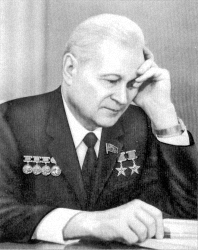 Челомей В.Н.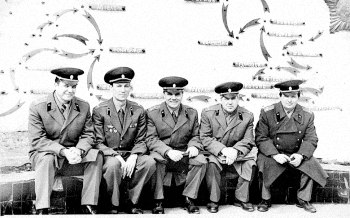 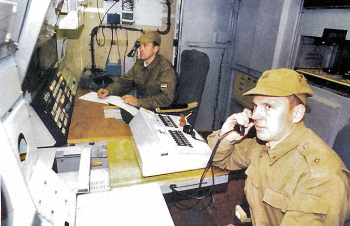 Командный пункт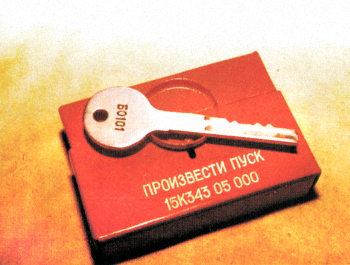 Ключ «Пуск»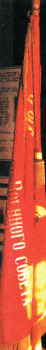 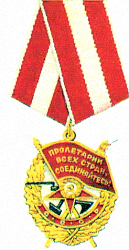 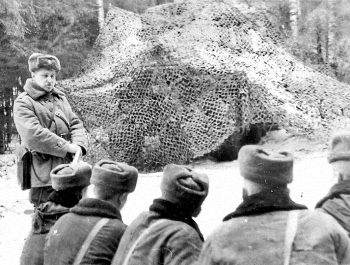 «Таборная» жизнь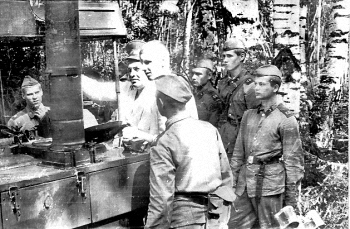 Полевая кухня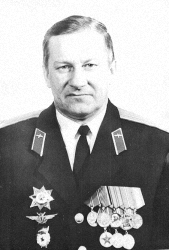 Лохманов Б.Г.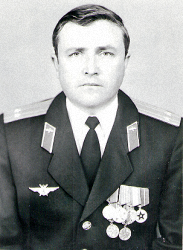 Вишневецкий А.М.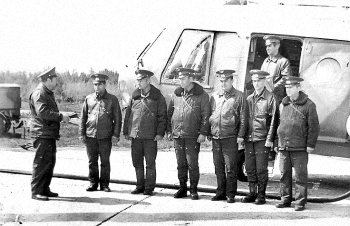 Инструктаж перед полетом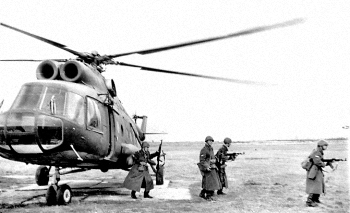 Высадка десанта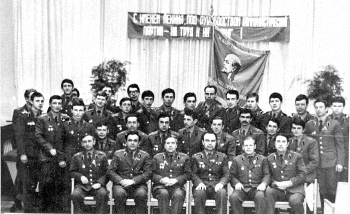 Отчетно-выборное комсомольское 
собрание связистов 1983г.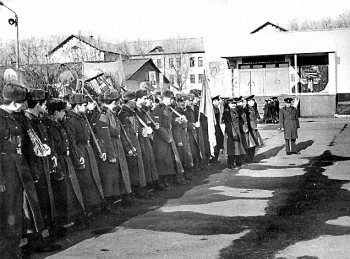 На субботнике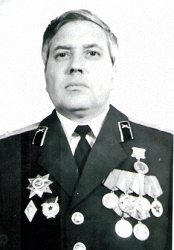 Захаров Г.М.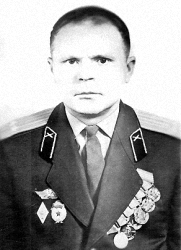 Денисов А.А.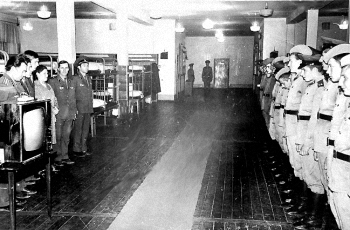 Первый цветной телевизор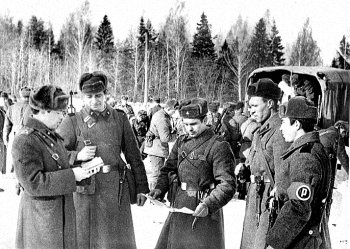 Зима 1970 г.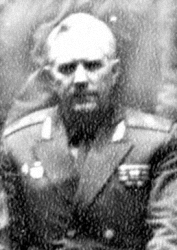 Токарев Б.П.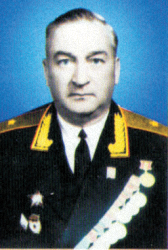 Бойцов И.Г.С переводом войск в высшие степени боевой готовности в дивизии для повышения устойчивости и живучести управления из личного состава управления были сформированы группы боевого управления (ГБУ):— группа боевого управления на командном пункте, возглавляемая командиром и начальником штаба дивизии;— группа боевого управления на подвижном запасном командном пункте управления, возглавляемая заместителем командира дивизии в полевом районе;— группа боевого управления на запасном командном пункте, возглавляемая начальником оперативного отделения.При занятии полевого района командиры частей предоставляют доклады на КП, ЗКП, ПЗКП дивизии о его занятии и уточнённом расчёте сил и средств, выведенных в полевой район. Очень важно, чтобы результаты этих докладов в точности до единиц совпадали. В реальной деятельности частей и подразделений они не всегда совпадали и это становилось серьёзным предметом разговоров старших начальников. Причин тому бывает достаточно: что-то и кто-то не учёл при сборе и подготовке к маршу, потеряли во время марша, втягивании и занятии полевого района. Это достаточно трудная задача, она упирается в деятельность командиров всех степеней — от младшего до командира части.Из сил и средств, выведенных в полевой район формировались: три отряда восстановления боевой готовности (ОВБГ), две группы обеспечения движения (ГОД), три группы наземной и воздушной разведки (ГНР, ГВР). Этими силами уточнялась обстановка в позиционном районе, состояние пусковых установок и командных пунктов после воздействия противника и вырабатывались меры по восстановлению боевой готовности.После доклада командиры частей приступали к выполнению инженерных работ первой и второй очереди по укрытию личного состава, техники и их маскировке.В полевом районе назначался комендант, который организовывал общую охрану и оборону района, пропускной режим. Для исключения проникновения посторонних лиц устанавливались пароли на каждые сутки и делались отметки в определённых местах удостоверений личности.Уже в январе 1973 года командующим армией на базе 10-й ракетной дивизии проведено опытное учение по выводу частей и подразделений ПлР, выполнению боевых задач из ПлР, восстановлению боевой готовности, подготовке и проведению последующих пусков ракет.Исходя из выбранных секретных полевых районов для дивизии выбирались железнодорожные станции выгрузки ракет, головных частей, компонентов ракетного топлива, предусмотренных Планами Главнокомандующего РВ поставки резерва боезапаса.Станции выгрузки после вывода в ПлР рекогносцировались, определялись мероприятия по их дооборудованию, рассчитывалось время на доработку, силы и средства и время на совершение марша до них. Все эти данные заносились в Планы и являлись практическим руководством к действию для командиров трб и ртб, которые заблаговременно заготавливали необходимые материалы для дооборудования выбранных станций выгрузки.Следующая и очень важная и сложная задача, выделенная из Указаний и вызванная изменениями в доктринальных положениях относительно начального периода ведения боевых действий — обеспечение надёжной защиты и прикрытия пусковых установок и командных пунктов от воздействия противника высокоточным оружием и отражение нападения на объекты позиционного района дивизии разведывательно-диверсионных формирований.Для решения задачи прикрытия объектов позиционного района дивизии от воздействия воздушного противника высокоточным оружием в соответствии с указаниями Генерального штаба ВС штабом дивизии разработан План прикрытия объектов дивизии. Главным содержанием данного Плана явилось тесное взаимодействие с 3-им корпусом ПВО страны. В боевом составе корпуса, расположенного в г. Ярославль были: авиационный полк, вооружённый истребителями-перехватчиками МиГ-23П, дислоцируемый на аэродроме Туношна и 488 зенитно-ракетный полк, размещённый в Ярославской и Костромской областях.При организации взаимодействия с 3-им корпусом ПВО страны штабу дивизии необходимо было дать штабу корпуса все координаты объектов позиционного района, определить порядок взаимодействия, оповещения о возможном воздействии воздушного противника, силы и средства, выделяемые для осуществления оговоренного взаимодействия. План взаимодействия был подписан начальниками штабов дивизии и корпуса и утверждён соответствующими командирами. В соответствии с разработанным Планом с переводом войск в высшие степени боевой готовности представитель дивизии прибывал на командный пункт 488 зенитно-ракетного полка, устанавливал связь с командным пунктом дивизии и корпуса ПВО страны. Исходя из складывающейся обстановки, её данные, поступающие с командного пункта корпуса обрабатывались на командном пункте зенитно-ракетного полка и предавались на командный пункт дивизии, где отображались на планшете.Исходя из реальной степени угрозы нападения воздушного противника и реального направления ветра, с командного пункта дивизии в подчинённые части передавался условный сигнал, который определял комплекс мероприятия противодействия.Главным содержанием Плана составляло организация прикрытия пусковых установок и командных пунктов ракетных полков и дивизии, но у 3-го корпуса ПВО страны и его подчиненных частей были и другие боевые задачи, которые он должен выполнять. Поэтому эффективность прикрытия объектов дивизии определялась тем, насколько зоны защиты истребительно-авиационного полка и зенитно-ракетного полка накрывали наши объекты.Но полагаться на полное прикрытие наших объектов просто не приходилось, поэтому Главнокомандующим РВ и штабом дивизии разрабатывались дополнительные меры. Ракетным полкам были поставлены задачи по организации противодействия высокоточному оружию противника:— своими силами и средствами изготовить разборные металлоконструкции, имитирующие защитное устройство и складировать их в определённых местах;— изготовить тепловые имитаторы, для расстановки которых по определённой схеме вокруг защитного устройства, задействование тепловых имитаторов производить по установленным сигналам;— получить со складов дивизии уголковые отражатели, складировать их, разработать схемы их установки для каждой БСП с учётом её реальных условий;— получить со складов дивизии дымовые шашки, определить места их размещения на каждой БСП, разработать электрические схемы и порядок задействования дымовых шашек.Все эти задачи должны быть решены в кратчайшие сроки, изучены личным составом и натренированы по их развёртыванию, установке и задействованию, определены временные нормативы действий личного состава.Главной целью всех мероприятий является затруднение прицельного нанесения удара высокоточным оружием по пусковым установкам или затруднить прицеливание и увести точку прицеливания от защитного устройства пусковой установки.Второй, не менее сложной, а может быть и более сложной задачей перед командованием дивизии, полков, частей и подразделений встала задача по отражению нападения наземного противника, их диверсионно-разведывательных формирований — отдельных диверсантов и диверсионно-разведывательных групп (ДРГ).Для решения этой задачи в дивизии и полках разрабатывался «План охраны и обороны позиционного района дивизии (полка)». Этот План определял силы и средства для отражения наземного противника, их задачи, зоны ответственности, рубежи развёртывания, места выставления секретов и засад, маршруты патрулирования, организацию связи и управления, вопросы взаимодействия и сигналы целеуказаний.В дивизии в соответствии с указаниями Генерального штаба ВС было сформировано три отряда по борьбе с диверсионными формированиями (ОБДГ), каждый в количестве — 150-160 человек:— первый ОБДГ за счёт личного состава военной школы младших специалистов;— второй ОБДГ выделялся военным училищем химической защиты;— третий ОБДГ выделялся военно-десантным полком войск ВДВ.Весь позиционный район был разбит на три зоны ответственности для каждой ОБДГ, которые они занимали по соответствующим командам, выдвигались по установленным маршрутам и занимали их в установленное время. Все необходимые данные для действия каждого ОБДГ сводились в Планы и наносились на рабочие карты.В каждом из полевых районов подход к выполнению мероприятий по отражению нападения наземного противника был аналогичен. В каждой зоне полевого района выделялись силы и средства для организации круговой обороны с рубежами развёртывания, местами выставления секретов и засад, решением вопросов взаимодействия и управления.Для поддержки противодиверсионных сил с воздуха в отдельной авиационной эскадрилье все экипажи были подготовлены к выполнению задач по дистанционному минированию подступов к объектам позиционного района дивизии. Для поражения диверсионных формирований, прорвавшихся к объектам ПРрд отдельная авиационная эскадрилья способна наносить воздушные удары НУРсами, имеющимися на борту вертолётов.В каждом позиционном районе ракетного полка определялись по три участка ответственности, выделились по три противодиверсионные группы (ПДГ) из личного состава рот электротехнического заграждения и минирования (рэзм), определялись места выставления секретов и засад, маршруты патрулирования подвижных дозоров вдоль кабелей боевого управления и связи, вопросы взаимного опознавания и целеуказаний и управления противодиверсионными группами.Впоследствии на вооружении противодиверсионных групп стали поступать модульные огневые сооружения (МОС). На каждой вечерней поверке в полках проводился уточнённый расчёт сил ПДГ.Каждая боевая стартовая позиция полка превращалась в опорный пункт с круговой обороной. Для чего на каждой БСП по периметру выставлялись сигнальные мины и противопехотные мины МОН-50, разворачивались системы управления минными полями «Кактус-КС» (для боевых стартовых позиций ПУ) и «Кактус-Д» (для боевых стартовых позиций КП). С помощью этих систем можно было в случае необходимости задействовать любое минное поле непосредственно из караульного помещения.Так дивизия решала задачи по отражению наземного и воздушного противника. Все эти вопросы стали предметом тщательной отработки и проверки при проведении тактико-специальных учений, контрольных и итоговых проверок.В мае 1973 года состоялась итоговая проверка командующего армией, результатом которой дивизия оценена «хорошо», а 105рп (пятый полк), командир полка полковник Казаков А.Д., оценен «отлично».В апреле 1974 года при проверке боевой готовности комиссией Министерства обороны СССР дивизия подтвердила хорошую оценку, а 105рп — звание отличного полка.В январе 1975 года дивизия подверглась итоговой проверке Главнокомандующим РВСН. И опять под проверку попал 105рп и кроме него: управление, 141, 233, 314, 487 и 590рп все части и подразделения. Главком тщательно проверил выполнение Указаний и боевую готовность дивизии. Результатами Главком остался доволен.Дивизия получила оценку «хорошо», лучших результатов добились 105 рп (полковник Казаков А. Д), 143 рп (подполковник Шматов Э И.) и 575 рп (полковник Пудышев Г. И.).Наряду с решением вновь поставленных задач командование дивизии не ослабляет внимание совершенствованию боевого мастерства боевых расчетов по подготовке и проведению учебно-боевых пусков ракет. Так в период с 1966 по 1975 г.г. дивизия провела 19 учебно-боевых пусков ракет, из которых 12 пусков боевыми расчетами групповых ракетных полков и 7 пусков ракетными полками «ОС». Из проведенных учебно-боевых пусков ракет три пуска оценены «удовлетворительно», пять — «хорошо», и 11 — «отлично». Это достаточно высокий результат.Добившись высоких результатов в поддержании боевой готовности и решении вновь поставленных задач, в командовании дивизии в 1975 году произошли большие изменения.Командир дивизии генерал майор Бойцов И. Г. назначен на вышестоящую должность — заместитель командующего армией по боевой подготовке. Новым командиром дивизии назначен подполковник Шмонов Виктор Михайлович. Воинское звание полковник получил вместе с назначением на должность командира дивизии, звание генерал-майор получил в 1978 году. Заместителем командира дивизии назначен подполковник Колесников Г. А. (в 1976 году назначен командиром дивизии). Ему на смену был назначен подполковник Сизов В. М.. Заместителем командира дивизии по ракетному вооружению был назначен подполковник Комов В. Ф.. Начальником штаба дивизии назначен подполковник Олейник И. И., ему на смену в 1976 году, был назначен подполковник Корниенко В. Е.. Заместителем командира дивизии по тылу был назначен подполковник Медведев В. В.Как видно, что все командование дивизии в течение 1975-76 г.г. было обновлено. И это обновление как результат высоких достижений в деле укрепления боевой готовности.Перед новым командованием дивизии, наряду с уже известными и постоянными задачами по поддержанию и совершенствованию боевой готовности, боевого мастерства боевых расчетов пуска, укреплению воинской дисциплины и порядка, улучшение всех видов обеспечения, возникли и новые ответственные задачи. В предстоящем году в соответствии с ОСВ-1, дивизии предстояло реформировать ракетные полки, вооруженные ракетами 8К64У, выходили гарантийные сроки эксплуатации ракетных комплексов, вооруженных ракетами 8К84. Возникает новая, казалось бы, неприсущая для Ракетных войск задача — задача помощи народному хозяйству в уборке урожая. Задача государственной важности. Ежегодно дивизия выделяет роту в состав сводного батальона по уборке урожая. Командиром этой роты назначались перспективные заместители командиров ракетных полков подполковники Новгородов С. М., Гулидов В. Г. После успешного выполнения задач все они назначались на должность командира полка. Выполнять задачи уборки урожая приходилось каждый год в различных регионах страны. Практически каждый год рота в батальоне занимала первое место, признавалась лучшей, а работать личному составу приходилось круглосуточно.Из воспоминаний командира роты подполковника Гулидова В.Г. «..... комбайны на полях работали практически круглосуточно и в таком же режиме трудились воины — пока работает комбайнер надо свозить зерно. Если та или иная машина вечером не появилась в парке и её не было в поле, что, как правило, означало, что водитель уснул либо на территории элеватора, либо на току. В этих условиях после обнаружения машины офицерам (прапорщикам) приходилось самим садиться за руль и ехать в парк, так как, разоспавшись, водитель уже никак не мог прийти в себя и вести машину».В декабре 1976 года приказом Главнокомандующего РВСН была введена новая и единая система боевого дежурства в масштабе Ракетных войск продолжительностью 3-4 суток, установленные общие для всех дни и единый порядок подготовки, заступления и смены с боевого дежурства, оптимальные составы дежурных смен и расчетов, наиболее благоприятные для работоспособности и сохранения здоровья личного состава режимы несения боевого дежурства и отдыха.Для реализации нововведения в дивизии производится переоборудование учебного корпуса. В соответствии с Методическими указаниями все учебные классы подготовки дежурных сил завязывается в единую систему с выводом их к учебному командному пункту дивизии. Теперь заступающий командир дежурных сил проводил подготовку личного состава, ракетных полков, технической ракетной базы, ремонтно-технической базы, узла связи, базы регламента средств боевого управления и связи по единому плану, утверждаемому командиром дивизии. К проведению непосредственной комплексной подготовки активное участие принимала инструкторская группа дивизии, возглавляемая майорами Рутман, Ярыгином, Кураленок. Для качественной проверки готовности дежурных смен ракетных полков со стороны дивизии на непосредственную комплексную подготовку по понедельникам и четвергам привлекалось два, три полка. На комплексной подготовке дежурных сил отрабатывались вопросы, связанные с устранением неисправностей на ракетном и специальном вооружении, средствах боевого управления и связи, переводом частей и подразделений дивизии в высшую степень боевой готовности, отражением нападения диверсионно-разведывательных групп противника, выполнением боевых задач, восстановлением боеспособности после воздействия противника и проведением последующих пусков ракет.При заступлении на боевое дежурство командиров полков, а им было предписано нести боевое дежурство на командном пункте полка не реже одного раза в месяц, их допуск к несению боевого дежурства осуществлял командир дивизии или один из его заместителей.Теперь заступающий командир дежурных сил в течение 3-4 суток знал практически все подчиненные ему дежурные силы и мог активно влиять на качество несения ими боевого дежурства. Новая система боевого дежурства повысила дисциплину при его несении, качество выполнения функциональных обязанностей номером дежурных смен, расчетов.Для размещения дежурной боевой смены командного пункта дивизии было построено двухэтажное здание с обвалованной патерной для прохода дежурной смены на командный пункт. Построенное здание позволяло хорошо отдохнуть отдыхающей смене, принять сауну, покупаться в бассейне, позанимается в тренажерном зале, отдохнуть за биллиардным столом, принять пищу в хорошо оборудованной столовой. В здании была вся необходимая связь с командным пунктом. Много сил в строительстве этого здания вложил лично командир дивизии генерал-майор Шмонов В. М. и назначенный им от управления дивизии майор Ляховский. Это здание позволяло размещать личный состав группы боевого управления при привидении дивизии в высшие степени боевой готовности.13 февраля 1975 года в дивизию поступает директива Главнокомандующего РВСН на реформирование и исключение из боевого состава 592-го ракетного полка (дальнего, расположенного в Сусанинском районе), вооруженного РК 8К64У. На реформирование отводилось до четырех месяцев. Снимались с боевого дежурства ракеты и головные части и отправлялись на арсеналы. Силами полка и технической ракетной базы вывозились компоненты ракетного топлива, сначала в несколько суток — окислитель, затем также в несколько суток — горючие. Демонтировалось стартовое наземное и технологическое оборудование, которое так же вывозилось на позицию технической ракетной базы. Освободившееся здание и сооружения с соответствующим оборудованием было по акту передано зенитно-ракетному полку, дислоцирующемся в Сусанинском районе. Это было большим «подарком» тому полку. Во-первых, такого командного пункта, хранилищ, специальных сооружений и зданий у них не было. Во-вторых, развитая инфраструктура, облегчила задачу обустройства на новом месте, полка.Офицерский состав ракетного полка, после снятия с боевого дежурства, был распределен в ракетных полках «ОС» и 681 рп (шахтный полк), кто выслужил установленные сроки, был уволен из рядов Вооруженных сил. Трудное и морально тяжелое было для них это время. Все потом и кровью ими созданное рушилось. Кто прошел через это, тот понимает переживание того времени. Но для многих служба продолжалась, и надо было браться за новое, неизвестное, хотя и по духу близкое.10 марта 1976 года в соответствии с директивой ГК РВСН расформировывается и выводится из боевого состава 681 ракетный полк (шахтный вариант, 11-я площадка).Как проходила ликвидация 11-й площадки вспоминает командир, в то время, боевой стартовой позиции подполковник Загорнов Н. М., руководящий всеми работами в шахтном сооружении: — техническое обеспечение работ осуществлял заместитель командира БСП по ракетному вооружению майор Шурховцев В. В., непосредственным исполнителем работ были командиры подразделений майоры Завьялов Б. А., Макаров И. Е., Большаков В. Д. Обуков В. Г., Петров Ю. Г., капитан Цедилин А. И.Все работы проводились в три этапа.На первом этапе, продолжающемся 8 часов, отстыковывались головные части и отправлялись в хранилище ртб. Затем извлекались ракеты из шахт, которые грузились на транспортные тележки, устанавливаемые у входа во 2-ое сооружение с целью освобождения мест развертывания подвижных заправщиков для забора и вывоза компонентов ракетного топлива.На втором этапе, продолжавшемся 12 суток, первоначально (в течение 6 суток) вывозился окислитель (азотная кислота). Необходимо было освободить три емкости по 75 м3 каждая. Забор осуществлялся тремя наземными заправщиками и транспортировался на 6 площадку трб. Сбор окислителя осуществлялся очень тщательно, затем выдавливался сжатым воздухом. Далее проводилась спецобработка системы. Емкости заливались водой и засыпались кальцинированной содой, осуществлялся барботаж, промывка всех коммуникаций и слив воды на грунт, что положительно сказалась на растительности.Вывоз горючего (в течение 6 суток) осуществлялся аналогично, после чего в одну из емкостей заливалось 20 тонн керосина для спецобработки емкостей и коммуникаций. После спецобработки содержимое сливалось в специальную емкость и сжигалось. В течение двух дней оно было сожжено. После этого в емкости заливалась вода с хромпиком, проводился барботаж. Далее в емкости засыпался ДТСГК (хлорка) и опять все промывалось, затем все сливалось в промежуточную емкость и только после положительного анализа слитого производилась перекачка на грунт. Затем проводилась выпаривание остатков гептила в системе.На третьем этапе, продолжавшемся более 30 суток осуществлялась разборка, упаковка и складирование наземного, шахтного технологического оборудования: стойки подготовки и пуска, стойки автономных испытаний, пульт заправки КРТ и сжатых газов, пульт системы контроля уровней, пульты контроля прицеливания, две компрессорные станции, стационарная азотно-добывающая станция и многое другое.Оборудование монтажно-испытательного корпуса (МИК) разбиралось и упаковывалось параллельно со всеми работами. Для выполнения особо опасных и трудоемких работ полку было придано подразделение от военных строителей.К таким работам относились резка металлического стакана шахты (всех трех) на кольца длинной 3 м и их выемка, выемка большого (7Д100) и малого дизелей. Кольца складировались на опушку леса, а дизеля отправлялись на позицию трб (площадка №6), откуда переправлялись на завод-изготовитель в г. Новосибирск.Разборке подлежали и учебные корпуса, где находилась учебная ракета и тренажерная аппаратура. Ракету разрезали и разбирали на цветные металлы, а остальное на металлолом.Ликвидация секретного делопроизводства и жилой зоны руководил начальник штаба БСП майор Соколов Е. Н.Автомобильная и инженерная техника по мере готовности и надобности передавалась в дивизию.Ликвидацией тылового хозяйства руководил заместитель по тылу подполковник Егоренков В.В конце всех работ были заварены входы в сооружения систем заправки, отключены системы вентиляции и водоснабжения, заварен вход в основное сооружение (№2), отключены трансформаторная подстанция и все виды связи.Жилая зона, сооружения технической зоны готовились к передаче арсеналу ВВС, однако переданы они были только в феврале 1977 года.31.12.1976 года 681 рт (в/ч 12413) перестала существовать.Последним 14 января 1977 года в соответствии с директивой ГК РВСН из боевого состава был выведен и расформирован 590-й ракетный полк (1-ая, 12-ая и 13-ая площадки). Схема ликвидации и расформирования полка уже была отработанна. Здания и сооружения 13-ой площадки были использованы в интересах дивизии. Здесь сначала дислоцировался отдельный батальон боевого обеспечения. Сооружения №4 (сооружение хранилища ракет) и №5 (монтажно-испытательный корпус) были использованы для хранения техники «НЗ» батальона боевого обеспечения. С 1983 года решением командира дивизии после передислокации отдельного батальона боевого обеспечения на 13-ю площадку была организованна доподготовка водителей. Руководил доподготовкой водителей майор Ахлестин В. П.Стартовые площадки (столы), командный пункт и сооружение №8 (сооружение заправки) к концу 1977 года были взорваны.Площадку №12 передали местным органам власти, и в дальнейшем на ней было образовано профессионально-техническое училище по подготовке специалистов для сельского хозяйства.Площадки №1 и 22 были переданы Министерству обороны для нужд стран-участников Варшавского Договора, где были развернуты медицинские склады, куда были переведены для дальнейшего прохождения службы офицеры, высвободившиеся при расформировании полков.В апреле 1965 года начаты летно-конструкторские испытания ракетного комплекса УР-100 с одиночными стартами на полигоне Байконур. Генеральный конструктор ракетного комплекса дал гарантию безаварийной эксплуатации комплекса 10 лет. Эти 10 лет истекали в 1975 году. Отсюда следует, что в 1975 году ракетные полки дивизии полностью исчерпали гарантийный срок эксплуатации и встал вопрос о дальнейшей судьбе дивизии. На высшем уровне было принято решение о рассмотрении возможности продления сроков эксплуатации.Решение на продление сроков эксплуатации было принято на основе реального состояния ракет, а его можно было проверить только путем проведения реальных пусков с минимальными затратами на их подготовку. При положительных результатах пуска рассматривается генеральным конструктором вопрос о продлении срока эксплуатации на один год. Причем продление срока эксплуатации ракетного комплекса, при пуске ракеты с одного ракетного полка, распространялось на все остальные ракетные полки, вооруженных данным комплексом.Таким образом, дивизия приступила к подготовке ежегодному проведению пусков ракет УР-100. Работы внеплановые для деятельности ракетной дивизии, очень трудоемкие и ответственные, и совсем не из-за работ на самой ракете. Главным было обеспечение безопасности как для частей и подразделений, участвующих в этих работах, так для населения окружающих сел и деревень, позиционный район полка и дивизии. А случаи, когда было необходимо эвакуировать жителей близлежащих населенных пунктов, были. Так при проведении учебно-боевого пуска с пусковой установки 143 (двенадцатого) ракетного полка пришлось эвакуировать жителей деревни Красная Поляна в безопасное место. Важным было не только, как пройдет пуск ракеты, и с каким отклонением попадет грузомакет головной части от намеченной цели, а и то куда упадут первая и вторая ступени. С этой целью были проведены баллистические расчеты мест падения ступеней, приняты меры по обеспечению безопасности местного населения, а это Республика Коми ССР, и утилизации путем взрыва, особенно первой ступени, в местах падения. Для чего в дивизии подготавливалась группа во главе с начальником инженерной службы дивизии подполковником Жук А. А., которая на двух вертолетах откомандировалась в г. Ухта Коми ССР, выставляла в расчетных местах падения первой ступени вышки с наблюдателями в квадрате 20х40 км, засекала места реального падения, а затем взрывала её. Таким образом, задача выполнялась при каждом пуске ракет.И так 29 мая 1975 года со второй пусковой установки 105(пятого) ракетного полка проводится первый в интересах продления сроков эксплуатации учебно-боевой пуск ракеты. Ракета по данным с полигона «Ключи» на Камчатке попадает, как говорится, «в кол». Оценка «отлично». Второй пуск ракеты 19 февраля 1976 года с восьмой пусковой установки проводит 173 (второй) ракетный полк и опять с отличным результатом. При таких результатах генеральный конструктор дает «добро» на продление срока эксплуатации сразу на два года. И в течение 1977-78 годов дивизия была освобождена от проведения пусков ракет с ракетных комплексов, вооруженных ракетами УР-100.Следует отменить, что в течение 1975 по 1983 годы дивизия подготовила и провела восемь пусков ракет, из них 6 пусков с боевых стартовых позиций 143 (двенадцатого) ракетного полка и все пуски ракет проведены без предпосылок к аварийным ситуациям и только с оценкой «отлично». Тогда все говорили, что «сотка» летает просто прекрасно, отлично.Таким образом, ракетные полки, вооруженные ракетным комплексом с ракетами УР-100, находились в боевом составе дивизии и несли боевое дежурство до 1984-85 годов, т.е. в течение 20 лет. Это серьезное достижение в ракетостроении.Конечно, не все проходило, как говорят, без сучка и задоринки, были и неприятности в работе, но, в целом, они никак не повлияли на общие результаты.Так при подготовке учебно-боевого пуска на пусковой установке 143 (двенадцатого) ракетного полка — вспоминает командир ГИРПУ подполковник Антоненко В. И. — не проходила проверка борта ракеты, и вызванный на пусковую установку, капитан Бабушкин А. В. обнаружил и полностью устранил неисправность.В этом же полку при подготовке ПУ к пуску возникла нештатная ситуация (по воспоминаниям подполковника Антоненко В. И.): при расчете данных прицеливания в три руки (три человека проводили расчеты для полетного задания), расчетные данные не совпадали (а для ввода ПЗ они должны совпадать). Работали около 24 часов. Расчетные данные капитана Тарарина Л. и майора Легкова С. (представителя службы дивизии) совпадали, а данные подполковника Иванова (представителя Генерального штаба) отличались. Пришлось решение принимать командиру группы, который дал данные на ввод полетного задания капитана Тарарина Л.А. и майора Легкова С. И только после успешного пуска ракеты все поняли о той ответственности и риске, который принял на себя командир группы, который был уверен в расчете своего подчиненного.К началу 1977 года дивизия стала чисто «осовской», имея в боевом составе 9 ракетных полков, вооруженных ракетным комплексом УР-100.Несмотря на то, что эксплуатация ракетных комплексов ежегодно продлялась, требования к их боевой готовности не только не снизились, а наоборот даже возросли.В результате итоговой проверки, проведенной командующим армией в мае 1973 года 105 (пятый) ракетный полк завоевал звание отличного. В апреле 1974 года при проверке боевой готовности комиссией Министра обороны 105 (пятый) ракетный полк (командир подполковник Казаков А. Д.) подтвердил звание отличного полка.В апреле 1976 года по результатам итоговой проверки, проводимой командующим армией, 314 (восьмой) ракетный полк (командир полковник Строчков В. В.) добивается звания отличного полка. В 1977 году при проверке боевой готовности, проводимой Главнокомандующим РВ 575-й (шестой) и 314 (восьмой) ракетные полки подтвердили звание отличных полков. В 1978 году при проверке командующего армией 575 (шестой) ракетный полк (командир полковник Пудышев Г. И.) вновь завоевывает звание отличного. В июне 1979 года при проверке боевой готовности, проведенной командующим армией 141 (первый) ракетный полк (командир полковник Шинеленко В. П.) завоевывает звание отличного полка.В апреле 1980 года на итоговой проверке командующего армией 141 ракетный полк (командир подполковник Селюков Ю. Н.) подтвердил звание отличного полка.На всех проверках, проводимых в этот период, различными начальниками боевая готовность ракетной дивизии оценивалась только «хорошо» и этот результат дорогого стоит. Это труд большого количества частей и подразделений, командования, управления, и всего личного состава дивизии.Ценой громадных усилий всей страны в начале 70-х годов была развернута мощная группировка РВСН, не уступающая по количественному составу и боевым характеристикам МБР США. РВСН стали главной составной частью стратегических ядерных сил (СЯС) страны и её Вооруженных сил. Впервые за многие годы удалось достичь примерного военно-стратегического паритета между СССР и США, который сохраняется и до настоящего времени.К 1973 году в СССР имелось 1745 стратегических носителей ядерного оружия против 2260 у США. Однако в начале 70-х годов был начат новый виток гонки стратегических вооружений. Наибольшую угрозу для достигнутого баланса стратегических сил представляли созданные и развернутые в США ракеты с разделяющимися головными частями индивидуального наведения (РГЧИН), в результате чего с 1970 по 1975 год общее количество боеголовок баллистических ракет в США увеличилось более чем в три раза.В ответ на это с нашей стороны в декабре 1972 года начаты летно-конструкторские испытания ракетного комплекса с ракетой 15А15, 15А16 с разделяющейся головной частью. В мае 1975 года ракетный комплекс принят в эксплуатацию и становится на боевое дежурство.Наряду с применением РГЧИН этот комплекс имел более высокую готовность к пуску и точность попадания в цель, автономные системы управления с бортовой вычислительной машиной. Этот комплекс позволял дистанционное перенаправление ракет, более эффективно преодолевать противоракетную оборону (ПРО), имел систему боевого управления с радиоканалом боевого управления (РБУ).На этот ракетный комплекс с ракетами 15А15 и 15А16 предстояло перевооружить ракетную дивизию. В соответствии с принятым решением перевооружению подлежали 141(первый), 227 (третий), 233 (четвертый) и 487 (девятый) ракетные полки. Остальные оставались вооруженные ракетами УР-100 и продолжали нести боевое дежурство в постоянной боевой готовности к пуску ракет.Первым, в соответствии с директивой, подлежал перевооружению 141 ракетный полк. Перевооружение началось со снятия ракетного полка с боевого дежурства, отстыковки и отправки в хранилище ремонтно-технической базы головных частей, слива компонентов ракетного комплекса, изъятия ракет из шахт и отправки их в хранилище ракетной технической базы, демонтажа технического оборудования и технических систем оголовка и шахты пусковой установки.После полного демонтажа оборудования из шахты и оголовка, отправки его на техническую позицию пусковая установка и командный пункт передавались военным строителям и организациям заводов-изготовителей, но все осуществлялось под непосредственным контролем офицеров дивизии и прежде всего отдела капитального строительства, технической ракетной базы и ракетного полка. Работа военных строителей и представителей промышленности длилось около 6 месяцев.На технической позиции оборудование разбиралось, дефектировалось, упаковывалось в транспортную тару (ящики, а их порой насчитывалось более 20) и отправлялось по предназначению, что на заводы-изготовители, что на базы ликвидации. Головные части ракет, в контейнерах отправлялись железнодорожным транспортом на базы ликвидации, где утилизировались и уничтожались. Контейнеры из-под ракет через какое-то время возвращались в дивизию, где использовались в своих интересах.Первым полком, подлежащим перевооружению, в соответствии с директивными указаниями, был 141 (первый) ракетный полк. Необходимо отметить особенности перевооружения этого полка. Еще до снятия полка с боевого дежурства, военными строителями вблизи со старым командным пунктом, на котором боевая смена несла боевое дежурство, была подготовлена шахта под новый командный пункт. В ней уже были смонтированы два дизеля и аккумуляторные батареи, для автономного энергоснабжения унифицированного командного пункта. Были построены холодильный центр и энергоблок.Снятие полка с боевого дежурства начато 5 мая 1977 года. В течение 5 суток ракетный полк был снят с боевого дежурства. После снятия с боевого дежурства старый командный пункт практически демонтажу не подлежал. Сооружения №2 и 2 АР были переоборудованы под пункты управления группой полка при занятии им высших степеней боевой готовности, который позволял находиться там длительное время со всеми системами жизнеобеспечения.Переподготовка личного состава полка на новое вооружение проходила в три очереди. Первая и вторая проходила заблаговременно до снятия полка с боевого дежурства во 2-м учебном центре полигона Тюра-Там («Байконур») в течение двух месяцев. Осуществлено это было с целью поддержания несения боевого дежурства до прихода директивы на его снятие. В первой и второй очередях обучения привлекалось ограниченное количество офицеров. В третью очередь переобучению подлежала оставшаяся часть офицерского состава после снятия полка с боевого дежурства. Переучивание проходило в том же учебном центре полигона «Байконур», так же в течение 2-х месяцев.На время снятие с боевого дежурства и на время переподготовки личного состава в помощь ракетному полку выделялось необходимое количество офицеров других полков, которые выполняли обязанности комендантов боевых стартовых позиций, осуществляли на БСП допуск военных строителей и представителей промышленности, совмещали должность начальника караула по охране и обороне БСП. По возвращении с переподготовки офицеры полка подключались к контролю за проводимыми работами, углубляя и закрепляя полученные в учебном центре практические знания.Основным требованием при перевооружении комплекса было не расширение ствола шахты. Требование продиктовано договоренностью с представителями США. И они тщательно с помощью космических средств разведки следили за соблюдением этого требования.Идея замены старой пусковой установки на новую заключалась в том, что в старой ствол шахты устанавливался новый, несколько меньшего диаметра. Пространство между стволами заливалось кирамзитно-жировой массой, которая играла роль своеобразного демпфера, гасителя сейсмоколебаний, вызванных последствиями ракетно-ядерного удара противника.Оголовок старой пусковой установки заливался бетоном. На нем размещалось основание защитного устройства и само защитное устройство (крыша).Унифицированный командный пункт (УКП) в отличии от старого командного пункта представлял собой сложнейшее техническое устройство с высокой степенью защиты от воздействия ядерного взрыва. Он представлял многоярусное (12 этажей — отсеков) сооружение — контейнер, заглубленный на более 32 метров в землю.Строительные работы, выполняемые военными строителями, подрядными строительными организациями промышленности и заводов-изготовителей длились до середины октября 1977 года.В дивизии предстояло провести реконструкцию боевых шахтных стартовых позиций четырех позиционных районов. При модернизации боевых стартовых позиций значительно возрастали объемы железобетонных и земляных работ. Усложнялись работы, еще и заранее установленными жесткими сроками. Боевые ракетные комплексы дивизии находились в режиме постоянного боевого дежурства и срыв сроков реконструкции мог повлечь за собой снижение боеготовности. Этого допускать не позволялось, ни при каких обстоятельствах. Увеличение одновременно работающих людей и техники необходимого результата принести не могло. Это была очень сложная научно-техническая и инженерная задача, к её решению были привлечены большие коллективы ученых и специалистов из различных военно-технических и военно-строительных наук, проектных и конструкторских организаций министерства обороны и промышленности, и конечно специалисты Главного Управления специального строительства.Подготовительная работа на объекте началась заранее. В 1975 году, весной была организована командировка на уже строящийся БРК третьего поколения на объект в г. Ужур Читинской области. В командировку были направлены главный инженер в/ч 93304 подполковник Володеев Н.В., начальник монтажного отдела подполковник Архангельский В.Г., командир в/ч 93849 подполковник Мойсюк В.Ф. и начальник сметно-договорного отдела майор Крейн И.М. Всем прибывшим были продемонстрированы в стадии строительства в различной степени готовности все будущие объекты позиционного района, даны исчерпывающие ответы, разъяснения, проанализированы достоинства и недостатки проектных решений, применяемых материалов и конструкций, новые строительные механизмы, способы работ. В 1976 году в/ч 93304 на площадке № 6 выполнила модернизацию существующего бетонного завода для приготовления высокопрочного бетона. Завод был оснащен смесительным и дозировальным оборудованием, системой обогащения и сортировки, новыми транспортерами. Всё электрическое и механическое оборудование на случай выхода из строя было задублировано на специальном складе непосредственно на заводе. Специалисты строительной лаборатории прошли обучение и принимали активное участие в подготовке лаборантов бетонного завода, его обслуживающего персонала по технологии приготовления бетонов. Создавался запас обогащенных инертных материалов (песок, щебень), различных пластификаторов.Здесь же на площадке смонтировано первое подвижное козловое устройство грузоподъемностью 160 тонн (ПКУ-160) для разгрузки армометаллоблоков (АМБ). Это было воплощено на нашем объекте в короткий срок при разработке проектно-конструкторских решений стартовых комплексов 3-го поколения, у которых уровень защищенности на один — два порядка выше, чем у предшественников. В целях сокращения сроков и повышения качества строительства с помощью этих решений военными строителями и монтажниками были внедрены технологии приготовления и укладки бетона прочностью 700 кг\см, полное или частичное укрупнение металлоконструкций шахтных стволов, оголовков стартовых сооружений весом до 300 тонн.После такой большой подготовительной работы весной 1977 года был снят с боевого дежурства I боевой ракетный комплекс и передан в/ч 93304 для производства работ по его реконструкции. Объем реконструкции включал в себя демонтаж и разборку откатывающей крышки, бетонирование шахтного ствола бетоном М700 кг\см2, устройство нового оголовка и новой крыши, нового караульного помещения, трансформаторной подстанции и систем заграждения, новых внутренних автодорог, кабельных сетей связи и энергоснабжения, новых антенно-фидерных устройств. Подлежали капитальному ремонту и существующие подъездные к площадкам автомобильные дороги.Прежде чем определить исполнителей работ, необходим некоторый экскурс в 1971-1977 годы. В связи с резким сокращением работ в эти годы на объекте 890, 279 управлению работ было поручено строительство объектов в п. Радужный и г. Петушки Владимирской области. Строящиеся объекты имели важнейшее значение для Министерства обороны и там были сосредоточены лучшие ресурсы как технические, так и людские. В/ч 93304 после принятия решения о начале реконструкции на объекте 890 в соответствии с директивой Министра обороны Устинова Д.Ф. на объекте «2000» (п. Радужный), было сформировано новое управление инженерных работ, которому были переданы все материально-технические и людские ресурсы, а на объекте в г. Петушки (ГИУ ПВО) управление начальника работа, военно-строительный отряд, техника и автотранспорт были переданы одному из Московских управлений инженерных работ. В распоряжении в/ч 93304на объекте 890 остались в/ч 21602 (управление механизации строительных работ), в/ч 93849, четыре военно-строительных отряда и БАМ — 2217 (база автотранспорта и механизации) с большим сроком эксплуатации транспорта и техники. При этом необходимо учитывать, что на Байконуре начались работы по «Бурану» и начальник Главка генерал-лейтенант Вертелов К.М. всех руководителей строительных органов предупредил: «Вы все должны помогать решению этой важной государственной задачи, Ваша помощь будет заключаться в том, что вы ничего у меня не будет просить дополнительного для решения задач стоящих перед вашими управлениями». Вот с такими силами и в такой обстановке началась реконструкция 1 БРК.Учитывая наличные силы работы изначально распределены между в/ч 93849 и в/ч 21602. В мае — июне в соответствии с директивой МО было сформировано новое управление начальника работ во главе с полковником Брехунцовым А.Ф. Строительные управления вели работы на стартовых позициях. В/ч 21602 вела работы по монтажу кранов ПКУ, устройству внутренних и ремонту подъездных автодорог, прокладке кабельных коммуникаций, кроме того решением ГУСС МО на объект была откомандирована дополнительная техника и автотранспорт для устройства автодорог, которые на 1 БРК были выполнены ранее со щебеночным покрытием. Практически их не было и приходилось вести монтаж плитного покрытия по всем подъездным дорогам. Несмотря на сложные погодные условия и недостаток сил и средств реконструкция 1 БРК была завершена в ноябре 1977 года, и в установленный срок 7 ноября 1977 года заступил на боевое дежурство. Это стало возможным благодаря слаженной работе строителей, монтажников и технической ракетной базы в/ч 34029. Офицеры и прапорщики трб в любое время, сразу после предъявления готовности выезжали на автономные, а за тем и комплексные испытания. Неоценимую помощь в своевременной сдаче 1 БРК оказали главный инженер в/ч 56290 (ГУСС МО) генерал-майор Троян А.Я. и командир в/ч 34029 полковник Шмонов В.М. Первый имел большой опыт работы по реконструкции, знал технологию всех работ, а командир дивизии полковник Шмонов своим ежедневным присутствием, желанием все изучить и выполнить в срок, вникал во все проблемы и требовал их незамедлительного решения и строителями и монтажниками и всеми службами дивизии. Все это способствовало успешному выполнению задачи.В связи с тем, что в 1978 году предстояло выполнить реконструкцию уже двух БРК — третьего и четвертого, в распоряжение 279 УНР, в соответствии с директивой МО была передислоцирована в/ч 63529 — командир полковник Калий Л.П. В феврале 1978 года УНР приступил к устройству временных городков для строителей и монтажников на всех площадках 3 БРК. Необходимо отметить, что при реконструкции БРК временные городки устраивались в передвижных вагончиках типа ЦУБ и ВД-8. Они были полной заводской готовности с электро- или водяным отоплением, укомплектованными необходимой мебелью. Лишь на головных площадках реконструируемых БРК временные городки возводились с использованием конструкций казарм, но уже нового типа с большей комфортностью и мобильностью сборки. Работы по строительству временных городков на 4 БРК были начаты в декабре 1977 года УИР полковника Брехунцова А.Ф. сразу после сдачи первого позиционного района. Отделом капитального строительства в/ч 34029 были согласованы места расположения временных городков на 3 и 4 БРК еще до снятия их с боевого дежурства. Необходимое оборудование конструкции и материалы завозились в районы работ сразу после демонтажа в районах работ на 1 БРК или прибытия на базу КМТС (в/ч 83412). Благодаря этому работы на 3 и 4 позиционных районах были развернуты без задержек сразу после передачи площадок для реконструкции. Работы производились в соответствии с графиками работ без особых срывов и без привлечения дополнительных сил. Было два существенных сбоя в работе. На 3 БРК автономные испытания систем заграждения выявили много сбоев в работе, вызвано это было качеством монтажа подрядчиком работ местными связистами. По согласованию с в/ч 52690 на объект были направлены специалисты подчиненного Главку полка связи, дислоцированного в г. Иваново. Специалисты полка быстро устранили все дефекты, успешно провели автономные и комплексные испытания всех систем заграждения.На 4 позиционном районе были сложности с обваловкой и благоустройством территории головной площадки. Это было связано с погодными условиями и недостатком личного состава. Командир в/ч 34029 пошел на встречу строителям и принял решение перенести работы по благоустройству головной площадки на весну 1979 года.Работы по реконструкции 3 позиционного района были сданы в сентябре 1978 года, а по 4 позиционному району в ноябре 1978 года. В установленные правительством сроки оба полка заступили на боевое дежурство.После сдачи 3 позиционного района в/ч 63592 приступила к подготовке работ на 9 БРК. Управление начальника работ полковника Брехунцова после завершения работ на 4 БРК было расформировано, так как уже было принято решение о прекращении работ по реконструкции остальных позиционных районов.В/ч 63592 под руководством полковника Калия Г.Л. успешно справились с задачей по реконструкции 9 позиционного района и сдала его в августе 1979 года, после чего была передислоцирована в г. Юрья Кировской области для строительства подвижных ракетных комплексов, но это уже другая ракетная дивизия. Этим было положено начало строительства подвижных ракетных комплексов, которое затем завершилось строительством боевых железнодорожных ракетных комплексов.По завершении строительных и монтажных работ на командном пункте полка и пусковых установках, приемки объектов, линий энергоснабжений, СДУК, технического и технологического оборудования представителями полка, отдела капитального строительства, военной приемки и службы ракетного вооружения дивизии, начались автономные и комплексные испытания, которые являлись основными этапами по постановке ракетного полка на боевое дежурство.До начала автономных испытаний на каждой боевой стартовой позиции организуется охрана и оборона, комендантская служба, осуществляется доставка необходимого оборудования, его размещение на позиции.Личный состав подразделений технической ракетной базы прошел подготовку по специальности, сдал зачет и приказом допущен к выполнению работ. На технической позиции все агрегаты подразделений прошли техническое обслуживание, признаны исправными и годными к работам. На техническую позицию прибыли и приняты от заводов изготовителей ракеты, головные части и компоненты ракетного топлива.Повышенная скрытность, степень секретности нового комплекса, резкое усложнение технологии работ потребовало необходимость выполнения основных операций на ПУ и КП чисто расчетами офицерского состава.Теперь каждый офицер и прапорщик технической ракетной базы должен владеть как минимум двумя-тремя специальностями и кроме этого обязательно быть водителем. За каждым офицером и прапорщиком как за водителем закреплялось два-три агрегата на базе автомобилей МАЗ, КРАЗ, ЗИЛ, ГАЗ.Правильно ли это было или нет, говорить сейчас трудно, но нагрузки на офицеров и прапорщиков были колоссальные.После проведения 100 километрового марша нужно было развернуть агрегат, провести на нем спец. работы, свернуть его и вновь за руль. Надо отдать должное офицерам и прапорщикам этих групп, не одного случая не одного случая недовольства или отказа. Офицеров групп явно не хватало, все были перегружены, приходилось как-то выходить из сложившегося положения. Как вспоминает заместитель командира групп, в то время, майор Андреев А.А. — на отдельные должности в группу транспортировки и установки ракет приходилось привлекать начальника клуба, начальника физической подготовки и спорта, секретаря комитета ВЛКСМ и других офицеров управления трб.На командном пункте ракетного полка организуется несение опытного боевого дежурства.В автономных испытаниях (АИ) оборудования боевого ракетного комплекса (БРК) принимали участие расчеты ТРБ, БРСБУС, УС, ОЭРБ, офицеры службы ракетного вооружения дивизии, представители промышленности и военной приемки, каждый по своему направлению. Управление этим сложным процессом осуществлял заместитель командира дивизии по вооружению через внештатный отдельный технический пункт управления (ОТПУ), дежурство на котором несли офицеры службы ракетного вооружения дивизии и трб.Таким было взаимоотношение при проведении автономных испытаний с военными строителями, заинтересованными в сроках сдачи БРК. Как вспоминает командир технической ракетной базы полковник Железняков В. П.: «...часто по своей инициативе оказывали помощь расчетам ТРБ, участвующим в автономных испытаниях, заправляли их машины топливом, помогали питанием, местами для отдыха, в преодолении бездорожья».Обычно на весь БРК (10 ПУ и КП) выезжал один расчет ГИР ПУ и работал непрерывно до окончания работ, устраняя все обнаруженные неисправности. Нагрузка на расчет в этот период была колоссальная. Расчеты возвращались в часть изможденные, обросшие, грязные, техника до того грязная, что её приходилось отмывать в течение 2-3 суток (из воспоминаний полковника Железнякова В. П.)На автономные испытания с устранением всех неполадок и неисправностей уходило 10-14 суток.При проведении автономных испытаний на унифицированном командном пункте полка было организовано опытное дежурство. Боевые расчеты полка «привыкали» к несению дежурства на УКП, изучали технические системы и технологическое оборудование, основы их эксплуатации, порядок устранения неисправностей. На УКП отслеживались все результаты автономных испытаний систем и агрегатов. По завершению автономных испытаний составлялся приемо-сдаточный акт, который подписывали все заинтересованные стороны, и утверждался командиром дивизии.Очередным этапом постановки полка на боевое дежурство было проведение комплексных испытаний. Весь объем комплексных испытаний был определен «Программой комплексных испытаний». Главной сутью комплексных испытаний было проведение проверок всех систем и агрегатов в единстве — унифицированный командный пункт с каждой пусковой установкой. Это первый этап комплексных испытаний. Комплексные испытания с пусковой установкой проводились с загрузкой в неё макета транспортно-пускового контейнера и эквивалентном головной части. На втором этапе комплексные испытания предусматривали проведение всех проверок с УКП со всеми десятью пусковыми установками. Результаты всех комплексных испытаний отражались в технической документации на каждую пусковую установку. С началом комплексных испытаний на боевой расчет ракетного полка увеличилась внутрифункциональная нагрузка. До постановки полка на боевое дежурство на УКП боевой расчет нес уже опытно-боевое дежурство.По истечению 6 месяцев напряженной работы после загрузки транспортно-пускового контейнера (ТПК) с ракетой, её заправки и ампулизации, пристыковки головной части и ввода полетных заданий на всех пусковых установках, 141 ракетный полк был приведен в готовность к поставке на боевое дежурство в новом качестве, на новом вооружении. После всех необходимых проверок, зачетов и допусков 2 ноября 1977 года первый ракетный полк дивизии был поставлен на боевое дежурство. Это было знаковым событием для ракетной дивизии. Сжатые сроки перевооружения, установленные свыше, и постановка полка на боевое дежурство, не позволяли в полном объеме выполнить все мероприятия, предусмотренные программой перехода на новый ракетный комплекс и новую организационно-штатную структуру. К 2 ноября в полку не были построены новые караульные помещения и введены в эксплуатацию необходимые системы охраны. Исходя из этой обстановки ракетный полк до мая 1978 года в организации охраны и обороны боевых стартовых позиций оставался в старой системе, имея в организационно-штатной структуре не отделения автоматизированных систем охраны, а роту электротехнического заграждения и минирования (так было в комплексе 15ПО84). И только в мае 1978 года это несоответствие было устранено.По такому трудному пути прошли и остальные три ракетных полка.В течение 1978 года были перевооружены и поставлены на боевое дежурство в новом качестве 227 (третий) и 233 (четвертый) ракетные полки. 23 ноября 1979 года был перевооружен и поставлен на боевое дежурство 487 (девятый) ракетный полк.Интересный казусный случай произошел в 1978 голу при перевооружении 227 ракетного полка. Как уже отмечалось выше модернизация в соответствии с договором, заключенным между СССР и США разрешалось без увеличения диаметра ствола шахты, причем в условиях полной открытости, маскировать проводимые работы в шахте категорически запрещалось, чтобы сверху, из космоса можно было контролировать выполнение договоренностей.Работы на пусковой установке идут строго по графику: — вспоминает командир дивизии, присутствующий на пусковой установке генерал-майор Шмонов В.М. — и вдруг — звонок по телефону ЗАС: на связь вызывает Главнокомандующий Ракетными войсками главный маршал артиллерии Толубко В. Ф. Первым делом он уведомляет меня, что в Вене в данный момент проходит встреча Генерального секретаря ЦК КПСС Леонида Ильича Брежнева с Президентом Соединенных штатов Америки, и как раз в данный момент они приступили к переговорам о том, как выполняется обеими сторонами условия договора о сокращении стратегических вооружений. А далее выясняется: Президент США предъявил Брежневу обвинения в том, что советская сторона условий этих не выполняет, причем демонстрирует свое пренебрежение к ним даже в настоящий момент, то есть тогда, когда проходит встреча глав государств. Суть нарушения состоит в том, дескать, что маскируются работы по модернизации пусковых установок РВСН. Конкретный район Советского Союза, где это готовится, пока не назван, но надо, на всякий случай, немедленно все проверить и доложить... Вскоре, однако, подоспело и тревожное уточнение: назван Центральный район Европейской части СССР.Что последовало за этим? Устанавливается прямая телефонная закрытая линия: Кострома (10-я ракетная дивизия) — Москва (Главный штаб РВСН), — приемная начальника Генерального штаба ВС — приемная Л. И. Брежнева на переговорах в Вене. Мне приказано оперативно докладывать обстановку по данному вопросу: кто, где, зачем маскирует работы, какие приняты меры для немедленного наведения порядка. В противном случаи на меня ложится вина за срыв переговоров. Вот так! Было от чего растеряется.На счастье, как раз в это время в дивизии находился высокий представитель ракетной армии, в состав которой входила наша 10-я рд. Вспомнив об этом, решил, обратится к нему за советом и попросить, что бы он переговорил с маршалом Толубко В. Ф. Результат получился неожиданным. В ответ на мою просьбу начальство сказало: «Знаешь, при таких обстоятельствах не только папахи и звезды летят, а и голову потерять можно. Ты комдив, ты начальник объекта, ты хозяин положения, тебе и отвечать». По существу он был прав. В создавшейся ситуации все решал фактор времени, и только комдив мог с достаточной оперативностью принять необходимые меры.Дальше действовал так. Были подняты по тревоге вертолеты эскадрильи, входящей в состав нашей дивизии, а также дежурный самолет из ракетной армии, дислоцированный во Владимире. В ходе воздушной проверки выяснилось, что работы на одной пусковой установке проводились под прикрытием полога. Такое решение, как, оказалось, приняли монтажники-сварщики в целях соблюдения техники безопасности: шел дождь, а при такой работе сварочные работы под открытым небом вести нельзя. Правда, обнаружилась тут одна «заковырка»: ни в проектной, ни в монтажной документации по поводу запрета использовать полог в подобных случаях не было сказано ни слова. Кто-то из составителей этой документации, видимо, такого момента ни учел.Короче говоря, вопрос был довольно быстро утрясен, назревающий конфликт улажен, и в итоге претензий никто не предъявлял. Больше того, еще похвалили за оперативность. Зато тем, кто не подкорректировал должным образом документацию, похоже, крепко досталось.Потом еще долго в наших кругах шутили по поводу того, как комдив 10-й рд едва не сорвал переговоры Генсека с Президентом США.Шутки шутками, а зарубка в памяти осталась ощутимая. Не более 3-х часов заняли эти события, но каких часов...»Таким образом, в результате модернизации и перевооружения 10-я ракетная дивизия имела в своем боевом составе: пять (второй, пятый, шестой, восьмой и двенадцатый) ракетных полка, вооруженные ракетами 8К84, три (первый, третий и четвертый) ракетных полка, вооруженных ракетами 15А15 и один (девятый) ракетный полк, вооруженный ракетами 15А16.Боевая мощь дивизии резко возросла, теперь она могла нанести ракетно-ядерный удар 170-ю боевыми блоками, общей массой полезной нагрузки 17,7 мегатонн. К этому необходимо добавить, что 40 ракет (15А15, 15А16), вооруженных РГЧ из 4-х боевых блоков мощностью 0,65 мегатонн каждая, имели возможность дистанционного (в полете) изменения полетного задания, т.е. переприцеливания.Читателю становится очевидным, что это довольно внушительная и страшная сила. Но это все было подготовлено для ведения ядерной войны.А пока необходимо было проверить реальную способность новых ракет «летать» на максимальную дальность с установленной полезной нагрузкой и их точность попадания согласно полетного задания. К этому, начиная с июля 1978 года, и приступила дивизия, конечно, в соответствии с принятыми на высшем уровне решением.Необходимо отметить, что первые проведенные пуски ракет не дали ожидаемого результата. Сколько таких было пусков, и каковы причины их неудач, сегодня неизвестно. Но их проведение позволяли генеральному конструктору ракетного комплекса досконально разобраться в их причинах, провести необходимые доработки и полностью их устранить. И уже проведенные в июле и августе учебно-боевые пуски ракет с 3 и 4 пусковых установок 141 (первого) ракетного полка дали отличные результаты.Впоследствии проведенные учебно-боевые пуски ракет в течение 1981-1983 годов с пусковых установок №№ 2, 3, 5, 6, 7, 9, 10 233 (четвертого) ракетного полка и №№1 и 10 487 (девятый) ракетного полка показали высокую надежность боевого применения новых ракетных комплексов. Все учебно-боевые пуски, а их было 12 проведены с оценкой «отлично».Те, кому посчастливилось присутствовать или хотя бы видеть эти пуски ракет, согласятся — зрелище несравнимое ни с чем: — семидесятитонная ракета выстреливается из шахты, сбрасывает с себя обтекатель, на высоте 50 метров запускает основной (маршевый) двигатель и грациозно, своим ревом отдавая должное труду, тех, кто это все готовил, уходит ввысь, ложась на заложенный в систему управления, заданный курс. Все это приводит в восторг окружающих, переполняет гордостью за содеянное. И все трудности, встреченные при подготовке ракеты к пуску, куда-то пропадают. За это стоит служить в РВСН.Шесть лет для истории (1977-1989) — одно мгновение. Но для личного состава технической ракетной базы это длительный почти «каторжный труд», не знающий ни суббот, ни воскресений, ни времени года, ни святых для народа праздников. Даже описать во всех красках этот ратный труд не представляется возможным. Не хватает воспоминаний и должных красок. И этот труд выполняли все те же группы испытания и регламента пусковых установок (ГИР ПУ), которыми командовали подполковники Беспалов В. А., Карпов Н. Г., Керпелев Г. Е. Они и им подчиненный личный состав преодолели все и вынесли на своих плечах, эти громадные тяготы и лишения, преодолели все, создав ореол славы этой части.И вполне естественно, что этот труд по достоинству был оценен Родиной. Командиры группы: подполковник Беспалов В. А. награжден двумя орденами «Трудового Красного знамени» и «За службу Родине» III-й степени, Карпов Н. Г., Керпелев Г. Е. — орденами «За службу Родине» III-й степени. Многие офицеры и прапорщики награждены ценными подарками, денежными премиями.За всей чередой больших, трудных и ответственных дел в управлении дивизии в плановом порядке проходит замена командных должностей.В 1978 году вместо уволенного в запас по достижению предельного возраста заместителя командира дивизии по вооружению полковника Комова В. Ф. назначен полковник Ефимов Роберт Иванович. В1979 году вместо заместителя командира дивизии по тылу полковника Медведева В. В., назначенного заместителем командира дивизии по тылу в/ч 33967, назначен полковник Петренко Василий Иванович. В1980 году вместо заместителя командира дивизии полковника Сизова В. М., назначенного командиром дивизии в Йошкар-Олу, назначен подполковник Горынцев Василий Васильевич. В 1982 году вместо заместителя командира дивизии подполковника Горынцева В. В. назначенного командиром 26 рд, назначен подполковник Черенов Виктор Петрович.И им уже вновь назначенным должностным лицам предстояло решать все вопросы связанные с боевой готовностью ракетной дивизии: совершенствовать боевое дежурство, поддерживать в готовности к боевому применению ракетное и специальное вооружение, решать вопросы всестороннего обеспечения на случай боевых действий, продолжать осуществлять целый комплекс мероприятий повседневной деятельности частей и подразделений дивизии.Вместе с решением задач перевооружения и модернизации, подготовки и проведения учебно-боевых пусков ракет с новых ракетных комплексов, дивизия продолжала готовить и проводить учебно-боевых пуски ракет со старых ракетных комплексов 15ПО84.В период июня 1979 г. по март 1983 г. вся тяжесть в подготовке и проведении учебно-боевых пусков ракет ложится на 143 (двенадцатый) ракетный полк. В этот период дивизией подготовлено и проведено 6 учебно-боевых пусков ракет. Почему силами именно только этого «старого» полка они проводились, вопрос остался открытым и по сегодняшний день. Но все учебно-боевые пуски ракет 8К84 проведены с оценкой «отлично».Несмотря на огромный объем работ, проведенный дивизией связанных с подготовкой и проведением учебно-боевых пусков ракет с ракетного комплекса 15ПО84, перевооружением и модернизацией четырех ракетных полков и последующие за ними учебно-боевые пуски с ракетных комплексов 15ПО15, 15ПО16, а их за период с 1975 по 1983 гг. подготовлено и проведено более 20-ти, требования к боевой готовности не только не снижались, но и намного возросли.Автору неизвестно, есть ли какая другая ракетная дивизия в ракетной армии, которая за указанный срок подготовила и провела такое количество учебно-боевых пусков ракет с пусковых установок позиционного района дивизии. Боюсь, что нет.То есть, это все неплановые работы, их не было ни в одном плане боевой подготовки, плане поддержания вооружения и техники в готовности к боевому применению, которые составлялись на каждый учебный год и уточнялись на второе учебное полугодие.Попросту говоря эти планы в большинстве своем рушились, приходилось «на ходу» их серьезно корректировать, от чего-то отказываться. А это в свою очередь серьезно влияло на уровень боевой готовности.Читателю не трудно представить, какой отрыв личного состава был от вышеуказанных планов в связи возникающими в течение учебного года внеплановыми задачами.В 1980 году боевой подготовкой подготовлен серьезный документ, касающийся предметной оценки состояния боевой готовности ракетных армий, дивизий, полков, дивизионов, батальонов и всех других подразделений. Этот документ поступил в войска как Методика сравнительной оценки боевой готовности объединений, соединений, частей и подразделений Ракетных войск. Методика в войска была введена директивой Главнокомандующего РВСН. Отныне все проверки проводились и оценивались в строгом соответствии с её требованиями и положениями.Методика, главной сущностью определила оценку по всем слагаемым боевой готовности: боевому дежурству, боевой и политической подготовке, состоянию вооружения и техники, обеспечение боевых действий и тыловому обеспечению, состоянию воинской дисциплины и службы войск.Каждому слагаемому боевой готовности были определены показатели и критерии оценки. Затем по формулам вычислялся каждый критерий и показатель и уже по ним каждый слагаемый. Затем определялся средний бал состояния боевой готовности дивизии, полка, части, подразделения.Одной из основных целей, предусмотренной данной Методикой, явилось исключение субъективизма в оценке боевой готовности дивизий, частей, подразделений.Однако надо признать, что исключить субъективизм в оценке просто невозможно.Но прежде чем осуществлять проверки в соответствии с данной Методикой, её необходимо тщательно на всех уровнях в войсках изучить, внедрить в повседневную деятельность, в боевую подготовку и все планы, отрабатываемые в дивизии, полках, частях и подразделениях, необходимо было подготовить справочные материалы, таблицы, расчеты. Это достаточно кропотливый и требующий длительного времени труд. Этот труд, главным образом, в дивизии лег на оперативное отделение, а в нем этим вплотную занимался старший помощник начальника оперативного отделения майор Александров А. И.Тяжело и трудно шел процесс внедрения Методики в деятельность частей и подразделений. Но отступать было некуда.И уже в марте 1981 года дивизия подверглась итоговой проверке командующего армией. И вот первые результаты: средний бал за: боевое дежурство — 4.27; боевую и политическую подготовку — 4,27; состояние вооружения и техники — 4,36; обеспечение боевых действий и тыловое обеспечение — 4,12; состояние воинской дисциплины и службы войск — 4,20. Общая оценка дивизии за состояние боевой готовности «хорошо» со средним баллом — 4,27. Результат достаточно высокий, если учесть выше описанное.В августе 1982 года снова итоговая проверка дивизии командующим армией. И вновь результаты удовлетворяют командующего — средние балы: за боевое дежурство — 4.44; боевую и политическую подготовку — 4,27; состояние вооружения и техники — 4,32; обеспечение боевых действий и тыловое обеспечение — 4,11. Средний бал за дивизию — 4,28. Эти результаты приведены для того, чтобы показать читателю как ответственно и самоотверженно трудился личный состав частей и подразделений дивизии по обеспечению постоянной боевой готовности.При ежегодном подведении результатов деятельности дивизий в масштабе ракетной армии, 10-я ракетная дивизия находилась в середине других дивизий армии, не поднималась выше второго и не опускалась ниже пятого места.С 1982 года в практику деятельности командиров всех степеней вводится метод проверки и оценки боевой готовности по отдельным вопросам, слагаемым боевой готовности и внезапные проверки. Они были введены, как говорят в народе, «на то и щука, чтобы карась не дремал».Результаты этих проверок не являлись окончательными для определения годовой оценки боевой готовности, но нервов и времени у личного состава отнимали предостаточно.В решение многообразных задач боевой готовности немаловажную роль играла партийно-политическая работа (ППР). Основными направлениями ППР являлись:— мероприятия по укреплению боевой готовности частей и подразделений дивизий, укреплению морально-психологической готовности личного состава к ведению боевых действий;— партийно-политическое обеспечение работ по подготовке на боевое дежурство ракетных полков «ОС», модернизации и перевооружению, подготовке и проведению учебно-боевых пусков ракет;— работа по укреплению войсковой дисциплины, дружбы и войскового товарищества, по предупреждению и профилактике неуставных взаимоотношений в воинских коллективах;— политическое и военно-политическое информирование офицеров, прапорщиков, сержантов и солдат;— партийно-политическое обеспечение сохранения военных и государственных секретов;— планирование партийно-политической работы при отработке приведения частей и подразделений в высшие степени боевой готовности, проведение тактико-специальных учений и тренировок (ТСУ, КШУ, КШТ);— обучение партийно-комсомольского актива практике работы с людьми, работа в семьями военнослужащих;— работа с общественными организациями, средствами массовой информации, органами местной власти.Основной формой партийно-политической работы была политическая подготовка, состоящая из марксистко-ленинской подготовки офицерского состава, политической учебы прапорщиков, политических занятий для сержантов и солдат, политического просвещения рабочих и служащих Советской Армии.Политическая подготовка проводилась в утреннее время. Руководителями групп назначались: командир дивизии, командиры воинских частей, подразделений, политработники, начальники служб. Группы комплектовались до 30 человек в каждой. Подготовка руководителей групп осуществлялась на 3-х дневных сборах в летний и зимний периоды обучения, а так же на семинарах в воинских частях.Политическое информирование личного состава осуществлялось 2 раза в неделю по 30 минут.Значительный вклад в организацию и проведение партийно-политической работы в частях внесли заместители командиров по политической части подполковники Корзун Н. А., Бруснев Ю. С., Колган И. В., Глушко А. П., Еремеенко А. Е., Нынык И. В., Сотник А. А., Краснов А. С., Самойлов В. А., Коровянский Г. К., Лигусов В. В., Игнатенко В. А., майоры Базарнов Ю. А., Федяев В. В., Камалетдинов Р. Г., Моисеенко Ю. А., Савин Ю.В., Коврижный А. Н., Романов В. И.В 80-е годы нашла поддержку такая форма информирования, как единые политдни. В них участвовали командование дивизии и частей, начальники служб, политработники.Ответственность за политическую подготовку, политическое информирование несли пропагандисты политотдела, начальники военной партийной школы (ВПШ) политотдела, среди них Романюта В. И., Гусев В. И., Кущий В. И., Начапкин В. П., Малинко А. Г., Нынык И. М., Кротов Г. В., Щенников А. С.В воинских частях эту работу возглавляли пропагандисты частей Новиков В. И., Сикорский Ю. Н., Гарай А. А., Петещев В. Ф., Дюков В. И., Дугарев В. Ф., Ханкевич А. В., Козырев Р. П., Кравченко В. Г., Никульшин М. П. и другие.Достойный вклад в поддержание боевой готовности внесли и партийные организации, которые были созданы во всех воинских частях. Партийные организации добивались, чтобы коммунисты обеспечивали личную примерность при несении боевого дежурства, освоении новой техники и вооружения, организации учебы и службы.Умело организовывали партийную работу секретари партийных организаций майоры Кравченко В. Г., Каль В. А., Мироненко В. А., Сергеев В. Н., Рыковский С. Б., Подчасов А. Н., Левченко В. А., Афанасенко А. А.Прием в члены КПСС, а также персональные дела коммунистов осуществляла партийная комиссия дивизии, секретарями которой были подполковники Молокин П. И., Бутусов С. П., Кузнецов А. В., Ковалев В. А., Савенко В. А., Андрейченко В. П.Значимым моментом в жизни партийных организаций была практика проведения таких мероприятий как ежемесячные партсобрания и партийные активы раз в 2-3 месяца. На них демократично и самокритично обсуждались самые важные вопросы боевой и политической подготовки, жизни и быта частей и подразделений.Самым многочисленным отрядом среди личного состава были комсомольцы. Ответственность за работу комсомольских организаций нес помощник начальника политотдела по комсомольской работе, среди которых были Соколов П. И., Потемкин Н. К., Тараканов В. П., Нынык И. М., Серегин В. П.В работе комсомольских организаций популярными были соревнования на лучшее знание техники: лучший водитель, лучший номер расчета, лучший заправщик, лучший электрик, лучший механик и т.д., а также организация досуга, особенно в выходные и праздничные дни. Инициаторами мероприятий были секретари комитетов ВКЛСМ. Хочется вспомнить молодых офицеров — вспоминает подполковник Нынык И. М., — которые всегда были с солдатами и сержантами, помогали им преодолевать тяготы и лишения службы: Кравченко В. Г., Сафронова В., Белова В., Безденежных Л. Г., Андрейченко В. П., Коновалова Л. Р., Стефановского С. П., Ромашко В., Лигусова В. В., Коровянского Г. Г. Все эти офицеры, пройдя практику комсомольской работы, были выдвинуты на вышестоящие должности.Секретарями комсомольских организаций избирались молодые офицеры, которые пользовались авторитетом у воинов, имели склонность к работе с людьми. В 80-е годы на эту работу уже направлялись выпускники военно-политических училищ.Большой популярностью среди личного состава пользовалась встречи со знаменитыми людьми страны, города, области. Дивизию в разное время посетили летчик-космонавт Севастьянов, академик Капица, Герои социалистического труда Малинина П. А., Плетнева В. Н., Матвеев А. П., писатель Солженицын А.И., писатель-фронтовик Корнилов В. Г., литературный критик Детков И., ученые костромских ВУЗов, артисты драмтеатра.В дивизии был создан мемориал посвященный Героям Советского Союза из 26-ой ПАБр Полушкину П. А., Печковскому Г. А., Товакову А. Н. У мемориала проходили принятие присяги молодыми воинами и торжественные мероприятия. 9 мая 1985 года по предложению комсомольцев дивизии, поддержанное руководством дивизии была проведена встреча с фронтовиками 26-ой ПАБр. Три дня встречались с воинами дивизии, членами семей ветераны 26-ой ПАБр, проживавшие в Москве, Ленинграде, Горьком, Чебоксарах, Житомире, Хмельницке, Донбассе и других городах нашей страны. Они участвовали в финской компании, в Великой Отечественной войне с первого и до последнего дня. Многие из них служили в нашей дивизии — Гафт М. М., Мироненко А. Я., Романюта В. И. и др. Они были горды за то, что их потомки владеют таким мощным оружием.Активизировалась партийно-политическая работа в период подготовки и проведения учебно-боевых пусков ракет с пусковых установок позиционного района дивизии. Особую печать на их проведение налагал гриф секретности. Это сейчас показывают по Центральному телевидению как готовятся и как проводятся учебно-боевые пуски ракет. А в то время эта работа глубоко засекречивалась. А, вероятно, зря. Было бы полезно, что бы члены семей военнослужащих, проводящих подготовку и проведение УБП, знали о роли и месте их отцов в проведении работ. Они гордились бы своим главой семьи, какие трудности и лишения им приходилось преодолевать. Ведь учебно-боевые пуски ракет проводились только в темное время суток, а это автоматически увеличивало нервную и физическую нагрузку на всех участвующих в этих работах.Крайне тяжелыми были работы по снятию ракетных полков с боевого дежурства, модернизации и их перевооружению. Партийно-политическая работа в этих условиях сосредотачивалась на индивидуальной работе со всеми категориями военнослужащих, популяризации передового опыта, пропаганде соблюдения мер безопасности, поощрении передовиков.В середине 70-х годов части, подразделения дивизии стали пополнятся призывниками из республик Средней Азии и Закавказья. В воинские коллективы стали проникать нежелательные элементы — групповщину по национальному признаку, дедовщина, особые исламские традиции.В связи с этим в партийно-политической работе стало больше удалятся внимания глубокому изучению корней и причин этих нежелательных явлений, сплочению воинских коллективов, укреплению в них дружбы и воинского товарищества.Для поддержания духа воинов проводились мероприятия с местными органами власти. Воинские коллективы посещали руководители области Скулков И. П., Баландин Ю. Н., Торопов В. И., Донцов К. В.Для награждения лучших, передовых частей дивизии было учреждено Переходящее Знамя обкома КПСС и облисполкома. Местные органы власти многое делали для улучшения жизненных условий офицеров и прапорщиков, обеспечению местами в детских садах и яслях. В тоже время офицеры дивизии активно участвовали в работе с местных партийных, советских, комсомольских и профсоюзных организаций, были депутатами советов народных депутатов. Среди них Пылаев Ю. К., Шмонов В. М., Пустовой И. В., Шмыков Р. Р., Осадчий П. П., Скрипай А. М., Казаков А. Д., Соколов П. И, Нынык И. М., Назаров О. Я., Питель П. Е. и другие.Командование дивизии, партийные и комсомольские организации накопили немалый опыт партийно-политической работы с личным составом, находящимся в отрыве от воинских частей. Значительный вклад внесли воины дивизии в решение народных хозяйственных задач страны. Ежегодно формируя роты по уборке урожая, дивизия оказывала помощь колхозам и совхозам в разных регионах страны. Активно в этом участвовали офицеры и прапорщики Лукьяненко А. С., Гулидов В. Г., Дюков В. И., Самусев А. М., Андрейченко В. П., Еремеенко Д. А., Луканин С., Габитов Д. А.. Целинной ротой, так её тогда называли, перевозились десятки тысяч тонн сельскохозяйственных грузов.Центром политико-воспитательной работы, культурной жизни был открытый в 1970 году дом культуры «Патриот», которым руководили Бекешев В. А., Хайновский В. Ф., Григорович Ю. Б., Изварин А. К. Много запоминающихся мероприятий проводилось в стенах солдатского клуба «Гвардеец», «Ракета». В них всегда действовала художественная самодеятельность, велась библиотечная работа.Для политико-воспитательной работы с личным составом в каждой роте (группе) создавались Ленинские комнаты, которые оборудовались как самые лучшие помещения.На территориях военных городков создавались наглядная агитация.В каждой воинской части действовали женские советы. Они готовили мероприятия с семьями офицеров и прапорщиков, помогали им в трудную минуту. По инициативе женсоветов было поддержано предложение политотдела об открытии в доме культуры «Патриот» детской музыкальной школы, в которой успешно занимались дети офицеров и прапорщиков. Жены офицеров и прапорщиков с благодарностью воспринимали инициативную работу руководителей женсоветов дома культуры «Патриот» Савченко А. И., Недобельской Г. И. Через дом культуры женсовет, политотдел организовал отдых детей военнослужащих в пионерском лагере «Юный космонавт», инициатором строительства которого был командир дивизии генерал-майор Шилин А. П., начальник политотдела подполковник Панкратов И. А. Пионерский лагерь «Юный космонавт» был в числе лучших пионерских лагерей области.Для создания благоприятных условий выполнения боевых задач военнослужащим в дивизии были построены и успешно функционировали дошкольные детские учреждения. Все военнослужащие, а так же гражданский персонал дивизии были обеспечены местами в детских садах и яслях, а если и были очереди, то к началу учебного года все дети были устроены.К одному существующему в 1964 году детскому садику №53 на 100 детей, в период с 1964 по 1980 годы были построены и введены детские сады №21 на 300 детей, №49 на 150 детей, №80 на 350 детей. Ежегодно детские сады посещали более 1000 детишек, выпускались в школу до 150 человек, а в некоторые годы и больше.По оценке городского отдела народного образования детские сады дивизии отличались в лучшую сторону. Детские сады № 39 и № 80 входили в десятку лучших садиков города. Они являлись базовыми площадками для курсового обучения воспитателей города, их профессиональной подготовки и обмена опытом. На базе детского сада № 80 учили организации игр и развивающей среды во всем её многообразии. Детский сад № 39 делился опытом работ по оздоровлению детей и их закаливанию. В детских садах сложились замечательные традиции проводить праздники родителей вместе с детьми: «А ну-ка мальчики» — к 23 февраля, Масленица, «Здравствуй, Весна Красная» и др. Воспитанники этих садов занимали призовые места в различного рода соревнованиях: «Дорожные старты», «Мама, папа, я — дружная семья», «Мисс Дюймовочка» и др. Дети и сотрудники воинских садов всегда принимали активное участие во всех мероприятиях городского масштаба, области. На городском конкурсе «Воспитатель года» первое место заняла Лебедева Е. М. (воспитатель д/с № 39). По результатом всероссийского конкурса дошкольных учреждений звание «Детский сад 1996» было присвоено д/с № 39. В детских садах дивизии работали образованные профессионалы высокого уровня. Среди сотрудников детских садов большое количество награжденных грамотами от Министерства обороны и Министерства просвещения, 19 человек получили звание «Отличник народного просвещения», 2 сотрудника имеют звание «Заслуженный учитель» (Коростылева Л. М., Здоровенко Т.Л.)В штатном расписании дивизии было много должностей, которые занимали рабочие и служащие Советской армии. Это относилось к сфере продовольственного, вещевого снабжения, финансового обеспечения, культурного обслуживания. Эта категория служащих объединялась в профсоюзные организации. Наиболее активно работала профсоюзная организация в период 70-80 годов, когда объединенный профсоюзный комитет возглавлял. Назаров С. Я.С началом строительства БРК со стартовыми позициями шахтного типа, объемы финансирования, проектирования, а стало быть, и строительство социальных объектов и жилых домов в городе Костроме резко возросло. Происходило это в 1966-1967 годах в одно и тоже время с работами по строительству позиционных районов. Были начеты работы по строительству лома культуры «Патриот» с плавательным бассейном и зрительным залом на 1100 мест, общежитие для офицеров, продолжалось строительство жилых домов по улице Никитской. Ежегодно в интересах 10-й ракетной дивизии в 1965-1967 годы вводили 2-3 жилых дома. На территории военного городка №3 по улице Никитской было развернуто в 1966-67 годах общевойсковое строительство: две казармы для личного состава полков, здания полковых штабов, учебный корпус, новое здание штаба дивизии, столовая, клуб «Гвардеец», склады ОВС и ПФС, овощехранилище. Весь объем строительства выполнялся силами в/ч 93849, командовал УНР полковник Ходонович А. П. В связи с большим количеством объектов, нагрузка на инженерно-технический состав, офицеров ротного звена ВСО была очень большой, остро ощущался дефицит рабочей силы, особенно квалифицированных отделочников.Командованием главного управления специального строительства в 1967 году были приняты меры по усилению мощности строительных подразделений на площадке 10А. Благодаря этим мерам на объекты 10А площадки были направлены дополнительные ресурсы. В соответствии с приказом командира в/ч 52690 (ГУСС МО) генерал-лейтенанта Григоренко М. Г. дальнейшее строительство дома культуры «Патриот» было поручено с 01.01. 1968 года Управлению начальника работ (в/ч 130 Управления инженерных работ, которое специализировалось по выполнению отделочных работ и которым командовал подполковник Хлусцов В. К.).Клуб «Гвардеец» на территории 3 городка был передан для дальнейшего производства работ, НО УИР, которым командовал генерал-майор Престебский.Для усиления темпов монтажа и отделки панельных домов было привлечено 367 Управление начальника работ ГВСУ Москвы. Этот УНР был пионером в строительстве панельных керамзитобетонных 75 квартирных жилых домов серии 7501. Для усиления работ, вновь прибывшие строительные подразделения выполняли сантехнические и электромонтажные работы силами своих субподрядных организаций. Все эти подразделения выполняли работы своими механизмами, транспортом и трудовыми ресурсами, что позволяло в/ч 93849 усилить работы на основных объектах за счет освободившихся ресурсов.Благодаря напряженной и самоотверженной работе военных строителей, субподрядных специализированных монтажных организаций, инженерного технического персонала, вольнонаемных рабочих и служащих командного состава всех уровней были успешно построены и сданы в эксплуатацию:— 1966 год — два кирпичных 60 квартирных дома, 40 квартирный дом, общежитие для офицерского состава и субподрядных организаций;— 1967 год — госпиталь на 120 коек с поликлиникой, хозяйственным блоком, столовой и овощехранилищем, 60квартирный и 40 квартирный кирпичные дома, 75 квартирный панельный дом серии 7501, казармы для личного состава, штаб дивизии, склады ОВС и ПФС, столовая для личного состава в 3 городке;— 1968 год — два 75 квартирных панельных дома, 4-х этажное общежитие с пошивочной мастерской военторга, баня-прачечная для помывки личного состава дивизии, теплица для школы № 38, пристройка к старому зданию штаба дивизии;— 1969 год — казармы для личного состава, учебный корпус, здание для штабов полков, 100 квартирный панельный жилой дом.Кроме того в этом же году были сданы три 75 квартирных жилых дома в районе гарнизонного госпиталя и рядом со школой № 38. Эти дома предназначались для семей офицеров, прапорщиков, рабочих и служащих 279 Управления инженерных работ и финансировались в/ч 52690 (ГУССМО).Все сдаваемые объекты были обеспечены всеми необходимыми инженерными коммуникациями и природным, а не сжиженным, газом, как это было до 1965 года.В 1969 году были начаты работы по строительству плавательного бассейна и детского сада на 380 мест уже в Березовой роще за котельной. Все свободные площади на улице Никитской были застроены или на них уже велись строительные работы (ДК «Патриот»). Кроме того в 1969 году было развернуто строительство гаражной зоны в\ч 34029 включавшей в себя 4 крытых теплых стоянки на 30 машин каждая, открытые площадки для стоянки с подогревом машин в зимнее время, пункт технического ремонта, заправочную станцию и КПП с ограждением.В течение 1968 и 1969 годов ОКС (в/ч 86686) разрабатывал проектную документацию на строительство жилья и социальной сферы вдоль р. Черной и Сосновой рощи, между ул. Никитской и Шагова и пустырь на ул. Шагова. Проектные работы выполнялись Военпроектом № 714 г. Воронеж и уже в 1970 году началось строительство нового микрорайона. Дивизия должна была с помощью Костромской КЭЧ отселить оставшиеся в деревянных 2-х квартирных домах семьи офицеров и сверхсрочнослужащих передислоцированного ранее десантного полка, а строителям было необходимо подвести к микрорайону инженерные сети, укрыть в железобетонную трубу р. Черную, двумя участками (очередями): от ул. Шагова и до ул. Никитской, от ул. Никитской до ул. Советской. Кроме того на новый микрорайон и на развитие городка №3 не было тепловых мощностей на построенной на ул. Никитской котельной. В шестидесятые годы Костромская квартирно-эксплуатационная часть с согласия командира дивизии передала городу эту котельную. Городские власти «быстренько» подключили на эту котельную все дома по ул. Советской, Никитской от железнодорожного вокзала и до площади Конституции, исчерпав, таким образом, все запасы мощностей. Перед дивизией встал вопрос о строительстве новой районной котельной. Котельная потребовала подвода газа, гарантированного электро- и водоснабжения. Микрорайон по ул. Шагова и Сосновые проезды канализации не имели.В 1970 году исполнялось 100 лет со дня рождения В. И. Ленина и год объявлен юбилейным, поэтому перед строителями стояло две главные задачи: к 22 апреля сдать в эксплуатацию ДК «Патриот» с благоустройством и парком, развернуть строительство новых домов и инженерных коммуникаций в новых микрорайонах — Сосновые проезды и по ул. Шагова. С этой целью на объект ДК были сосредоточены большие силы отделочников всех специальностей, прикомандированные с Байконура, и работы велись круглосуточно.В/ч 93819 с таким же напряжением работала по строительству инженерных коммуникаций, среди которых были и коллектор в виде железобетонного проходного канала, в который был одет, протекающий по территории парка, по болотистой его части, ручей. Коллектор имел длину более 500 метров, от ул. Никитской до Сада юннатов. После прокладки всех коммуникаций территория парка была отсыпана грунтом и выполнено благоустройство в виде мощения из железобетонных плит асфальтовых дорожек, вся территория парка была освещена. В апреле-мае месяцах силами Костромского Зеленхоза были высажены деревья и зелень: голубые ели, канадский клены, русские березы, засеяны газоны и разбиты цветники. Озеленение велось по разработанному Зеленхозом и утвержденному главным архитектором г. Костромы, проекту. Деревья высаживались не рядом, а отдельными пятнами. К 22 апреля 1970 года работы были завершены в полном объеме проекта и ДК «Патриот» был сдан с отличной оценкой. Дивизия и город Кострома получили объект культуры, по тем временам самый современный, оборудованный вращающейся сценой освещенной софитами, с наклонным зрительным залом на 960 мест. Количество мест было снижено с 1100 до 960 (менее 1000), так как отдел капитального строительства дивизии не смог получить специальную лебедку для противопожарного занавеса, который требовался для такого зрительного зала. Каркас этого занавеса и сейчас висит над сценой на специальных кронштейнах — ждет лебедку.22 апреля торжественное заседание, посвященное 100-ю со дня рождения В. И. Ленина прошло в ДК «Патриот», на нем присутствовали первые лиц города Костромы и Костромской области, представители РВСН из Москвы и Владимира, офицеры дивизии и 278 УИР и участники строительства.В 1970 году было начато строительство жилых домов в новых кварталах. Первыми были начаты панельный 75 квартирный дом с магазином хозтоваров, №10 по теперешней улице генерала Скворцова, в районе Сосновых проездов и кирпичный 100 квартирный дом по ул. Шагова с продовольственным магазином, дом №79. Параллельно были развернуты работы по строительству инженерных коммуникаций. Начата прокладка водовода диаметром 600мм по ул. Шаговой от площади Ив. Сусанина до ул. Мясницкой. От ул. Мясницкой от этого водовода был проложен водопровод диаметром 200 мм до новой строящейся районной котельной с котлами (3 шт.) ДК ВР. Вдоль будущей ул. Скворцова до ул. Никитской проложен канализационный коллектор диаметром 250 мм, от ул. Никитской до насосной станции на площади Конституции проложен канализационный коллектор диаметром 500 мм из железобетонных труб. Таким образом, было обеспеченно водоснабжение и водоотвод новых микрорайонов. Все коммуникации прокладывались по болотистой местности, с большими трудностями. В 1970-1972 годах велось и было законченно строительство железобетонного коллектора из блоков проходных каналов с сечением 1300х2100, в который была «упрятана» р. Черная, от ул. Шагова до ул. Советской.Для электроснабжения были построены две подстанции, одна в районе нынешнего ресторана «Парус», другая — в районе строящегося дома по ул. Шагова.От ул. Никитской по Сосновым проездам был проложен газопровод среднего давления с распределительным пунктом по ул. Шагова.В 1970-1972 годах магистральные сети водоснабжения, канализации, газоснабжения и электроснабжения были выполнены. Успешно велось строительство районной котельной. Это давало возможность развернуть строительство жилых домов и объектов социальной сферы. И строительство было развернуто. В 1970 году были введены в эксплуатацию 75 квартирный крупнопанельный дом с хозяйственным магазином, 75 квартирный жилой дом для семей строителей. В 1971 году сданы спаренный 150 квартирный дом (2х75) вдоль ул. Скворцова, панельный 80 квартирный дом, 75 квартирный дом для семей военных строителей.В течение 1972-1976 строительство в этом районе продолжалось такими же темпами, и все шестнадцать домов, предусмотренных генеральным планом, были построены. Кроме домов были возведены три магазина, детский сад на 280 мест, котельная. Существующие в квартале двухэтажные дома Костромской КЭЧ были подключены ко всем коммуникациям и теперь получали тепло, газ, горячую воду, дома были подключены к сетям канализации. Кроме жилых домов и социальных объектов в эти годы были построены: ул. Скворцова с ливневой канализацией, освещением и тротуарами (1972 год), завершилось строительство гаражной зоны (1973 год), приемопередающий центр-площадка №8. Комплекс сооружений (в/ч 65526) в составе: стоянки, защищенные обваловкой, рулежные дорожки, штаб с общежитием, котельная, помещение для охраны другие помещения.В/ч 93849 после передислокации в поселок Улыбычево Владимирской области были переданы для дальнейшего строительства объекты площадки 6, 30, где было завершено строительство локальных очистных сооружений, котельной с мазутным хозяйством, реконструирован железнодорожный разгрузочный узел. В этот период случилось так, что на объекте 890 (г. Кострома) оставались лишь две строительные организации в/ч 21602 (дорожное УНР) и в/ч 93849. Именно последним были поручены работы по реставрации шахтных пусковых установок после учебных пусков, которых ежегодно проводилось два и более. Несмотря на такое количество объектов вводимых в эксплуатацию, объем строительных работ ежегодно снижался, особенно в 1973-1975 годах. 279 Управление работ выполняло объем строительных работ для других заказчиков в других регионах. Однако в 1976 году ситуация изменилась.Как и на прошедшей стадии становления и развития дивизии лица и организации, стремившиеся достать, заполучить интересующие их сведения, всегда искали и будут искать пути и способы добывания секретных сведений и информации, хотя, как говорится, она закрыта «под семью замками». И всегда на пути шпионов и лиц им подобных вставала наша контрразведка, особый отдел дивизии, который до 1979 года возглавлял полковник Прийменко Л. И. Вот, что он вспоминает: «В июне 1970 года особым отделом дивизии были выявлены шпионские намерения военнослужащего одного из ракетных полков дивизии Палия А. Г., который занимался сбором и скрытным хранением секретных сведений, которые он собирал, имея возможность посещать, принимать участие в проводимых боевых учениях. Используя свои служебные возможности Палий сумел собрать совершенно секретные сведения о дислокации большинства ракетных полков дивизии. В процессе контрразведывательной работы было выявлено несколько тайников, где Палий хранил собранные им сведения в зашифрованном виде. В этих целях он разработал свой способ шифрования, усложнив один из способов шифрования, о котором он прочитал в книгах. Палий предпринял несколько попыток инициативно выйти в контакт с сотрудниками посольства США в Москве для передачи шпионских материалов.В ноябре 1970 года Палий был арестован, в июне 1971 года за измену Родине он был осужден Военной Коллегией Верховного Суда СССР к 10-ти годам лишения свободы.Особый отдел дивизии активно участвовал совместно с контрразведчиками территориальных органов Ленинграда и Москвы в разоблачении агента ЦРУ США Калинина, бывшего военнослужащего одного из ракетных полков дивизии. После демобилизации, проживая в Ленинграде и работая в секретном НИИ, Калинин инициативно в 1972 году установил контакт со спецслужбами США и был завербован в качестве агента. Спецслужбы США намеривались использовать его в получении секретных сведений, об известных ему объектах Костромской ракетной дивизии. Калинин был негласно арестован, и руководством КГБ СССР было принято решение о провидении оперативной игры со спецслужбами США, которая продолжалась более полутора лет. Только в июне 1974 года о факте задержания изменника Родины было опубликовано в печати. Приговором Верховного Суда СССР Калинин был осужден к высшей мере наказания.В декабре 1982 года командир дивизии генерал-майор Шмонов В. М., следовавший на 10-ую площадку с проведенного мероприятия, попадает в серьезную автомобильную катастрофу, в результате которой получает тяжелую черепно-мозговую травму. Затем ряд серьезных и сложных операций, реанимация с неопределенным исходом. И только физически крепкий, закаленный еще в военно-морском училище организм, огромное желание победить недуг и вернутся в строй делают, на удивление всех, свое дело. После реабилитации, отдыха Виктор Михайлович возвращается в строй, но уже не командиром дивизии. Он назначается на должность военного консультанта у начальника Военной инженерной академии имени Ф. Э Дзержинского.В июне 1983 года командиром дивизии назначается подполковник Пустовой Игорь Васильевич, служивший когда-то в этой дивизии в первом полку командиром группы пуска, затем во втором полку начальником штаба.Вместо полковника Горынцева В. В., назначенного командиром 26-й рд, на должность заместителя командира дивизии был назначен подполковник Черенов Виктор Петрович. Начальником штаба дивизии вместо полковника Корниенко В. Е., назначенного старшим преподавателем кафедры Харьковского ВВКИУ, назначен подполковник Шмыков Рудольф Романович. Начальником политотдела дивизии вместо полковника Осадчего П. П., назначенного начальником курса Центральных курсов усовершенствования политсостава, назначается подполковник Евтушенко Анатолий Семенович.Заместителем командира дивизии по вооружению вместо полковника Ефимова Р. И., назначенного начальником 3-го факультета Краснодарского ВВКИУ, назначен подполковник Чернов Виктор Иванович.Видно, что в течение 1983 года практически всё командование дивизии обновлено. Новому командиру дивизии со своими заместителями предстояло решать новые, трудные и сложные задачи, но это уже в следующей главе очерка.В течение рассматриваемого периода деятельности дивизии было много приведено фамилий должностных лиц генералов, офицеров, прапорщиков и служащих Советской армии, частей и подразделений, показан их ратный труд, достигнутые успехи, их достойный вклад в дело укрепления боевой готовности дивизии. Вместе с тем об офицерах, прапорщиках и военнослужащих женщинах, которые были связующим цементирующим звеном между командованием дивизии и командирами полков, частей и подразделений сказано очень мало. И именно их труд, ответственность за порученное дело позволили дивизии достигнуть тех высоких результатов, которые она достигла в течение почти двух десятков лет. И поэтому совершенно необходимо исправить это упущение — назвать пофамильно всех офицеров и прапорщиков, служивших в отделениях и службах управления дивизии. Итак:Оперативное отделение: полковники: Варнаков В. Г., Нартов Е. М., Самородов Н. В.; подполковники: Черниенко В. А., Клейменов А.П.; майоры: Мельник В.И., Казанцев В. А., Александров А. И., Попов А. С., Ярыгин Г. А., Кураленок В. М., Дружининский А. Ф.; капитаны Немцов, Выборнов Е. А., Вакульчик, Иванов С.Ю., Ворогушин Е.Б., Батышев.Командный пункт: подполковники: Кочан В. И., Чеботарев М, Орлов В. К, Гальцов Н. И, Вахмянин; майоры: Ляховский Ю. С, Руднев Г. А., Дмитриков В.Б., Немцов.Запасный командный пункт: подполковник: Соколов; майоры: Кутковец, Зверев, Леонтьев.Отделение подготовки данных (отделение ввода боевых задач): подполковник Тюков В. И.; майор: Кузнецов А., Валенцев С.С.; капитан: Роднов А.А, Полтавский.Отделение контроля прицеливания и астрономо-геодезического обеспечения: подполковник Бабенко В.П., майор: Михайлов В., Пьянков РА.; капитан: Легков С, Прядко Ю.; прапорщик Лебедев С.Отделение связи: подполковник Яльцев В. А., Немченко Г. М., Терентьев, Кутняков; майор: Таранущенко, Артемьев; капитаны: Карагачев, Кашаев, прапорщик Ермоленко.Отделение мобилизационное и комплектования: подполковник Жоров П. М., Желнов В.П.; майор Иванов, капитан Бирюков, прапорщик Дюбин.Отделение специальной службы: подполковник Голубев Б.В., майор Сергеев, капитан Бабич, старший лейтенант Швед, прапорщик Тимченко.Секретное отделение: майоры Панченко, Челяпин, старший лейтенант Затукацкий, лейтенант Волошин, прапорщики Шумиловский, Суворов.Секретная часть: прапорщики Рычков В.П., Жданов.АХЧ: прапорщики Паламарчук С.В., Гусаков.Инженерная служба: подполковники Колонин В.В., Жук А.А., майор Аникеев В.А.Химическая служба: подполковники Чистяков Г.К., Сомкин С.С., капитан Демидов.Начальник физической подготовки и спорта майор Шалаев Г.А.Политический отдел: подполковник: Айсуваков РА., Савенко Н. П., Кротов Г.В., Щенников А.С., майоры: Нынык И. М., Андрейченко В.П.; капитан Потапов В.Н., старший лейтенант Потемкин, прапорщик: Комисаров, Бобылев.Служба главного инженера: подполковник Чернов В. И.; майоры Репаков А.И, Морозов В., Егоров П., Мещеряков В.Ф., Тищенко А.И., Клеванский В., Орачевский В.Н., Робатько Н.П., Мудагалиев, Ермолаев В.М.; капитан Голубятников, Черемисинов, Суринов В., Урушин, Захарченко СИ.; старший лейтенант Пыльнов В.А., прапорщик Воищев В.Отделение кадров: подполковник Чувак Г. М., майор Хардыков В.Д., Каратаев С.А., капитан Семенов, прапорщик Бубнив В.З.Автомобильная служба: подполковники Соколов В. П., Клименко О. Е., майор Захаров, лейтенант Кияшко, прапорщик Седых И.Г.Тыл дивизии: капитан Руднев В. В. (ОПО); майор: Степанов (нач.мед), Антошко (служба ВОСО), Казберов (прод. служба), Душанбиев (вещ. служба), Кукушкин Е.Б. (ГСМ), Дергачев Б.С., Гришаев В.П., Смолонский Н.К., капитан: Лещинский М.В. (ИТС), Варакин НА. (пожарная служба), Стасенко (ГСМ), Гаврилюк В.К. (ветеринарная служба).Финансовая служба: майор: Горохов А. С, Нечеглод Н.И., Сидоров В.А.; капитан: Шараватов В.М., Паклин В.Н., старший лейтенант Шкрабкин А.В., прапорщик Булыгин А.А.Оркестр — майор Катков.Конечно, всех офицеров и прапорщиков перечислить не представилось возможным, не из-за каких-то субъективных причин, а из-за потери в памяти за давностью лет. Автор очерка приносит в связи с этим глубочайшие извинения. Все кто не попал в эти списки и те перечисленные в очерке, заслуживают внимания к ним, уважения и благодарности за их ратный труд. Низкий им поклон.Обобщенные итоги периода.1. С 1968 года дивизия приступила к освоению принципиально новой системы вооружения — ракетных комплексов с отдельным стартом (РК «ОС»).2. В период с 1968 по 1970 годы в боевой состав дивизии введены в строй и поставлены на боевое дежурство девять ракетных полков, вооруженных ракетами 8К84 (УР-100), при существующих трех ракетных полках с групповыми пусковыми установками, вооруженных ракетами Р-16У.3. В период с 1975 по 1977 годы ракетные полки с групповыми пусковыми установками, вооруженные ракетами Р-16У, выведены из боевого состава дивизии, сняты с боевого дежурства и расформированы. С 1977 года ракетная дивизия становится чисто «осовской».4. 24 июля 1969 года впервые в РВСН боевой расчет 141-го ракетного полка произвел пуск штатной ракеты УР-100 (8К84) с пусковой установки позиционного района, и по истечению трех суток после замены разовых узлов и агрегатов, был произведен повторный пуск ракеты, чем было подтверждено заключение генерального конструктора о неоднократном использовании пусковых установок в подготовке и проведении повторных и последующих пусков ракет.5. В период с 1966 по 1975 годы дивизия провела 19 учебно-боевых пусков ракет, из которых 12 пусков боевыми расчетами групповых ракетных полков и 7 пусков ракет ракетными полками «ОС». Из проведенных учебно-боевых пусков ракет три пуска оценены «удовлетворительно», пять — «хорошо», и одиннадцать — «отлично».6. С мая 1975 года дивизия ежегодно готовит и проводит в интересах продления сроков эксплуатации ракетных комплексов 15ПО84 восемь пусков ракет 8К84, что дало возможность эксплуатировать данный комплекс в течение не десяти, как определенно генеральным конструктором, а двадцати лет, вплоть до 1984 года.7. Начиная с мая 1977 года в соответствии с решением Главнокомандующего Ракетными войсками на вооружении дивизии поступает новый ракетный комплекс 15ПО15, 15ПО16 с ракетами четвертого поколения. В течение 1977-1979 года четыре ракетных полка с ракетами 15А15, 15А16 были поставлены на боевое дежурство.8. В период с 1966 по 1970 годы военно-строительным комплексом проделан колоссальный объем работ: вырыты шахты под 90 пусковых установок, к каждой проложена подъездная дорога с бетонным покрытием, построены мосты через реки Андоба, Покша, рокада, связывающая Галичский тракт с дорогой на н.п. Ченцы.9. Большой объем осуществлен военными строителями в социально бытовой сфере. Построены жилые дома по ул. Никитской, Скворцова, Шагова, с необходимыми коммунальной инфраструктурой, штабы управления дивизии и ракетных полков, дом культуры «Патриот», «Гвардеец», котельные, банно-прачечный комбинат, школы и детские сады. Практически в г. Костроме построен целый микрорайон с необходимой собственной инфраструктурой.С переводом войск в высшие степени боевой готовности в дивизии для повышения устойчивости и живучести управления из личного состава управления были сформированы группы боевого управления (ГБУ):— группа боевого управления на командном пункте, возглавляемая командиром и начальником штаба дивизии;— группа боевого управления на подвижном запасном командном пункте управления, возглавляемая заместителем командира дивизии в полевом районе;— группа боевого управления на запасном командном пункте, возглавляемая начальником оперативного отделения.При занятии полевого района командиры частей предоставляют доклады на КП, ЗКП, ПЗКП дивизии о его занятии и уточнённом расчёте сил и средств, выведенных в полевой район. Очень важно, чтобы результаты этих докладов в точности до единиц совпадали. В реальной деятельности частей и подразделений они не всегда совпадали и это становилось серьёзным предметом разговоров старших начальников. Причин тому бывает достаточно: что-то и кто-то не учёл при сборе и подготовке к маршу, потеряли во время марша, втягивании и занятии полевого района. Это достаточно трудная задача, она упирается в деятельность командиров всех степеней — от младшего до командира части.Из сил и средств, выведенных в полевой район формировались: три отряда восстановления боевой готовности (ОВБГ), две группы обеспечения движения (ГОД), три группы наземной и воздушной разведки (ГНР, ГВР). Этими силами уточнялась обстановка в позиционном районе, состояние пусковых установок и командных пунктов после воздействия противника и вырабатывались меры по восстановлению боевой готовности.После доклада командиры частей приступали к выполнению инженерных работ первой и второй очереди по укрытию личного состава, техники и их маскировке.В полевом районе назначался комендант, который организовывал общую охрану и оборону района, пропускной режим. Для исключения проникновения посторонних лиц устанавливались пароли на каждые сутки и делались отметки в определённых местах удостоверений личности.Уже в январе 1973 года командующим армией на базе 10-й ракетной дивизии проведено опытное учение по выводу частей и подразделений ПлР, выполнению боевых задач из ПлР, восстановлению боевой готовности, подготовке и проведению последующих пусков ракет.Исходя из выбранных секретных полевых районов для дивизии выбирались железнодорожные станции выгрузки ракет, головных частей, компонентов ракетного топлива, предусмотренных Планами Главнокомандующего РВ поставки резерва боезапаса.Станции выгрузки после вывода в ПлР рекогносцировались, определялись мероприятия по их дооборудованию, рассчитывалось время на доработку, силы и средства и время на совершение марша до них. Все эти данные заносились в Планы и являлись практическим руководством к действию для командиров трб и ртб, которые заблаговременно заготавливали необходимые материалы для дооборудования выбранных станций выгрузки.Следующая и очень важная и сложная задача, выделенная из Указаний и вызванная изменениями в доктринальных положениях относительно начального периода ведения боевых действий — обеспечение надёжной защиты и прикрытия пусковых установок и командных пунктов от воздействия противника высокоточным оружием и отражение нападения на объекты позиционного района дивизии разведывательно-диверсионных формирований.Для решения задачи прикрытия объектов позиционного района дивизии от воздействия воздушного противника высокоточным оружием в соответствии с указаниями Генерального штаба ВС штабом дивизии разработан План прикрытия объектов дивизии. Главным содержанием данного Плана явилось тесное взаимодействие с 3-им корпусом ПВО страны. В боевом составе корпуса, расположенного в г. Ярославль были: авиационный полк, вооружённый истребителями-перехватчиками МиГ-23П, дислоцируемый на аэродроме Туношна и 488 зенитно-ракетный полк, размещённый в Ярославской и Костромской областях.При организации взаимодействия с 3-им корпусом ПВО страны штабу дивизии необходимо было дать штабу корпуса все координаты объектов позиционного района, определить порядок взаимодействия, оповещения о возможном воздействии воздушного противника, силы и средства, выделяемые для осуществления оговоренного взаимодействия. План взаимодействия был подписан начальниками штабов дивизии и корпуса и утверждён соответствующими командирами. В соответствии с разработанным Планом с переводом войск в высшие степени боевой готовности представитель дивизии прибывал на командный пункт 488 зенитно-ракетного полка, устанавливал связь с командным пунктом дивизии и корпуса ПВО страны. Исходя из складывающейся обстановки, её данные, поступающие с командного пункта корпуса обрабатывались на командном пункте зенитно-ракетного полка и предавались на командный пункт дивизии, где отображались на планшете.Исходя из реальной степени угрозы нападения воздушного противника и реального направления ветра, с командного пункта дивизии в подчинённые части передавался условный сигнал, который определял комплекс мероприятия противодействия.Главным содержанием Плана составляло организация прикрытия пусковых установок и командных пунктов ракетных полков и дивизии, но у 3-го корпуса ПВО страны и его подчиненных частей были и другие боевые задачи, которые он должен выполнять. Поэтому эффективность прикрытия объектов дивизии определялась тем, насколько зоны защиты истребительно-авиационного полка и зенитно-ракетного полка накрывали наши объекты.Но полагаться на полное прикрытие наших объектов просто не приходилось, поэтому Главнокомандующим РВ и штабом дивизии разрабатывались дополнительные меры. Ракетным полкам были поставлены задачи по организации противодействия высокоточному оружию противника:— своими силами и средствами изготовить разборные металлоконструкции, имитирующие защитное устройство и складировать их в определённых местах;— изготовить тепловые имитаторы, для расстановки которых по определённой схеме вокруг защитного устройства, задействование тепловых имитаторов производить по установленным сигналам;— получить со складов дивизии уголковые отражатели, складировать их, разработать схемы их установки для каждой БСП с учётом её реальных условий;— получить со складов дивизии дымовые шашки, определить места их размещения на каждой БСП, разработать электрические схемы и порядок задействования дымовых шашек.Все эти задачи должны быть решены в кратчайшие сроки, изучены личным составом и натренированы по их развёртыванию, установке и задействованию, определены временные нормативы действий личного состава.Главной целью всех мероприятий является затруднение прицельного нанесения удара высокоточным оружием по пусковым установкам или затруднить прицеливание и увести точку прицеливания от защитного устройства пусковой установки.Второй, не менее сложной, а может быть и более сложной задачей перед командованием дивизии, полков, частей и подразделений встала задача по отражению нападения наземного противника, их диверсионно-разведывательных формирований — отдельных диверсантов и диверсионно-разведывательных групп (ДРГ).Для решения этой задачи в дивизии и полках разрабатывался «План охраны и обороны позиционного района дивизии (полка)». Этот План определял силы и средства для отражения наземного противника, их задачи, зоны ответственности, рубежи развёртывания, места выставления секретов и засад, маршруты патрулирования, организацию связи и управления, вопросы взаимодействия и сигналы целеуказаний.В дивизии в соответствии с указаниями Генерального штаба ВС было сформировано три отряда по борьбе с диверсионными формированиями (ОБДГ), каждый в количестве — 150-160 человек:— первый ОБДГ за счёт личного состава военной школы младших специалистов;— второй ОБДГ выделялся военным училищем химической защиты;— третий ОБДГ выделялся военно-десантным полком войск ВДВ.Весь позиционный район был разбит на три зоны ответственности для каждой ОБДГ, которые они занимали по соответствующим командам, выдвигались по установленным маршрутам и занимали их в установленное время. Все необходимые данные для действия каждого ОБДГ сводились в Планы и наносились на рабочие карты.В каждом из полевых районов подход к выполнению мероприятий по отражению нападения наземного противника был аналогичен. В каждой зоне полевого района выделялись силы и средства для организации круговой обороны с рубежами развёртывания, местами выставления секретов и засад, решением вопросов взаимодействия и управления.Для поддержки противодиверсионных сил с воздуха в отдельной авиационной эскадрилье все экипажи были подготовлены к выполнению задач по дистанционному минированию подступов к объектам позиционного района дивизии. Для поражения диверсионных формирований, прорвавшихся к объектам ПРрд отдельная авиационная эскадрилья способна наносить воздушные удары НУРсами, имеющимися на борту вертолётов.В каждом позиционном районе ракетного полка определялись по три участка ответственности, выделились по три противодиверсионные группы (ПДГ) из личного состава рот электротехнического заграждения и минирования (рэзм), определялись места выставления секретов и засад, маршруты патрулирования подвижных дозоров вдоль кабелей боевого управления и связи, вопросы взаимного опознавания и целеуказаний и управления противодиверсионными группами.Впоследствии на вооружении противодиверсионных групп стали поступать модульные огневые сооружения (МОС). На каждой вечерней поверке в полках проводился уточнённый расчёт сил ПДГ.Каждая боевая стартовая позиция полка превращалась в опорный пункт с круговой обороной. Для чего на каждой БСП по периметру выставлялись сигнальные мины и противопехотные мины МОН-50, разворачивались системы управления минными полями «Кактус-КС» (для боевых стартовых позиций ПУ) и «Кактус-Д» (для боевых стартовых позиций КП). С помощью этих систем можно было в случае необходимости задействовать любое минное поле непосредственно из караульного помещения.Так дивизия решала задачи по отражению наземного и воздушного противника. Все эти вопросы стали предметом тщательной отработки и проверки при проведении тактико-специальных учений, контрольных и итоговых проверок.В мае 1973 года состоялась итоговая проверка командующего армией, результатом которой дивизия оценена «хорошо», а 105рп (пятый полк), командир полка полковник Казаков А.Д., оценен «отлично».В апреле 1974 года при проверке боевой готовности комиссией Министерства обороны СССР дивизия подтвердила хорошую оценку, а 105рп — звание отличного полка.В январе 1975 года дивизия подверглась итоговой проверке Главнокомандующим РВСН. И опять под проверку попал 105рп и кроме него: управление, 141, 233, 314, 487 и 590рп все части и подразделения. Главком тщательно проверил выполнение Указаний и боевую готовность дивизии. Результатами Главком остался доволен.Дивизия получила оценку «хорошо», лучших результатов добились 105 рп (полковник Казаков А. Д), 143 рп (подполковник Шматов Э И.) и 575 рп (полковник Пудышев Г. И.).Наряду с решением вновь поставленных задач командование дивизии не ослабляет внимание совершенствованию боевого мастерства боевых расчетов по подготовке и проведению учебно-боевых пусков ракет. Так в период с 1966 по 1975 г.г. дивизия провела 19 учебно-боевых пусков ракет, из которых 12 пусков боевыми расчетами групповых ракетных полков и 7 пусков ракетными полками «ОС». Из проведенных учебно-боевых пусков ракет три пуска оценены «удовлетворительно», пять — «хорошо», и 11 — «отлично». Это достаточно высокий результат.Добившись высоких результатов в поддержании боевой готовности и решении вновь поставленных задач, в командовании дивизии в 1975 году произошли большие изменения.Командир дивизии генерал майор Бойцов И. Г. назначен на вышестоящую должность — заместитель командующего армией по боевой подготовке. Новым командиром дивизии назначен подполковник Шмонов Виктор Михайлович. Воинское звание полковник получил вместе с назначением на должность командира дивизии, звание генерал-майор получил в 1978 году. Заместителем командира дивизии назначен подполковник Колесников Г. А. (в 1976 году назначен командиром дивизии). Ему на смену был назначен подполковник Сизов В. М.. Заместителем командира дивизии по ракетному вооружению был назначен подполковник Комов В. Ф.. Начальником штаба дивизии назначен подполковник Олейник И. И., ему на смену в 1976 году, был назначен подполковник Корниенко В. Е.. Заместителем командира дивизии по тылу был назначен подполковник Медведев В. В.Как видно, что все командование дивизии в течение 1975-76 г.г. было обновлено. И это обновление как результат высоких достижений в деле укрепления боевой готовности.Перед новым командованием дивизии, наряду с уже известными и постоянными задачами по поддержанию и совершенствованию боевой готовности, боевого мастерства боевых расчетов пуска, укреплению воинской дисциплины и порядка, улучшение всех видов обеспечения, возникли и новые ответственные задачи. В предстоящем году в соответствии с ОСВ-1, дивизии предстояло реформировать ракетные полки, вооруженные ракетами 8К64У, выходили гарантийные сроки эксплуатации ракетных комплексов, вооруженных ракетами 8К84. Возникает новая, казалось бы, неприсущая для Ракетных войск задача — задача помощи народному хозяйству в уборке урожая. Задача государственной важности. Ежегодно дивизия выделяет роту в состав сводного батальона по уборке урожая. Командиром этой роты назначались перспективные заместители командиров ракетных полков подполковники Новгородов С. М., Гулидов В. Г. После успешного выполнения задач все они назначались на должность командира полка. Выполнять задачи уборки урожая приходилось каждый год в различных регионах страны. Практически каждый год рота в батальоне занимала первое место, признавалась лучшей, а работать личному составу приходилось круглосуточно.Из воспоминаний командира роты подполковника Гулидова В.Г. «..... комбайны на полях работали практически круглосуточно и в таком же режиме трудились воины — пока работает комбайнер надо свозить зерно. Если та или иная машина вечером не появилась в парке и её не было в поле, что, как правило, означало, что водитель уснул либо на территории элеватора, либо на току. В этих условиях после обнаружения машины офицерам (прапорщикам) приходилось самим садиться за руль и ехать в парк, так как, разоспавшись, водитель уже никак не мог прийти в себя и вести машину».В декабре 1976 года приказом Главнокомандующего РВСН была введена новая и единая система боевого дежурства в масштабе Ракетных войск продолжительностью 3-4 суток, установленные общие для всех дни и единый порядок подготовки, заступления и смены с боевого дежурства, оптимальные составы дежурных смен и расчетов, наиболее благоприятные для работоспособности и сохранения здоровья личного состава режимы несения боевого дежурства и отдыха.Для реализации нововведения в дивизии производится переоборудование учебного корпуса. В соответствии с Методическими указаниями все учебные классы подготовки дежурных сил завязывается в единую систему с выводом их к учебному командному пункту дивизии. Теперь заступающий командир дежурных сил проводил подготовку личного состава, ракетных полков, технической ракетной базы, ремонтно-технической базы, узла связи, базы регламента средств боевого управления и связи по единому плану, утверждаемому командиром дивизии. К проведению непосредственной комплексной подготовки активное участие принимала инструкторская группа дивизии, возглавляемая майорами Рутман, Ярыгином, Кураленок. Для качественной проверки готовности дежурных смен ракетных полков со стороны дивизии на непосредственную комплексную подготовку по понедельникам и четвергам привлекалось два, три полка. На комплексной подготовке дежурных сил отрабатывались вопросы, связанные с устранением неисправностей на ракетном и специальном вооружении, средствах боевого управления и связи, переводом частей и подразделений дивизии в высшую степень боевой готовности, отражением нападения диверсионно-разведывательных групп противника, выполнением боевых задач, восстановлением боеспособности после воздействия противника и проведением последующих пусков ракет.При заступлении на боевое дежурство командиров полков, а им было предписано нести боевое дежурство на командном пункте полка не реже одного раза в месяц, их допуск к несению боевого дежурства осуществлял командир дивизии или один из его заместителей.Теперь заступающий командир дежурных сил в течение 3-4 суток знал практически все подчиненные ему дежурные силы и мог активно влиять на качество несения ими боевого дежурства. Новая система боевого дежурства повысила дисциплину при его несении, качество выполнения функциональных обязанностей номером дежурных смен, расчетов.Для размещения дежурной боевой смены командного пункта дивизии было построено двухэтажное здание с обвалованной патерной для прохода дежурной смены на командный пункт. Построенное здание позволяло хорошо отдохнуть отдыхающей смене, принять сауну, покупаться в бассейне, позанимается в тренажерном зале, отдохнуть за биллиардным столом, принять пищу в хорошо оборудованной столовой. В здании была вся необходимая связь с командным пунктом. Много сил в строительстве этого здания вложил лично командир дивизии генерал-майор Шмонов В. М. и назначенный им от управления дивизии майор Ляховский. Это здание позволяло размещать личный состав группы боевого управления при привидении дивизии в высшие степени боевой готовности.13 февраля 1975 года в дивизию поступает директива Главнокомандующего РВСН на реформирование и исключение из боевого состава 592-го ракетного полка (дальнего, расположенного в Сусанинском районе), вооруженного РК 8К64У. На реформирование отводилось до четырех месяцев. Снимались с боевого дежурства ракеты и головные части и отправлялись на арсеналы. Силами полка и технической ракетной базы вывозились компоненты ракетного топлива, сначала в несколько суток — окислитель, затем также в несколько суток — горючие. Демонтировалось стартовое наземное и технологическое оборудование, которое так же вывозилось на позицию технической ракетной базы. Освободившееся здание и сооружения с соответствующим оборудованием было по акту передано зенитно-ракетному полку, дислоцирующемся в Сусанинском районе. Это было большим «подарком» тому полку. Во-первых, такого командного пункта, хранилищ, специальных сооружений и зданий у них не было. Во-вторых, развитая инфраструктура, облегчила задачу обустройства на новом месте, полка.Офицерский состав ракетного полка, после снятия с боевого дежурства, был распределен в ракетных полках «ОС» и 681 рп (шахтный полк), кто выслужил установленные сроки, был уволен из рядов Вооруженных сил. Трудное и морально тяжелое было для них это время. Все потом и кровью ими созданное рушилось. Кто прошел через это, тот понимает переживание того времени. Но для многих служба продолжалась, и надо было браться за новое, неизвестное, хотя и по духу близкое.10 марта 1976 года в соответствии с директивой ГК РВСН расформировывается и выводится из боевого состава 681 ракетный полк (шахтный вариант, 11-я площадка).Как проходила ликвидация 11-й площадки вспоминает командир, в то время, боевой стартовой позиции подполковник Загорнов Н. М., руководящий всеми работами в шахтном сооружении: — техническое обеспечение работ осуществлял заместитель командира БСП по ракетному вооружению майор Шурховцев В. В., непосредственным исполнителем работ были командиры подразделений майоры Завьялов Б. А., Макаров И. Е., Большаков В. Д. Обуков В. Г., Петров Ю. Г., капитан Цедилин А. И.Все работы проводились в три этапа.На первом этапе, продолжающемся 8 часов, отстыковывались головные части и отправлялись в хранилище ртб. Затем извлекались ракеты из шахт, которые грузились на транспортные тележки, устанавливаемые у входа во 2-ое сооружение с целью освобождения мест развертывания подвижных заправщиков для забора и вывоза компонентов ракетного топлива.На втором этапе, продолжавшемся 12 суток, первоначально (в течение 6 суток) вывозился окислитель (азотная кислота). Необходимо было освободить три емкости по 75 м3 каждая. Забор осуществлялся тремя наземными заправщиками и транспортировался на 6 площадку трб. Сбор окислителя осуществлялся очень тщательно, затем выдавливался сжатым воздухом. Далее проводилась спецобработка системы. Емкости заливались водой и засыпались кальцинированной содой, осуществлялся барботаж, промывка всех коммуникаций и слив воды на грунт, что положительно сказалась на растительности.Вывоз горючего (в течение 6 суток) осуществлялся аналогично, после чего в одну из емкостей заливалось 20 тонн керосина для спецобработки емкостей и коммуникаций. После спецобработки содержимое сливалось в специальную емкость и сжигалось. В течение двух дней оно было сожжено. После этого в емкости заливалась вода с хромпиком, проводился барботаж. Далее в емкости засыпался ДТСГК (хлорка) и опять все промывалось, затем все сливалось в промежуточную емкость и только после положительного анализа слитого производилась перекачка на грунт. Затем проводилась выпаривание остатков гептила в системе.На третьем этапе, продолжавшемся более 30 суток осуществлялась разборка, упаковка и складирование наземного, шахтного технологического оборудования: стойки подготовки и пуска, стойки автономных испытаний, пульт заправки КРТ и сжатых газов, пульт системы контроля уровней, пульты контроля прицеливания, две компрессорные станции, стационарная азотно-добывающая станция и многое другое.Оборудование монтажно-испытательного корпуса (МИК) разбиралось и упаковывалось параллельно со всеми работами. Для выполнения особо опасных и трудоемких работ полку было придано подразделение от военных строителей.К таким работам относились резка металлического стакана шахты (всех трех) на кольца длинной 3 м и их выемка, выемка большого (7Д100) и малого дизелей. Кольца складировались на опушку леса, а дизеля отправлялись на позицию трб (площадка №6), откуда переправлялись на завод-изготовитель в г. Новосибирск.Разборке подлежали и учебные корпуса, где находилась учебная ракета и тренажерная аппаратура. Ракету разрезали и разбирали на цветные металлы, а остальное на металлолом.Ликвидация секретного делопроизводства и жилой зоны руководил начальник штаба БСП майор Соколов Е. Н.Автомобильная и инженерная техника по мере готовности и надобности передавалась в дивизию.Ликвидацией тылового хозяйства руководил заместитель по тылу подполковник Егоренков В.В конце всех работ были заварены входы в сооружения систем заправки, отключены системы вентиляции и водоснабжения, заварен вход в основное сооружение (№2), отключены трансформаторная подстанция и все виды связи.Жилая зона, сооружения технической зоны готовились к передаче арсеналу ВВС, однако переданы они были только в феврале 1977 года.31.12.1976 года 681 рт (в/ч 12413) перестала существовать.Последним 14 января 1977 года в соответствии с директивой ГК РВСН из боевого состава был выведен и расформирован 590-й ракетный полк (1-ая, 12-ая и 13-ая площадки). Схема ликвидации и расформирования полка уже была отработанна. Здания и сооружения 13-ой площадки были использованы в интересах дивизии. Здесь сначала дислоцировался отдельный батальон боевого обеспечения. Сооружения №4 (сооружение хранилища ракет) и №5 (монтажно-испытательный корпус) были использованы для хранения техники «НЗ» батальона боевого обеспечения. С 1983 года решением командира дивизии после передислокации отдельного батальона боевого обеспечения на 13-ю площадку была организованна доподготовка водителей. Руководил доподготовкой водителей майор Ахлестин В. П.Стартовые площадки (столы), командный пункт и сооружение №8 (сооружение заправки) к концу 1977 года были взорваны.Площадку №12 передали местным органам власти, и в дальнейшем на ней было образовано профессионально-техническое училище по подготовке специалистов для сельского хозяйства.Площадки №1 и 22 были переданы Министерству обороны для нужд стран-участников Варшавского Договора, где были развернуты медицинские склады, куда были переведены для дальнейшего прохождения службы офицеры, высвободившиеся при расформировании полков.В апреле 1965 года начаты летно-конструкторские испытания ракетного комплекса УР-100 с одиночными стартами на полигоне Байконур. Генеральный конструктор ракетного комплекса дал гарантию безаварийной эксплуатации комплекса 10 лет. Эти 10 лет истекали в 1975 году. Отсюда следует, что в 1975 году ракетные полки дивизии полностью исчерпали гарантийный срок эксплуатации и встал вопрос о дальнейшей судьбе дивизии. На высшем уровне было принято решение о рассмотрении возможности продления сроков эксплуатации.Решение на продление сроков эксплуатации было принято на основе реального состояния ракет, а его можно было проверить только путем проведения реальных пусков с минимальными затратами на их подготовку. При положительных результатах пуска рассматривается генеральным конструктором вопрос о продлении срока эксплуатации на один год. Причем продление срока эксплуатации ракетного комплекса, при пуске ракеты с одного ракетного полка, распространялось на все остальные ракетные полки, вооруженных данным комплексом.Таким образом, дивизия приступила к подготовке ежегодному проведению пусков ракет УР-100. Работы внеплановые для деятельности ракетной дивизии, очень трудоемкие и ответственные, и совсем не из-за работ на самой ракете. Главным было обеспечение безопасности как для частей и подразделений, участвующих в этих работах, так для населения окружающих сел и деревень, позиционный район полка и дивизии. А случаи, когда было необходимо эвакуировать жителей близлежащих населенных пунктов, были. Так при проведении учебно-боевого пуска с пусковой установки 143 (двенадцатого) ракетного полка пришлось эвакуировать жителей деревни Красная Поляна в безопасное место. Важным было не только, как пройдет пуск ракеты, и с каким отклонением попадет грузомакет головной части от намеченной цели, а и то куда упадут первая и вторая ступени. С этой целью были проведены баллистические расчеты мест падения ступеней, приняты меры по обеспечению безопасности местного населения, а это Республика Коми ССР, и утилизации путем взрыва, особенно первой ступени, в местах падения. Для чего в дивизии подготавливалась группа во главе с начальником инженерной службы дивизии подполковником Жук А. А., которая на двух вертолетах откомандировалась в г. Ухта Коми ССР, выставляла в расчетных местах падения первой ступени вышки с наблюдателями в квадрате 20х40 км, засекала места реального падения, а затем взрывала её. Таким образом, задача выполнялась при каждом пуске ракет.И так 29 мая 1975 года со второй пусковой установки 105(пятого) ракетного полка проводится первый в интересах продления сроков эксплуатации учебно-боевой пуск ракеты. Ракета по данным с полигона «Ключи» на Камчатке попадает, как говорится, «в кол». Оценка «отлично». Второй пуск ракеты 19 февраля 1976 года с восьмой пусковой установки проводит 173 (второй) ракетный полк и опять с отличным результатом. При таких результатах генеральный конструктор дает «добро» на продление срока эксплуатации сразу на два года. И в течение 1977-78 годов дивизия была освобождена от проведения пусков ракет с ракетных комплексов, вооруженных ракетами УР-100.Следует отменить, что в течение 1975 по 1983 годы дивизия подготовила и провела восемь пусков ракет, из них 6 пусков с боевых стартовых позиций 143 (двенадцатого) ракетного полка и все пуски ракет проведены без предпосылок к аварийным ситуациям и только с оценкой «отлично». Тогда все говорили, что «сотка» летает просто прекрасно, отлично.Таким образом, ракетные полки, вооруженные ракетным комплексом с ракетами УР-100, находились в боевом составе дивизии и несли боевое дежурство до 1984-85 годов, т.е. в течение 20 лет. Это серьезное достижение в ракетостроении.Конечно, не все проходило, как говорят, без сучка и задоринки, были и неприятности в работе, но, в целом, они никак не повлияли на общие результаты.Так при подготовке учебно-боевого пуска на пусковой установке 143 (двенадцатого) ракетного полка — вспоминает командир ГИРПУ подполковник Антоненко В. И. — не проходила проверка борта ракеты, и вызванный на пусковую установку, капитан Бабушкин А. В. обнаружил и полностью устранил неисправность.В этом же полку при подготовке ПУ к пуску возникла нештатная ситуация (по воспоминаниям подполковника Антоненко В. И.): при расчете данных прицеливания в три руки (три человека проводили расчеты для полетного задания), расчетные данные не совпадали (а для ввода ПЗ они должны совпадать). Работали около 24 часов. Расчетные данные капитана Тарарина Л. и майора Легкова С. (представителя службы дивизии) совпадали, а данные подполковника Иванова (представителя Генерального штаба) отличались. Пришлось решение принимать командиру группы, который дал данные на ввод полетного задания капитана Тарарина Л.А. и майора Легкова С. И только после успешного пуска ракеты все поняли о той ответственности и риске, который принял на себя командир группы, который был уверен в расчете своего подчиненного.К началу 1977 года дивизия стала чисто «осовской», имея в боевом составе 9 ракетных полков, вооруженных ракетным комплексом УР-100.Несмотря на то, что эксплуатация ракетных комплексов ежегодно продлялась, требования к их боевой готовности не только не снизились, а наоборот даже возросли.В результате итоговой проверки, проведенной командующим армией в мае 1973 года 105 (пятый) ракетный полк завоевал звание отличного. В апреле 1974 года при проверке боевой готовности комиссией Министра обороны 105 (пятый) ракетный полк (командир подполковник Казаков А. Д.) подтвердил звание отличного полка.В апреле 1976 года по результатам итоговой проверки, проводимой командующим армией, 314 (восьмой) ракетный полк (командир полковник Строчков В. В.) добивается звания отличного полка. В 1977 году при проверке боевой готовности, проводимой Главнокомандующим РВ 575-й (шестой) и 314 (восьмой) ракетные полки подтвердили звание отличных полков. В 1978 году при проверке командующего армией 575 (шестой) ракетный полк (командир полковник Пудышев Г. И.) вновь завоевывает звание отличного. В июне 1979 года при проверке боевой готовности, проведенной командующим армией 141 (первый) ракетный полк (командир полковник Шинеленко В. П.) завоевывает звание отличного полка.В апреле 1980 года на итоговой проверке командующего армией 141 ракетный полк (командир подполковник Селюков Ю. Н.) подтвердил звание отличного полка.На всех проверках, проводимых в этот период, различными начальниками боевая готовность ракетной дивизии оценивалась только «хорошо» и этот результат дорогого стоит. Это труд большого количества частей и подразделений, командования, управления, и всего личного состава дивизии.Ценой громадных усилий всей страны в начале 70-х годов была развернута мощная группировка РВСН, не уступающая по количественному составу и боевым характеристикам МБР США. РВСН стали главной составной частью стратегических ядерных сил (СЯС) страны и её Вооруженных сил. Впервые за многие годы удалось достичь примерного военно-стратегического паритета между СССР и США, который сохраняется и до настоящего времени.К 1973 году в СССР имелось 1745 стратегических носителей ядерного оружия против 2260 у США. Однако в начале 70-х годов был начат новый виток гонки стратегических вооружений. Наибольшую угрозу для достигнутого баланса стратегических сил представляли созданные и развернутые в США ракеты с разделяющимися головными частями индивидуального наведения (РГЧИН), в результате чего с 1970 по 1975 год общее количество боеголовок баллистических ракет в США увеличилось более чем в три раза.В ответ на это с нашей стороны в декабре 1972 года начаты летно-конструкторские испытания ракетного комплекса с ракетой 15А15, 15А16 с разделяющейся головной частью. В мае 1975 года ракетный комплекс принят в эксплуатацию и становится на боевое дежурство.Наряду с применением РГЧИН этот комплекс имел более высокую готовность к пуску и точность попадания в цель, автономные системы управления с бортовой вычислительной машиной. Этот комплекс позволял дистанционное перенаправление ракет, более эффективно преодолевать противоракетную оборону (ПРО), имел систему боевого управления с радиоканалом боевого управления (РБУ).На этот ракетный комплекс с ракетами 15А15 и 15А16 предстояло перевооружить ракетную дивизию. В соответствии с принятым решением перевооружению подлежали 141(первый), 227 (третий), 233 (четвертый) и 487 (девятый) ракетные полки. Остальные оставались вооруженные ракетами УР-100 и продолжали нести боевое дежурство в постоянной боевой готовности к пуску ракет.Первым, в соответствии с директивой, подлежал перевооружению 141 ракетный полк. Перевооружение началось со снятия ракетного полка с боевого дежурства, отстыковки и отправки в хранилище ремонтно-технической базы головных частей, слива компонентов ракетного комплекса, изъятия ракет из шахт и отправки их в хранилище ракетной технической базы, демонтажа технического оборудования и технических систем оголовка и шахты пусковой установки.После полного демонтажа оборудования из шахты и оголовка, отправки его на техническую позицию пусковая установка и командный пункт передавались военным строителям и организациям заводов-изготовителей, но все осуществлялось под непосредственным контролем офицеров дивизии и прежде всего отдела капитального строительства, технической ракетной базы и ракетного полка. Работа военных строителей и представителей промышленности длилось около 6 месяцев.На технической позиции оборудование разбиралось, дефектировалось, упаковывалось в транспортную тару (ящики, а их порой насчитывалось более 20) и отправлялось по предназначению, что на заводы-изготовители, что на базы ликвидации. Головные части ракет, в контейнерах отправлялись железнодорожным транспортом на базы ликвидации, где утилизировались и уничтожались. Контейнеры из-под ракет через какое-то время возвращались в дивизию, где использовались в своих интересах.Первым полком, подлежащим перевооружению, в соответствии с директивными указаниями, был 141 (первый) ракетный полк. Необходимо отметить особенности перевооружения этого полка. Еще до снятия полка с боевого дежурства, военными строителями вблизи со старым командным пунктом, на котором боевая смена несла боевое дежурство, была подготовлена шахта под новый командный пункт. В ней уже были смонтированы два дизеля и аккумуляторные батареи, для автономного энергоснабжения унифицированного командного пункта. Были построены холодильный центр и энергоблок.Снятие полка с боевого дежурства начато 5 мая 1977 года. В течение 5 суток ракетный полк был снят с боевого дежурства. После снятия с боевого дежурства старый командный пункт практически демонтажу не подлежал. Сооружения №2 и 2 АР были переоборудованы под пункты управления группой полка при занятии им высших степеней боевой готовности, который позволял находиться там длительное время со всеми системами жизнеобеспечения.Переподготовка личного состава полка на новое вооружение проходила в три очереди. Первая и вторая проходила заблаговременно до снятия полка с боевого дежурства во 2-м учебном центре полигона Тюра-Там («Байконур») в течение двух месяцев. Осуществлено это было с целью поддержания несения боевого дежурства до прихода директивы на его снятие. В первой и второй очередях обучения привлекалось ограниченное количество офицеров. В третью очередь переобучению подлежала оставшаяся часть офицерского состава после снятия полка с боевого дежурства. Переучивание проходило в том же учебном центре полигона «Байконур», так же в течение 2-х месяцев.На время снятие с боевого дежурства и на время переподготовки личного состава в помощь ракетному полку выделялось необходимое количество офицеров других полков, которые выполняли обязанности комендантов боевых стартовых позиций, осуществляли на БСП допуск военных строителей и представителей промышленности, совмещали должность начальника караула по охране и обороне БСП. По возвращении с переподготовки офицеры полка подключались к контролю за проводимыми работами, углубляя и закрепляя полученные в учебном центре практические знания.Основным требованием при перевооружении комплекса было не расширение ствола шахты. Требование продиктовано договоренностью с представителями США. И они тщательно с помощью космических средств разведки следили за соблюдением этого требования.Идея замены старой пусковой установки на новую заключалась в том, что в старой ствол шахты устанавливался новый, несколько меньшего диаметра. Пространство между стволами заливалось кирамзитно-жировой массой, которая играла роль своеобразного демпфера, гасителя сейсмоколебаний, вызванных последствиями ракетно-ядерного удара противника.Оголовок старой пусковой установки заливался бетоном. На нем размещалось основание защитного устройства и само защитное устройство (крыша).Унифицированный командный пункт (УКП) в отличии от старого командного пункта представлял собой сложнейшее техническое устройство с высокой степенью защиты от воздействия ядерного взрыва. Он представлял многоярусное (12 этажей — отсеков) сооружение — контейнер, заглубленный на более 32 метров в землю.Строительные работы, выполняемые военными строителями, подрядными строительными организациями промышленности и заводов-изготовителей длились до середины октября 1977 года.В дивизии предстояло провести реконструкцию боевых шахтных стартовых позиций четырех позиционных районов. При модернизации боевых стартовых позиций значительно возрастали объемы железобетонных и земляных работ. Усложнялись работы, еще и заранее установленными жесткими сроками. Боевые ракетные комплексы дивизии находились в режиме постоянного боевого дежурства и срыв сроков реконструкции мог повлечь за собой снижение боеготовности. Этого допускать не позволялось, ни при каких обстоятельствах. Увеличение одновременно работающих людей и техники необходимого результата принести не могло. Это была очень сложная научно-техническая и инженерная задача, к её решению были привлечены большие коллективы ученых и специалистов из различных военно-технических и военно-строительных наук, проектных и конструкторских организаций министерства обороны и промышленности, и конечно специалисты Главного Управления специального строительства.Подготовительная работа на объекте началась заранее. В 1975 году, весной была организована командировка на уже строящийся БРК третьего поколения на объект в г. Ужур Читинской области. В командировку были направлены главный инженер в/ч 93304 подполковник Володеев Н.В., начальник монтажного отдела подполковник Архангельский В.Г., командир в/ч 93849 подполковник Мойсюк В.Ф. и начальник сметно-договорного отдела майор Крейн И.М. Всем прибывшим были продемонстрированы в стадии строительства в различной степени готовности все будущие объекты позиционного района, даны исчерпывающие ответы, разъяснения, проанализированы достоинства и недостатки проектных решений, применяемых материалов и конструкций, новые строительные механизмы, способы работ. В 1976 году в/ч 93304 на площадке № 6 выполнила модернизацию существующего бетонного завода для приготовления высокопрочного бетона. Завод был оснащен смесительным и дозировальным оборудованием, системой обогащения и сортировки, новыми транспортерами. Всё электрическое и механическое оборудование на случай выхода из строя было задублировано на специальном складе непосредственно на заводе. Специалисты строительной лаборатории прошли обучение и принимали активное участие в подготовке лаборантов бетонного завода, его обслуживающего персонала по технологии приготовления бетонов. Создавался запас обогащенных инертных материалов (песок, щебень), различных пластификаторов.Здесь же на площадке смонтировано первое подвижное козловое устройство грузоподъемностью 160 тонн (ПКУ-160) для разгрузки армометаллоблоков (АМБ). Это было воплощено на нашем объекте в короткий срок при разработке проектно-конструкторских решений стартовых комплексов 3-го поколения, у которых уровень защищенности на один — два порядка выше, чем у предшественников. В целях сокращения сроков и повышения качества строительства с помощью этих решений военными строителями и монтажниками были внедрены технологии приготовления и укладки бетона прочностью 700 кг\см, полное или частичное укрупнение металлоконструкций шахтных стволов, оголовков стартовых сооружений весом до 300 тонн.После такой большой подготовительной работы весной 1977 года был снят с боевого дежурства I боевой ракетный комплекс и передан в/ч 93304 для производства работ по его реконструкции. Объем реконструкции включал в себя демонтаж и разборку откатывающей крышки, бетонирование шахтного ствола бетоном М700 кг\см2, устройство нового оголовка и новой крыши, нового караульного помещения, трансформаторной подстанции и систем заграждения, новых внутренних автодорог, кабельных сетей связи и энергоснабжения, новых антенно-фидерных устройств. Подлежали капитальному ремонту и существующие подъездные к площадкам автомобильные дороги.Прежде чем определить исполнителей работ, необходим некоторый экскурс в 1971-1977 годы. В связи с резким сокращением работ в эти годы на объекте 890, 279 управлению работ было поручено строительство объектов в п. Радужный и г. Петушки Владимирской области. Строящиеся объекты имели важнейшее значение для Министерства обороны и там были сосредоточены лучшие ресурсы как технические, так и людские. В/ч 93304 после принятия решения о начале реконструкции на объекте 890 в соответствии с директивой Министра обороны Устинова Д.Ф. на объекте «2000» (п. Радужный), было сформировано новое управление инженерных работ, которому были переданы все материально-технические и людские ресурсы, а на объекте в г. Петушки (ГИУ ПВО) управление начальника работа, военно-строительный отряд, техника и автотранспорт были переданы одному из Московских управлений инженерных работ. В распоряжении в/ч 93304на объекте 890 остались в/ч 21602 (управление механизации строительных работ), в/ч 93849, четыре военно-строительных отряда и БАМ — 2217 (база автотранспорта и механизации) с большим сроком эксплуатации транспорта и техники. При этом необходимо учитывать, что на Байконуре начались работы по «Бурану» и начальник Главка генерал-лейтенант Вертелов К.М. всех руководителей строительных органов предупредил: «Вы все должны помогать решению этой важной государственной задачи, Ваша помощь будет заключаться в том, что вы ничего у меня не будет просить дополнительного для решения задач стоящих перед вашими управлениями». Вот с такими силами и в такой обстановке началась реконструкция 1 БРК.Учитывая наличные силы работы изначально распределены между в/ч 93849 и в/ч 21602. В мае — июне в соответствии с директивой МО было сформировано новое управление начальника работ во главе с полковником Брехунцовым А.Ф. Строительные управления вели работы на стартовых позициях. В/ч 21602 вела работы по монтажу кранов ПКУ, устройству внутренних и ремонту подъездных автодорог, прокладке кабельных коммуникаций, кроме того решением ГУСС МО на объект была откомандирована дополнительная техника и автотранспорт для устройства автодорог, которые на 1 БРК были выполнены ранее со щебеночным покрытием. Практически их не было и приходилось вести монтаж плитного покрытия по всем подъездным дорогам. Несмотря на сложные погодные условия и недостаток сил и средств реконструкция 1 БРК была завершена в ноябре 1977 года, и в установленный срок 7 ноября 1977 года заступил на боевое дежурство. Это стало возможным благодаря слаженной работе строителей, монтажников и технической ракетной базы в/ч 34029. Офицеры и прапорщики трб в любое время, сразу после предъявления готовности выезжали на автономные, а за тем и комплексные испытания. Неоценимую помощь в своевременной сдаче 1 БРК оказали главный инженер в/ч 56290 (ГУСС МО) генерал-майор Троян А.Я. и командир в/ч 34029 полковник Шмонов В.М. Первый имел большой опыт работы по реконструкции, знал технологию всех работ, а командир дивизии полковник Шмонов своим ежедневным присутствием, желанием все изучить и выполнить в срок, вникал во все проблемы и требовал их незамедлительного решения и строителями и монтажниками и всеми службами дивизии. Все это способствовало успешному выполнению задачи.В связи с тем, что в 1978 году предстояло выполнить реконструкцию уже двух БРК — третьего и четвертого, в распоряжение 279 УНР, в соответствии с директивой МО была передислоцирована в/ч 63529 — командир полковник Калий Л.П. В феврале 1978 года УНР приступил к устройству временных городков для строителей и монтажников на всех площадках 3 БРК. Необходимо отметить, что при реконструкции БРК временные городки устраивались в передвижных вагончиках типа ЦУБ и ВД-8. Они были полной заводской готовности с электро- или водяным отоплением, укомплектованными необходимой мебелью. Лишь на головных площадках реконструируемых БРК временные городки возводились с использованием конструкций казарм, но уже нового типа с большей комфортностью и мобильностью сборки. Работы по строительству временных городков на 4 БРК были начаты в декабре 1977 года УИР полковника Брехунцова А.Ф. сразу после сдачи первого позиционного района. Отделом капитального строительства в/ч 34029 были согласованы места расположения временных городков на 3 и 4 БРК еще до снятия их с боевого дежурства. Необходимое оборудование конструкции и материалы завозились в районы работ сразу после демонтажа в районах работ на 1 БРК или прибытия на базу КМТС (в/ч 83412). Благодаря этому работы на 3 и 4 позиционных районах были развернуты без задержек сразу после передачи площадок для реконструкции. Работы производились в соответствии с графиками работ без особых срывов и без привлечения дополнительных сил. Было два существенных сбоя в работе. На 3 БРК автономные испытания систем заграждения выявили много сбоев в работе, вызвано это было качеством монтажа подрядчиком работ местными связистами. По согласованию с в/ч 52690 на объект были направлены специалисты подчиненного Главку полка связи, дислоцированного в г. Иваново. Специалисты полка быстро устранили все дефекты, успешно провели автономные и комплексные испытания всех систем заграждения.На 4 позиционном районе были сложности с обваловкой и благоустройством территории головной площадки. Это было связано с погодными условиями и недостатком личного состава. Командир в/ч 34029 пошел на встречу строителям и принял решение перенести работы по благоустройству головной площадки на весну 1979 года.Работы по реконструкции 3 позиционного района были сданы в сентябре 1978 года, а по 4 позиционному району в ноябре 1978 года. В установленные правительством сроки оба полка заступили на боевое дежурство.После сдачи 3 позиционного района в/ч 63592 приступила к подготовке работ на 9 БРК. Управление начальника работ полковника Брехунцова после завершения работ на 4 БРК было расформировано, так как уже было принято решение о прекращении работ по реконструкции остальных позиционных районов.В/ч 63592 под руководством полковника Калия Г.Л. успешно справились с задачей по реконструкции 9 позиционного района и сдала его в августе 1979 года, после чего была передислоцирована в г. Юрья Кировской области для строительства подвижных ракетных комплексов, но это уже другая ракетная дивизия. Этим было положено начало строительства подвижных ракетных комплексов, которое затем завершилось строительством боевых железнодорожных ракетных комплексов.По завершении строительных и монтажных работ на командном пункте полка и пусковых установках, приемки объектов, линий энергоснабжений, СДУК, технического и технологического оборудования представителями полка, отдела капитального строительства, военной приемки и службы ракетного вооружения дивизии, начались автономные и комплексные испытания, которые являлись основными этапами по постановке ракетного полка на боевое дежурство.До начала автономных испытаний на каждой боевой стартовой позиции организуется охрана и оборона, комендантская служба, осуществляется доставка необходимого оборудования, его размещение на позиции.Личный состав подразделений технической ракетной базы прошел подготовку по специальности, сдал зачет и приказом допущен к выполнению работ. На технической позиции все агрегаты подразделений прошли техническое обслуживание, признаны исправными и годными к работам. На техническую позицию прибыли и приняты от заводов изготовителей ракеты, головные части и компоненты ракетного топлива.Повышенная скрытность, степень секретности нового комплекса, резкое усложнение технологии работ потребовало необходимость выполнения основных операций на ПУ и КП чисто расчетами офицерского состава.Теперь каждый офицер и прапорщик технической ракетной базы должен владеть как минимум двумя-тремя специальностями и кроме этого обязательно быть водителем. За каждым офицером и прапорщиком как за водителем закреплялось два-три агрегата на базе автомобилей МАЗ, КРАЗ, ЗИЛ, ГАЗ.Правильно ли это было или нет, говорить сейчас трудно, но нагрузки на офицеров и прапорщиков были колоссальные.После проведения 100 километрового марша нужно было развернуть агрегат, провести на нем спец. работы, свернуть его и вновь за руль. Надо отдать должное офицерам и прапорщикам этих групп, не одного случая не одного случая недовольства или отказа. Офицеров групп явно не хватало, все были перегружены, приходилось как-то выходить из сложившегося положения. Как вспоминает заместитель командира групп, в то время, майор Андреев А.А. — на отдельные должности в группу транспортировки и установки ракет приходилось привлекать начальника клуба, начальника физической подготовки и спорта, секретаря комитета ВЛКСМ и других офицеров управления трб.На командном пункте ракетного полка организуется несение опытного боевого дежурства.В автономных испытаниях (АИ) оборудования боевого ракетного комплекса (БРК) принимали участие расчеты ТРБ, БРСБУС, УС, ОЭРБ, офицеры службы ракетного вооружения дивизии, представители промышленности и военной приемки, каждый по своему направлению. Управление этим сложным процессом осуществлял заместитель командира дивизии по вооружению через внештатный отдельный технический пункт управления (ОТПУ), дежурство на котором несли офицеры службы ракетного вооружения дивизии и трб.Таким было взаимоотношение при проведении автономных испытаний с военными строителями, заинтересованными в сроках сдачи БРК. Как вспоминает командир технической ракетной базы полковник Железняков В. П.: «...часто по своей инициативе оказывали помощь расчетам ТРБ, участвующим в автономных испытаниях, заправляли их машины топливом, помогали питанием, местами для отдыха, в преодолении бездорожья».Обычно на весь БРК (10 ПУ и КП) выезжал один расчет ГИР ПУ и работал непрерывно до окончания работ, устраняя все обнаруженные неисправности. Нагрузка на расчет в этот период была колоссальная. Расчеты возвращались в часть изможденные, обросшие, грязные, техника до того грязная, что её приходилось отмывать в течение 2-3 суток (из воспоминаний полковника Железнякова В. П.)На автономные испытания с устранением всех неполадок и неисправностей уходило 10-14 суток.При проведении автономных испытаний на унифицированном командном пункте полка было организовано опытное дежурство. Боевые расчеты полка «привыкали» к несению дежурства на УКП, изучали технические системы и технологическое оборудование, основы их эксплуатации, порядок устранения неисправностей. На УКП отслеживались все результаты автономных испытаний систем и агрегатов. По завершению автономных испытаний составлялся приемо-сдаточный акт, который подписывали все заинтересованные стороны, и утверждался командиром дивизии.Очередным этапом постановки полка на боевое дежурство было проведение комплексных испытаний. Весь объем комплексных испытаний был определен «Программой комплексных испытаний». Главной сутью комплексных испытаний было проведение проверок всех систем и агрегатов в единстве — унифицированный командный пункт с каждой пусковой установкой. Это первый этап комплексных испытаний. Комплексные испытания с пусковой установкой проводились с загрузкой в неё макета транспортно-пускового контейнера и эквивалентном головной части. На втором этапе комплексные испытания предусматривали проведение всех проверок с УКП со всеми десятью пусковыми установками. Результаты всех комплексных испытаний отражались в технической документации на каждую пусковую установку. С началом комплексных испытаний на боевой расчет ракетного полка увеличилась внутрифункциональная нагрузка. До постановки полка на боевое дежурство на УКП боевой расчет нес уже опытно-боевое дежурство.По истечению 6 месяцев напряженной работы после загрузки транспортно-пускового контейнера (ТПК) с ракетой, её заправки и ампулизации, пристыковки головной части и ввода полетных заданий на всех пусковых установках, 141 ракетный полк был приведен в готовность к поставке на боевое дежурство в новом качестве, на новом вооружении. После всех необходимых проверок, зачетов и допусков 2 ноября 1977 года первый ракетный полк дивизии был поставлен на боевое дежурство. Это было знаковым событием для ракетной дивизии. Сжатые сроки перевооружения, установленные свыше, и постановка полка на боевое дежурство, не позволяли в полном объеме выполнить все мероприятия, предусмотренные программой перехода на новый ракетный комплекс и новую организационно-штатную структуру. К 2 ноября в полку не были построены новые караульные помещения и введены в эксплуатацию необходимые системы охраны. Исходя из этой обстановки ракетный полк до мая 1978 года в организации охраны и обороны боевых стартовых позиций оставался в старой системе, имея в организационно-штатной структуре не отделения автоматизированных систем охраны, а роту электротехнического заграждения и минирования (так было в комплексе 15ПО84). И только в мае 1978 года это несоответствие было устранено.По такому трудному пути прошли и остальные три ракетных полка.В течение 1978 года были перевооружены и поставлены на боевое дежурство в новом качестве 227 (третий) и 233 (четвертый) ракетные полки. 23 ноября 1979 года был перевооружен и поставлен на боевое дежурство 487 (девятый) ракетный полк.Интересный казусный случай произошел в 1978 голу при перевооружении 227 ракетного полка. Как уже отмечалось выше модернизация в соответствии с договором, заключенным между СССР и США разрешалось без увеличения диаметра ствола шахты, причем в условиях полной открытости, маскировать проводимые работы в шахте категорически запрещалось, чтобы сверху, из космоса можно было контролировать выполнение договоренностей.Работы на пусковой установке идут строго по графику: — вспоминает командир дивизии, присутствующий на пусковой установке генерал-майор Шмонов В.М. — и вдруг — звонок по телефону ЗАС: на связь вызывает Главнокомандующий Ракетными войсками главный маршал артиллерии Толубко В. Ф. Первым делом он уведомляет меня, что в Вене в данный момент проходит встреча Генерального секретаря ЦК КПСС Леонида Ильича Брежнева с Президентом Соединенных штатов Америки, и как раз в данный момент они приступили к переговорам о том, как выполняется обеими сторонами условия договора о сокращении стратегических вооружений. А далее выясняется: Президент США предъявил Брежневу обвинения в том, что советская сторона условий этих не выполняет, причем демонстрирует свое пренебрежение к ним даже в настоящий момент, то есть тогда, когда проходит встреча глав государств. Суть нарушения состоит в том, дескать, что маскируются работы по модернизации пусковых установок РВСН. Конкретный район Советского Союза, где это готовится, пока не назван, но надо, на всякий случай, немедленно все проверить и доложить... Вскоре, однако, подоспело и тревожное уточнение: назван Центральный район Европейской части СССР.Что последовало за этим? Устанавливается прямая телефонная закрытая линия: Кострома (10-я ракетная дивизия) — Москва (Главный штаб РВСН), — приемная начальника Генерального штаба ВС — приемная Л. И. Брежнева на переговорах в Вене. Мне приказано оперативно докладывать обстановку по данному вопросу: кто, где, зачем маскирует работы, какие приняты меры для немедленного наведения порядка. В противном случаи на меня ложится вина за срыв переговоров. Вот так! Было от чего растеряется.На счастье, как раз в это время в дивизии находился высокий представитель ракетной армии, в состав которой входила наша 10-я рд. Вспомнив об этом, решил, обратится к нему за советом и попросить, что бы он переговорил с маршалом Толубко В. Ф. Результат получился неожиданным. В ответ на мою просьбу начальство сказало: «Знаешь, при таких обстоятельствах не только папахи и звезды летят, а и голову потерять можно. Ты комдив, ты начальник объекта, ты хозяин положения, тебе и отвечать». По существу он был прав. В создавшейся ситуации все решал фактор времени, и только комдив мог с достаточной оперативностью принять необходимые меры.Дальше действовал так. Были подняты по тревоге вертолеты эскадрильи, входящей в состав нашей дивизии, а также дежурный самолет из ракетной армии, дислоцированный во Владимире. В ходе воздушной проверки выяснилось, что работы на одной пусковой установке проводились под прикрытием полога. Такое решение, как, оказалось, приняли монтажники-сварщики в целях соблюдения техники безопасности: шел дождь, а при такой работе сварочные работы под открытым небом вести нельзя. Правда, обнаружилась тут одна «заковырка»: ни в проектной, ни в монтажной документации по поводу запрета использовать полог в подобных случаях не было сказано ни слова. Кто-то из составителей этой документации, видимо, такого момента ни учел.Короче говоря, вопрос был довольно быстро утрясен, назревающий конфликт улажен, и в итоге претензий никто не предъявлял. Больше того, еще похвалили за оперативность. Зато тем, кто не подкорректировал должным образом документацию, похоже, крепко досталось.Потом еще долго в наших кругах шутили по поводу того, как комдив 10-й рд едва не сорвал переговоры Генсека с Президентом США.Шутки шутками, а зарубка в памяти осталась ощутимая. Не более 3-х часов заняли эти события, но каких часов...»Таким образом, в результате модернизации и перевооружения 10-я ракетная дивизия имела в своем боевом составе: пять (второй, пятый, шестой, восьмой и двенадцатый) ракетных полка, вооруженные ракетами 8К84, три (первый, третий и четвертый) ракетных полка, вооруженных ракетами 15А15 и один (девятый) ракетный полк, вооруженный ракетами 15А16.Боевая мощь дивизии резко возросла, теперь она могла нанести ракетно-ядерный удар 170-ю боевыми блоками, общей массой полезной нагрузки 17,7 мегатонн. К этому необходимо добавить, что 40 ракет (15А15, 15А16), вооруженных РГЧ из 4-х боевых блоков мощностью 0,65 мегатонн каждая, имели возможность дистанционного (в полете) изменения полетного задания, т.е. переприцеливания.Читателю становится очевидным, что это довольно внушительная и страшная сила. Но это все было подготовлено для ведения ядерной войны.А пока необходимо было проверить реальную способность новых ракет «летать» на максимальную дальность с установленной полезной нагрузкой и их точность попадания согласно полетного задания. К этому, начиная с июля 1978 года, и приступила дивизия, конечно, в соответствии с принятыми на высшем уровне решением.Необходимо отметить, что первые проведенные пуски ракет не дали ожидаемого результата. Сколько таких было пусков, и каковы причины их неудач, сегодня неизвестно. Но их проведение позволяли генеральному конструктору ракетного комплекса досконально разобраться в их причинах, провести необходимые доработки и полностью их устранить. И уже проведенные в июле и августе учебно-боевые пуски ракет с 3 и 4 пусковых установок 141 (первого) ракетного полка дали отличные результаты.Впоследствии проведенные учебно-боевые пуски ракет в течение 1981-1983 годов с пусковых установок №№ 2, 3, 5, 6, 7, 9, 10 233 (четвертого) ракетного полка и №№1 и 10 487 (девятый) ракетного полка показали высокую надежность боевого применения новых ракетных комплексов. Все учебно-боевые пуски, а их было 12 проведены с оценкой «отлично».Те, кому посчастливилось присутствовать или хотя бы видеть эти пуски ракет, согласятся — зрелище несравнимое ни с чем: — семидесятитонная ракета выстреливается из шахты, сбрасывает с себя обтекатель, на высоте 50 метров запускает основной (маршевый) двигатель и грациозно, своим ревом отдавая должное труду, тех, кто это все готовил, уходит ввысь, ложась на заложенный в систему управления, заданный курс. Все это приводит в восторг окружающих, переполняет гордостью за содеянное. И все трудности, встреченные при подготовке ракеты к пуску, куда-то пропадают. За это стоит служить в РВСН.Шесть лет для истории (1977-1989) — одно мгновение. Но для личного состава технической ракетной базы это длительный почти «каторжный труд», не знающий ни суббот, ни воскресений, ни времени года, ни святых для народа праздников. Даже описать во всех красках этот ратный труд не представляется возможным. Не хватает воспоминаний и должных красок. И этот труд выполняли все те же группы испытания и регламента пусковых установок (ГИР ПУ), которыми командовали подполковники Беспалов В. А., Карпов Н. Г., Керпелев Г. Е. Они и им подчиненный личный состав преодолели все и вынесли на своих плечах, эти громадные тяготы и лишения, преодолели все, создав ореол славы этой части.И вполне естественно, что этот труд по достоинству был оценен Родиной. Командиры группы: подполковник Беспалов В. А. награжден двумя орденами «Трудового Красного знамени» и «За службу Родине» III-й степени, Карпов Н. Г., Керпелев Г. Е. — орденами «За службу Родине» III-й степени. Многие офицеры и прапорщики награждены ценными подарками, денежными премиями.За всей чередой больших, трудных и ответственных дел в управлении дивизии в плановом порядке проходит замена командных должностей.В 1978 году вместо уволенного в запас по достижению предельного возраста заместителя командира дивизии по вооружению полковника Комова В. Ф. назначен полковник Ефимов Роберт Иванович. В1979 году вместо заместителя командира дивизии по тылу полковника Медведева В. В., назначенного заместителем командира дивизии по тылу в/ч 33967, назначен полковник Петренко Василий Иванович. В1980 году вместо заместителя командира дивизии полковника Сизова В. М., назначенного командиром дивизии в Йошкар-Олу, назначен подполковник Горынцев Василий Васильевич. В 1982 году вместо заместителя командира дивизии подполковника Горынцева В. В. назначенного командиром 26 рд, назначен подполковник Черенов Виктор Петрович.И им уже вновь назначенным должностным лицам предстояло решать все вопросы связанные с боевой готовностью ракетной дивизии: совершенствовать боевое дежурство, поддерживать в готовности к боевому применению ракетное и специальное вооружение, решать вопросы всестороннего обеспечения на случай боевых действий, продолжать осуществлять целый комплекс мероприятий повседневной деятельности частей и подразделений дивизии.Вместе с решением задач перевооружения и модернизации, подготовки и проведения учебно-боевых пусков ракет с новых ракетных комплексов, дивизия продолжала готовить и проводить учебно-боевых пуски ракет со старых ракетных комплексов 15ПО84.В период июня 1979 г. по март 1983 г. вся тяжесть в подготовке и проведении учебно-боевых пусков ракет ложится на 143 (двенадцатый) ракетный полк. В этот период дивизией подготовлено и проведено 6 учебно-боевых пусков ракет. Почему силами именно только этого «старого» полка они проводились, вопрос остался открытым и по сегодняшний день. Но все учебно-боевые пуски ракет 8К84 проведены с оценкой «отлично».Несмотря на огромный объем работ, проведенный дивизией связанных с подготовкой и проведением учебно-боевых пусков ракет с ракетного комплекса 15ПО84, перевооружением и модернизацией четырех ракетных полков и последующие за ними учебно-боевые пуски с ракетных комплексов 15ПО15, 15ПО16, а их за период с 1975 по 1983 гг. подготовлено и проведено более 20-ти, требования к боевой готовности не только не снижались, но и намного возросли.Автору неизвестно, есть ли какая другая ракетная дивизия в ракетной армии, которая за указанный срок подготовила и провела такое количество учебно-боевых пусков ракет с пусковых установок позиционного района дивизии. Боюсь, что нет.То есть, это все неплановые работы, их не было ни в одном плане боевой подготовки, плане поддержания вооружения и техники в готовности к боевому применению, которые составлялись на каждый учебный год и уточнялись на второе учебное полугодие.Попросту говоря эти планы в большинстве своем рушились, приходилось «на ходу» их серьезно корректировать, от чего-то отказываться. А это в свою очередь серьезно влияло на уровень боевой готовности.Читателю не трудно представить, какой отрыв личного состава был от вышеуказанных планов в связи возникающими в течение учебного года внеплановыми задачами.В 1980 году боевой подготовкой подготовлен серьезный документ, касающийся предметной оценки состояния боевой готовности ракетных армий, дивизий, полков, дивизионов, батальонов и всех других подразделений. Этот документ поступил в войска как Методика сравнительной оценки боевой готовности объединений, соединений, частей и подразделений Ракетных войск. Методика в войска была введена директивой Главнокомандующего РВСН. Отныне все проверки проводились и оценивались в строгом соответствии с её требованиями и положениями.Методика, главной сущностью определила оценку по всем слагаемым боевой готовности: боевому дежурству, боевой и политической подготовке, состоянию вооружения и техники, обеспечение боевых действий и тыловому обеспечению, состоянию воинской дисциплины и службы войск.Каждому слагаемому боевой готовности были определены показатели и критерии оценки. Затем по формулам вычислялся каждый критерий и показатель и уже по ним каждый слагаемый. Затем определялся средний бал состояния боевой готовности дивизии, полка, части, подразделения.Одной из основных целей, предусмотренной данной Методикой, явилось исключение субъективизма в оценке боевой готовности дивизий, частей, подразделений.Однако надо признать, что исключить субъективизм в оценке просто невозможно.Но прежде чем осуществлять проверки в соответствии с данной Методикой, её необходимо тщательно на всех уровнях в войсках изучить, внедрить в повседневную деятельность, в боевую подготовку и все планы, отрабатываемые в дивизии, полках, частях и подразделениях, необходимо было подготовить справочные материалы, таблицы, расчеты. Это достаточно кропотливый и требующий длительного времени труд. Этот труд, главным образом, в дивизии лег на оперативное отделение, а в нем этим вплотную занимался старший помощник начальника оперативного отделения майор Александров А. И.Тяжело и трудно шел процесс внедрения Методики в деятельность частей и подразделений. Но отступать было некуда.И уже в марте 1981 года дивизия подверглась итоговой проверке командующего армией. И вот первые результаты: средний бал за: боевое дежурство — 4.27; боевую и политическую подготовку — 4,27; состояние вооружения и техники — 4,36; обеспечение боевых действий и тыловое обеспечение — 4,12; состояние воинской дисциплины и службы войск — 4,20. Общая оценка дивизии за состояние боевой готовности «хорошо» со средним баллом — 4,27. Результат достаточно высокий, если учесть выше описанное.В августе 1982 года снова итоговая проверка дивизии командующим армией. И вновь результаты удовлетворяют командующего — средние балы: за боевое дежурство — 4.44; боевую и политическую подготовку — 4,27; состояние вооружения и техники — 4,32; обеспечение боевых действий и тыловое обеспечение — 4,11. Средний бал за дивизию — 4,28. Эти результаты приведены для того, чтобы показать читателю как ответственно и самоотверженно трудился личный состав частей и подразделений дивизии по обеспечению постоянной боевой готовности.При ежегодном подведении результатов деятельности дивизий в масштабе ракетной армии, 10-я ракетная дивизия находилась в середине других дивизий армии, не поднималась выше второго и не опускалась ниже пятого места.С 1982 года в практику деятельности командиров всех степеней вводится метод проверки и оценки боевой готовности по отдельным вопросам, слагаемым боевой готовности и внезапные проверки. Они были введены, как говорят в народе, «на то и щука, чтобы карась не дремал».Результаты этих проверок не являлись окончательными для определения годовой оценки боевой готовности, но нервов и времени у личного состава отнимали предостаточно.В решение многообразных задач боевой готовности немаловажную роль играла партийно-политическая работа (ППР). Основными направлениями ППР являлись:— мероприятия по укреплению боевой готовности частей и подразделений дивизий, укреплению морально-психологической готовности личного состава к ведению боевых действий;— партийно-политическое обеспечение работ по подготовке на боевое дежурство ракетных полков «ОС», модернизации и перевооружению, подготовке и проведению учебно-боевых пусков ракет;— работа по укреплению войсковой дисциплины, дружбы и войскового товарищества, по предупреждению и профилактике неуставных взаимоотношений в воинских коллективах;— политическое и военно-политическое информирование офицеров, прапорщиков, сержантов и солдат;— партийно-политическое обеспечение сохранения военных и государственных секретов;— планирование партийно-политической работы при отработке приведения частей и подразделений в высшие степени боевой готовности, проведение тактико-специальных учений и тренировок (ТСУ, КШУ, КШТ);— обучение партийно-комсомольского актива практике работы с людьми, работа в семьями военнослужащих;— работа с общественными организациями, средствами массовой информации, органами местной власти.Основной формой партийно-политической работы была политическая подготовка, состоящая из марксистко-ленинской подготовки офицерского состава, политической учебы прапорщиков, политических занятий для сержантов и солдат, политического просвещения рабочих и служащих Советской Армии.Политическая подготовка проводилась в утреннее время. Руководителями групп назначались: командир дивизии, командиры воинских частей, подразделений, политработники, начальники служб. Группы комплектовались до 30 человек в каждой. Подготовка руководителей групп осуществлялась на 3-х дневных сборах в летний и зимний периоды обучения, а так же на семинарах в воинских частях.Политическое информирование личного состава осуществлялось 2 раза в неделю по 30 минут.Значительный вклад в организацию и проведение партийно-политической работы в частях внесли заместители командиров по политической части подполковники Корзун Н. А., Бруснев Ю. С., Колган И. В., Глушко А. П., Еремеенко А. Е., Нынык И. В., Сотник А. А., Краснов А. С., Самойлов В. А., Коровянский Г. К., Лигусов В. В., Игнатенко В. А., майоры Базарнов Ю. А., Федяев В. В., Камалетдинов Р. Г., Моисеенко Ю. А., Савин Ю.В., Коврижный А. Н., Романов В. И.В 80-е годы нашла поддержку такая форма информирования, как единые политдни. В них участвовали командование дивизии и частей, начальники служб, политработники.Ответственность за политическую подготовку, политическое информирование несли пропагандисты политотдела, начальники военной партийной школы (ВПШ) политотдела, среди них Романюта В. И., Гусев В. И., Кущий В. И., Начапкин В. П., Малинко А. Г., Нынык И. М., Кротов Г. В., Щенников А. С.В воинских частях эту работу возглавляли пропагандисты частей Новиков В. И., Сикорский Ю. Н., Гарай А. А., Петещев В. Ф., Дюков В. И., Дугарев В. Ф., Ханкевич А. В., Козырев Р. П., Кравченко В. Г., Никульшин М. П. и другие.Достойный вклад в поддержание боевой готовности внесли и партийные организации, которые были созданы во всех воинских частях. Партийные организации добивались, чтобы коммунисты обеспечивали личную примерность при несении боевого дежурства, освоении новой техники и вооружения, организации учебы и службы.Умело организовывали партийную работу секретари партийных организаций майоры Кравченко В. Г., Каль В. А., Мироненко В. А., Сергеев В. Н., Рыковский С. Б., Подчасов А. Н., Левченко В. А., Афанасенко А. А.Прием в члены КПСС, а также персональные дела коммунистов осуществляла партийная комиссия дивизии, секретарями которой были подполковники Молокин П. И., Бутусов С. П., Кузнецов А. В., Ковалев В. А., Савенко В. А., Андрейченко В. П.Значимым моментом в жизни партийных организаций была практика проведения таких мероприятий как ежемесячные партсобрания и партийные активы раз в 2-3 месяца. На них демократично и самокритично обсуждались самые важные вопросы боевой и политической подготовки, жизни и быта частей и подразделений.Самым многочисленным отрядом среди личного состава были комсомольцы. Ответственность за работу комсомольских организаций нес помощник начальника политотдела по комсомольской работе, среди которых были Соколов П. И., Потемкин Н. К., Тараканов В. П., Нынык И. М., Серегин В. П.В работе комсомольских организаций популярными были соревнования на лучшее знание техники: лучший водитель, лучший номер расчета, лучший заправщик, лучший электрик, лучший механик и т.д., а также организация досуга, особенно в выходные и праздничные дни. Инициаторами мероприятий были секретари комитетов ВКЛСМ. Хочется вспомнить молодых офицеров — вспоминает подполковник Нынык И. М., — которые всегда были с солдатами и сержантами, помогали им преодолевать тяготы и лишения службы: Кравченко В. Г., Сафронова В., Белова В., Безденежных Л. Г., Андрейченко В. П., Коновалова Л. Р., Стефановского С. П., Ромашко В., Лигусова В. В., Коровянского Г. Г. Все эти офицеры, пройдя практику комсомольской работы, были выдвинуты на вышестоящие должности.Секретарями комсомольских организаций избирались молодые офицеры, которые пользовались авторитетом у воинов, имели склонность к работе с людьми. В 80-е годы на эту работу уже направлялись выпускники военно-политических училищ.Большой популярностью среди личного состава пользовалась встречи со знаменитыми людьми страны, города, области. Дивизию в разное время посетили летчик-космонавт Севастьянов, академик Капица, Герои социалистического труда Малинина П. А., Плетнева В. Н., Матвеев А. П., писатель Солженицын А.И., писатель-фронтовик Корнилов В. Г., литературный критик Детков И., ученые костромских ВУЗов, артисты драмтеатра.В дивизии был создан мемориал посвященный Героям Советского Союза из 26-ой ПАБр Полушкину П. А., Печковскому Г. А., Товакову А. Н. У мемориала проходили принятие присяги молодыми воинами и торжественные мероприятия. 9 мая 1985 года по предложению комсомольцев дивизии, поддержанное руководством дивизии была проведена встреча с фронтовиками 26-ой ПАБр. Три дня встречались с воинами дивизии, членами семей ветераны 26-ой ПАБр, проживавшие в Москве, Ленинграде, Горьком, Чебоксарах, Житомире, Хмельницке, Донбассе и других городах нашей страны. Они участвовали в финской компании, в Великой Отечественной войне с первого и до последнего дня. Многие из них служили в нашей дивизии — Гафт М. М., Мироненко А. Я., Романюта В. И. и др. Они были горды за то, что их потомки владеют таким мощным оружием.Активизировалась партийно-политическая работа в период подготовки и проведения учебно-боевых пусков ракет с пусковых установок позиционного района дивизии. Особую печать на их проведение налагал гриф секретности. Это сейчас показывают по Центральному телевидению как готовятся и как проводятся учебно-боевые пуски ракет. А в то время эта работа глубоко засекречивалась. А, вероятно, зря. Было бы полезно, что бы члены семей военнослужащих, проводящих подготовку и проведение УБП, знали о роли и месте их отцов в проведении работ. Они гордились бы своим главой семьи, какие трудности и лишения им приходилось преодолевать. Ведь учебно-боевые пуски ракет проводились только в темное время суток, а это автоматически увеличивало нервную и физическую нагрузку на всех участвующих в этих работах.Крайне тяжелыми были работы по снятию ракетных полков с боевого дежурства, модернизации и их перевооружению. Партийно-политическая работа в этих условиях сосредотачивалась на индивидуальной работе со всеми категориями военнослужащих, популяризации передового опыта, пропаганде соблюдения мер безопасности, поощрении передовиков.В середине 70-х годов части, подразделения дивизии стали пополнятся призывниками из республик Средней Азии и Закавказья. В воинские коллективы стали проникать нежелательные элементы — групповщину по национальному признаку, дедовщина, особые исламские традиции.В связи с этим в партийно-политической работе стало больше удалятся внимания глубокому изучению корней и причин этих нежелательных явлений, сплочению воинских коллективов, укреплению в них дружбы и воинского товарищества.Для поддержания духа воинов проводились мероприятия с местными органами власти. Воинские коллективы посещали руководители области Скулков И. П., Баландин Ю. Н., Торопов В. И., Донцов К. В.Для награждения лучших, передовых частей дивизии было учреждено Переходящее Знамя обкома КПСС и облисполкома. Местные органы власти многое делали для улучшения жизненных условий офицеров и прапорщиков, обеспечению местами в детских садах и яслях. В тоже время офицеры дивизии активно участвовали в работе с местных партийных, советских, комсомольских и профсоюзных организаций, были депутатами советов народных депутатов. Среди них Пылаев Ю. К., Шмонов В. М., Пустовой И. В., Шмыков Р. Р., Осадчий П. П., Скрипай А. М., Казаков А. Д., Соколов П. И, Нынык И. М., Назаров О. Я., Питель П. Е. и другие.Командование дивизии, партийные и комсомольские организации накопили немалый опыт партийно-политической работы с личным составом, находящимся в отрыве от воинских частей. Значительный вклад внесли воины дивизии в решение народных хозяйственных задач страны. Ежегодно формируя роты по уборке урожая, дивизия оказывала помощь колхозам и совхозам в разных регионах страны. Активно в этом участвовали офицеры и прапорщики Лукьяненко А. С., Гулидов В. Г., Дюков В. И., Самусев А. М., Андрейченко В. П., Еремеенко Д. А., Луканин С., Габитов Д. А.. Целинной ротой, так её тогда называли, перевозились десятки тысяч тонн сельскохозяйственных грузов.Центром политико-воспитательной работы, культурной жизни был открытый в 1970 году дом культуры «Патриот», которым руководили Бекешев В. А., Хайновский В. Ф., Григорович Ю. Б., Изварин А. К. Много запоминающихся мероприятий проводилось в стенах солдатского клуба «Гвардеец», «Ракета». В них всегда действовала художественная самодеятельность, велась библиотечная работа.Для политико-воспитательной работы с личным составом в каждой роте (группе) создавались Ленинские комнаты, которые оборудовались как самые лучшие помещения.На территориях военных городков создавались наглядная агитация.В каждой воинской части действовали женские советы. Они готовили мероприятия с семьями офицеров и прапорщиков, помогали им в трудную минуту. По инициативе женсоветов было поддержано предложение политотдела об открытии в доме культуры «Патриот» детской музыкальной школы, в которой успешно занимались дети офицеров и прапорщиков. Жены офицеров и прапорщиков с благодарностью воспринимали инициативную работу руководителей женсоветов дома культуры «Патриот» Савченко А. И., Недобельской Г. И. Через дом культуры женсовет, политотдел организовал отдых детей военнослужащих в пионерском лагере «Юный космонавт», инициатором строительства которого был командир дивизии генерал-майор Шилин А. П., начальник политотдела подполковник Панкратов И. А. Пионерский лагерь «Юный космонавт» был в числе лучших пионерских лагерей области.Для создания благоприятных условий выполнения боевых задач военнослужащим в дивизии были построены и успешно функционировали дошкольные детские учреждения. Все военнослужащие, а так же гражданский персонал дивизии были обеспечены местами в детских садах и яслях, а если и были очереди, то к началу учебного года все дети были устроены.К одному существующему в 1964 году детскому садику №53 на 100 детей, в период с 1964 по 1980 годы были построены и введены детские сады №21 на 300 детей, №49 на 150 детей, №80 на 350 детей. Ежегодно детские сады посещали более 1000 детишек, выпускались в школу до 150 человек, а в некоторые годы и больше.По оценке городского отдела народного образования детские сады дивизии отличались в лучшую сторону. Детские сады № 39 и № 80 входили в десятку лучших садиков города. Они являлись базовыми площадками для курсового обучения воспитателей города, их профессиональной подготовки и обмена опытом. На базе детского сада № 80 учили организации игр и развивающей среды во всем её многообразии. Детский сад № 39 делился опытом работ по оздоровлению детей и их закаливанию. В детских садах сложились замечательные традиции проводить праздники родителей вместе с детьми: «А ну-ка мальчики» — к 23 февраля, Масленица, «Здравствуй, Весна Красная» и др. Воспитанники этих садов занимали призовые места в различного рода соревнованиях: «Дорожные старты», «Мама, папа, я — дружная семья», «Мисс Дюймовочка» и др. Дети и сотрудники воинских садов всегда принимали активное участие во всех мероприятиях городского масштаба, области. На городском конкурсе «Воспитатель года» первое место заняла Лебедева Е. М. (воспитатель д/с № 39). По результатом всероссийского конкурса дошкольных учреждений звание «Детский сад 1996» было присвоено д/с № 39. В детских садах дивизии работали образованные профессионалы высокого уровня. Среди сотрудников детских садов большое количество награжденных грамотами от Министерства обороны и Министерства просвещения, 19 человек получили звание «Отличник народного просвещения», 2 сотрудника имеют звание «Заслуженный учитель» (Коростылева Л. М., Здоровенко Т.Л.)В штатном расписании дивизии было много должностей, которые занимали рабочие и служащие Советской армии. Это относилось к сфере продовольственного, вещевого снабжения, финансового обеспечения, культурного обслуживания. Эта категория служащих объединялась в профсоюзные организации. Наиболее активно работала профсоюзная организация в период 70-80 годов, когда объединенный профсоюзный комитет возглавлял. Назаров С. Я.С началом строительства БРК со стартовыми позициями шахтного типа, объемы финансирования, проектирования, а стало быть, и строительство социальных объектов и жилых домов в городе Костроме резко возросло. Происходило это в 1966-1967 годах в одно и тоже время с работами по строительству позиционных районов. Были начеты работы по строительству лома культуры «Патриот» с плавательным бассейном и зрительным залом на 1100 мест, общежитие для офицеров, продолжалось строительство жилых домов по улице Никитской. Ежегодно в интересах 10-й ракетной дивизии в 1965-1967 годы вводили 2-3 жилых дома. На территории военного городка №3 по улице Никитской было развернуто в 1966-67 годах общевойсковое строительство: две казармы для личного состава полков, здания полковых штабов, учебный корпус, новое здание штаба дивизии, столовая, клуб «Гвардеец», склады ОВС и ПФС, овощехранилище. Весь объем строительства выполнялся силами в/ч 93849, командовал УНР полковник Ходонович А. П. В связи с большим количеством объектов, нагрузка на инженерно-технический состав, офицеров ротного звена ВСО была очень большой, остро ощущался дефицит рабочей силы, особенно квалифицированных отделочников.Командованием главного управления специального строительства в 1967 году были приняты меры по усилению мощности строительных подразделений на площадке 10А. Благодаря этим мерам на объекты 10А площадки были направлены дополнительные ресурсы. В соответствии с приказом командира в/ч 52690 (ГУСС МО) генерал-лейтенанта Григоренко М. Г. дальнейшее строительство дома культуры «Патриот» было поручено с 01.01. 1968 года Управлению начальника работ (в/ч 130 Управления инженерных работ, которое специализировалось по выполнению отделочных работ и которым командовал подполковник Хлусцов В. К.).Клуб «Гвардеец» на территории 3 городка был передан для дальнейшего производства работ, НО УИР, которым командовал генерал-майор Престебский.Для усиления темпов монтажа и отделки панельных домов было привлечено 367 Управление начальника работ ГВСУ Москвы. Этот УНР был пионером в строительстве панельных керамзитобетонных 75 квартирных жилых домов серии 7501. Для усиления работ, вновь прибывшие строительные подразделения выполняли сантехнические и электромонтажные работы силами своих субподрядных организаций. Все эти подразделения выполняли работы своими механизмами, транспортом и трудовыми ресурсами, что позволяло в/ч 93849 усилить работы на основных объектах за счет освободившихся ресурсов.Благодаря напряженной и самоотверженной работе военных строителей, субподрядных специализированных монтажных организаций, инженерного технического персонала, вольнонаемных рабочих и служащих командного состава всех уровней были успешно построены и сданы в эксплуатацию:— 1966 год — два кирпичных 60 квартирных дома, 40 квартирный дом, общежитие для офицерского состава и субподрядных организаций;— 1967 год — госпиталь на 120 коек с поликлиникой, хозяйственным блоком, столовой и овощехранилищем, 60квартирный и 40 квартирный кирпичные дома, 75 квартирный панельный дом серии 7501, казармы для личного состава, штаб дивизии, склады ОВС и ПФС, столовая для личного состава в 3 городке;— 1968 год — два 75 квартирных панельных дома, 4-х этажное общежитие с пошивочной мастерской военторга, баня-прачечная для помывки личного состава дивизии, теплица для школы № 38, пристройка к старому зданию штаба дивизии;— 1969 год — казармы для личного состава, учебный корпус, здание для штабов полков, 100 квартирный панельный жилой дом.Кроме того в этом же году были сданы три 75 квартирных жилых дома в районе гарнизонного госпиталя и рядом со школой № 38. Эти дома предназначались для семей офицеров, прапорщиков, рабочих и служащих 279 Управления инженерных работ и финансировались в/ч 52690 (ГУССМО).Все сдаваемые объекты были обеспечены всеми необходимыми инженерными коммуникациями и природным, а не сжиженным, газом, как это было до 1965 года.В 1969 году были начаты работы по строительству плавательного бассейна и детского сада на 380 мест уже в Березовой роще за котельной. Все свободные площади на улице Никитской были застроены или на них уже велись строительные работы (ДК «Патриот»). Кроме того в 1969 году было развернуто строительство гаражной зоны в\ч 34029 включавшей в себя 4 крытых теплых стоянки на 30 машин каждая, открытые площадки для стоянки с подогревом машин в зимнее время, пункт технического ремонта, заправочную станцию и КПП с ограждением.В течение 1968 и 1969 годов ОКС (в/ч 86686) разрабатывал проектную документацию на строительство жилья и социальной сферы вдоль р. Черной и Сосновой рощи, между ул. Никитской и Шагова и пустырь на ул. Шагова. Проектные работы выполнялись Военпроектом № 714 г. Воронеж и уже в 1970 году началось строительство нового микрорайона. Дивизия должна была с помощью Костромской КЭЧ отселить оставшиеся в деревянных 2-х квартирных домах семьи офицеров и сверхсрочнослужащих передислоцированного ранее десантного полка, а строителям было необходимо подвести к микрорайону инженерные сети, укрыть в железобетонную трубу р. Черную, двумя участками (очередями): от ул. Шагова и до ул. Никитской, от ул. Никитской до ул. Советской. Кроме того на новый микрорайон и на развитие городка №3 не было тепловых мощностей на построенной на ул. Никитской котельной. В шестидесятые годы Костромская квартирно-эксплуатационная часть с согласия командира дивизии передала городу эту котельную. Городские власти «быстренько» подключили на эту котельную все дома по ул. Советской, Никитской от железнодорожного вокзала и до площади Конституции, исчерпав, таким образом, все запасы мощностей. Перед дивизией встал вопрос о строительстве новой районной котельной. Котельная потребовала подвода газа, гарантированного электро- и водоснабжения. Микрорайон по ул. Шагова и Сосновые проезды канализации не имели.В 1970 году исполнялось 100 лет со дня рождения В. И. Ленина и год объявлен юбилейным, поэтому перед строителями стояло две главные задачи: к 22 апреля сдать в эксплуатацию ДК «Патриот» с благоустройством и парком, развернуть строительство новых домов и инженерных коммуникаций в новых микрорайонах — Сосновые проезды и по ул. Шагова. С этой целью на объект ДК были сосредоточены большие силы отделочников всех специальностей, прикомандированные с Байконура, и работы велись круглосуточно.В/ч 93819 с таким же напряжением работала по строительству инженерных коммуникаций, среди которых были и коллектор в виде железобетонного проходного канала, в который был одет, протекающий по территории парка, по болотистой его части, ручей. Коллектор имел длину более 500 метров, от ул. Никитской до Сада юннатов. После прокладки всех коммуникаций территория парка была отсыпана грунтом и выполнено благоустройство в виде мощения из железобетонных плит асфальтовых дорожек, вся территория парка была освещена. В апреле-мае месяцах силами Костромского Зеленхоза были высажены деревья и зелень: голубые ели, канадский клены, русские березы, засеяны газоны и разбиты цветники. Озеленение велось по разработанному Зеленхозом и утвержденному главным архитектором г. Костромы, проекту. Деревья высаживались не рядом, а отдельными пятнами. К 22 апреля 1970 года работы были завершены в полном объеме проекта и ДК «Патриот» был сдан с отличной оценкой. Дивизия и город Кострома получили объект культуры, по тем временам самый современный, оборудованный вращающейся сценой освещенной софитами, с наклонным зрительным залом на 960 мест. Количество мест было снижено с 1100 до 960 (менее 1000), так как отдел капитального строительства дивизии не смог получить специальную лебедку для противопожарного занавеса, который требовался для такого зрительного зала. Каркас этого занавеса и сейчас висит над сценой на специальных кронштейнах — ждет лебедку.22 апреля торжественное заседание, посвященное 100-ю со дня рождения В. И. Ленина прошло в ДК «Патриот», на нем присутствовали первые лиц города Костромы и Костромской области, представители РВСН из Москвы и Владимира, офицеры дивизии и 278 УИР и участники строительства.В 1970 году было начато строительство жилых домов в новых кварталах. Первыми были начаты панельный 75 квартирный дом с магазином хозтоваров, №10 по теперешней улице генерала Скворцова, в районе Сосновых проездов и кирпичный 100 квартирный дом по ул. Шагова с продовольственным магазином, дом №79. Параллельно были развернуты работы по строительству инженерных коммуникаций. Начата прокладка водовода диаметром 600мм по ул. Шаговой от площади Ив. Сусанина до ул. Мясницкой. От ул. Мясницкой от этого водовода был проложен водопровод диаметром 200 мм до новой строящейся районной котельной с котлами (3 шт.) ДК ВР. Вдоль будущей ул. Скворцова до ул. Никитской проложен канализационный коллектор диаметром 250 мм, от ул. Никитской до насосной станции на площади Конституции проложен канализационный коллектор диаметром 500 мм из железобетонных труб. Таким образом, было обеспеченно водоснабжение и водоотвод новых микрорайонов. Все коммуникации прокладывались по болотистой местности, с большими трудностями. В 1970-1972 годах велось и было законченно строительство железобетонного коллектора из блоков проходных каналов с сечением 1300х2100, в который была «упрятана» р. Черная, от ул. Шагова до ул. Советской.Для электроснабжения были построены две подстанции, одна в районе нынешнего ресторана «Парус», другая — в районе строящегося дома по ул. Шагова.От ул. Никитской по Сосновым проездам был проложен газопровод среднего давления с распределительным пунктом по ул. Шагова.В 1970-1972 годах магистральные сети водоснабжения, канализации, газоснабжения и электроснабжения были выполнены. Успешно велось строительство районной котельной. Это давало возможность развернуть строительство жилых домов и объектов социальной сферы. И строительство было развернуто. В 1970 году были введены в эксплуатацию 75 квартирный крупнопанельный дом с хозяйственным магазином, 75 квартирный жилой дом для семей строителей. В 1971 году сданы спаренный 150 квартирный дом (2х75) вдоль ул. Скворцова, панельный 80 квартирный дом, 75 квартирный дом для семей военных строителей.В течение 1972-1976 строительство в этом районе продолжалось такими же темпами, и все шестнадцать домов, предусмотренных генеральным планом, были построены. Кроме домов были возведены три магазина, детский сад на 280 мест, котельная. Существующие в квартале двухэтажные дома Костромской КЭЧ были подключены ко всем коммуникациям и теперь получали тепло, газ, горячую воду, дома были подключены к сетям канализации. Кроме жилых домов и социальных объектов в эти годы были построены: ул. Скворцова с ливневой канализацией, освещением и тротуарами (1972 год), завершилось строительство гаражной зоны (1973 год), приемопередающий центр-площадка №8. Комплекс сооружений (в/ч 65526) в составе: стоянки, защищенные обваловкой, рулежные дорожки, штаб с общежитием, котельная, помещение для охраны другие помещения.В/ч 93849 после передислокации в поселок Улыбычево Владимирской области были переданы для дальнейшего строительства объекты площадки 6, 30, где было завершено строительство локальных очистных сооружений, котельной с мазутным хозяйством, реконструирован железнодорожный разгрузочный узел. В этот период случилось так, что на объекте 890 (г. Кострома) оставались лишь две строительные организации в/ч 21602 (дорожное УНР) и в/ч 93849. Именно последним были поручены работы по реставрации шахтных пусковых установок после учебных пусков, которых ежегодно проводилось два и более. Несмотря на такое количество объектов вводимых в эксплуатацию, объем строительных работ ежегодно снижался, особенно в 1973-1975 годах. 279 Управление работ выполняло объем строительных работ для других заказчиков в других регионах. Однако в 1976 году ситуация изменилась.Как и на прошедшей стадии становления и развития дивизии лица и организации, стремившиеся достать, заполучить интересующие их сведения, всегда искали и будут искать пути и способы добывания секретных сведений и информации, хотя, как говорится, она закрыта «под семью замками». И всегда на пути шпионов и лиц им подобных вставала наша контрразведка, особый отдел дивизии, который до 1979 года возглавлял полковник Прийменко Л. И. Вот, что он вспоминает: «В июне 1970 года особым отделом дивизии были выявлены шпионские намерения военнослужащего одного из ракетных полков дивизии Палия А. Г., который занимался сбором и скрытным хранением секретных сведений, которые он собирал, имея возможность посещать, принимать участие в проводимых боевых учениях. Используя свои служебные возможности Палий сумел собрать совершенно секретные сведения о дислокации большинства ракетных полков дивизии. В процессе контрразведывательной работы было выявлено несколько тайников, где Палий хранил собранные им сведения в зашифрованном виде. В этих целях он разработал свой способ шифрования, усложнив один из способов шифрования, о котором он прочитал в книгах. Палий предпринял несколько попыток инициативно выйти в контакт с сотрудниками посольства США в Москве для передачи шпионских материалов.В ноябре 1970 года Палий был арестован, в июне 1971 года за измену Родине он был осужден Военной Коллегией Верховного Суда СССР к 10-ти годам лишения свободы.Особый отдел дивизии активно участвовал совместно с контрразведчиками территориальных органов Ленинграда и Москвы в разоблачении агента ЦРУ США Калинина, бывшего военнослужащего одного из ракетных полков дивизии. После демобилизации, проживая в Ленинграде и работая в секретном НИИ, Калинин инициативно в 1972 году установил контакт со спецслужбами США и был завербован в качестве агента. Спецслужбы США намеривались использовать его в получении секретных сведений, об известных ему объектах Костромской ракетной дивизии. Калинин был негласно арестован, и руководством КГБ СССР было принято решение о провидении оперативной игры со спецслужбами США, которая продолжалась более полутора лет. Только в июне 1974 года о факте задержания изменника Родины было опубликовано в печати. Приговором Верховного Суда СССР Калинин был осужден к высшей мере наказания.В декабре 1982 года командир дивизии генерал-майор Шмонов В. М., следовавший на 10-ую площадку с проведенного мероприятия, попадает в серьезную автомобильную катастрофу, в результате которой получает тяжелую черепно-мозговую травму. Затем ряд серьезных и сложных операций, реанимация с неопределенным исходом. И только физически крепкий, закаленный еще в военно-морском училище организм, огромное желание победить недуг и вернутся в строй делают, на удивление всех, свое дело. После реабилитации, отдыха Виктор Михайлович возвращается в строй, но уже не командиром дивизии. Он назначается на должность военного консультанта у начальника Военной инженерной академии имени Ф. Э Дзержинского.В июне 1983 года командиром дивизии назначается подполковник Пустовой Игорь Васильевич, служивший когда-то в этой дивизии в первом полку командиром группы пуска, затем во втором полку начальником штаба.Вместо полковника Горынцева В. В., назначенного командиром 26-й рд, на должность заместителя командира дивизии был назначен подполковник Черенов Виктор Петрович. Начальником штаба дивизии вместо полковника Корниенко В. Е., назначенного старшим преподавателем кафедры Харьковского ВВКИУ, назначен подполковник Шмыков Рудольф Романович. Начальником политотдела дивизии вместо полковника Осадчего П. П., назначенного начальником курса Центральных курсов усовершенствования политсостава, назначается подполковник Евтушенко Анатолий Семенович.Заместителем командира дивизии по вооружению вместо полковника Ефимова Р. И., назначенного начальником 3-го факультета Краснодарского ВВКИУ, назначен подполковник Чернов Виктор Иванович.Видно, что в течение 1983 года практически всё командование дивизии обновлено. Новому командиру дивизии со своими заместителями предстояло решать новые, трудные и сложные задачи, но это уже в следующей главе очерка.В течение рассматриваемого периода деятельности дивизии было много приведено фамилий должностных лиц генералов, офицеров, прапорщиков и служащих Советской армии, частей и подразделений, показан их ратный труд, достигнутые успехи, их достойный вклад в дело укрепления боевой готовности дивизии. Вместе с тем об офицерах, прапорщиках и военнослужащих женщинах, которые были связующим цементирующим звеном между командованием дивизии и командирами полков, частей и подразделений сказано очень мало. И именно их труд, ответственность за порученное дело позволили дивизии достигнуть тех высоких результатов, которые она достигла в течение почти двух десятков лет. И поэтому совершенно необходимо исправить это упущение — назвать пофамильно всех офицеров и прапорщиков, служивших в отделениях и службах управления дивизии. Итак:Оперативное отделение: полковники: Варнаков В. Г., Нартов Е. М., Самородов Н. В.; подполковники: Черниенко В. А., Клейменов А.П.; майоры: Мельник В.И., Казанцев В. А., Александров А. И., Попов А. С., Ярыгин Г. А., Кураленок В. М., Дружининский А. Ф.; капитаны Немцов, Выборнов Е. А., Вакульчик, Иванов С.Ю., Ворогушин Е.Б., Батышев.Командный пункт: подполковники: Кочан В. И., Чеботарев М, Орлов В. К, Гальцов Н. И, Вахмянин; майоры: Ляховский Ю. С, Руднев Г. А., Дмитриков В.Б., Немцов.Запасный командный пункт: подполковник: Соколов; майоры: Кутковец, Зверев, Леонтьев.Отделение подготовки данных (отделение ввода боевых задач): подполковник Тюков В. И.; майор: Кузнецов А., Валенцев С.С.; капитан: Роднов А.А, Полтавский.Отделение контроля прицеливания и астрономо-геодезического обеспечения: подполковник Бабенко В.П., майор: Михайлов В., Пьянков РА.; капитан: Легков С, Прядко Ю.; прапорщик Лебедев С.Отделение связи: подполковник Яльцев В. А., Немченко Г. М., Терентьев, Кутняков; майор: Таранущенко, Артемьев; капитаны: Карагачев, Кашаев, прапорщик Ермоленко.Отделение мобилизационное и комплектования: подполковник Жоров П. М., Желнов В.П.; майор Иванов, капитан Бирюков, прапорщик Дюбин.Отделение специальной службы: подполковник Голубев Б.В., майор Сергеев, капитан Бабич, старший лейтенант Швед, прапорщик Тимченко.Секретное отделение: майоры Панченко, Челяпин, старший лейтенант Затукацкий, лейтенант Волошин, прапорщики Шумиловский, Суворов.Секретная часть: прапорщики Рычков В.П., Жданов.АХЧ: прапорщики Паламарчук С.В., Гусаков.Инженерная служба: подполковники Колонин В.В., Жук А.А., майор Аникеев В.А.Химическая служба: подполковники Чистяков Г.К., Сомкин С.С., капитан Демидов.Начальник физической подготовки и спорта майор Шалаев Г.А.Политический отдел: подполковник: Айсуваков РА., Савенко Н. П., Кротов Г.В., Щенников А.С., майоры: Нынык И. М., Андрейченко В.П.; капитан Потапов В.Н., старший лейтенант Потемкин, прапорщик: Комисаров, Бобылев.Служба главного инженера: подполковник Чернов В. И.; майоры Репаков А.И, Морозов В., Егоров П., Мещеряков В.Ф., Тищенко А.И., Клеванский В., Орачевский В.Н., Робатько Н.П., Мудагалиев, Ермолаев В.М.; капитан Голубятников, Черемисинов, Суринов В., Урушин, Захарченко СИ.; старший лейтенант Пыльнов В.А., прапорщик Воищев В.Отделение кадров: подполковник Чувак Г. М., майор Хардыков В.Д., Каратаев С.А., капитан Семенов, прапорщик Бубнив В.З.Автомобильная служба: подполковники Соколов В. П., Клименко О. Е., майор Захаров, лейтенант Кияшко, прапорщик Седых И.Г.Тыл дивизии: капитан Руднев В. В. (ОПО); майор: Степанов (нач.мед), Антошко (служба ВОСО), Казберов (прод. служба), Душанбиев (вещ. служба), Кукушкин Е.Б. (ГСМ), Дергачев Б.С., Гришаев В.П., Смолонский Н.К., капитан: Лещинский М.В. (ИТС), Варакин НА. (пожарная служба), Стасенко (ГСМ), Гаврилюк В.К. (ветеринарная служба).Финансовая служба: майор: Горохов А. С, Нечеглод Н.И., Сидоров В.А.; капитан: Шараватов В.М., Паклин В.Н., старший лейтенант Шкрабкин А.В., прапорщик Булыгин А.А.Оркестр — майор Катков.Конечно, всех офицеров и прапорщиков перечислить не представилось возможным, не из-за каких-то субъективных причин, а из-за потери в памяти за давностью лет. Автор очерка приносит в связи с этим глубочайшие извинения. Все кто не попал в эти списки и те перечисленные в очерке, заслуживают внимания к ним, уважения и благодарности за их ратный труд. Низкий им поклон.Обобщенные итоги периода.1. С 1968 года дивизия приступила к освоению принципиально новой системы вооружения — ракетных комплексов с отдельным стартом (РК «ОС»).2. В период с 1968 по 1970 годы в боевой состав дивизии введены в строй и поставлены на боевое дежурство девять ракетных полков, вооруженных ракетами 8К84 (УР-100), при существующих трех ракетных полках с групповыми пусковыми установками, вооруженных ракетами Р-16У.3. В период с 1975 по 1977 годы ракетные полки с групповыми пусковыми установками, вооруженные ракетами Р-16У, выведены из боевого состава дивизии, сняты с боевого дежурства и расформированы. С 1977 года ракетная дивизия становится чисто «осовской».4. 24 июля 1969 года впервые в РВСН боевой расчет 141-го ракетного полка произвел пуск штатной ракеты УР-100 (8К84) с пусковой установки позиционного района, и по истечению трех суток после замены разовых узлов и агрегатов, был произведен повторный пуск ракеты, чем было подтверждено заключение генерального конструктора о неоднократном использовании пусковых установок в подготовке и проведении повторных и последующих пусков ракет.5. В период с 1966 по 1975 годы дивизия провела 19 учебно-боевых пусков ракет, из которых 12 пусков боевыми расчетами групповых ракетных полков и 7 пусков ракет ракетными полками «ОС». Из проведенных учебно-боевых пусков ракет три пуска оценены «удовлетворительно», пять — «хорошо», и одиннадцать — «отлично».6. С мая 1975 года дивизия ежегодно готовит и проводит в интересах продления сроков эксплуатации ракетных комплексов 15ПО84 восемь пусков ракет 8К84, что дало возможность эксплуатировать данный комплекс в течение не десяти, как определенно генеральным конструктором, а двадцати лет, вплоть до 1984 года.7. Начиная с мая 1977 года в соответствии с решением Главнокомандующего Ракетными войсками на вооружении дивизии поступает новый ракетный комплекс 15ПО15, 15ПО16 с ракетами четвертого поколения. В течение 1977-1979 года четыре ракетных полка с ракетами 15А15, 15А16 были поставлены на боевое дежурство.8. В период с 1966 по 1970 годы военно-строительным комплексом проделан колоссальный объем работ: вырыты шахты под 90 пусковых установок, к каждой проложена подъездная дорога с бетонным покрытием, построены мосты через реки Андоба, Покша, рокада, связывающая Галичский тракт с дорогой на н.п. Ченцы.9. Большой объем осуществлен военными строителями в социально бытовой сфере. Построены жилые дома по ул. Никитской, Скворцова, Шагова, с необходимыми коммунальной инфраструктурой, штабы управления дивизии и ракетных полков, дом культуры «Патриот», «Гвардеец», котельные, банно-прачечный комбинат, школы и детские сады. Практически в г. Костроме построен целый микрорайон с необходимой собственной инфраструктурой.С переводом войск в высшие степени боевой готовности в дивизии для повышения устойчивости и живучести управления из личного состава управления были сформированы группы боевого управления (ГБУ):— группа боевого управления на командном пункте, возглавляемая командиром и начальником штаба дивизии;— группа боевого управления на подвижном запасном командном пункте управления, возглавляемая заместителем командира дивизии в полевом районе;— группа боевого управления на запасном командном пункте, возглавляемая начальником оперативного отделения.При занятии полевого района командиры частей предоставляют доклады на КП, ЗКП, ПЗКП дивизии о его занятии и уточнённом расчёте сил и средств, выведенных в полевой район. Очень важно, чтобы результаты этих докладов в точности до единиц совпадали. В реальной деятельности частей и подразделений они не всегда совпадали и это становилось серьёзным предметом разговоров старших начальников. Причин тому бывает достаточно: что-то и кто-то не учёл при сборе и подготовке к маршу, потеряли во время марша, втягивании и занятии полевого района. Это достаточно трудная задача, она упирается в деятельность командиров всех степеней — от младшего до командира части.Из сил и средств, выведенных в полевой район формировались: три отряда восстановления боевой готовности (ОВБГ), две группы обеспечения движения (ГОД), три группы наземной и воздушной разведки (ГНР, ГВР). Этими силами уточнялась обстановка в позиционном районе, состояние пусковых установок и командных пунктов после воздействия противника и вырабатывались меры по восстановлению боевой готовности.После доклада командиры частей приступали к выполнению инженерных работ первой и второй очереди по укрытию личного состава, техники и их маскировке.В полевом районе назначался комендант, который организовывал общую охрану и оборону района, пропускной режим. Для исключения проникновения посторонних лиц устанавливались пароли на каждые сутки и делались отметки в определённых местах удостоверений личности.Уже в январе 1973 года командующим армией на базе 10-й ракетной дивизии проведено опытное учение по выводу частей и подразделений ПлР, выполнению боевых задач из ПлР, восстановлению боевой готовности, подготовке и проведению последующих пусков ракет.Исходя из выбранных секретных полевых районов для дивизии выбирались железнодорожные станции выгрузки ракет, головных частей, компонентов ракетного топлива, предусмотренных Планами Главнокомандующего РВ поставки резерва боезапаса.Станции выгрузки после вывода в ПлР рекогносцировались, определялись мероприятия по их дооборудованию, рассчитывалось время на доработку, силы и средства и время на совершение марша до них. Все эти данные заносились в Планы и являлись практическим руководством к действию для командиров трб и ртб, которые заблаговременно заготавливали необходимые материалы для дооборудования выбранных станций выгрузки.Следующая и очень важная и сложная задача, выделенная из Указаний и вызванная изменениями в доктринальных положениях относительно начального периода ведения боевых действий — обеспечение надёжной защиты и прикрытия пусковых установок и командных пунктов от воздействия противника высокоточным оружием и отражение нападения на объекты позиционного района дивизии разведывательно-диверсионных формирований.Для решения задачи прикрытия объектов позиционного района дивизии от воздействия воздушного противника высокоточным оружием в соответствии с указаниями Генерального штаба ВС штабом дивизии разработан План прикрытия объектов дивизии. Главным содержанием данного Плана явилось тесное взаимодействие с 3-им корпусом ПВО страны. В боевом составе корпуса, расположенного в г. Ярославль были: авиационный полк, вооружённый истребителями-перехватчиками МиГ-23П, дислоцируемый на аэродроме Туношна и 488 зенитно-ракетный полк, размещённый в Ярославской и Костромской областях.При организации взаимодействия с 3-им корпусом ПВО страны штабу дивизии необходимо было дать штабу корпуса все координаты объектов позиционного района, определить порядок взаимодействия, оповещения о возможном воздействии воздушного противника, силы и средства, выделяемые для осуществления оговоренного взаимодействия. План взаимодействия был подписан начальниками штабов дивизии и корпуса и утверждён соответствующими командирами. В соответствии с разработанным Планом с переводом войск в высшие степени боевой готовности представитель дивизии прибывал на командный пункт 488 зенитно-ракетного полка, устанавливал связь с командным пунктом дивизии и корпуса ПВО страны. Исходя из складывающейся обстановки, её данные, поступающие с командного пункта корпуса обрабатывались на командном пункте зенитно-ракетного полка и предавались на командный пункт дивизии, где отображались на планшете.Исходя из реальной степени угрозы нападения воздушного противника и реального направления ветра, с командного пункта дивизии в подчинённые части передавался условный сигнал, который определял комплекс мероприятия противодействия.Главным содержанием Плана составляло организация прикрытия пусковых установок и командных пунктов ракетных полков и дивизии, но у 3-го корпуса ПВО страны и его подчиненных частей были и другие боевые задачи, которые он должен выполнять. Поэтому эффективность прикрытия объектов дивизии определялась тем, насколько зоны защиты истребительно-авиационного полка и зенитно-ракетного полка накрывали наши объекты.Но полагаться на полное прикрытие наших объектов просто не приходилось, поэтому Главнокомандующим РВ и штабом дивизии разрабатывались дополнительные меры. Ракетным полкам были поставлены задачи по организации противодействия высокоточному оружию противника:— своими силами и средствами изготовить разборные металлоконструкции, имитирующие защитное устройство и складировать их в определённых местах;— изготовить тепловые имитаторы, для расстановки которых по определённой схеме вокруг защитного устройства, задействование тепловых имитаторов производить по установленным сигналам;— получить со складов дивизии уголковые отражатели, складировать их, разработать схемы их установки для каждой БСП с учётом её реальных условий;— получить со складов дивизии дымовые шашки, определить места их размещения на каждой БСП, разработать электрические схемы и порядок задействования дымовых шашек.Все эти задачи должны быть решены в кратчайшие сроки, изучены личным составом и натренированы по их развёртыванию, установке и задействованию, определены временные нормативы действий личного состава.Главной целью всех мероприятий является затруднение прицельного нанесения удара высокоточным оружием по пусковым установкам или затруднить прицеливание и увести точку прицеливания от защитного устройства пусковой установки.Второй, не менее сложной, а может быть и более сложной задачей перед командованием дивизии, полков, частей и подразделений встала задача по отражению нападения наземного противника, их диверсионно-разведывательных формирований — отдельных диверсантов и диверсионно-разведывательных групп (ДРГ).Для решения этой задачи в дивизии и полках разрабатывался «План охраны и обороны позиционного района дивизии (полка)». Этот План определял силы и средства для отражения наземного противника, их задачи, зоны ответственности, рубежи развёртывания, места выставления секретов и засад, маршруты патрулирования, организацию связи и управления, вопросы взаимодействия и сигналы целеуказаний.В дивизии в соответствии с указаниями Генерального штаба ВС было сформировано три отряда по борьбе с диверсионными формированиями (ОБДГ), каждый в количестве — 150-160 человек:— первый ОБДГ за счёт личного состава военной школы младших специалистов;— второй ОБДГ выделялся военным училищем химической защиты;— третий ОБДГ выделялся военно-десантным полком войск ВДВ.Весь позиционный район был разбит на три зоны ответственности для каждой ОБДГ, которые они занимали по соответствующим командам, выдвигались по установленным маршрутам и занимали их в установленное время. Все необходимые данные для действия каждого ОБДГ сводились в Планы и наносились на рабочие карты.В каждом из полевых районов подход к выполнению мероприятий по отражению нападения наземного противника был аналогичен. В каждой зоне полевого района выделялись силы и средства для организации круговой обороны с рубежами развёртывания, местами выставления секретов и засад, решением вопросов взаимодействия и управления.Для поддержки противодиверсионных сил с воздуха в отдельной авиационной эскадрилье все экипажи были подготовлены к выполнению задач по дистанционному минированию подступов к объектам позиционного района дивизии. Для поражения диверсионных формирований, прорвавшихся к объектам ПРрд отдельная авиационная эскадрилья способна наносить воздушные удары НУРсами, имеющимися на борту вертолётов.В каждом позиционном районе ракетного полка определялись по три участка ответственности, выделились по три противодиверсионные группы (ПДГ) из личного состава рот электротехнического заграждения и минирования (рэзм), определялись места выставления секретов и засад, маршруты патрулирования подвижных дозоров вдоль кабелей боевого управления и связи, вопросы взаимного опознавания и целеуказаний и управления противодиверсионными группами.Впоследствии на вооружении противодиверсионных групп стали поступать модульные огневые сооружения (МОС). На каждой вечерней поверке в полках проводился уточнённый расчёт сил ПДГ.Каждая боевая стартовая позиция полка превращалась в опорный пункт с круговой обороной. Для чего на каждой БСП по периметру выставлялись сигнальные мины и противопехотные мины МОН-50, разворачивались системы управления минными полями «Кактус-КС» (для боевых стартовых позиций ПУ) и «Кактус-Д» (для боевых стартовых позиций КП). С помощью этих систем можно было в случае необходимости задействовать любое минное поле непосредственно из караульного помещения.Так дивизия решала задачи по отражению наземного и воздушного противника. Все эти вопросы стали предметом тщательной отработки и проверки при проведении тактико-специальных учений, контрольных и итоговых проверок.В мае 1973 года состоялась итоговая проверка командующего армией, результатом которой дивизия оценена «хорошо», а 105рп (пятый полк), командир полка полковник Казаков А.Д., оценен «отлично».В апреле 1974 года при проверке боевой готовности комиссией Министерства обороны СССР дивизия подтвердила хорошую оценку, а 105рп — звание отличного полка.В январе 1975 года дивизия подверглась итоговой проверке Главнокомандующим РВСН. И опять под проверку попал 105рп и кроме него: управление, 141, 233, 314, 487 и 590рп все части и подразделения. Главком тщательно проверил выполнение Указаний и боевую готовность дивизии. Результатами Главком остался доволен.Дивизия получила оценку «хорошо», лучших результатов добились 105 рп (полковник Казаков А. Д), 143 рп (подполковник Шматов Э И.) и 575 рп (полковник Пудышев Г. И.).Наряду с решением вновь поставленных задач командование дивизии не ослабляет внимание совершенствованию боевого мастерства боевых расчетов по подготовке и проведению учебно-боевых пусков ракет. Так в период с 1966 по 1975 г.г. дивизия провела 19 учебно-боевых пусков ракет, из которых 12 пусков боевыми расчетами групповых ракетных полков и 7 пусков ракетными полками «ОС». Из проведенных учебно-боевых пусков ракет три пуска оценены «удовлетворительно», пять — «хорошо», и 11 — «отлично». Это достаточно высокий результат.Добившись высоких результатов в поддержании боевой готовности и решении вновь поставленных задач, в командовании дивизии в 1975 году произошли большие изменения.Командир дивизии генерал майор Бойцов И. Г. назначен на вышестоящую должность — заместитель командующего армией по боевой подготовке. Новым командиром дивизии назначен подполковник Шмонов Виктор Михайлович. Воинское звание полковник получил вместе с назначением на должность командира дивизии, звание генерал-майор получил в 1978 году. Заместителем командира дивизии назначен подполковник Колесников Г. А. (в 1976 году назначен командиром дивизии). Ему на смену был назначен подполковник Сизов В. М.. Заместителем командира дивизии по ракетному вооружению был назначен подполковник Комов В. Ф.. Начальником штаба дивизии назначен подполковник Олейник И. И., ему на смену в 1976 году, был назначен подполковник Корниенко В. Е.. Заместителем командира дивизии по тылу был назначен подполковник Медведев В. В.Как видно, что все командование дивизии в течение 1975-76 г.г. было обновлено. И это обновление как результат высоких достижений в деле укрепления боевой готовности.Перед новым командованием дивизии, наряду с уже известными и постоянными задачами по поддержанию и совершенствованию боевой готовности, боевого мастерства боевых расчетов пуска, укреплению воинской дисциплины и порядка, улучшение всех видов обеспечения, возникли и новые ответственные задачи. В предстоящем году в соответствии с ОСВ-1, дивизии предстояло реформировать ракетные полки, вооруженные ракетами 8К64У, выходили гарантийные сроки эксплуатации ракетных комплексов, вооруженных ракетами 8К84. Возникает новая, казалось бы, неприсущая для Ракетных войск задача — задача помощи народному хозяйству в уборке урожая. Задача государственной важности. Ежегодно дивизия выделяет роту в состав сводного батальона по уборке урожая. Командиром этой роты назначались перспективные заместители командиров ракетных полков подполковники Новгородов С. М., Гулидов В. Г. После успешного выполнения задач все они назначались на должность командира полка. Выполнять задачи уборки урожая приходилось каждый год в различных регионах страны. Практически каждый год рота в батальоне занимала первое место, признавалась лучшей, а работать личному составу приходилось круглосуточно.Из воспоминаний командира роты подполковника Гулидова В.Г. «..... комбайны на полях работали практически круглосуточно и в таком же режиме трудились воины — пока работает комбайнер надо свозить зерно. Если та или иная машина вечером не появилась в парке и её не было в поле, что, как правило, означало, что водитель уснул либо на территории элеватора, либо на току. В этих условиях после обнаружения машины офицерам (прапорщикам) приходилось самим садиться за руль и ехать в парк, так как, разоспавшись, водитель уже никак не мог прийти в себя и вести машину».В декабре 1976 года приказом Главнокомандующего РВСН была введена новая и единая система боевого дежурства в масштабе Ракетных войск продолжительностью 3-4 суток, установленные общие для всех дни и единый порядок подготовки, заступления и смены с боевого дежурства, оптимальные составы дежурных смен и расчетов, наиболее благоприятные для работоспособности и сохранения здоровья личного состава режимы несения боевого дежурства и отдыха.Для реализации нововведения в дивизии производится переоборудование учебного корпуса. В соответствии с Методическими указаниями все учебные классы подготовки дежурных сил завязывается в единую систему с выводом их к учебному командному пункту дивизии. Теперь заступающий командир дежурных сил проводил подготовку личного состава, ракетных полков, технической ракетной базы, ремонтно-технической базы, узла связи, базы регламента средств боевого управления и связи по единому плану, утверждаемому командиром дивизии. К проведению непосредственной комплексной подготовки активное участие принимала инструкторская группа дивизии, возглавляемая майорами Рутман, Ярыгином, Кураленок. Для качественной проверки готовности дежурных смен ракетных полков со стороны дивизии на непосредственную комплексную подготовку по понедельникам и четвергам привлекалось два, три полка. На комплексной подготовке дежурных сил отрабатывались вопросы, связанные с устранением неисправностей на ракетном и специальном вооружении, средствах боевого управления и связи, переводом частей и подразделений дивизии в высшую степень боевой готовности, отражением нападения диверсионно-разведывательных групп противника, выполнением боевых задач, восстановлением боеспособности после воздействия противника и проведением последующих пусков ракет.При заступлении на боевое дежурство командиров полков, а им было предписано нести боевое дежурство на командном пункте полка не реже одного раза в месяц, их допуск к несению боевого дежурства осуществлял командир дивизии или один из его заместителей.Теперь заступающий командир дежурных сил в течение 3-4 суток знал практически все подчиненные ему дежурные силы и мог активно влиять на качество несения ими боевого дежурства. Новая система боевого дежурства повысила дисциплину при его несении, качество выполнения функциональных обязанностей номером дежурных смен, расчетов.Для размещения дежурной боевой смены командного пункта дивизии было построено двухэтажное здание с обвалованной патерной для прохода дежурной смены на командный пункт. Построенное здание позволяло хорошо отдохнуть отдыхающей смене, принять сауну, покупаться в бассейне, позанимается в тренажерном зале, отдохнуть за биллиардным столом, принять пищу в хорошо оборудованной столовой. В здании была вся необходимая связь с командным пунктом. Много сил в строительстве этого здания вложил лично командир дивизии генерал-майор Шмонов В. М. и назначенный им от управления дивизии майор Ляховский. Это здание позволяло размещать личный состав группы боевого управления при привидении дивизии в высшие степени боевой готовности.13 февраля 1975 года в дивизию поступает директива Главнокомандующего РВСН на реформирование и исключение из боевого состава 592-го ракетного полка (дальнего, расположенного в Сусанинском районе), вооруженного РК 8К64У. На реформирование отводилось до четырех месяцев. Снимались с боевого дежурства ракеты и головные части и отправлялись на арсеналы. Силами полка и технической ракетной базы вывозились компоненты ракетного топлива, сначала в несколько суток — окислитель, затем также в несколько суток — горючие. Демонтировалось стартовое наземное и технологическое оборудование, которое так же вывозилось на позицию технической ракетной базы. Освободившееся здание и сооружения с соответствующим оборудованием было по акту передано зенитно-ракетному полку, дислоцирующемся в Сусанинском районе. Это было большим «подарком» тому полку. Во-первых, такого командного пункта, хранилищ, специальных сооружений и зданий у них не было. Во-вторых, развитая инфраструктура, облегчила задачу обустройства на новом месте, полка.Офицерский состав ракетного полка, после снятия с боевого дежурства, был распределен в ракетных полках «ОС» и 681 рп (шахтный полк), кто выслужил установленные сроки, был уволен из рядов Вооруженных сил. Трудное и морально тяжелое было для них это время. Все потом и кровью ими созданное рушилось. Кто прошел через это, тот понимает переживание того времени. Но для многих служба продолжалась, и надо было браться за новое, неизвестное, хотя и по духу близкое.10 марта 1976 года в соответствии с директивой ГК РВСН расформировывается и выводится из боевого состава 681 ракетный полк (шахтный вариант, 11-я площадка).Как проходила ликвидация 11-й площадки вспоминает командир, в то время, боевой стартовой позиции подполковник Загорнов Н. М., руководящий всеми работами в шахтном сооружении: — техническое обеспечение работ осуществлял заместитель командира БСП по ракетному вооружению майор Шурховцев В. В., непосредственным исполнителем работ были командиры подразделений майоры Завьялов Б. А., Макаров И. Е., Большаков В. Д. Обуков В. Г., Петров Ю. Г., капитан Цедилин А. И.Все работы проводились в три этапа.На первом этапе, продолжающемся 8 часов, отстыковывались головные части и отправлялись в хранилище ртб. Затем извлекались ракеты из шахт, которые грузились на транспортные тележки, устанавливаемые у входа во 2-ое сооружение с целью освобождения мест развертывания подвижных заправщиков для забора и вывоза компонентов ракетного топлива.На втором этапе, продолжавшемся 12 суток, первоначально (в течение 6 суток) вывозился окислитель (азотная кислота). Необходимо было освободить три емкости по 75 м3 каждая. Забор осуществлялся тремя наземными заправщиками и транспортировался на 6 площадку трб. Сбор окислителя осуществлялся очень тщательно, затем выдавливался сжатым воздухом. Далее проводилась спецобработка системы. Емкости заливались водой и засыпались кальцинированной содой, осуществлялся барботаж, промывка всех коммуникаций и слив воды на грунт, что положительно сказалась на растительности.Вывоз горючего (в течение 6 суток) осуществлялся аналогично, после чего в одну из емкостей заливалось 20 тонн керосина для спецобработки емкостей и коммуникаций. После спецобработки содержимое сливалось в специальную емкость и сжигалось. В течение двух дней оно было сожжено. После этого в емкости заливалась вода с хромпиком, проводился барботаж. Далее в емкости засыпался ДТСГК (хлорка) и опять все промывалось, затем все сливалось в промежуточную емкость и только после положительного анализа слитого производилась перекачка на грунт. Затем проводилась выпаривание остатков гептила в системе.На третьем этапе, продолжавшемся более 30 суток осуществлялась разборка, упаковка и складирование наземного, шахтного технологического оборудования: стойки подготовки и пуска, стойки автономных испытаний, пульт заправки КРТ и сжатых газов, пульт системы контроля уровней, пульты контроля прицеливания, две компрессорные станции, стационарная азотно-добывающая станция и многое другое.Оборудование монтажно-испытательного корпуса (МИК) разбиралось и упаковывалось параллельно со всеми работами. Для выполнения особо опасных и трудоемких работ полку было придано подразделение от военных строителей.К таким работам относились резка металлического стакана шахты (всех трех) на кольца длинной 3 м и их выемка, выемка большого (7Д100) и малого дизелей. Кольца складировались на опушку леса, а дизеля отправлялись на позицию трб (площадка №6), откуда переправлялись на завод-изготовитель в г. Новосибирск.Разборке подлежали и учебные корпуса, где находилась учебная ракета и тренажерная аппаратура. Ракету разрезали и разбирали на цветные металлы, а остальное на металлолом.Ликвидация секретного делопроизводства и жилой зоны руководил начальник штаба БСП майор Соколов Е. Н.Автомобильная и инженерная техника по мере готовности и надобности передавалась в дивизию.Ликвидацией тылового хозяйства руководил заместитель по тылу подполковник Егоренков В.В конце всех работ были заварены входы в сооружения систем заправки, отключены системы вентиляции и водоснабжения, заварен вход в основное сооружение (№2), отключены трансформаторная подстанция и все виды связи.Жилая зона, сооружения технической зоны готовились к передаче арсеналу ВВС, однако переданы они были только в феврале 1977 года.31.12.1976 года 681 рт (в/ч 12413) перестала существовать.Последним 14 января 1977 года в соответствии с директивой ГК РВСН из боевого состава был выведен и расформирован 590-й ракетный полк (1-ая, 12-ая и 13-ая площадки). Схема ликвидации и расформирования полка уже была отработанна. Здания и сооружения 13-ой площадки были использованы в интересах дивизии. Здесь сначала дислоцировался отдельный батальон боевого обеспечения. Сооружения №4 (сооружение хранилища ракет) и №5 (монтажно-испытательный корпус) были использованы для хранения техники «НЗ» батальона боевого обеспечения. С 1983 года решением командира дивизии после передислокации отдельного батальона боевого обеспечения на 13-ю площадку была организованна доподготовка водителей. Руководил доподготовкой водителей майор Ахлестин В. П.Стартовые площадки (столы), командный пункт и сооружение №8 (сооружение заправки) к концу 1977 года были взорваны.Площадку №12 передали местным органам власти, и в дальнейшем на ней было образовано профессионально-техническое училище по подготовке специалистов для сельского хозяйства.Площадки №1 и 22 были переданы Министерству обороны для нужд стран-участников Варшавского Договора, где были развернуты медицинские склады, куда были переведены для дальнейшего прохождения службы офицеры, высвободившиеся при расформировании полков.В апреле 1965 года начаты летно-конструкторские испытания ракетного комплекса УР-100 с одиночными стартами на полигоне Байконур. Генеральный конструктор ракетного комплекса дал гарантию безаварийной эксплуатации комплекса 10 лет. Эти 10 лет истекали в 1975 году. Отсюда следует, что в 1975 году ракетные полки дивизии полностью исчерпали гарантийный срок эксплуатации и встал вопрос о дальнейшей судьбе дивизии. На высшем уровне было принято решение о рассмотрении возможности продления сроков эксплуатации.Решение на продление сроков эксплуатации было принято на основе реального состояния ракет, а его можно было проверить только путем проведения реальных пусков с минимальными затратами на их подготовку. При положительных результатах пуска рассматривается генеральным конструктором вопрос о продлении срока эксплуатации на один год. Причем продление срока эксплуатации ракетного комплекса, при пуске ракеты с одного ракетного полка, распространялось на все остальные ракетные полки, вооруженных данным комплексом.Таким образом, дивизия приступила к подготовке ежегодному проведению пусков ракет УР-100. Работы внеплановые для деятельности ракетной дивизии, очень трудоемкие и ответственные, и совсем не из-за работ на самой ракете. Главным было обеспечение безопасности как для частей и подразделений, участвующих в этих работах, так для населения окружающих сел и деревень, позиционный район полка и дивизии. А случаи, когда было необходимо эвакуировать жителей близлежащих населенных пунктов, были. Так при проведении учебно-боевого пуска с пусковой установки 143 (двенадцатого) ракетного полка пришлось эвакуировать жителей деревни Красная Поляна в безопасное место. Важным было не только, как пройдет пуск ракеты, и с каким отклонением попадет грузомакет головной части от намеченной цели, а и то куда упадут первая и вторая ступени. С этой целью были проведены баллистические расчеты мест падения ступеней, приняты меры по обеспечению безопасности местного населения, а это Республика Коми ССР, и утилизации путем взрыва, особенно первой ступени, в местах падения. Для чего в дивизии подготавливалась группа во главе с начальником инженерной службы дивизии подполковником Жук А. А., которая на двух вертолетах откомандировалась в г. Ухта Коми ССР, выставляла в расчетных местах падения первой ступени вышки с наблюдателями в квадрате 20х40 км, засекала места реального падения, а затем взрывала её. Таким образом, задача выполнялась при каждом пуске ракет.И так 29 мая 1975 года со второй пусковой установки 105(пятого) ракетного полка проводится первый в интересах продления сроков эксплуатации учебно-боевой пуск ракеты. Ракета по данным с полигона «Ключи» на Камчатке попадает, как говорится, «в кол». Оценка «отлично». Второй пуск ракеты 19 февраля 1976 года с восьмой пусковой установки проводит 173 (второй) ракетный полк и опять с отличным результатом. При таких результатах генеральный конструктор дает «добро» на продление срока эксплуатации сразу на два года. И в течение 1977-78 годов дивизия была освобождена от проведения пусков ракет с ракетных комплексов, вооруженных ракетами УР-100.Следует отменить, что в течение 1975 по 1983 годы дивизия подготовила и провела восемь пусков ракет, из них 6 пусков с боевых стартовых позиций 143 (двенадцатого) ракетного полка и все пуски ракет проведены без предпосылок к аварийным ситуациям и только с оценкой «отлично». Тогда все говорили, что «сотка» летает просто прекрасно, отлично.Таким образом, ракетные полки, вооруженные ракетным комплексом с ракетами УР-100, находились в боевом составе дивизии и несли боевое дежурство до 1984-85 годов, т.е. в течение 20 лет. Это серьезное достижение в ракетостроении.Конечно, не все проходило, как говорят, без сучка и задоринки, были и неприятности в работе, но, в целом, они никак не повлияли на общие результаты.Так при подготовке учебно-боевого пуска на пусковой установке 143 (двенадцатого) ракетного полка — вспоминает командир ГИРПУ подполковник Антоненко В. И. — не проходила проверка борта ракеты, и вызванный на пусковую установку, капитан Бабушкин А. В. обнаружил и полностью устранил неисправность.В этом же полку при подготовке ПУ к пуску возникла нештатная ситуация (по воспоминаниям подполковника Антоненко В. И.): при расчете данных прицеливания в три руки (три человека проводили расчеты для полетного задания), расчетные данные не совпадали (а для ввода ПЗ они должны совпадать). Работали около 24 часов. Расчетные данные капитана Тарарина Л. и майора Легкова С. (представителя службы дивизии) совпадали, а данные подполковника Иванова (представителя Генерального штаба) отличались. Пришлось решение принимать командиру группы, который дал данные на ввод полетного задания капитана Тарарина Л.А. и майора Легкова С. И только после успешного пуска ракеты все поняли о той ответственности и риске, который принял на себя командир группы, который был уверен в расчете своего подчиненного.К началу 1977 года дивизия стала чисто «осовской», имея в боевом составе 9 ракетных полков, вооруженных ракетным комплексом УР-100.Несмотря на то, что эксплуатация ракетных комплексов ежегодно продлялась, требования к их боевой готовности не только не снизились, а наоборот даже возросли.В результате итоговой проверки, проведенной командующим армией в мае 1973 года 105 (пятый) ракетный полк завоевал звание отличного. В апреле 1974 года при проверке боевой готовности комиссией Министра обороны 105 (пятый) ракетный полк (командир подполковник Казаков А. Д.) подтвердил звание отличного полка.В апреле 1976 года по результатам итоговой проверки, проводимой командующим армией, 314 (восьмой) ракетный полк (командир полковник Строчков В. В.) добивается звания отличного полка. В 1977 году при проверке боевой готовности, проводимой Главнокомандующим РВ 575-й (шестой) и 314 (восьмой) ракетные полки подтвердили звание отличных полков. В 1978 году при проверке командующего армией 575 (шестой) ракетный полк (командир полковник Пудышев Г. И.) вновь завоевывает звание отличного. В июне 1979 года при проверке боевой готовности, проведенной командующим армией 141 (первый) ракетный полк (командир полковник Шинеленко В. П.) завоевывает звание отличного полка.В апреле 1980 года на итоговой проверке командующего армией 141 ракетный полк (командир подполковник Селюков Ю. Н.) подтвердил звание отличного полка.На всех проверках, проводимых в этот период, различными начальниками боевая готовность ракетной дивизии оценивалась только «хорошо» и этот результат дорогого стоит. Это труд большого количества частей и подразделений, командования, управления, и всего личного состава дивизии.Ценой громадных усилий всей страны в начале 70-х годов была развернута мощная группировка РВСН, не уступающая по количественному составу и боевым характеристикам МБР США. РВСН стали главной составной частью стратегических ядерных сил (СЯС) страны и её Вооруженных сил. Впервые за многие годы удалось достичь примерного военно-стратегического паритета между СССР и США, который сохраняется и до настоящего времени.К 1973 году в СССР имелось 1745 стратегических носителей ядерного оружия против 2260 у США. Однако в начале 70-х годов был начат новый виток гонки стратегических вооружений. Наибольшую угрозу для достигнутого баланса стратегических сил представляли созданные и развернутые в США ракеты с разделяющимися головными частями индивидуального наведения (РГЧИН), в результате чего с 1970 по 1975 год общее количество боеголовок баллистических ракет в США увеличилось более чем в три раза.В ответ на это с нашей стороны в декабре 1972 года начаты летно-конструкторские испытания ракетного комплекса с ракетой 15А15, 15А16 с разделяющейся головной частью. В мае 1975 года ракетный комплекс принят в эксплуатацию и становится на боевое дежурство.Наряду с применением РГЧИН этот комплекс имел более высокую готовность к пуску и точность попадания в цель, автономные системы управления с бортовой вычислительной машиной. Этот комплекс позволял дистанционное перенаправление ракет, более эффективно преодолевать противоракетную оборону (ПРО), имел систему боевого управления с радиоканалом боевого управления (РБУ).На этот ракетный комплекс с ракетами 15А15 и 15А16 предстояло перевооружить ракетную дивизию. В соответствии с принятым решением перевооружению подлежали 141(первый), 227 (третий), 233 (четвертый) и 487 (девятый) ракетные полки. Остальные оставались вооруженные ракетами УР-100 и продолжали нести боевое дежурство в постоянной боевой готовности к пуску ракет.Первым, в соответствии с директивой, подлежал перевооружению 141 ракетный полк. Перевооружение началось со снятия ракетного полка с боевого дежурства, отстыковки и отправки в хранилище ремонтно-технической базы головных частей, слива компонентов ракетного комплекса, изъятия ракет из шахт и отправки их в хранилище ракетной технической базы, демонтажа технического оборудования и технических систем оголовка и шахты пусковой установки.После полного демонтажа оборудования из шахты и оголовка, отправки его на техническую позицию пусковая установка и командный пункт передавались военным строителям и организациям заводов-изготовителей, но все осуществлялось под непосредственным контролем офицеров дивизии и прежде всего отдела капитального строительства, технической ракетной базы и ракетного полка. Работа военных строителей и представителей промышленности длилось около 6 месяцев.На технической позиции оборудование разбиралось, дефектировалось, упаковывалось в транспортную тару (ящики, а их порой насчитывалось более 20) и отправлялось по предназначению, что на заводы-изготовители, что на базы ликвидации. Головные части ракет, в контейнерах отправлялись железнодорожным транспортом на базы ликвидации, где утилизировались и уничтожались. Контейнеры из-под ракет через какое-то время возвращались в дивизию, где использовались в своих интересах.Первым полком, подлежащим перевооружению, в соответствии с директивными указаниями, был 141 (первый) ракетный полк. Необходимо отметить особенности перевооружения этого полка. Еще до снятия полка с боевого дежурства, военными строителями вблизи со старым командным пунктом, на котором боевая смена несла боевое дежурство, была подготовлена шахта под новый командный пункт. В ней уже были смонтированы два дизеля и аккумуляторные батареи, для автономного энергоснабжения унифицированного командного пункта. Были построены холодильный центр и энергоблок.Снятие полка с боевого дежурства начато 5 мая 1977 года. В течение 5 суток ракетный полк был снят с боевого дежурства. После снятия с боевого дежурства старый командный пункт практически демонтажу не подлежал. Сооружения №2 и 2 АР были переоборудованы под пункты управления группой полка при занятии им высших степеней боевой готовности, который позволял находиться там длительное время со всеми системами жизнеобеспечения.Переподготовка личного состава полка на новое вооружение проходила в три очереди. Первая и вторая проходила заблаговременно до снятия полка с боевого дежурства во 2-м учебном центре полигона Тюра-Там («Байконур») в течение двух месяцев. Осуществлено это было с целью поддержания несения боевого дежурства до прихода директивы на его снятие. В первой и второй очередях обучения привлекалось ограниченное количество офицеров. В третью очередь переобучению подлежала оставшаяся часть офицерского состава после снятия полка с боевого дежурства. Переучивание проходило в том же учебном центре полигона «Байконур», так же в течение 2-х месяцев.На время снятие с боевого дежурства и на время переподготовки личного состава в помощь ракетному полку выделялось необходимое количество офицеров других полков, которые выполняли обязанности комендантов боевых стартовых позиций, осуществляли на БСП допуск военных строителей и представителей промышленности, совмещали должность начальника караула по охране и обороне БСП. По возвращении с переподготовки офицеры полка подключались к контролю за проводимыми работами, углубляя и закрепляя полученные в учебном центре практические знания.Основным требованием при перевооружении комплекса было не расширение ствола шахты. Требование продиктовано договоренностью с представителями США. И они тщательно с помощью космических средств разведки следили за соблюдением этого требования.Идея замены старой пусковой установки на новую заключалась в том, что в старой ствол шахты устанавливался новый, несколько меньшего диаметра. Пространство между стволами заливалось кирамзитно-жировой массой, которая играла роль своеобразного демпфера, гасителя сейсмоколебаний, вызванных последствиями ракетно-ядерного удара противника.Оголовок старой пусковой установки заливался бетоном. На нем размещалось основание защитного устройства и само защитное устройство (крыша).Унифицированный командный пункт (УКП) в отличии от старого командного пункта представлял собой сложнейшее техническое устройство с высокой степенью защиты от воздействия ядерного взрыва. Он представлял многоярусное (12 этажей — отсеков) сооружение — контейнер, заглубленный на более 32 метров в землю.Строительные работы, выполняемые военными строителями, подрядными строительными организациями промышленности и заводов-изготовителей длились до середины октября 1977 года.В дивизии предстояло провести реконструкцию боевых шахтных стартовых позиций четырех позиционных районов. При модернизации боевых стартовых позиций значительно возрастали объемы железобетонных и земляных работ. Усложнялись работы, еще и заранее установленными жесткими сроками. Боевые ракетные комплексы дивизии находились в режиме постоянного боевого дежурства и срыв сроков реконструкции мог повлечь за собой снижение боеготовности. Этого допускать не позволялось, ни при каких обстоятельствах. Увеличение одновременно работающих людей и техники необходимого результата принести не могло. Это была очень сложная научно-техническая и инженерная задача, к её решению были привлечены большие коллективы ученых и специалистов из различных военно-технических и военно-строительных наук, проектных и конструкторских организаций министерства обороны и промышленности, и конечно специалисты Главного Управления специального строительства.Подготовительная работа на объекте началась заранее. В 1975 году, весной была организована командировка на уже строящийся БРК третьего поколения на объект в г. Ужур Читинской области. В командировку были направлены главный инженер в/ч 93304 подполковник Володеев Н.В., начальник монтажного отдела подполковник Архангельский В.Г., командир в/ч 93849 подполковник Мойсюк В.Ф. и начальник сметно-договорного отдела майор Крейн И.М. Всем прибывшим были продемонстрированы в стадии строительства в различной степени готовности все будущие объекты позиционного района, даны исчерпывающие ответы, разъяснения, проанализированы достоинства и недостатки проектных решений, применяемых материалов и конструкций, новые строительные механизмы, способы работ. В 1976 году в/ч 93304 на площадке № 6 выполнила модернизацию существующего бетонного завода для приготовления высокопрочного бетона. Завод был оснащен смесительным и дозировальным оборудованием, системой обогащения и сортировки, новыми транспортерами. Всё электрическое и механическое оборудование на случай выхода из строя было задублировано на специальном складе непосредственно на заводе. Специалисты строительной лаборатории прошли обучение и принимали активное участие в подготовке лаборантов бетонного завода, его обслуживающего персонала по технологии приготовления бетонов. Создавался запас обогащенных инертных материалов (песок, щебень), различных пластификаторов.Здесь же на площадке смонтировано первое подвижное козловое устройство грузоподъемностью 160 тонн (ПКУ-160) для разгрузки армометаллоблоков (АМБ). Это было воплощено на нашем объекте в короткий срок при разработке проектно-конструкторских решений стартовых комплексов 3-го поколения, у которых уровень защищенности на один — два порядка выше, чем у предшественников. В целях сокращения сроков и повышения качества строительства с помощью этих решений военными строителями и монтажниками были внедрены технологии приготовления и укладки бетона прочностью 700 кг\см, полное или частичное укрупнение металлоконструкций шахтных стволов, оголовков стартовых сооружений весом до 300 тонн.После такой большой подготовительной работы весной 1977 года был снят с боевого дежурства I боевой ракетный комплекс и передан в/ч 93304 для производства работ по его реконструкции. Объем реконструкции включал в себя демонтаж и разборку откатывающей крышки, бетонирование шахтного ствола бетоном М700 кг\см2, устройство нового оголовка и новой крыши, нового караульного помещения, трансформаторной подстанции и систем заграждения, новых внутренних автодорог, кабельных сетей связи и энергоснабжения, новых антенно-фидерных устройств. Подлежали капитальному ремонту и существующие подъездные к площадкам автомобильные дороги.Прежде чем определить исполнителей работ, необходим некоторый экскурс в 1971-1977 годы. В связи с резким сокращением работ в эти годы на объекте 890, 279 управлению работ было поручено строительство объектов в п. Радужный и г. Петушки Владимирской области. Строящиеся объекты имели важнейшее значение для Министерства обороны и там были сосредоточены лучшие ресурсы как технические, так и людские. В/ч 93304 после принятия решения о начале реконструкции на объекте 890 в соответствии с директивой Министра обороны Устинова Д.Ф. на объекте «2000» (п. Радужный), было сформировано новое управление инженерных работ, которому были переданы все материально-технические и людские ресурсы, а на объекте в г. Петушки (ГИУ ПВО) управление начальника работа, военно-строительный отряд, техника и автотранспорт были переданы одному из Московских управлений инженерных работ. В распоряжении в/ч 93304на объекте 890 остались в/ч 21602 (управление механизации строительных работ), в/ч 93849, четыре военно-строительных отряда и БАМ — 2217 (база автотранспорта и механизации) с большим сроком эксплуатации транспорта и техники. При этом необходимо учитывать, что на Байконуре начались работы по «Бурану» и начальник Главка генерал-лейтенант Вертелов К.М. всех руководителей строительных органов предупредил: «Вы все должны помогать решению этой важной государственной задачи, Ваша помощь будет заключаться в том, что вы ничего у меня не будет просить дополнительного для решения задач стоящих перед вашими управлениями». Вот с такими силами и в такой обстановке началась реконструкция 1 БРК.Учитывая наличные силы работы изначально распределены между в/ч 93849 и в/ч 21602. В мае — июне в соответствии с директивой МО было сформировано новое управление начальника работ во главе с полковником Брехунцовым А.Ф. Строительные управления вели работы на стартовых позициях. В/ч 21602 вела работы по монтажу кранов ПКУ, устройству внутренних и ремонту подъездных автодорог, прокладке кабельных коммуникаций, кроме того решением ГУСС МО на объект была откомандирована дополнительная техника и автотранспорт для устройства автодорог, которые на 1 БРК были выполнены ранее со щебеночным покрытием. Практически их не было и приходилось вести монтаж плитного покрытия по всем подъездным дорогам. Несмотря на сложные погодные условия и недостаток сил и средств реконструкция 1 БРК была завершена в ноябре 1977 года, и в установленный срок 7 ноября 1977 года заступил на боевое дежурство. Это стало возможным благодаря слаженной работе строителей, монтажников и технической ракетной базы в/ч 34029. Офицеры и прапорщики трб в любое время, сразу после предъявления готовности выезжали на автономные, а за тем и комплексные испытания. Неоценимую помощь в своевременной сдаче 1 БРК оказали главный инженер в/ч 56290 (ГУСС МО) генерал-майор Троян А.Я. и командир в/ч 34029 полковник Шмонов В.М. Первый имел большой опыт работы по реконструкции, знал технологию всех работ, а командир дивизии полковник Шмонов своим ежедневным присутствием, желанием все изучить и выполнить в срок, вникал во все проблемы и требовал их незамедлительного решения и строителями и монтажниками и всеми службами дивизии. Все это способствовало успешному выполнению задачи.В связи с тем, что в 1978 году предстояло выполнить реконструкцию уже двух БРК — третьего и четвертого, в распоряжение 279 УНР, в соответствии с директивой МО была передислоцирована в/ч 63529 — командир полковник Калий Л.П. В феврале 1978 года УНР приступил к устройству временных городков для строителей и монтажников на всех площадках 3 БРК. Необходимо отметить, что при реконструкции БРК временные городки устраивались в передвижных вагончиках типа ЦУБ и ВД-8. Они были полной заводской готовности с электро- или водяным отоплением, укомплектованными необходимой мебелью. Лишь на головных площадках реконструируемых БРК временные городки возводились с использованием конструкций казарм, но уже нового типа с большей комфортностью и мобильностью сборки. Работы по строительству временных городков на 4 БРК были начаты в декабре 1977 года УИР полковника Брехунцова А.Ф. сразу после сдачи первого позиционного района. Отделом капитального строительства в/ч 34029 были согласованы места расположения временных городков на 3 и 4 БРК еще до снятия их с боевого дежурства. Необходимое оборудование конструкции и материалы завозились в районы работ сразу после демонтажа в районах работ на 1 БРК или прибытия на базу КМТС (в/ч 83412). Благодаря этому работы на 3 и 4 позиционных районах были развернуты без задержек сразу после передачи площадок для реконструкции. Работы производились в соответствии с графиками работ без особых срывов и без привлечения дополнительных сил. Было два существенных сбоя в работе. На 3 БРК автономные испытания систем заграждения выявили много сбоев в работе, вызвано это было качеством монтажа подрядчиком работ местными связистами. По согласованию с в/ч 52690 на объект были направлены специалисты подчиненного Главку полка связи, дислоцированного в г. Иваново. Специалисты полка быстро устранили все дефекты, успешно провели автономные и комплексные испытания всех систем заграждения.На 4 позиционном районе были сложности с обваловкой и благоустройством территории головной площадки. Это было связано с погодными условиями и недостатком личного состава. Командир в/ч 34029 пошел на встречу строителям и принял решение перенести работы по благоустройству головной площадки на весну 1979 года.Работы по реконструкции 3 позиционного района были сданы в сентябре 1978 года, а по 4 позиционному району в ноябре 1978 года. В установленные правительством сроки оба полка заступили на боевое дежурство.После сдачи 3 позиционного района в/ч 63592 приступила к подготовке работ на 9 БРК. Управление начальника работ полковника Брехунцова после завершения работ на 4 БРК было расформировано, так как уже было принято решение о прекращении работ по реконструкции остальных позиционных районов.В/ч 63592 под руководством полковника Калия Г.Л. успешно справились с задачей по реконструкции 9 позиционного района и сдала его в августе 1979 года, после чего была передислоцирована в г. Юрья Кировской области для строительства подвижных ракетных комплексов, но это уже другая ракетная дивизия. Этим было положено начало строительства подвижных ракетных комплексов, которое затем завершилось строительством боевых железнодорожных ракетных комплексов.По завершении строительных и монтажных работ на командном пункте полка и пусковых установках, приемки объектов, линий энергоснабжений, СДУК, технического и технологического оборудования представителями полка, отдела капитального строительства, военной приемки и службы ракетного вооружения дивизии, начались автономные и комплексные испытания, которые являлись основными этапами по постановке ракетного полка на боевое дежурство.До начала автономных испытаний на каждой боевой стартовой позиции организуется охрана и оборона, комендантская служба, осуществляется доставка необходимого оборудования, его размещение на позиции.Личный состав подразделений технической ракетной базы прошел подготовку по специальности, сдал зачет и приказом допущен к выполнению работ. На технической позиции все агрегаты подразделений прошли техническое обслуживание, признаны исправными и годными к работам. На техническую позицию прибыли и приняты от заводов изготовителей ракеты, головные части и компоненты ракетного топлива.Повышенная скрытность, степень секретности нового комплекса, резкое усложнение технологии работ потребовало необходимость выполнения основных операций на ПУ и КП чисто расчетами офицерского состава.Теперь каждый офицер и прапорщик технической ракетной базы должен владеть как минимум двумя-тремя специальностями и кроме этого обязательно быть водителем. За каждым офицером и прапорщиком как за водителем закреплялось два-три агрегата на базе автомобилей МАЗ, КРАЗ, ЗИЛ, ГАЗ.Правильно ли это было или нет, говорить сейчас трудно, но нагрузки на офицеров и прапорщиков были колоссальные.После проведения 100 километрового марша нужно было развернуть агрегат, провести на нем спец. работы, свернуть его и вновь за руль. Надо отдать должное офицерам и прапорщикам этих групп, не одного случая не одного случая недовольства или отказа. Офицеров групп явно не хватало, все были перегружены, приходилось как-то выходить из сложившегося положения. Как вспоминает заместитель командира групп, в то время, майор Андреев А.А. — на отдельные должности в группу транспортировки и установки ракет приходилось привлекать начальника клуба, начальника физической подготовки и спорта, секретаря комитета ВЛКСМ и других офицеров управления трб.На командном пункте ракетного полка организуется несение опытного боевого дежурства.В автономных испытаниях (АИ) оборудования боевого ракетного комплекса (БРК) принимали участие расчеты ТРБ, БРСБУС, УС, ОЭРБ, офицеры службы ракетного вооружения дивизии, представители промышленности и военной приемки, каждый по своему направлению. Управление этим сложным процессом осуществлял заместитель командира дивизии по вооружению через внештатный отдельный технический пункт управления (ОТПУ), дежурство на котором несли офицеры службы ракетного вооружения дивизии и трб.Таким было взаимоотношение при проведении автономных испытаний с военными строителями, заинтересованными в сроках сдачи БРК. Как вспоминает командир технической ракетной базы полковник Железняков В. П.: «...часто по своей инициативе оказывали помощь расчетам ТРБ, участвующим в автономных испытаниях, заправляли их машины топливом, помогали питанием, местами для отдыха, в преодолении бездорожья».Обычно на весь БРК (10 ПУ и КП) выезжал один расчет ГИР ПУ и работал непрерывно до окончания работ, устраняя все обнаруженные неисправности. Нагрузка на расчет в этот период была колоссальная. Расчеты возвращались в часть изможденные, обросшие, грязные, техника до того грязная, что её приходилось отмывать в течение 2-3 суток (из воспоминаний полковника Железнякова В. П.)На автономные испытания с устранением всех неполадок и неисправностей уходило 10-14 суток.При проведении автономных испытаний на унифицированном командном пункте полка было организовано опытное дежурство. Боевые расчеты полка «привыкали» к несению дежурства на УКП, изучали технические системы и технологическое оборудование, основы их эксплуатации, порядок устранения неисправностей. На УКП отслеживались все результаты автономных испытаний систем и агрегатов. По завершению автономных испытаний составлялся приемо-сдаточный акт, который подписывали все заинтересованные стороны, и утверждался командиром дивизии.Очередным этапом постановки полка на боевое дежурство было проведение комплексных испытаний. Весь объем комплексных испытаний был определен «Программой комплексных испытаний». Главной сутью комплексных испытаний было проведение проверок всех систем и агрегатов в единстве — унифицированный командный пункт с каждой пусковой установкой. Это первый этап комплексных испытаний. Комплексные испытания с пусковой установкой проводились с загрузкой в неё макета транспортно-пускового контейнера и эквивалентном головной части. На втором этапе комплексные испытания предусматривали проведение всех проверок с УКП со всеми десятью пусковыми установками. Результаты всех комплексных испытаний отражались в технической документации на каждую пусковую установку. С началом комплексных испытаний на боевой расчет ракетного полка увеличилась внутрифункциональная нагрузка. До постановки полка на боевое дежурство на УКП боевой расчет нес уже опытно-боевое дежурство.По истечению 6 месяцев напряженной работы после загрузки транспортно-пускового контейнера (ТПК) с ракетой, её заправки и ампулизации, пристыковки головной части и ввода полетных заданий на всех пусковых установках, 141 ракетный полк был приведен в готовность к поставке на боевое дежурство в новом качестве, на новом вооружении. После всех необходимых проверок, зачетов и допусков 2 ноября 1977 года первый ракетный полк дивизии был поставлен на боевое дежурство. Это было знаковым событием для ракетной дивизии. Сжатые сроки перевооружения, установленные свыше, и постановка полка на боевое дежурство, не позволяли в полном объеме выполнить все мероприятия, предусмотренные программой перехода на новый ракетный комплекс и новую организационно-штатную структуру. К 2 ноября в полку не были построены новые караульные помещения и введены в эксплуатацию необходимые системы охраны. Исходя из этой обстановки ракетный полк до мая 1978 года в организации охраны и обороны боевых стартовых позиций оставался в старой системе, имея в организационно-штатной структуре не отделения автоматизированных систем охраны, а роту электротехнического заграждения и минирования (так было в комплексе 15ПО84). И только в мае 1978 года это несоответствие было устранено.По такому трудному пути прошли и остальные три ракетных полка.В течение 1978 года были перевооружены и поставлены на боевое дежурство в новом качестве 227 (третий) и 233 (четвертый) ракетные полки. 23 ноября 1979 года был перевооружен и поставлен на боевое дежурство 487 (девятый) ракетный полк.Интересный казусный случай произошел в 1978 голу при перевооружении 227 ракетного полка. Как уже отмечалось выше модернизация в соответствии с договором, заключенным между СССР и США разрешалось без увеличения диаметра ствола шахты, причем в условиях полной открытости, маскировать проводимые работы в шахте категорически запрещалось, чтобы сверху, из космоса можно было контролировать выполнение договоренностей.Работы на пусковой установке идут строго по графику: — вспоминает командир дивизии, присутствующий на пусковой установке генерал-майор Шмонов В.М. — и вдруг — звонок по телефону ЗАС: на связь вызывает Главнокомандующий Ракетными войсками главный маршал артиллерии Толубко В. Ф. Первым делом он уведомляет меня, что в Вене в данный момент проходит встреча Генерального секретаря ЦК КПСС Леонида Ильича Брежнева с Президентом Соединенных штатов Америки, и как раз в данный момент они приступили к переговорам о том, как выполняется обеими сторонами условия договора о сокращении стратегических вооружений. А далее выясняется: Президент США предъявил Брежневу обвинения в том, что советская сторона условий этих не выполняет, причем демонстрирует свое пренебрежение к ним даже в настоящий момент, то есть тогда, когда проходит встреча глав государств. Суть нарушения состоит в том, дескать, что маскируются работы по модернизации пусковых установок РВСН. Конкретный район Советского Союза, где это готовится, пока не назван, но надо, на всякий случай, немедленно все проверить и доложить... Вскоре, однако, подоспело и тревожное уточнение: назван Центральный район Европейской части СССР.Что последовало за этим? Устанавливается прямая телефонная закрытая линия: Кострома (10-я ракетная дивизия) — Москва (Главный штаб РВСН), — приемная начальника Генерального штаба ВС — приемная Л. И. Брежнева на переговорах в Вене. Мне приказано оперативно докладывать обстановку по данному вопросу: кто, где, зачем маскирует работы, какие приняты меры для немедленного наведения порядка. В противном случаи на меня ложится вина за срыв переговоров. Вот так! Было от чего растеряется.На счастье, как раз в это время в дивизии находился высокий представитель ракетной армии, в состав которой входила наша 10-я рд. Вспомнив об этом, решил, обратится к нему за советом и попросить, что бы он переговорил с маршалом Толубко В. Ф. Результат получился неожиданным. В ответ на мою просьбу начальство сказало: «Знаешь, при таких обстоятельствах не только папахи и звезды летят, а и голову потерять можно. Ты комдив, ты начальник объекта, ты хозяин положения, тебе и отвечать». По существу он был прав. В создавшейся ситуации все решал фактор времени, и только комдив мог с достаточной оперативностью принять необходимые меры.Дальше действовал так. Были подняты по тревоге вертолеты эскадрильи, входящей в состав нашей дивизии, а также дежурный самолет из ракетной армии, дислоцированный во Владимире. В ходе воздушной проверки выяснилось, что работы на одной пусковой установке проводились под прикрытием полога. Такое решение, как, оказалось, приняли монтажники-сварщики в целях соблюдения техники безопасности: шел дождь, а при такой работе сварочные работы под открытым небом вести нельзя. Правда, обнаружилась тут одна «заковырка»: ни в проектной, ни в монтажной документации по поводу запрета использовать полог в подобных случаях не было сказано ни слова. Кто-то из составителей этой документации, видимо, такого момента ни учел.Короче говоря, вопрос был довольно быстро утрясен, назревающий конфликт улажен, и в итоге претензий никто не предъявлял. Больше того, еще похвалили за оперативность. Зато тем, кто не подкорректировал должным образом документацию, похоже, крепко досталось.Потом еще долго в наших кругах шутили по поводу того, как комдив 10-й рд едва не сорвал переговоры Генсека с Президентом США.Шутки шутками, а зарубка в памяти осталась ощутимая. Не более 3-х часов заняли эти события, но каких часов...»Таким образом, в результате модернизации и перевооружения 10-я ракетная дивизия имела в своем боевом составе: пять (второй, пятый, шестой, восьмой и двенадцатый) ракетных полка, вооруженные ракетами 8К84, три (первый, третий и четвертый) ракетных полка, вооруженных ракетами 15А15 и один (девятый) ракетный полк, вооруженный ракетами 15А16.Боевая мощь дивизии резко возросла, теперь она могла нанести ракетно-ядерный удар 170-ю боевыми блоками, общей массой полезной нагрузки 17,7 мегатонн. К этому необходимо добавить, что 40 ракет (15А15, 15А16), вооруженных РГЧ из 4-х боевых блоков мощностью 0,65 мегатонн каждая, имели возможность дистанционного (в полете) изменения полетного задания, т.е. переприцеливания.Читателю становится очевидным, что это довольно внушительная и страшная сила. Но это все было подготовлено для ведения ядерной войны.А пока необходимо было проверить реальную способность новых ракет «летать» на максимальную дальность с установленной полезной нагрузкой и их точность попадания согласно полетного задания. К этому, начиная с июля 1978 года, и приступила дивизия, конечно, в соответствии с принятыми на высшем уровне решением.Необходимо отметить, что первые проведенные пуски ракет не дали ожидаемого результата. Сколько таких было пусков, и каковы причины их неудач, сегодня неизвестно. Но их проведение позволяли генеральному конструктору ракетного комплекса досконально разобраться в их причинах, провести необходимые доработки и полностью их устранить. И уже проведенные в июле и августе учебно-боевые пуски ракет с 3 и 4 пусковых установок 141 (первого) ракетного полка дали отличные результаты.Впоследствии проведенные учебно-боевые пуски ракет в течение 1981-1983 годов с пусковых установок №№ 2, 3, 5, 6, 7, 9, 10 233 (четвертого) ракетного полка и №№1 и 10 487 (девятый) ракетного полка показали высокую надежность боевого применения новых ракетных комплексов. Все учебно-боевые пуски, а их было 12 проведены с оценкой «отлично».Те, кому посчастливилось присутствовать или хотя бы видеть эти пуски ракет, согласятся — зрелище несравнимое ни с чем: — семидесятитонная ракета выстреливается из шахты, сбрасывает с себя обтекатель, на высоте 50 метров запускает основной (маршевый) двигатель и грациозно, своим ревом отдавая должное труду, тех, кто это все готовил, уходит ввысь, ложась на заложенный в систему управления, заданный курс. Все это приводит в восторг окружающих, переполняет гордостью за содеянное. И все трудности, встреченные при подготовке ракеты к пуску, куда-то пропадают. За это стоит служить в РВСН.Шесть лет для истории (1977-1989) — одно мгновение. Но для личного состава технической ракетной базы это длительный почти «каторжный труд», не знающий ни суббот, ни воскресений, ни времени года, ни святых для народа праздников. Даже описать во всех красках этот ратный труд не представляется возможным. Не хватает воспоминаний и должных красок. И этот труд выполняли все те же группы испытания и регламента пусковых установок (ГИР ПУ), которыми командовали подполковники Беспалов В. А., Карпов Н. Г., Керпелев Г. Е. Они и им подчиненный личный состав преодолели все и вынесли на своих плечах, эти громадные тяготы и лишения, преодолели все, создав ореол славы этой части.И вполне естественно, что этот труд по достоинству был оценен Родиной. Командиры группы: подполковник Беспалов В. А. награжден двумя орденами «Трудового Красного знамени» и «За службу Родине» III-й степени, Карпов Н. Г., Керпелев Г. Е. — орденами «За службу Родине» III-й степени. Многие офицеры и прапорщики награждены ценными подарками, денежными премиями.За всей чередой больших, трудных и ответственных дел в управлении дивизии в плановом порядке проходит замена командных должностей.В 1978 году вместо уволенного в запас по достижению предельного возраста заместителя командира дивизии по вооружению полковника Комова В. Ф. назначен полковник Ефимов Роберт Иванович. В1979 году вместо заместителя командира дивизии по тылу полковника Медведева В. В., назначенного заместителем командира дивизии по тылу в/ч 33967, назначен полковник Петренко Василий Иванович. В1980 году вместо заместителя командира дивизии полковника Сизова В. М., назначенного командиром дивизии в Йошкар-Олу, назначен подполковник Горынцев Василий Васильевич. В 1982 году вместо заместителя командира дивизии подполковника Горынцева В. В. назначенного командиром 26 рд, назначен подполковник Черенов Виктор Петрович.И им уже вновь назначенным должностным лицам предстояло решать все вопросы связанные с боевой готовностью ракетной дивизии: совершенствовать боевое дежурство, поддерживать в готовности к боевому применению ракетное и специальное вооружение, решать вопросы всестороннего обеспечения на случай боевых действий, продолжать осуществлять целый комплекс мероприятий повседневной деятельности частей и подразделений дивизии.Вместе с решением задач перевооружения и модернизации, подготовки и проведения учебно-боевых пусков ракет с новых ракетных комплексов, дивизия продолжала готовить и проводить учебно-боевых пуски ракет со старых ракетных комплексов 15ПО84.В период июня 1979 г. по март 1983 г. вся тяжесть в подготовке и проведении учебно-боевых пусков ракет ложится на 143 (двенадцатый) ракетный полк. В этот период дивизией подготовлено и проведено 6 учебно-боевых пусков ракет. Почему силами именно только этого «старого» полка они проводились, вопрос остался открытым и по сегодняшний день. Но все учебно-боевые пуски ракет 8К84 проведены с оценкой «отлично».Несмотря на огромный объем работ, проведенный дивизией связанных с подготовкой и проведением учебно-боевых пусков ракет с ракетного комплекса 15ПО84, перевооружением и модернизацией четырех ракетных полков и последующие за ними учебно-боевые пуски с ракетных комплексов 15ПО15, 15ПО16, а их за период с 1975 по 1983 гг. подготовлено и проведено более 20-ти, требования к боевой готовности не только не снижались, но и намного возросли.Автору неизвестно, есть ли какая другая ракетная дивизия в ракетной армии, которая за указанный срок подготовила и провела такое количество учебно-боевых пусков ракет с пусковых установок позиционного района дивизии. Боюсь, что нет.То есть, это все неплановые работы, их не было ни в одном плане боевой подготовки, плане поддержания вооружения и техники в готовности к боевому применению, которые составлялись на каждый учебный год и уточнялись на второе учебное полугодие.Попросту говоря эти планы в большинстве своем рушились, приходилось «на ходу» их серьезно корректировать, от чего-то отказываться. А это в свою очередь серьезно влияло на уровень боевой готовности.Читателю не трудно представить, какой отрыв личного состава был от вышеуказанных планов в связи возникающими в течение учебного года внеплановыми задачами.В 1980 году боевой подготовкой подготовлен серьезный документ, касающийся предметной оценки состояния боевой готовности ракетных армий, дивизий, полков, дивизионов, батальонов и всех других подразделений. Этот документ поступил в войска как Методика сравнительной оценки боевой готовности объединений, соединений, частей и подразделений Ракетных войск. Методика в войска была введена директивой Главнокомандующего РВСН. Отныне все проверки проводились и оценивались в строгом соответствии с её требованиями и положениями.Методика, главной сущностью определила оценку по всем слагаемым боевой готовности: боевому дежурству, боевой и политической подготовке, состоянию вооружения и техники, обеспечение боевых действий и тыловому обеспечению, состоянию воинской дисциплины и службы войск.Каждому слагаемому боевой готовности были определены показатели и критерии оценки. Затем по формулам вычислялся каждый критерий и показатель и уже по ним каждый слагаемый. Затем определялся средний бал состояния боевой готовности дивизии, полка, части, подразделения.Одной из основных целей, предусмотренной данной Методикой, явилось исключение субъективизма в оценке боевой готовности дивизий, частей, подразделений.Однако надо признать, что исключить субъективизм в оценке просто невозможно.Но прежде чем осуществлять проверки в соответствии с данной Методикой, её необходимо тщательно на всех уровнях в войсках изучить, внедрить в повседневную деятельность, в боевую подготовку и все планы, отрабатываемые в дивизии, полках, частях и подразделениях, необходимо было подготовить справочные материалы, таблицы, расчеты. Это достаточно кропотливый и требующий длительного времени труд. Этот труд, главным образом, в дивизии лег на оперативное отделение, а в нем этим вплотную занимался старший помощник начальника оперативного отделения майор Александров А. И.Тяжело и трудно шел процесс внедрения Методики в деятельность частей и подразделений. Но отступать было некуда.И уже в марте 1981 года дивизия подверглась итоговой проверке командующего армией. И вот первые результаты: средний бал за: боевое дежурство — 4.27; боевую и политическую подготовку — 4,27; состояние вооружения и техники — 4,36; обеспечение боевых действий и тыловое обеспечение — 4,12; состояние воинской дисциплины и службы войск — 4,20. Общая оценка дивизии за состояние боевой готовности «хорошо» со средним баллом — 4,27. Результат достаточно высокий, если учесть выше описанное.В августе 1982 года снова итоговая проверка дивизии командующим армией. И вновь результаты удовлетворяют командующего — средние балы: за боевое дежурство — 4.44; боевую и политическую подготовку — 4,27; состояние вооружения и техники — 4,32; обеспечение боевых действий и тыловое обеспечение — 4,11. Средний бал за дивизию — 4,28. Эти результаты приведены для того, чтобы показать читателю как ответственно и самоотверженно трудился личный состав частей и подразделений дивизии по обеспечению постоянной боевой готовности.При ежегодном подведении результатов деятельности дивизий в масштабе ракетной армии, 10-я ракетная дивизия находилась в середине других дивизий армии, не поднималась выше второго и не опускалась ниже пятого места.С 1982 года в практику деятельности командиров всех степеней вводится метод проверки и оценки боевой готовности по отдельным вопросам, слагаемым боевой готовности и внезапные проверки. Они были введены, как говорят в народе, «на то и щука, чтобы карась не дремал».Результаты этих проверок не являлись окончательными для определения годовой оценки боевой готовности, но нервов и времени у личного состава отнимали предостаточно.В решение многообразных задач боевой готовности немаловажную роль играла партийно-политическая работа (ППР). Основными направлениями ППР являлись:— мероприятия по укреплению боевой готовности частей и подразделений дивизий, укреплению морально-психологической готовности личного состава к ведению боевых действий;— партийно-политическое обеспечение работ по подготовке на боевое дежурство ракетных полков «ОС», модернизации и перевооружению, подготовке и проведению учебно-боевых пусков ракет;— работа по укреплению войсковой дисциплины, дружбы и войскового товарищества, по предупреждению и профилактике неуставных взаимоотношений в воинских коллективах;— политическое и военно-политическое информирование офицеров, прапорщиков, сержантов и солдат;— партийно-политическое обеспечение сохранения военных и государственных секретов;— планирование партийно-политической работы при отработке приведения частей и подразделений в высшие степени боевой готовности, проведение тактико-специальных учений и тренировок (ТСУ, КШУ, КШТ);— обучение партийно-комсомольского актива практике работы с людьми, работа в семьями военнослужащих;— работа с общественными организациями, средствами массовой информации, органами местной власти.Основной формой партийно-политической работы была политическая подготовка, состоящая из марксистко-ленинской подготовки офицерского состава, политической учебы прапорщиков, политических занятий для сержантов и солдат, политического просвещения рабочих и служащих Советской Армии.Политическая подготовка проводилась в утреннее время. Руководителями групп назначались: командир дивизии, командиры воинских частей, подразделений, политработники, начальники служб. Группы комплектовались до 30 человек в каждой. Подготовка руководителей групп осуществлялась на 3-х дневных сборах в летний и зимний периоды обучения, а так же на семинарах в воинских частях.Политическое информирование личного состава осуществлялось 2 раза в неделю по 30 минут.Значительный вклад в организацию и проведение партийно-политической работы в частях внесли заместители командиров по политической части подполковники Корзун Н. А., Бруснев Ю. С., Колган И. В., Глушко А. П., Еремеенко А. Е., Нынык И. В., Сотник А. А., Краснов А. С., Самойлов В. А., Коровянский Г. К., Лигусов В. В., Игнатенко В. А., майоры Базарнов Ю. А., Федяев В. В., Камалетдинов Р. Г., Моисеенко Ю. А., Савин Ю.В., Коврижный А. Н., Романов В. И.В 80-е годы нашла поддержку такая форма информирования, как единые политдни. В них участвовали командование дивизии и частей, начальники служб, политработники.Ответственность за политическую подготовку, политическое информирование несли пропагандисты политотдела, начальники военной партийной школы (ВПШ) политотдела, среди них Романюта В. И., Гусев В. И., Кущий В. И., Начапкин В. П., Малинко А. Г., Нынык И. М., Кротов Г. В., Щенников А. С.В воинских частях эту работу возглавляли пропагандисты частей Новиков В. И., Сикорский Ю. Н., Гарай А. А., Петещев В. Ф., Дюков В. И., Дугарев В. Ф., Ханкевич А. В., Козырев Р. П., Кравченко В. Г., Никульшин М. П. и другие.Достойный вклад в поддержание боевой готовности внесли и партийные организации, которые были созданы во всех воинских частях. Партийные организации добивались, чтобы коммунисты обеспечивали личную примерность при несении боевого дежурства, освоении новой техники и вооружения, организации учебы и службы.Умело организовывали партийную работу секретари партийных организаций майоры Кравченко В. Г., Каль В. А., Мироненко В. А., Сергеев В. Н., Рыковский С. Б., Подчасов А. Н., Левченко В. А., Афанасенко А. А.Прием в члены КПСС, а также персональные дела коммунистов осуществляла партийная комиссия дивизии, секретарями которой были подполковники Молокин П. И., Бутусов С. П., Кузнецов А. В., Ковалев В. А., Савенко В. А., Андрейченко В. П.Значимым моментом в жизни партийных организаций была практика проведения таких мероприятий как ежемесячные партсобрания и партийные активы раз в 2-3 месяца. На них демократично и самокритично обсуждались самые важные вопросы боевой и политической подготовки, жизни и быта частей и подразделений.Самым многочисленным отрядом среди личного состава были комсомольцы. Ответственность за работу комсомольских организаций нес помощник начальника политотдела по комсомольской работе, среди которых были Соколов П. И., Потемкин Н. К., Тараканов В. П., Нынык И. М., Серегин В. П.В работе комсомольских организаций популярными были соревнования на лучшее знание техники: лучший водитель, лучший номер расчета, лучший заправщик, лучший электрик, лучший механик и т.д., а также организация досуга, особенно в выходные и праздничные дни. Инициаторами мероприятий были секретари комитетов ВКЛСМ. Хочется вспомнить молодых офицеров — вспоминает подполковник Нынык И. М., — которые всегда были с солдатами и сержантами, помогали им преодолевать тяготы и лишения службы: Кравченко В. Г., Сафронова В., Белова В., Безденежных Л. Г., Андрейченко В. П., Коновалова Л. Р., Стефановского С. П., Ромашко В., Лигусова В. В., Коровянского Г. Г. Все эти офицеры, пройдя практику комсомольской работы, были выдвинуты на вышестоящие должности.Секретарями комсомольских организаций избирались молодые офицеры, которые пользовались авторитетом у воинов, имели склонность к работе с людьми. В 80-е годы на эту работу уже направлялись выпускники военно-политических училищ.Большой популярностью среди личного состава пользовалась встречи со знаменитыми людьми страны, города, области. Дивизию в разное время посетили летчик-космонавт Севастьянов, академик Капица, Герои социалистического труда Малинина П. А., Плетнева В. Н., Матвеев А. П., писатель Солженицын А.И., писатель-фронтовик Корнилов В. Г., литературный критик Детков И., ученые костромских ВУЗов, артисты драмтеатра.В дивизии был создан мемориал посвященный Героям Советского Союза из 26-ой ПАБр Полушкину П. А., Печковскому Г. А., Товакову А. Н. У мемориала проходили принятие присяги молодыми воинами и торжественные мероприятия. 9 мая 1985 года по предложению комсомольцев дивизии, поддержанное руководством дивизии была проведена встреча с фронтовиками 26-ой ПАБр. Три дня встречались с воинами дивизии, членами семей ветераны 26-ой ПАБр, проживавшие в Москве, Ленинграде, Горьком, Чебоксарах, Житомире, Хмельницке, Донбассе и других городах нашей страны. Они участвовали в финской компании, в Великой Отечественной войне с первого и до последнего дня. Многие из них служили в нашей дивизии — Гафт М. М., Мироненко А. Я., Романюта В. И. и др. Они были горды за то, что их потомки владеют таким мощным оружием.Активизировалась партийно-политическая работа в период подготовки и проведения учебно-боевых пусков ракет с пусковых установок позиционного района дивизии. Особую печать на их проведение налагал гриф секретности. Это сейчас показывают по Центральному телевидению как готовятся и как проводятся учебно-боевые пуски ракет. А в то время эта работа глубоко засекречивалась. А, вероятно, зря. Было бы полезно, что бы члены семей военнослужащих, проводящих подготовку и проведение УБП, знали о роли и месте их отцов в проведении работ. Они гордились бы своим главой семьи, какие трудности и лишения им приходилось преодолевать. Ведь учебно-боевые пуски ракет проводились только в темное время суток, а это автоматически увеличивало нервную и физическую нагрузку на всех участвующих в этих работах.Крайне тяжелыми были работы по снятию ракетных полков с боевого дежурства, модернизации и их перевооружению. Партийно-политическая работа в этих условиях сосредотачивалась на индивидуальной работе со всеми категориями военнослужащих, популяризации передового опыта, пропаганде соблюдения мер безопасности, поощрении передовиков.В середине 70-х годов части, подразделения дивизии стали пополнятся призывниками из республик Средней Азии и Закавказья. В воинские коллективы стали проникать нежелательные элементы — групповщину по национальному признаку, дедовщина, особые исламские традиции.В связи с этим в партийно-политической работе стало больше удалятся внимания глубокому изучению корней и причин этих нежелательных явлений, сплочению воинских коллективов, укреплению в них дружбы и воинского товарищества.Для поддержания духа воинов проводились мероприятия с местными органами власти. Воинские коллективы посещали руководители области Скулков И. П., Баландин Ю. Н., Торопов В. И., Донцов К. В.Для награждения лучших, передовых частей дивизии было учреждено Переходящее Знамя обкома КПСС и облисполкома. Местные органы власти многое делали для улучшения жизненных условий офицеров и прапорщиков, обеспечению местами в детских садах и яслях. В тоже время офицеры дивизии активно участвовали в работе с местных партийных, советских, комсомольских и профсоюзных организаций, были депутатами советов народных депутатов. Среди них Пылаев Ю. К., Шмонов В. М., Пустовой И. В., Шмыков Р. Р., Осадчий П. П., Скрипай А. М., Казаков А. Д., Соколов П. И, Нынык И. М., Назаров О. Я., Питель П. Е. и другие.Командование дивизии, партийные и комсомольские организации накопили немалый опыт партийно-политической работы с личным составом, находящимся в отрыве от воинских частей. Значительный вклад внесли воины дивизии в решение народных хозяйственных задач страны. Ежегодно формируя роты по уборке урожая, дивизия оказывала помощь колхозам и совхозам в разных регионах страны. Активно в этом участвовали офицеры и прапорщики Лукьяненко А. С., Гулидов В. Г., Дюков В. И., Самусев А. М., Андрейченко В. П., Еремеенко Д. А., Луканин С., Габитов Д. А.. Целинной ротой, так её тогда называли, перевозились десятки тысяч тонн сельскохозяйственных грузов.Центром политико-воспитательной работы, культурной жизни был открытый в 1970 году дом культуры «Патриот», которым руководили Бекешев В. А., Хайновский В. Ф., Григорович Ю. Б., Изварин А. К. Много запоминающихся мероприятий проводилось в стенах солдатского клуба «Гвардеец», «Ракета». В них всегда действовала художественная самодеятельность, велась библиотечная работа.Для политико-воспитательной работы с личным составом в каждой роте (группе) создавались Ленинские комнаты, которые оборудовались как самые лучшие помещения.На территориях военных городков создавались наглядная агитация.В каждой воинской части действовали женские советы. Они готовили мероприятия с семьями офицеров и прапорщиков, помогали им в трудную минуту. По инициативе женсоветов было поддержано предложение политотдела об открытии в доме культуры «Патриот» детской музыкальной школы, в которой успешно занимались дети офицеров и прапорщиков. Жены офицеров и прапорщиков с благодарностью воспринимали инициативную работу руководителей женсоветов дома культуры «Патриот» Савченко А. И., Недобельской Г. И. Через дом культуры женсовет, политотдел организовал отдых детей военнослужащих в пионерском лагере «Юный космонавт», инициатором строительства которого был командир дивизии генерал-майор Шилин А. П., начальник политотдела подполковник Панкратов И. А. Пионерский лагерь «Юный космонавт» был в числе лучших пионерских лагерей области.Для создания благоприятных условий выполнения боевых задач военнослужащим в дивизии были построены и успешно функционировали дошкольные детские учреждения. Все военнослужащие, а так же гражданский персонал дивизии были обеспечены местами в детских садах и яслях, а если и были очереди, то к началу учебного года все дети были устроены.К одному существующему в 1964 году детскому садику №53 на 100 детей, в период с 1964 по 1980 годы были построены и введены детские сады №21 на 300 детей, №49 на 150 детей, №80 на 350 детей. Ежегодно детские сады посещали более 1000 детишек, выпускались в школу до 150 человек, а в некоторые годы и больше.По оценке городского отдела народного образования детские сады дивизии отличались в лучшую сторону. Детские сады № 39 и № 80 входили в десятку лучших садиков города. Они являлись базовыми площадками для курсового обучения воспитателей города, их профессиональной подготовки и обмена опытом. На базе детского сада № 80 учили организации игр и развивающей среды во всем её многообразии. Детский сад № 39 делился опытом работ по оздоровлению детей и их закаливанию. В детских садах сложились замечательные традиции проводить праздники родителей вместе с детьми: «А ну-ка мальчики» — к 23 февраля, Масленица, «Здравствуй, Весна Красная» и др. Воспитанники этих садов занимали призовые места в различного рода соревнованиях: «Дорожные старты», «Мама, папа, я — дружная семья», «Мисс Дюймовочка» и др. Дети и сотрудники воинских садов всегда принимали активное участие во всех мероприятиях городского масштаба, области. На городском конкурсе «Воспитатель года» первое место заняла Лебедева Е. М. (воспитатель д/с № 39). По результатом всероссийского конкурса дошкольных учреждений звание «Детский сад 1996» было присвоено д/с № 39. В детских садах дивизии работали образованные профессионалы высокого уровня. Среди сотрудников детских садов большое количество награжденных грамотами от Министерства обороны и Министерства просвещения, 19 человек получили звание «Отличник народного просвещения», 2 сотрудника имеют звание «Заслуженный учитель» (Коростылева Л. М., Здоровенко Т.Л.)В штатном расписании дивизии было много должностей, которые занимали рабочие и служащие Советской армии. Это относилось к сфере продовольственного, вещевого снабжения, финансового обеспечения, культурного обслуживания. Эта категория служащих объединялась в профсоюзные организации. Наиболее активно работала профсоюзная организация в период 70-80 годов, когда объединенный профсоюзный комитет возглавлял. Назаров С. Я.С началом строительства БРК со стартовыми позициями шахтного типа, объемы финансирования, проектирования, а стало быть, и строительство социальных объектов и жилых домов в городе Костроме резко возросло. Происходило это в 1966-1967 годах в одно и тоже время с работами по строительству позиционных районов. Были начеты работы по строительству лома культуры «Патриот» с плавательным бассейном и зрительным залом на 1100 мест, общежитие для офицеров, продолжалось строительство жилых домов по улице Никитской. Ежегодно в интересах 10-й ракетной дивизии в 1965-1967 годы вводили 2-3 жилых дома. На территории военного городка №3 по улице Никитской было развернуто в 1966-67 годах общевойсковое строительство: две казармы для личного состава полков, здания полковых штабов, учебный корпус, новое здание штаба дивизии, столовая, клуб «Гвардеец», склады ОВС и ПФС, овощехранилище. Весь объем строительства выполнялся силами в/ч 93849, командовал УНР полковник Ходонович А. П. В связи с большим количеством объектов, нагрузка на инженерно-технический состав, офицеров ротного звена ВСО была очень большой, остро ощущался дефицит рабочей силы, особенно квалифицированных отделочников.Командованием главного управления специального строительства в 1967 году были приняты меры по усилению мощности строительных подразделений на площадке 10А. Благодаря этим мерам на объекты 10А площадки были направлены дополнительные ресурсы. В соответствии с приказом командира в/ч 52690 (ГУСС МО) генерал-лейтенанта Григоренко М. Г. дальнейшее строительство дома культуры «Патриот» было поручено с 01.01. 1968 года Управлению начальника работ (в/ч 130 Управления инженерных работ, которое специализировалось по выполнению отделочных работ и которым командовал подполковник Хлусцов В. К.).Клуб «Гвардеец» на территории 3 городка был передан для дальнейшего производства работ, НО УИР, которым командовал генерал-майор Престебский.Для усиления темпов монтажа и отделки панельных домов было привлечено 367 Управление начальника работ ГВСУ Москвы. Этот УНР был пионером в строительстве панельных керамзитобетонных 75 квартирных жилых домов серии 7501. Для усиления работ, вновь прибывшие строительные подразделения выполняли сантехнические и электромонтажные работы силами своих субподрядных организаций. Все эти подразделения выполняли работы своими механизмами, транспортом и трудовыми ресурсами, что позволяло в/ч 93849 усилить работы на основных объектах за счет освободившихся ресурсов.Благодаря напряженной и самоотверженной работе военных строителей, субподрядных специализированных монтажных организаций, инженерного технического персонала, вольнонаемных рабочих и служащих командного состава всех уровней были успешно построены и сданы в эксплуатацию:— 1966 год — два кирпичных 60 квартирных дома, 40 квартирный дом, общежитие для офицерского состава и субподрядных организаций;— 1967 год — госпиталь на 120 коек с поликлиникой, хозяйственным блоком, столовой и овощехранилищем, 60квартирный и 40 квартирный кирпичные дома, 75 квартирный панельный дом серии 7501, казармы для личного состава, штаб дивизии, склады ОВС и ПФС, столовая для личного состава в 3 городке;— 1968 год — два 75 квартирных панельных дома, 4-х этажное общежитие с пошивочной мастерской военторга, баня-прачечная для помывки личного состава дивизии, теплица для школы № 38, пристройка к старому зданию штаба дивизии;— 1969 год — казармы для личного состава, учебный корпус, здание для штабов полков, 100 квартирный панельный жилой дом.Кроме того в этом же году были сданы три 75 квартирных жилых дома в районе гарнизонного госпиталя и рядом со школой № 38. Эти дома предназначались для семей офицеров, прапорщиков, рабочих и служащих 279 Управления инженерных работ и финансировались в/ч 52690 (ГУССМО).Все сдаваемые объекты были обеспечены всеми необходимыми инженерными коммуникациями и природным, а не сжиженным, газом, как это было до 1965 года.В 1969 году были начаты работы по строительству плавательного бассейна и детского сада на 380 мест уже в Березовой роще за котельной. Все свободные площади на улице Никитской были застроены или на них уже велись строительные работы (ДК «Патриот»). Кроме того в 1969 году было развернуто строительство гаражной зоны в\ч 34029 включавшей в себя 4 крытых теплых стоянки на 30 машин каждая, открытые площадки для стоянки с подогревом машин в зимнее время, пункт технического ремонта, заправочную станцию и КПП с ограждением.В течение 1968 и 1969 годов ОКС (в/ч 86686) разрабатывал проектную документацию на строительство жилья и социальной сферы вдоль р. Черной и Сосновой рощи, между ул. Никитской и Шагова и пустырь на ул. Шагова. Проектные работы выполнялись Военпроектом № 714 г. Воронеж и уже в 1970 году началось строительство нового микрорайона. Дивизия должна была с помощью Костромской КЭЧ отселить оставшиеся в деревянных 2-х квартирных домах семьи офицеров и сверхсрочнослужащих передислоцированного ранее десантного полка, а строителям было необходимо подвести к микрорайону инженерные сети, укрыть в железобетонную трубу р. Черную, двумя участками (очередями): от ул. Шагова и до ул. Никитской, от ул. Никитской до ул. Советской. Кроме того на новый микрорайон и на развитие городка №3 не было тепловых мощностей на построенной на ул. Никитской котельной. В шестидесятые годы Костромская квартирно-эксплуатационная часть с согласия командира дивизии передала городу эту котельную. Городские власти «быстренько» подключили на эту котельную все дома по ул. Советской, Никитской от железнодорожного вокзала и до площади Конституции, исчерпав, таким образом, все запасы мощностей. Перед дивизией встал вопрос о строительстве новой районной котельной. Котельная потребовала подвода газа, гарантированного электро- и водоснабжения. Микрорайон по ул. Шагова и Сосновые проезды канализации не имели.В 1970 году исполнялось 100 лет со дня рождения В. И. Ленина и год объявлен юбилейным, поэтому перед строителями стояло две главные задачи: к 22 апреля сдать в эксплуатацию ДК «Патриот» с благоустройством и парком, развернуть строительство новых домов и инженерных коммуникаций в новых микрорайонах — Сосновые проезды и по ул. Шагова. С этой целью на объект ДК были сосредоточены большие силы отделочников всех специальностей, прикомандированные с Байконура, и работы велись круглосуточно.В/ч 93819 с таким же напряжением работала по строительству инженерных коммуникаций, среди которых были и коллектор в виде железобетонного проходного канала, в который был одет, протекающий по территории парка, по болотистой его части, ручей. Коллектор имел длину более 500 метров, от ул. Никитской до Сада юннатов. После прокладки всех коммуникаций территория парка была отсыпана грунтом и выполнено благоустройство в виде мощения из железобетонных плит асфальтовых дорожек, вся территория парка была освещена. В апреле-мае месяцах силами Костромского Зеленхоза были высажены деревья и зелень: голубые ели, канадский клены, русские березы, засеяны газоны и разбиты цветники. Озеленение велось по разработанному Зеленхозом и утвержденному главным архитектором г. Костромы, проекту. Деревья высаживались не рядом, а отдельными пятнами. К 22 апреля 1970 года работы были завершены в полном объеме проекта и ДК «Патриот» был сдан с отличной оценкой. Дивизия и город Кострома получили объект культуры, по тем временам самый современный, оборудованный вращающейся сценой освещенной софитами, с наклонным зрительным залом на 960 мест. Количество мест было снижено с 1100 до 960 (менее 1000), так как отдел капитального строительства дивизии не смог получить специальную лебедку для противопожарного занавеса, который требовался для такого зрительного зала. Каркас этого занавеса и сейчас висит над сценой на специальных кронштейнах — ждет лебедку.22 апреля торжественное заседание, посвященное 100-ю со дня рождения В. И. Ленина прошло в ДК «Патриот», на нем присутствовали первые лиц города Костромы и Костромской области, представители РВСН из Москвы и Владимира, офицеры дивизии и 278 УИР и участники строительства.В 1970 году было начато строительство жилых домов в новых кварталах. Первыми были начаты панельный 75 квартирный дом с магазином хозтоваров, №10 по теперешней улице генерала Скворцова, в районе Сосновых проездов и кирпичный 100 квартирный дом по ул. Шагова с продовольственным магазином, дом №79. Параллельно были развернуты работы по строительству инженерных коммуникаций. Начата прокладка водовода диаметром 600мм по ул. Шаговой от площади Ив. Сусанина до ул. Мясницкой. От ул. Мясницкой от этого водовода был проложен водопровод диаметром 200 мм до новой строящейся районной котельной с котлами (3 шт.) ДК ВР. Вдоль будущей ул. Скворцова до ул. Никитской проложен канализационный коллектор диаметром 250 мм, от ул. Никитской до насосной станции на площади Конституции проложен канализационный коллектор диаметром 500 мм из железобетонных труб. Таким образом, было обеспеченно водоснабжение и водоотвод новых микрорайонов. Все коммуникации прокладывались по болотистой местности, с большими трудностями. В 1970-1972 годах велось и было законченно строительство железобетонного коллектора из блоков проходных каналов с сечением 1300х2100, в который была «упрятана» р. Черная, от ул. Шагова до ул. Советской.Для электроснабжения были построены две подстанции, одна в районе нынешнего ресторана «Парус», другая — в районе строящегося дома по ул. Шагова.От ул. Никитской по Сосновым проездам был проложен газопровод среднего давления с распределительным пунктом по ул. Шагова.В 1970-1972 годах магистральные сети водоснабжения, канализации, газоснабжения и электроснабжения были выполнены. Успешно велось строительство районной котельной. Это давало возможность развернуть строительство жилых домов и объектов социальной сферы. И строительство было развернуто. В 1970 году были введены в эксплуатацию 75 квартирный крупнопанельный дом с хозяйственным магазином, 75 квартирный жилой дом для семей строителей. В 1971 году сданы спаренный 150 квартирный дом (2х75) вдоль ул. Скворцова, панельный 80 квартирный дом, 75 квартирный дом для семей военных строителей.В течение 1972-1976 строительство в этом районе продолжалось такими же темпами, и все шестнадцать домов, предусмотренных генеральным планом, были построены. Кроме домов были возведены три магазина, детский сад на 280 мест, котельная. Существующие в квартале двухэтажные дома Костромской КЭЧ были подключены ко всем коммуникациям и теперь получали тепло, газ, горячую воду, дома были подключены к сетям канализации. Кроме жилых домов и социальных объектов в эти годы были построены: ул. Скворцова с ливневой канализацией, освещением и тротуарами (1972 год), завершилось строительство гаражной зоны (1973 год), приемопередающий центр-площадка №8. Комплекс сооружений (в/ч 65526) в составе: стоянки, защищенные обваловкой, рулежные дорожки, штаб с общежитием, котельная, помещение для охраны другие помещения.В/ч 93849 после передислокации в поселок Улыбычево Владимирской области были переданы для дальнейшего строительства объекты площадки 6, 30, где было завершено строительство локальных очистных сооружений, котельной с мазутным хозяйством, реконструирован железнодорожный разгрузочный узел. В этот период случилось так, что на объекте 890 (г. Кострома) оставались лишь две строительные организации в/ч 21602 (дорожное УНР) и в/ч 93849. Именно последним были поручены работы по реставрации шахтных пусковых установок после учебных пусков, которых ежегодно проводилось два и более. Несмотря на такое количество объектов вводимых в эксплуатацию, объем строительных работ ежегодно снижался, особенно в 1973-1975 годах. 279 Управление работ выполняло объем строительных работ для других заказчиков в других регионах. Однако в 1976 году ситуация изменилась.Как и на прошедшей стадии становления и развития дивизии лица и организации, стремившиеся достать, заполучить интересующие их сведения, всегда искали и будут искать пути и способы добывания секретных сведений и информации, хотя, как говорится, она закрыта «под семью замками». И всегда на пути шпионов и лиц им подобных вставала наша контрразведка, особый отдел дивизии, который до 1979 года возглавлял полковник Прийменко Л. И. Вот, что он вспоминает: «В июне 1970 года особым отделом дивизии были выявлены шпионские намерения военнослужащего одного из ракетных полков дивизии Палия А. Г., который занимался сбором и скрытным хранением секретных сведений, которые он собирал, имея возможность посещать, принимать участие в проводимых боевых учениях. Используя свои служебные возможности Палий сумел собрать совершенно секретные сведения о дислокации большинства ракетных полков дивизии. В процессе контрразведывательной работы было выявлено несколько тайников, где Палий хранил собранные им сведения в зашифрованном виде. В этих целях он разработал свой способ шифрования, усложнив один из способов шифрования, о котором он прочитал в книгах. Палий предпринял несколько попыток инициативно выйти в контакт с сотрудниками посольства США в Москве для передачи шпионских материалов.В ноябре 1970 года Палий был арестован, в июне 1971 года за измену Родине он был осужден Военной Коллегией Верховного Суда СССР к 10-ти годам лишения свободы.Особый отдел дивизии активно участвовал совместно с контрразведчиками территориальных органов Ленинграда и Москвы в разоблачении агента ЦРУ США Калинина, бывшего военнослужащего одного из ракетных полков дивизии. После демобилизации, проживая в Ленинграде и работая в секретном НИИ, Калинин инициативно в 1972 году установил контакт со спецслужбами США и был завербован в качестве агента. Спецслужбы США намеривались использовать его в получении секретных сведений, об известных ему объектах Костромской ракетной дивизии. Калинин был негласно арестован, и руководством КГБ СССР было принято решение о провидении оперативной игры со спецслужбами США, которая продолжалась более полутора лет. Только в июне 1974 года о факте задержания изменника Родины было опубликовано в печати. Приговором Верховного Суда СССР Калинин был осужден к высшей мере наказания.В декабре 1982 года командир дивизии генерал-майор Шмонов В. М., следовавший на 10-ую площадку с проведенного мероприятия, попадает в серьезную автомобильную катастрофу, в результате которой получает тяжелую черепно-мозговую травму. Затем ряд серьезных и сложных операций, реанимация с неопределенным исходом. И только физически крепкий, закаленный еще в военно-морском училище организм, огромное желание победить недуг и вернутся в строй делают, на удивление всех, свое дело. После реабилитации, отдыха Виктор Михайлович возвращается в строй, но уже не командиром дивизии. Он назначается на должность военного консультанта у начальника Военной инженерной академии имени Ф. Э Дзержинского.В июне 1983 года командиром дивизии назначается подполковник Пустовой Игорь Васильевич, служивший когда-то в этой дивизии в первом полку командиром группы пуска, затем во втором полку начальником штаба.Вместо полковника Горынцева В. В., назначенного командиром 26-й рд, на должность заместителя командира дивизии был назначен подполковник Черенов Виктор Петрович. Начальником штаба дивизии вместо полковника Корниенко В. Е., назначенного старшим преподавателем кафедры Харьковского ВВКИУ, назначен подполковник Шмыков Рудольф Романович. Начальником политотдела дивизии вместо полковника Осадчего П. П., назначенного начальником курса Центральных курсов усовершенствования политсостава, назначается подполковник Евтушенко Анатолий Семенович.Заместителем командира дивизии по вооружению вместо полковника Ефимова Р. И., назначенного начальником 3-го факультета Краснодарского ВВКИУ, назначен подполковник Чернов Виктор Иванович.Видно, что в течение 1983 года практически всё командование дивизии обновлено. Новому командиру дивизии со своими заместителями предстояло решать новые, трудные и сложные задачи, но это уже в следующей главе очерка.В течение рассматриваемого периода деятельности дивизии было много приведено фамилий должностных лиц генералов, офицеров, прапорщиков и служащих Советской армии, частей и подразделений, показан их ратный труд, достигнутые успехи, их достойный вклад в дело укрепления боевой готовности дивизии. Вместе с тем об офицерах, прапорщиках и военнослужащих женщинах, которые были связующим цементирующим звеном между командованием дивизии и командирами полков, частей и подразделений сказано очень мало. И именно их труд, ответственность за порученное дело позволили дивизии достигнуть тех высоких результатов, которые она достигла в течение почти двух десятков лет. И поэтому совершенно необходимо исправить это упущение — назвать пофамильно всех офицеров и прапорщиков, служивших в отделениях и службах управления дивизии. Итак:Оперативное отделение: полковники: Варнаков В. Г., Нартов Е. М., Самородов Н. В.; подполковники: Черниенко В. А., Клейменов А.П.; майоры: Мельник В.И., Казанцев В. А., Александров А. И., Попов А. С., Ярыгин Г. А., Кураленок В. М., Дружининский А. Ф.; капитаны Немцов, Выборнов Е. А., Вакульчик, Иванов С.Ю., Ворогушин Е.Б., Батышев.Командный пункт: подполковники: Кочан В. И., Чеботарев М, Орлов В. К, Гальцов Н. И, Вахмянин; майоры: Ляховский Ю. С, Руднев Г. А., Дмитриков В.Б., Немцов.Запасный командный пункт: подполковник: Соколов; майоры: Кутковец, Зверев, Леонтьев.Отделение подготовки данных (отделение ввода боевых задач): подполковник Тюков В. И.; майор: Кузнецов А., Валенцев С.С.; капитан: Роднов А.А, Полтавский.Отделение контроля прицеливания и астрономо-геодезического обеспечения: подполковник Бабенко В.П., майор: Михайлов В., Пьянков РА.; капитан: Легков С, Прядко Ю.; прапорщик Лебедев С.Отделение связи: подполковник Яльцев В. А., Немченко Г. М., Терентьев, Кутняков; майор: Таранущенко, Артемьев; капитаны: Карагачев, Кашаев, прапорщик Ермоленко.Отделение мобилизационное и комплектования: подполковник Жоров П. М., Желнов В.П.; майор Иванов, капитан Бирюков, прапорщик Дюбин.Отделение специальной службы: подполковник Голубев Б.В., майор Сергеев, капитан Бабич, старший лейтенант Швед, прапорщик Тимченко.Секретное отделение: майоры Панченко, Челяпин, старший лейтенант Затукацкий, лейтенант Волошин, прапорщики Шумиловский, Суворов.Секретная часть: прапорщики Рычков В.П., Жданов.АХЧ: прапорщики Паламарчук С.В., Гусаков.Инженерная служба: подполковники Колонин В.В., Жук А.А., майор Аникеев В.А.Химическая служба: подполковники Чистяков Г.К., Сомкин С.С., капитан Демидов.Начальник физической подготовки и спорта майор Шалаев Г.А.Политический отдел: подполковник: Айсуваков РА., Савенко Н. П., Кротов Г.В., Щенников А.С., майоры: Нынык И. М., Андрейченко В.П.; капитан Потапов В.Н., старший лейтенант Потемкин, прапорщик: Комисаров, Бобылев.Служба главного инженера: подполковник Чернов В. И.; майоры Репаков А.И, Морозов В., Егоров П., Мещеряков В.Ф., Тищенко А.И., Клеванский В., Орачевский В.Н., Робатько Н.П., Мудагалиев, Ермолаев В.М.; капитан Голубятников, Черемисинов, Суринов В., Урушин, Захарченко СИ.; старший лейтенант Пыльнов В.А., прапорщик Воищев В.Отделение кадров: подполковник Чувак Г. М., майор Хардыков В.Д., Каратаев С.А., капитан Семенов, прапорщик Бубнив В.З.Автомобильная служба: подполковники Соколов В. П., Клименко О. Е., майор Захаров, лейтенант Кияшко, прапорщик Седых И.Г.Тыл дивизии: капитан Руднев В. В. (ОПО); майор: Степанов (нач.мед), Антошко (служба ВОСО), Казберов (прод. служба), Душанбиев (вещ. служба), Кукушкин Е.Б. (ГСМ), Дергачев Б.С., Гришаев В.П., Смолонский Н.К., капитан: Лещинский М.В. (ИТС), Варакин НА. (пожарная служба), Стасенко (ГСМ), Гаврилюк В.К. (ветеринарная служба).Финансовая служба: майор: Горохов А. С, Нечеглод Н.И., Сидоров В.А.; капитан: Шараватов В.М., Паклин В.Н., старший лейтенант Шкрабкин А.В., прапорщик Булыгин А.А.Оркестр — майор Катков.Конечно, всех офицеров и прапорщиков перечислить не представилось возможным, не из-за каких-то субъективных причин, а из-за потери в памяти за давностью лет. Автор очерка приносит в связи с этим глубочайшие извинения. Все кто не попал в эти списки и те перечисленные в очерке, заслуживают внимания к ним, уважения и благодарности за их ратный труд. Низкий им поклон.Обобщенные итоги периода.1. С 1968 года дивизия приступила к освоению принципиально новой системы вооружения — ракетных комплексов с отдельным стартом (РК «ОС»).2. В период с 1968 по 1970 годы в боевой состав дивизии введены в строй и поставлены на боевое дежурство девять ракетных полков, вооруженных ракетами 8К84 (УР-100), при существующих трех ракетных полках с групповыми пусковыми установками, вооруженных ракетами Р-16У.3. В период с 1975 по 1977 годы ракетные полки с групповыми пусковыми установками, вооруженные ракетами Р-16У, выведены из боевого состава дивизии, сняты с боевого дежурства и расформированы. С 1977 года ракетная дивизия становится чисто «осовской».4. 24 июля 1969 года впервые в РВСН боевой расчет 141-го ракетного полка произвел пуск штатной ракеты УР-100 (8К84) с пусковой установки позиционного района, и по истечению трех суток после замены разовых узлов и агрегатов, был произведен повторный пуск ракеты, чем было подтверждено заключение генерального конструктора о неоднократном использовании пусковых установок в подготовке и проведении повторных и последующих пусков ракет.5. В период с 1966 по 1975 годы дивизия провела 19 учебно-боевых пусков ракет, из которых 12 пусков боевыми расчетами групповых ракетных полков и 7 пусков ракет ракетными полками «ОС». Из проведенных учебно-боевых пусков ракет три пуска оценены «удовлетворительно», пять — «хорошо», и одиннадцать — «отлично».6. С мая 1975 года дивизия ежегодно готовит и проводит в интересах продления сроков эксплуатации ракетных комплексов 15ПО84 восемь пусков ракет 8К84, что дало возможность эксплуатировать данный комплекс в течение не десяти, как определенно генеральным конструктором, а двадцати лет, вплоть до 1984 года.7. Начиная с мая 1977 года в соответствии с решением Главнокомандующего Ракетными войсками на вооружении дивизии поступает новый ракетный комплекс 15ПО15, 15ПО16 с ракетами четвертого поколения. В течение 1977-1979 года четыре ракетных полка с ракетами 15А15, 15А16 были поставлены на боевое дежурство.8. В период с 1966 по 1970 годы военно-строительным комплексом проделан колоссальный объем работ: вырыты шахты под 90 пусковых установок, к каждой проложена подъездная дорога с бетонным покрытием, построены мосты через реки Андоба, Покша, рокада, связывающая Галичский тракт с дорогой на н.п. Ченцы.9. Большой объем осуществлен военными строителями в социально бытовой сфере. Построены жилые дома по ул. Никитской, Скворцова, Шагова, с необходимыми коммунальной инфраструктурой, штабы управления дивизии и ракетных полков, дом культуры «Патриот», «Гвардеец», котельные, банно-прачечный комбинат, школы и детские сады. Практически в г. Костроме построен целый микрорайон с необходимой собственной инфраструктурой.С переводом войск в высшие степени боевой готовности в дивизии для повышения устойчивости и живучести управления из личного состава управления были сформированы группы боевого управления (ГБУ):— группа боевого управления на командном пункте, возглавляемая командиром и начальником штаба дивизии;— группа боевого управления на подвижном запасном командном пункте управления, возглавляемая заместителем командира дивизии в полевом районе;— группа боевого управления на запасном командном пункте, возглавляемая начальником оперативного отделения.При занятии полевого района командиры частей предоставляют доклады на КП, ЗКП, ПЗКП дивизии о его занятии и уточнённом расчёте сил и средств, выведенных в полевой район. Очень важно, чтобы результаты этих докладов в точности до единиц совпадали. В реальной деятельности частей и подразделений они не всегда совпадали и это становилось серьёзным предметом разговоров старших начальников. Причин тому бывает достаточно: что-то и кто-то не учёл при сборе и подготовке к маршу, потеряли во время марша, втягивании и занятии полевого района. Это достаточно трудная задача, она упирается в деятельность командиров всех степеней — от младшего до командира части.Из сил и средств, выведенных в полевой район формировались: три отряда восстановления боевой готовности (ОВБГ), две группы обеспечения движения (ГОД), три группы наземной и воздушной разведки (ГНР, ГВР). Этими силами уточнялась обстановка в позиционном районе, состояние пусковых установок и командных пунктов после воздействия противника и вырабатывались меры по восстановлению боевой готовности.После доклада командиры частей приступали к выполнению инженерных работ первой и второй очереди по укрытию личного состава, техники и их маскировке.В полевом районе назначался комендант, который организовывал общую охрану и оборону района, пропускной режим. Для исключения проникновения посторонних лиц устанавливались пароли на каждые сутки и делались отметки в определённых местах удостоверений личности.Уже в январе 1973 года командующим армией на базе 10-й ракетной дивизии проведено опытное учение по выводу частей и подразделений ПлР, выполнению боевых задач из ПлР, восстановлению боевой готовности, подготовке и проведению последующих пусков ракет.Исходя из выбранных секретных полевых районов для дивизии выбирались железнодорожные станции выгрузки ракет, головных частей, компонентов ракетного топлива, предусмотренных Планами Главнокомандующего РВ поставки резерва боезапаса.Станции выгрузки после вывода в ПлР рекогносцировались, определялись мероприятия по их дооборудованию, рассчитывалось время на доработку, силы и средства и время на совершение марша до них. Все эти данные заносились в Планы и являлись практическим руководством к действию для командиров трб и ртб, которые заблаговременно заготавливали необходимые материалы для дооборудования выбранных станций выгрузки.Следующая и очень важная и сложная задача, выделенная из Указаний и вызванная изменениями в доктринальных положениях относительно начального периода ведения боевых действий — обеспечение надёжной защиты и прикрытия пусковых установок и командных пунктов от воздействия противника высокоточным оружием и отражение нападения на объекты позиционного района дивизии разведывательно-диверсионных формирований.Для решения задачи прикрытия объектов позиционного района дивизии от воздействия воздушного противника высокоточным оружием в соответствии с указаниями Генерального штаба ВС штабом дивизии разработан План прикрытия объектов дивизии. Главным содержанием данного Плана явилось тесное взаимодействие с 3-им корпусом ПВО страны. В боевом составе корпуса, расположенного в г. Ярославль были: авиационный полк, вооружённый истребителями-перехватчиками МиГ-23П, дислоцируемый на аэродроме Туношна и 488 зенитно-ракетный полк, размещённый в Ярославской и Костромской областях.При организации взаимодействия с 3-им корпусом ПВО страны штабу дивизии необходимо было дать штабу корпуса все координаты объектов позиционного района, определить порядок взаимодействия, оповещения о возможном воздействии воздушного противника, силы и средства, выделяемые для осуществления оговоренного взаимодействия. План взаимодействия был подписан начальниками штабов дивизии и корпуса и утверждён соответствующими командирами. В соответствии с разработанным Планом с переводом войск в высшие степени боевой готовности представитель дивизии прибывал на командный пункт 488 зенитно-ракетного полка, устанавливал связь с командным пунктом дивизии и корпуса ПВО страны. Исходя из складывающейся обстановки, её данные, поступающие с командного пункта корпуса обрабатывались на командном пункте зенитно-ракетного полка и предавались на командный пункт дивизии, где отображались на планшете.Исходя из реальной степени угрозы нападения воздушного противника и реального направления ветра, с командного пункта дивизии в подчинённые части передавался условный сигнал, который определял комплекс мероприятия противодействия.Главным содержанием Плана составляло организация прикрытия пусковых установок и командных пунктов ракетных полков и дивизии, но у 3-го корпуса ПВО страны и его подчиненных частей были и другие боевые задачи, которые он должен выполнять. Поэтому эффективность прикрытия объектов дивизии определялась тем, насколько зоны защиты истребительно-авиационного полка и зенитно-ракетного полка накрывали наши объекты.Но полагаться на полное прикрытие наших объектов просто не приходилось, поэтому Главнокомандующим РВ и штабом дивизии разрабатывались дополнительные меры. Ракетным полкам были поставлены задачи по организации противодействия высокоточному оружию противника:— своими силами и средствами изготовить разборные металлоконструкции, имитирующие защитное устройство и складировать их в определённых местах;— изготовить тепловые имитаторы, для расстановки которых по определённой схеме вокруг защитного устройства, задействование тепловых имитаторов производить по установленным сигналам;— получить со складов дивизии уголковые отражатели, складировать их, разработать схемы их установки для каждой БСП с учётом её реальных условий;— получить со складов дивизии дымовые шашки, определить места их размещения на каждой БСП, разработать электрические схемы и порядок задействования дымовых шашек.Все эти задачи должны быть решены в кратчайшие сроки, изучены личным составом и натренированы по их развёртыванию, установке и задействованию, определены временные нормативы действий личного состава.Главной целью всех мероприятий является затруднение прицельного нанесения удара высокоточным оружием по пусковым установкам или затруднить прицеливание и увести точку прицеливания от защитного устройства пусковой установки.Второй, не менее сложной, а может быть и более сложной задачей перед командованием дивизии, полков, частей и подразделений встала задача по отражению нападения наземного противника, их диверсионно-разведывательных формирований — отдельных диверсантов и диверсионно-разведывательных групп (ДРГ).Для решения этой задачи в дивизии и полках разрабатывался «План охраны и обороны позиционного района дивизии (полка)». Этот План определял силы и средства для отражения наземного противника, их задачи, зоны ответственности, рубежи развёртывания, места выставления секретов и засад, маршруты патрулирования, организацию связи и управления, вопросы взаимодействия и сигналы целеуказаний.В дивизии в соответствии с указаниями Генерального штаба ВС было сформировано три отряда по борьбе с диверсионными формированиями (ОБДГ), каждый в количестве — 150-160 человек:— первый ОБДГ за счёт личного состава военной школы младших специалистов;— второй ОБДГ выделялся военным училищем химической защиты;— третий ОБДГ выделялся военно-десантным полком войск ВДВ.Весь позиционный район был разбит на три зоны ответственности для каждой ОБДГ, которые они занимали по соответствующим командам, выдвигались по установленным маршрутам и занимали их в установленное время. Все необходимые данные для действия каждого ОБДГ сводились в Планы и наносились на рабочие карты.В каждом из полевых районов подход к выполнению мероприятий по отражению нападения наземного противника был аналогичен. В каждой зоне полевого района выделялись силы и средства для организации круговой обороны с рубежами развёртывания, местами выставления секретов и засад, решением вопросов взаимодействия и управления.Для поддержки противодиверсионных сил с воздуха в отдельной авиационной эскадрилье все экипажи были подготовлены к выполнению задач по дистанционному минированию подступов к объектам позиционного района дивизии. Для поражения диверсионных формирований, прорвавшихся к объектам ПРрд отдельная авиационная эскадрилья способна наносить воздушные удары НУРсами, имеющимися на борту вертолётов.В каждом позиционном районе ракетного полка определялись по три участка ответственности, выделились по три противодиверсионные группы (ПДГ) из личного состава рот электротехнического заграждения и минирования (рэзм), определялись места выставления секретов и засад, маршруты патрулирования подвижных дозоров вдоль кабелей боевого управления и связи, вопросы взаимного опознавания и целеуказаний и управления противодиверсионными группами.Впоследствии на вооружении противодиверсионных групп стали поступать модульные огневые сооружения (МОС). На каждой вечерней поверке в полках проводился уточнённый расчёт сил ПДГ.Каждая боевая стартовая позиция полка превращалась в опорный пункт с круговой обороной. Для чего на каждой БСП по периметру выставлялись сигнальные мины и противопехотные мины МОН-50, разворачивались системы управления минными полями «Кактус-КС» (для боевых стартовых позиций ПУ) и «Кактус-Д» (для боевых стартовых позиций КП). С помощью этих систем можно было в случае необходимости задействовать любое минное поле непосредственно из караульного помещения.Так дивизия решала задачи по отражению наземного и воздушного противника. Все эти вопросы стали предметом тщательной отработки и проверки при проведении тактико-специальных учений, контрольных и итоговых проверок.В мае 1973 года состоялась итоговая проверка командующего армией, результатом которой дивизия оценена «хорошо», а 105рп (пятый полк), командир полка полковник Казаков А.Д., оценен «отлично».В апреле 1974 года при проверке боевой готовности комиссией Министерства обороны СССР дивизия подтвердила хорошую оценку, а 105рп — звание отличного полка.В январе 1975 года дивизия подверглась итоговой проверке Главнокомандующим РВСН. И опять под проверку попал 105рп и кроме него: управление, 141, 233, 314, 487 и 590рп все части и подразделения. Главком тщательно проверил выполнение Указаний и боевую готовность дивизии. Результатами Главком остался доволен.Дивизия получила оценку «хорошо», лучших результатов добились 105 рп (полковник Казаков А. Д), 143 рп (подполковник Шматов Э И.) и 575 рп (полковник Пудышев Г. И.).Наряду с решением вновь поставленных задач командование дивизии не ослабляет внимание совершенствованию боевого мастерства боевых расчетов по подготовке и проведению учебно-боевых пусков ракет. Так в период с 1966 по 1975 г.г. дивизия провела 19 учебно-боевых пусков ракет, из которых 12 пусков боевыми расчетами групповых ракетных полков и 7 пусков ракетными полками «ОС». Из проведенных учебно-боевых пусков ракет три пуска оценены «удовлетворительно», пять — «хорошо», и 11 — «отлично». Это достаточно высокий результат.Добившись высоких результатов в поддержании боевой готовности и решении вновь поставленных задач, в командовании дивизии в 1975 году произошли большие изменения.Командир дивизии генерал майор Бойцов И. Г. назначен на вышестоящую должность — заместитель командующего армией по боевой подготовке. Новым командиром дивизии назначен подполковник Шмонов Виктор Михайлович. Воинское звание полковник получил вместе с назначением на должность командира дивизии, звание генерал-майор получил в 1978 году. Заместителем командира дивизии назначен подполковник Колесников Г. А. (в 1976 году назначен командиром дивизии). Ему на смену был назначен подполковник Сизов В. М.. Заместителем командира дивизии по ракетному вооружению был назначен подполковник Комов В. Ф.. Начальником штаба дивизии назначен подполковник Олейник И. И., ему на смену в 1976 году, был назначен подполковник Корниенко В. Е.. Заместителем командира дивизии по тылу был назначен подполковник Медведев В. В.Как видно, что все командование дивизии в течение 1975-76 г.г. было обновлено. И это обновление как результат высоких достижений в деле укрепления боевой готовности.Перед новым командованием дивизии, наряду с уже известными и постоянными задачами по поддержанию и совершенствованию боевой готовности, боевого мастерства боевых расчетов пуска, укреплению воинской дисциплины и порядка, улучшение всех видов обеспечения, возникли и новые ответственные задачи. В предстоящем году в соответствии с ОСВ-1, дивизии предстояло реформировать ракетные полки, вооруженные ракетами 8К64У, выходили гарантийные сроки эксплуатации ракетных комплексов, вооруженных ракетами 8К84. Возникает новая, казалось бы, неприсущая для Ракетных войск задача — задача помощи народному хозяйству в уборке урожая. Задача государственной важности. Ежегодно дивизия выделяет роту в состав сводного батальона по уборке урожая. Командиром этой роты назначались перспективные заместители командиров ракетных полков подполковники Новгородов С. М., Гулидов В. Г. После успешного выполнения задач все они назначались на должность командира полка. Выполнять задачи уборки урожая приходилось каждый год в различных регионах страны. Практически каждый год рота в батальоне занимала первое место, признавалась лучшей, а работать личному составу приходилось круглосуточно.Из воспоминаний командира роты подполковника Гулидова В.Г. «..... комбайны на полях работали практически круглосуточно и в таком же режиме трудились воины — пока работает комбайнер надо свозить зерно. Если та или иная машина вечером не появилась в парке и её не было в поле, что, как правило, означало, что водитель уснул либо на территории элеватора, либо на току. В этих условиях после обнаружения машины офицерам (прапорщикам) приходилось самим садиться за руль и ехать в парк, так как, разоспавшись, водитель уже никак не мог прийти в себя и вести машину».В декабре 1976 года приказом Главнокомандующего РВСН была введена новая и единая система боевого дежурства в масштабе Ракетных войск продолжительностью 3-4 суток, установленные общие для всех дни и единый порядок подготовки, заступления и смены с боевого дежурства, оптимальные составы дежурных смен и расчетов, наиболее благоприятные для работоспособности и сохранения здоровья личного состава режимы несения боевого дежурства и отдыха.Для реализации нововведения в дивизии производится переоборудование учебного корпуса. В соответствии с Методическими указаниями все учебные классы подготовки дежурных сил завязывается в единую систему с выводом их к учебному командному пункту дивизии. Теперь заступающий командир дежурных сил проводил подготовку личного состава, ракетных полков, технической ракетной базы, ремонтно-технической базы, узла связи, базы регламента средств боевого управления и связи по единому плану, утверждаемому командиром дивизии. К проведению непосредственной комплексной подготовки активное участие принимала инструкторская группа дивизии, возглавляемая майорами Рутман, Ярыгином, Кураленок. Для качественной проверки готовности дежурных смен ракетных полков со стороны дивизии на непосредственную комплексную подготовку по понедельникам и четвергам привлекалось два, три полка. На комплексной подготовке дежурных сил отрабатывались вопросы, связанные с устранением неисправностей на ракетном и специальном вооружении, средствах боевого управления и связи, переводом частей и подразделений дивизии в высшую степень боевой готовности, отражением нападения диверсионно-разведывательных групп противника, выполнением боевых задач, восстановлением боеспособности после воздействия противника и проведением последующих пусков ракет.При заступлении на боевое дежурство командиров полков, а им было предписано нести боевое дежурство на командном пункте полка не реже одного раза в месяц, их допуск к несению боевого дежурства осуществлял командир дивизии или один из его заместителей.Теперь заступающий командир дежурных сил в течение 3-4 суток знал практически все подчиненные ему дежурные силы и мог активно влиять на качество несения ими боевого дежурства. Новая система боевого дежурства повысила дисциплину при его несении, качество выполнения функциональных обязанностей номером дежурных смен, расчетов.Для размещения дежурной боевой смены командного пункта дивизии было построено двухэтажное здание с обвалованной патерной для прохода дежурной смены на командный пункт. Построенное здание позволяло хорошо отдохнуть отдыхающей смене, принять сауну, покупаться в бассейне, позанимается в тренажерном зале, отдохнуть за биллиардным столом, принять пищу в хорошо оборудованной столовой. В здании была вся необходимая связь с командным пунктом. Много сил в строительстве этого здания вложил лично командир дивизии генерал-майор Шмонов В. М. и назначенный им от управления дивизии майор Ляховский. Это здание позволяло размещать личный состав группы боевого управления при привидении дивизии в высшие степени боевой готовности.13 февраля 1975 года в дивизию поступает директива Главнокомандующего РВСН на реформирование и исключение из боевого состава 592-го ракетного полка (дальнего, расположенного в Сусанинском районе), вооруженного РК 8К64У. На реформирование отводилось до четырех месяцев. Снимались с боевого дежурства ракеты и головные части и отправлялись на арсеналы. Силами полка и технической ракетной базы вывозились компоненты ракетного топлива, сначала в несколько суток — окислитель, затем также в несколько суток — горючие. Демонтировалось стартовое наземное и технологическое оборудование, которое так же вывозилось на позицию технической ракетной базы. Освободившееся здание и сооружения с соответствующим оборудованием было по акту передано зенитно-ракетному полку, дислоцирующемся в Сусанинском районе. Это было большим «подарком» тому полку. Во-первых, такого командного пункта, хранилищ, специальных сооружений и зданий у них не было. Во-вторых, развитая инфраструктура, облегчила задачу обустройства на новом месте, полка.Офицерский состав ракетного полка, после снятия с боевого дежурства, был распределен в ракетных полках «ОС» и 681 рп (шахтный полк), кто выслужил установленные сроки, был уволен из рядов Вооруженных сил. Трудное и морально тяжелое было для них это время. Все потом и кровью ими созданное рушилось. Кто прошел через это, тот понимает переживание того времени. Но для многих служба продолжалась, и надо было браться за новое, неизвестное, хотя и по духу близкое.10 марта 1976 года в соответствии с директивой ГК РВСН расформировывается и выводится из боевого состава 681 ракетный полк (шахтный вариант, 11-я площадка).Как проходила ликвидация 11-й площадки вспоминает командир, в то время, боевой стартовой позиции подполковник Загорнов Н. М., руководящий всеми работами в шахтном сооружении: — техническое обеспечение работ осуществлял заместитель командира БСП по ракетному вооружению майор Шурховцев В. В., непосредственным исполнителем работ были командиры подразделений майоры Завьялов Б. А., Макаров И. Е., Большаков В. Д. Обуков В. Г., Петров Ю. Г., капитан Цедилин А. И.Все работы проводились в три этапа.На первом этапе, продолжающемся 8 часов, отстыковывались головные части и отправлялись в хранилище ртб. Затем извлекались ракеты из шахт, которые грузились на транспортные тележки, устанавливаемые у входа во 2-ое сооружение с целью освобождения мест развертывания подвижных заправщиков для забора и вывоза компонентов ракетного топлива.На втором этапе, продолжавшемся 12 суток, первоначально (в течение 6 суток) вывозился окислитель (азотная кислота). Необходимо было освободить три емкости по 75 м3 каждая. Забор осуществлялся тремя наземными заправщиками и транспортировался на 6 площадку трб. Сбор окислителя осуществлялся очень тщательно, затем выдавливался сжатым воздухом. Далее проводилась спецобработка системы. Емкости заливались водой и засыпались кальцинированной содой, осуществлялся барботаж, промывка всех коммуникаций и слив воды на грунт, что положительно сказалась на растительности.Вывоз горючего (в течение 6 суток) осуществлялся аналогично, после чего в одну из емкостей заливалось 20 тонн керосина для спецобработки емкостей и коммуникаций. После спецобработки содержимое сливалось в специальную емкость и сжигалось. В течение двух дней оно было сожжено. После этого в емкости заливалась вода с хромпиком, проводился барботаж. Далее в емкости засыпался ДТСГК (хлорка) и опять все промывалось, затем все сливалось в промежуточную емкость и только после положительного анализа слитого производилась перекачка на грунт. Затем проводилась выпаривание остатков гептила в системе.На третьем этапе, продолжавшемся более 30 суток осуществлялась разборка, упаковка и складирование наземного, шахтного технологического оборудования: стойки подготовки и пуска, стойки автономных испытаний, пульт заправки КРТ и сжатых газов, пульт системы контроля уровней, пульты контроля прицеливания, две компрессорные станции, стационарная азотно-добывающая станция и многое другое.Оборудование монтажно-испытательного корпуса (МИК) разбиралось и упаковывалось параллельно со всеми работами. Для выполнения особо опасных и трудоемких работ полку было придано подразделение от военных строителей.К таким работам относились резка металлического стакана шахты (всех трех) на кольца длинной 3 м и их выемка, выемка большого (7Д100) и малого дизелей. Кольца складировались на опушку леса, а дизеля отправлялись на позицию трб (площадка №6), откуда переправлялись на завод-изготовитель в г. Новосибирск.Разборке подлежали и учебные корпуса, где находилась учебная ракета и тренажерная аппаратура. Ракету разрезали и разбирали на цветные металлы, а остальное на металлолом.Ликвидация секретного делопроизводства и жилой зоны руководил начальник штаба БСП майор Соколов Е. Н.Автомобильная и инженерная техника по мере готовности и надобности передавалась в дивизию.Ликвидацией тылового хозяйства руководил заместитель по тылу подполковник Егоренков В.В конце всех работ были заварены входы в сооружения систем заправки, отключены системы вентиляции и водоснабжения, заварен вход в основное сооружение (№2), отключены трансформаторная подстанция и все виды связи.Жилая зона, сооружения технической зоны готовились к передаче арсеналу ВВС, однако переданы они были только в феврале 1977 года.31.12.1976 года 681 рт (в/ч 12413) перестала существовать.Последним 14 января 1977 года в соответствии с директивой ГК РВСН из боевого состава был выведен и расформирован 590-й ракетный полк (1-ая, 12-ая и 13-ая площадки). Схема ликвидации и расформирования полка уже была отработанна. Здания и сооружения 13-ой площадки были использованы в интересах дивизии. Здесь сначала дислоцировался отдельный батальон боевого обеспечения. Сооружения №4 (сооружение хранилища ракет) и №5 (монтажно-испытательный корпус) были использованы для хранения техники «НЗ» батальона боевого обеспечения. С 1983 года решением командира дивизии после передислокации отдельного батальона боевого обеспечения на 13-ю площадку была организованна доподготовка водителей. Руководил доподготовкой водителей майор Ахлестин В. П.Стартовые площадки (столы), командный пункт и сооружение №8 (сооружение заправки) к концу 1977 года были взорваны.Площадку №12 передали местным органам власти, и в дальнейшем на ней было образовано профессионально-техническое училище по подготовке специалистов для сельского хозяйства.Площадки №1 и 22 были переданы Министерству обороны для нужд стран-участников Варшавского Договора, где были развернуты медицинские склады, куда были переведены для дальнейшего прохождения службы офицеры, высвободившиеся при расформировании полков.В апреле 1965 года начаты летно-конструкторские испытания ракетного комплекса УР-100 с одиночными стартами на полигоне Байконур. Генеральный конструктор ракетного комплекса дал гарантию безаварийной эксплуатации комплекса 10 лет. Эти 10 лет истекали в 1975 году. Отсюда следует, что в 1975 году ракетные полки дивизии полностью исчерпали гарантийный срок эксплуатации и встал вопрос о дальнейшей судьбе дивизии. На высшем уровне было принято решение о рассмотрении возможности продления сроков эксплуатации.Решение на продление сроков эксплуатации было принято на основе реального состояния ракет, а его можно было проверить только путем проведения реальных пусков с минимальными затратами на их подготовку. При положительных результатах пуска рассматривается генеральным конструктором вопрос о продлении срока эксплуатации на один год. Причем продление срока эксплуатации ракетного комплекса, при пуске ракеты с одного ракетного полка, распространялось на все остальные ракетные полки, вооруженных данным комплексом.Таким образом, дивизия приступила к подготовке ежегодному проведению пусков ракет УР-100. Работы внеплановые для деятельности ракетной дивизии, очень трудоемкие и ответственные, и совсем не из-за работ на самой ракете. Главным было обеспечение безопасности как для частей и подразделений, участвующих в этих работах, так для населения окружающих сел и деревень, позиционный район полка и дивизии. А случаи, когда было необходимо эвакуировать жителей близлежащих населенных пунктов, были. Так при проведении учебно-боевого пуска с пусковой установки 143 (двенадцатого) ракетного полка пришлось эвакуировать жителей деревни Красная Поляна в безопасное место. Важным было не только, как пройдет пуск ракеты, и с каким отклонением попадет грузомакет головной части от намеченной цели, а и то куда упадут первая и вторая ступени. С этой целью были проведены баллистические расчеты мест падения ступеней, приняты меры по обеспечению безопасности местного населения, а это Республика Коми ССР, и утилизации путем взрыва, особенно первой ступени, в местах падения. Для чего в дивизии подготавливалась группа во главе с начальником инженерной службы дивизии подполковником Жук А. А., которая на двух вертолетах откомандировалась в г. Ухта Коми ССР, выставляла в расчетных местах падения первой ступени вышки с наблюдателями в квадрате 20х40 км, засекала места реального падения, а затем взрывала её. Таким образом, задача выполнялась при каждом пуске ракет.И так 29 мая 1975 года со второй пусковой установки 105(пятого) ракетного полка проводится первый в интересах продления сроков эксплуатации учебно-боевой пуск ракеты. Ракета по данным с полигона «Ключи» на Камчатке попадает, как говорится, «в кол». Оценка «отлично». Второй пуск ракеты 19 февраля 1976 года с восьмой пусковой установки проводит 173 (второй) ракетный полк и опять с отличным результатом. При таких результатах генеральный конструктор дает «добро» на продление срока эксплуатации сразу на два года. И в течение 1977-78 годов дивизия была освобождена от проведения пусков ракет с ракетных комплексов, вооруженных ракетами УР-100.Следует отменить, что в течение 1975 по 1983 годы дивизия подготовила и провела восемь пусков ракет, из них 6 пусков с боевых стартовых позиций 143 (двенадцатого) ракетного полка и все пуски ракет проведены без предпосылок к аварийным ситуациям и только с оценкой «отлично». Тогда все говорили, что «сотка» летает просто прекрасно, отлично.Таким образом, ракетные полки, вооруженные ракетным комплексом с ракетами УР-100, находились в боевом составе дивизии и несли боевое дежурство до 1984-85 годов, т.е. в течение 20 лет. Это серьезное достижение в ракетостроении.Конечно, не все проходило, как говорят, без сучка и задоринки, были и неприятности в работе, но, в целом, они никак не повлияли на общие результаты.Так при подготовке учебно-боевого пуска на пусковой установке 143 (двенадцатого) ракетного полка — вспоминает командир ГИРПУ подполковник Антоненко В. И. — не проходила проверка борта ракеты, и вызванный на пусковую установку, капитан Бабушкин А. В. обнаружил и полностью устранил неисправность.В этом же полку при подготовке ПУ к пуску возникла нештатная ситуация (по воспоминаниям подполковника Антоненко В. И.): при расчете данных прицеливания в три руки (три человека проводили расчеты для полетного задания), расчетные данные не совпадали (а для ввода ПЗ они должны совпадать). Работали около 24 часов. Расчетные данные капитана Тарарина Л. и майора Легкова С. (представителя службы дивизии) совпадали, а данные подполковника Иванова (представителя Генерального штаба) отличались. Пришлось решение принимать командиру группы, который дал данные на ввод полетного задания капитана Тарарина Л.А. и майора Легкова С. И только после успешного пуска ракеты все поняли о той ответственности и риске, который принял на себя командир группы, который был уверен в расчете своего подчиненного.К началу 1977 года дивизия стала чисто «осовской», имея в боевом составе 9 ракетных полков, вооруженных ракетным комплексом УР-100.Несмотря на то, что эксплуатация ракетных комплексов ежегодно продлялась, требования к их боевой готовности не только не снизились, а наоборот даже возросли.В результате итоговой проверки, проведенной командующим армией в мае 1973 года 105 (пятый) ракетный полк завоевал звание отличного. В апреле 1974 года при проверке боевой готовности комиссией Министра обороны 105 (пятый) ракетный полк (командир подполковник Казаков А. Д.) подтвердил звание отличного полка.В апреле 1976 года по результатам итоговой проверки, проводимой командующим армией, 314 (восьмой) ракетный полк (командир полковник Строчков В. В.) добивается звания отличного полка. В 1977 году при проверке боевой готовности, проводимой Главнокомандующим РВ 575-й (шестой) и 314 (восьмой) ракетные полки подтвердили звание отличных полков. В 1978 году при проверке командующего армией 575 (шестой) ракетный полк (командир полковник Пудышев Г. И.) вновь завоевывает звание отличного. В июне 1979 года при проверке боевой готовности, проведенной командующим армией 141 (первый) ракетный полк (командир полковник Шинеленко В. П.) завоевывает звание отличного полка.В апреле 1980 года на итоговой проверке командующего армией 141 ракетный полк (командир подполковник Селюков Ю. Н.) подтвердил звание отличного полка.На всех проверках, проводимых в этот период, различными начальниками боевая готовность ракетной дивизии оценивалась только «хорошо» и этот результат дорогого стоит. Это труд большого количества частей и подразделений, командования, управления, и всего личного состава дивизии.Ценой громадных усилий всей страны в начале 70-х годов была развернута мощная группировка РВСН, не уступающая по количественному составу и боевым характеристикам МБР США. РВСН стали главной составной частью стратегических ядерных сил (СЯС) страны и её Вооруженных сил. Впервые за многие годы удалось достичь примерного военно-стратегического паритета между СССР и США, который сохраняется и до настоящего времени.К 1973 году в СССР имелось 1745 стратегических носителей ядерного оружия против 2260 у США. Однако в начале 70-х годов был начат новый виток гонки стратегических вооружений. Наибольшую угрозу для достигнутого баланса стратегических сил представляли созданные и развернутые в США ракеты с разделяющимися головными частями индивидуального наведения (РГЧИН), в результате чего с 1970 по 1975 год общее количество боеголовок баллистических ракет в США увеличилось более чем в три раза.В ответ на это с нашей стороны в декабре 1972 года начаты летно-конструкторские испытания ракетного комплекса с ракетой 15А15, 15А16 с разделяющейся головной частью. В мае 1975 года ракетный комплекс принят в эксплуатацию и становится на боевое дежурство.Наряду с применением РГЧИН этот комплекс имел более высокую готовность к пуску и точность попадания в цель, автономные системы управления с бортовой вычислительной машиной. Этот комплекс позволял дистанционное перенаправление ракет, более эффективно преодолевать противоракетную оборону (ПРО), имел систему боевого управления с радиоканалом боевого управления (РБУ).На этот ракетный комплекс с ракетами 15А15 и 15А16 предстояло перевооружить ракетную дивизию. В соответствии с принятым решением перевооружению подлежали 141(первый), 227 (третий), 233 (четвертый) и 487 (девятый) ракетные полки. Остальные оставались вооруженные ракетами УР-100 и продолжали нести боевое дежурство в постоянной боевой готовности к пуску ракет.Первым, в соответствии с директивой, подлежал перевооружению 141 ракетный полк. Перевооружение началось со снятия ракетного полка с боевого дежурства, отстыковки и отправки в хранилище ремонтно-технической базы головных частей, слива компонентов ракетного комплекса, изъятия ракет из шахт и отправки их в хранилище ракетной технической базы, демонтажа технического оборудования и технических систем оголовка и шахты пусковой установки.После полного демонтажа оборудования из шахты и оголовка, отправки его на техническую позицию пусковая установка и командный пункт передавались военным строителям и организациям заводов-изготовителей, но все осуществлялось под непосредственным контролем офицеров дивизии и прежде всего отдела капитального строительства, технической ракетной базы и ракетного полка. Работа военных строителей и представителей промышленности длилось около 6 месяцев.На технической позиции оборудование разбиралось, дефектировалось, упаковывалось в транспортную тару (ящики, а их порой насчитывалось более 20) и отправлялось по предназначению, что на заводы-изготовители, что на базы ликвидации. Головные части ракет, в контейнерах отправлялись железнодорожным транспортом на базы ликвидации, где утилизировались и уничтожались. Контейнеры из-под ракет через какое-то время возвращались в дивизию, где использовались в своих интересах.Первым полком, подлежащим перевооружению, в соответствии с директивными указаниями, был 141 (первый) ракетный полк. Необходимо отметить особенности перевооружения этого полка. Еще до снятия полка с боевого дежурства, военными строителями вблизи со старым командным пунктом, на котором боевая смена несла боевое дежурство, была подготовлена шахта под новый командный пункт. В ней уже были смонтированы два дизеля и аккумуляторные батареи, для автономного энергоснабжения унифицированного командного пункта. Были построены холодильный центр и энергоблок.Снятие полка с боевого дежурства начато 5 мая 1977 года. В течение 5 суток ракетный полк был снят с боевого дежурства. После снятия с боевого дежурства старый командный пункт практически демонтажу не подлежал. Сооружения №2 и 2 АР были переоборудованы под пункты управления группой полка при занятии им высших степеней боевой готовности, который позволял находиться там длительное время со всеми системами жизнеобеспечения.Переподготовка личного состава полка на новое вооружение проходила в три очереди. Первая и вторая проходила заблаговременно до снятия полка с боевого дежурства во 2-м учебном центре полигона Тюра-Там («Байконур») в течение двух месяцев. Осуществлено это было с целью поддержания несения боевого дежурства до прихода директивы на его снятие. В первой и второй очередях обучения привлекалось ограниченное количество офицеров. В третью очередь переобучению подлежала оставшаяся часть офицерского состава после снятия полка с боевого дежурства. Переучивание проходило в том же учебном центре полигона «Байконур», так же в течение 2-х месяцев.На время снятие с боевого дежурства и на время переподготовки личного состава в помощь ракетному полку выделялось необходимое количество офицеров других полков, которые выполняли обязанности комендантов боевых стартовых позиций, осуществляли на БСП допуск военных строителей и представителей промышленности, совмещали должность начальника караула по охране и обороне БСП. По возвращении с переподготовки офицеры полка подключались к контролю за проводимыми работами, углубляя и закрепляя полученные в учебном центре практические знания.Основным требованием при перевооружении комплекса было не расширение ствола шахты. Требование продиктовано договоренностью с представителями США. И они тщательно с помощью космических средств разведки следили за соблюдением этого требования.Идея замены старой пусковой установки на новую заключалась в том, что в старой ствол шахты устанавливался новый, несколько меньшего диаметра. Пространство между стволами заливалось кирамзитно-жировой массой, которая играла роль своеобразного демпфера, гасителя сейсмоколебаний, вызванных последствиями ракетно-ядерного удара противника.Оголовок старой пусковой установки заливался бетоном. На нем размещалось основание защитного устройства и само защитное устройство (крыша).Унифицированный командный пункт (УКП) в отличии от старого командного пункта представлял собой сложнейшее техническое устройство с высокой степенью защиты от воздействия ядерного взрыва. Он представлял многоярусное (12 этажей — отсеков) сооружение — контейнер, заглубленный на более 32 метров в землю.Строительные работы, выполняемые военными строителями, подрядными строительными организациями промышленности и заводов-изготовителей длились до середины октября 1977 года.В дивизии предстояло провести реконструкцию боевых шахтных стартовых позиций четырех позиционных районов. При модернизации боевых стартовых позиций значительно возрастали объемы железобетонных и земляных работ. Усложнялись работы, еще и заранее установленными жесткими сроками. Боевые ракетные комплексы дивизии находились в режиме постоянного боевого дежурства и срыв сроков реконструкции мог повлечь за собой снижение боеготовности. Этого допускать не позволялось, ни при каких обстоятельствах. Увеличение одновременно работающих людей и техники необходимого результата принести не могло. Это была очень сложная научно-техническая и инженерная задача, к её решению были привлечены большие коллективы ученых и специалистов из различных военно-технических и военно-строительных наук, проектных и конструкторских организаций министерства обороны и промышленности, и конечно специалисты Главного Управления специального строительства.Подготовительная работа на объекте началась заранее. В 1975 году, весной была организована командировка на уже строящийся БРК третьего поколения на объект в г. Ужур Читинской области. В командировку были направлены главный инженер в/ч 93304 подполковник Володеев Н.В., начальник монтажного отдела подполковник Архангельский В.Г., командир в/ч 93849 подполковник Мойсюк В.Ф. и начальник сметно-договорного отдела майор Крейн И.М. Всем прибывшим были продемонстрированы в стадии строительства в различной степени готовности все будущие объекты позиционного района, даны исчерпывающие ответы, разъяснения, проанализированы достоинства и недостатки проектных решений, применяемых материалов и конструкций, новые строительные механизмы, способы работ. В 1976 году в/ч 93304 на площадке № 6 выполнила модернизацию существующего бетонного завода для приготовления высокопрочного бетона. Завод был оснащен смесительным и дозировальным оборудованием, системой обогащения и сортировки, новыми транспортерами. Всё электрическое и механическое оборудование на случай выхода из строя было задублировано на специальном складе непосредственно на заводе. Специалисты строительной лаборатории прошли обучение и принимали активное участие в подготовке лаборантов бетонного завода, его обслуживающего персонала по технологии приготовления бетонов. Создавался запас обогащенных инертных материалов (песок, щебень), различных пластификаторов.Здесь же на площадке смонтировано первое подвижное козловое устройство грузоподъемностью 160 тонн (ПКУ-160) для разгрузки армометаллоблоков (АМБ). Это было воплощено на нашем объекте в короткий срок при разработке проектно-конструкторских решений стартовых комплексов 3-го поколения, у которых уровень защищенности на один — два порядка выше, чем у предшественников. В целях сокращения сроков и повышения качества строительства с помощью этих решений военными строителями и монтажниками были внедрены технологии приготовления и укладки бетона прочностью 700 кг\см, полное или частичное укрупнение металлоконструкций шахтных стволов, оголовков стартовых сооружений весом до 300 тонн.После такой большой подготовительной работы весной 1977 года был снят с боевого дежурства I боевой ракетный комплекс и передан в/ч 93304 для производства работ по его реконструкции. Объем реконструкции включал в себя демонтаж и разборку откатывающей крышки, бетонирование шахтного ствола бетоном М700 кг\см2, устройство нового оголовка и новой крыши, нового караульного помещения, трансформаторной подстанции и систем заграждения, новых внутренних автодорог, кабельных сетей связи и энергоснабжения, новых антенно-фидерных устройств. Подлежали капитальному ремонту и существующие подъездные к площадкам автомобильные дороги.Прежде чем определить исполнителей работ, необходим некоторый экскурс в 1971-1977 годы. В связи с резким сокращением работ в эти годы на объекте 890, 279 управлению работ было поручено строительство объектов в п. Радужный и г. Петушки Владимирской области. Строящиеся объекты имели важнейшее значение для Министерства обороны и там были сосредоточены лучшие ресурсы как технические, так и людские. В/ч 93304 после принятия решения о начале реконструкции на объекте 890 в соответствии с директивой Министра обороны Устинова Д.Ф. на объекте «2000» (п. Радужный), было сформировано новое управление инженерных работ, которому были переданы все материально-технические и людские ресурсы, а на объекте в г. Петушки (ГИУ ПВО) управление начальника работа, военно-строительный отряд, техника и автотранспорт были переданы одному из Московских управлений инженерных работ. В распоряжении в/ч 93304на объекте 890 остались в/ч 21602 (управление механизации строительных работ), в/ч 93849, четыре военно-строительных отряда и БАМ — 2217 (база автотранспорта и механизации) с большим сроком эксплуатации транспорта и техники. При этом необходимо учитывать, что на Байконуре начались работы по «Бурану» и начальник Главка генерал-лейтенант Вертелов К.М. всех руководителей строительных органов предупредил: «Вы все должны помогать решению этой важной государственной задачи, Ваша помощь будет заключаться в том, что вы ничего у меня не будет просить дополнительного для решения задач стоящих перед вашими управлениями». Вот с такими силами и в такой обстановке началась реконструкция 1 БРК.Учитывая наличные силы работы изначально распределены между в/ч 93849 и в/ч 21602. В мае — июне в соответствии с директивой МО было сформировано новое управление начальника работ во главе с полковником Брехунцовым А.Ф. Строительные управления вели работы на стартовых позициях. В/ч 21602 вела работы по монтажу кранов ПКУ, устройству внутренних и ремонту подъездных автодорог, прокладке кабельных коммуникаций, кроме того решением ГУСС МО на объект была откомандирована дополнительная техника и автотранспорт для устройства автодорог, которые на 1 БРК были выполнены ранее со щебеночным покрытием. Практически их не было и приходилось вести монтаж плитного покрытия по всем подъездным дорогам. Несмотря на сложные погодные условия и недостаток сил и средств реконструкция 1 БРК была завершена в ноябре 1977 года, и в установленный срок 7 ноября 1977 года заступил на боевое дежурство. Это стало возможным благодаря слаженной работе строителей, монтажников и технической ракетной базы в/ч 34029. Офицеры и прапорщики трб в любое время, сразу после предъявления готовности выезжали на автономные, а за тем и комплексные испытания. Неоценимую помощь в своевременной сдаче 1 БРК оказали главный инженер в/ч 56290 (ГУСС МО) генерал-майор Троян А.Я. и командир в/ч 34029 полковник Шмонов В.М. Первый имел большой опыт работы по реконструкции, знал технологию всех работ, а командир дивизии полковник Шмонов своим ежедневным присутствием, желанием все изучить и выполнить в срок, вникал во все проблемы и требовал их незамедлительного решения и строителями и монтажниками и всеми службами дивизии. Все это способствовало успешному выполнению задачи.В связи с тем, что в 1978 году предстояло выполнить реконструкцию уже двух БРК — третьего и четвертого, в распоряжение 279 УНР, в соответствии с директивой МО была передислоцирована в/ч 63529 — командир полковник Калий Л.П. В феврале 1978 года УНР приступил к устройству временных городков для строителей и монтажников на всех площадках 3 БРК. Необходимо отметить, что при реконструкции БРК временные городки устраивались в передвижных вагончиках типа ЦУБ и ВД-8. Они были полной заводской готовности с электро- или водяным отоплением, укомплектованными необходимой мебелью. Лишь на головных площадках реконструируемых БРК временные городки возводились с использованием конструкций казарм, но уже нового типа с большей комфортностью и мобильностью сборки. Работы по строительству временных городков на 4 БРК были начаты в декабре 1977 года УИР полковника Брехунцова А.Ф. сразу после сдачи первого позиционного района. Отделом капитального строительства в/ч 34029 были согласованы места расположения временных городков на 3 и 4 БРК еще до снятия их с боевого дежурства. Необходимое оборудование конструкции и материалы завозились в районы работ сразу после демонтажа в районах работ на 1 БРК или прибытия на базу КМТС (в/ч 83412). Благодаря этому работы на 3 и 4 позиционных районах были развернуты без задержек сразу после передачи площадок для реконструкции. Работы производились в соответствии с графиками работ без особых срывов и без привлечения дополнительных сил. Было два существенных сбоя в работе. На 3 БРК автономные испытания систем заграждения выявили много сбоев в работе, вызвано это было качеством монтажа подрядчиком работ местными связистами. По согласованию с в/ч 52690 на объект были направлены специалисты подчиненного Главку полка связи, дислоцированного в г. Иваново. Специалисты полка быстро устранили все дефекты, успешно провели автономные и комплексные испытания всех систем заграждения.На 4 позиционном районе были сложности с обваловкой и благоустройством территории головной площадки. Это было связано с погодными условиями и недостатком личного состава. Командир в/ч 34029 пошел на встречу строителям и принял решение перенести работы по благоустройству головной площадки на весну 1979 года.Работы по реконструкции 3 позиционного района были сданы в сентябре 1978 года, а по 4 позиционному району в ноябре 1978 года. В установленные правительством сроки оба полка заступили на боевое дежурство.После сдачи 3 позиционного района в/ч 63592 приступила к подготовке работ на 9 БРК. Управление начальника работ полковника Брехунцова после завершения работ на 4 БРК было расформировано, так как уже было принято решение о прекращении работ по реконструкции остальных позиционных районов.В/ч 63592 под руководством полковника Калия Г.Л. успешно справились с задачей по реконструкции 9 позиционного района и сдала его в августе 1979 года, после чего была передислоцирована в г. Юрья Кировской области для строительства подвижных ракетных комплексов, но это уже другая ракетная дивизия. Этим было положено начало строительства подвижных ракетных комплексов, которое затем завершилось строительством боевых железнодорожных ракетных комплексов.По завершении строительных и монтажных работ на командном пункте полка и пусковых установках, приемки объектов, линий энергоснабжений, СДУК, технического и технологического оборудования представителями полка, отдела капитального строительства, военной приемки и службы ракетного вооружения дивизии, начались автономные и комплексные испытания, которые являлись основными этапами по постановке ракетного полка на боевое дежурство.До начала автономных испытаний на каждой боевой стартовой позиции организуется охрана и оборона, комендантская служба, осуществляется доставка необходимого оборудования, его размещение на позиции.Личный состав подразделений технической ракетной базы прошел подготовку по специальности, сдал зачет и приказом допущен к выполнению работ. На технической позиции все агрегаты подразделений прошли техническое обслуживание, признаны исправными и годными к работам. На техническую позицию прибыли и приняты от заводов изготовителей ракеты, головные части и компоненты ракетного топлива.Повышенная скрытность, степень секретности нового комплекса, резкое усложнение технологии работ потребовало необходимость выполнения основных операций на ПУ и КП чисто расчетами офицерского состава.Теперь каждый офицер и прапорщик технической ракетной базы должен владеть как минимум двумя-тремя специальностями и кроме этого обязательно быть водителем. За каждым офицером и прапорщиком как за водителем закреплялось два-три агрегата на базе автомобилей МАЗ, КРАЗ, ЗИЛ, ГАЗ.Правильно ли это было или нет, говорить сейчас трудно, но нагрузки на офицеров и прапорщиков были колоссальные.После проведения 100 километрового марша нужно было развернуть агрегат, провести на нем спец. работы, свернуть его и вновь за руль. Надо отдать должное офицерам и прапорщикам этих групп, не одного случая не одного случая недовольства или отказа. Офицеров групп явно не хватало, все были перегружены, приходилось как-то выходить из сложившегося положения. Как вспоминает заместитель командира групп, в то время, майор Андреев А.А. — на отдельные должности в группу транспортировки и установки ракет приходилось привлекать начальника клуба, начальника физической подготовки и спорта, секретаря комитета ВЛКСМ и других офицеров управления трб.На командном пункте ракетного полка организуется несение опытного боевого дежурства.В автономных испытаниях (АИ) оборудования боевого ракетного комплекса (БРК) принимали участие расчеты ТРБ, БРСБУС, УС, ОЭРБ, офицеры службы ракетного вооружения дивизии, представители промышленности и военной приемки, каждый по своему направлению. Управление этим сложным процессом осуществлял заместитель командира дивизии по вооружению через внештатный отдельный технический пункт управления (ОТПУ), дежурство на котором несли офицеры службы ракетного вооружения дивизии и трб.Таким было взаимоотношение при проведении автономных испытаний с военными строителями, заинтересованными в сроках сдачи БРК. Как вспоминает командир технической ракетной базы полковник Железняков В. П.: «...часто по своей инициативе оказывали помощь расчетам ТРБ, участвующим в автономных испытаниях, заправляли их машины топливом, помогали питанием, местами для отдыха, в преодолении бездорожья».Обычно на весь БРК (10 ПУ и КП) выезжал один расчет ГИР ПУ и работал непрерывно до окончания работ, устраняя все обнаруженные неисправности. Нагрузка на расчет в этот период была колоссальная. Расчеты возвращались в часть изможденные, обросшие, грязные, техника до того грязная, что её приходилось отмывать в течение 2-3 суток (из воспоминаний полковника Железнякова В. П.)На автономные испытания с устранением всех неполадок и неисправностей уходило 10-14 суток.При проведении автономных испытаний на унифицированном командном пункте полка было организовано опытное дежурство. Боевые расчеты полка «привыкали» к несению дежурства на УКП, изучали технические системы и технологическое оборудование, основы их эксплуатации, порядок устранения неисправностей. На УКП отслеживались все результаты автономных испытаний систем и агрегатов. По завершению автономных испытаний составлялся приемо-сдаточный акт, который подписывали все заинтересованные стороны, и утверждался командиром дивизии.Очередным этапом постановки полка на боевое дежурство было проведение комплексных испытаний. Весь объем комплексных испытаний был определен «Программой комплексных испытаний». Главной сутью комплексных испытаний было проведение проверок всех систем и агрегатов в единстве — унифицированный командный пункт с каждой пусковой установкой. Это первый этап комплексных испытаний. Комплексные испытания с пусковой установкой проводились с загрузкой в неё макета транспортно-пускового контейнера и эквивалентном головной части. На втором этапе комплексные испытания предусматривали проведение всех проверок с УКП со всеми десятью пусковыми установками. Результаты всех комплексных испытаний отражались в технической документации на каждую пусковую установку. С началом комплексных испытаний на боевой расчет ракетного полка увеличилась внутрифункциональная нагрузка. До постановки полка на боевое дежурство на УКП боевой расчет нес уже опытно-боевое дежурство.По истечению 6 месяцев напряженной работы после загрузки транспортно-пускового контейнера (ТПК) с ракетой, её заправки и ампулизации, пристыковки головной части и ввода полетных заданий на всех пусковых установках, 141 ракетный полк был приведен в готовность к поставке на боевое дежурство в новом качестве, на новом вооружении. После всех необходимых проверок, зачетов и допусков 2 ноября 1977 года первый ракетный полк дивизии был поставлен на боевое дежурство. Это было знаковым событием для ракетной дивизии. Сжатые сроки перевооружения, установленные свыше, и постановка полка на боевое дежурство, не позволяли в полном объеме выполнить все мероприятия, предусмотренные программой перехода на новый ракетный комплекс и новую организационно-штатную структуру. К 2 ноября в полку не были построены новые караульные помещения и введены в эксплуатацию необходимые системы охраны. Исходя из этой обстановки ракетный полк до мая 1978 года в организации охраны и обороны боевых стартовых позиций оставался в старой системе, имея в организационно-штатной структуре не отделения автоматизированных систем охраны, а роту электротехнического заграждения и минирования (так было в комплексе 15ПО84). И только в мае 1978 года это несоответствие было устранено.По такому трудному пути прошли и остальные три ракетных полка.В течение 1978 года были перевооружены и поставлены на боевое дежурство в новом качестве 227 (третий) и 233 (четвертый) ракетные полки. 23 ноября 1979 года был перевооружен и поставлен на боевое дежурство 487 (девятый) ракетный полк.Интересный казусный случай произошел в 1978 голу при перевооружении 227 ракетного полка. Как уже отмечалось выше модернизация в соответствии с договором, заключенным между СССР и США разрешалось без увеличения диаметра ствола шахты, причем в условиях полной открытости, маскировать проводимые работы в шахте категорически запрещалось, чтобы сверху, из космоса можно было контролировать выполнение договоренностей.Работы на пусковой установке идут строго по графику: — вспоминает командир дивизии, присутствующий на пусковой установке генерал-майор Шмонов В.М. — и вдруг — звонок по телефону ЗАС: на связь вызывает Главнокомандующий Ракетными войсками главный маршал артиллерии Толубко В. Ф. Первым делом он уведомляет меня, что в Вене в данный момент проходит встреча Генерального секретаря ЦК КПСС Леонида Ильича Брежнева с Президентом Соединенных штатов Америки, и как раз в данный момент они приступили к переговорам о том, как выполняется обеими сторонами условия договора о сокращении стратегических вооружений. А далее выясняется: Президент США предъявил Брежневу обвинения в том, что советская сторона условий этих не выполняет, причем демонстрирует свое пренебрежение к ним даже в настоящий момент, то есть тогда, когда проходит встреча глав государств. Суть нарушения состоит в том, дескать, что маскируются работы по модернизации пусковых установок РВСН. Конкретный район Советского Союза, где это готовится, пока не назван, но надо, на всякий случай, немедленно все проверить и доложить... Вскоре, однако, подоспело и тревожное уточнение: назван Центральный район Европейской части СССР.Что последовало за этим? Устанавливается прямая телефонная закрытая линия: Кострома (10-я ракетная дивизия) — Москва (Главный штаб РВСН), — приемная начальника Генерального штаба ВС — приемная Л. И. Брежнева на переговорах в Вене. Мне приказано оперативно докладывать обстановку по данному вопросу: кто, где, зачем маскирует работы, какие приняты меры для немедленного наведения порядка. В противном случаи на меня ложится вина за срыв переговоров. Вот так! Было от чего растеряется.На счастье, как раз в это время в дивизии находился высокий представитель ракетной армии, в состав которой входила наша 10-я рд. Вспомнив об этом, решил, обратится к нему за советом и попросить, что бы он переговорил с маршалом Толубко В. Ф. Результат получился неожиданным. В ответ на мою просьбу начальство сказало: «Знаешь, при таких обстоятельствах не только папахи и звезды летят, а и голову потерять можно. Ты комдив, ты начальник объекта, ты хозяин положения, тебе и отвечать». По существу он был прав. В создавшейся ситуации все решал фактор времени, и только комдив мог с достаточной оперативностью принять необходимые меры.Дальше действовал так. Были подняты по тревоге вертолеты эскадрильи, входящей в состав нашей дивизии, а также дежурный самолет из ракетной армии, дислоцированный во Владимире. В ходе воздушной проверки выяснилось, что работы на одной пусковой установке проводились под прикрытием полога. Такое решение, как, оказалось, приняли монтажники-сварщики в целях соблюдения техники безопасности: шел дождь, а при такой работе сварочные работы под открытым небом вести нельзя. Правда, обнаружилась тут одна «заковырка»: ни в проектной, ни в монтажной документации по поводу запрета использовать полог в подобных случаях не было сказано ни слова. Кто-то из составителей этой документации, видимо, такого момента ни учел.Короче говоря, вопрос был довольно быстро утрясен, назревающий конфликт улажен, и в итоге претензий никто не предъявлял. Больше того, еще похвалили за оперативность. Зато тем, кто не подкорректировал должным образом документацию, похоже, крепко досталось.Потом еще долго в наших кругах шутили по поводу того, как комдив 10-й рд едва не сорвал переговоры Генсека с Президентом США.Шутки шутками, а зарубка в памяти осталась ощутимая. Не более 3-х часов заняли эти события, но каких часов...»Таким образом, в результате модернизации и перевооружения 10-я ракетная дивизия имела в своем боевом составе: пять (второй, пятый, шестой, восьмой и двенадцатый) ракетных полка, вооруженные ракетами 8К84, три (первый, третий и четвертый) ракетных полка, вооруженных ракетами 15А15 и один (девятый) ракетный полк, вооруженный ракетами 15А16.Боевая мощь дивизии резко возросла, теперь она могла нанести ракетно-ядерный удар 170-ю боевыми блоками, общей массой полезной нагрузки 17,7 мегатонн. К этому необходимо добавить, что 40 ракет (15А15, 15А16), вооруженных РГЧ из 4-х боевых блоков мощностью 0,65 мегатонн каждая, имели возможность дистанционного (в полете) изменения полетного задания, т.е. переприцеливания.Читателю становится очевидным, что это довольно внушительная и страшная сила. Но это все было подготовлено для ведения ядерной войны.А пока необходимо было проверить реальную способность новых ракет «летать» на максимальную дальность с установленной полезной нагрузкой и их точность попадания согласно полетного задания. К этому, начиная с июля 1978 года, и приступила дивизия, конечно, в соответствии с принятыми на высшем уровне решением.Необходимо отметить, что первые проведенные пуски ракет не дали ожидаемого результата. Сколько таких было пусков, и каковы причины их неудач, сегодня неизвестно. Но их проведение позволяли генеральному конструктору ракетного комплекса досконально разобраться в их причинах, провести необходимые доработки и полностью их устранить. И уже проведенные в июле и августе учебно-боевые пуски ракет с 3 и 4 пусковых установок 141 (первого) ракетного полка дали отличные результаты.Впоследствии проведенные учебно-боевые пуски ракет в течение 1981-1983 годов с пусковых установок №№ 2, 3, 5, 6, 7, 9, 10 233 (четвертого) ракетного полка и №№1 и 10 487 (девятый) ракетного полка показали высокую надежность боевого применения новых ракетных комплексов. Все учебно-боевые пуски, а их было 12 проведены с оценкой «отлично».Те, кому посчастливилось присутствовать или хотя бы видеть эти пуски ракет, согласятся — зрелище несравнимое ни с чем: — семидесятитонная ракета выстреливается из шахты, сбрасывает с себя обтекатель, на высоте 50 метров запускает основной (маршевый) двигатель и грациозно, своим ревом отдавая должное труду, тех, кто это все готовил, уходит ввысь, ложась на заложенный в систему управления, заданный курс. Все это приводит в восторг окружающих, переполняет гордостью за содеянное. И все трудности, встреченные при подготовке ракеты к пуску, куда-то пропадают. За это стоит служить в РВСН.Шесть лет для истории (1977-1989) — одно мгновение. Но для личного состава технической ракетной базы это длительный почти «каторжный труд», не знающий ни суббот, ни воскресений, ни времени года, ни святых для народа праздников. Даже описать во всех красках этот ратный труд не представляется возможным. Не хватает воспоминаний и должных красок. И этот труд выполняли все те же группы испытания и регламента пусковых установок (ГИР ПУ), которыми командовали подполковники Беспалов В. А., Карпов Н. Г., Керпелев Г. Е. Они и им подчиненный личный состав преодолели все и вынесли на своих плечах, эти громадные тяготы и лишения, преодолели все, создав ореол славы этой части.И вполне естественно, что этот труд по достоинству был оценен Родиной. Командиры группы: подполковник Беспалов В. А. награжден двумя орденами «Трудового Красного знамени» и «За службу Родине» III-й степени, Карпов Н. Г., Керпелев Г. Е. — орденами «За службу Родине» III-й степени. Многие офицеры и прапорщики награждены ценными подарками, денежными премиями.За всей чередой больших, трудных и ответственных дел в управлении дивизии в плановом порядке проходит замена командных должностей.В 1978 году вместо уволенного в запас по достижению предельного возраста заместителя командира дивизии по вооружению полковника Комова В. Ф. назначен полковник Ефимов Роберт Иванович. В1979 году вместо заместителя командира дивизии по тылу полковника Медведева В. В., назначенного заместителем командира дивизии по тылу в/ч 33967, назначен полковник Петренко Василий Иванович. В1980 году вместо заместителя командира дивизии полковника Сизова В. М., назначенного командиром дивизии в Йошкар-Олу, назначен подполковник Горынцев Василий Васильевич. В 1982 году вместо заместителя командира дивизии подполковника Горынцева В. В. назначенного командиром 26 рд, назначен подполковник Черенов Виктор Петрович.И им уже вновь назначенным должностным лицам предстояло решать все вопросы связанные с боевой готовностью ракетной дивизии: совершенствовать боевое дежурство, поддерживать в готовности к боевому применению ракетное и специальное вооружение, решать вопросы всестороннего обеспечения на случай боевых действий, продолжать осуществлять целый комплекс мероприятий повседневной деятельности частей и подразделений дивизии.Вместе с решением задач перевооружения и модернизации, подготовки и проведения учебно-боевых пусков ракет с новых ракетных комплексов, дивизия продолжала готовить и проводить учебно-боевых пуски ракет со старых ракетных комплексов 15ПО84.В период июня 1979 г. по март 1983 г. вся тяжесть в подготовке и проведении учебно-боевых пусков ракет ложится на 143 (двенадцатый) ракетный полк. В этот период дивизией подготовлено и проведено 6 учебно-боевых пусков ракет. Почему силами именно только этого «старого» полка они проводились, вопрос остался открытым и по сегодняшний день. Но все учебно-боевые пуски ракет 8К84 проведены с оценкой «отлично».Несмотря на огромный объем работ, проведенный дивизией связанных с подготовкой и проведением учебно-боевых пусков ракет с ракетного комплекса 15ПО84, перевооружением и модернизацией четырех ракетных полков и последующие за ними учебно-боевые пуски с ракетных комплексов 15ПО15, 15ПО16, а их за период с 1975 по 1983 гг. подготовлено и проведено более 20-ти, требования к боевой готовности не только не снижались, но и намного возросли.Автору неизвестно, есть ли какая другая ракетная дивизия в ракетной армии, которая за указанный срок подготовила и провела такое количество учебно-боевых пусков ракет с пусковых установок позиционного района дивизии. Боюсь, что нет.То есть, это все неплановые работы, их не было ни в одном плане боевой подготовки, плане поддержания вооружения и техники в готовности к боевому применению, которые составлялись на каждый учебный год и уточнялись на второе учебное полугодие.Попросту говоря эти планы в большинстве своем рушились, приходилось «на ходу» их серьезно корректировать, от чего-то отказываться. А это в свою очередь серьезно влияло на уровень боевой готовности.Читателю не трудно представить, какой отрыв личного состава был от вышеуказанных планов в связи возникающими в течение учебного года внеплановыми задачами.В 1980 году боевой подготовкой подготовлен серьезный документ, касающийся предметной оценки состояния боевой готовности ракетных армий, дивизий, полков, дивизионов, батальонов и всех других подразделений. Этот документ поступил в войска как Методика сравнительной оценки боевой готовности объединений, соединений, частей и подразделений Ракетных войск. Методика в войска была введена директивой Главнокомандующего РВСН. Отныне все проверки проводились и оценивались в строгом соответствии с её требованиями и положениями.Методика, главной сущностью определила оценку по всем слагаемым боевой готовности: боевому дежурству, боевой и политической подготовке, состоянию вооружения и техники, обеспечение боевых действий и тыловому обеспечению, состоянию воинской дисциплины и службы войск.Каждому слагаемому боевой готовности были определены показатели и критерии оценки. Затем по формулам вычислялся каждый критерий и показатель и уже по ним каждый слагаемый. Затем определялся средний бал состояния боевой готовности дивизии, полка, части, подразделения.Одной из основных целей, предусмотренной данной Методикой, явилось исключение субъективизма в оценке боевой готовности дивизий, частей, подразделений.Однако надо признать, что исключить субъективизм в оценке просто невозможно.Но прежде чем осуществлять проверки в соответствии с данной Методикой, её необходимо тщательно на всех уровнях в войсках изучить, внедрить в повседневную деятельность, в боевую подготовку и все планы, отрабатываемые в дивизии, полках, частях и подразделениях, необходимо было подготовить справочные материалы, таблицы, расчеты. Это достаточно кропотливый и требующий длительного времени труд. Этот труд, главным образом, в дивизии лег на оперативное отделение, а в нем этим вплотную занимался старший помощник начальника оперативного отделения майор Александров А. И.Тяжело и трудно шел процесс внедрения Методики в деятельность частей и подразделений. Но отступать было некуда.И уже в марте 1981 года дивизия подверглась итоговой проверке командующего армией. И вот первые результаты: средний бал за: боевое дежурство — 4.27; боевую и политическую подготовку — 4,27; состояние вооружения и техники — 4,36; обеспечение боевых действий и тыловое обеспечение — 4,12; состояние воинской дисциплины и службы войск — 4,20. Общая оценка дивизии за состояние боевой готовности «хорошо» со средним баллом — 4,27. Результат достаточно высокий, если учесть выше описанное.В августе 1982 года снова итоговая проверка дивизии командующим армией. И вновь результаты удовлетворяют командующего — средние балы: за боевое дежурство — 4.44; боевую и политическую подготовку — 4,27; состояние вооружения и техники — 4,32; обеспечение боевых действий и тыловое обеспечение — 4,11. Средний бал за дивизию — 4,28. Эти результаты приведены для того, чтобы показать читателю как ответственно и самоотверженно трудился личный состав частей и подразделений дивизии по обеспечению постоянной боевой готовности.При ежегодном подведении результатов деятельности дивизий в масштабе ракетной армии, 10-я ракетная дивизия находилась в середине других дивизий армии, не поднималась выше второго и не опускалась ниже пятого места.С 1982 года в практику деятельности командиров всех степеней вводится метод проверки и оценки боевой готовности по отдельным вопросам, слагаемым боевой готовности и внезапные проверки. Они были введены, как говорят в народе, «на то и щука, чтобы карась не дремал».Результаты этих проверок не являлись окончательными для определения годовой оценки боевой готовности, но нервов и времени у личного состава отнимали предостаточно.В решение многообразных задач боевой готовности немаловажную роль играла партийно-политическая работа (ППР). Основными направлениями ППР являлись:— мероприятия по укреплению боевой готовности частей и подразделений дивизий, укреплению морально-психологической готовности личного состава к ведению боевых действий;— партийно-политическое обеспечение работ по подготовке на боевое дежурство ракетных полков «ОС», модернизации и перевооружению, подготовке и проведению учебно-боевых пусков ракет;— работа по укреплению войсковой дисциплины, дружбы и войскового товарищества, по предупреждению и профилактике неуставных взаимоотношений в воинских коллективах;— политическое и военно-политическое информирование офицеров, прапорщиков, сержантов и солдат;— партийно-политическое обеспечение сохранения военных и государственных секретов;— планирование партийно-политической работы при отработке приведения частей и подразделений в высшие степени боевой готовности, проведение тактико-специальных учений и тренировок (ТСУ, КШУ, КШТ);— обучение партийно-комсомольского актива практике работы с людьми, работа в семьями военнослужащих;— работа с общественными организациями, средствами массовой информации, органами местной власти.Основной формой партийно-политической работы была политическая подготовка, состоящая из марксистко-ленинской подготовки офицерского состава, политической учебы прапорщиков, политических занятий для сержантов и солдат, политического просвещения рабочих и служащих Советской Армии.Политическая подготовка проводилась в утреннее время. Руководителями групп назначались: командир дивизии, командиры воинских частей, подразделений, политработники, начальники служб. Группы комплектовались до 30 человек в каждой. Подготовка руководителей групп осуществлялась на 3-х дневных сборах в летний и зимний периоды обучения, а так же на семинарах в воинских частях.Политическое информирование личного состава осуществлялось 2 раза в неделю по 30 минут.Значительный вклад в организацию и проведение партийно-политической работы в частях внесли заместители командиров по политической части подполковники Корзун Н. А., Бруснев Ю. С., Колган И. В., Глушко А. П., Еремеенко А. Е., Нынык И. В., Сотник А. А., Краснов А. С., Самойлов В. А., Коровянский Г. К., Лигусов В. В., Игнатенко В. А., майоры Базарнов Ю. А., Федяев В. В., Камалетдинов Р. Г., Моисеенко Ю. А., Савин Ю.В., Коврижный А. Н., Романов В. И.В 80-е годы нашла поддержку такая форма информирования, как единые политдни. В них участвовали командование дивизии и частей, начальники служб, политработники.Ответственность за политическую подготовку, политическое информирование несли пропагандисты политотдела, начальники военной партийной школы (ВПШ) политотдела, среди них Романюта В. И., Гусев В. И., Кущий В. И., Начапкин В. П., Малинко А. Г., Нынык И. М., Кротов Г. В., Щенников А. С.В воинских частях эту работу возглавляли пропагандисты частей Новиков В. И., Сикорский Ю. Н., Гарай А. А., Петещев В. Ф., Дюков В. И., Дугарев В. Ф., Ханкевич А. В., Козырев Р. П., Кравченко В. Г., Никульшин М. П. и другие.Достойный вклад в поддержание боевой готовности внесли и партийные организации, которые были созданы во всех воинских частях. Партийные организации добивались, чтобы коммунисты обеспечивали личную примерность при несении боевого дежурства, освоении новой техники и вооружения, организации учебы и службы.Умело организовывали партийную работу секретари партийных организаций майоры Кравченко В. Г., Каль В. А., Мироненко В. А., Сергеев В. Н., Рыковский С. Б., Подчасов А. Н., Левченко В. А., Афанасенко А. А.Прием в члены КПСС, а также персональные дела коммунистов осуществляла партийная комиссия дивизии, секретарями которой были подполковники Молокин П. И., Бутусов С. П., Кузнецов А. В., Ковалев В. А., Савенко В. А., Андрейченко В. П.Значимым моментом в жизни партийных организаций была практика проведения таких мероприятий как ежемесячные партсобрания и партийные активы раз в 2-3 месяца. На них демократично и самокритично обсуждались самые важные вопросы боевой и политической подготовки, жизни и быта частей и подразделений.Самым многочисленным отрядом среди личного состава были комсомольцы. Ответственность за работу комсомольских организаций нес помощник начальника политотдела по комсомольской работе, среди которых были Соколов П. И., Потемкин Н. К., Тараканов В. П., Нынык И. М., Серегин В. П.В работе комсомольских организаций популярными были соревнования на лучшее знание техники: лучший водитель, лучший номер расчета, лучший заправщик, лучший электрик, лучший механик и т.д., а также организация досуга, особенно в выходные и праздничные дни. Инициаторами мероприятий были секретари комитетов ВКЛСМ. Хочется вспомнить молодых офицеров — вспоминает подполковник Нынык И. М., — которые всегда были с солдатами и сержантами, помогали им преодолевать тяготы и лишения службы: Кравченко В. Г., Сафронова В., Белова В., Безденежных Л. Г., Андрейченко В. П., Коновалова Л. Р., Стефановского С. П., Ромашко В., Лигусова В. В., Коровянского Г. Г. Все эти офицеры, пройдя практику комсомольской работы, были выдвинуты на вышестоящие должности.Секретарями комсомольских организаций избирались молодые офицеры, которые пользовались авторитетом у воинов, имели склонность к работе с людьми. В 80-е годы на эту работу уже направлялись выпускники военно-политических училищ.Большой популярностью среди личного состава пользовалась встречи со знаменитыми людьми страны, города, области. Дивизию в разное время посетили летчик-космонавт Севастьянов, академик Капица, Герои социалистического труда Малинина П. А., Плетнева В. Н., Матвеев А. П., писатель Солженицын А.И., писатель-фронтовик Корнилов В. Г., литературный критик Детков И., ученые костромских ВУЗов, артисты драмтеатра.В дивизии был создан мемориал посвященный Героям Советского Союза из 26-ой ПАБр Полушкину П. А., Печковскому Г. А., Товакову А. Н. У мемориала проходили принятие присяги молодыми воинами и торжественные мероприятия. 9 мая 1985 года по предложению комсомольцев дивизии, поддержанное руководством дивизии была проведена встреча с фронтовиками 26-ой ПАБр. Три дня встречались с воинами дивизии, членами семей ветераны 26-ой ПАБр, проживавшие в Москве, Ленинграде, Горьком, Чебоксарах, Житомире, Хмельницке, Донбассе и других городах нашей страны. Они участвовали в финской компании, в Великой Отечественной войне с первого и до последнего дня. Многие из них служили в нашей дивизии — Гафт М. М., Мироненко А. Я., Романюта В. И. и др. Они были горды за то, что их потомки владеют таким мощным оружием.Активизировалась партийно-политическая работа в период подготовки и проведения учебно-боевых пусков ракет с пусковых установок позиционного района дивизии. Особую печать на их проведение налагал гриф секретности. Это сейчас показывают по Центральному телевидению как готовятся и как проводятся учебно-боевые пуски ракет. А в то время эта работа глубоко засекречивалась. А, вероятно, зря. Было бы полезно, что бы члены семей военнослужащих, проводящих подготовку и проведение УБП, знали о роли и месте их отцов в проведении работ. Они гордились бы своим главой семьи, какие трудности и лишения им приходилось преодолевать. Ведь учебно-боевые пуски ракет проводились только в темное время суток, а это автоматически увеличивало нервную и физическую нагрузку на всех участвующих в этих работах.Крайне тяжелыми были работы по снятию ракетных полков с боевого дежурства, модернизации и их перевооружению. Партийно-политическая работа в этих условиях сосредотачивалась на индивидуальной работе со всеми категориями военнослужащих, популяризации передового опыта, пропаганде соблюдения мер безопасности, поощрении передовиков.В середине 70-х годов части, подразделения дивизии стали пополнятся призывниками из республик Средней Азии и Закавказья. В воинские коллективы стали проникать нежелательные элементы — групповщину по национальному признаку, дедовщина, особые исламские традиции.В связи с этим в партийно-политической работе стало больше удалятся внимания глубокому изучению корней и причин этих нежелательных явлений, сплочению воинских коллективов, укреплению в них дружбы и воинского товарищества.Для поддержания духа воинов проводились мероприятия с местными органами власти. Воинские коллективы посещали руководители области Скулков И. П., Баландин Ю. Н., Торопов В. И., Донцов К. В.Для награждения лучших, передовых частей дивизии было учреждено Переходящее Знамя обкома КПСС и облисполкома. Местные органы власти многое делали для улучшения жизненных условий офицеров и прапорщиков, обеспечению местами в детских садах и яслях. В тоже время офицеры дивизии активно участвовали в работе с местных партийных, советских, комсомольских и профсоюзных организаций, были депутатами советов народных депутатов. Среди них Пылаев Ю. К., Шмонов В. М., Пустовой И. В., Шмыков Р. Р., Осадчий П. П., Скрипай А. М., Казаков А. Д., Соколов П. И, Нынык И. М., Назаров О. Я., Питель П. Е. и другие.Командование дивизии, партийные и комсомольские организации накопили немалый опыт партийно-политической работы с личным составом, находящимся в отрыве от воинских частей. Значительный вклад внесли воины дивизии в решение народных хозяйственных задач страны. Ежегодно формируя роты по уборке урожая, дивизия оказывала помощь колхозам и совхозам в разных регионах страны. Активно в этом участвовали офицеры и прапорщики Лукьяненко А. С., Гулидов В. Г., Дюков В. И., Самусев А. М., Андрейченко В. П., Еремеенко Д. А., Луканин С., Габитов Д. А.. Целинной ротой, так её тогда называли, перевозились десятки тысяч тонн сельскохозяйственных грузов.Центром политико-воспитательной работы, культурной жизни был открытый в 1970 году дом культуры «Патриот», которым руководили Бекешев В. А., Хайновский В. Ф., Григорович Ю. Б., Изварин А. К. Много запоминающихся мероприятий проводилось в стенах солдатского клуба «Гвардеец», «Ракета». В них всегда действовала художественная самодеятельность, велась библиотечная работа.Для политико-воспитательной работы с личным составом в каждой роте (группе) создавались Ленинские комнаты, которые оборудовались как самые лучшие помещения.На территориях военных городков создавались наглядная агитация.В каждой воинской части действовали женские советы. Они готовили мероприятия с семьями офицеров и прапорщиков, помогали им в трудную минуту. По инициативе женсоветов было поддержано предложение политотдела об открытии в доме культуры «Патриот» детской музыкальной школы, в которой успешно занимались дети офицеров и прапорщиков. Жены офицеров и прапорщиков с благодарностью воспринимали инициативную работу руководителей женсоветов дома культуры «Патриот» Савченко А. И., Недобельской Г. И. Через дом культуры женсовет, политотдел организовал отдых детей военнослужащих в пионерском лагере «Юный космонавт», инициатором строительства которого был командир дивизии генерал-майор Шилин А. П., начальник политотдела подполковник Панкратов И. А. Пионерский лагерь «Юный космонавт» был в числе лучших пионерских лагерей области.Для создания благоприятных условий выполнения боевых задач военнослужащим в дивизии были построены и успешно функционировали дошкольные детские учреждения. Все военнослужащие, а так же гражданский персонал дивизии были обеспечены местами в детских садах и яслях, а если и были очереди, то к началу учебного года все дети были устроены.К одному существующему в 1964 году детскому садику №53 на 100 детей, в период с 1964 по 1980 годы были построены и введены детские сады №21 на 300 детей, №49 на 150 детей, №80 на 350 детей. Ежегодно детские сады посещали более 1000 детишек, выпускались в школу до 150 человек, а в некоторые годы и больше.По оценке городского отдела народного образования детские сады дивизии отличались в лучшую сторону. Детские сады № 39 и № 80 входили в десятку лучших садиков города. Они являлись базовыми площадками для курсового обучения воспитателей города, их профессиональной подготовки и обмена опытом. На базе детского сада № 80 учили организации игр и развивающей среды во всем её многообразии. Детский сад № 39 делился опытом работ по оздоровлению детей и их закаливанию. В детских садах сложились замечательные традиции проводить праздники родителей вместе с детьми: «А ну-ка мальчики» — к 23 февраля, Масленица, «Здравствуй, Весна Красная» и др. Воспитанники этих садов занимали призовые места в различного рода соревнованиях: «Дорожные старты», «Мама, папа, я — дружная семья», «Мисс Дюймовочка» и др. Дети и сотрудники воинских садов всегда принимали активное участие во всех мероприятиях городского масштаба, области. На городском конкурсе «Воспитатель года» первое место заняла Лебедева Е. М. (воспитатель д/с № 39). По результатом всероссийского конкурса дошкольных учреждений звание «Детский сад 1996» было присвоено д/с № 39. В детских садах дивизии работали образованные профессионалы высокого уровня. Среди сотрудников детских садов большое количество награжденных грамотами от Министерства обороны и Министерства просвещения, 19 человек получили звание «Отличник народного просвещения», 2 сотрудника имеют звание «Заслуженный учитель» (Коростылева Л. М., Здоровенко Т.Л.)В штатном расписании дивизии было много должностей, которые занимали рабочие и служащие Советской армии. Это относилось к сфере продовольственного, вещевого снабжения, финансового обеспечения, культурного обслуживания. Эта категория служащих объединялась в профсоюзные организации. Наиболее активно работала профсоюзная организация в период 70-80 годов, когда объединенный профсоюзный комитет возглавлял. Назаров С. Я.С началом строительства БРК со стартовыми позициями шахтного типа, объемы финансирования, проектирования, а стало быть, и строительство социальных объектов и жилых домов в городе Костроме резко возросло. Происходило это в 1966-1967 годах в одно и тоже время с работами по строительству позиционных районов. Были начеты работы по строительству лома культуры «Патриот» с плавательным бассейном и зрительным залом на 1100 мест, общежитие для офицеров, продолжалось строительство жилых домов по улице Никитской. Ежегодно в интересах 10-й ракетной дивизии в 1965-1967 годы вводили 2-3 жилых дома. На территории военного городка №3 по улице Никитской было развернуто в 1966-67 годах общевойсковое строительство: две казармы для личного состава полков, здания полковых штабов, учебный корпус, новое здание штаба дивизии, столовая, клуб «Гвардеец», склады ОВС и ПФС, овощехранилище. Весь объем строительства выполнялся силами в/ч 93849, командовал УНР полковник Ходонович А. П. В связи с большим количеством объектов, нагрузка на инженерно-технический состав, офицеров ротного звена ВСО была очень большой, остро ощущался дефицит рабочей силы, особенно квалифицированных отделочников.Командованием главного управления специального строительства в 1967 году были приняты меры по усилению мощности строительных подразделений на площадке 10А. Благодаря этим мерам на объекты 10А площадки были направлены дополнительные ресурсы. В соответствии с приказом командира в/ч 52690 (ГУСС МО) генерал-лейтенанта Григоренко М. Г. дальнейшее строительство дома культуры «Патриот» было поручено с 01.01. 1968 года Управлению начальника работ (в/ч 130 Управления инженерных работ, которое специализировалось по выполнению отделочных работ и которым командовал подполковник Хлусцов В. К.).Клуб «Гвардеец» на территории 3 городка был передан для дальнейшего производства работ, НО УИР, которым командовал генерал-майор Престебский.Для усиления темпов монтажа и отделки панельных домов было привлечено 367 Управление начальника работ ГВСУ Москвы. Этот УНР был пионером в строительстве панельных керамзитобетонных 75 квартирных жилых домов серии 7501. Для усиления работ, вновь прибывшие строительные подразделения выполняли сантехнические и электромонтажные работы силами своих субподрядных организаций. Все эти подразделения выполняли работы своими механизмами, транспортом и трудовыми ресурсами, что позволяло в/ч 93849 усилить работы на основных объектах за счет освободившихся ресурсов.Благодаря напряженной и самоотверженной работе военных строителей, субподрядных специализированных монтажных организаций, инженерного технического персонала, вольнонаемных рабочих и служащих командного состава всех уровней были успешно построены и сданы в эксплуатацию:— 1966 год — два кирпичных 60 квартирных дома, 40 квартирный дом, общежитие для офицерского состава и субподрядных организаций;— 1967 год — госпиталь на 120 коек с поликлиникой, хозяйственным блоком, столовой и овощехранилищем, 60квартирный и 40 квартирный кирпичные дома, 75 квартирный панельный дом серии 7501, казармы для личного состава, штаб дивизии, склады ОВС и ПФС, столовая для личного состава в 3 городке;— 1968 год — два 75 квартирных панельных дома, 4-х этажное общежитие с пошивочной мастерской военторга, баня-прачечная для помывки личного состава дивизии, теплица для школы № 38, пристройка к старому зданию штаба дивизии;— 1969 год — казармы для личного состава, учебный корпус, здание для штабов полков, 100 квартирный панельный жилой дом.Кроме того в этом же году были сданы три 75 квартирных жилых дома в районе гарнизонного госпиталя и рядом со школой № 38. Эти дома предназначались для семей офицеров, прапорщиков, рабочих и служащих 279 Управления инженерных работ и финансировались в/ч 52690 (ГУССМО).Все сдаваемые объекты были обеспечены всеми необходимыми инженерными коммуникациями и природным, а не сжиженным, газом, как это было до 1965 года.В 1969 году были начаты работы по строительству плавательного бассейна и детского сада на 380 мест уже в Березовой роще за котельной. Все свободные площади на улице Никитской были застроены или на них уже велись строительные работы (ДК «Патриот»). Кроме того в 1969 году было развернуто строительство гаражной зоны в\ч 34029 включавшей в себя 4 крытых теплых стоянки на 30 машин каждая, открытые площадки для стоянки с подогревом машин в зимнее время, пункт технического ремонта, заправочную станцию и КПП с ограждением.В течение 1968 и 1969 годов ОКС (в/ч 86686) разрабатывал проектную документацию на строительство жилья и социальной сферы вдоль р. Черной и Сосновой рощи, между ул. Никитской и Шагова и пустырь на ул. Шагова. Проектные работы выполнялись Военпроектом № 714 г. Воронеж и уже в 1970 году началось строительство нового микрорайона. Дивизия должна была с помощью Костромской КЭЧ отселить оставшиеся в деревянных 2-х квартирных домах семьи офицеров и сверхсрочнослужащих передислоцированного ранее десантного полка, а строителям было необходимо подвести к микрорайону инженерные сети, укрыть в железобетонную трубу р. Черную, двумя участками (очередями): от ул. Шагова и до ул. Никитской, от ул. Никитской до ул. Советской. Кроме того на новый микрорайон и на развитие городка №3 не было тепловых мощностей на построенной на ул. Никитской котельной. В шестидесятые годы Костромская квартирно-эксплуатационная часть с согласия командира дивизии передала городу эту котельную. Городские власти «быстренько» подключили на эту котельную все дома по ул. Советской, Никитской от железнодорожного вокзала и до площади Конституции, исчерпав, таким образом, все запасы мощностей. Перед дивизией встал вопрос о строительстве новой районной котельной. Котельная потребовала подвода газа, гарантированного электро- и водоснабжения. Микрорайон по ул. Шагова и Сосновые проезды канализации не имели.В 1970 году исполнялось 100 лет со дня рождения В. И. Ленина и год объявлен юбилейным, поэтому перед строителями стояло две главные задачи: к 22 апреля сдать в эксплуатацию ДК «Патриот» с благоустройством и парком, развернуть строительство новых домов и инженерных коммуникаций в новых микрорайонах — Сосновые проезды и по ул. Шагова. С этой целью на объект ДК были сосредоточены большие силы отделочников всех специальностей, прикомандированные с Байконура, и работы велись круглосуточно.В/ч 93819 с таким же напряжением работала по строительству инженерных коммуникаций, среди которых были и коллектор в виде железобетонного проходного канала, в который был одет, протекающий по территории парка, по болотистой его части, ручей. Коллектор имел длину более 500 метров, от ул. Никитской до Сада юннатов. После прокладки всех коммуникаций территория парка была отсыпана грунтом и выполнено благоустройство в виде мощения из железобетонных плит асфальтовых дорожек, вся территория парка была освещена. В апреле-мае месяцах силами Костромского Зеленхоза были высажены деревья и зелень: голубые ели, канадский клены, русские березы, засеяны газоны и разбиты цветники. Озеленение велось по разработанному Зеленхозом и утвержденному главным архитектором г. Костромы, проекту. Деревья высаживались не рядом, а отдельными пятнами. К 22 апреля 1970 года работы были завершены в полном объеме проекта и ДК «Патриот» был сдан с отличной оценкой. Дивизия и город Кострома получили объект культуры, по тем временам самый современный, оборудованный вращающейся сценой освещенной софитами, с наклонным зрительным залом на 960 мест. Количество мест было снижено с 1100 до 960 (менее 1000), так как отдел капитального строительства дивизии не смог получить специальную лебедку для противопожарного занавеса, который требовался для такого зрительного зала. Каркас этого занавеса и сейчас висит над сценой на специальных кронштейнах — ждет лебедку.22 апреля торжественное заседание, посвященное 100-ю со дня рождения В. И. Ленина прошло в ДК «Патриот», на нем присутствовали первые лиц города Костромы и Костромской области, представители РВСН из Москвы и Владимира, офицеры дивизии и 278 УИР и участники строительства.В 1970 году было начато строительство жилых домов в новых кварталах. Первыми были начаты панельный 75 квартирный дом с магазином хозтоваров, №10 по теперешней улице генерала Скворцова, в районе Сосновых проездов и кирпичный 100 квартирный дом по ул. Шагова с продовольственным магазином, дом №79. Параллельно были развернуты работы по строительству инженерных коммуникаций. Начата прокладка водовода диаметром 600мм по ул. Шаговой от площади Ив. Сусанина до ул. Мясницкой. От ул. Мясницкой от этого водовода был проложен водопровод диаметром 200 мм до новой строящейся районной котельной с котлами (3 шт.) ДК ВР. Вдоль будущей ул. Скворцова до ул. Никитской проложен канализационный коллектор диаметром 250 мм, от ул. Никитской до насосной станции на площади Конституции проложен канализационный коллектор диаметром 500 мм из железобетонных труб. Таким образом, было обеспеченно водоснабжение и водоотвод новых микрорайонов. Все коммуникации прокладывались по болотистой местности, с большими трудностями. В 1970-1972 годах велось и было законченно строительство железобетонного коллектора из блоков проходных каналов с сечением 1300х2100, в который была «упрятана» р. Черная, от ул. Шагова до ул. Советской.Для электроснабжения были построены две подстанции, одна в районе нынешнего ресторана «Парус», другая — в районе строящегося дома по ул. Шагова.От ул. Никитской по Сосновым проездам был проложен газопровод среднего давления с распределительным пунктом по ул. Шагова.В 1970-1972 годах магистральные сети водоснабжения, канализации, газоснабжения и электроснабжения были выполнены. Успешно велось строительство районной котельной. Это давало возможность развернуть строительство жилых домов и объектов социальной сферы. И строительство было развернуто. В 1970 году были введены в эксплуатацию 75 квартирный крупнопанельный дом с хозяйственным магазином, 75 квартирный жилой дом для семей строителей. В 1971 году сданы спаренный 150 квартирный дом (2х75) вдоль ул. Скворцова, панельный 80 квартирный дом, 75 квартирный дом для семей военных строителей.В течение 1972-1976 строительство в этом районе продолжалось такими же темпами, и все шестнадцать домов, предусмотренных генеральным планом, были построены. Кроме домов были возведены три магазина, детский сад на 280 мест, котельная. Существующие в квартале двухэтажные дома Костромской КЭЧ были подключены ко всем коммуникациям и теперь получали тепло, газ, горячую воду, дома были подключены к сетям канализации. Кроме жилых домов и социальных объектов в эти годы были построены: ул. Скворцова с ливневой канализацией, освещением и тротуарами (1972 год), завершилось строительство гаражной зоны (1973 год), приемопередающий центр-площадка №8. Комплекс сооружений (в/ч 65526) в составе: стоянки, защищенные обваловкой, рулежные дорожки, штаб с общежитием, котельная, помещение для охраны другие помещения.В/ч 93849 после передислокации в поселок Улыбычево Владимирской области были переданы для дальнейшего строительства объекты площадки 6, 30, где было завершено строительство локальных очистных сооружений, котельной с мазутным хозяйством, реконструирован железнодорожный разгрузочный узел. В этот период случилось так, что на объекте 890 (г. Кострома) оставались лишь две строительные организации в/ч 21602 (дорожное УНР) и в/ч 93849. Именно последним были поручены работы по реставрации шахтных пусковых установок после учебных пусков, которых ежегодно проводилось два и более. Несмотря на такое количество объектов вводимых в эксплуатацию, объем строительных работ ежегодно снижался, особенно в 1973-1975 годах. 279 Управление работ выполняло объем строительных работ для других заказчиков в других регионах. Однако в 1976 году ситуация изменилась.Как и на прошедшей стадии становления и развития дивизии лица и организации, стремившиеся достать, заполучить интересующие их сведения, всегда искали и будут искать пути и способы добывания секретных сведений и информации, хотя, как говорится, она закрыта «под семью замками». И всегда на пути шпионов и лиц им подобных вставала наша контрразведка, особый отдел дивизии, который до 1979 года возглавлял полковник Прийменко Л. И. Вот, что он вспоминает: «В июне 1970 года особым отделом дивизии были выявлены шпионские намерения военнослужащего одного из ракетных полков дивизии Палия А. Г., который занимался сбором и скрытным хранением секретных сведений, которые он собирал, имея возможность посещать, принимать участие в проводимых боевых учениях. Используя свои служебные возможности Палий сумел собрать совершенно секретные сведения о дислокации большинства ракетных полков дивизии. В процессе контрразведывательной работы было выявлено несколько тайников, где Палий хранил собранные им сведения в зашифрованном виде. В этих целях он разработал свой способ шифрования, усложнив один из способов шифрования, о котором он прочитал в книгах. Палий предпринял несколько попыток инициативно выйти в контакт с сотрудниками посольства США в Москве для передачи шпионских материалов.В ноябре 1970 года Палий был арестован, в июне 1971 года за измену Родине он был осужден Военной Коллегией Верховного Суда СССР к 10-ти годам лишения свободы.Особый отдел дивизии активно участвовал совместно с контрразведчиками территориальных органов Ленинграда и Москвы в разоблачении агента ЦРУ США Калинина, бывшего военнослужащего одного из ракетных полков дивизии. После демобилизации, проживая в Ленинграде и работая в секретном НИИ, Калинин инициативно в 1972 году установил контакт со спецслужбами США и был завербован в качестве агента. Спецслужбы США намеривались использовать его в получении секретных сведений, об известных ему объектах Костромской ракетной дивизии. Калинин был негласно арестован, и руководством КГБ СССР было принято решение о провидении оперативной игры со спецслужбами США, которая продолжалась более полутора лет. Только в июне 1974 года о факте задержания изменника Родины было опубликовано в печати. Приговором Верховного Суда СССР Калинин был осужден к высшей мере наказания.В декабре 1982 года командир дивизии генерал-майор Шмонов В. М., следовавший на 10-ую площадку с проведенного мероприятия, попадает в серьезную автомобильную катастрофу, в результате которой получает тяжелую черепно-мозговую травму. Затем ряд серьезных и сложных операций, реанимация с неопределенным исходом. И только физически крепкий, закаленный еще в военно-морском училище организм, огромное желание победить недуг и вернутся в строй делают, на удивление всех, свое дело. После реабилитации, отдыха Виктор Михайлович возвращается в строй, но уже не командиром дивизии. Он назначается на должность военного консультанта у начальника Военной инженерной академии имени Ф. Э Дзержинского.В июне 1983 года командиром дивизии назначается подполковник Пустовой Игорь Васильевич, служивший когда-то в этой дивизии в первом полку командиром группы пуска, затем во втором полку начальником штаба.Вместо полковника Горынцева В. В., назначенного командиром 26-й рд, на должность заместителя командира дивизии был назначен подполковник Черенов Виктор Петрович. Начальником штаба дивизии вместо полковника Корниенко В. Е., назначенного старшим преподавателем кафедры Харьковского ВВКИУ, назначен подполковник Шмыков Рудольф Романович. Начальником политотдела дивизии вместо полковника Осадчего П. П., назначенного начальником курса Центральных курсов усовершенствования политсостава, назначается подполковник Евтушенко Анатолий Семенович.Заместителем командира дивизии по вооружению вместо полковника Ефимова Р. И., назначенного начальником 3-го факультета Краснодарского ВВКИУ, назначен подполковник Чернов Виктор Иванович.Видно, что в течение 1983 года практически всё командование дивизии обновлено. Новому командиру дивизии со своими заместителями предстояло решать новые, трудные и сложные задачи, но это уже в следующей главе очерка.В течение рассматриваемого периода деятельности дивизии было много приведено фамилий должностных лиц генералов, офицеров, прапорщиков и служащих Советской армии, частей и подразделений, показан их ратный труд, достигнутые успехи, их достойный вклад в дело укрепления боевой готовности дивизии. Вместе с тем об офицерах, прапорщиках и военнослужащих женщинах, которые были связующим цементирующим звеном между командованием дивизии и командирами полков, частей и подразделений сказано очень мало. И именно их труд, ответственность за порученное дело позволили дивизии достигнуть тех высоких результатов, которые она достигла в течение почти двух десятков лет. И поэтому совершенно необходимо исправить это упущение — назвать пофамильно всех офицеров и прапорщиков, служивших в отделениях и службах управления дивизии. Итак:Оперативное отделение: полковники: Варнаков В. Г., Нартов Е. М., Самородов Н. В.; подполковники: Черниенко В. А., Клейменов А.П.; майоры: Мельник В.И., Казанцев В. А., Александров А. И., Попов А. С., Ярыгин Г. А., Кураленок В. М., Дружининский А. Ф.; капитаны Немцов, Выборнов Е. А., Вакульчик, Иванов С.Ю., Ворогушин Е.Б., Батышев.Командный пункт: подполковники: Кочан В. И., Чеботарев М, Орлов В. К, Гальцов Н. И, Вахмянин; майоры: Ляховский Ю. С, Руднев Г. А., Дмитриков В.Б., Немцов.Запасный командный пункт: подполковник: Соколов; майоры: Кутковец, Зверев, Леонтьев.Отделение подготовки данных (отделение ввода боевых задач): подполковник Тюков В. И.; майор: Кузнецов А., Валенцев С.С.; капитан: Роднов А.А, Полтавский.Отделение контроля прицеливания и астрономо-геодезического обеспечения: подполковник Бабенко В.П., майор: Михайлов В., Пьянков РА.; капитан: Легков С, Прядко Ю.; прапорщик Лебедев С.Отделение связи: подполковник Яльцев В. А., Немченко Г. М., Терентьев, Кутняков; майор: Таранущенко, Артемьев; капитаны: Карагачев, Кашаев, прапорщик Ермоленко.Отделение мобилизационное и комплектования: подполковник Жоров П. М., Желнов В.П.; майор Иванов, капитан Бирюков, прапорщик Дюбин.Отделение специальной службы: подполковник Голубев Б.В., майор Сергеев, капитан Бабич, старший лейтенант Швед, прапорщик Тимченко.Секретное отделение: майоры Панченко, Челяпин, старший лейтенант Затукацкий, лейтенант Волошин, прапорщики Шумиловский, Суворов.Секретная часть: прапорщики Рычков В.П., Жданов.АХЧ: прапорщики Паламарчук С.В., Гусаков.Инженерная служба: подполковники Колонин В.В., Жук А.А., майор Аникеев В.А.Химическая служба: подполковники Чистяков Г.К., Сомкин С.С., капитан Демидов.Начальник физической подготовки и спорта майор Шалаев Г.А.Политический отдел: подполковник: Айсуваков РА., Савенко Н. П., Кротов Г.В., Щенников А.С., майоры: Нынык И. М., Андрейченко В.П.; капитан Потапов В.Н., старший лейтенант Потемкин, прапорщик: Комисаров, Бобылев.Служба главного инженера: подполковник Чернов В. И.; майоры Репаков А.И, Морозов В., Егоров П., Мещеряков В.Ф., Тищенко А.И., Клеванский В., Орачевский В.Н., Робатько Н.П., Мудагалиев, Ермолаев В.М.; капитан Голубятников, Черемисинов, Суринов В., Урушин, Захарченко СИ.; старший лейтенант Пыльнов В.А., прапорщик Воищев В.Отделение кадров: подполковник Чувак Г. М., майор Хардыков В.Д., Каратаев С.А., капитан Семенов, прапорщик Бубнив В.З.Автомобильная служба: подполковники Соколов В. П., Клименко О. Е., майор Захаров, лейтенант Кияшко, прапорщик Седых И.Г.Тыл дивизии: капитан Руднев В. В. (ОПО); майор: Степанов (нач.мед), Антошко (служба ВОСО), Казберов (прод. служба), Душанбиев (вещ. служба), Кукушкин Е.Б. (ГСМ), Дергачев Б.С., Гришаев В.П., Смолонский Н.К., капитан: Лещинский М.В. (ИТС), Варакин НА. (пожарная служба), Стасенко (ГСМ), Гаврилюк В.К. (ветеринарная служба).Финансовая служба: майор: Горохов А. С, Нечеглод Н.И., Сидоров В.А.; капитан: Шараватов В.М., Паклин В.Н., старший лейтенант Шкрабкин А.В., прапорщик Булыгин А.А.Оркестр — майор Катков.Конечно, всех офицеров и прапорщиков перечислить не представилось возможным, не из-за каких-то субъективных причин, а из-за потери в памяти за давностью лет. Автор очерка приносит в связи с этим глубочайшие извинения. Все кто не попал в эти списки и те перечисленные в очерке, заслуживают внимания к ним, уважения и благодарности за их ратный труд. Низкий им поклон.Обобщенные итоги периода.1. С 1968 года дивизия приступила к освоению принципиально новой системы вооружения — ракетных комплексов с отдельным стартом (РК «ОС»).2. В период с 1968 по 1970 годы в боевой состав дивизии введены в строй и поставлены на боевое дежурство девять ракетных полков, вооруженных ракетами 8К84 (УР-100), при существующих трех ракетных полках с групповыми пусковыми установками, вооруженных ракетами Р-16У.3. В период с 1975 по 1977 годы ракетные полки с групповыми пусковыми установками, вооруженные ракетами Р-16У, выведены из боевого состава дивизии, сняты с боевого дежурства и расформированы. С 1977 года ракетная дивизия становится чисто «осовской».4. 24 июля 1969 года впервые в РВСН боевой расчет 141-го ракетного полка произвел пуск штатной ракеты УР-100 (8К84) с пусковой установки позиционного района, и по истечению трех суток после замены разовых узлов и агрегатов, был произведен повторный пуск ракеты, чем было подтверждено заключение генерального конструктора о неоднократном использовании пусковых установок в подготовке и проведении повторных и последующих пусков ракет.5. В период с 1966 по 1975 годы дивизия провела 19 учебно-боевых пусков ракет, из которых 12 пусков боевыми расчетами групповых ракетных полков и 7 пусков ракет ракетными полками «ОС». Из проведенных учебно-боевых пусков ракет три пуска оценены «удовлетворительно», пять — «хорошо», и одиннадцать — «отлично».6. С мая 1975 года дивизия ежегодно готовит и проводит в интересах продления сроков эксплуатации ракетных комплексов 15ПО84 восемь пусков ракет 8К84, что дало возможность эксплуатировать данный комплекс в течение не десяти, как определенно генеральным конструктором, а двадцати лет, вплоть до 1984 года.7. Начиная с мая 1977 года в соответствии с решением Главнокомандующего Ракетными войсками на вооружении дивизии поступает новый ракетный комплекс 15ПО15, 15ПО16 с ракетами четвертого поколения. В течение 1977-1979 года четыре ракетных полка с ракетами 15А15, 15А16 были поставлены на боевое дежурство.8. В период с 1966 по 1970 годы военно-строительным комплексом проделан колоссальный объем работ: вырыты шахты под 90 пусковых установок, к каждой проложена подъездная дорога с бетонным покрытием, построены мосты через реки Андоба, Покша, рокада, связывающая Галичский тракт с дорогой на н.п. Ченцы.9. Большой объем осуществлен военными строителями в социально бытовой сфере. Построены жилые дома по ул. Никитской, Скворцова, Шагова, с необходимыми коммунальной инфраструктурой, штабы управления дивизии и ракетных полков, дом культуры «Патриот», «Гвардеец», котельные, банно-прачечный комбинат, школы и детские сады. Практически в г. Костроме построен целый микрорайон с необходимой собственной инфраструктурой.Глава IV
Формирование и развертывание в боевой порядок дивизии,
вооруженной боевыми железнодорожными ракетными
комплексами (БЖРК)
(1983-2005 г.г.)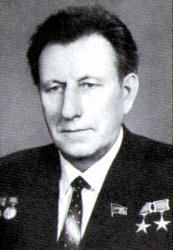 Уткин В.Ф.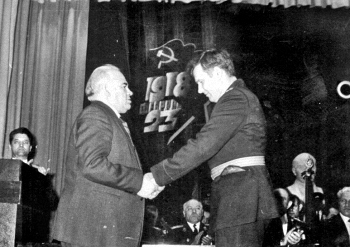 Подполковник Горбатюк С.Д. получает 
орден Красной Звезды от Ю.Н.Баландина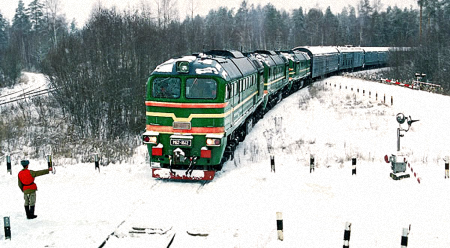 Боевой железнодорожный 
ракетный комплекс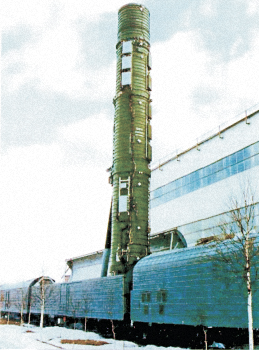 БЖРК к пуску ракеты готов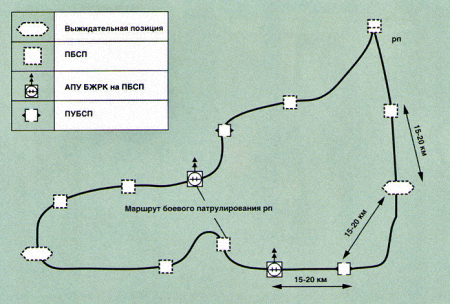 Схема маршрута боевого патрулирования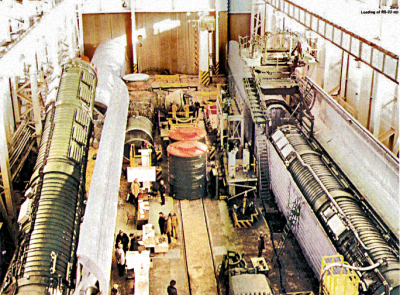 Регламент на пункте постоянной дислокации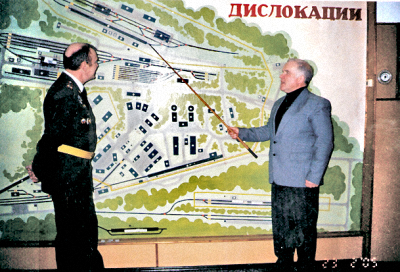 У схемы пункта постоянной дислокации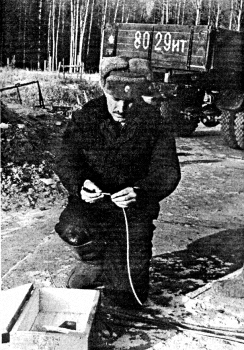 Подполковник Жук 
готовит капсулы-детонаторы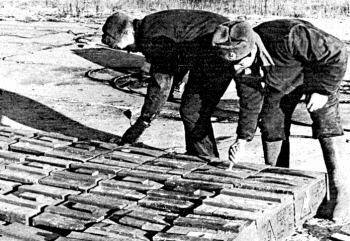 Разгрузка взрывчатки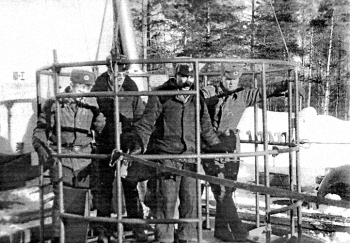 Сейчас корзина опустится в шахту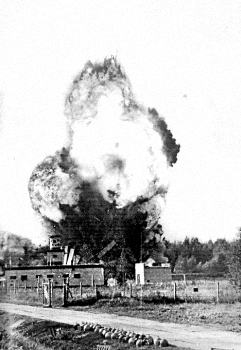 Момент взрыва 
ракетной шахты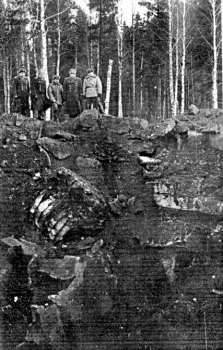 На краю воронки после взрыва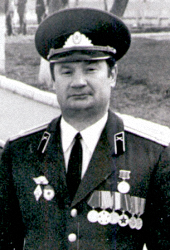 Самородов Н.В.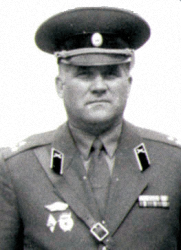 Андреев А.А.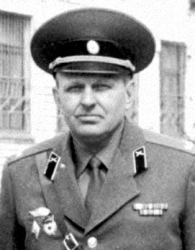 Спиридонов В.П.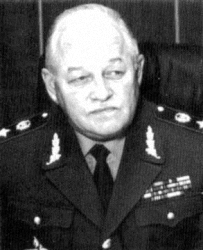 Сергеев И.Д.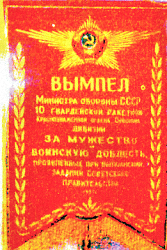 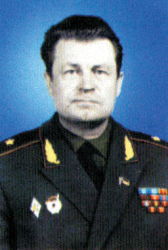 Шмыков Р.Р.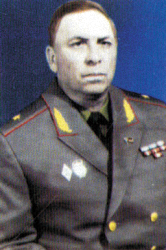 Гордеев Ю.А.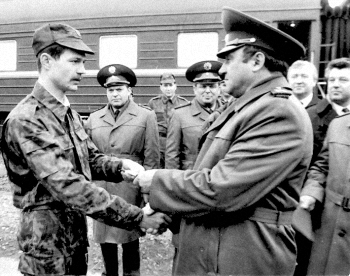 Министр Обороны РФ Грачев П.С.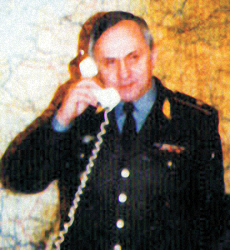 Увакин В.Д.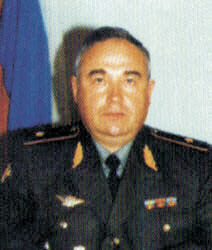 Баженов Г.Д.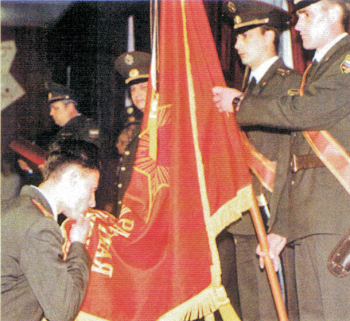 Прощание со знаменем дивизии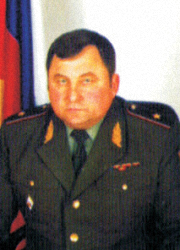 Бондаренко С.В.ГЛАВА V 
Ветераны-ракетчики дивизии и их ветеранское движение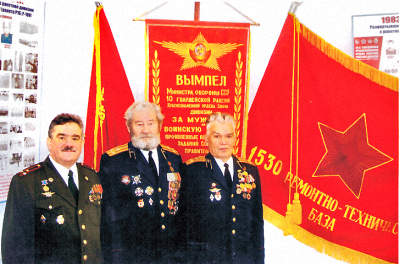 Ветераны дивизии Лобжанинидзе А.В., 
Волков Ю.Н., Кастерин А.В.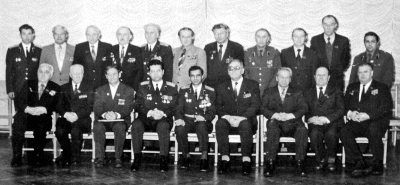 Первый Совет ветеранов дивизии, 1984 г.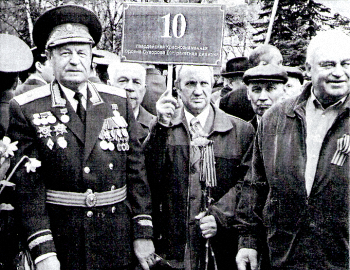 На встрече ветеранов 
Генерал-майор Шмыков Р.Р.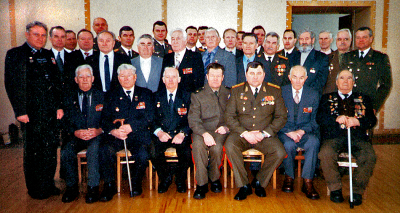 Совет ветеранов дивизии, 2006 г.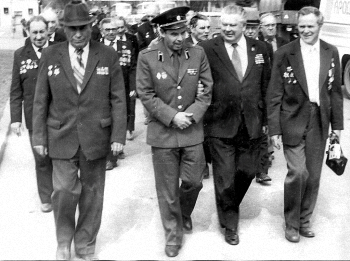 № 
п/пНаименованиеПредседатель 
структурного 
подразделенияПредседатель 
Совета 
Количество 
членовПримечание 
(год 
формирования)1в/ч 44061(ртб)Коваленко А. С.651978 г.2в/ч 12413(гр рп)Загорнов Н. М.281995 г.3в/ч 93763 (ВГ)Кирсанов Н. И.1481988 г.4в/ч 96780 (трб)Железняков В. П.2501995 г.5в/ч 65526 (овэ)Вишневский А. И.371996 г.6в/ч 26026 (брсс)Сушко А. Н.172006 г.7в/ч 03550 (оаб)Акимов А. А.302006 г.8в/ч 49490 (ждб)Гаврилов Е. Г.242006 г.9в/ч 03546 (оббо)Загинайко Ф. Г.152006 г.10Управление рдПетренко В. И.272006 г.11в/ч 03718 (УС)Бесфамильный А.82006 г.12в/ч 03517 (оэрб)Лонский Н. А.201996 г.13в/ч 54172 (гр.рп)Неклюдов А. А.302006 г.14в/ч 34029-г (бмбо)Жоркин С. М.292006 г.15в/ч 46181 (1 рп ОС)Пугачев М. М.182006 г.16в/ч 95832 (3 рп ОС)Дементьев С. В.72006 г.17в/ч 12467 (4 рп ОС)Апасов В. И.142006 г.18в/ч 07386 (5 рп ОС)Трофимов П. И.102006 г.19в/ч 68534 (6,8 рп)Строчков В. В.6+142006 г.20в/ч 21423 (12 рп)Клейменов А. П.152006 г.21СтроителиСильченко В. Г.2502006 г.ЗАКЛЮЧЕНИЕИЛЛЮСТРАЦИИ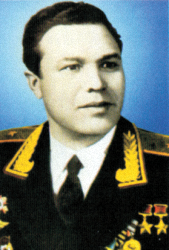 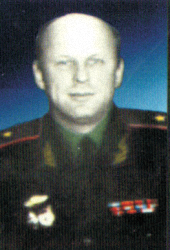 ШИЛИН А.П.ТАРАСОВ Н.В.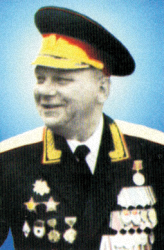 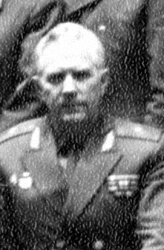 ПЫЛАЕВ Ю.К.ТОКАРЕВ Б.П.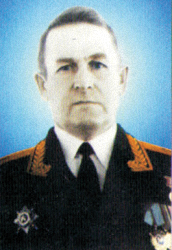 БОЙЦОВ И.Г.ШМОНОВ В.М.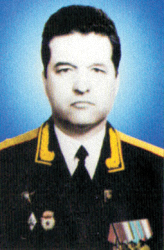 ПУСТОВОЙ И.В.ШМЫКОВ Р.Р.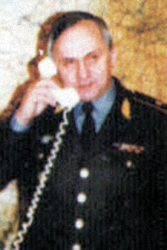 ГОРДЕЕВ Ю.А.УВАКИН В.Д.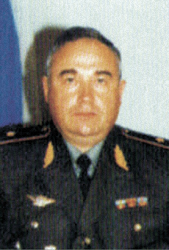 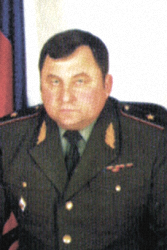 БАЖЕНОВ Г.Д.БОНДАРЕНКО С.В.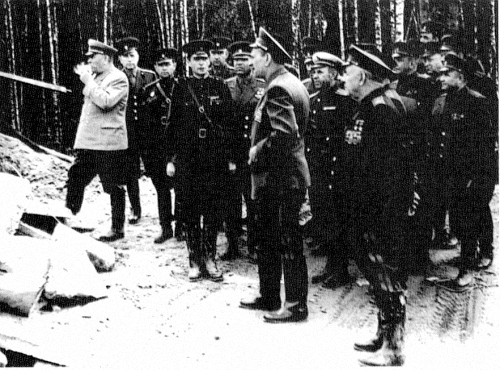 Министр Обороны СССР 
Маршал Советского Союза Гречко А.А. 
и Главнокомандующий РВСН 
Маршал Советского Союза Крылов Н.И., 1963 г.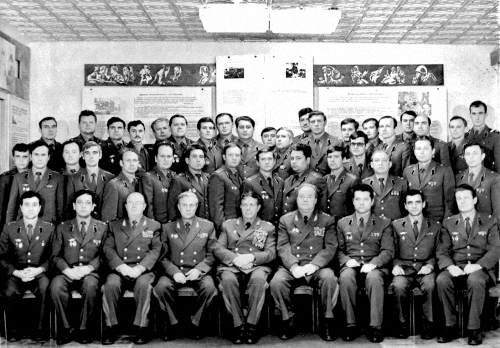 Главнокомандующий РВСН 
генерал-армии Толубко В.Ф., 1973, 1974г.г.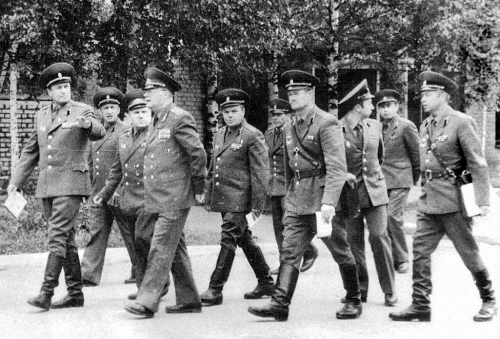 Командующий РА 
генерал-полковник Шиловский В.П., 1985 г.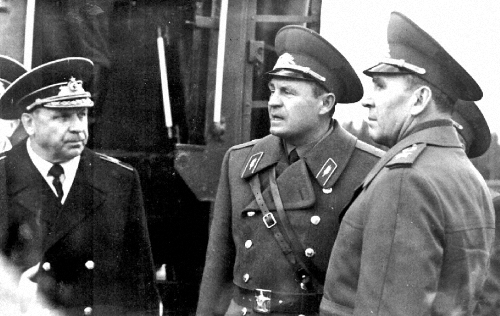 Начальник ГШ ВС СССР 
генерал-армии Моисеев М.А., 1986, 1989г.г.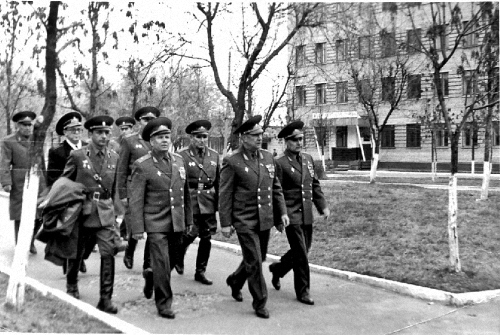 Министр Обороны СССР 
маршал Язов Д.Т., 1987г.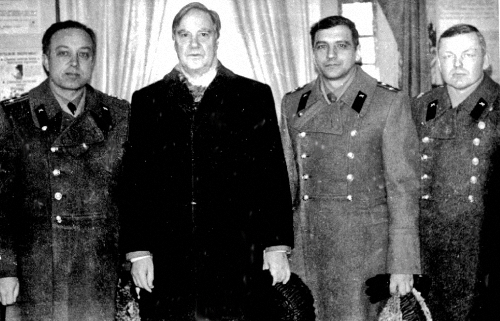 Академик РАН Капица С.П., 1988г.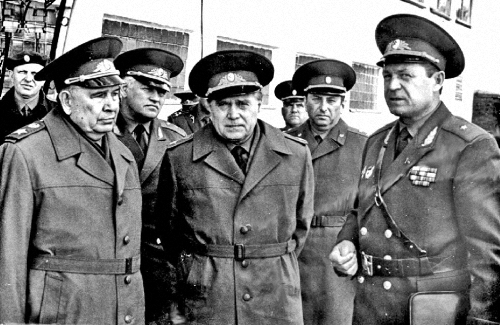 Главнокомандующий РВСН 
генерал-армии Максимов Ю.П., 1991 г.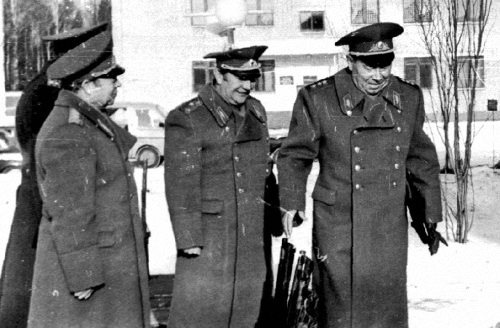 Заместитель Министра Обороны РФ 
генерал-полковник Яшин Ю.А., 1991 г.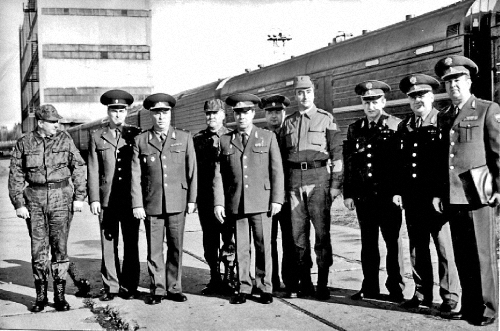 Командующий ограниченным контингентом войск 
в Афганистане генерал-полковник Громов, 1994г.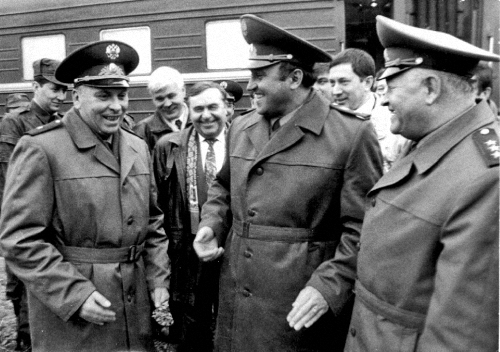 Министр Обороны РФ генерал-армии Грачев П.С. 
и Главнокомандующий РВСН 
генерал-полковник Сергеев И.Д., 1995г.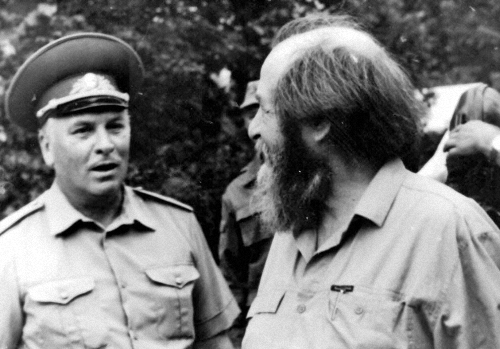 Лауреат Нобелевской премии по литературе 
писатель Солженицын А.И., 1995 г.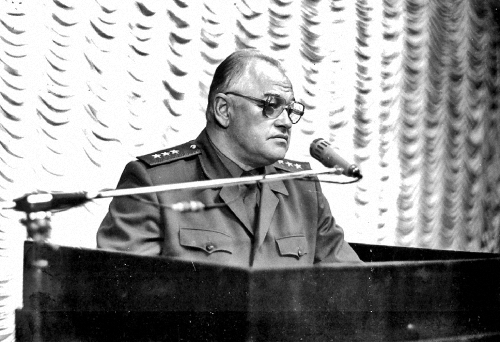 Главнокомандующий РВСН 
генерал-армии Сергеев И.Д., 1996г.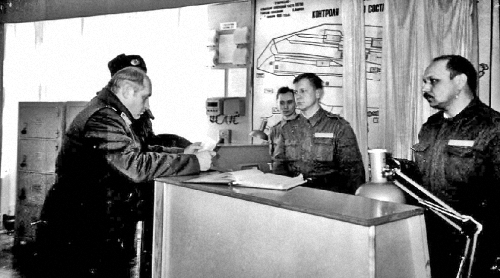 Главнокомандующий РВСН 
генерал-полковник Яковлев В.Н., 1998г.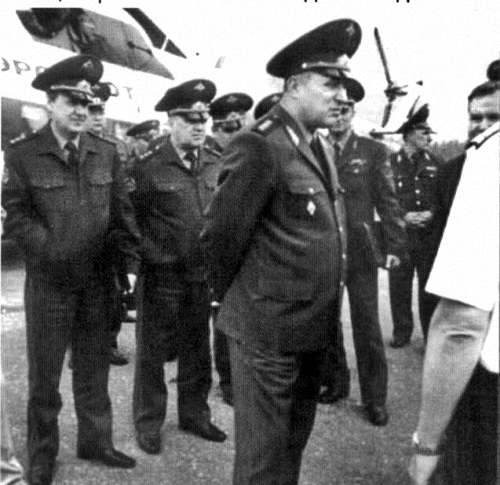 Начальник Генерального Штаба ВС РФ 
генерал-армии Квашнин А.В., 2004 г.ПРИЛОЖЕНИЯВоинское звание 
при вступлении 
в должностьФамилия, 
имя, отчествоДата пребывания 
в должности 
Назначение - УбытиеКомандиры дивизии (165 рибр)Командиры дивизии (165 рибр)Командиры дивизии (165 рибр)полковникДьяченко Яков Самойлович22.07.1960 - 22.07.1961генерал-майорШилин Афанасий Петрович22.07.1961 - 11.09.1964генерал-майорТарасов Николай Васильевич11.09.1964 - 07.05.1967генерал-майорПылаев Юрий Константинович07.05.1967 - 05.08.1970генерал-майорТокарев Борис Павлович05.08.1970 - 17.03.1972генерал-майорБойцов Игорь Георгиевич17.03.1972 - 18.12.1975генерал-майорШмонов Виктор Михайлович18.12.1975 - 05.07.1983генерал-майорПустовой Игорь Васильевич05.07.1983 - 06.08.1987генерал-майорШмыков Рудольф Романович06.08.1987 - 29.06.1990генерал-майорГордеев Юрий Александрович29.06.1990 - 03.09.1996генерал-майорУвакин Владимир Дмитриевич03.09.1996 - 12.11.1997генерал-майорБаженов Геннадий Дмитриевич12.11.1997 - 22.07.2003генерал-майорБондаренко Сергей Васильевич22.07.2003 - 28.01.2005Вр ИДКузечкин Иван Анатольевич28.01.2005 - 21.10.2005Заместители командиров дивизииЗаместители командиров дивизииЗаместители командиров дивизиизаместитель командира бригадыЕфремов Иван Илларионович22.07.1960 - 22.07.1961полковникКузьмин Александр Кириллович22.07.1961 - 08.08.1972полковникГуров Иван Иванович08.08.1972 - 24.10.1973полковникШмонов Виктор Михайлович24.10.1973 - 18.12.1975полковникКолесников Геннадий Алексеевич18.12.1975 - 30.08.1976полковникСизов Вячеслав Михайлович30.08.1976 - 08.07.1980полковникГорынцев Василий Васильевич23.07.1980 - 15.08.1982полковникЧернов Виктор Петрович17.08.1982 - 19.06.1984полковникОвчарик Иван Федорович31.05.1984 - 28.08.1987полковникМатвеев Владимир Алексеевич17.02.1984 - 11.05.1987полковникКозлов Вячеслав Ефимович01.09.1987 - 16.03.1996полковникЩемелев Михаил Сергеевич16.03.1996 - 30.11.2001полковникКиселев Сергей Александрович12.07.2002 - 29.05.2005Начальники штаба дивизииНачальники штаба дивизииНачальники штаба дивизииН.Ш. бригады подполковникВишневский Станислав Иванович22.07.1960 - 22.07.1961полковникВладимиров Николай Осипович22.07.1961 - 13.08.1963полковникБольшаков Дмитрий Григорьевич13.08.1963 - 06.09.1969полковникРохленко Семен Михайлович20.11.1969 - 24.06.1975полковникОлейник Иван Иванович24.06.1975 - 09.07.1976полковникКорниенко Владимир Ефимович09.07.1976 - 17.04.1983полковникШмыков Рудольф Романович15.05.1983 - 06.08.1987полковникДорошин Юрий Анатольевич08.08.1987 - 28.08.1989полковникБаженов Геннадий Дмитриевич28.08.1989 - 12.11.1997полковникКузечкин Иван Николаевич08.12.1997 - 28.01.2005Начальники политического отделаНачальники политического отделаНачальники политического отделаполковникПонкратов Иван Афанасьевич22.07.1960 - 27.03.1967полковникСкрипой Алексей Максимович27.03.1967 - 27.12.1972полковникСкидоненко Николай Яковлевич27.12.1972 - 06.01.1977полковникОсадчий Петр Павлович06.01.1977 - 01.12.1983полковникЕвтушенко Анатолий Семенович01.12.1983 - 04.09.1989полковникХоменко Иван Егорович04.09.1989 - 20.01.1992Заместители командира дивизии по воспитательной работеЗаместители командира дивизии по воспитательной работеЗаместители командира дивизии по воспитательной работеполковникХоменко Иван Егорович20.01.1992 - 30.09.1993полковникБатурин Юрий Николаевич30.09.1993 - 07.12.2000полковникКупро Валерий Иванович07.12.2000 - 31.07.2002полковникОшкин Юрий Васильевич31.07.2002 - 29.09.2005Заместители командира дивизии по вооружениюЗаместители командира дивизии по вооружениюЗаместители командира дивизии по вооружениюЗРВ бригады подполковникТюпенкин Илья Алексеевич22.07.1960 - 03.11.1962полковникАнисенко Григорий Леонтьевич03.11.1962 - 05.05.1969полковникПоршнев Павел Николаевич05.05.1969 - 11.11.1975полковникКомов Вячеслав Федорович11.11.1975 - 25.04.1978полковникЕфимов Роберт Иванович25.04.1978 - 24.07.1983подполковникЧернов Валентин Иванович24.07.1983 - 08.06.1984полковникПаринский Николай Германович08.06.1984 - 07.07.1989полковникСпиридонов Владимир Павлович07.07.1989 - 10.11.2002полковникПершин Александр Николаевич10.11.2002 - 29.09.2005Заместители командира дивизии по тылуЗаместители командира дивизии по тылуЗаместители командира дивизии по тылуполковникКрупнов Сергей Иванович22.07.1960 - 28.05.1970полковникСазонтов Алексей Алексеевич28.05.1970 - 06.08.1976полковникМедведцев Владимир Васильевич06.08.1976 - 11.07.1979полковникПетренко Василий Иванович11.07.1979 - 03.12.1985полковникКоваленко Александр Анатольевич18.12.1985 - 14.03.1994полковникМедведев Виталий Вениаминович19.03.1994 - 29.11.1996полковникНикитин Петр Александрович08.04.1997 - 04.10.2002полковникТесленко Юрий Алексеевич04.10.2002 - 06.03.2003полковникЗахаров Александр Викторович06.03.2003 - 08.12.2003полковникПылев Павел Евгеньевич08.12.2003 - 29.09.2005Воинское звание, 
фамилия, имя, отчествоЧастьГодполковник Ерастов Евгений Федоровичрп1968 годмайор Атяшкин Александр АлексеевичУзел связи1968 годкапитан Большаков Валерий ДмитриевичГруппа1969 годполковник Яковлев Евгений АлександровичСб. бр ртб1971 годполковник Казаков Александр Дмитриевичрп1975 годполковник Селюков Юрий Николаевичрп1980 годподполковник Захаров Геннадий Михайловичбрсс 1983 годподполковник Крючка Иван Александровичрп1988 годподполковник Пылев Павел ЕвгеньевичВШМС1989 годполковник Синкевич Александр Сергеевичрп1999 годполковник Лобжанидзе Александр Викторовичртб 1999 годполковник Лобжанидзе Александр Викторовичртб 2000 годполковник Иванов Станислав Юрьевичрп2000 годполковник Лобжанидзе Александр Викторовичртб 2001 годполковник Татурин Юрий Александровичртб2002 годподполковник Колонин Игорь ЮрьевичУС2004 годполковник Татурин Юрий Александровичртб2004 годВоинское звание, фамилия, имя, отчествоЗанимаемая должностьГод занесенияполковник Лиференко Валентин ЯковлевичНачальник ртб1967 годполковник Анисенко Григорий ЛеонтьевичЗам. ком. рд по РВО1968 годполковник Козьмин Александр КирилловичЗам. ком. дивизии1968 годподполковник Питель Петр ЕфимовичКомандир оббо1970 годмайор Картащов Михаил ФедоровичЗам. ком. рп по БУ1971 годмайор Каменский Виктор КонстантиновичКом. гр. пуска1972 годмайор Гальцов Николай ИльичКом. гр. пуска1974 годмл. сержант АртамоновКом. отд. УС1975 годВ каком году 
и в какой должности 
убыли из дивизииФамилия, имя, отчествоПоследняя должность 
и воинское звание1963 г. НШ рдБольшаков 
Дмитрий ГригорьевичЗам. Нач. ГШ РВ, 
генерал-лейтенант1964 г. Командир рпЛящик 
Владимир ВладимировичНач. ОУ ГШ РВ, 
генерал-лейтенант1964 г. Командир рд, 
Дважды Герой Советского СоюзаШилин 
Афанасий Петрович1-й Зам. Нач. ДОСААФ, 
генерал-лейтенант1967 г. Командир рдТарасов 
Николай ВасильевичЗам. Нач. ГШ РВ, 
генерал-майор1970 г. Командир рпПылаев 
Юрий КонстантиновичЗам. Командующего РА, 
генерал-майор1970 г. Пом. нач. ПО 
по комсомол. работеСоколов 
Павел ИвановичПолитуправление РВ, 
генерал-майор1970 г. Зам. ГИ рдШудло 
Тарас ГеоргиевичНач. упр. РВО ГК РВ, 
генерал-майор1972 г. Командир рдТокарев 
Борис ПавловичЗам. Нач. УК РВ, 
генерал-лейтенант1973 г. Зам. командира рдСизов 
Вячеслав МихайловичЗам. Нач. ГШ РВ, 
генерал-лейтенант1973 г. Нач. штаба ртбКоротков 
Владимир ИвановичНШ 12 ГУМО, 
генерал-лейтенант1975 г. Командир рдБойцов 
Игорь ГеоргиевичГенерал-инспектор инспекции ГШ ВС, 
генерал-майор1975 г. Зам. командира рдКолесников 
Геннадий АлексеевичЗам. ГК РВ по РВО, член ВС РВСН, 
генерал-полковник1975 г. Зам. командира рпМакаровский 
Юрий Михайлович1-ый зам. Командующего РА, 
генерал-майор1975 г. НШ рдОлейник 
Иван ИвановичНач. Северного полигона, 
генерал-майор1982 г. Нач. гр. ртбГригорьев 
Владимир ПавловичНач. 6-го упр. ГК РВ, 
генерал-майор1983 г. Командир рдШмонов 
Виктор МихайловичВоен. Консультант Нач. ВА им. Дзержинского, 
генерал-майор1984 г. Ком. гр. рпСубботин 
Алексей ГавриловичЗам. Нач. ГШ РВ, 
генерал-лейтенант1984 г. Зам. командира рдЧеренов 
Виктор ПетровичДеж. генерал ЦКП РВ, 
генерал-майор1985 г. Ст. пом. НОО рдВорогушин 
Евгений БорисовичНач. ОУ ГШ РВ, 
генерал-майор1985 г. Ст. оф. сл. РВО рдСкубрий 
Евгений ВалентиновичАкадемия МЧС, 
генерал-майор1986 г. Ст. пом. НОО рдВакульчик 
ВячеславБеларусь, 
полковник милиции1987 г. Командир рдПустовой 
Игорь ВасильевичКомандующий РА, 
генерал-лейтенант1987 г. НШ рдДорошин 
Юрий АнатольевичКомандир рд, 
генерал-майор1988 г. Зам. командира рдГорынцев 
Василий ВасильевичКом. рд, Нач. Пермского ВВК ПУ, 
генерал-майор1988 г. Зам. Нач. ОО рдАбдуллин 
Гаптунур ГабдульбаровичЗам. Командующего РА, 
генерал-майор1988 г. Командир рпЗолотопупов 
Сергей ВикторовичКомандир рд, 
генерал-майор1989г. Зам. командира рпКяльянов 
Владимир ИвановичКом. рд (Юрья) Нач. ВВКИУ, 
генерал-майор1990 г. Командир рдШмыков 
Рудольф РомановичНач. 6-го управ-я ГК РВ, 
член Военного совета РВСН, 
генерал-майор1993 г. Нач. ПО рдХоменко 
Иван ЕгоровичЗам. Командующего Космическими 
войсками по работе с личн. Составом, 
член ВС РВСН, 
Зам. ГК РВСН по 
воспитательной работе, 
генерал-лейтенант1997 г. Командир рдУвакин 
Владимир ДмитриевичНач. ОМУ ГШ РВ, 
генерал-лейтенант2002 г. НС рдСербин 
Александр ВикторовичНВС РВ 
полковник2005 г. Командир рдБондаренко 
Сергей ВасильевичОбл. военком г. Саратов, 
генерал-майор2005 г. НШ рдКузечкин 
Иван НиколаевичКомандир рд, 
генерал-майор№ДатаВойсковая 
частьНомерОценкаМесто123456111.07.614405620-215Полигон в/ч216.08.615404413-145Полигон в/ч322.10.614405620-214Полигон в/ч428.09.625417220-214Полигон в/ч501.06.634405618-193Полигон в/ч622.11.635404413-144Полигон в/ч710.09.64541727-85Полигон в/ч812.11.6574207235Полигон в/ч924.12.651241394Полигон в/ч1026.04.6654172153Полигон в/ч114.11.6668534204Полигон в/ч1223.01.6712413105Полигон в/ч1321.06.6754044144Полигон в/ч1404.10.675417275Полигон в/ч1507.12.6744055665Полигон в/ч1622.04.684405620-214Полигон в/ч 112841707.10.6854172115-165Полигон в/ч 112841812.10.694405620-215Полигон в/ч 112841907.04.701241393Полигон в/ч 112842007.07.705417285Полигон в/ч 112842124.07.6946181335БСП2227.07.6946181335БСП2311.11.705404488-894БСП2411.04.7254172154Полигон в/ч 599332518.08.7244056233Полигон в/ч 599332629.05.734618135БСП2729.05.750738625БСП2819.02.76173 рп85БСП2922.07.784618145БСП3023.08.784618135БСП3103.08.792142375БСП3216.06.8112467105БСП3323.07.811246795БСП3415.07.811246735БСП3509.07.811246755БСП3614.09.811246775БСП3718.09.811246725БСП3816.02.82487 рп15БСП3920.02.821246725БСП4022.03.821246765БСП4123.03.821246725БСП4220.05.822142385БСП4303.03.8321423105БСП4403.03.832142335БСП4504.10.83487 рп105БСП4620.05.874618145БСП4723.05.874618135БСП4809.12.9808355351 ГИК МО№ 
п/пНаименование орденов, медалей, 
почетного оружия и грамотЧисло награжденных 
за весь период 
существования частиЧисло награжденных 
за весь период 
существования частиЧисло награжденных 
за весь период 
существования частиЧисло награжденных 
за весь период 
существования частиЧисло награжденных 
за весь период 
существования частиЧисло награжденных 
за весь период 
существования частиЧисло награжденных 
из личного состава части 
ко дню составления формуляраЧисло награжденных 
из личного состава части 
ко дню составления формуляраЧисло награжденных 
из личного состава части 
ко дню составления формуляраЧисло награжденных 
из личного состава части 
ко дню составления формуляраЧисло награжденных 
из личного состава части 
ко дню составления формуляра№ 
п/пНаименование орденов, медалей, 
почетного оружия и грамотг
е
н
е
р
а
л
о
во
ф
и
ц
е
р
о
вп
р
а
п
о
р
щ
и
к
о
вс
е
р
ж
а
н
т
о
вс
о
л
д
а
ти
т
о
г
ог
е
н
е
р
а
л
о
во
ф
и
ц
е
р
о
вс
е
р
ж
а
н
т
о
вс
о
л
д
а
ти
т
о
г
о123456789101112131Золотая звезда Героя Советского Союза11112Орден Ленина11113Орден Красного Знамени181814144Орден Трудового Красного Знамени1342105Орден Александра Невского22226Орден Отечественной войны 1-ой степени33337Орден Отечественной войны 2-ой степени25429224268Орден Красной Звезды1358142908989Орден «За службу Родине 
в Вооруженных Силах СССР» 2 степени222210Орден «За службу Родине 
в Вооруженных Силах СССР» 3степени989811Орден Славы 3степени12312312Орден «Знак почета»23237713Орден «Крест Валечных»111114Орден «Свободы и независимости КНДР»111115Медаль «За отвагу»169251682416Медаль «За боевые заслуги»213182311341514917Медаль «За воинскую доблесть. 
В ознаменование 100-летия 
со дня рождения В. И. Ленина»1787270210126818Медаль «За отличие в воинской службе» 
1 степени44819Медаль «За отличие в воинской службе» 
2 степени24125615520Медаль «За трудовую доблесть»30321361611721Медаль «За трудовое отличие»27141382112222Медаль «За отвагу на пожаре»202994023Медаль «За оборону Москвы»444424Медаль «За оборону Сталинграда»51651625Медаль «За оборону Кавказа»32532526Медаль «За оборону Ленинграда»777727Медаль «За оборону Заполярья»222228Медаль «За взятие Кенигсберга»62862829Медаль «За взятие Берлина»122141221430Медаль «За взятие Будапешта»52752731Медаль «За взятие Варшавы»61761732Медаль « За освобождение Праги»555533Медаль «За взятие Вены»81981934Медаль «За Победу над Германией»137241611372416135Медаль «За Победу над Японией»214252142536Медаль «30 лет Советской Армии и Флота»11843121637Медаль «40 лет Советской Армии и Флота»13732840238Медаль «50 лет Советской Армии и Флота»112753821165939Медаль «60 лет Советской Армии и Флота»1109355722167340Медаль «70 лет Советской Армии и Флота»1152613176541Медаль «За добросовестный труд 
в Великой Отечественной войне»11211242Медаль «В память 250-летия Ленинграда»4443Медаль «20 лет Победы 
в Великой Отечественной войне 1941-1945 г.г.»11130221135244Медаль «За освоение целинных земель»54945Медаль «За Ниссу, Одер, Балтику»222246Медаль «Звяченство и Вольность Польская»111147Медаль «Дукельская Памятная»111148Медаль «За освобождение Кореи»222249Медаль «Китайско-Советской дружбы»555550Медаль «30 лет освобождения Чехословакии»11251Медаль «Воину-интернационалисту 
от благодарного афганского народа»134